Министерство просвещения Российской ФедерацииГосударственное автономное профессиональное образовательное учреждение «Гуманитарно-технический техникум» г. ОренбургаОСНОВНАЯ ПРОФЕССИОНАЛЬНАЯ 
ОБРАЗОВАТЕЛЬНАЯ ПРОГРАММА «ПРОФЕССИОНАЛИТЕТ»Среднее профессиональное образованиеОбразовательная программаподготовки специалистов среднего звенаспециальность 15.02.09 Аддитивные технологииНа базе среднего общего образованияКвалификация (и) выпускникаТехник - технолог2023 годСодержаниеРаздел 1. Общие положения	Раздел 2. Общая характеристика образовательной программы 
с учетом сетевой формы реализации программы	Раздел 3. Характеристика профессиональной деятельности выпускника	Раздел 4. Планируемые результаты освоения образовательной программы	4.1. Общие компетенции	4.2. Профессиональные компетенции	Раздел 5. Структура образовательной программы	5.1. Учебный план	5.2. План обучения на предприятии (на рабочем месте)	5.3. Календарный учебный график	5.4. Рабочая программа воспитания	Раздел 6. Условия реализации образовательной программы	6.1. Требования к материально-техническому обеспечению 
образовательной программы	6.2. Требования к учебно-методическому обеспечению образовательной программы	6.3. Требования к практической подготовке обучающихся	6.4. Требования к организации воспитания обучающихся	6.5. Требования к кадровым условиям реализации образовательной программы	6.6. Требования к финансовым условиям реализации образовательной программы	Раздел 7. Формирование оценочных материалов 
для проведения государственной итоговой аттестации	Приложение 1. Матрица компетенции выпускникаПриложение 2. Рабочие программы профессиональных модулейПриложение 3. Рабочие программы учебных дисциплинПриложение 4. Рабочая программа воспитанияПриложение 5. Содержание ГИАПриложение 6. Дополнительный профессиональный блокРаздел 1. Общие положения1.1. Настоящая ОПОП-П по специальности 15.02.09 Аддитивные технологии разработана на основе федерального государственного образовательного стандарта среднего профессионального образования по специальности 15.02.09 Аддитивные технологии, утвержденного приказом Министерства образования и науки Российской Федерации от 22 декабря 2015 г. N 1506 (ред. от 01.09.2022) (далее – ФГОС, ФГОС СПО).ОПОП-П определяет рекомендованный объем и содержание среднего профессионального образования по 15.02.09 Аддитивные технологии, планируемые результаты освоения образовательной программы, условия образовательной деятельности.ОПОП-П разработана для реализации образовательной программы на базе среднего (общего) общего образования образовательной организацией на основе требований федерального государственного образовательного стандарта среднего общего образования и ФГОС СПО с учетом получаемой специальности 15.02.09 Аддитивные технологи. 1.2. Нормативные основания для разработки ОПОП-П:Федеральный закон от 29 декабря 2012 г. №273-ФЗ «Об образовании 
в Российской Федерации»;Приказ Министерства просвещения Министерства образования и науки Российской Федерации от 22 декабря 2015 г. N 1506 (ред. от 01.09.2022) «Об утверждении федерального государственного образовательного стандарта среднего профессионального образования по специальности 15.02.09 Аддитивные технологии»;Приказ Министерства просвещения Российской Федерации от 24 августа 2022 г. 
№ 762 «Об утверждении Порядка организации и осуществления образовательной деятельности по образовательным программам среднего профессионального образования»;Приказ Министерства просвещения Российской Федерации от 8 ноября 2021 г. 
№ 800 «Об утверждении Порядка проведения государственной итоговой аттестации 
по образовательным программам среднего профессионального образования»;Приказ Минобрнауки России № 885, Министерства просвещения 
Российской Федерации № 390 от 5 августа 2020 г. «О практической подготовке обучающихся» (вместе с «Положением о практической подготовке обучающихся»;Приказ Министерства труда и социальной защиты Российской Федерации 
об утверждении профессионального стандарта 40.159 Специалист по аддитивным технологиям; Постановление Правительства Российской Федерации от 13 октября 2020 г. № 1681 
«О целевом обучении по образовательным программам среднего профессионального 
и высшего образования»;Приказ Министерства образования и науки Российской Федерации № 882, Министерства просвещения Российской Федерации № 391 от 5 августа 2020 г. 
«Об организации и осуществлении образовательной деятельности при сетевой форме реализации образовательных программ;Приказ Министерства просвещения Российской Федерации от 17 мая 2022 г. № 336 
«Об утверждении перечней профессий и специальностей среднего профессионального образования и установлении соответствия отдельных профессий и специальностей среднего профессионального образования, указанных в этих перечнях, профессиям и специальностям среднего профессионального образования, перечни которых утверждены приказом Министерства образования и науки Российской Федерации от 29 октября 2013 г. № 1199 
«Об утверждении перечней профессий и специальностей среднего профессионального образования»;Приказ Министерства образования и науки Российской Федерации от 2 июля 2013 г. № 513 «Об утверждении Перечня профессий рабочих, должностей служащих, 
по которым осуществляется профессиональное обучение».1.3. Перечень сокращений, используемых в тексте ОПОП-П:ФГОС СПО – федеральный государственный образовательный стандарт среднего профессионального образования;ОК – общие компетенции;ПК – профессиональные компетенции;КК – корпоративные компетенции;ПС – профессиональный стандарт,ОТФ – обобщенная трудовая функция;ТФ – трудовая функция;СГ – социально-гуманитарный цикл;ОГСЭ – общий гуманитарный и социально-экономический цикл;ЕН – естественно-научный и математический цикл;ОП – общепрофессиональный цикл/общепрофессиональная дисциплина;П – профессиональный цикл;ПМ – профессиональный модуль;МДК – междисциплинарный курс;ПА – промежуточная аттестация;ДЭ – демонстрационный экзамен;ГИА – государственная итоговая аттестация;ДПБ – дополнительный профессиональный блок;ОПБ – обязательный профессиональный блок;КОД – комплект оценочной документации;ЦПДЭ – центр проведения демонстрационного экзамена.Раздел 2. Общая характеристика образовательной программы 
с учетом сетевой формы реализации программыПрограмма сочетает обучение в образовательной организации и на рабочем месте 
в организации или на предприятии с широким использованием в обучении цифровых технологий.Квалификация, присваиваемая выпускникам образовательной программы: техник – технолог.Выпускник образовательной программы по квалификации техник- технолог осваивает общий(ие)  вид(ы) деятельности: ВД 1 Создание и корректировка компьютерной (цифровой) модели; ВД 2 Организация и ведение технологического процесса создания изделий по компьютерной (цифровой) модели на установках для аддитивного производства; ВД 3 Организация и проведение технического обслуживания и ремонта установок для аддитивного производства, ВД 4 Выполнение работ по одной или нескольким профессиям рабочих, должностям служащих.Получение образования по специальности допускается только 
в профессиональной образовательной организации или образовательной организации высшего образования.Формы обучения: очноеОбъем образовательной программы, реализуемой на базе среднего общего образования по квалификации: техник - технолог 4464 академических часов. Срок получения образования по образовательной программе, реализуемой на базе среднего общего образования по квалификации: техник – технолог - 2 года 10 месяц(ев).
Раздел 3. Характеристика профессиональной 
деятельности выпускника3.1. Область(и) профессиональной деятельности выпускников: 40 <*> Сквозные виды профессиональной деятельности в промышленности3.2. Матрица компетенций выпускника как совокупность результатов обучения взаимосвязанных между собой ОК и ПК, которые должны быть сформированы 
у обучающегося по завершении образовательной программы «Профессионалитет», представлена в Приложении 1.3.3. Профессиональные модули формируются в соответствии с выбранными видами деятельности. Раздел 4. Планируемые результаты 
освоения образовательной программы4.1. Общие компетенции4.2. Профессиональные компетенцииРаздел 5. Структура образовательной программы5.1.1. Учебный план по программе подготовки специалистов среднего звена (ППССЗ) 5.1.2. Обоснование распределения часов вариативной части ОПОП-П5.2. План обучения на предприятии (на рабочем месте)План обучения на предприятии заполняется образовательной организацией при формировании основной профессиональной образовательной программы исходя из наличия помещений для организации образовательного процесса на базе предприятия-партнера. Работодатель снабжает необходимым оборудованием, инструментами, расходными материалами, обеспечивающими выполнение всех видов работ, определенных содержанием программ профессиональных модулей.5.3. Календарный учебный график5.3.1. По программе подготовки специалиста среднего звена (ППССЗ) /квалифицированных рабочих, служащих (ППКРС)График учебного процесса по неделям (с учетом интенсификации на 40%)Сводные данные по бюджету времени (в неделях)5.4. Рабочая программа воспитания5.4.1. Цель и задачи воспитания обучающихся при освоении ими образовательной программы:Цель рабочей программы воспитания – создание организационно-педагогических условий для формирования личностных результатов обучающихся, проявляющихся 
в развитии их позитивных чувств и отношений к российским гражданским (базовым, общенациональным) нормам и ценностям, закреплённым в Конституции 
Российской Федерации, с учетом традиций и культуры субъекта Российской Федерации, деловых качеств специалистов среднего звена, определенных отраслевыми требованиями (корпоративной культурой).Задачи: формирование единого воспитательного пространства, создающего равные условия для развития обучающихся профессиональной образовательной организации;организация всех видов деятельности, вовлекающей обучающихся 
в общественно-ценностные социализирующие отношения;формирование у обучающихся профессиональной образовательной организации общих ценностей, моральных и нравственных ориентиров, необходимых для устойчивого развития государства;усиление воспитательного воздействия благодаря непрерывности процесса воспитания.5.4.2. Рабочая программа воспитания представлена в приложении 4.5.5. Календарный план воспитательной работыКалендарный план воспитательной работы представлен в приложении 4.Раздел 6. Условия реализации образовательной программы6.1. Требования к материально-техническому обеспечению образовательной программы.6.1.1. Специальные помещения представляют собой учебные аудитории 
для проведения занятий всех видов, предусмотренных образовательной программой, в том числе групповых и индивидуальных консультаций, текущего контроля и промежуточной аттестации, а также помещения для самостоятельной и воспитательной работы, мастерские 
и лаборатории, оснащенные оборудованием, техническими средствами обучения 
и материалами, учитывающими требования стандартов.Перечень специальных помещенийКабинеты:социально-экономических и гуманитарных дисциплин;иностранного языка;математики;информатики;инженерной графики;мехатроники и автоматизации;технологии машиностроения;безопасности жизнедеятельности и охраны труда.Мастерские: Изготовление прототиповБыстрое прототипированиеТокарные работы на станках ЧПУФрезерные работы на станках с ЧПУИзготовление изделий на термопластавтоматеОпытно- производственный участок по ЭлектроникеСпортивный комплексспортивный залЗалы:библиотека;актовый зал.6.1.2. Материально-техническое оснащение кабинетов, лабораторий, мастерских и баз практики по специальности.Образовательная организация, реализующая программу по специальности 15.02.09 Аддитивные технологии , располагает материально-технической базой, обеспечивающей проведение всех видов дисциплинарной и междисциплинарной подготовки, лабораторной, практической работы обучающихся, предусмотренных учебным планом и соответствующей действующим санитарным и противопожарным правилам и нормам в разрезе выбранных траекторий. Минимально необходимый для реализации ООП перечень материально-технического обеспечения включает в себя: 6.1.2.1. Оснащение кабинетовКабинет «Социально-экономических и гуманитарных дисциплин». Кабинет «Иностранного языка».Кабинет «Математики».Кабинет «Информатики».Кабинет «Инженерной графики».Кабинет «Технологии машиностроения».Кабинет «Мехатроники и автоматизации».Кабинет «безопасности жизнедеятельности и охраны труда».6.1.2.4. Оснащение мастерскихМастерская «Изготовление прототипов» Мастерская «Быстрое прототипирование».Мастерская «Токарные работы на станках ЧПУ»Мастерская «Фрезерные работы на станках ЧПУ»Мастерская «Опытно- производственный участок по Электронике».Мастерская «Изготовление изделий на термопластавтомате».6.1.2.5. Оснащение баз практикРеализация образовательной программы предполагает обязательную учебную 
и производственную практику.Учебная практика реализуется в мастерских профессиональной образовательной организации требует наличия оборудования, инструментов, расходных материалов, обеспечивающих выполнение всех видов работ, определенных содержанием программ профессиональных модулей, в том числе оборудования и инструментов, используемых при проведении чемпионатов профессионального мастерства и указанных в инфраструктурных листах конкурсной документации по компетенции «Изготовлении прототипов», «Реверсивный инжиниринг» (или их аналогов). Производственная практика реализуется в организациях АО «Завод бурового оборудования», АО «ПО «Стрела» машиностроительного профиля, обеспечивающих деятельность обучающихся в профессиональной области 15.02.00 Машиностроение. Оборудование предприятий и технологическое оснащение рабочих мест производственной практики соответствует содержанию профессиональной деятельности 
и дает возможность обучающемуся овладеть профессиональными компетенциями по видам деятельности, предусмотренными программой, с использованием современных технологий, материалов и оборудования.Наименование рабочего места, участка «Токарные работы на станках с ЧПУ»6.1.3. Допускается замена оборудования его виртуальными аналогами.6.2. Требования к учебно-методическому обеспечению образовательной программы6.2.1. Библиотечный фонд образовательной организации укомплектован печатными изданиями и (или) электронными изданиями по каждой дисциплине (модулю) из расчета 
не менее 0,25 экземпляра каждого из изданий, указанных в рабочих программах дисциплин (модулей) в качестве основной литературы, на одного обучающегося из числа лиц, одновременно осваивающих соответствующую дисциплину (модуль).В случае наличия электронной информационно-образовательной среды допускается замена печатного библиотечного фонда предоставлением права одновременного доступа 
не менее 25 процентов обучающихся к цифровой (электронной) библиотеке.Обучающимся обеспечен доступ (удаленный доступ), в том числе в случае применения электронного обучения, дистанционных образовательных технологий, к современным профессиональным базам данных и информационным справочным системам, состав которых определяется в рабочих программах дисциплин (модулей) и подлежит обновлению 
(при необходимости).Образовательная программа обеспечена учебно-методической документацией по всем учебным дисциплинам (модулям).6.2.2. Обучающиеся инвалиды и лица с ограниченными возможностями здоровья обеспечены адаптированными печатными и (или) электронными учебными изданиями, 
при необходимости для обучения указанных обучающихся.6.2.3. Перечень необходимого комплекта лицензионного и свободно распространяемого программного обеспечения, в том числе отечественного производства. 6.3. Требования к практической подготовке обучающихся6.3.1. Практическая подготовка при реализации образовательных программ среднего профессионального образования направлена на совершенствование модели 
практико-ориентированного обучения, усиление роли работодателей при подготовке квалифицированных рабочих, служащих, специалистов среднего звена путем расширения компонентов (частей) образовательных программ, предусматривающих моделирование условий, непосредственно связанных с будущей профессиональной деятельностью, а также обеспечения условий для получения обучающимися практических навыков и компетенций, соответствующих требованиям, предъявляемым работодателями к квалификациям специалистов, рабочих.6.3.2. Образовательная организация самостоятельно проектирует реализацию образовательной программы и ее отдельных частей (дисциплины, междисциплинарные курсы, профессиональные модули, практика и другие компоненты) совместно с работодателем (профильной организацией) в форме практической подготовки с учетом требований ФГОС СПО специфики получаемой профессии/специальности.6.3.3. Образовательная деятельность в форме практической подготовки:реализуется на рабочем месте предприятия работодателя (профильной организации) при проведении практических и лабораторных занятий, выполнении курсового проектирования, всех видов практики и иных видов учебной деятельности;предусматривает демонстрацию практических навыков, выполнение, моделирование обучающимися определенных видов работ для решения практических задач, связанных с будущей профессиональной деятельностью в условиях, приближенных 
к реальным производственным;может включать в себя отдельные лекции, семинары, мастер-классы, которые предусматривают передачу обучающимся учебной информации, необходимой 
для последующего выполнения работ, связанных с будущей профессиональной деятельностью.6.3.4. Образовательная деятельность в форме практической подготовки должна быть организована на любом курсе обучения, охватывая дисциплины, междисциплинарные модули, профессиональные модули, все виды практики, предусмотренные учебным планом образовательной программы.6.3.5. Практическая подготовка организуется в учебных, учебно-производственных лабораториях, мастерских, учебно-опытных хозяйствах, учебных полигонах, учебных базах практики и иных структурных подразделениях образовательной организации, а также 
в специально оборудованных помещениях (рабочих местах) профильных организаций 
на основании договора о практической подготовке обучающихся, заключаемого между образовательной организацией и профильной организацией (работодателем), осуществляющей деятельность по профилю соответствующей образовательной программы.6.3.6. Результаты освоения образовательной программы (ее отдельных частей) могут быть оценены в рамках промежуточной и государственной итоговой аттестации, организованных 
в форме демонстрационного экзамена профильного уровня, в том числе на рабочем месте работодателя (профильной организации).6.4. Требования к организации воспитания обучающихся 6.4.1. Воспитание обучающихся при освоении ими основной образовательной программы осуществляется на основе включаемых в настоящую образовательную программу рабочей программы воспитания и календарного плана воспитательной работы (приложение 4).6.4.2. В разработке рабочей программы воспитания и календарного плана воспитательной работы имеют право принимать участие советы обучающихся, советы родителей, представители работодателей и (или) их объединений (при их наличии).6.5. Требования к кадровым условиям реализации образовательной программы 6.5.1. Реализация образовательной программы обеспечивается педагогическими работниками образовательной организации, а также лицами, привлекаемыми к реализации образовательной программы на иных условиях, в том числе из числа руководителей 
и работников организаций, направление деятельности которых соответствует области профессиональной деятельности и имеющими стаж работы в данной профессиональной области не менее трех лет.Квалификация педагогических работников образовательной организации отвечает квалификационным требованиям, указанным в квалификационных справочниках 
и (или) профессиональных стандартах (при наличии).Работники, привлекаемые к реализации образовательной программы, должны получать дополнительное профессиональное образование по программам повышения квалификации 
не реже одного раза в три года с учетом расширения спектра профессиональных компетенций, 
в том числе в форме стажировки в организациях, направление деятельности которых соответствует области профессиональной деятельности,  
а также в других областях профессиональной деятельности и (или) сферах профессиональной деятельности при условии соответствия полученных компетенций требованиям 
к квалификации педагогического работника.Доля педагогических работников (в приведенных к целочисленным значениям ставок), имеющих опыт деятельности не менее трех лет в организациях, направление деятельности которых соответствует области профессиональной деятельности, в общем числе педагогических работников, обеспечивающих освоение обучающимися профессиональных модулей образовательной программы, составляет не менее 25 процентов.6.6. Требования к финансовым условиям реализации образовательной программы 6.6.1. Расчеты нормативных затрат оказания государственных услуг по реализации образовательной программыРасчеты нормативных затрат оказания государственных услуг по реализации образовательной программы в соответствии с направленностью и квалификацией осуществляются в соответствии с Перечнем и составом стоимостных групп профессий 
и специальностей по государственным услугам по реализации основных профессиональных образовательных программ среднего профессионального образования – программ подготовки специалистов среднего звена, итоговые значения и величина составляющих базовых нормативов затрат по государственным услугам по стоимостным группам профессий 
и специальностей, отраслевые корректирующие коэффициенты и порядок их применения, утверждаемые Министерства просвещения Российской Федерации ежегодно.Финансовое обеспечение реализации образовательной программы, определенное 
в соответствии с бюджетным законодательством Российской Федерации и Федеральным законом от 29 декабря 2012 г. № 273-ФЗ «Об образовании в Российской Федерации», включает в себя затраты на оплату труда преподавателей и мастеров производственного обучения 
с учетом обеспечения уровня средней заработной платы педагогических работников 
за выполняемую ими учебную (преподавательскую) работу и другую работу в соответствии 
с Указом Президента Российской Федерации от 7 мая 2012 г. № 597 «О мероприятиях 
по реализации государственной социальной политики».Раздел 7. Формирование оценочных материалов 
для проведения государственной итоговой аттестации7.1. Государственная итоговая аттестация (далее – ГИА) является обязательной 
для образовательной организации СПО. Она проводится по завершении всего курса обучения 
по направлению подготовки. В ходе ГИА оценивается степень соответствия сформированных компетенций выпускников требованиям ФГОС СПО.7.2. Выпускники, освоившие программы подготовки специалистов среднего звена, сдают ГИА в форме демонстрационного экзамена и защиты дипломного проекта (работы).Требования к содержанию, объему и структуре дипломного проекта (работы) образовательная организация определяет самостоятельно с учетом ПОП-П.Государственная итоговая аттестация завершается присвоением квалификации специалиста среднего звена: техник –технолог.7.3. Для государственной итоговой аттестации образовательной организацией разработана программа государственной итоговой аттестации и оценочные материалы.7.4. Содержание ГИА включает структуру оценочных материалов, комплекс требований и рекомендаций для проведения демонстрационного экзамена профильного уровня, организацию и проведение защиты дипломной работы (дипломного проекта).Приложение 1к ОПОП-П по специальности15.02.09 Аддитивные технологииМатрица компетенций выпускника по специальности 15.02.09 Аддитивные технологии2023 годОбозначения: ПС – профессиональный стандарт; ОТФ – обобщенная трудовая функция; ТФ – трудовая функция.Приложение 2. Программы профессиональных модулейПриложение 2.1 к ОПОП-П по специальности15.02.09 Аддитивные технологииРАБОЧАЯ ПРОГРАММА ПРОФЕССИОНАЛЬНОГО МОДУЛЯ«ПМ.01 Создание и корректировка компьютерной (цифровой) модели»Обязательный профессиональный блок2023 годСОДЕРЖАНИЕОБЩАЯ ХАРАКТЕРИСТИКА РАБОЧЕЙ ПРОГРАММЫ ПРОФЕССИОНАЛЬНОГО МОДУЛЯ«ПМ.01 Создание и корректировка компьютерной (цифровой) модели»Цель и планируемые результаты освоения профессионального модуля:В результате изучения профессионального модуля обучающийся должен освоить основной вид деятельности создание и корректировка компьютерной (цифровой) модели и соответствующие ему общие компетенции и профессиональные компетенции:Перечень общих компетенций Перечень профессиональных компетенцийВ результате освоение профессионального модуля обучающийся должен: Количество часов, отводимое на освоение профессионального модуляВсего часов – 362в том числе в форме практической подготовки – 316Из них на освоение МДК – 98в том числе самостоятельная работа – 49практики, в том числе учебная - 72                       производственная -180Промежуточная аттестация  24СТРУКТУРА И СОДЕРЖАНИЕ ПРОФЕССИОНАЛЬНОГО МОДУЛЯ Структура профессионального модуляТематический план и содержание профессионального модуля (ПМ)УСЛОВИЯ РЕАЛИЗАЦИИ ПРОФЕССИОНАЛЬНОГО МОДУЛЯДля реализации программы профессионального модуля должны быть предусмотрены следующие специальные помещения:Лаборатория «Бесконтактной оцифровки и технических средств информатизации создания цифровых моделей», оснащенная в соответствии с п. 6.1.2.1 образовательной программы по специальности 15.02.09 Аддитивные технологии.Мастерские «Слесарная мастерская», «Участок аддитивных установок», «Участок механообработки», оснащенные в соответствии с п. 6.1.2.2 образовательной программы по специальности 15.02.09 Аддитивные технологии.Оснащенные базы практики, в соответствии с п 6.1.2.3 образовательной программы по специальности 15.02.09 Аддитивные технологии.Информационное обеспечение реализации программыДля реализации программы библиотечный фонд образовательной организации должен иметь печатные и/или электронные образовательные и информационные ресурсы для использования в образовательном процессе. При формировании библиотечного фонда образовательной организации выбирается не менее одного издания из перечисленных ниже печатных изданий и (или) электронных изданий в качестве основного, при этом список может быть дополнен новыми изданиями. 3.2.1 Основные печатные издания 1. Гибсон Я., Розен БД., Стакер Б. Технологии аддитивного производства. – Москва : Техносфера, 2021. 3.2.2 Основные электронные издания1. Инженерная 3d-компьютерная графика в 2 т. Том 1 : учебник и практикум для среднего профессионального образования / А. Л. Хейфец, А. Н. Логиновский, И. В. Буторина, В. Н. Васильева ; под редакцией А. Л. Хейфеца. — 3-е изд., перераб. и доп. — Москва : Издательство Юрайт, 2020. — 328 с. — (Профессиональное образование). — ISBN 978-5-534-07976-0. — Текст : электронный // ЭБС Юрайт [сайт]. — URL: https://www.urait.ru/bcode/442322 (дата обращения: 31.01.2023).2. Инженерная 3d-компьютерная графика в 2 т. Том 2 : учебник и практикум для среднего профессионального образования / А. Л. Хейфец, А. Н. Логиновский, И. В. Буторина, В. Н. Васильева ; под редакцией А. Л. Хейфеца. — 3-е изд., перераб. и доп. — Москва : Издательство Юрайт, 2020. — 279 с. — (Профессиональное образование). — ISBN 978-5-534-07974-6. — Текст : электронный // ЭБС Юрайт [сайт]. — URL: https://www.urait.ru/bcode/442323. (дата обращения: 31.01.2023).3. Чекмарев, А. А. Инженерная графика. Машиностроительное черчение : учебник / А.А. Чекмарев. — Москва : ИНФРА-М, 2022. — 396 с. — (Среднее профессиональное образование). - ISBN 978-5-16-016231-7. - Текст : электронный. - URL: https://znanium.com/catalog/product/1868861 (дата обращения: 31.01.2023).КОНТРОЛЬ И ОЦЕНКА РЕЗУЛЬТАТОВ ОСВОЕНИЯ ПРОФЕССИОНАЛЬНОГО МОДУЛЯПриложение 2.2 к ПОП-П по специальности15.02.09 Аддитивные технологииРАБОЧАЯ ПРОГРАММА ПРОФЕССИОНАЛЬНОГО МОДУЛЯ«ПМ.02 Организация и ведение технологического процесса создания изделий по компьютерной (цифровой) модели на аддитивных установках»Обязательный профессиональный блок год1.ОБЩАЯ ХАРАКТЕРИСТИКА РАБОЧЕЙ ПРОГРАММЫ ПРОФЕССИОНАЛЬНОГО МОДУЛЯ«ПМ.02 Организация и ведение технологического процесса создания изделий по компьютерной (цифровой) модели на аддитивных установках»1.1. Цель и планируемые результаты освоения профессионального модуля:В результате изучения профессионального модуля обучающийся должен освоить основной вид деятельности организация и ведение технологического процесса создания изделий по компьютерной (цифровой) модели на установках для аддитивного производства и соответствующие ему общие компетенции, и профессиональные компетенции:Перечень общих компетенций Перечень профессиональных компетенцийВ результате освоение профессионального модуля обучающийся должен:1.2. Количество часов, отводимое на освоение профессионального модуляВсего часов – 456в том числе в форме практической подготовки – 392Из них на освоение МДК – 156в том числе самостоятельная работа -56практики, в том числе учебная – 72          производственная – 216Промежуточная аттестация - 242.СТРУКТУРА И СОДЕРЖАНИЕ ПРОФЕССИОНАЛЬНОГО МОДУЛЯ2.1.Структура профессионального модуляТематический план и содержание профессионального модуля (ПМ)3.УСЛОВИЯ РЕАЛИЗАЦИИ ПРОГРАММЫ ПРОФЕССИОНАЛЬНОГО МОДУЛЯ3.1. Для реализации программы учебной дисциплины должны быть предусмотрены следующие специальные помещения:Лаборатория "Бесконтактной оцифровки и технических средств информатизации создания цифровых моделей", оснащенная в соответствии с п.6.1.2.1 образовательной программы по специальности 15.02.09 Аддитивные технологии.Мастерские «Слесарная мастерская», «Участок аддитивных установок», «Участок механообработки», оснащенные в соответствии с п.6.1.2.2 образовательной программы по специальности 15.02.09 Аддитивные технологии.Оснащенные базы практики, в соответствии с п 6.1.2.3 образовательной программы по специальности 15.02.09 Аддитивные технологии.3.2.Информационное обеспечение реализации программыДля реализации программы библиотечный фонд образовательной организации должен иметь печатные и/или электронные образовательные и информационные ресурсы, рекомендованные ФУМО, для использования в образовательном процессе. При формировании библиотечного фонда образовательной организацией выбирается не менее одного издания из перечисленных ниже печатных изданий и (или) электронных изданий в качестве основного, при этом список, может быть дополнен новыми изданиями.3.2.1 Основные печатные издания 1. Технологии аддитивного производства , Я. Гибсон, Д. Розен, Б. Стакер, Перевод. с англ. / под ред. И.В. Шишковского. - Москва : Изд-во Техносфера, 2022. - 648 c. ISBN: 978-5-94836-447-63.2.2 Основные электронные издания1. Аддитивные технологии в производстве изделий аэрокосмической техники : учебное пособие для вузов / А. Л. Галиновский, Е. С. Голубев, Н. В. Коберник, А. С. Филимонов ; под общей редакцией А. Л. Галиновского. — Москва : Издательство Юрайт, 2023. — 115 с. — (Высшее образование). — ISBN 978-5-534-12043-1. — Текст : электронный // Образовательная платформа Юрайт [сайт]. — URL: https://urait.ru/bcode/518641  (дата обращения: 20.01.2023).2. Цифровая экономика : учебник для вузов / Л. И. Сергеев, Д. Л. Сергеев, А. Л. Юданова ; под редакцией Л. И. Сергеева. — 2-е изд., перераб. и доп. — Москва : Издательство Юрайт, 2023. — 437 с. — (Высшее образование). — ISBN 978-5-534-15797-0. — Текст : электронный // Образовательная платформа Юрайт [сайт]. — URL: https://urait.ru/bcode/509767 (дата обращения: 20.01.2023).3.2.3 Дополнительные источники1. Валетов В. А., Аддитивные технологии (состояние и перспективы). Учебное пособие. – СПб. : Университет ИТМО, 2020. – 63с..2. Красильников Н., Цифровая обработка 2D- и 3D-изображений. - СПб. : БХВ-Петербург, 20213. Муленко В.В., Компьютерные технологии и автоматизированные системы в машиностроении.- Москва : РГУ нефти и газа им. И.М.Губкина, 2020. – 72с..4. Тодд Варфел, Прототипирование. Практическое руководство. – СПб. : Манн, Иванов и Фербер, 2020, – 240с.. 5. Ящура И., Система технического обслуживания и ремонта общепромышленного оборудования. — Москва : НЦ ЭНАС, 2020. - 359с.6. Основы цифровой экономики : учебник и практикум для вузов / М. Н. Конягина [и др.] ; ответственный редактор М. Н. Конягина. — Москва : Издательство Юрайт, 2023. — 235 с. — (Высшее образование). — ISBN 978-5-534-13476-6. — Текст : электронный // Образовательная платформа Юрайт [сайт]. — URL: https://urait.ru/bcode/5194644.КОНТРОЛЬ И ОЦЕНКА РЕЗУЛЬТАТОВ ОСВОЕНИЯ ПРОФЕССИОНАЛЬНОГО МОДУЛЯПриложение 2.3к ПОП-П по специальности 
15.02.09 Аддитивные технологииРАБОЧАЯ ПРОГРАММА ПРОФЕССИОНАЛЬНОГО МОДУЛЯ«ПМ.03 Организация и проведение технического обслуживания и ремонта аддитивных установок»Обязательный профессиональный блок2023 год1.ОБЩАЯ ХАРАКТЕРИСТИКА РАБОЧЕЙ ПРОГРАММЫ ПРОФЕССИОНАЛЬНОГО МОДУЛЯ«ПМ.03 Организация и проведение технического обслуживания и ремонта аддитивных установок»1.1. Цель и планируемые результаты освоения профессионального модуля:В результате изучения профессионального модуля обучающийся должен освоить основной вид деятельности организация и проведение технического обслуживания и ремонта установок для аддитивного производства и соответствующие ему общие компетенции и профессиональные компетенции:1.1.1. Перечень общих компетенций 1.1.2. Перечень профессиональных компетенций1.1.3.В результате освоение профессионального модуля обучающийся должен:1.2. Количество часов, отводимое на освоение профессионального модуляВсего часов 272-300в том числе в форме практической подготовки 272-300Из них на освоение МДК -92-120в том числе самостоятельная работа практики, в том числе учебная – 72                      производственная –108Промежуточная аттестация 2.СТРУКТУРА И СОДЕРЖАНИЕ ПРОФЕССИОНАЛЬНОГО МОДУЛЯ2.1.Структура профессионального модуля2.2.Тематический план и содержание профессионального модуля (ПМ)УСЛОВИЯ РЕАЛИЗАЦИИ ПРОФЕССИОНАЛЬНОГО МОДУЛЯДля реализации программы профессионального модуля должны быть предусмотрены следующие специальные помещения:Мастерские «Слесарная мастерская», «Участок аддитивных установок», «Участок механообработки», оснащенные в соответствии с п. 6.1.2.4 образовательной программы по специальности 15.02.09 Аддитивные технологии.Оснащенные базы практики в соответствии с п 6.1.2.5 образовательной программы 
по специальности 15.02.09 Аддитивные технологии.Информационное обеспечение реализации программыДля реализации программы библиотечный фонд образовательной организации должен иметь печатные и/или электронные образовательные и информационные ресурсы для использования в образовательном процессе. При формировании библиотечного фонда образовательной организации выбирается не менее одного издания из перечисленных ниже печатных изданий и (или) электронных изданий в качестве основного, при этом список может быть дополнен новыми изданиями.3.2.1 Основные печатные издания 1. Технологии аддитивного производства , Я. Гибсон, Д. Розен, Б. Стакер, Перевод. с англ. / под ред. И.В. Шишковского. - Москва : Изд-во Техносфера, 2022. - 648 c. ISBN: 978-5-94836-447-63.2.2 Основные электронные издания 3.2.3 Дополнительные источники1. Валетов В. А., Аддитивные технологии (состояние и перспективы). Учебное пособие. – СПб. : Университет ИТМО, 2020. – 63с..2. Аддитивные технологии в производстве изделий аэрокосмической техники : учебное пособие для вузов / А. Л. Галиновский, Е. С. Голубев, Н. В. Коберник, А. С. Филимонов ; под общей редакцией А. Л. Галиновского. — Москва : Издательство Юрайт, 2023. — 115 с. — (Высшее образование). — ISBN 978-5-534-12043-1. — Текст : электронный // Образовательная платформа Юрайт [сайт]. — URL: https://urait.ru/bcode/518641 (дата обращения: 28.01.2023).3. Организация производства в 2 ч. Часть 1 : учебник для среднего профессионального образования / И. Н. Иванов [и др.] ; под редакцией И. Н. Иванова. — 2-е изд. — Москва : Издательство Юрайт, 2023. — 376 с. — (Профессиональное образование). — ISBN 978-5-534-15230-2. — Текст : электронный // Образовательная платформа Юрайт [сайт]. — URL: https://urait.ru/bcode/517947 (дата обращения: 29.01.2023).4. Аддитивные технологии в производстве изделий аэрокосмической техники : учебное пособие для вузов / А. Л. Галиновский, Е. С. Голубев, Н. В. Коберник, А. С. Филимонов ; под общей редакцией А. Л. Галиновского. — Москва : Издательство Юрайт, 2023. — 115 с. — (Высшее образование). — ISBN 978-5-534-12043-1. — Текст : электронный // Образовательная платформа Юрайт [сайт]. — URL: https://urait.ru/bcode/518641 (дата обращения: 20.01.2023).4.КОНТРОЛЬ И ОЦЕНКА РЕЗУЛЬТАТОВ ОСВОЕНИЯ ПРОФЕССИОНАЛЬНОГО МОДУЛЯПриложение 2 к ПОП-П по специальности15.02.09 Аддитивные технологииРАБОЧАЯ ПРОГРАММА ПРОФЕССИОНАЛЬНОГО МОДУЛЯ«ПМ.04 Выполнение работ по одной или нескольким профессиям рабочих, должностям служащих 16045 Оператор станков с программным управлением»Обязательный профессиональный блок2023 год1. 1.ОБЩАЯ ХАРАКТЕРИСТИКА РАБОЧЕЙ ПРОГРАММЫ ПРОФЕССИОНАЛЬНОГО МОДУЛЯ«ПМ.04 Выполнение работ по одной или нескольким профессиям рабочих, должностям служащих 16045 Оператор станков с программным управлением»1.1. Цель и планируемые результаты освоения профессионального модуля:В результате изучения профессионального модуля обучающийся должен освоить основной вид деятельности организация и проведение технического обслуживания и ремонта установок для аддитивного производства и соответствующие ему общие компетенции и профессиональные компетенции:1.1.1. Перечень общих компетенций знания. Всего часов 264в том числе в форме практической подготовки 220Из них на освоение МДК 66в том числе самостоятельная работа 26практики, в том числе учебная – 72                      производственная –108Промежуточная аттестация 2.СТРУКТУРА И СОДЕРЖАНИЕ ПРОФЕССИОНАЛЬНОГО МОДУЛЯ2.1.Структура профессионального модуля2.2. Тематический план и содержание профессионального модуля 3. УСЛОВИЯ РЕАЛИЗАЦИИ ПРОГРАММЫ ПРОФЕССИОНАЛЬНОГО МОДУЛЯ3.1. Для реализации программы учебной дисциплины должны быть предусмотрены следующие специальные помещения:Кабинет «Технология машиностроения», оснащенный в соответствии с п. 6.1.2.1 образовательной программы по специальности 15.02.09 Аддитивные технологии.Лаборатории «Метрология, стандартизация и сертификация», оснащенный в соответствии с п. 6.1.2.2 образовательной программы по специальности 15.02.09 Аддитивные технологии.Мастерские «Участок механообработки», «Слесарная мастерская», оснащенные в соответствии с п. 6.1.2.3 образовательной программы по специальности 15.02.09 Аддитивные технологии.3.2. Информационное обеспечение реализации программыДля реализации программы библиотечный фонд образовательной организации должен иметь печатные и /или электронные образовательные и информационные ресурсы для использования в образовательном процессе. При формировании библиотечного фонда образовательной организацией выбирается не менее одного издания из перечисленных ниже печатных изданий и /или электронных изданий в качестве основного, при этом список может быть дополнен новыми изданиями. 3.2.1. Основные печатные издания 1. Балла О. М. Обработка деталей на станках с ЧПУ. Учебное пособие для среднего профессионального образования / О. М. Балла. — Санкт-Петербург : Лань, 2021. — 368 с. 2. Безъязычный В. Ф., Крылов В. Н. и др. Процессы формообразования деталей машин. Учебное пособие для среднего профессионального образования / В.Ф. Безъязычный. — Санкт-Петербург : Лань, 2021. — 416 с. 3. Гибсон Я., Розен БД., Стакер Б. «Технологии аддитивного производства». М. : Техносфера, 2021. 4. Гулиа Н. В., Клоков В. Г., Юрков С. А. Детали машин. Учебник для среднего профессионального образования / Н.В. Гулиа. — Санкт-Петербург : Лань, 2021. — 416 с. 5. Самойлова Л. Н., Юрьева Г. Ю. Гирн А. В. Технологические процессы в машиностроении. Лабораторный практикум. Учебное пособие для среднего профессионального образования / Л.Н.Самойлова. — Санкт-Петербург : Лань, 2020. — 156 с. 6. Самойлова Л. Н., Юрьева Г. Ю. Гирн А. В. Технологические процессы в машиностроении. Лабораторный практикум. Учебное пособие для среднего профессионального образования / Н.В. Гулиа. — Санкт-Петербург : Лань, 2020. — 156 с. 7. Сурина Е. С. Разработка управляющих программ для системы ЧПУ. Учебное пособие для среднего профессионального образования / Е.С.Сурина. — Санкт-Петербург : Лань, 2020. — 268 с. 8. Сысоев С. К., Сысоев А. С., Левко В. А. Технология машиностроения. Проектирование технологических процессов. Учебное пособие для среднего профессионального образования / С.К.Сысоев — Санкт-Петербург : Лань, 2021. — 352 с. 9. Черепахин А.А., Кузнецов В.А. Технологические процессы в машиностроении. Уч. Пособие, 3-е изд., стер. / А.А.Черепахин. — Санкт-Петербург : Лань, 2019. — 156 с. 10. Черпаков Б.И. Технологическое оборудование машиностроительного производства. Изд. 6-е. М.: Академия, 2021. 3.2.2. Основные электронные издания3.2.3. Дополнительные источники1. Основы программирования токарной обработки деталей на станках с ЧПУ в системе «Sinumerik»: учебное пособие для среднего профессионального образования / А. А. Терентьев, А. И. Сердюк, А. Н. Поляков, С. Ю. Шамаев. — Саратов: Профобразование, 2020. — 107 c. — ISBN 978-5-4488-0639-1. — Текст электронный // Электронный ресурс цифровой образовательной среды СПО PROFобразование [сайт]. — URL: https://profspo.ru/books/92137»2. Сергеев, А. И. Программирование ЧПУ для автоматизированного оборудования: учебное пособие для среднего профессионального образования / А. И. Сергеев, А. С. Русяев, А. А. Корнипаева. — Саратов: Профобразование, 2020. — 117 c. — ISBN 978-5-4488-0579-0. — Текст электронный // Электронный ресурс цифровой образовательной среды СПО PROFобразование: [сайт]. — URL: https://profspo.ru/books/921463. Международный технический информационный журнал «Оборудование и инструмент для профессионалов». Режим доступа: http://www.informdom.com/4. Портал «Всё о металлообработке». Режим доступа: http://met-all.org/4. КОНТРОЛЬ И ОЦЕНКА РЕЗУЛЬТАТОВ ОСВОЕНИЯ ПРОФНССИОНАЛЬНОГО МОДУЛЯПриложение 3к ПОП-П по специальности15.02.09 Аддитивные технологииРАБОЧАЯ ПРОГРАММА УЧЕБНОЙ ДИСЦИПЛИНЫОГСЭ.01 Основы философии2023 годСОДЕРЖАНИЕ1.ОБЩАЯ ХАРАКТЕРИСТИКА РАБОЧЕЙ ПРОГРАММЫ УЧЕБНОЙ ДИСЦИПЛИНЫ«ОГСЭ.01 Основы философии»1.1. Место дисциплины в структуре основной образовательной программы:Учебная дисциплина ОГСЭ.01 Основы философии является обязательной частью общего гуманитарного и социально-экономического цикла ПОП-П в соответствии с ФГОС СПО по специальности 15.02.09 Аддитивные технологии. Особое значение дисциплина имеет при формировании и развитии ОК 1, ОК 2, ОК 3, ОК 4, ОК 5, ОК 7.1.2. Цель и планируемые результаты освоения дисциплины:В рамках программы учебной дисциплины обучающимися осваиваются умения и знанияСТРУКТУРА И СОДЕРЖАНИЕ УЧЕБНОЙ ДИСЦИПЛИНЫ2.1. Объём учебной дисциплины и виды учебной работы2.2. Тематический план и содержание учебной дисциплиныУСЛОВИЯ РЕАЛИЗАЦИИ УЧЕБНОЙ ДИСЦИПЛИНЫ3.1. Для реализации программы учебной дисциплины должны быть предусмотрены следующие специальные помещения:Кабинет «Социально-экономических и гуманитарных дисциплин», оснащенный в соответствии с п. 6.1.2.1 образовательной программы по специальности 15.02.09 Аддитивные технологии.3.2. Информационное обеспечение реализации программыДля реализации программы библиотечный фонд образовательной организации должен иметь печатные и/или электронные образовательные и информационные ресурсы для использования в образовательном процессе. При формировании библиотечного фонда образовательной организации выбирается не менее одного издания из перечисленных ниже печатных изданий и (или) электронных изданий в качестве основного, при этом список может быть дополнен новыми изданиями. Основные печатные издания Волкогонова, О. Д. Основы философии : Учебник / О. Д. Волкогонова, Н. М. Сидорова. – Москва : ИД ФОРУМ : НИЦ ИНФРА-М, 2021. - 480 с. - (Профессиональное образование). - ISBN 978-5-8199-0258-5. – Текст : непосредственный.2. Губин, В. Д. Основы философии : Учебное пособие / Губин В. Д., - 4-е изд. – Москва : Форум, НИЦ ИНФРА-М, 2021. - 288 с. - (Профессиональное образование). - ISBN 978-5-00091-015-3. Текст : непосредственный.Основные электронные издания1. Спиркин, А. Г. Основы философии: учебник для СПО / А. Г. Спиркин. – Москва : Юрайт, 2021. – 392 с. – (Профессиональное образование). – ISBN 978-5-534-00811-1. – Текст : электронный // ЭБС Юрайт [сайт]. – URL: https://urait.ru/bcode/469467 (дата обращения: 14.01.2023). – Режим доступа : для авториз. пользователей.2. Губин, В.Д. Основы философии: учебное пособие / В. Д. Губин. – 4-е изд. – Москва: ФОРУМ: ИНФРА-М, 2021. – 288 с. – (Среднее профессиональное образование). – ISBN 978-5-00091-484-7. – Текст: электронный // ЭБС Znanium.com [сайт]. – URL: https://znanium.com/catalog/product/1141802 (дата обращения: 14.01.2023).4. КОНТРОЛЬ И ОЦЕНКА РЕЗУЛЬТАТОВ ОСВОЕНИЯ УЧЕБНОЙ ДИСЦИПЛИНЫПриложение 3.18к ПОП-П по специальности15.02.09 Аддитивные технологииПРИМЕРНАЯ ПРОГРАММА УЧЕБНОЙ ДИСЦИПЛИНЫогсэ.02 История2023СОДЕРЖАНИЕ1.ОБЩАЯ ХАРАКТЕРИСТИКА РАБОЧЕЙ ПРОГРАММЫ УЧЕБНОЙ ДИСЦИПЛИНЫ2.СТРУКТУРА И СОДЕРЖАНИЕ УЧЕБНОЙ ДИСЦИПЛИНЫ3.УСЛОВИЯ РЕАЛИЗАЦИИ ПРОГРАММЫ УЧЕБНОЙ ДИСЦИПЛИНЫ4.КОНТРОЛЬ И ОЦЕНКА РЕЗУЛЬТАТОВ ОСВОЕНИЯ УЧЕБНОЙ ДИСЦИПЛИНЫ1. ОБЩАЯ ХАРАКТЕРИСТИКА РАБОЧЕЙ ПРОГРАММЫ УЧЕБНОЙ ДИСЦИПЛИНЫ«ОГСЭ.02 История»1.1. Место дисциплины в структуре основной образовательной программы:Учебная дисциплина ОГСЭ.02 История является обязательной частью общего гуманитарного и социально-экономического цикла ПОП-П в соответствии с ФГОС СПО по специальности 15.02.09 Аддитивные технологии.Особое значение дисциплина имеет при формировании и развитии ОК1, ОК 02, ОК 03, ОК4, ОК 05, ОК6, ОК 07.1.2.Цель и планируемые результаты освоения дисциплины:В рамках программы учебной дисциплины обучающимися осваиваются умения и знания2. СТРУКТУРА И СОДЕРЖАНИЕ УЧЕБНОЙ ДИСЦИПЛИНЫ Объём учебной дисциплины и виды учебной работы2.2. Тематический план и содержание учебной дисциплины 3.УСЛОВИЯ РЕАЛИЗАЦИИ УЧЕБНОЙ ДИСЦИПЛИНЫ3.1. Для реализации программы учебной дисциплины должны быть предусмотрены следующие специальные помещения:Кабинет «Социально-экономических дисциплин», оснащенный в соответствии с п. 6.1.2.1. образовательной программы по специальности 15.02.09 Аддитивные технологии3.2. Информационное обеспечение реализации программыДля реализации программы библиотечный фонд образовательной организации должен иметь печатные и /или электронные образовательные и информационные ресурсы для использования в образовательном процессе. При формировании библиотечного фонда образовательной организацией выбирается не менее одного издания из перечисленных ниже печатных изданий и /или электронных изданий в качестве основного, при этом список может быть дополнен новыми изданиями. 3.2.1. Основные печатные издания 1. История (для всех специальностей СПО) : учебник для студентов учреждений сред. Проф. Образования / В.В. Артемов, Ю.Н. Лубченков. - 4-е изд., испр. - М. : Издательский центр Академия, 2021. - 256 с.2. История Отечества : С древнейших времен до наших дней : учебник для студентов учреждений сред. Проф. Образования / В.В. Артемов, Ю.Н. Лубченков. - 19-е изд. Испр. - М. : Издательский центр Академия, 2021. - 384 с3. История: Учебное пособие / Самыгин П. С., Самыгин С. И., Шевелев В. Н., Шевелева Е. В. - М.: НИЦ ИНФРА-М, 2021. - 528 с.: 60x90 1/16. - (Среднее профессиональное образование) (Переплёт) ISBN 978-5-16-004507-83.2.2. Основные электронные издания 1. Бугров, К. Д. История России : учебное пособие для СПО / К. Д. Бугров, С. В. Соколов. — 2-е изд. — Саратов : Профобразование, 2021. — 125 c. — ISBN 978-5-4488-1105-0. — Текст : электронный // Электронный ресурс цифровой образовательной среды СПО PROFобразование : [сайт]. — URL: https://profspo.ru/books/1049033.2.3. Дополнительные источники 1. История России [Текст] : учебник / А.С. Орлов ,В.А. Георгиев . - М. : Проспект, 2021. - 680 с. - ISBN 978-5-392-13149-5. учебник, история России, А.С. Орлов ,В.А. Георгиев2. История России: с древнейших времен до конца XVII века [Текст] : учебник / Сахаров А.Н., Буганов В.И. - 19-е изд. - М. : Просвещение, 2021. - 336 с. - ISBN 978-5-09-031323-0.3. История: Учебное пособие / Самыгин П. С., Самыгин С. И., Шевелев В. Н., Шевелева Е. В. - М.: НИЦ ИНФРА-М, 2021. - 528 с.: 60x90 1/16. - (Среднее профессиональное образование) (Переплёт) ISBN 978-5-16-004507-8 Горичева. — 2-е изд., испр. и доп. — Москва : Издательство Юрайт, 2020. — 212 с.4. КОНТРОЛЬ И ОЦЕНКА РЕЗУЛЬТАТОВ ОСВОЕНИЯ УЧЕБНОЙ ДИСЦИПЛИНЫПриложение 3.19 к ПОП-П по специальности15.02.09 Аддитивные технологииРАБОЧАЯ ПРОГРАММА УЧЕБНОЙ ДИСЦИПЛИНЫОГСЭ.03 Иностранный язык2023 годСОДЕРЖАНИЕ1.ОБЩАЯ ХАРАКТЕРИСТИКА РАБОЧЕЙ ПРОГРАММЫ УЧЕБНОЙ ДИСЦИПЛИНЫ«ОГСЭ.03 Иностранный язык»1.1. Место дисциплины в структуре основной образовательной программы:Учебная дисциплина ОГСЭ.03 Иностранный язык является обязательной частью общего гуманитарного и социально-экономического цикла ПОП-П в соответствии с ФГОС СПО по специальности 15.02.09 Аддитивные технологии.Особое значение дисциплина имеет при формировании и развитии ОК 01, ОК 02, ОК 03, ОК 04, ОК 07, ОК 09, ПК 1.1, ПК 1.2, ПК 2.1, ПК 2.2, ПК 2.3, ПК 2.4; ПК 3.1, ПК 3.2, ПК 3.31.2. Цель и планируемые результаты освоения дисциплины:В рамках программы учебной дисциплины обучающимися осваиваются умения и знанияСТРУКТУРА И СОДЕРЖАНИМЕ УЧЕБНОЙ ДИСЦИПЛИНЫ2.1. Объём учебной дисциплины и виды учебной работы2.2. Тематический план и содержание учебной дисциплины УСЛОВИЯ РЕАЛИЗАЦИИ УЧЕБНОЙ ДИСЦИПЛИНЫ3.1. Для реализации программы учебной дисциплины должны быть предусмотрены следующие специальные помещения:Кабинет «Иностранного языка», оснащенный в соответствии с пунктом 6.1.2.1 образовательной программы по специальности 15.02.09 Аддитивные технологии.3.2. Информационное обеспечение реализации программыДля реализации программы библиотечный фонд образовательной организации должен иметь печатные и /или электронные образовательные и информационные ресурсы для использования в образовательном процессе. При формировании библиотечного фонда образовательной организацией выбирается не менее одного издания из перечисленных ниже печатных изданий и /или электронных изданий в качестве основного, при этом список может быть дополнен новыми изданиями. 3.2.1. Основные печатные издания Анюшенкова, О.Н. Английский язык для машиностроительных специальностей / О.Н.Анюшенкова –  Москва : Кнорус, 2022. – 322 с. – (Профессиональное образование). – ISBN 978-5-406-07920-1. - Текст: непосредственныйГолубев, А.П. Балюк, Н. В. Смирнова, И. Б. Английский язык для всех специальностей: учебник / А. П. Голубев, Н. В. Балюк, И. Б. Смирнова – Москва : КНОРУС, 2020. – 386 с. – (Среднее профессиональное образование). - ISBN 978-5-406-07353-7. – Текст : непосредственныйБезкоровайная, Г. Т. Соколова, Н. И. Planet of English: учебник английского языка для учреждений СПО / Г. Т. Безкоровайная, Н. И. Соколова, Е. А. Койранская, Г. В. Лаврик.- Москва : Академия, 2020. – 256 с. - ISBN 978-5-4468-8654-8. - Текст: непосредственный3.2.2. Основные электронные изданияБайдикова, Н. Л.  Английский язык для технических направлений (B1–B2) : учебное пособие для среднего профессионального образования / Н. Л. Байдикова, Е. С. Давиденко. — Москва: Издательство Юрайт, 2023. — 171 с. — (Профессиональное образование). — ISBN 978-5-534-10078-5. — Текст: электронный // Образовательная платформа Юрайт [сайт]. — URL: https://urait.ru/bcode/516975 (дата обращения: 11.01.2023).Гуреев, В. А.  Английский язык. Грамматика (B2): учебник и практикум для среднего профессионального образования / В. А. Гуреев. — Москва: Издательство Юрайт, 2023. — 294 с. — (Профессиональное образование). — ISBN 978-5-534-10481-3. — Текст: электронный // Образовательная платформа Юрайт [сайт]. — URL: https://urait.ru/bcode/516727 (дата обращения: 11.01.2023).3.2.3. Дополнительные источникиКузьменкова, Ю. Б.  Английский язык для технических колледжей (A1): учебное пособие для среднего профессионального образования / Ю. Б. Кузьменкова. — Москва: Издательство Юрайт, 2023. — 207 с. — (Профессиональное образование). — ISBN 978-5-534-12346-3. — Текст: электронный // Образовательная платформа Юрайт [сайт]. — URL: https://urait.ru/bcode/517769 (дата обращения: 11.01.2023).2.	Куряева, Р. И.  Английский язык. Лексико-грамматическое пособие в 2 ч. Часть 1: учебное пособие для среднего профессионального образования / Р. И. Куряева. — 8-е изд., испр. и доп. — Москва: Издательство Юрайт, 2023. — 264 с. — (Профессиональное образование). — ISBN 978-5-534-09890-7. — Текст: электронный // Образовательная платформа Юрайт [сайт]. — URL: https://urait.ru/bcode/513179 (дата обращения: 11.01.2023).4. КОНТРОЛЬ И ОЦЕНКА РЕЗУЛЬТАТОВ ОСВОЕНИЯ УЧЕБНОЙ ДИСЦИПЛИНЫПриложение 3.20 к ПОП-П по специальности                                                                                               15.02.09 Аддитивные технологииРАБОЧАЯ ПРОГРАММА УЧЕБНОЙ ДИСЦИПЛИНЫОГСЭ.04 Физическая культура2023 годСОДЕРЖАНИЕ1.ОБЩАЯ ХАРАКТЕРИСТИКА РАБОЧЕЙ ПРОГРАММЫ УЧЕБНОЙ ДИСЦИПЛИНЫ«ОГСЭ.04 Физическая культура»1.1. Место дисциплины в структуре основной образовательной программы:Учебная дисциплина ОГСЭ.04 Физическая культура является обязательной частью социально-гуманитарного цикла ПОП-П в соответствии с ФГОС СПО по специальности 15.02.09 Аддитивные технологии.Особое значение дисциплина имеет при формировании и развитии ОК 01, ОК 02, ОК 03, ОК 04, ОК 06, ОК 07, ОК 08.1.2. Цель и планируемые результаты освоения дисциплины:В рамках программы учебной дисциплины обучающимися осваиваются умения и знанияСТРУКТУРА И СОДЕРЖАНИЕ УЧЕБНОЙ ДИСЦИПЛИНЫ2.1. Объём учебной дисциплины и виды учебной работы2.2. Тематический план и содержание учебной дисциплиныУСЛОВИЯ РЕАЛИЗАЦИИ УЧЕБНОЙ ДИСЦИПЛИНЫ3.1. Для реализации программы учебной дисциплины должны быть предусмотрены следующие специальные помещения:Спортивный зал, оснащенный в соответствии с пунктом 6.1.2.1 примерной образовательной программы по специальности 15.02.09 Аддитивные технологии.3.2.1. Основные печатные издания Аллянов, Ю. Н. Физическая культура : учебник для среднего профессионального образования / Ю. Н. Аллянов, И. А. Письменский. — 3-е изд., испр. — Москва : Издательство Юрайт, 2021. — 493 с. — (Профессиональное образование). — ISBN 978-5-534-02309-1. — Текст : электронный // ЭБС Юрайт [сайт]. — URL: https://urait.ru/bcode/471143Физическая культура : учебник и практикум для среднего профессионального образования / А. Б. Муллер [и др.]. — Москва : Издательство Юрайт, 2021. — 424 с. — (Профессиональное образование). — ISBN 978-5-534-02612-2. — Текст : электронный // ЭБС Юрайт [сайт]. — URL: https://urait.ru/bcode/4696813.2.2. Дополнительные источникиБишаева А.А. Физическая культура: учебник для СПО -  Издательский  центр : «Академия», 2020 Физическая культура : учебное пособие для среднего профессионального образования / Е. В. Конеева [и др.] ; под редакцией Е. В. Конеевой. — 2-е изд., перераб. и доп. — Москва : Издательство Юрайт, 2021. — 599 с. — (Профессиональное образование). — ISBN 978-5-534-13554-1. — Текст : электронный // ЭБС Юрайт [сайт]. — URL: https://urait.ru/bcode/4753423.2.3. Интернет-ресурсы ЭБС «Znanium.com» Контракт №32 ЭВС от 18.01.2019-29.01.2020 ЭБС «ЮРАЙТ»www.minstm.gov.ru (Официальный сайт Министерства спорта Российской Федерации).www.edu.ru (Федеральный портал «Российское образование»). www.olympic.ru (Официальный сайт Олимпийского комитета России). www.goup32441.narod.ru (сайт: Учебно-методические пособия «Общевойсковая подготовка». Наставление по физической подготовке в Вооруженных Силах Российской Федерации (НФП-2009)4. КОНТРОЛЬ И ОЦЕНКА РЕЗУЛЬТАТОВ ОСВОЕНИЯ УЧЕБНОЙ ДИСЦИПЛИНЫПриложение 3.21 к ПОП-П по специальности15.02.09 Аддитивные технологииРАБОЧАЯ ПРОГРАММА УЧЕБНОЙ ДИСЦИПЛИНЫЕН.01 Математика2023 годСОДЕРЖАНИЕ1.ОБЩАЯ ХАРАКТЕРИСТИКА РАБОЧЕЙ ПРОГРАММЫ УЧЕБНОЙ ДИСЦИПЛИНЫ«ЕН.01 Математика»1.1. Место дисциплины в структуре основной образовательной программы:Учебная дисциплина ЕН.01 Математика является обязательной частью математического и общего естественнонаучного цикла ПОП-П в соответствии с ФГОС СПО по специальности 15.02.09 Аддитивные технологии.Особое значение дисциплина имеет при формировании и развитии ОК 01, ОК 02, ОК 03, ОК 04, ОК 06, ОК 07, ПК 1.1, ПК 1.2, ПК 2.1, ПК 2.2, ПК 2.3, ПК 2.4, ПК 3.1, ПК 3.2, ПК 3.3.1.2. Цель и планируемые результаты освоения дисциплины:В рамках программы учебной дисциплины обучающимися осваиваются умения и знания2.СТРУКТУРА И СОДЕРЖАНИЕ УЧЕБНОЙ ДИСЦИПЛИНЫ2.1. Объём учебной дисциплины и виды учебной работы2.2. Тематический план и содержание учебной дисциплины 3.УСЛОВИЯ РЕАЛИЗАЦИИ УЧЕБНОЙ ДИСЦИПЛИНЫ3.1. Для реализации программы учебной дисциплины должны быть предусмотрены следующие специальные помещения:Кабинет «Математики», оснащенный в соответствии с пунктом 6.1.2.1. образовательной программы по специальности 15.02.09 Аддитивные технологии3.2. Информационное обеспечение реализации программыДля реализации программы библиотечный фонд образовательной организации должен иметь печатные и /или электронные образовательные и информационные ресурсы для использования в образовательном процессе. При формировании библиотечного фонда образовательной организацией выбирается не менее одного издания из перечисленных ниже печатных изданий и /или электронных изданий в качестве основного, при этом список может быть дополнен новыми изданиями. 3.2.1. Основные печатные издания1. Блинова, С.П. Математика. Практикум для студентов технических специальностей : учебное пособие / С.П. Блинова. — Санкт-Петербург : Лань, 2020. — 196 с. — ISBN 978-5-8114-3908-9. 2. Васильев, А. А.  Теория вероятностей и математическая статистика : учебник и практикум для среднего профессионального образования / А. А. Васильев. — 2-е изд., испр. и доп. — Москва : Издательство Юрайт, 2021. — 232 с. 3. Кытманов А. М. Математика. Учебное пособие для СПО, 1-е изд. / А. М. Кытманов. — Санкт-Петербург : Лань, 2021. — 404 с. — ISBN 978-5-8114-5799-14. Линейная алгебра и аналитическая геометрия : учебник и практикум для среднего профессионального образования / Е. Г. Плотникова, А. П. Иванов, В. В. Логинова, А. В. Морозова ; под редакцией Е. Г. Плотниковой. — Москва : Издательство Юрайт, 2021. — 340 с. 5. Лисичкин В. Т., Соловейчик И. Л. Математика в задачах с решениями. Учебное пособие для СПО, 8-е изд., стер./ В.Т. Лисичкин, И.Л. Соловейчик.— Санкт-Петербург : Лань, 2021. — 464 с. — ISBN 978-5-8114-7417-2. 6. Математика. Практикум : учебное пособие для среднего профессионального образования / О. В. Татарников [и др.] ; под общей редакцией О. В. Татарникова. — Москва : Издательство Юрайт, 2021. — 285 с. 7. Попов, А. М.  Теория вероятностей : учебное пособие для среднего профессионального образования / А. М. Попов, В. Н. Сотников. — Москва : Издательство Юрайт, 2021. — 215 с. 8. Совертков П. И. Справочник по элементарной математике. Учебное пособие для СПО. / П. И. Совертков. — Санкт-Петербург : Лань, 2021. — 404 с. — ISBN 978-5-8114-7498-1. 9. Шагин, В. Л.  Математический анализ. Базовые понятия : учебное пособие для среднего профессионального образования / В. Л. Шагин, А. В. Соколов. — Москва : Издательство Юрайт, 2021. — 245 с. 3.2.2. Основные электронные издания1. Образование Компьютер Математика  [Электронный ресурс] : URL: http://www.mce.su  (дата обращения: 20.08.2021).2. Подготовка к ЕГЭ 2021 онлайн [Электронный ресурс] : URL: http://college.ru/matematika/  (дата обращения: 20.08.2021).3. Федеральный центр информационно-образовательных ресурсов [Электронный ресурс] : URL: http://fcior.edu.ru/  (дата обращения: 20.08.2021).4. Школьное образование [Электронный ресурс] : URL: http://school-collection.edu.ru/ 4. КОНТРОЛЬ И ОЦЕНКА РЕЗУЛЬТАТОВ ОСВОЕНИЯ УЧЕБНОЙ ДИСЦИПЛИНЫПриложение 3.22к ПОП-П по специальности15.02.09 Аддитивные технологииРАБОЧАЯ ПРОГРАММА УЧЕБНОЙ ДИСЦИПЛИНЫЕН.02 Информатика2023 годСОДЕРЖАНИЕ1.ОБЩАЯ ХАРАКТЕРИСТИКА РАБОЧЕЙ ПРОГРАММЫ УЧЕБНОЙ ДИСЦИПЛИНЫ«ЕН.02 Информатика»1.1. Место дисциплины в структуре основной образовательной программы:Учебная дисциплина ЕН.02 Информатика является обязательной частью математического и общего естественнонаучного цикла ПОП-П в соответствии с ФГОС СПО по специальности 15.02.09 Аддитивные технологии.Особое значение дисциплина имеет при формировании и развитии ОК 01, ОК 02, ОК 03, ОК 04, ОК 06, ОК 07, ОК 09, ПК 1.1, ПК 1.2, ПК 2.1, ПК 2.2, ПК 2.3, ПК 2.4, ПК 3.1, ПК 3.2, ПК 3.3.1.2. Цель и планируемые результаты освоения дисциплины:В рамках программы учебной дисциплины студентами осваиваются умения и знания2.СТРУКТУРА И СОДЕРЖАНИЕ УЧЕБНОЙ ДИСЦИПЛИНЫ2.1. Объём учебной дисциплины и виды учебной работы2.2. Тематический план и содержание учебной дисциплины УСЛОВИЯ РЕАЛИЗАЦИИ ПРОГРАММЫ УЧЕБНОЙ ДИСЦИПЛИНЫ3.1. Для реализации программы учебной дисциплины должны быть предусмотрены следующие специальные помещения:Кабинет «Информатика», оснащенный в соответствии с пунктом 6.1.2.1 образовательной программы по специальности 15.02.09 Аддитивные технологии.3.2. Информационное обеспечение реализации программыДля реализации программы библиотечный фонд образовательной организации должен иметь печатные и /или электронные образовательные и информационные ресурсы для использования в образовательном процессе. При формировании библиотечного фонда образовательной организацией выбирается не менее одного издания из перечисленных ниже печатных изданий и /или электронных изданий в качестве основного, при этом список может быть дополнен новыми изданиями. 3.2.1. Основные печатные издания 1. Цветкова М.С. Информатика : учебник для СПО / М.С. Цветкова, И.Ю. Хлобыстова. – Москва : Академия, 20213.2.2. Основные электронные издания1. Гаврилов, М. В.  Информатика и информационные технологии : учебник для среднего профессионального образования / М. В. Гаврилов, В. А. Климов. — 5-е изд., перераб. и доп. — Москва : Издательство Юрайт, 2023. — 355 с. — (Профессиональное образование). — ISBN 978-5-534-15930-1. — Текст : электронный // Образовательная платформа Юрайт [сайт]. — URL: https://www.urait.ru/bcode/510331 (дата обращения: 09.02.2023).2. Торадзе, Д. Л.  Информатика : учебное пособие для среднего профессионального образования / Д. Л. Торадзе. — Москва : Издательство Юрайт, 2022. — 158 с. — (Профессиональное образование). — ISBN 978-5-534-15282-1. — Текст : электронный // Образовательная платформа Юрайт [сайт]. — URL: https://urait.ru/bcode/497621 3. www.biblioclub.ru/ Электронно-библиотечная система (ЭБС) «Университетская библиотека онлайн».4. http://www.digital-edu.ru/ Портал Цифровое образование.5. http://fcior.edu.ru/ Федеральный центр информационно-образовательных ресурсов (ФЦИОР). Каталог электронных образовательных ресурсов.6.http://www.digital-edu.ru/fcior/ Федеральная система информационно-образовательных ресурсов.3.2.3. Дополнительные источникиМихеева Е.В. Практикум по информационным технологиям в профессиональной деятельности : учебное пособие. - М. : Академия, 20192. Куприянов, Д. В.  Информационное обеспечение профессиональной деятельности : учебник и практикум для среднего профессионального образования / Д. В. Куприянов. — Москва : Издательство Юрайт, 2023. — 255 с. — (Профессиональное образование). — ISBN 978-5-534-00973-6. — Текст : электронный // Образовательная платформа Юрайт [сайт]. — URL: https://www.urait.ru/bcode/512863 (дата обращения: 09.02.2023).4. КОНТРОЛЬ И ОЦЕНКА РЕЗУЛЬТАТОВ ОСВОЕНИЯ УЧЕБНОЙ ДИСЦИПЛИНЫПриложение 3.23 к ПОП-П по специальности15.02.09 Аддитивные технологии.РАБОЧАЯ ПРОГРАММА УЧЕБНОЙ ДИСЦИПЛИНЫОП.01 Инженерная графика2023 годСОДЕРЖАНИЕ1.ОБЩАЯ ХАРАКТЕРИСТИКА РАБОЧЕЙ ПРОГРАММЫ УЧЕБНОЙ ДИСЦИПЛИНЫ«ОП.01 Инженерная графика»1.1. Место дисциплины в структуре основной образовательной программы:Учебная дисциплина ОП.01 Инженерная графика является обязательной частью общепрофессионального цикла ПОП-П в соответствии с ФГОС СПО по специальности 15.02.09 Аддитивные технологии.    Особое значение дисциплина имеет при формировании и развитии ОК 01, ОК 02, ОК 03, ОК 04, ОК 06, ОК 07, ОК 09, ПК 1.1, ПК 1.2, ПК 2.1, ПК 2.2, ПК 2.3, ПК 2.4, ПК 3.1, ПК 3.2, ПК 3.3.1.2. Цель и планируемые результаты освоения дисциплины:В рамках программы учебной дисциплины обучающимися осваиваются умения и знания2.СТРУКТУРА И СОДЕРЖАНИЕ УЧЕБНОЙ ДИСЦИПЛИНЫ2.1. Объём учебной дисциплины и виды учебной работы2.2. Тематический план и содержание учебной дисциплины УСЛОВИЯ РЕАЛИЗАЦИИ ПРОГРАММЫ УЧЕБНОЙ ДИСЦИПЛИНЫ3.1. Для реализации программы учебной дисциплины должны быть предусмотрены следующие специальные помещения:Кабинет «Инженерная графика», оснащенный в соответствии с пунктом 6.1.2.1. примерной образовательной программы ПОП-П 15.02.09 Аддитивные технологии3.2. Информационное обеспечение реализации программыДля реализации программы библиотечный фонд образовательной организации должен иметь печатные и /или электронные образовательные и информационные ресурсы для использования в образовательном процессе. При формировании библиотечного фонда образовательной организацией выбирается не менее одного издания из перечисленных ниже печатных изданий и /или электронных изданий в качестве основного, при этом список может быть дополнен новыми изданиями.3.2.1. Основные печатные издания 1 Боголюбов С.К. Индивидуальные задания по курсу черчения. — Москва.: Высшая школа, 2020 г. 368 с.2  Бударин, О. С. Начертательная геометрия : учебное пособие для спо / О. С. Бударин. — Санкт-Петербург : Лань, 2020. — 360 с. — ISBN 978-5-8114-5861-5. 3. Горельская, Л. В. Начертательная геометрия : учебное пособие для СПО / Л. В. Горельская, А. В. Кострюков, С. И. Павлов. — Саратов : Профобразование, 2020. — 122 c. — ISBN 978-5-4488-0691-9. 4. Конакова, И. П. Компьютерная графика. КОМПАС и AutoCAD : учебное пособие для СПО / И. П. Конакова, И. И. Пирогова ; под редакцией С. Б. Комарова. — 2-е изд. — Саратов, Екатеринбург : Профобразование, Уральский федеральный университет, 2019. — 144 c. — ISBN 978-5-4488-0450-2, 978-5-7996-2825-3. — Текст : электронный // Электронный ресурс цифровой образовательной среды СПО PROFобразование : [сайт]. — URL: https://profspo.ru/books/878143.      5. Корниенко, В. В. Начертательная геометрия : учебное пособие для спо / В. В. Корниенко, В. В. Дергач, И. Г. Борисенко. — Санкт-Петербург : Лань, 2021. — 192 с. — ISBN 978-5-8114-6583-5. 6.  Леонова, О. Н. Начертательная геометрия в примерах и задачах : учебное пособие для спо / О. Н. Леонова, Е. А. Разумнова. — Санкт-Петербург : Лань, 2020. — 212 с. — ISBN 978-5-8114-6413-5.  7. Основы инженерной графики: учебник для студ. учреждений сред. проф. образования / Э. М. Фазлулин, О. А. Яковук. — Москва.: Издательский центр «Академия», 2020. — 240 с. 8. Панасенко В. Е. Инженерная графика. Учебник для СПО/ В.Е.Панасенко. — Санкт-Петербург : Лань, 2021. — 168 с. — ISBN 978-5-8114-6828-79. Фролов, С. А. Сборник задач по начертательной геометрии : учебное пособие для спо / С. А. Фролов. — Санкт-Петербург : Лань, 2021. — 180 с. — ISBN 978-5-8114-6764-8. 10. Штейнбах, О. Л. Инженерная графика : учебное пособие для СПО / О. Л. Штейнбах. — Саратов : Профобразование, 2021. — 100 c. — ISBN 978-5-4488-1174-6. 11. Штейнбах, О. Л. Инженерная и компьютерная графика. AutoCAD : учебное пособие для СПО / О. Л. Штейнбах, О. В. Диль. — Саратов : Профобразование, 2021. — 131 c. — ISBN 978-5-4488-1175-3. — Текст : электронный // Электронный ресурс цифровой образовательной среды СПО PROFобразование : [сайт]. — URL: https://profspo.ru/books/106615.html3.2.2. Основные электронные издания Инженерный портал ""В Масштабе.ру"" [Электронный ресурс] : URL: https://vmasshtabe.ru   (дата обращения: 20.08.2021). Портал о машиностроительном черчении: учебный сайт. – Москва, 2017 – URL: http://www.сherch.ru  (дата обращения: 26.04.2021). Техническая графика: Учебник/Василенко Е. А., Чекмарев А. А. - Москва. НИЦ ИНФРА-М, 2015 URL: https://infra-m.ru/catalog/tekhnicheskie_nauki_v_tselom/tekhnicheskaya_grafika_uchebnik_2/?sphrase_id=8 17689  (электронный учебник) (дата обращения: 26.04.2021).3.2.3. Дополнительные источники1. Вышнепольский, И. С.  Техническое черчение : учебник для среднего профессионального образования / И. С. Вышнепольский. — 10-е изд., перераб. и доп. — Москва : Издательство Юрайт, 2021. — 319 с. 2. ГОСТ 2.104-2016. Основные надписи. — Введ. 2016-09-01. — М.: Стандартинформ, 2017.3. ГОСТ 2.301-68. ЕСКД. Форматы. — Введ. 1971-01-01. — М.: Стандартинформ, 2017.4. ГОСТ 2.302-68. ЕСКД. Масштабы. — Введ. 1971-01-01. — М.: Стандартинформ, 2017.5. ГОСТ 2.303-68. ЕСКД. Линии. — Введ. 1971-01-01. — М.: Стандартинформ, 2017.6. ГОСТ 2.304-81. ЕСКД. Шрифты чертёжные. — Введ. 1982-01-01. — М.: Стандартинформ, 2017.7. ГОСТ 2.307-2011. ЕСКД. Нанесение размеров и предельных отклонений. — Введ. 2012-01-01. — М.: Стандартинформ, 2021.8. ГОСТ 2.312-72. ЕСКД. Условные изображения и обозначения швов сварных соединений. — Введ. 1973-01-01. — М.: Стандартинформ, 2017.9. ГОСТ 2.313-82. ЕСКД. Условные изображения и обозначения неразъёмных соединений. — Введ. 1984-01-01. — М.: Стандартинформ, 2017.10. ГОСТ 2.315-68. ЕСКД. Изображения упрощённые и условные крепёжных деталей. — Введ. 1971-01-01. — М.: Стандартинформ, 2017.11. Инженерная графика. Принципы рационального конструирования : учебное пособие для спо / В. Н. Крутов, Ю. М. Зубарев, И. В. Демидович, В. А. Треяль. — Санкт-Петербург : Лань, 2021. — 204 с. — ISBN 978-5-8114-7019-8.12. Каменев, В. И.  Аксонометрические проекции / В. И. Каменев. — Москва : Издательство Юрайт, 2021. — 190 с. 13. Крутов В. Н., Зубарев Ю. М. и др. Инженерная графика. Принципы рационального конструирования. Учебное пособие для СПО/ В.Н.Крутов. — Санкт-Петербург : Лань, 2021. — 204 с. — ISBN 978-5-8114-7019-814. Левицкий, В. С.  Машиностроительное черчение : учебник для среднего профессионального образования / В. С. Левицкий. — 9-е изд., испр. и доп. — Москва : Издательство Юрайт, 2020. — 395 с. — (Профессиональное образование).15. Леонова, О. Н. Начертательная геометрия. Рабочая тетрадь : учебное пособие для спо / О. Н. Леонова. — Санкт-Петербург : Лань, 2020. — 48 с. — ISBN 978-5-8114-5888-2.16. Техническая графика (металлообработка) / Бродский А.М., Фазлулин Э.М., Халдинов В.А.  - М.: Издательский центр ""Академия"", 2021. -352 с.4. КОНТРОЛЬ И ОЦЕНКА РЕЗУЛЬТАТОВ ОСВОЕНИЯ УЧЕБНОЙ ДИСЦИПЛИНЫПриложение 3.24 к ПОП-П по специальности 15.02.09 Аддитивные технологииРАБОЧАЯ ПРОГРАММА УЧЕБНОЙ ДИСЦИПЛИНЫОП.02 ЭЛЕКТРОТЕХНИКА И ЭЛЕКТРОНИКА2023 годСОДЕРЖАНИЕ1. ОБЩАЯ ХАРАКТЕРИСТИКА РАБОЧЕЙ ПРОГРАММЫ УЧЕБНОЙ ДИСЦИПЛИНЫ«ОП.02 Электротехника и электроника»1.1. Место дисциплины в структуре основной образовательной программы:Учебная дисциплина ОП.02 Электротехника и электроника является обязательной частью общепрофессионального цикла ПОП-П в соответствии с ФГОС СПО по специальности 15.02.09 Аддитивные технологии. Особое значение дисциплина имеет при формировании и развитии ОК 01, ОК 02, ОК 03, ОК 04, ОК 06, ОК 07, ОК 09, ПК 1.1, ПК 1.2, ПК 2.1, ПК 2.2, ПК 2.3, ПК 2.4, ПК 3.1, ПК 3.2, ПК 3.3.1.2. Цель и планируемые результаты освоения дисциплины:В рамках программы учебной дисциплины обучающимися осваиваются умения и знания2. СТРУКТУРА И СОДЕРЖАНИЕ УЧЕБНОЙ ДИСЦИПЛИНЫ2.1. Объём учебной дисциплины и виды учебной работы2.2. Тематический план и содержание учебной дисциплины3. УСЛОВИЯ РЕАЛИЗАЦИИ УЧЕБНОЙ ДИСЦИПЛИНЫ3.1. Для реализации программы учебной дисциплины должны быть предусмотрены следующие специальные помещения:Кабинет «Электротехники и электроники», оснащенный в соответствии с пунктом 6.1.1. образовательной программы по  специальности 15.02.09 Аддитивные технологии.3.2. Информационное обеспечение реализации программыДля реализации программы библиотечный фонд образовательной организации должен иметь печатные и /или электронные образовательные и информационные ресурсы для использования в образовательном процессе. При формировании библиотечного фонда образовательной организацией выбирается не менее одного издания из перечисленных ниже печатных изданий и /или электронных изданий в качестве основного, при этом список может быть дополнен новыми изданиями. 3.2.1. Основные печатные издания 3.2.2. Основные электронные изданияБерикашвили, В. Ш.  Электроника и микроэлектроника: импульсная и цифровая электроника : учебное пособие для среднего профессионального образования / В. Ш. Берикашвили. — 2-е изд., испр. и доп. — Москва : Издательство Юрайт, 2023. — 242 с. — (Профессиональное образование). — ISBN 978-5-534-06256-4. — Текст : электронный // Образовательная платформа Юрайт [сайт]. — URL: https://urait.ru/bcode/515401 (дата обращения: 17.02.2023).Кузовкин, В. А.  Электротехника и электроника : учебник для среднего профессионального образования / В. А. Кузовкин, В. В. Филатов. — Москва : Издательство Юрайт, 2023. — 431 с. — (Профессиональное образование). — ISBN 978-5-534-07727-8. — Текст : электронный // Образовательная платформа Юрайт [сайт]. — URL: https://urait.ru/bcode/512136 (дата обращения: 17.02.2023). 3.2.3. Дополнительные источники1. 	Лунин, В. П.  Электротехника и электроника в 3 т. Том 1. Электрические и магнитные цепи : учебник и практикум для среднего профессионального образования / Э. В. Кузнецов ; под общей редакцией В. П. Лунина. — 2-е изд., перераб. и доп. — Москва : Издательство Юрайт, 2023. — 255 с. — (Профессиональное образование). — ISBN 978-5-534-03752-4. — Текст : электронный // Образовательная платформа Юрайт [сайт]. — URL: https://urait.ru/bcode/514895 (дата обращения: 17.02.2023).2.	Электротехника и электроника в 3 т. Том 2. Электромагнитные устройства и электрические машины : учебник и практикум для среднего профессионального образования / В. И. Киселев, Э. В. Кузнецов, А. И. Копылов, В. П. Лунин ; под общей редакцией В. П. Лунина. — 2-е изд., перераб. и доп. — Москва : Издательство Юрайт, 2023. — 184 с. — (Профессиональное образование). — ISBN 978-5-534-03754-8. — Текст : электронный // Образовательная платформа Юрайт [сайт]. — URL: https://urait.ru/bcode/514896 (дата обращения: 17.02.2023).3.	Электротехника и электроника в 3 т. Том 3. Основы электроники и электрические измерения : учебник и практикум для среднего профессионального образования / Э. В. Кузнецов, Е. А. Куликова, П. С. Культиасов, В. П. Лунин ; под общей редакцией В. П. Лунина. — 2-е изд., перераб. и доп. — Москва : Издательство Юрайт, 2023. — 234 с. — (Профессиональное образование). — ISBN 978-5-534-03756-2. — Текст : электронный // Образовательная платформа Юрайт [сайт]. — URL: https://urait.ru/bcode/514846 (дата обращения: 17.02.2023).4. КОНТРОЛЬ И ОЦЕНКА РЕЗУЛЬТАТОВ ОСВОЕНИЯ УЧЕБНОЙ ДИСЦИПЛИНЫПриложение 3.25к ПОП-П по специальности15.02.09 Аддитивные технологииРАБОЧАЯ ПРОГРАММА УЧЕБНОЙ ДИСЦИПЛИНЫОП.03 Техническая механика2023 годСОДЕРЖАНИЕ1.ОБЩАЯ ХАРАКТЕРИСТИКА РАБОЧЕЙ ПРОГРАММЫ УЧЕБНОЙ ДИСЦИПЛИНЫ«ОП.03 Техническая механика»1.1. Место дисциплины в структуре основной образовательной программы:Учебная дисциплина ОП.03 Техническая механика является обязательной частью общепрофессионального цикла ПОП-П в соответствии с ФГОС СПО по специальности 15.02.09 Аддитивные технологии.Особое значение дисциплина имеет при формировании и развитии ОК 01, ОК 02, ОК 03, ОК 04, ОК 06, ОК 07, ОК 09, ПК 1.1, ПК 1.2, ПК 2.1, ПК 2.2, ПК 2.3, ПК 2.4, ПК 3.1, ПК 3.2, ПК 3.3.1.2. Цель и планируемые результаты освоения дисциплины:В рамках программы учебной дисциплины обучающимися осваиваются умения и знания2.СТРУКТУРА И СОДЕРЖАНИЕ УЧЕБНОЙ ДИСЦИПЛИНЫ2.1. Объём учебной дисциплины и виды учебной работы2.2. Тематический план и содержание учебной дисциплиныУСЛОВИЯ РЕАЛИЗАЦИИ УЧЕБНОЙ ДИСЦИПЛИНЫ3.1. Для реализации программы учебной дисциплины должны быть предусмотрены следующие специальные помещения:Кабинет «Технической механики», оснащенный в соответствии с пунктом 6.1.2.1. образовательной программы по специальности 15.02.09 Аддитивные технологии.3.2. Информационное обеспечение реализации программыДля реализации программы библиотечный фонд образовательной организации должен иметь печатные и /или электронные образовательные и информационные ресурсы для использования в образовательном процессе. При формировании библиотечного фонда образовательной организацией выбирается не менее одного издания из перечисленных ниже печатных изданий и /или электронных изданий в качестве основного, при этом список может быть дополнен новыми изданиями.Основные печатные издания 1. Асадулина, Е. Ю.  Сопротивление материалов : учебное пособие для среднего профессио-нального образования / Е. Ю. Асадулина. — 2-е изд., испр. и доп. — Москва : Издательство Юрайт, 2021. — 279 с. 2. Жуков, В. Г. Механика. Сопротивление материалов : учебное пособие для спо / В. Г. Жуков. — Санкт-Петербург : Лань, 2020. — 416 с. — ISBN 978-5-8114-6578-1. 3. Иванов, М. Н.  Детали машин : учебник для среднего профессионального образования / М. Н. Иванов, В. А. Финогенов. — 16-е изд., испр. и доп. — Москва : Издательство Юрайт, 2022. — 409 с. — (Профессиональное образование).4. Кузьмин, Л. Ю. Сопротивление материалов : учебное пособие для спо / Л. Ю. Кузьмин, В. Н. Сергиенко, В. К. Ломунов. — Санкт-Петербург : Лань, 2020. — 228 с. — ISBN 978-5-8114-6433-3. 5. Куликов, Ю. А. Сопротивление материалов : учебное пособие для спо / Ю. А. Куликов. — Санкт-Петербург : Лань, 2020. — 272 с. — ISBN 978-5-8114-5889-9. 6. Лукьянчикова, И. А. Техническая механика. Примеры и задания для самостоятельной работы : учебное пособие для спо / И. А. Лукьянчикова, И. В. Бабичева. — Санкт-Петербург : Лань, 2021. — 236 с. — ISBN 978-5-8114-6522-4. 7. Сидорин, С. Г. Сопротивление материалов. Практикум : учебное пособие / С. Г. Сидорин. — Санкт-Петербург : Лань, 2020. — 212 с. — ISBN 978-5-8114-5403-7. 8. Сопротивление материалов. Пособие по решению задач : учебное пособие для спо / И. Н. Миролюбов, Ф. З. Алмаметов, Н. А. Курицын [и др.]. — Санкт-Петербург : Лань, 2020. — 512 с. — ISBN 978-5-8114-6437-1.9. Степин, П. А. Сопротивление материалов : учебное пособие для спо / П. А. Степин. — Санкт-Петербург : Лань, 2021. — 320 с. — ISBN 978-5-8114-6768-6.10. Техническая механика : учебник / Л. Н. Гудимова, Ю. А. Епифанцев, Э. Я. Живаго, А. В. Ма-каров. — Санкт-Петербург : Лань, 2020. — 324 с. — ISBN 978-5-8114-4498-4.11. Техническая механика : учебник для студ. Учреждений сред. проф. образования / Л. И.Вереина, М. М.Краснов. — 7-е изд., стер. — М. : Издательский центр «Академия», 2021. — 352 с12. Тюняев, А. В. Основы конструирования деталей машин. Детали передач с гибкой связью : учебное пособие для спо / А. В. Тюняев. — Санкт-Петербург : Лань, 2021. — 148 с. — ISBN 978-5-8114-6724-2. 13. Филатов, Ю. Е. Введение в механику материалов : учебное пособие для спо / Ю. Е. Филатов. — Санкт-Петербург : Лань, 2021. — 320 с. — ISBN 978-5-8114-6752-5.3.2.2. Основные электронные изданияИнформационный  ресурс по дисциплине «Техническая механика». Форма доступа:  http://www.ostemex.ru/; Видеофильмы по разделам  дисциплины «Техническая механика». Форма доступа:  http://www.teoretmeh.ru/film.htm; Книга – почтой  по дисциплине «Техническая механика». Форма доступа: http://www.teormex.net/knigi.html.Калентьев, В. А. Техническая механика : учебное пособие для СПО / В. А. Калентьев. — Са-ратов : Профобразование, 2020. — 110 c. — ISBN 978-5-4488-0904-0. — Текст : электронный // Электронный ресурс цифровой образовательной среды СПО PROFобразование : [сайт]. — URL: https://profspo.ru/books/98670Форма доступа: www.alleng.ru/d/jur342.htm Форма доступа: http://e.lanbook.com Форма доступа: http://e.lanbook.com/books/element.php?pl1_cid=25&pl1_id=4546 Форма доступа: http://e.lanbook.com/books/element.php?pl1_cid=25&pl1_id=5800/ Форма доступа: http://sopromat.org/books/ Форма доступа: http://www.for-stydents.ru/biblioteka/soprotivlenie-materialov/spravochniki.html/Электронный учебный курс для студентов очной и заочной формы обучения. Составитель: к.т.н., доцент кафедры теоретической и прикладной механики Каримов И. Форма доступа: http://soprotmat.ru/film.htm Сайт Сибирского Федерального Университета. Форма доступа: http://tube.sfu-kras.ru/video/175 3.2.3. Дополнительные источники1. Макаров, Е. Г.  Сопротивление материалов с использованием вычислительных комплексов : учебное пособие для среднего профессионального образования / Е. Г. Макаров. — 2-е изд., испр. и доп. — Москва : Издательство Юрайт, 2021. — 413 с. 2. Олофинская, В. П. Детали машин. Краткий курс, практические занятия и тестовые задания : учебное пособие / В.П. Олофинская. — 4-е изд., испр. и доп. — Москва : ФОРУМ : ИНФРА-М, 2021. — 232 с. ISBN 978-5-91134-918-93. Олофинская, В. П. Техническая механика. Сборник тестовых заданий : учебное пособие / В.П. Олофинская. — 2-е изд., испр. и доп. — Москва : ИНФРА-М, 2021. — 132 с. ISBN 978-5-16-016753-44. КОНТРОЛЬ И ОЦЕНКА РЕЗУЛЬТАТОВ ОСВОЕНИЯ УЧЕБНОЙ ДИСЦИПЛИНЫПриложение 3.26 к ПОП-П по специальности15.02.09 Аддитивные технологииРАБОЧАЯ ПРОГРАММА УЧЕБНОЙ ДИСЦИПЛИНЫОП.04 МАТЕРИАЛОВЕДЕНИЕ 2023 годСОДЕРЖАНИЕ1. ОБЩАЯ ХАРАКТЕРИСТИКА РАБОЧЕЙ ПРОГРАММЫ УЧЕБНОЙ ДИСЦИПЛИНЫ 
«ОП.04 Материаловедение»1.1. Место дисциплины в структуре основной образовательной программы:	Учебная дисциплина ОП.04 Материаловедение является обязательной частью общепрофессионального цикла ПОП-П в соответствии с ФГОС СПО по специальности 15.02.09 Аддитивные технологии.Особое значение дисциплина имеет при формировании и развитии ОК 1, ОК 2, ОК 3, ОК 4, ОК 6, ОК 7, ОК 9, ПК1.1,  ПК1.2, ПК 2.1, ПК 2.2, ПК 2.3, ПК 2.4, ПК 3.1, ПК 3.2, ПК 3.31.2. Цель и планируемые результаты освоения дисциплины:В рамках программы учебной дисциплины обучающимися осваиваются умения и знания2. СТРУКТУРА И СОДЕРЖАНИЕ УЧЕБНОЙ ДИСЦИПЛИНЫ2.1. Объём учебной дисциплины и виды учебной работы2.2. Тематический план и содержание учебной дисциплины3. УСЛОВИЯ РЕАЛИЗАЦИИ УЧЕБНОЙ ДИСЦИПЛИНЫ3.1. Для реализации программы учебной дисциплины должны быть предусмотрены следующие специальные помещения:Кабинет «Материаловедение», оснащенная в соответствии с пунктом 6.1.2.1 образовательной программы по специальности 15.02.09 Аддитивные технологии.Лаборатория «Материаловедения», оснащенная в соответствии с пунктом 6.1.2.1 образовательной программы по специальности 15.02.09 Аддитивные технологии.3.2. Информационное обеспечение реализации программыДля реализации программы библиотечный фонд образовательной организации должен иметь печатные и/или электронные образовательные и информационные ресурсы, рекомендованные ФУМО, для использования в образовательном процессе. При формировании библиотечного фонда образовательной организацией выбирается не менее одного издания из перечисленных ниже печатных изданий и (или) электронных изданий в качестве основного, при этом список, может быть дополнен новыми изданиями.3.2.1. Основные печатные издания 3.2.2. Основные электронные издания1.	Композиционные материалы : учебное пособие для среднего профессионального образования / Д. А. Иванов, А. И. Ситников, С. Д. Шляпин. — Москва : Издательство Юрайт, 2023. — 253 с. — (Профессиональное образование). — ISBN 978-5-534-16037-6. — Текст : электронный // Образовательная платформа Юрайт [сайт]. — URL: https://urait.ru/bcode/530308 (дата обращения: 07.02.2023).2.	Материаловедение машиностроительного производства. В 2 ч. Часть 1 : учебник для среднего профессионального образования / А. М. Адаскин, Ю. Е. Седов, А. К. Онегина, В. Н. Климов. — 2-е изд., испр. и доп. — Москва : Издательство Юрайт, 2023. — 258 с. — (Профессиональное образование). — ISBN 978-5-534-08154-1. — Текст : электронный // Образовательная платформа Юрайт [сайт]. — URL: https://urait.ru/bcode/516851 (дата обращения: 07.02.2023). 3.	Материаловедение машиностроительного производства. В 2 ч. Часть 2 : учебник для среднего профессионального образования / А. М. Адаскин, Ю. Е. Седов, А. К. Онегина, В. Н. Климов. — 2-е изд., испр. и доп. — Москва : Издательство Юрайт, 2023. — 291 с. — (Профессиональное образование). — ISBN 978-5-534-08156-5. — Текст : электронный // Образовательная платформа Юрайт [сайт]. — URL: https://urait.ru/bcode/516853 (дата обращения: 07.02.2023).3.2.3. Дополнительные источники1. 	Макаров, Е. Г.  Сопротивление материалов с использованием вычислительных комплексов : учебное пособие для среднего профессионального образования / Е. Г. Макаров. — 2-е изд., испр. и доп. — Москва : Издательство Юрайт, 2023. — 413 с. — (Профессиональное образование). — ISBN 978-5-534-01773-1. — Текст : электронный // Образовательная платформа Юрайт [сайт]. — URL: https://urait.ru/bcode/514459 (дата обращения: 07.02.2023).4. КОНТРОЛЬ И ОЦЕНКА РЕЗУЛЬТАТОВ ОСВОЕНИЯ УЧЕБНОЙ ДИСЦИПЛИНЫПриложение 3.27 к ПОП-П по специальности 15.02.09 Аддитивные технологииРАБОЧАЯ ПРОГРАММА УЧЕБНОЙ ДИСЦИПЛИНЫОП.05 Теплотехника2023 годСОДЕРЖАНИЕОБЩАЯ ХАРАКТЕРИСТИКА РАБОЧЕЙ ПРОГРАММЫ УЧЕБНОЙ ДИСЦИПЛИНЫСТРУКТУРА И СОДЕРЖАНИЕ УЧЕБНОЙ ДИСЦИПЛИНЫУСЛОВИЯ РЕАЛИЗАЦИИ ПРОГРАММЫ УЧЕБНОЙ ДИСЦИПЛИНЫКОНТРОЛЬ И ОЦЕНКА РЕЗУЛЬТАТОВ ОСВОЕНИЯ УЧЕБНОЙ ДИСЦИПЛИНЫ	1. ОБЩАЯ ХАРАКТЕРИСТИКА РАБОЧЕЙ ПРОГРАММЫ УЧЕБНОЙ ДИСЦИПЛИНЫ«ОП.05 Теплотехника»1.1. Место дисциплины в структуре основной образовательной программы:Учебная дисциплина ОП.05 Теплотехника является обязательной частью общепрофессионального цикла ПОП-П в соответствии с ФГОС СПО по специальности 15.02.09 Аддитивные технологии. Особое значение дисциплина имеет при формировании и развитии ОК 01, ОК 02, ОК 03, ОК 04, ОК 06, ОК 07, ОК 09, ПК 2.1, ПК 2.2, ПК 2.3, ПК 2.4.1.2. Цель и планируемые результаты освоения дисциплины:В рамках программы учебной дисциплины обучающимися осваиваются умения и знания2. СТРУКТУРА И СОДЕРЖАНИЕ УЧЕБНОЙ ДИСЦИПЛИНЫ2.1. Объём учебной дисциплины и виды учебной работы2.2. Тематический план и содержание учебной дисциплины 3. УСЛОВИЯ РЕАЛИЗАЦИИ УЧЕБНОЙ ДИСЦИПЛИНЫ3.1. Для реализации программы учебной дисциплины должны быть предусмотрены следующие специальные помещения:Кабинет «Технологии машиностроения», оснащенный в соответствии с пунктом 6.1.2.1 образовательной программы по специальности 15.02.09 Аддитивные технологии.3.2. Информационное обеспечение реализации программыДля реализации программы библиотечный фонд образовательной организации должен иметь печатные и /или электронные образовательные и информационные ресурсы для использования в образовательном процессе. При формировании библиотечного фонда образовательной организацией выбирается не менее одного издания из перечисленных ниже печатных изданий и /или электронных изданий в качестве основного, при этом список может быть дополнен новыми изданиями. 3.2.1. Основные печатные издания Быстрицкий, Г. Ф.  Основы теплотехники и энергосиловое оборудование промышленных предприятий : учебник для среднего профессионального образования / Г. Ф. Быстрицкий. — 5-е изд., испр. и доп. — Москва : Издательство Юрайт, 2021. — 305 с..3.2.2. Основные электронные изданияБыстрицкий, Г. Ф.  Основы теплотехники и энергосиловое оборудование промышленных предприятий : учебник для среднего профессионального образования / Г. Ф. Быстрицкий. — 5-е изд., испр. и доп. — Москва : Издательство Юрайт, 2023. — 305 с. — (Профессиональное образование). — ISBN 978-5-534-12281-7. — Текст : электронный // Образовательная платформа Юрайт [сайт]. — URL: https://urait.ru/bcode/518440 (дата обращения: 15.02.2023). Мусин, Ю. Р.  Физика: колебания, оптика, квантовая физика : учебное пособие для среднего профессионального образования / Ю. Р. Мусин. — 2-е изд., испр. и доп. — Москва : Издательство Юрайт, 2023. — 329 с. — (Профессиональное образование). — ISBN 978-5-534-03540-7. — Текст : электронный // Образовательная платформа Юрайт [сайт]. — URL: https://urait.ru/bcode/514404 (дата обращения: 15.02.2023).3.2.3. Дополнительные источники1. 	Гидравлика, пневматика и термодинамика : курс лекций / под общ. ред. В.М. Филина. — Москва : ИД «ФОРУМ» : ИНФРА-М, 2020. — 318 с. — (Среднее профессиональное образование).2. 	Круглов, Г. А. Основы теплотехники : учебное пособие для СПО / Г. А. Круглов, Р. И. Булга-кова, Е. С. Круглова. — Санкт-Петербург : Лань, 2021. — 208 с. — ISBN 978-5-8114-6805-8. 3. 	Кудинов, Василий Александрович. Теплотехника [Текст] : учебное пособие для студентов высших учебных заведений, обучающихся по направлению подготовки бакалавров и магистров в области технических наук и по направлениям подготовки дипломированных специалистов в области техники и технологии / В. А. Кудинов, Э. М. Карташов, Е. В. Стефанюк. - Москва : КУРС : ИНФРА-М, 2017. - 422, [1] с. : ил., табл.; 22 см.; ISBN 978-5-905554-80-3 (КУРС) На тит. л. и обл.: электронно-библ. система znanium.com4. Барилович, Владимир Антонович. Основы технической термодинамики и теории тепло- и мас-сообмена [Электронный ресурс]: учеб. пособие / В. А. Барилович, Ю. А. Смирнов. — Электрон. текстовые дан. (1 файл: 4,28 Мб). — СПб., 2010. — Загл. с титул. экрана. — Электрон. версия печ. публикации 2010 года. — Свободный доступ из сети Интернет (чтение, печать, копирова-ние). — Текстовый файл. — Adobe Acrobat Reader 6.0. — <URL:http://elib.spbstu.ru/dl/1976.pdf>.5. Брюханов, О. Н. Основы гидравлики, теплотехники и аэродинамики: Учебник / О.Н. Брюханов, В.И. Коробко, А.Т. Мелик-Аракелян. - Москва : НИЦ Инфра-М, 2013. - 254 с. (Среднее профес-сиональное образование). ISBN 978-5-16-005354-7. - Текст : электронный. - URL: https://znanium.com/catalog/product/389943 (дата обращения: 11.08.2021). – Режим доступа: по подписке4. КОНТРОЛЬ И ОЦЕНКА РЕЗУЛЬТАТОВ ОСВОЕНИЯ УЧЕБНОЙ ДИСЦИПЛИНЫПриложение 3.28к ПОП-П по специальности15.02.09 Аддитивные технологииРАБОЧАЯ ПРОГРАММА УЧЕБНОЙ ДИСЦИПЛИНЫОП.06 Процессы формообразования в машиностроении2023 годСОДЕРЖАНИЕ1. ОБЩАЯ ХАРАКТЕРИСТИКА РАБОЧЕЙ ПРОГРАММЫ УЧЕБНОЙ ДИСЦИПЛИНЫ «ОП.06 Процессы формообразования в машиностроении»1.1. Место дисциплины в структуре основной образовательной программы:Учебная дисциплина ОП.06 Процессы формообразования в машиностроении является обязательной частью общепрофессионального цикла ПОП-П в соответствии с ФГОС СПО по специальности 15.02.09 Аддитивные технологии.Особое значение дисциплина имеет при формировании и развитии ОК 01, ОК 02, ОК 03, ОК 04, ОК 06, ОК 07, ОК 09, ПК 1.1, ПК 1.2, ПК 2.1, ПК 2.2, ПК 2.3, ПК 2.4, ПК 3.1, ПК 3.2, ПК 3.3.1.2. Цель и планируемые результаты освоения дисциплины:В рамках программы учебной дисциплины обучающимися осваиваются умения и знания2. СТРУКТУРА И СОДЕРЖАНИЕ УЧЕБНОЙ ДИСЦИПЛИНЫ2.1. Объём учебной дисциплины и виды учебной работы2.2. Тематический план и содержание учебной дисциплины3. УСЛОВИЯ РЕАЛИЗАЦИИ УЧЕБНОЙ ДИСЦИПЛИНЫ3.1. Для реализации программы учебной дисциплины должны быть предусмотрены следующие специальные помещения:Кабинет «Технологии машиностроения», оснащенный в соответствии с п. 6.1.1. образовательной программы по специальности 15.02.09 Аддитивные технологии.3.2. Информационное обеспечение реализации программыДля реализации программы библиотечный фонд образовательной организации должен иметь печатные и /или электронные образовательные и информационные ресурсы для использования в образовательном процессе. При формировании библиотечного фонда образовательной организацией выбирается не менее одного издания из перечисленных ниже печатных изданий и /или электронных изданий в качестве основного, при этом список может быть дополнен новыми изданиями. 3.2.1. Основные печатные издания 1. Балла О. М. Обработка деталей на станках с ЧПУ. Учебное пособие для СПО / О. М. Балла. — Санкт-Петербург : Лань, 2021. — 368 с. 2. Зубарев Ю. М. Методы получения заготовок в машиностроении. Учебное пособие для СПО, 2-е изд., стер. / Ю.М. Зубарев. — Санкт-Петербург : Лань, 2021. — 256 с. 3. Зубарев Ю. М. Современные инструментальные материалы. Учебное пособие для СПО. / Ю.М. Зубарев. — Санкт-Петербург : Лань, 2020. — 304 с. 4. Зубарев Ю. М., Битюков Р. Н. Основы резания материалов и режущий инструмент. Учебное пособие для СПО, 2-е изд., стер. / Ю.М. Зубарев. — Санкт-Петербург : Лань, 2021. — 228 с. 3.2.2. Основные электронные издания2. 	Ярушин, С. Г.  Технологические процессы в машиностроении : учебник для среднего профессионального образования / С. Г. Ярушин. — Москва : Издательство Юрайт, 2023. — 564 с. — (Профессиональное образование). — ISBN 978-5-534-15254-8. — Текст : электронный // Образовательная платформа Юрайт [сайт]. — URL: https://urait.ru/bcode/513535 (дата обращения: 03.02.2023).3.2.3. Дополнительные источники1.	Процессы формообразовании деталей машин : учебное пособие для СПО / В. Ф. Безъязычный, В. Н. Крылов, Ю.К. Чарковский, Е. В. Шилков. – Санкт-Петербург : Лань, 2021. – 416 с. : ил. – Текст: непосредственный2.	Основы резания материалов и режущий инструмент : учебное пособие для СПО / Ю. М. Зубарев, Р. Н. Битюков. – 2-е изд., стер. – Санкт-Петербург : Лань, 2021. – 228 с. – Текст: непосредственный.3.	Миронова, Л. И., Процессы формообразования в машиностроении : учебное пособие / Л. И. Миронова, Л. А. Кондратенко. — Москва : КноРус, 2023. — 240 с. — ISBN 978-5-406-10508-5. — URL:https://book.ru/book/945816 (дата обращения: 10.01.2023). — Текст : электронный.4. КОНТРОЛЬ И ОЦЕНКА РЕЗУЛЬТАТОВ ОСВОЕНИЯ УЧЕБНОЙ ДИСЦИПЛИНЫПриложение 3.29 к ПОП-П по специальности15.02.09 Аддитивные технологииРАБОЧАЯ ПРОГРАММА УЧЕБНОЙ ДИСЦИПЛИНЫОП.07 МЕТРОЛОГИЯ, СТАНДАРТИЗАЦИЯ И СЕРТИФИКАЦИЯ2023 годСОДЕРЖАНИЕ1. ОБЩАЯ ХАРАКТЕРИСТИКА РАБОЧЕЙ ПРОГРАММЫ УЧЕБНОЙ ДИСЦИПЛИНЫ 
«ОП.07 Метрология, стандартизация и сертификация» Место дисциплины в структуре основной образовательной программы:Учебная дисциплина ОП.07 Метрология, стандартизация и сертификация является обязательной частью общепрофессионального цикла ПОП-П в соответствии с ФГОС СПО по специальности 15.02.09 Аддитивные технологии. Особое значение дисциплина имеет при формировании и развитии ОК 01, ОК 02, ОК 03, ОК 04, ОК 06, ОК 07, ОК 09, ПК 1.1, ПК 1.2, ПК 2.1, ПК 2.2, ПК 2.3, ПК 2.4, ПК 3.1, ПК 3.2, ПК 3.3. Цель и планируемые результаты освоения дисциплины:В рамках программы учебной дисциплины обучающимися осваиваются умения и знания2. СТРУКТУРА И СОДЕРЖАНИЕ УЧЕБНОЙ ДИСЦИПЛИНЫ Объём учебной дисциплины и виды учебной работыТематический план и содержание учебной дисциплины3. УСЛОВИЯ РЕАЛИЗАЦИИ УЧЕБНОЙ ДИСЦИПЛИНЫ3.1. Для реализации программы учебной дисциплины должны быть предусмотрены следующие специальные помещения:Лаборатория «Метрологии и стандартизации», оснащенная в соответствии с п. 6.1.1. образовательной программы по специальности 15.02.09 Аддитивные технологии.3.2. Информационное обеспечение реализации программыДля реализации программы библиотечный фонд образовательной организации должен иметь печатные и /или электронные образовательные и информационные ресурсы для использования в образовательном процессе. При формировании библиотечного фонда образовательной организацией выбирается не менее одного издания из перечисленных ниже печатных изданий и /или электронных изданий в качестве основного, при этом список может быть дополнен новыми изданиями. 3.2.1. Основные печатные издания 3.2.2. Основные электронные изданияСергеев, А. Г.  Метрология : учебник и практикум для среднего профессионального образования / А. Г. Сергеев. — 3-е изд., перераб. и доп. — Москва : Издательство Юрайт, 2023. — 322 с. — (Профессиональное образование). — ISBN 978-5-534-04313-6. — Текст : электронный // Образовательная платформа Юрайт [сайт]. — URL: https://urait.ru/bcode/511942 (дата обращения: 07.02.2023).Сергеев, А. Г.  Метрология, стандартизация и сертификация в 2 ч. Часть 1. Метрология : учебник и практикум для вузов / А. Г. Сергеев. — 3-е изд., перераб. и доп. — Москва : Издательство Юрайт, 2022. — 324 с. — (Высшее образование). — ISBN 978-5-534-03643-5. — Текст : электронный // Образовательная платформа Юрайт [сайт]. — URL: https://urait.ru/bcode/490836 (дата обращения: 07.02.2023).Сергеев, А. Г.  Метрология, стандартизация и сертификация в 2 ч. Часть 2. Стандартизация и сертификация : учебник и практикум для вузов / А. Г. Сергеев, В. В. Терегеря. — 3-е изд., перераб. и доп. — Москва : Издательство Юрайт, 2022. — 325 с. — (Высшее образование). — ISBN 978-5-534-03645-9. — Текст : электронный // Образовательная платформа Юрайт [сайт]. — URL: https://urait.ru/bcode/490837 (дата обращения:07.02.2023)
3.2.3. Дополнительные источникиМетрология. Теория измерений : учебник для среднего профессионального образования / В. А. Мещеряков, Е. А. Бадеева, Е. В. Шалобаев ; под общей редакцией Т. И. Мурашкиной. — 2-е изд., испр. и доп. — Москва : Издательство Юрайт, 2023. — 167 с. — (Профессиональное образование). — ISBN 978-5-534-08652-2. — Текст : электронный // Образовательная платформа Юрайт [сайт]. — URL: https://urait.ru/bcode/513718 (дата обращения: 07.02.2023). 4. КОНТРОЛЬ И ОЦЕНКА РЕЗУЛЬТАТОВ ОСВОЕНИЯ УЧЕБНОЙ ДИСЦИПЛИНЫПриложение 3.30 к ПОП-П по специальности15.02.09 Аддитивные технологииРАБОЧАЯ ПРОГРАММА УЧЕБНОЙ ДИСЦИПЛИНЫОП.08 Системы автоматизированного проектирования технологических процессов2023 год1. ОБЩАЯ ХАРАКТЕРИСТИКА РАБОЧЕЙ ПРОГРАММЫ УЧЕБНОЙ ДИСЦИПЛИНЫ«ОП.08 Системы автоматизированного проектирования технологических процессов»1.1. Место дисциплины в структуре основной образовательной программы:Учебная дисциплина ОП.08 Системы автоматизированного проектирования технологических процессов является обязательной частью общепрофессионального цикла ПОП-П по специальности 15.02.09 Аддитивные технологии. Особое значение дисциплина имеет при формировании и развитии ОК 01, ОК 02, ОК 03, ОК 04, ОК 06, ОК 07, ОК 09, ПК 1.1, ПК 1.2, ПК 2.1, ПК 2.2, ПК 2.3, ПК 2.4, ПК 3.1, ПК 3.2, ПК 3.3.1.2. Цель и планируемые результаты освоения дисциплины:В рамках программы учебной дисциплины обучающимися осваиваются умения и знания. 2. СТРУКТУРА И СОДЕРЖАНИЕ УЧЕБНОЙ ДИСЦИПЛИНЫ2.1. Объём учебной дисциплины и виды учебной работы2.2. Тематический план и содержание учебной дисциплины 3. УСЛОВИЯ РЕАЛИЗАЦИИ УЧЕБНОЙ ДИСЦИПЛИНЫ3.1. Для реализации программы учебной дисциплины должны быть предусмотрены следующие специальные помещения:Кабинет «Технологии машиностроения», оснащенный в соответствии с пунктом 6.1.2.1 образовательной программы по специальности 15.02.09 Аддитивные технологии.3.2. Информационное обеспечение реализации программыДля реализации программы библиотечный фонд образовательной организации должен иметь печатные и /или электронные образовательные и информационные ресурсы для использования в образовательном процессе. При формировании библиотечного фонда образовательной организацией выбирается не менее одного издания из перечисленных ниже печатных изданий и /или электронных изданий в качестве основного, при этом список может быть дополнен новыми изданиями. 3.2.1. Основные печатные издания3.2.2. Основные электронные издания1. Шишмарёв, В. Ю.  Организация и планирование автоматизированных производств : учебник для среднего профессионального образования / В. Ю. Шишмарёв. — 2-е изд. — Москва : Издательство Юрайт, 2023. — 318 с. — (Профессиональное образование). — ISBN 978-5-534-14143-6. — Текст : электронный // Образовательная платформа Юрайт [сайт]. — URL: https://urait.ru/bcode/517985 (дата обращения: 09.02.2023).2.  Системы управления технологическими процессами и информационные технологии : учебное пособие для среднего профессионального образования / В. В. Троценко, В. К. Федоров, А. И. Забудский, В. В. Комендантов. — 2-е изд., испр. и доп. — Москва : Издательство Юрайт, 2023. — 136 с. — (Профессиональное образование). — ISBN 978-5-534-09939-3. — Текст : электронный // Образовательная платформа Юрайт [сайт]. — URL: https://urait.ru/bcode/515182 (дата обращения: 09.02.2023).3.2.3. Дополнительные источники1. Колошкина, И. Е.  Автоматизация проектирования технологической документации : учебник и практикум для среднего профессионального образования / И. Е. Колошкина. — Москва : Издательство Юрайт, 2023. — 371 с. — (Профессиональное образование). — ISBN 978-5-534-13635-7. — Текст : электронный // Образовательная платформа Юрайт [сайт]. — URL: https://urait.ru/bcode/519355 (дата обращения: 09.02.2023).4. КОНТРОЛЬ И ОЦЕНКА РЕЗУЛЬТАТОВ ОСВОЕНИЯ УЧЕБНОЙ ДИСЦИПЛИНЫПриложение 3.31 к ПОП-П по специальности15.02.09 Аддитивные технологииРАБОЧАЯ ПРОГРАММА УЧЕБНОЙ ДИСЦИПЛИНЫОП.09 Основы мехатроники2023 год1. ОБЩАЯ ХАРАКТЕРИСТИКА РАБОЧЕЙ ПРОГРАММЫ УЧЕБНОЙ ДИСЦИПЛИНЫ«ОП.09 Основы мехатроники»1.1. Место дисциплины в структуре основной образовательной программы:Учебная дисциплина ОП.09 Основы мехатроники является обязательной частью общепрофессионального цикла ПОП-П в соответствии с ФГОС СПО по специальности 15.02.09 Аддитивные технологии. Особое значение дисциплина имеет при формировании и развитии ОК 01, ОК 02, ОК 03, ОК 04, ОК 06, ОК 07, ОК 09, ПК 1.1, ПК 1.2, ПК 2.1, ПК 2.2, ПК 2.3, ПК 2.4, ПК 3.1, ПК 3.2, ПК 3.3.1.2. Цель и планируемые результаты освоения дисциплины:В рамках программы учебной дисциплины обучающимися осваиваются умения и знания. 2. СТРУКТУРА И СОДЕРЖАНИЕ УЧЕБНОЙ ДИСЦИПЛИНЫ2.1. Объём учебной дисциплины и виды учебной работы2.2. Тематический план и содержание учебной дисциплины 3. УСЛОВИЯ РЕАЛИЗАЦИИ УЧЕБНОЙ ДИСЦИПЛИНЫ3.1. Для реализации программы учебной дисциплины должны быть предусмотрены следующие специальные помещения:Кабинет «Мехатроники и автоматизации», оснащенный в соответствии с пунктом 6.1.1. образовательной программы по специальности 15.02.09 Аддитивные технологии.3.2. Информационное обеспечение реализации программыДля реализации программы библиотечный фонд образовательной организации должен иметь печатные и /или электронные образовательные и информационные ресурсы для использования в образовательном процессе. При формировании библиотечного фонда образовательной организацией выбирается не менее одного издания из перечисленных ниже печатных изданий и /или электронных изданий в качестве основного, при этом список может быть дополнен новыми изданиями. 3.2.1. Основные печатные издания1.  Гусев, А. А.  Основы гидравлики : учебник для среднего профессионального образования / А. А. Гусев. — 3-е изд., испр. и доп. — Москва : Издательство Юрайт, 2021. — 218 с.2. Архитектура ЭВМ и вычислительных систем : учебник / Н.В. Максимов, Т.Л.Партыка, И.И. Попов. — 5-е изд., перераб. и доп. — М. : ФОРУМ : ИНФРА-М, 2020.— 511 с. — (Среднее профессиональное образование).3.2.2. Основные электронные издания1. Рачков, М. Ю.  Пневматические системы автоматики : учебное пособие для среднего профессионального образования / М. Ю. Рачков. — 3-е изд., перераб. и доп. — Москва : Издательство Юрайт, 2023. — 264 с. — (Профессиональное образование). — ISBN 978-5-534-09114-4. — Текст : электронный // Образовательная платформа Юрайт [сайт]. — URL: https://urait.ru/bcode/514741 (дата обращения: 06.02.2023).3.2.3. Дополнительные источники1. Автоматика и телемеханика. Вычислительная техника // Единое окно доступа к образовательным ресурсам [Электронный ресурс]. — http://window.edu.ru/catalog/resources?p_rubr= 2.2.75.22. Гидравлика : учебник и практикум для вузов / В. А. Кудинов, Э. М. Карташов, А. Г. Коваленко, И. В. Кудинов ; под редакцией В. А. Кудинова. — 4-е изд., перераб. и доп. — Москва : Издательство Юрайт, 2023. — 386 с. — (Высшее образование). — ISBN 978-5-534-01120-3. — Текст : электронный // Образовательная платформа Юрайт [сайт]. — URL: https://urait.ru/bcode/511258 (дата обращения: 06.02.2023).4. КОНТРОЛЬ И ОЦЕНКА РЕЗУЛЬТАТОВ ОСВОЕНИЯ УЧЕБНОЙ ДИСЦИПЛИНЫПриложение 3.32 к ПОП-П по специальности  15.02.09 Аддитивные технологииРАБОЧАЯ ПРОГРАММА УЧЕБНОЙ ДИСЦИПЛИНЫОП.10 Основы организации производства (основы экономики, права и управления)2023 годСОДЕРЖАНИЕОБЩАЯ ХАРАКТЕРИСТИКА РАБОЧЕЙ ПРОГРАММЫ УЧЕБНОЙ ДИСЦИПЛИНЫ«ОП.10 Основы организации производства (основы экономики, права и управления)»1.1. Место дисциплины в структуре основной образовательной программы:Учебная дисциплина ОП.10 Основы организации производства (основы экономики, права и управления) является обязательной частью общепрофессионального цикла ПОП-П в соответствии с ФГОС СПО по специальности 15.02.09 Аддитивные технологии. Особое значение дисциплина имеет при формировании и развитии ОК 01, ОК 02, ОК 03, ОК 04, ОК 05, ОК 06, ОК 07, ОК 09, ПК 2.1, ПК 2.2, ПК 2.3, ПК 2.4.1.2. Цель и планируемые результаты освоения дисциплины:В рамках программы учебной дисциплины обучающимися осваиваются умения и знанияСТРУКТУРА И СОДЕРЖАНИЕ УЧЕБНОЙ ДИСЦИПЛИНЫ2.1. Объём учебной дисциплины и виды учебной работы2.2. Тематический план и содержание учебной дисциплины УСЛОВИЯ РЕАЛИЗАЦИИ УЧЕБНОЙ ДИСЦИПЛИНЫ3.1. Для реализации программы учебной дисциплины должны быть предусмотрены следующие специальные помещения:Кабинет «Социально-экономических дисциплин», оснащенный в соответствии с пунктом 6.1.2.1 образовательной программы по специальности 15.02.09 Аддитивные технологии.	3.2. Информационное обеспечение реализации программыДля реализации программы библиотечный фонд образовательной организации должен иметь печатные и /или электронные образовательные и информационные ресурсы для использования в образовательном процессе. При формировании библиотечного фонда образовательной организацией выбирается не менее одного издания из перечисленных ниже печатных изданий и /или электронных изданий в качестве основного, при этом список может быть дополнен новыми изданиями. 3.2.1. Основные печатные издания Организация производства и управление предприятием : учебник / под ред. О. Г. Туровца. — 3-е изд. — Москва : ИНФРА-М, 2021. — 506 с. — (Среднее профессиональное образование). – ISBN 978-5-16-015612-5.. – Текст : непосредственныйСафронов, Н. А. Экономика организации (предприятия) : учебник для СПО / Н. А. Сафронов. — 2-е изд., с изм. — Москва : Магистр : ИНФРА-М, 2021. — 256 с. - ISBN 978-5-9776-0059-0. – Текст : непосредственный.3.2.2. Основные электронные изданияДрещинский, В. А. Планирование и организация работы структурного подразделения : учебник для СПО / В. А. Дрещинский. — Москва : Юрайт, 2021. — 407 с. — (Профессиональное образование). — ISBN 978-5-534-14662-2. — Текст : электронный // ЭБС Юрайт [сайт]. – URL: https://urait.ru/bcode/478201. (дата обращения: 06.02.2023).Иванов, И. Н. Организация труда на промышленных предприятиях : учебник для СПО / И. Н. Иванов. — Москва : Юрайт, 2020. — 305 с. — (Профессиональное образование). — ISBN 978-5-534-12300-5. — Текст : электронный // Образовательная платформа Юрайт [сайт]. —URL: https://urait.ru/bcode/456994 (дата обращения: 06.02.2023).3.2.3. Дополнительные источники1. 	Слагода, В. Г. Экономика : учебное пособие для СПО / В. Г. Слагода. – 4-e изд., перераб. и доп. – Москва : Форум, 2019. – 240 с. – (Профессиональное образование). – ISBN 978-5-91134-924-0. – Текст : электронный // ЭБС Znanium.com [сайт]. – URL: https://znanium.com/catalog/product/1013422. 2. Тыщенко А. И. Правовое обеспечение профессиональной деятельности: учебник / А. И. Тыщенко. — 4-е изд. — Москва: РИОР: ИНФРА-М, 2020. — 221 с. — (Среднее профессиональное образование). – ISBN 978-5-369-01657-2. – Текст: электронный // ЭБС Znanium.com [сайт]. – URL: https://znanium.com/catalog/product/1082970. 17. Шеремет, А. Д. Анализ и диагностика финансово-хозяйственной деятельности предприятия : учебник / А.Д. Шеремет. — 2-е изд., доп. — Москва : ИНФРА-М, 2020. — 374 с. — (Среднее профессиональное образование). - ISBN 978-5-16-015634-7. - Текст : электронный // ЭБС Znanium.com.- URL: https://znanium.com/catalog/product/10440284. КОНТРОЛЬ И ОЦЕНКА РЕЗУЛЬТАТОВ ОСВОЕНИЯ УЧЕБНОЙ ДИСЦИПЛИНЫПриложение 3.33 к ПОП-П по специальности15.02.09 Аддитивные технологииРАБОЧАЯ ПРОГРАММА УЧЕБНОЙ ДИСЦИПЛИНЫОП.11 Охрана труда2023 годСОДЕРЖАНИЕ1.ОБЩАЯ ХАРАКТЕРИСТИКА РАБОЧЕЙ ПРОГРАММЫ УЧЕБНОЙ ДИСЦИПЛИНЫ«ОП.11 Охрана труда»1.1. Место дисциплины в структуре основной образовательной программы:Учебная дисциплина ОП.11 Охрана труда является обязательной частью общепрофессионального цикла ПОП-П в соответствии с ФГОС СПО по специальности 15.02.09 Аддитивные технологии. Особое значение дисциплина имеет при формировании и развитии ОК 01, ОК 02, ОК 03, ОК 04, ОК 05, ОК 06, ОК 07, ОК 09, ПК 1.1, ПК 1.2, ПК 2.1, ПК 2.2, ПК 2.3, ПК 2.4, ПК 3.1, ПК 3.2, ПК 3.3.1.2. Цель и планируемые результаты освоения дисциплины:В рамках программы учебной дисциплины обучающимися осваиваются умения и знанияСТРУКТУРА И СОДЕРЖАНИЕ УЧЕБНОЙ ДИСЦИПЛИНЫ2.1. Объём учебной дисциплины и виды учебной работы2.2. Тематический план и содержание учебной дисциплиныУСЛОВИЯ РЕАЛИЗАЦИИ УЧЕБНОЙ ДИСЦИПЛИНЫ3.1. Для реализации программы учебной дисциплины должны быть предусмотрены следующие специальные помещения:Кабинет «Охраны труда», оснащенный в соответствии с пунктом 6.1.2.1 образовательной программы по специальности 15.02.09 Аддитивные технологии.3.2. Информационное обеспечение реализации программыДля реализации программы библиотечный фонд образовательной организации должен иметь печатные и/или электронные образовательные и информационные ресурсы для использования в образовательном процессе. При формировании библиотечного фонда образовательной организации выбирается не менее одного издания из перечисленных ниже печатных изданий и (или) электронных изданий в качестве основного, при этом список может быть дополнен новыми изданиями. 3.2.1. Основные печатные издания 1. Горькова Н. В., Фетисов А. Г., Мессинева Е. М. Охрана труда. Учебное пособие для СПО/ Н.В.Горькова — Санкт-Петербург : Лань, 2020. — 220 с. 2. Девисилов В.А. Охрана труда: учебник. – 4-е изд., перераб. и доп. – М.: ФОРУМ, 2021.3. Касьяненко, Т. Г.  Анализ и оценка рисков в бизнесе : учебник и практикум для среднего профессионального образования / Т. Г. Касьяненко, Г. А. Маховикова. — 2-е изд., перераб. и доп. — Москва : Издательство Юрайт, 2021. — 381 с. 5. Профилактика и практика расследования несчастных случаев на производстве : учебное по-собие для спо / Г. В. Пачурин, Н. И. Щенников, Т. И. Курагина, А. А. Филиппов ; под общей ре-дакцией Г. В. Пачурина. — Санкт-Петербург : Лань, 2021. — 380 с. 6. Широков Ю. А. Охрана труда. Учебник для СПО, 2-е изд., стер. / Ю.А.Широков — Санкт-Петербург : Лань, 2021. — 372 с. 3.2.2. Основные электронные издания3.2.3. Дополнительные источники 1.	Гейц, И.В. Охрана труда. Новые требования: Практическое пособие / И.В. Гейц. - М. : ДиС, 2013. - 288 c.2.	Графкина, М.В. Охрана труда и основы экологической безопасности: Автомобильный транспорт: Учебное пособие для студентов учреждений среднего профессионального образования / М.В. Графкина Автомобильный транс. - М. : ИЦ Академия, 2013. - 192 c.3.	Графкина, М.В. Охрана труда в производственной сфере: Учебное пособие / М.В. Графкина. - М. : Форум, 2013. - 320 c.5.	Межотраслевые правила по охране труда на автомобильном транспорте ПОТ Р М-027-20036.	Сборник типовых инструкций по охране труда для основных профессий рабочих АТПТОИ Р-200-01-95, ТОИ Р-200-23-957. Видео инструктажи по охране труда. – Режим доступа: htt:// oxtrud. ru/iot.htm;8. Справочник специалиста по охране труда. – Режим доступа: (www.trudohrana.ru) №1- 12/ 2016.9.www.ohranatruda.ru (информационный сайт в области охраны труда и промышленной безопасности. Еженедельные новости законодательства);10. www.otipb.narod.ru (материалы по О.Т. и пром. безопасности, информация о несчастных случаях на производстве, инструкции. Законодательные акты, положения, ГОСТы, программы);11. ohranatruda.od.by (документы по О.Т. и Т.Б.; все документы структурированы по разделам);12. www.qovernment.ru (сайт правительства России, новости в законодательстве);ohranatruda.ru (охрана труда глазами детей, тесты онлайн, новости. этого могло и не быть, вопрос – ответ).4. КОНТРОЛЬ И ОЦЕНКА РЕЗУЛЬТАТОВ ОСВОЕНИЯ УЧЕБНОЙ ДИСЦИПЛИНЫПриложение 3.34 к ПОП-П по специальности15.02.09 Аддитивные технологииРАБОЧАЯ ПРОГРАММА УЧЕБНОЙ ДИСЦИПЛИНЫОП.12 Безопасность жизнедеятельности2023СОДЕРЖАНИЕОБЩАЯ ХАРАКТЕРИСТИКА РАБОЧЕЙ ПРОГРАММЫ УЧЕБНОЙ ДИСЦИПЛИНЫСТРУКТУРА И СОДЕРЖАНИЕ УЧЕБНОЙ ДИСЦИПЛИНЫУСЛОВИЯ РЕАЛИЗАЦИИ ПРОГРАММЫ УЧЕБНОЙ ДИСЦИПЛИНЫКОНТРОЛЬ И ОЦЕНКА РЕЗУЛЬТАТОВ ОСВОЕНИЯ УЧЕБНОЙ ДИСЦИПЛИНЫ1. ОБЩАЯ ХАРАКТЕРИСТИКА РАБОЧЕЙ ПРОГРАММЫ УЧЕБНОЙ ДИСЦИПЛИНЫ«ОП.12 Безопасность жизнедеятельности» Место дисциплины в структуре основной образовательной программы:Учебная дисциплина ОП.12 Безопасность жизнедеятельности является обязательной частью общепрофессионального цикла ПОП-П в соответствии с ФГОС СПО по специальности   15.02.09 Аддитивные технологии.Особое значение дисциплина имеет при формировании и развитии ОК 01, ОК.02, ОК 03, ОК 04, ОК 06, ОК 07. Цель и планируемые результаты освоения дисциплины:В рамках программы учебной дисциплины обучающимися осваиваются умения и знания2. СТРУКТУРА И СОДЕРЖАНИЕ УЧЕБНОЙ ДИСЦИПЛИНЫ2.1. Объём учебной дисциплины и виды учебной работы2.2.Тематический план и содержание учебной дисциплины 3.УСЛОВИЯ РЕАЛИЗАЦИИ УЧЕБНОЙ ДИСЦИПЛИНЫ3.1. Для реализации программы учебной дисциплины должны быть предусмотрены следующие специальные помещения:Кабинет «Безопасности жизнедеятельности и охраны труда», оснащенный в соответствии с п. 6.1.2.1. образовательной программы по специальности 15.02.09 Аддитивные технологии3.2. Информационное обеспечение реализации программыДля реализации программы библиотечный фонд образовательной организации должен иметь печатные и /или электронные образовательные и информационные ресурсы для использования в образовательном процессе. При формировании библиотечного фонда образовательной организацией выбирается не менее одного издания из перечисленных ниже печатных изданий и /или электронных изданий в качестве основного, при этом список может быть дополнен новыми изданиями. 3.2.1. Основные печатные издания 1. Горькова Н. В., Фетисов А. Г. и др. Безопасность жизнедеятельности. Учебник для СПО/ Н.В.Горькова — Санкт-Петербург : Лань, 2021. — 220 с. — ISBN 978-5-8114-7404-22. Константинов, Ю. С. Безопасность жизнедеятельности. Ориентирование : учебное пособие для среднего профессионального образования / Ю. С. Константинов, О. Л. Глаголева. — 2-е изд., испр. и доп. — Москва : Издательство Юрайт, 2020. — 329 с.3. Кошелев, А. А. Медицина катастроф. Теория и практика : учебное пособие для спо / А. А. Кошелев. — 8-е изд., стер. — Санкт-Петербург : Лань, 2021. — 320 с. — ISBN 978-5-8114-7046-4. 4. Михаилиди, А. М. Безопасность жизнедеятельности и охрана труда на производстве : учебное пособие для СПО / А. М. Михаилиди. — Саратов, Москва : Профобразование, Ай Пи Ар Медиа, 2021. — 111 c. — ISBN 978-5-4488-0964-4, 978-5-4497-0809-0.3.2.2. Основные электронные издания1. Петров, С. В. Обеспечение безопасности образовательного учреждения : учебное пособие для среднего профессионального образования / С. В. Петров, П. А. Кисляков. — 2-е изд., испр. и доп. — Москва : Издательство Юрайт, 2020. — 179 с. — (Профессиональное образование). — ISBN 978-5-534-09774-0. — Текст : электронный // ЭБС Юрайт [сайт]. — URL: https://urait.ru/bcode/452983 2. Резчиков, Е. А. Безопасность жизнедеятельности : учебник для среднего профессионального образования / Е. А. Резчиков, А. В. Рязанцева. — 2-е изд., перераб. и доп. — Москва : Издательство Юрайт, 2020. — 639 с. — (Профессиональное образование). — ISBN 978-5-534-13550-3. — Текст : электронный // ЭБС Юрайт [сайт]. — URL: https://urait.ru/bcode/465937 3.2.3. Дополнительные источники 1. Безопасность жизнедеятельности : учебник и практикум для среднего профессионального образования / С. В. Абрамова [и др.] ; под общей редакцией В. П. Соломина. — Москва : Издательство Юрайт, 2020. — 399 с.2. Долгов, В. С. Основы безопасности жизнедеятельности : учебник / В. С. Долгов. — Санкт-Петербург : Лань, 2020. — 188 с.3. Долгов, В. С. Основы безопасности жизнедеятельности : учебник / В. С. Долгов. — Санкт-Петербург : Лань, 2020. — 188 с. — ISBN 978-5-8114-3928-7. 4. Суворова, Г. М. Методика обучения безопасности жизнедеятельности : учебное пособие для среднего профессионального образования / Г. М. Суворова, В. Д. Горичева. — 2-е изд., испр. и доп. — Москва : Издательство Юрайт, 2020. — 212 с.4. КОНТРОЛЬ И ОЦЕНКА РЕЗУЛЬТАТОВ ОСВОЕНИЯ УЧЕБНОЙ ДИСЦИПЛИНЫПриложение 5к ОПОП-П по специальности15.02.09 Аддитивные технологииСОДЕРЖАНИЕ 
ГОСУДАРСТВЕННОЙ ИТОГОВОЙ АТТЕСТАЦИИпо специальности15.02.09 Аддитивные технологии2023 годСОДЕРЖАНИЕСТРУКТУРА ОЦЕНОЧНЫХ МАТЕРИАЛОВ ДЛЯ ПРОВЕДЕНИЯ ДЕМОНСТРАЦИОННОГО ЭКЗАМЕНА ПРОФИЛЬНОГО УРОВНЯКОМПЛЕКС ТРЕБОВАНИЙ И РЕКОМЕНДАЦИЙ ДЛЯ ПРОВЕДЕНИЯ ДЕМОНСТРАЦИОННОГО ЭКЗАМЕНА ПРОФИЛЬНОГО УРОВНЯОРГАНИЗАЦИЯ И ПРОВЕДЕНИЕ ЗАЩИТЫ ДИПЛОМНОЙ РАБОТЫ (ДИПЛОМНОГО ПРОЕКТА)СТРУКТУРА ОЦЕНОЧНЫХ МАТЕРИАЛОВ ДЛЯ ПРОВЕДЕНИЯ ДЕМОНСТРАЦИОННОГО ЭКЗАМЕНА ПРОФИЛЬНОГО УРОВНЯДля выпускников, осваивающих ППССЗ в рамках ФП «Профессионалитет», государственная итоговая аттестация в соответствии с ФГОС СПО проводится в форме демонстрационного экзамена профильного уровня и защиты дипломного проекта (работы).  Структура оценочных материалов Оценочные материалы для проведения демонстрационного экзамена профильного уровня включают в себя комплект(ы) оценочной документации, варианты заданий и критерии оценивания. Структура комплекта оценочной документации Комплект оценочной документации (далее – КОД) должен включать в себя следующие разделы:Комплекс требований для проведения демонстрационного экзамена.Перечень оборудования и оснащения, расходных материалов, средств 
обучения и воспитания.План застройки площадки демонстрационного экзамена.Требования к составу экспертных групп.Инструкции по технике безопасности.Образец задания.КОМПЛЕКС ТРЕБОВАНИЙ И РЕКОМЕНДАЦИЙ 
ДЛЯ ПРОВЕДЕНИЯ ДЕМОНСТРАЦИОННОГО ЭКЗАМЕНА ПРОФИЛЬНОГО УРОВНЯОрганизационные требования:Демонстрационный экзамен профильного уровня проводится с использованием КОД, включенных образовательными организациями в программу ГИА.Задания демонстрационного экзамена доводятся до главного эксперта в день, предшествующий дню начала демонстрационного экзамена.Образовательная организация обеспечивает необходимые технические условия для обеспечения заданиями во время демонстрационного экзамена выпускников, членов ГЭК, членов экспертной группы.Демонстрационный экзамен проводится в ЦПДЭ, представляющем собой площадку, оборудованную и оснащенную в соответствии с КОД.ЦПДЭ может располагаться на территории образовательной организации, а при сетевой форме реализации образовательных программ — также на территории иной организации, обладающей необходимыми ресурсами для организации ЦПДЭ.Выпускники проходят демонстрационный экзамен в ЦПДЭ в составе экзаменационных групп.Образовательная организация знакомит с планом проведения демонстрационного экзамена выпускников, сдающих демонстрационный экзамен, и лиц, обеспечивающих проведение демонстрационного экзамена, в срок не позднее чем за 5 (пять) рабочих дней до даты проведения экзамена.Количество, общая площадь и состояние помещений, предоставляемых для проведения демонстрационного экзамена, должны обеспечивать проведение демонстрационного экзамена в соответствии с КОД.Не позднее чем за один рабочий день до даты проведения демонстрационного экзамена главным экспертом проводится проверка готовности ЦПДЭ в присутствии членов экспертной группы, выпускников, а также технического эксперта, назначаемого организацией, на территории которой расположен ЦПДЭ, ответственного за соблюдение установленных норм и правил охраны труда и техники безопасности.Главным экспертом осуществляется осмотр ЦПДЭ, распределение обязанностей между членами экспертной группы по оценке выполнения заданий демонстрационного экзамена, а также распределение рабочих мест между выпускниками с использованием способа случайной выборки. Результаты распределения обязанностей между членами экспертной группы и распределения рабочих мест между выпускниками фиксируются главным экспертом в соответствующих протоколах.Выпускники знакомятся со своими рабочими местами под руководством главного эксперта, также повторно знакомятся с планом проведения демонстрационного экзамена, условиями оказания первичной медицинской помощи в ЦПДЭ. Факт ознакомления отражается главным экспертом в протоколе распределения рабочих мест.Допуск выпускников в ЦПДЭ осуществляется главным экспертом на основании документов, удостоверяющих личность.Образовательная организация обязана не позднее чем за один рабочий день до дня проведения демонстрационного экзамена уведомить главного эксперта об участии 
в проведении демонстрационного экзамена тьютора (ассистента).Рекомендуемое содержание КОДКомпетенции, рекомендуемые для включения в содержание КОДУмения и навыки, рекомендуемые для включения в содержание КОД, определяются в соответствии с разделом 4 ПОП-П.ОРГАНИЗАЦИЯ И ПРОВЕДЕНИЕ ЗАЩИТЫ ДИПЛОМНОЙ РАБОТЫ (ДИПЛОМНОГО ПРОЕКТА)Программа организации проведения защиты дипломного проекта (работы) 
как формы ГИА должна включать общие положения, примерную тематику, структуру 
и содержание дипломной работы (проекта), порядок оценки результатов дипломной работы (проекта).3.1. Общие положения Дипломный проект (работа) направлен на систематизацию и закрепление знаний выпускника по специальности, а также определение уровня готовности выпускника к самостоятельной профессиональной деятельности. Дипломный проект (работа) предполагает самостоятельную подготовку (написание) выпускником проекта (работы), демонстрирующего уровень знаний выпускника в рамках выбранной темы, а также сформированность его профессиональных умений и навыков.Тематика дипломных проектов (работ) определяется образовательной организацией. Выпускнику предоставляется право выбора темы дипломного проекта (работы), в том числе предложения своей темы с необходимым обоснованием целесообразности ее разработки для практического применения. Тема дипломного проекта (работы) должна соответствовать содержанию одного или нескольких профессиональных модулей, входящих в образовательную программу среднего профессионального образования.Для подготовки дипломного проекта (работы) выпускнику назначается руководитель 
и при необходимости консультанты, оказывающие выпускнику методическую поддержку.Закрепление за выпускниками тем дипломных проектов (работ), назначение руководителей и консультантов осуществляется распорядительным актом образовательной организации.3.2. Примерная тематика дипломных работ (проектов) по специальности Применение аддитивных технологий при изготовлении объемно пространственных остеологических макетов при помощи FDM - технологийРазработка и изготовление фиксирующего устройства при переломе пальцев рукПрименение аддитивных технологий при изготовлении прототипа «Автополив»Применение аддитивных технологий при изготовлении изделия в машиностроительном производствеПрименение аддитивных технологий при изготовлении изделия в машиностроительном производствеПрименение аддитивных технологий для изготовления мастер моделей для последующего массового производства изготовление изделий при помощи литьяПрименение	аддитивных	технологий	на	примере изготовления прототипа и оснастки для массового выпуска "Винт БПЛА"Применение	аддитивных	технологий	при	изготовлении изделия «Корпус БПЛА»Применение аддитивных технологий при изготовлении прототипа токарного станка методом FDM печати Применение аддитивных технологий при изготовлении прототипа мини квадрокоптера методом FDMПрименение аддитивных технологий при изготовлении корпуса робота – пылесоса методом FDMРазработка и изготовление изделия «Тиски моделиста» методами аддитивных технологий.Изготовление макета мехатронного захвата на аддитивной установке по технологии: FDM Разработка и изготовление вертикально фрезерного станка по технологии: моделирования методом послойного наплавленияВосстановление деталей пневматического штуцера для плазмореза с помощью реверсивного инжиниринга.Восстановление деталей пневматического штуцера для плазмореза с помощью реверсивного инжинирингаРеверсивный инжиниринг как этап производства соединительного  фланца для трубопровода. Калябин Д  Изготовление макета "Муфта Зубчатая" по технологии: моделирование методом послойного наплавления. Проектирование и изготовление прессформы для изготовления деталей.Изготовление макета "Клапан обратный" по технологии: моделирование методом послойного наплавления.3.3. Структура и содержание дипломной работы (проекта)Для обеспечения единства требований к выпускным квалификационным работам студентов устанавливаются следующие общие требования к составу, объему и структуре ВКР:3.4. Порядок оценки результатов дипломной работы (проекта)Критерии оценки ВКР руководителем ВКР, при рецензировании и защите ВКР.Основными критериями при определении оценки за выполнения ВКР студентом для Руководителя ВКР являются:- соответствие состава и объема выполненной ВКР студента заданию,- качество профессиональных знаний и умений студента, уровень его профессионального мышления,- степень самостоятельности студента при выполнении работы,- умение студента работать со справочной литературой, нормативными источниками идокументацией,- положительные стороны, а также недостатки в работе,- оригинальность, практическая и научная ценность принятых в работе решений,- качество оформления работы,- уровень проявленных общих и профессиональных компетенций.Основными критериями при определении оценки за ВКР студента для Рецензента ВКРявляются:- соответствие состава и объема представленной ВКР заданию,- качество выполнения всех составных частей ВКР,- степень использования при выполнении ВКР последних достижений науки, техники,производства, экономики, передовых работ,- оригинальность принятых в работе решений, практическая и научная значимость работы,- качество оформления работы,- уровень проявленных общих и профессиональных компетенцийКритерии оценки ВКР руководителем ВКР, рецензентомКритериями при определении оценки за выполнение и защиту ВКР на защите при ГЭКявляются:- доклад выпускника,- ответы выпускника на вопросы, позволяющие определить уровень теоретической ипрактической подготовки,- качество, практическая ценность и значимость выполненной работы,- уровень проявленных общих и профессиональных компетенций.- качество портфолио выпускника и его представления.Оценка выполнения ВКР членами ГЭК проводится по показателям и критериям оценкирезультата:1. Качество выпускной квалификационной работы оценивается по составляющим:- наличие в работе элементов исследования, актуальность проблемы исследования,проектирования и темы ВКР;- уровень теоретической проработки вопросов ВКР, качество изучения источников, нормативной документации, логика проектирования, теоретического обоснования принимаемых конструкторских, технологических и управленческих решений;- адекватность применения современных методик проектирования и конструирования, правильность использования конкретных методов и методик проектирования производственных участков,- наличие предложений по модернизации реально существующих технологических процессов,- логичное, последовательное, чёткое и технически грамотное изложение материала ВКР всоответствии с заданием с соответствующими выводами и обоснованными расчетами,предложениями;- уровень проведения всестороннего анализа состояния объекта проектирования сиспользованием соответствующих методов обработки информации, выявление тенденцийизменения процессов и проблем, требующих решения или совершенствования;- практическая значимость выполненной ВКР: возможность практического применения результатов исследования, проектирования в деятельности конкретного предприятия (организации) или в сфере возможной профессиональной занятости выпускников;- использование при выполнении ВКР современных пакетов компьютерных программ,информационных технологий и информационных ресурсов- качество оформления ВКР в соответствии с методическими указаниями;2. Качество выступления на защите и предварительной защите ВКР оценивается посоставляющим:- качество доклада: соответствие доклада содержанию ВКР, способность выпускника выделить научную и практическую ценность проектирования, умение пользоваться иллюстративным материалом, чертежами и др;- качество ответов на вопросы: правильность, четкость, полнота и обоснованность ответоввыпускника, умение лаконично и точно сформулировать свои мысли, используя при этомнеобходимую научную и техническую терминологию;- качество чертежей, иллюстраций, презентаций к докладу: соответствие подбораиллюстративных материалов содержанию доклада, грамотность их оформления и упоминание в докладе, выразительность использованных средств;- поведение при защите дипломного проекта: коммуникационные характеристики докладчика (манера говорить, отстаивать свою точку зрения, привлекать внимание к важным моментам в докладе или ответах на вопросы и т.д.).3.5 Порядок оценки защиты дипломной работы (проекта)Заместитель директора по учебно-производственной работе после ознакомления с отзывом руководителя и рецензией решает вопрос о допуске студента к защите, о чем производится соответствующая запись на титульной стороне ВКР, и передает выпускную квалификационную работу в Государственную экзаменационную комиссию (ГЭК) не позднее, чем за 2 дня до начала ГИА. Допуск студента к защите ВКР оформляется приказом директора техникумаЗащита ВКР проводится на заседании ГЭК. На защиту отводится до 30 минут. Процедура защиты устанавливается председателем ГЭК по согласованию с членами комиссии и, как правило, включает доклад обучающегося (не более 10-15 минут), чтение отзыва и рецензии, вопросы членов комиссии, ответы обучающегося, представление портфолио достижений студента. Может быть предусмотрено выступление руководителей ВКР, а также рецензентов, если они присутствуют на заседании ГЭК.За все сведения, изложенные в ВКР, порядок использования при ее составлении фактического материала и другой информации, обоснованность (достоверность) выводов и защищаемых положений, и своевременность сдачи выпускной квалификационной работы ответственность несет непосредственно обучающийся – автор ВКР.В протоколе заседания ВКР записываются: итоговая оценка ВКР, присуждение квалификации и особое мнение. Протоколы заседаний ГЭК подписываются председателем, заместителем председателя, секретарем и членами комиссии.Студенты, выполнившие ВКР, но получившие при защите неудовлетворительную оценку, имеют право на повторную защиту. ГЭК может признать целесообразным повторную защиту студентом той же ВКР, либо вынести решение о закреплении за ним нового задания на ВКР и определить срок повторной защиты не ранее, чем через год.		Приложение 6к ОПОП-П по профессии/специальности 15.02.09 Аддитивные технологии Дополнительный профессиональный блок по запросу работодателяАО «Завод бурового оборудования»АО «ПО «Стрела»ООО «Пластик»Государственное автономное профессиональное образовательное учреждение "Гуманитарно-технический техникум" г. Оренбурга 2023г.Содержание Раздел 1. Матрица компетенций выпускника (профессиональных и корпоративных компетенций), формируемых по запросу работодателя	3Раздел 2. Планируемые результаты освоения 
дополнительного профессионального блока 	Раздел 3. Структура дополнительного профессионального блока	3.1. Учебный план 	3.2. План обучения на предприятии с учетом специфики 
требований конкретного производства 	3.3. Рабочая программа профессионального модуля	3.4. Рабочая программа учебной дисциплины	Раздел 1. Матрица компетенций выпускника (профессиональных и корпоративных компетенций), ФОРМИРУЕМЫХ 
по запросу работодателя1. Матрица компетенций выпускника (далее – МК) с учетом единого подхода подготовки рабочих кадров представляет собой совокупность взаимосвязанных между собой общих 
и профессиональных компетенций, определенных ФГОС СПО, а также требований профессиональных стандартов (далее – ПС) или единых квалификационных справочников 
при отсутствии ПС и запросов организации-работодателя к квалификации специалиста, которые должны быть сформированы у обучающегося по завершении освоения ОПОП.2. МК разработана для профессии/специальности Код Наименование как результат освоения ОПОП, соответствующий требованиям запросам организаций, действующих в реальном секторе экономики.3. МК включает в себя профессиональную и надпрофессиональную части.4. Профессиональная часть МК представляет собой матрицу профессиональных компетенций выпускника, формируемых при освоении видов деятельности по запросу работодателя, и трудовых функций действующих профессиональных стандартов или иных документов.5. Надпрофессиональная часть МК представляет собой интеграцию ОК, заявленных 
ФГОС СПО, и заявляемых организацией-работодателем обобщенных поведенческих моделей специалиста на рабочем месте (корпоративная культура). 6. Краткое описание и характеристика показателей сформированности корпоративных компетенций приведены в приложении к модели компетенций.7. МК позволяет конструировать при помощи цифрового конструктора компетенций образовательные программы подготовки квалифицированных специалистов, рабочих и служащих, наиболее востребованных на региональном рынке труда в конкретном секторе экономики 
под запрос конкретных предприятий.Профессиональная часть матрицы компетенций выпускника по запросу работодателяОбозначения: ПС – профессиональный стандарт; ОТФ – обобщенная трудовая функция; ТФ – трудовая функция.Надпрофессиональная часть матрицы компетенций выпускника по запросу работодателяОбозначения:   – определяется работодателем;  – определяется федеральным государственным образовательным стандартомПриложение к матрице компетенций выпускникаХарактеристика корпоративных компетенцийТребуемый показатель выраженности корпоративной компетенцииРаздел 2. Планируемые результаты освоения дополнительного профессионального блока2.1. Профессиональные компетенции Раздел 3. Структура дополнительного 
профессионального блока3.1. Учебный план по программе подготовки специалистов среднего звена (ППССЗ)/ квалифицированных рабочих, служащих (ППКРС)3.2. План обучения на предприятии с учетом специфики требований конкретного производстваПлан обучения на предприятии заполнен исходя из помещений для организации образовательного процесса на базе предприятия-партнера. Работодатель снабжает необходимым оборудованием, инструментами, расходными материалами, обеспечивающими выполнение всех видов работ, определенных содержанием программ профессиональных модулей.3.3. Рабочая программа профессионального модуляРАБОЧАЯ ПРОГРАММА ПРОФЕССИОНАЛЬНОГО МОДУЛЯ«ПМ 05. Изготовление изделий на термопласт автомате»Дополнительный профессиональный блок 2023 годСОДЕРЖАНИЕ1. ОБЩАЯ ХАРАКТЕРИСТИКА РАБОЧЕЙ ПРОГРАММЫПРОФЕССИОНАЛЬНОГО МОДУЛЯ«ПМ 05. Изготовление изделий на термопласт автомате»1.1. Цель и планируемые результаты освоения профессионального модуля В результате изучения профессионального модуля обучающийся должен освоить основной вид деятельности ВД 5 Изготовление изделий на термопласт автомате и соответствующие ему общие компетенции и профессиональные компетенции:Перечень общих компетенций 1.1.2. Перечень профессиональных компетенций 1.1.3. В результате освоения профессионального модуля обучающийся должен: 1.2. Количество часов, отводимое на освоение профессионального модуляВсего часов 492в том числе в форме практической подготовки 287Из них на освоение МДК 294практики, в том числе учебная 180Промежуточная аттестация 182. Структура и содержание профессионального модуля2.1. Структура профессионального модуля 2.2. Тематический план и содержание профессионального модуля (ПМ)3. УСЛОВИЯ РЕАЛИЗАЦИИ ПРОФЕССИОНАЛЬНОГО МОДУЛЯ3.1. Для реализации программы профессионального модуля должны быть предусмотрены следующие специальные помещения:Кабинет(ы) «Инженерной графики» оснащенный(ые) в соответствии с п. 6.1.2.1 образовательной программы по специальности 15.02.09 Аддитивные технологии .Участок  « Изготовление изделий на термопласт автомате», оснащенный(ые) в соответствии с п. 6.1.2.3 образовательной программы по специальности 15.02.09 Аддитивные технологии.Мастерская(ие) «Фрезерные работы на станках с ЧПУ», оснащенный(ые) в соответствии с п. 6.1.2.4 образовательной программы по данной профессии/специальности 15.02.09 Аддитивные технологии.Оснащенные базы практики в соответствии с п 6.1.2.5 образовательной программы 
по профессии/специальности 15.02.09 Аддитивные технологии.3.2. Информационное обеспечение реализации программыДля реализации программы библиотечный фонд образовательной организации имеет печатные и электронные образовательные и информационные ресурсы для использования в образовательном процессе. При формировании библиотечного фонда образовательной организации выбирается не менее одного издания из перечисленных ниже печатных изданий и электронных изданий в качестве основного, при этом список может быть дополнен новыми изданиями.3.2.1. Основные печатные издания1. МуленкоВ.В., Компьютерные технологии и автоматизированные системы в машиностроении. -Москва: РГУ нефти и газа им. И.М.Губкина, 2019 – 723.2. Крыжановский В.К., Кербер М.Л., Бурлов В.В., Паниматченко А.Д. Производство изделий из полимерных материалов: Учебное пособие.,-СПб.: Профессия,2020.3.2.2. Основные электронные издания 1. Журнал «Полимерные материалы». 2.  http://www.mashportal.ru/3.2.3. Дополнительные источники 1. А. Ловыгин, Л. Теверовский. Современный станок с ЧПУ и САD/CAM системы, издательство ДМК-Пресс, серия САПР от А до Я, 2015 . 2. Технология полимерных материалов: учебное пособие/ А.Ф. Николаев, В.К.Крыжановский, В.В. Бурлов и др.; под общ. ред. В.К. Крыжановского. - СПб. :Профессия, 2008.4. КОНТРОЛЬ И ОЦЕНКА РЕЗУЛЬТАТОВ ОСВОЕНИЯ 
ПРОФЕССИОНАЛЬНОГО МОДУЛЯ3.4. Рабочая программа учебной дисциплиныРабочая ПРОГРАММа УЧЕБНОЙ ДИСЦИПЛИНЫФинансовая грамотность2023 г.СОДЕРЖАНИЕ1. Общая характеристика рабочей программы учебной дисциплины1.1. Область применения примерной программы Рабочая программа учебной дисциплины ОП.16 Финансовая грамотность является частью основной образовательной программы в соответствии с ФГОС СПО 15.02.14 Оснащение средствами автоматизации технологических процессов и производств (по отраслям).1.2. Место дисциплины в структуре основной профессиональной образовательной программы:Дисциплина ОП.16 Финансовая грамотность является общепрофессиональной и относится к профессиональному учебному циклу. Формирует базовые навыки финансовой грамотности и принятия финансовых решений в области управления личными финансами у обучающихся.1.3. Цель и планируемые результаты освоения дисциплины:В результате освоения дисциплины обучающийся должен уметь:применять на практике правила грамотного и безопасного поведения при взаимодействии с финансовыми институтами (банки, фондовый рынок, налоговая служба, страховые компании, валютный рынок);решать практические финансовые задачи, анализировать и интерпретировать их условия (назначение разных банковских услуг, виды вкладов, плюсы и минусы кредитования, способы страхования, доходность и риски при размещении сбережений в ценные бумаги, информация по фондовому рынку, учёт и планирование личных доходов, налогообложение и налоговые вычеты, альтернативные инструменты обеспечения старости, презентация своих качестви компетенций как работника, организационно-правовые формы предприятий, выбор финансовых продуктов и услуг, безопасность финансовых операций, в том числе в сети Интернет);ставить финансовые цели и планировать деятельность по достижению целей с учётом возможных альтернатив;оценивать способы решения практических финансовых задач и делать оптимальный выбор, выполнять самоанализ полученного результата.В результате освоения дисциплины обучающийся должен знать:базовые понятиями финансовой сферы (банк, банковские услуги и продукты, кредит, сберегательный вклад, банковская карта, инвестиции, фондовый рынок, риск, ценные бумаги,  операции с ценными бумагами, инвестиционный портфель, страхование, страховой случай, личное страхование, страхование имущества, страхование гражданской ответственности, доходы и расходы семьи, налоги, налоговый вычет, ИНН, пенсия, пенсионные накопления, пенсионное страхование, фирма, финансовый менеджмент, банкротство фирмы, предпринимательство, предприниматель, предприятие, организационно-правовая форма предприятия, бизнес-план, финансовые риски, экономический кризис, финансовое мошенничество, финансовая безопасность);правила грамотного и безопасного поведения при взаимодействии с финансовыми институтами (банки, фондовый рынок, налоговая служба, страховые компании, валютный рынок).В результате освоения дисциплины выпускник должен обладать общими компетенциями:ОК 01. Выбирать способы решения задач профессиональной деятельности применительно к различным контекстам;ОК02. Осуществлять поиск, анализ и интерпретацию информации, необходимой для выполнения задач профессиональной деятельности;ОК03. Планировать и реализовывать собственное профессиональное и личностное развитие;ОК04. Работать в коллективе и команде, эффективно взаимодействовать с коллегами, руководством, клиентами;ОК06. Проявлять гражданско-патриотическую позицию, демонстрировать осознанное поведение на основе традиционных общечеловеческих ценностей, применять стандарты антикоррупционного поведения;ОК 09. Использовать информационные технологии в профессиональной деятельности;ОК 11. Использовать знания по финансовой грамотности, планировать предпринимательскую деятельность в профессиональной сфере.2. СТРУКТУРА И СОДЕРЖАНИЕ УЧЕБНОЙ ДИСЦИПЛИНЫ2.1. Объем учебной дисциплины и виды учебной работы2.2. Тематический план и содержание учебной дисциплиныОП.01 Финансовая грамотность3. УСЛОВИЯ РЕАЛИЗАЦИИ ПРОГРАММЫ УЧЕБНОЙ ДИСЦИПЛИНЫ 3.1. Материально-техническое обеспечениеРеализация программы предполагает наличие учебного кабинета общепрофессиональных дисциплин.Оборудование учебного кабинета:рабочее место преподавателя; посадочные места по количеству обучающихся;учебная доска;компьютер и проектор.3.2. Информационное обеспечение обученияПеречень используемых учебных изданий, Интернет-ресурсов, дополнительной литературы. Основные источники: 1. Жданова А.О. Финансовая грамотность: учебная программа. СПО. М.: ВИТА-ПРЕСС, 2016. (Сер. «Учимся разумному финансовому поведению».)2. Жданова А.О. Финансовая грамотность: материалы для обучающихся. СПО. М.: ВИТА-ПРЕСС, 2016. (Сер. «Учимся разумному финансовому поведению».)3. Жданова А.О. Финансовая грамотность: методические рекомендации для преподавателя. СПО. М.: ВИТА-ПРЕСС, 2016. (Сер. «Учимся разумному финансовому поведению».)4. Жданова А.О. Финансовая грамотность: контрольно-измерительные материалы. СПО. М.: ВИТА-ПРЕСС, 2016. (Сер. «Учимся разумному финансовому поведению».)Дополнительная литература1. Банковские услуги и отношения людей с банками: курс лекций [Электронный ресурс]. Режим доступа: http://fmc.hse.ru/bezdudnivideo2. Всё о будущей пенсии для учёбы и жизни [Электронный ресурс]. Режим доступа: http://www.pfrf.ru/files/id/press_center/pr/uchebnik/SchoolBook__2018_1.pdf3. Афанасьев, М. П. Бюджет и бюджетная система в 2 т. Том 2: учебник для СПО / М. П. Афанасьев, А. А. Беленчук, И. В. Кривогов. — 5-е изд., пер. и доп. — М.: Издательство Юрайт, 2018. — 342 с. 4. Инновационное предпринимательство: учебник и практикум для СПО / В. Я. Горфинкель [и др.] ; под ред. В. Я. Горфинкеля, Т. Г. Попадюк. — М.: Издательство Юрайт, 2018. — 523 с. 5. Рекомендации по заполнению справок о доходах, расходах, об имуществе и обязательствах имущественного характера, представляемых в Банк России [Электронный ресурс]. Режим доступа: http://www.cbr.ru/statichtml/file/25510/mintrud.pdf6. Романова И.Б., АйнулловаД.Г. Налоги и налогообложение: теория и практика [Электронный ресурс]. Режим доступа: http://window.edu.ru/resource/473/74473/files/ulstu2011–28.pdf7. Малис, Н. И. Налоговый учет и отчетность: учебник и практикум для СПО / Н. И. Малис, Л. П. Грундел, А. С. Зинягина; под ред. Н. И. Малис. — 2-е изд., пер. и доп. — М.: Издательство Юрайт, 2018. — 408 с. 8. Сергеев, А. А. Бизнес-планирование: учебник и практикум для СПО / А. А. Сергеев. — 3-е изд., испр. и доп. — М. : Издательство Юрайт, 2018. — 475 с. 9. Чеберко, Е. Ф. Основы предпринимательской деятельности. История предпринимательства: учебник и практикум для СПО / Е. Ф. Чеберко. — М.: Издательство Юрайт, 2018. — 420 с.10. Финансовые пирамиды и финансовое мошенничество: курслекций [Электронный ресурс]. Режим доступа: https://fmc.hse.ru/vaginvideoИнтернет – ресурсы:1. https://fira.ru – сервис для проверки предприятий и работы с экономической статистикой.2. https://nalog-nalog.ru – бухгалтерские новости и статьи.3. https://npfsberbanka.ru – НПФ «Сбербанк».4. http://ru.investing.com – финансовый портал (данные по финансовым рынкам России).5. https://secretmag.ru – журнал «Секрет фирмы».6. http://tpprf.ru/ru – Торгово-промышленная палата Российской Федерации.7. https://quote.rbc.ru – Финансовый портал «РБК Quote».8. http://unionsrussia.ru – Союз профсоюзов России.9. http://vip-money.com – сайт компании «Финансовый инвестиционный консультант».10. www.asv.org.ru – Агентство по страхованию вкладов.11. www.banki.ru – финансовый информационный портал.12. www.cbr.ru – Центральный банк Российской Федерации.13. www.ffoms.ru – Федеральный фонд ОМС.14. www.fmc.hse.ru – Федеральный методический центр по финансовой грамотности системы общего и среднего профессионального образования.15. www.fnpr.ru – Федерация независимых профсоюзов России.16. www.gks.ru – Федеральная служба государственной статистики.17. www.iblfrussia.org – Международный форум лидеров бизнеса (IBLF Russia).18. www.instaforex.com/ru – сайт компании «ИнстаФорекс» – услуги на рынке Forex.19. www.nalog.ru/rn77 – Федеральная налоговая служба (ФНС России).20. www.nalogkodeks.ru – журнал «Налоговая политика и практика».21. www.o-strahovanie.ru – сайт «Всё о страховании».22. www.pfrf.r – Пенсионный фонд Российской Федерации.23. www.rbc.ru – информационное агентство «РосБизнесКонсалтинг».24. www.sberbank.ru – ПАО «Сбербанк России».25. www.siora.ru – Российское агентство поддержки малого и среднего бизнеса.26. www.soglasie-npf.ru – НПФ «Согласие-ОПС».27. www.vtbnpf.ru – НПФ «ВТБ Пенсионный фонд».28. Вашифинансы.рф – Проект Минфина России «Дружи с финансами».4. КОНТРОЛЬ И ОЦЕНКА РЕЗУЛЬТАТОВ ОСВОЕНИЯ УЧЕБНОЙ ДИСЦИПЛИНЫКонтроль и оценка результатов освоения дисциплины осуществляются преподавателем в процессе проведения практических занятий, тестирования, а также выполнения обучающимися индивидуальных заданий.РАБОЧАЯ ПРОГРАММА УЧЕБНОЙ ДИСЦИПЛИНЫ ОП.02 ОСНОВЫ БЕРЕЖЛИВОГО ПРОИЗВОДСТВА»2023 г.СОДЕРЖАНИЕОБЩАЯ ХАРАКТЕРИСТИКА РАБОЧЕЙ ПРОГРАММЫ УЧЕБНОЙ ДИСЦИПЛИНЫ «ОСНОВЫ БЕРЕЖЛИВОГО ПРОИЗВОДСТВА»(наименование дисциплины)1.1. Место дисциплины в структуре основной образовательной программы: Учебная дисциплина «Основы бережливого производства» является основной образовательной программы подготовки специалистов среднего звена в соответствии с ФГОС СПО по специальности 08.02.09 Монтаж, наладка и эксплуатация электрооборудования промышленных и гражданских зданий. Особое значение дисциплина имеет при формировании и развитии ОК 1,2,3,4,7.1.2. Цель и планируемые результаты освоения дисциплины:В рамках программы учебной дисциплины обучающимися осваиваются умения и знания2. СТРУКТУРА И СОДЕРЖАНИЕ УЧЕБНОЙ ДИСЦИПЛИНЫ2.1. Объем учебной дисциплины и виды учебной работыВо всех ячейках со звездочкой (*) (в случае её наличия) следует указать объем часов, а в случае отсутствия убрать из списка за исключением самостоятельной работы.2.2. Тематический план и содержание учебной дисциплины По каждой теме описывается содержание учебного материала (в дидактических единицах), наименования необходимых лабораторных работ, практических и иных занятий, в том числе контрольных работ, а также тематика самостоятельной работы в случае, если в учебном плане п.5 выделен этот вид работ, если самостоятельная работа не выделяется на уровне ПООП-П, то и тематика самостоятельных работ не указывается. Если предусмотрены курсовые проекты (работы) по дисциплине, приводится их тематика. Объем часов определяется по каждой позиции столбца 3 (отмечено звездочкой). 3. УСЛОВИЯ РЕАЛИЗАЦИИ УЧЕБНОЙ ДИСЦИПЛИНЫ3.1. Для реализации программы учебной дисциплины должны быть предусмотрены следующие специальные помещения:Кабинет «Охраны труда»,оснащенный в соответствии с п. 6.1.2.1 образовательной программы по профессии/специальности.В случае необходимости:3.2. Информационное обеспечение реализации программыДля реализации программы библиотечный фонд образовательной организации должен иметь печатные и/или электронные образовательные и информационные ресурсы, для использования в образовательном процессе. При формировании библиотечного фонда образовательной организацией выбирается не менее одного издания из перечисленных ниже печатных изданий и (или) электронных изданий в качестве основного, при этом список может быть дополнен новыми изданиями.3.2.1. Основные печатные издания1. Беспалова, Г.Е. Управление качеством продукции : учебник / Г.Е. Беспалова, Ш.Ш. Магомедов. - М. : Дашков и Ко, 2019. - 335 с. - ISBN 978-5-394-01715-52. Клюев А.В. Управление качеством продукции : учебное пособие / Клюев А.В. - Уральский федеральный университет, ЭБС АСВ, 2013. - 88 с. - ISBN  978-5-7996-0960-33.2.2. Основные электронные издания 1. Баранов, В.В., Зайцев, А.В., Зайцев, А.А., Седларж, Й. Концепция бережливого производства в системе стратегического управления предприятием [Электронный ресурс] / В.В. Баранов [и др.] // Креативная экономика. 2010. № 2 (38). С. 117-126.  Режим доступа: http://bgscience.ru/lib/4181/2. Бережливое производство в контексте новейшей управленческой концепции улучшения производственной системы предприятия [Электронный ресурс]. Режим доступа :http://leankaizen.ru/berezhlivoe-proizvodstvo-v-kontekste-novejshej-upravlencheskoj-kontseptsii-uluchsheniyaproizvodstvennoj-sistemy-predpriyatiya.html3. Основная идея Бережливого производства[Электронный ресурс].  Режим доступа : http://xn--h1aahjbg5b.xn--p1ai/publ/osnovnaja_ideja_berezhlivogo_proizvodstva/1-1-0-354. Стрекозова, Е.В. Современные подходы к управлению предприятием на основе бережливогопроизводства [Электронный ресурс] // Российское предпринимательство.  2011. № 6-2 (186). С. 111-116. Режим доступа: http://bgscience.ru/lib/6885/5. Суетина, Т.А., Рахимова, Г.С. Повышение конкурентоспособности предприятия с помощьюсистемы бережливого производства [Электронный ресурс] / Т.А. Суетина, Г.С. Рахимова // Российское предпринимательство. 2014. № 18 (264). С. 72-80. Режим доступа: http://bgscience.ru/lib/8612/6. Учет потерь в ТРМ [Электронный ресурс]. Режим доступа : http://xn--h1aahjbg5b.xn-- p1ai/publ/uchet_poter_v_trm/1-1-0-327. Что-же такого важного в стандартной работе?[Электронный ресурс]. Режим доступа:http://www.leanzone.ru/index.php?option=com_content&view=article&id=1224:chto-zhe-takogo-vazhnogo-vstandartnoj-rabote&catid=38&Itemid=13194. КОНТРОЛЬ И ОЦЕНКА РЕЗУЛЬТАТОВ ОСВОЕНИЯ  УЧЕБНОЙ ДИСЦИПЛИНЫ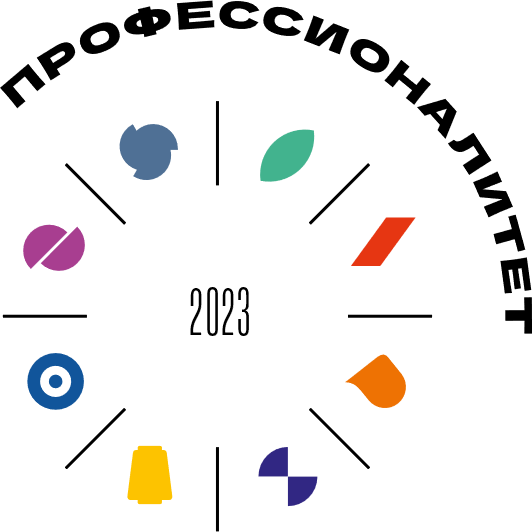 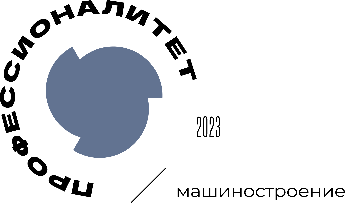 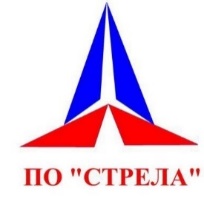 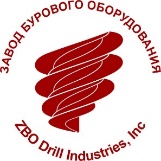 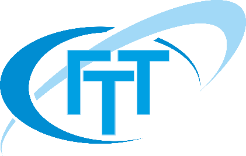 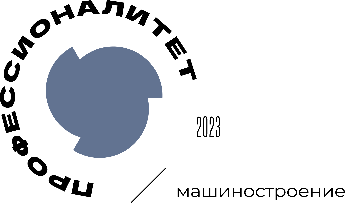 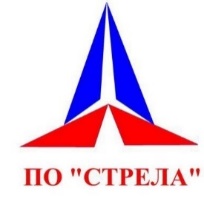 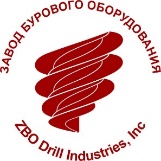 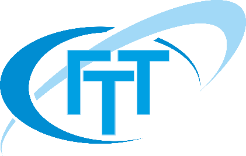 Одобрено протоколом педагогического совета:№7 от 31.08.2023г.Утверждено Приказом ГАПОУ ГТТ:________________________________________реквизиты утверждающего документаСогласовано с предприятием-работодателем наименование организации-работодателя_____________/___________/_______________     должность             подпись                     ФИОКод компетенцииФормулировка компетенцииКодЗнания, уменияОК 01Выбирать способы решения задач профессиональной деятельности применительно 
к различным контекстамУмения:ОК 01Выбирать способы решения задач профессиональной деятельности применительно 
к различным контекстамУо 01.01распознавать задачу и/или проблему 
в профессиональном и/или социальном контекстеОК 01Выбирать способы решения задач профессиональной деятельности применительно 
к различным контекстамУо 01.02анализировать задачу и/или проблему и выделять её составные частиОК 01Выбирать способы решения задач профессиональной деятельности применительно 
к различным контекстамУо 01.03определять этапы решения задачиОК 01Выбирать способы решения задач профессиональной деятельности применительно 
к различным контекстамУо 01.04выявлять и эффективно искать информацию, необходимую для решения задачи и/или проблемыОК 01Выбирать способы решения задач профессиональной деятельности применительно 
к различным контекстамУо 01.05составлять план действияОК 01Выбирать способы решения задач профессиональной деятельности применительно 
к различным контекстамУо 01.06определять необходимые ресурсыОК 01Выбирать способы решения задач профессиональной деятельности применительно 
к различным контекстамУо 01.07владеть актуальными методами работы 
в профессиональной и смежных сферахОК 01Выбирать способы решения задач профессиональной деятельности применительно 
к различным контекстамУо 01.08реализовывать составленный планОК 01Выбирать способы решения задач профессиональной деятельности применительно 
к различным контекстамУо 01.09оценивать результат и последствия своих действий (самостоятельно или с помощью наставника)ОК 01Выбирать способы решения задач профессиональной деятельности применительно 
к различным контекстамЗнания:ОК 01Выбирать способы решения задач профессиональной деятельности применительно 
к различным контекстамЗо 01.01актуальный профессиональный 
и социальный контекст, в котором приходится работать и житьОК 01Выбирать способы решения задач профессиональной деятельности применительно 
к различным контекстамЗо 01.02основные источники информации 
и ресурсы для решения задач и проблем 
в профессиональном и/или социальном контекстеОК 01Выбирать способы решения задач профессиональной деятельности применительно 
к различным контекстамЗо 01.03алгоритмы выполнения работ в профессиональной и смежных областяхОК 01Выбирать способы решения задач профессиональной деятельности применительно 
к различным контекстамЗо 01.04методы работы в профессиональной и смежных сферахОК 01Выбирать способы решения задач профессиональной деятельности применительно 
к различным контекстамЗо 01.05структуру плана для решения задачОК 01Выбирать способы решения задач профессиональной деятельности применительно 
к различным контекстамЗо 01.06порядок оценки результатов решения задач профессиональной деятельностиОК 02Использовать современные средства поиска, анализа 
и интерпретации информации, 
и информационные технологии для выполнения задач профессиональной деятельностиУмения:ОК 02Использовать современные средства поиска, анализа 
и интерпретации информации, 
и информационные технологии для выполнения задач профессиональной деятельностиУо 02.01определять задачи для поиска информацииОК 02Использовать современные средства поиска, анализа 
и интерпретации информации, 
и информационные технологии для выполнения задач профессиональной деятельностиУо 02.02определять необходимые источники информацииОК 02Использовать современные средства поиска, анализа 
и интерпретации информации, 
и информационные технологии для выполнения задач профессиональной деятельностиУо 02.03планировать процесс поиска; структурировать получаемую информациюОК 02Использовать современные средства поиска, анализа 
и интерпретации информации, 
и информационные технологии для выполнения задач профессиональной деятельностиУо 02.04выделять наиболее значимое в перечне информацииОК 02Использовать современные средства поиска, анализа 
и интерпретации информации, 
и информационные технологии для выполнения задач профессиональной деятельностиУо 02.05оценивать практическую значимость результатов поискаОК 02Использовать современные средства поиска, анализа 
и интерпретации информации, 
и информационные технологии для выполнения задач профессиональной деятельностиУо 02.06оформлять результаты поиска, применять средства информационных технологий для решения профессиональных задачОК 02Использовать современные средства поиска, анализа 
и интерпретации информации, 
и информационные технологии для выполнения задач профессиональной деятельностиУо 02.07использовать современное программное обеспечениеОК 02Использовать современные средства поиска, анализа 
и интерпретации информации, 
и информационные технологии для выполнения задач профессиональной деятельностиУо 02.08использовать различные цифровые средства для решения профессиональных задачОК 02Использовать современные средства поиска, анализа 
и интерпретации информации, 
и информационные технологии для выполнения задач профессиональной деятельностиЗнания:ОК 02Использовать современные средства поиска, анализа 
и интерпретации информации, 
и информационные технологии для выполнения задач профессиональной деятельностиЗо 02.01номенклатура информационных источников, применяемых в профессиональной деятельностиОК 02Использовать современные средства поиска, анализа 
и интерпретации информации, 
и информационные технологии для выполнения задач профессиональной деятельностиЗо 02.02приемы структурирования информацииОК 02Использовать современные средства поиска, анализа 
и интерпретации информации, 
и информационные технологии для выполнения задач профессиональной деятельностиЗо 02.03формат оформления результатов поиска информации, современные средства и устройства информатизацииОК 02Использовать современные средства поиска, анализа 
и интерпретации информации, 
и информационные технологии для выполнения задач профессиональной деятельностиЗо 02.04порядок их применения и программное обеспечение в профессиональной деятельности в том числе с использованием цифровых средствОК 03Планировать 
и реализовывать собственное профессиональное 
и личностное развитие, предпринимательскую деятельность 
в профессиональной сфере, использовать знания по финансовой грамотности 
в различных жизненных ситуацияхУмения:ОК 03Планировать 
и реализовывать собственное профессиональное 
и личностное развитие, предпринимательскую деятельность 
в профессиональной сфере, использовать знания по финансовой грамотности 
в различных жизненных ситуацияхУо 03.01определять актуальность нормативно-правовой документации в профессиональной деятельностиОК 03Планировать 
и реализовывать собственное профессиональное 
и личностное развитие, предпринимательскую деятельность 
в профессиональной сфере, использовать знания по финансовой грамотности 
в различных жизненных ситуацияхУо 03.02применять современную научную профессиональную терминологиюОК 03Планировать 
и реализовывать собственное профессиональное 
и личностное развитие, предпринимательскую деятельность 
в профессиональной сфере, использовать знания по финансовой грамотности 
в различных жизненных ситуацияхУо 03.03определять и выстраивать траектории профессионального развития и самообразованияОК 03Планировать 
и реализовывать собственное профессиональное 
и личностное развитие, предпринимательскую деятельность 
в профессиональной сфере, использовать знания по финансовой грамотности 
в различных жизненных ситуацияхУо 03.04выявлять достоинства и недостатки коммерческой идеиОК 03Планировать 
и реализовывать собственное профессиональное 
и личностное развитие, предпринимательскую деятельность 
в профессиональной сфере, использовать знания по финансовой грамотности 
в различных жизненных ситуацияхУо 03.05презентовать идеи открытия собственного дела в профессиональной деятельности; оформлять бизнес-планОК 03Планировать 
и реализовывать собственное профессиональное 
и личностное развитие, предпринимательскую деятельность 
в профессиональной сфере, использовать знания по финансовой грамотности 
в различных жизненных ситуацияхУо 03.06рассчитывать размеры выплат по процентным ставкам кредитованияОК 03Планировать 
и реализовывать собственное профессиональное 
и личностное развитие, предпринимательскую деятельность 
в профессиональной сфере, использовать знания по финансовой грамотности 
в различных жизненных ситуацияхУо 03.07определять инвестиционную привлекательность коммерческих идей в рамках профессиональной деятельностиОК 03Планировать 
и реализовывать собственное профессиональное 
и личностное развитие, предпринимательскую деятельность 
в профессиональной сфере, использовать знания по финансовой грамотности 
в различных жизненных ситуацияхУо 03.08презентовать бизнес-идеюОК 03Планировать 
и реализовывать собственное профессиональное 
и личностное развитие, предпринимательскую деятельность 
в профессиональной сфере, использовать знания по финансовой грамотности 
в различных жизненных ситуацияхУо 03.09определять источники финансированияОК 03Планировать 
и реализовывать собственное профессиональное 
и личностное развитие, предпринимательскую деятельность 
в профессиональной сфере, использовать знания по финансовой грамотности 
в различных жизненных ситуацияхЗнания:ОК 03Планировать 
и реализовывать собственное профессиональное 
и личностное развитие, предпринимательскую деятельность 
в профессиональной сфере, использовать знания по финансовой грамотности 
в различных жизненных ситуацияхЗо 03.01содержание актуальной нормативно-правовой документацииОК 03Планировать 
и реализовывать собственное профессиональное 
и личностное развитие, предпринимательскую деятельность 
в профессиональной сфере, использовать знания по финансовой грамотности 
в различных жизненных ситуацияхЗо 03.02современная научная и профессиональная терминологияОК 03Планировать 
и реализовывать собственное профессиональное 
и личностное развитие, предпринимательскую деятельность 
в профессиональной сфере, использовать знания по финансовой грамотности 
в различных жизненных ситуацияхЗо 03.03возможные траектории профессионального развития и самообразованияОК 03Планировать 
и реализовывать собственное профессиональное 
и личностное развитие, предпринимательскую деятельность 
в профессиональной сфере, использовать знания по финансовой грамотности 
в различных жизненных ситуацияхЗо 03.04основы предпринимательской деятельности; основы финансовой грамотностиОК 03Планировать 
и реализовывать собственное профессиональное 
и личностное развитие, предпринимательскую деятельность 
в профессиональной сфере, использовать знания по финансовой грамотности 
в различных жизненных ситуацияхЗо 03.05правила разработки бизнес-плановОК 03Планировать 
и реализовывать собственное профессиональное 
и личностное развитие, предпринимательскую деятельность 
в профессиональной сфере, использовать знания по финансовой грамотности 
в различных жизненных ситуацияхЗо 03.06порядок выстраивания презентацииОК 03Планировать 
и реализовывать собственное профессиональное 
и личностное развитие, предпринимательскую деятельность 
в профессиональной сфере, использовать знания по финансовой грамотности 
в различных жизненных ситуацияхЗо 03.07кредитные банковские продуктыОК 04Эффективно взаимодействовать 
и работать 
в коллективе и командеУмения:ОК 04Эффективно взаимодействовать 
и работать 
в коллективе и командеУо 04.01организовывать работу коллектива 
и командыОК 04Эффективно взаимодействовать 
и работать 
в коллективе и командеУо 04.02взаимодействовать с коллегами, руководством, клиентами в ходе профессиональной деятельностиОК 04Эффективно взаимодействовать 
и работать 
в коллективе и командеЗнания:ОК 04Эффективно взаимодействовать 
и работать 
в коллективе и командеЗо 04.01психологические основы деятельности коллектива, психологические особенности личностиОК 04Эффективно взаимодействовать 
и работать 
в коллективе и командеЗо 04.02основы проектной деятельностиОК 05Осуществлять устную 
и письменную коммуникацию 
на государственном языке Российской Федерации с учетом особенностей социального 
и культурного контекстаУмения:ОК 05Осуществлять устную 
и письменную коммуникацию 
на государственном языке Российской Федерации с учетом особенностей социального 
и культурного контекстаУо 05.01грамотно излагать свои мысли 
и оформлять документы по профессиональной тематике на государственном языке, проявлять толерантность в рабочем коллективеОК 05Осуществлять устную 
и письменную коммуникацию 
на государственном языке Российской Федерации с учетом особенностей социального 
и культурного контекстаЗнания:ОК 05Осуществлять устную 
и письменную коммуникацию 
на государственном языке Российской Федерации с учетом особенностей социального 
и культурного контекстаЗо 05.01особенности социального и культурного контекста; ОК 05Осуществлять устную 
и письменную коммуникацию 
на государственном языке Российской Федерации с учетом особенностей социального 
и культурного контекстаЗо 05.02правила оформления документов 
и построения устных сообщенийОК 06Проявлять гражданско-патриотическую позицию, демонстрировать осознанное поведение 
на основе традиционных общечеловеческих ценностей, в том числе 
с учетом гармонизации межнациональных 
и межрелигиозных отношений, применять стандарты антикоррупционного поведенияУмения:ОК 06Проявлять гражданско-патриотическую позицию, демонстрировать осознанное поведение 
на основе традиционных общечеловеческих ценностей, в том числе 
с учетом гармонизации межнациональных 
и межрелигиозных отношений, применять стандарты антикоррупционного поведенияУо 06.01описывать значимость своей специальностиОК 06Проявлять гражданско-патриотическую позицию, демонстрировать осознанное поведение 
на основе традиционных общечеловеческих ценностей, в том числе 
с учетом гармонизации межнациональных 
и межрелигиозных отношений, применять стандарты антикоррупционного поведенияУо 06.02применять стандарты антикоррупционного поведенияОК 06Проявлять гражданско-патриотическую позицию, демонстрировать осознанное поведение 
на основе традиционных общечеловеческих ценностей, в том числе 
с учетом гармонизации межнациональных 
и межрелигиозных отношений, применять стандарты антикоррупционного поведенияЗнания:ОК 06Проявлять гражданско-патриотическую позицию, демонстрировать осознанное поведение 
на основе традиционных общечеловеческих ценностей, в том числе 
с учетом гармонизации межнациональных 
и межрелигиозных отношений, применять стандарты антикоррупционного поведенияЗо 06.01сущность гражданско-патриотической позиции, общечеловеческих ценностейОК 06Проявлять гражданско-патриотическую позицию, демонстрировать осознанное поведение 
на основе традиционных общечеловеческих ценностей, в том числе 
с учетом гармонизации межнациональных 
и межрелигиозных отношений, применять стандарты антикоррупционного поведенияЗо 06.02значимость профессиональной деятельности специальностиОК 06Проявлять гражданско-патриотическую позицию, демонстрировать осознанное поведение 
на основе традиционных общечеловеческих ценностей, в том числе 
с учетом гармонизации межнациональных 
и межрелигиозных отношений, применять стандарты антикоррупционного поведенияЗо 06.03стандарты антикоррупционного поведения и последствия его нарушенияОК 07Содействовать сохранению окружающей среды, ресурсосбережению, применять знания 
об изменении климата, принципы бережливого производства, эффективно действовать в чрезвычайных ситуацияхУмения:ОК 07Содействовать сохранению окружающей среды, ресурсосбережению, применять знания 
об изменении климата, принципы бережливого производства, эффективно действовать в чрезвычайных ситуацияхУо 07.01соблюдать нормы экологической безопасности; ОК 07Содействовать сохранению окружающей среды, ресурсосбережению, применять знания 
об изменении климата, принципы бережливого производства, эффективно действовать в чрезвычайных ситуацияхУо 07.02определять направления ресурсосбережения в рамках профессиональной деятельности по   специальности, осуществлять работу с соблюдением принципов бережливого производстваОК 07Содействовать сохранению окружающей среды, ресурсосбережению, применять знания 
об изменении климата, принципы бережливого производства, эффективно действовать в чрезвычайных ситуацияхУо 07.03организовывать профессиональную деятельность с учетом знаний об изменении климатических условий регионаОК 07Содействовать сохранению окружающей среды, ресурсосбережению, применять знания 
об изменении климата, принципы бережливого производства, эффективно действовать в чрезвычайных ситуацияхЗнания:ОК 07Содействовать сохранению окружающей среды, ресурсосбережению, применять знания 
об изменении климата, принципы бережливого производства, эффективно действовать в чрезвычайных ситуацияхЗо 07.01правила экологической безопасности при ведении профессиональной деятельностиОК 07Содействовать сохранению окружающей среды, ресурсосбережению, применять знания 
об изменении климата, принципы бережливого производства, эффективно действовать в чрезвычайных ситуацияхЗо 07.02основные ресурсы, задействованные 
в профессиональной деятельностиОК 07Содействовать сохранению окружающей среды, ресурсосбережению, применять знания 
об изменении климата, принципы бережливого производства, эффективно действовать в чрезвычайных ситуацияхЗо 07.03пути обеспечения ресурсосбереженияОК 07Содействовать сохранению окружающей среды, ресурсосбережению, применять знания 
об изменении климата, принципы бережливого производства, эффективно действовать в чрезвычайных ситуацияхЗо 07.04принципы бережливого производстваОК 07Содействовать сохранению окружающей среды, ресурсосбережению, применять знания 
об изменении климата, принципы бережливого производства, эффективно действовать в чрезвычайных ситуацияхЗо 07.05основные направления изменения климатических условий регионаОК 08Использовать средства физической культуры для сохранения 
и укрепления здоровья 
в процессе профессиональной деятельности 
и поддержания необходимого уровня физической подготовленностиУмения:ОК 08Использовать средства физической культуры для сохранения 
и укрепления здоровья 
в процессе профессиональной деятельности 
и поддержания необходимого уровня физической подготовленностиУо 08.01использовать физкультурно-оздоровительную деятельность для укрепления здоровья, достижения жизненных и профессиональных целейОК 08Использовать средства физической культуры для сохранения 
и укрепления здоровья 
в процессе профессиональной деятельности 
и поддержания необходимого уровня физической подготовленностиУо 08.02применять рациональные приемы двигательных функций в профессиональной деятельностиОК 08Использовать средства физической культуры для сохранения 
и укрепления здоровья 
в процессе профессиональной деятельности 
и поддержания необходимого уровня физической подготовленностиУо 08.03пользоваться средствами профилактики перенапряжения, характерными для данной   специальностиОК 08Использовать средства физической культуры для сохранения 
и укрепления здоровья 
в процессе профессиональной деятельности 
и поддержания необходимого уровня физической подготовленностиЗнания:ОК 08Использовать средства физической культуры для сохранения 
и укрепления здоровья 
в процессе профессиональной деятельности 
и поддержания необходимого уровня физической подготовленностиЗо 08.01роль физической культуры в общекультурном, профессиональном и социальном развитии человекаОК 08Использовать средства физической культуры для сохранения 
и укрепления здоровья 
в процессе профессиональной деятельности 
и поддержания необходимого уровня физической подготовленностиЗо 08.02основы здорового образа жизниОК 08Использовать средства физической культуры для сохранения 
и укрепления здоровья 
в процессе профессиональной деятельности 
и поддержания необходимого уровня физической подготовленностиЗо 08.03условия профессиональной деятельности и зоны риска физического здоровья для специальностиОК 08Использовать средства физической культуры для сохранения 
и укрепления здоровья 
в процессе профессиональной деятельности 
и поддержания необходимого уровня физической подготовленностиЗо 08.04средства профилактики перенапряженияОК 09Пользоваться профессиональной документацией 
на государственном 
и иностранном языкахУмения:ОК 09Пользоваться профессиональной документацией 
на государственном 
и иностранном языкахУо 09.01понимать общий смысл четко произнесенных высказываний на известные темы (профессиональные и бытовые), понимать тексты на базовые профессиональные темыОК 09Пользоваться профессиональной документацией 
на государственном 
и иностранном языкахУо 09.02участвовать в диалогах на знакомые общие 
и профессиональные темыОК 09Пользоваться профессиональной документацией 
на государственном 
и иностранном языкахУо 09.03строить простые высказывания о себе и о своей профессиональной деятельностиОК 09Пользоваться профессиональной документацией 
на государственном 
и иностранном языкахУо 09.04кратко обосновывать и объяснять свои действия (текущие и планируемые)ОК 09Пользоваться профессиональной документацией 
на государственном 
и иностранном языкахУо 09.05писать простые связные сообщения на знакомые или интересующие профессиональные темыОК 09Пользоваться профессиональной документацией 
на государственном 
и иностранном языкахЗнания:ОК 09Пользоваться профессиональной документацией 
на государственном 
и иностранном языкахЗо 09.01правила построения простых и сложных предложений на профессиональные темыОК 09Пользоваться профессиональной документацией 
на государственном 
и иностранном языкахЗо 09.02основные общеупотребительные глаголы (бытовая и профессиональная лексика)ОК 09Пользоваться профессиональной документацией 
на государственном 
и иностранном языкахЗо 09.03лексический минимум, относящийся к описанию предметов, средств и процессов профессиональной деятельностиОК 09Пользоваться профессиональной документацией 
на государственном 
и иностранном языкахЗо 09.04особенности произношенияОК 09Пользоваться профессиональной документацией 
на государственном 
и иностранном языкахЗо 09.05правила чтения текстов профессиональной направленностиВиды деятельностиКод и наименованиекомпетенции Код Показатели освоения компетенции ВД1. Создание и корректировка компьютерной (цифровой) модели.ПК 1.1. Применять средства бесконтактной оцифровки для целей компьютерного проектирования, входного и выходного контроля.ПК 1.2. Создавать и корректировать средствами компьютерного проектирования цифровые трехмерные модели изделий.Практический опыт/навыки:ВД1. Создание и корректировка компьютерной (цифровой) модели.ПК 1.1. Применять средства бесконтактной оцифровки для целей компьютерного проектирования, входного и выходного контроля.ПК 1.2. Создавать и корректировать средствами компьютерного проектирования цифровые трехмерные модели изделий.Н.1.1.1создания компьютерных моделей посредством бесконтактнойоцифровки реальных объектов и их подготовки к производствуВД1. Создание и корректировка компьютерной (цифровой) модели.ПК 1.1. Применять средства бесконтактной оцифровки для целей компьютерного проектирования, входного и выходного контроля.ПК 1.2. Создавать и корректировать средствами компьютерного проектирования цифровые трехмерные модели изделий.Н.1.2.1непосредственного моделирования по чертежам и техническим заданиям в программах компьютерного моделированияВД1. Создание и корректировка компьютерной (цифровой) модели.ПК 1.1. Применять средства бесконтактной оцифровки для целей компьютерного проектирования, входного и выходного контроля.ПК 1.2. Создавать и корректировать средствами компьютерного проектирования цифровые трехмерные модели изделий.Умения: ВД1. Создание и корректировка компьютерной (цифровой) модели.ПК 1.1. Применять средства бесконтактной оцифровки для целей компьютерного проектирования, входного и выходного контроля.ПК 1.2. Создавать и корректировать средствами компьютерного проектирования цифровые трехмерные модели изделий.У.1.1.1выбирать необходимую систему бесконтактной оцифровки в соответствии с поставленной задачей, руководствуясь необходимой точностью, габаритами объекта, его подвижностью или неподвижностью, световозвращающей способностью и иными особенностями;ВД1. Создание и корректировка компьютерной (цифровой) модели.ПК 1.1. Применять средства бесконтактной оцифровки для целей компьютерного проектирования, входного и выходного контроля.ПК 1.2. Создавать и корректировать средствами компьютерного проектирования цифровые трехмерные модели изделий.У.1.1.2осуществлять наладку и калибровку систем бесконтактной оцифровки;ВД1. Создание и корректировка компьютерной (цифровой) модели.ПК 1.1. Применять средства бесконтактной оцифровки для целей компьютерного проектирования, входного и выходного контроля.ПК 1.2. Создавать и корректировать средствами компьютерного проектирования цифровые трехмерные модели изделий.У.1.1.3выполнять подготовительные работы для бесконтактной оцифровки;ВД1. Создание и корректировка компьютерной (цифровой) модели.ПК 1.1. Применять средства бесконтактной оцифровки для целей компьютерного проектирования, входного и выходного контроля.ПК 1.2. Создавать и корректировать средствами компьютерного проектирования цифровые трехмерные модели изделий.У.1.1.4выбирать средства измерений;ВД1. Создание и корректировка компьютерной (цифровой) модели.ПК 1.1. Применять средства бесконтактной оцифровки для целей компьютерного проектирования, входного и выходного контроля.ПК 1.2. Создавать и корректировать средствами компьютерного проектирования цифровые трехмерные модели изделий.У.1.1.5выполнять измерения и контроль параметров изделий;ВД1. Создание и корректировка компьютерной (цифровой) модели.ПК 1.1. Применять средства бесконтактной оцифровки для целей компьютерного проектирования, входного и выходного контроля.ПК 1.2. Создавать и корректировать средствами компьютерного проектирования цифровые трехмерные модели изделий.У.1.1.6выполнять работы по бесконтактной оцифровке реальных объектов при помощи систем оптической оцифровки различных типов;ВД1. Создание и корректировка компьютерной (цифровой) модели.ПК 1.1. Применять средства бесконтактной оцифровки для целей компьютерного проектирования, входного и выходного контроля.ПК 1.2. Создавать и корректировать средствами компьютерного проектирования цифровые трехмерные модели изделий.У.1.1.7выполнять графические изображения технологического оборудования и технологических схем в ручной и машинной графике;ВД1. Создание и корректировка компьютерной (цифровой) модели.ПК 1.1. Применять средства бесконтактной оцифровки для целей компьютерного проектирования, входного и выходного контроля.ПК 1.2. Создавать и корректировать средствами компьютерного проектирования цифровые трехмерные модели изделий.У.1.2.1выполнять эскизы, технические рисунки и чертежи деталей, их элементов, узлов в ручной и машинной графике;ВД1. Создание и корректировка компьютерной (цифровой) модели.ПК 1.1. Применять средства бесконтактной оцифровки для целей компьютерного проектирования, входного и выходного контроля.ПК 1.2. Создавать и корректировать средствами компьютерного проектирования цифровые трехмерные модели изделий.У.1.2.2использовать электронные приборы и устройстваВД1. Создание и корректировка компьютерной (цифровой) модели.ПК 1.1. Применять средства бесконтактной оцифровки для целей компьютерного проектирования, входного и выходного контроля.ПК 1.2. Создавать и корректировать средствами компьютерного проектирования цифровые трехмерные модели изделий.У.1.2.3осуществлять проверку и исправление ошибок в оцифрованных моделях;ВД1. Создание и корректировка компьютерной (цифровой) модели.ПК 1.1. Применять средства бесконтактной оцифровки для целей компьютерного проектирования, входного и выходного контроля.ПК 1.2. Создавать и корректировать средствами компьютерного проектирования цифровые трехмерные модели изделий.У.1.2.4осуществлять оценку точности оцифровки посредством сопоставления с оцифровываемым объектом;ВД1. Создание и корректировка компьютерной (цифровой) модели.ПК 1.1. Применять средства бесконтактной оцифровки для целей компьютерного проектирования, входного и выходного контроля.ПК 1.2. Создавать и корректировать средствами компьютерного проектирования цифровые трехмерные модели изделий.У.1.2.5моделировать необходимые объекты, предназначенные для последующего производства в компьютерных программах, опираясь на чертежи, технические задания или оцифрованные модели;ВД1. Создание и корректировка компьютерной (цифровой) модели.ПК 1.1. Применять средства бесконтактной оцифровки для целей компьютерного проектирования, входного и выходного контроля.ПК 1.2. Создавать и корректировать средствами компьютерного проектирования цифровые трехмерные модели изделий.У.1.2.6выполнять комплексные чертежи геометрических тел и проекции точек, лежащих на их поверхности, в ручной и машинной графике;ВД1. Создание и корректировка компьютерной (цифровой) модели.ПК 1.1. Применять средства бесконтактной оцифровки для целей компьютерного проектирования, входного и выходного контроля.ПК 1.2. Создавать и корректировать средствами компьютерного проектирования цифровые трехмерные модели изделий.У.1.2.7оформлять технологическую и конструкторскую документацию в соответствии с действующей нормативно-технической документацией;ВД1. Создание и корректировка компьютерной (цифровой) модели.ПК 1.1. Применять средства бесконтактной оцифровки для целей компьютерного проектирования, входного и выходного контроля.ПК 1.2. Создавать и корректировать средствами компьютерного проектирования цифровые трехмерные модели изделий.У.1.2.8читать чертежи, технологические схемы, спецификации и технологическую документацию по профилю специальности;ВД1. Создание и корректировка компьютерной (цифровой) модели.ПК 1.1. Применять средства бесконтактной оцифровки для целей компьютерного проектирования, входного и выходного контроля.ПК 1.2. Создавать и корректировать средствами компьютерного проектирования цифровые трехмерные модели изделий.У.1.2.10определять твердость материалов;ВД1. Создание и корректировка компьютерной (цифровой) модели.ПК 1.1. Применять средства бесконтактной оцифровки для целей компьютерного проектирования, входного и выходного контроля.ПК 1.2. Создавать и корректировать средствами компьютерного проектирования цифровые трехмерные модели изделий.У.1.2.11определять предельные отклонения размеров по стандартам, технической документации;ВД1. Создание и корректировка компьютерной (цифровой) модели.ПК 1.1. Применять средства бесконтактной оцифровки для целей компьютерного проектирования, входного и выходного контроля.ПК 1.2. Создавать и корректировать средствами компьютерного проектирования цифровые трехмерные модели изделий.У.1.2.12определять характер сопряжения (группы посадки) по данным чертежей, по выполненным расчетам;ВД1. Создание и корректировка компьютерной (цифровой) модели.ПК 1.1. Применять средства бесконтактной оцифровки для целей компьютерного проектирования, входного и выходного контроля.ПК 1.2. Создавать и корректировать средствами компьютерного проектирования цифровые трехмерные модели изделий.У.1.2.13применять требования нормативных документов к производимой продукции и производственным процессамВД1. Создание и корректировка компьютерной (цифровой) модели.ПК 1.1. Применять средства бесконтактной оцифровки для целей компьютерного проектирования, входного и выходного контроля.ПК 1.2. Создавать и корректировать средствами компьютерного проектирования цифровые трехмерные модели изделий.У.1.2.14использовать в профессиональной деятельности программные продукты автоматизированного проектирования технологических процессовВД1. Создание и корректировка компьютерной (цифровой) модели.ПК 1.1. Применять средства бесконтактной оцифровки для целей компьютерного проектирования, входного и выходного контроля.ПК 1.2. Создавать и корректировать средствами компьютерного проектирования цифровые трехмерные модели изделий.Знания:ВД1. Создание и корректировка компьютерной (цифровой) модели.ПК 1.1. Применять средства бесконтактной оцифровки для целей компьютерного проектирования, входного и выходного контроля.ПК 1.2. Создавать и корректировать средствами компьютерного проектирования цифровые трехмерные модели изделий.З.1.1.1типы систем бесконтактной оцифровки и области их применения;З.1.1.2принцип действия различных систем бесконтактной оцифровки;З.1.1.3правила осуществления работ по бесконтактной оцифровки для целей производства;З.1.1.4правила выполнения чертежей, технических рисунков, эскизов и схем, геометрических построений и правила изображения технических деталей;З.1.1.5способы графического представления технологического оборудования и выполнения технологических схем в ручной и машинной графике;З.1.2.1виды электронных приборов и устройств;З.1.2.2базовые электронные элементы и схемы;З.1.2.3правила безопасной эксплуатации установок и аппаратов; З.1.2.4устройство, назначение, правила настройки и регулирования контрольно-измерительных инструментов и приборовЗ.1.2.5устройство, правила калибровки и проверки на точность систем бесконтактной оцифровки;З.1.2.6требования к компьютерным моделям, предназначенным для производства на установках послойного синтезаЗ.1.2.7методы и приемы проекционного черчения;З.1.2.8классы точности и их обозначение на чертежах;З.1.2.9правила оформления и чтения конструкторской и технологической документации;З.1.2.10технику и принципы нанесения размеров;ВД 2. Организация производства изделий с использованием аддитивных технологийПК 2.1. Организовывать и вести технологическй процесс на установках для аддитивного производства.ПК 2.2. Контролировать правильность функционирования установки, регулировать ее элементы, корректировать программируемые параметры.ПК 2.3. Проводить доводку и финишную обработку изделий, созданных на установках для аддитивного производстваПК 2.4. Подбирать параметры аддитивного технологического процесса и разрабатывать оптимальные режимы производства изделий на основе технического задания (компьютерной/цифровой модели).Практический опыт/навыки:ВД 2. Организация производства изделий с использованием аддитивных технологийПК 2.1. Организовывать и вести технологическй процесс на установках для аддитивного производства.ПК 2.2. Контролировать правильность функционирования установки, регулировать ее элементы, корректировать программируемые параметры.ПК 2.3. Проводить доводку и финишную обработку изделий, созданных на установках для аддитивного производстваПК 2.4. Подбирать параметры аддитивного технологического процесса и разрабатывать оптимальные режимы производства изделий на основе технического задания (компьютерной/цифровой модели).Н.2.1.1руководства на уровне технологического звена подготовкой аддитивных установок к запуску, подготовкой и рекупераций рабочих материалов. ВД 2. Организация производства изделий с использованием аддитивных технологийПК 2.1. Организовывать и вести технологическй процесс на установках для аддитивного производства.ПК 2.2. Контролировать правильность функционирования установки, регулировать ее элементы, корректировать программируемые параметры.ПК 2.3. Проводить доводку и финишную обработку изделий, созданных на установках для аддитивного производстваПК 2.4. Подбирать параметры аддитивного технологического процесса и разрабатывать оптимальные режимы производства изделий на основе технического задания (компьютерной/цифровой модели).Н.2.1.2управления загрузкой материалов для синтеза;ВД 2. Организация производства изделий с использованием аддитивных технологийПК 2.1. Организовывать и вести технологическй процесс на установках для аддитивного производства.ПК 2.2. Контролировать правильность функционирования установки, регулировать ее элементы, корректировать программируемые параметры.ПК 2.3. Проводить доводку и финишную обработку изделий, созданных на установках для аддитивного производстваПК 2.4. Подбирать параметры аддитивного технологического процесса и разрабатывать оптимальные режимы производства изделий на основе технического задания (компьютерной/цифровой модели).Н.2.1.3контроля работы подающих и дозаторных систем, сопровождения (контроля) рабочего цикла аддитивной установки.ВД 2. Организация производства изделий с использованием аддитивных технологийПК 2.1. Организовывать и вести технологическй процесс на установках для аддитивного производства.ПК 2.2. Контролировать правильность функционирования установки, регулировать ее элементы, корректировать программируемые параметры.ПК 2.3. Проводить доводку и финишную обработку изделий, созданных на установках для аддитивного производстваПК 2.4. Подбирать параметры аддитивного технологического процесса и разрабатывать оптимальные режимы производства изделий на основе технического задания (компьютерной/цифровой модели).Н.2.2.1выполнения работ по проверке соответствия готовых изделий техническому заданию с применением ручного измерительного инструмента и систем бесконтактной оцифровкиВД 2. Организация производства изделий с использованием аддитивных технологийПК 2.1. Организовывать и вести технологическй процесс на установках для аддитивного производства.ПК 2.2. Контролировать правильность функционирования установки, регулировать ее элементы, корректировать программируемые параметры.ПК 2.3. Проводить доводку и финишную обработку изделий, созданных на установках для аддитивного производстваПК 2.4. Подбирать параметры аддитивного технологического процесса и разрабатывать оптимальные режимы производства изделий на основе технического задания (компьютерной/цифровой модели).Н.2.2.2контроля и регулировки рабочих параметров аддитивных установокВД 2. Организация производства изделий с использованием аддитивных технологийПК 2.1. Организовывать и вести технологическй процесс на установках для аддитивного производства.ПК 2.2. Контролировать правильность функционирования установки, регулировать ее элементы, корректировать программируемые параметры.ПК 2.3. Проводить доводку и финишную обработку изделий, созданных на установках для аддитивного производстваПК 2.4. Подбирать параметры аддитивного технологического процесса и разрабатывать оптимальные режимы производства изделий на основе технического задания (компьютерной/цифровой модели).Н.2.2.3контроля работы подающих и дозаторных систем, сопровождения (контроля) рабочего цикла аддитивной установкиВД 2. Организация производства изделий с использованием аддитивных технологийПК 2.1. Организовывать и вести технологическй процесс на установках для аддитивного производства.ПК 2.2. Контролировать правильность функционирования установки, регулировать ее элементы, корректировать программируемые параметры.ПК 2.3. Проводить доводку и финишную обработку изделий, созданных на установках для аддитивного производстваПК 2.4. Подбирать параметры аддитивного технологического процесса и разрабатывать оптимальные режимы производства изделий на основе технического задания (компьютерной/цифровой модели).Н.2.2.3руководства на уровне технологического звена по подготовке аддитивных установок к запуску, подготовки и рекуперации рабочих материаловВД 2. Организация производства изделий с использованием аддитивных технологийПК 2.1. Организовывать и вести технологическй процесс на установках для аддитивного производства.ПК 2.2. Контролировать правильность функционирования установки, регулировать ее элементы, корректировать программируемые параметры.ПК 2.3. Проводить доводку и финишную обработку изделий, созданных на установках для аддитивного производстваПК 2.4. Подбирать параметры аддитивного технологического процесса и разрабатывать оптимальные режимы производства изделий на основе технического задания (компьютерной/цифровой модели).Н.2.3.1выполнения работ по доводке и финишной обработке изделий, полученных посредством аддитивных технологий, в соответствии с техническим заданием с применением токарных и фрезерных станков с числовым программным управлением (далее - ЧПУ), гидроабразивных установок, расточных станков и ручного инструментаВД 2. Организация производства изделий с использованием аддитивных технологийПК 2.1. Организовывать и вести технологическй процесс на установках для аддитивного производства.ПК 2.2. Контролировать правильность функционирования установки, регулировать ее элементы, корректировать программируемые параметры.ПК 2.3. Проводить доводку и финишную обработку изделий, созданных на установках для аддитивного производстваПК 2.4. Подбирать параметры аддитивного технологического процесса и разрабатывать оптимальные режимы производства изделий на основе технического задания (компьютерной/цифровой модели).Н.2.3.2руководства на уровне технологического звена по подготовке аддитивных установок к запуску, подготовки и рекуперации рабочих материаловВД 2. Организация производства изделий с использованием аддитивных технологийПК 2.1. Организовывать и вести технологическй процесс на установках для аддитивного производства.ПК 2.2. Контролировать правильность функционирования установки, регулировать ее элементы, корректировать программируемые параметры.ПК 2.3. Проводить доводку и финишную обработку изделий, созданных на установках для аддитивного производстваПК 2.4. Подбирать параметры аддитивного технологического процесса и разрабатывать оптимальные режимы производства изделий на основе технического задания (компьютерной/цифровой модели).Н.2.3.3выполнения работ по проверке соответствия готовых изделий техническому заданию с применением ручного измерительного инструмента и систем бесконтактной оцифровкиВД 2. Организация производства изделий с использованием аддитивных технологийПК 2.1. Организовывать и вести технологическй процесс на установках для аддитивного производства.ПК 2.2. Контролировать правильность функционирования установки, регулировать ее элементы, корректировать программируемые параметры.ПК 2.3. Проводить доводку и финишную обработку изделий, созданных на установках для аддитивного производстваПК 2.4. Подбирать параметры аддитивного технологического процесса и разрабатывать оптимальные режимы производства изделий на основе технического задания (компьютерной/цифровой модели).руководства на уровне технологического звена подготовкой аддитивных установок к запуску, подготовкой и рекупераций рабочих материалов. ВД 2. Организация производства изделий с использованием аддитивных технологийПК 2.1. Организовывать и вести технологическй процесс на установках для аддитивного производства.ПК 2.2. Контролировать правильность функционирования установки, регулировать ее элементы, корректировать программируемые параметры.ПК 2.3. Проводить доводку и финишную обработку изделий, созданных на установках для аддитивного производстваПК 2.4. Подбирать параметры аддитивного технологического процесса и разрабатывать оптимальные режимы производства изделий на основе технического задания (компьютерной/цифровой модели).Н.2.1.2управления загрузкой материалов для синтеза;ВД 2. Организация производства изделий с использованием аддитивных технологийПК 2.1. Организовывать и вести технологическй процесс на установках для аддитивного производства.ПК 2.2. Контролировать правильность функционирования установки, регулировать ее элементы, корректировать программируемые параметры.ПК 2.3. Проводить доводку и финишную обработку изделий, созданных на установках для аддитивного производстваПК 2.4. Подбирать параметры аддитивного технологического процесса и разрабатывать оптимальные режимы производства изделий на основе технического задания (компьютерной/цифровой модели).Н.2.1.3контроля работы подающих и дозаторных систем, сопровождения (контроля) рабочего цикла аддитивной установки.ВД 2. Организация производства изделий с использованием аддитивных технологийПК 2.1. Организовывать и вести технологическй процесс на установках для аддитивного производства.ПК 2.2. Контролировать правильность функционирования установки, регулировать ее элементы, корректировать программируемые параметры.ПК 2.3. Проводить доводку и финишную обработку изделий, созданных на установках для аддитивного производстваПК 2.4. Подбирать параметры аддитивного технологического процесса и разрабатывать оптимальные режимы производства изделий на основе технического задания (компьютерной/цифровой модели).Н.2.2.1выполнения работ по проверке соответствия готовых изделий техническому заданию с применением ручного измерительного инструмента и систем бесконтактной оцифровкиВД 2. Организация производства изделий с использованием аддитивных технологийПК 2.1. Организовывать и вести технологическй процесс на установках для аддитивного производства.ПК 2.2. Контролировать правильность функционирования установки, регулировать ее элементы, корректировать программируемые параметры.ПК 2.3. Проводить доводку и финишную обработку изделий, созданных на установках для аддитивного производстваПК 2.4. Подбирать параметры аддитивного технологического процесса и разрабатывать оптимальные режимы производства изделий на основе технического задания (компьютерной/цифровой модели).Н.2.2.2контроля и регулировки рабочих параметров аддитивных установокВД 2. Организация производства изделий с использованием аддитивных технологийПК 2.1. Организовывать и вести технологическй процесс на установках для аддитивного производства.ПК 2.2. Контролировать правильность функционирования установки, регулировать ее элементы, корректировать программируемые параметры.ПК 2.3. Проводить доводку и финишную обработку изделий, созданных на установках для аддитивного производстваПК 2.4. Подбирать параметры аддитивного технологического процесса и разрабатывать оптимальные режимы производства изделий на основе технического задания (компьютерной/цифровой модели).Умения: ВД 2. Организация производства изделий с использованием аддитивных технологийПК 2.1. Организовывать и вести технологическй процесс на установках для аддитивного производства.ПК 2.2. Контролировать правильность функционирования установки, регулировать ее элементы, корректировать программируемые параметры.ПК 2.3. Проводить доводку и финишную обработку изделий, созданных на установках для аддитивного производстваПК 2.4. Подбирать параметры аддитивного технологического процесса и разрабатывать оптимальные режимы производства изделий на основе технического задания (компьютерной/цифровой модели).У 2.1.1выбирать технологию послойного синтеза в соответствии с решаемой производственной задачей, технологиями последующей обработки деталей и/или технологий дальнейшего использования синтезированных объектов;ВД 2. Организация производства изделий с использованием аддитивных технологийПК 2.1. Организовывать и вести технологическй процесс на установках для аддитивного производства.ПК 2.2. Контролировать правильность функционирования установки, регулировать ее элементы, корректировать программируемые параметры.ПК 2.3. Проводить доводку и финишную обработку изделий, созданных на установках для аддитивного производстваПК 2.4. Подбирать параметры аддитивного технологического процесса и разрабатывать оптимальные режимы производства изделий на основе технического задания (компьютерной/цифровой модели).У 2.1.2выбирать материал для послойного синтеза и оптимальные параметры процесса в соответствии с решаемой производственной задачей, технологиями последующей обработки деталей и/или технологий дальнейшего использования синтезированных объектов;ВД 2. Организация производства изделий с использованием аддитивных технологийПК 2.1. Организовывать и вести технологическй процесс на установках для аддитивного производства.ПК 2.2. Контролировать правильность функционирования установки, регулировать ее элементы, корректировать программируемые параметры.ПК 2.3. Проводить доводку и финишную обработку изделий, созданных на установках для аддитивного производстваПК 2.4. Подбирать параметры аддитивного технологического процесса и разрабатывать оптимальные режимы производства изделий на основе технического задания (компьютерной/цифровой модели).У 2.2.1определять оптимальные методы контроля качества;ВД 2. Организация производства изделий с использованием аддитивных технологийПК 2.1. Организовывать и вести технологическй процесс на установках для аддитивного производства.ПК 2.2. Контролировать правильность функционирования установки, регулировать ее элементы, корректировать программируемые параметры.ПК 2.3. Проводить доводку и финишную обработку изделий, созданных на установках для аддитивного производстваПК 2.4. Подбирать параметры аддитивного технологического процесса и разрабатывать оптимальные режимы производства изделий на основе технического задания (компьютерной/цифровой модели).У 2.2.2проводить анализ отклонений готовых изделий от технического задания;ВД 2. Организация производства изделий с использованием аддитивных технологийПК 2.1. Организовывать и вести технологическй процесс на установках для аддитивного производства.ПК 2.2. Контролировать правильность функционирования установки, регулировать ее элементы, корректировать программируемые параметры.ПК 2.3. Проводить доводку и финишную обработку изделий, созданных на установках для аддитивного производстваПК 2.4. Подбирать параметры аддитивного технологического процесса и разрабатывать оптимальные режимы производства изделий на основе технического задания (компьютерной/цифровой модели).У 2.2.3правильно эксплуатировать электрооборудование;ВД 2. Организация производства изделий с использованием аддитивных технологийПК 2.1. Организовывать и вести технологическй процесс на установках для аддитивного производства.ПК 2.2. Контролировать правильность функционирования установки, регулировать ее элементы, корректировать программируемые параметры.ПК 2.3. Проводить доводку и финишную обработку изделий, созданных на установках для аддитивного производстваПК 2.4. Подбирать параметры аддитивного технологического процесса и разрабатывать оптимальные режимы производства изделий на основе технического задания (компьютерной/цифровой модели).У 2.2.4использовать электронные приборы и устройства;ВД 2. Организация производства изделий с использованием аддитивных технологийПК 2.1. Организовывать и вести технологическй процесс на установках для аддитивного производства.ПК 2.2. Контролировать правильность функционирования установки, регулировать ее элементы, корректировать программируемые параметры.ПК 2.3. Проводить доводку и финишную обработку изделий, созданных на установках для аддитивного производстваПК 2.4. Подбирать параметры аддитивного технологического процесса и разрабатывать оптимальные режимы производства изделий на основе технического задания (компьютерной/цифровой модели).У 2.2.5выбирать средства измерений;ВД 2. Организация производства изделий с использованием аддитивных технологийПК 2.1. Организовывать и вести технологическй процесс на установках для аддитивного производства.ПК 2.2. Контролировать правильность функционирования установки, регулировать ее элементы, корректировать программируемые параметры.ПК 2.3. Проводить доводку и финишную обработку изделий, созданных на установках для аддитивного производстваПК 2.4. Подбирать параметры аддитивного технологического процесса и разрабатывать оптимальные режимы производства изделий на основе технического задания (компьютерной/цифровой модели).У 2.2.6выполнять измерения и контроль параметров изделий;ВД 2. Организация производства изделий с использованием аддитивных технологийПК 2.1. Организовывать и вести технологическй процесс на установках для аддитивного производства.ПК 2.2. Контролировать правильность функционирования установки, регулировать ее элементы, корректировать программируемые параметры.ПК 2.3. Проводить доводку и финишную обработку изделий, созданных на установках для аддитивного производстваПК 2.4. Подбирать параметры аддитивного технологического процесса и разрабатывать оптимальные режимы производства изделий на основе технического задания (компьютерной/цифровой модели).У 2.2.7определять предельные отклонения размеров по стандартам, технической документации;ВД 2. Организация производства изделий с использованием аддитивных технологийПК 2.1. Организовывать и вести технологическй процесс на установках для аддитивного производства.ПК 2.2. Контролировать правильность функционирования установки, регулировать ее элементы, корректировать программируемые параметры.ПК 2.3. Проводить доводку и финишную обработку изделий, созданных на установках для аддитивного производстваПК 2.4. Подбирать параметры аддитивного технологического процесса и разрабатывать оптимальные режимы производства изделий на основе технического задания (компьютерной/цифровой модели).У 2.2.8определять характер сопряжения (группы посадки) по данным чертежей, по выполненным расчетам;ВД 2. Организация производства изделий с использованием аддитивных технологийПК 2.1. Организовывать и вести технологическй процесс на установках для аддитивного производства.ПК 2.2. Контролировать правильность функционирования установки, регулировать ее элементы, корректировать программируемые параметры.ПК 2.3. Проводить доводку и финишную обработку изделий, созданных на установках для аддитивного производстваПК 2.4. Подбирать параметры аддитивного технологического процесса и разрабатывать оптимальные режимы производства изделий на основе технического задания (компьютерной/цифровой модели).У 2.3.1эффективно использовать материалы и оборудование; ВД 2. Организация производства изделий с использованием аддитивных технологийПК 2.1. Организовывать и вести технологическй процесс на установках для аддитивного производства.ПК 2.2. Контролировать правильность функционирования установки, регулировать ее элементы, корректировать программируемые параметры.ПК 2.3. Проводить доводку и финишную обработку изделий, созданных на установках для аддитивного производстваПК 2.4. Подбирать параметры аддитивного технологического процесса и разрабатывать оптимальные режимы производства изделий на основе технического задания (компьютерной/цифровой модели).У 2.3.2заполнять маршрутно-технологическую документацию на эксплуатацию оборудования; ВД 2. Организация производства изделий с использованием аддитивных технологийПК 2.1. Организовывать и вести технологическй процесс на установках для аддитивного производства.ПК 2.2. Контролировать правильность функционирования установки, регулировать ее элементы, корректировать программируемые параметры.ПК 2.3. Проводить доводку и финишную обработку изделий, созданных на установках для аддитивного производстваПК 2.4. Подбирать параметры аддитивного технологического процесса и разрабатывать оптимальные режимы производства изделий на основе технического задания (компьютерной/цифровой модели).У 2.3.3подбирать технологическое оборудование, станки, инструменты и разрабатывать оснастку для финишной обработки изделий, полученных послойным синтезомВД 2. Организация производства изделий с использованием аддитивных технологийПК 2.1. Организовывать и вести технологическй процесс на установках для аддитивного производства.ПК 2.2. Контролировать правильность функционирования установки, регулировать ее элементы, корректировать программируемые параметры.ПК 2.3. Проводить доводку и финишную обработку изделий, созданных на установках для аддитивного производстваПК 2.4. Подбирать параметры аддитивного технологического процесса и разрабатывать оптимальные режимы производства изделий на основе технического задания (компьютерной/цифровой модели).У 2.3.4проводить анализ отклонений готовых изделий от технического задания;ВД 2. Организация производства изделий с использованием аддитивных технологийПК 2.1. Организовывать и вести технологическй процесс на установках для аддитивного производства.ПК 2.2. Контролировать правильность функционирования установки, регулировать ее элементы, корректировать программируемые параметры.ПК 2.3. Проводить доводку и финишную обработку изделий, созданных на установках для аддитивного производстваПК 2.4. Подбирать параметры аддитивного технологического процесса и разрабатывать оптимальные режимы производства изделий на основе технического задания (компьютерной/цифровой модели).определять оптимальный технологический цикл финишной обработки изделия;ВД 2. Организация производства изделий с использованием аддитивных технологийПК 2.1. Организовывать и вести технологическй процесс на установках для аддитивного производства.ПК 2.2. Контролировать правильность функционирования установки, регулировать ее элементы, корректировать программируемые параметры.ПК 2.3. Проводить доводку и финишную обработку изделий, созданных на установках для аддитивного производстваПК 2.4. Подбирать параметры аддитивного технологического процесса и разрабатывать оптимальные режимы производства изделий на основе технического задания (компьютерной/цифровой модели).У 2.3.5определять оптимальные методы контроля качества;ВД 2. Организация производства изделий с использованием аддитивных технологийПК 2.1. Организовывать и вести технологическй процесс на установках для аддитивного производства.ПК 2.2. Контролировать правильность функционирования установки, регулировать ее элементы, корректировать программируемые параметры.ПК 2.3. Проводить доводку и финишную обработку изделий, созданных на установках для аддитивного производстваПК 2.4. Подбирать параметры аддитивного технологического процесса и разрабатывать оптимальные режимы производства изделий на основе технического задания (компьютерной/цифровой модели).У 2.3.6распознавать и классифицировать конструкционные и сырьевые полимерные, металлические и керамические материалы, применяемые в производстве, по маркировке, внешнему виду, происхождению, свойствам, составу, назначению и способу приготовления и классифицировать их;ВД 2. Организация производства изделий с использованием аддитивных технологийПК 2.1. Организовывать и вести технологическй процесс на установках для аддитивного производства.ПК 2.2. Контролировать правильность функционирования установки, регулировать ее элементы, корректировать программируемые параметры.ПК 2.3. Проводить доводку и финишную обработку изделий, созданных на установках для аддитивного производстваПК 2.4. Подбирать параметры аддитивного технологического процесса и разрабатывать оптимальные режимы производства изделий на основе технического задания (компьютерной/цифровой модели).З.2.1.1назначение и область применения существующих типов аддитивных установок и используемые в них материалы;ВД 2. Организация производства изделий с использованием аддитивных технологийПК 2.1. Организовывать и вести технологическй процесс на установках для аддитивного производства.ПК 2.2. Контролировать правильность функционирования установки, регулировать ее элементы, корректировать программируемые параметры.ПК 2.3. Проводить доводку и финишную обработку изделий, созданных на установках для аддитивного производстваПК 2.4. Подбирать параметры аддитивного технологического процесса и разрабатывать оптимальные режимы производства изделий на основе технического задания (компьютерной/цифровой модели).З.2.1.2технические параметры, характеристики и особенности различных видов аддитивных установок;ВД 2. Организация производства изделий с использованием аддитивных технологийПК 2.1. Организовывать и вести технологическй процесс на установках для аддитивного производства.ПК 2.2. Контролировать правильность функционирования установки, регулировать ее элементы, корректировать программируемые параметры.ПК 2.3. Проводить доводку и финишную обработку изделий, созданных на установках для аддитивного производстваПК 2.4. Подбирать параметры аддитивного технологического процесса и разрабатывать оптимальные режимы производства изделий на основе технического задания (компьютерной/цифровой модели).З.2.1.3классификацию, основные виды, маркировку, область применения и способы обработки конструкционных материалов, основные сведения об их назначении и свойствах, принципы их выбора для применения в производстве;ВД 2. Организация производства изделий с использованием аддитивных технологийПК 2.1. Организовывать и вести технологическй процесс на установках для аддитивного производства.ПК 2.2. Контролировать правильность функционирования установки, регулировать ее элементы, корректировать программируемые параметры.ПК 2.3. Проводить доводку и финишную обработку изделий, созданных на установках для аддитивного производстваПК 2.4. Подбирать параметры аддитивного технологического процесса и разрабатывать оптимальные режимы производства изделий на основе технического задания (компьютерной/цифровой модели).З.2.2.1закономерности процессов кристаллизации и структурообразования полимеров, керамики, металлов и сплавов, а также виды их механической, химической, термической, гидравлической и газообработки;ВД 2. Организация производства изделий с использованием аддитивных технологийПК 2.1. Организовывать и вести технологическй процесс на установках для аддитивного производства.ПК 2.2. Контролировать правильность функционирования установки, регулировать ее элементы, корректировать программируемые параметры.ПК 2.3. Проводить доводку и финишную обработку изделий, созданных на установках для аддитивного производстваПК 2.4. Подбирать параметры аддитивного технологического процесса и разрабатывать оптимальные режимы производства изделий на основе технического задания (компьютерной/цифровой модели).З.2.2.2литейные свойства полимеров различного отверждения, литейные свойства металлов и сплавов, закономерности процессов формирования структуры и свойств отливок;ВД 2. Организация производства изделий с использованием аддитивных технологийЗ.2.2.3физико-химические явления при производстве заготовок методом литья;ВД 2. Организация производства изделий с использованием аддитивных технологийЗ.2.2.4основные сведения о кристаллизации и структуре расплавов;ВД 2. Организация производства изделий с использованием аддитивных технологийЗ.2.2.5способы получения композиционных материалов;ВД 2. Организация производства изделий с использованием аддитивных технологийЗ.2.2.6сущность технологических процессов литья, спекания порошков, электровакуумного напыления, сварки, обработки металлов давлением и резанием;ВД 2. Организация производства изделий с использованием аддитивных технологийЗ.2.2.7базовые электронные элементы и схемы;ВД 2. Организация производства изделий с использованием аддитивных технологийЗ.2.2.8виды электронных приборов и устройств;ВД 2. Организация производства изделий с использованием аддитивных технологийЗ.2.3.1типовые технологические процессы производства деталей и узлов машин;ВД 2. Организация производства изделий с использованием аддитивных технологийЗ.2.3.2методы формообразования в машиностроении;ВД 2. Организация производства изделий с использованием аддитивных технологийЗ.2.3.3понятие технологичности конструкции изделияВД 2. Организация производства изделий с использованием аддитивных технологийЗ.2.3.4теоретические основы создания информационного общества и развития цифровой экономики, методы анализа происходящих процессов и рынка информационных систем и информационно-коммуникативных технологийВД 2. Организация производства изделий с использованием аддитивных технологийЗ.2.3.5правила и нормы поведения в процессе использования цифровых технологий и коммуникации в цифровых средахВД 2. Организация производства изделий с использованием аддитивных технологийЗ.2.3.6основные закономерности бизнес-процессов и экономической политики изучение состояния и перспектив развития цифровой экономики и особенностей управления бизнесом в эпоху цифровизацииВД 3. Организация и проведение технического обслуживания и ремонта установок для аддитивного производства.ПК 3.1. Диагностировать неисправности установок для аддитивного производства. ПК 3.2. Организовывать и осуществлять техническое обслуживание и текущий ремонт механических элементов установок для аддитивного производства.ПК 3.3. Заменять неисправные электронные, электронно-оптические, оптические и прочие функциональные элементы установок для аддитивного производства и проводить их регулировкуПрактический опыт/навыки:ВД 3. Организация и проведение технического обслуживания и ремонта установок для аддитивного производства.ПК 3.1. Диагностировать неисправности установок для аддитивного производства. ПК 3.2. Организовывать и осуществлять техническое обслуживание и текущий ремонт механических элементов установок для аддитивного производства.ПК 3.3. Заменять неисправные электронные, электронно-оптические, оптические и прочие функциональные элементы установок для аддитивного производства и проводить их регулировкуН 3.1.01выявления и устранения неисправностей установокдля аддитивного производства;ВД 3. Организация и проведение технического обслуживания и ремонта установок для аддитивного производства.ПК 3.1. Диагностировать неисправности установок для аддитивного производства. ПК 3.2. Организовывать и осуществлять техническое обслуживание и текущий ремонт механических элементов установок для аддитивного производства.ПК 3.3. Заменять неисправные электронные, электронно-оптические, оптические и прочие функциональные элементы установок для аддитивного производства и проводить их регулировкуН 3.2.01осуществления технического обслуживания и ремонта аддитивных установокВД 3. Организация и проведение технического обслуживания и ремонта установок для аддитивного производства.ПК 3.1. Диагностировать неисправности установок для аддитивного производства. ПК 3.2. Организовывать и осуществлять техническое обслуживание и текущий ремонт механических элементов установок для аддитивного производства.ПК 3.3. Заменять неисправные электронные, электронно-оптические, оптические и прочие функциональные элементы установок для аддитивного производства и проводить их регулировкуН 3.2.02использования контрольно-измерительных приборовВД 3. Организация и проведение технического обслуживания и ремонта установок для аддитивного производства.ПК 3.1. Диагностировать неисправности установок для аддитивного производства. ПК 3.2. Организовывать и осуществлять техническое обслуживание и текущий ремонт механических элементов установок для аддитивного производства.ПК 3.3. Заменять неисправные электронные, электронно-оптические, оптические и прочие функциональные элементы установок для аддитивного производства и проводить их регулировкуН 3.3.01выполнения работ по технической эксплуатации, обслуживанию и ремонту аддитивных установок и вспомогательного оборудованияВД 3. Организация и проведение технического обслуживания и ремонта установок для аддитивного производства.ПК 3.1. Диагностировать неисправности установок для аддитивного производства. ПК 3.2. Организовывать и осуществлять техническое обслуживание и текущий ремонт механических элементов установок для аддитивного производства.ПК 3.3. Заменять неисправные электронные, электронно-оптические, оптические и прочие функциональные элементы установок для аддитивного производства и проводить их регулировкуУ 3.1.01проводить анализ неисправностей электрооборудования;ВД 3. Организация и проведение технического обслуживания и ремонта установок для аддитивного производства.ПК 3.1. Диагностировать неисправности установок для аддитивного производства. ПК 3.2. Организовывать и осуществлять техническое обслуживание и текущий ремонт механических элементов установок для аддитивного производства.ПК 3.3. Заменять неисправные электронные, электронно-оптические, оптические и прочие функциональные элементы установок для аддитивного производства и проводить их регулировкуУ 3.1.02подбирать технологическое оборудование для ремонта и эксплуатации аддитивных установок и вспомогательных электромеханических, электротехнических, электронных и оптических устройств и систем, определять оптимальные варианты его использования;ВД 3. Организация и проведение технического обслуживания и ремонта установок для аддитивного производства.ПК 3.1. Диагностировать неисправности установок для аддитивного производства. ПК 3.2. Организовывать и осуществлять техническое обслуживание и текущий ремонт механических элементов установок для аддитивного производства.ПК 3.3. Заменять неисправные электронные, электронно-оптические, оптические и прочие функциональные элементы установок для аддитивного производства и проводить их регулировкуУ 3.1.03читать кинематические схемы;ВД 3. Организация и проведение технического обслуживания и ремонта установок для аддитивного производства.ПК 3.1. Диагностировать неисправности установок для аддитивного производства. ПК 3.2. Организовывать и осуществлять техническое обслуживание и текущий ремонт механических элементов установок для аддитивного производства.ПК 3.3. Заменять неисправные электронные, электронно-оптические, оптические и прочие функциональные элементы установок для аддитивного производства и проводить их регулировкуУ 3.1.04читать принципиальные и электрические схемы устройств;ВД 3. Организация и проведение технического обслуживания и ремонта установок для аддитивного производства.ПК 3.1. Диагностировать неисправности установок для аддитивного производства. ПК 3.2. Организовывать и осуществлять техническое обслуживание и текущий ремонт механических элементов установок для аддитивного производства.ПК 3.3. Заменять неисправные электронные, электронно-оптические, оптические и прочие функциональные элементы установок для аддитивного производства и проводить их регулировкуУ 3.1.05определять передаточное отношение;ВД 3. Организация и проведение технического обслуживания и ремонта установок для аддитивного производства.ПК 3.1. Диагностировать неисправности установок для аддитивного производства. ПК 3.2. Организовывать и осуществлять техническое обслуживание и текущий ремонт механических элементов установок для аддитивного производства.ПК 3.3. Заменять неисправные электронные, электронно-оптические, оптические и прочие функциональные элементы установок для аддитивного производства и проводить их регулировкуУ 3.1.06определять напряжения в конструкционных элементах;ВД 3. Организация и проведение технического обслуживания и ремонта установок для аддитивного производства.ПК 3.1. Диагностировать неисправности установок для аддитивного производства. ПК 3.2. Организовывать и осуществлять техническое обслуживание и текущий ремонт механических элементов установок для аддитивного производства.ПК 3.3. Заменять неисправные электронные, электронно-оптические, оптические и прочие функциональные элементы установок для аддитивного производства и проводить их регулировкуУ 3.1.07производить расчеты элементов конструкций на прочность, жесткость и устойчивость;ВД 3. Организация и проведение технического обслуживания и ремонта установок для аддитивного производства.ПК 3.1. Диагностировать неисправности установок для аддитивного производства. ПК 3.2. Организовывать и осуществлять техническое обслуживание и текущий ремонт механических элементов установок для аддитивного производства.ПК 3.3. Заменять неисправные электронные, электронно-оптические, оптические и прочие функциональные элементы установок для аддитивного производства и проводить их регулировкуУ 3.1.08производить расчеты на сжатие, срез и смятие;ВД 3. Организация и проведение технического обслуживания и ремонта установок для аддитивного производства.ПК 3.1. Диагностировать неисправности установок для аддитивного производства. ПК 3.2. Организовывать и осуществлять техническое обслуживание и текущий ремонт механических элементов установок для аддитивного производства.ПК 3.3. Заменять неисправные электронные, электронно-оптические, оптические и прочие функциональные элементы установок для аддитивного производства и проводить их регулировкуУ 3.1.09выбирать средства измерений;ВД 3. Организация и проведение технического обслуживания и ремонта установок для аддитивного производства.ПК 3.1. Диагностировать неисправности установок для аддитивного производства. ПК 3.2. Организовывать и осуществлять техническое обслуживание и текущий ремонт механических элементов установок для аддитивного производства.ПК 3.3. Заменять неисправные электронные, электронно-оптические, оптические и прочие функциональные элементы установок для аддитивного производства и проводить их регулировкуУ 3.1.10определять предельные отклонения размеров по стандартам, технической документации;ВД 3. Организация и проведение технического обслуживания и ремонта установок для аддитивного производства.ПК 3.1. Диагностировать неисправности установок для аддитивного производства. ПК 3.2. Организовывать и осуществлять техническое обслуживание и текущий ремонт механических элементов установок для аддитивного производства.ПК 3.3. Заменять неисправные электронные, электронно-оптические, оптические и прочие функциональные элементы установок для аддитивного производства и проводить их регулировкуУ 3.1.11определять характер сопряжения (группы посадки) по данным чертежей, по выполненным расчетам;ВД 3. Организация и проведение технического обслуживания и ремонта установок для аддитивного производства.ПК 3.1. Диагностировать неисправности установок для аддитивного производства. ПК 3.2. Организовывать и осуществлять техническое обслуживание и текущий ремонт механических элементов установок для аддитивного производства.ПК 3.3. Заменять неисправные электронные, электронно-оптические, оптические и прочие функциональные элементы установок для аддитивного производства и проводить их регулировкуУ 3.1.12выбирать средства измерений;ВД 3. Организация и проведение технического обслуживания и ремонта установок для аддитивного производства.ПК 3.1. Диагностировать неисправности установок для аддитивного производства. ПК 3.2. Организовывать и осуществлять техническое обслуживание и текущий ремонт механических элементов установок для аддитивного производства.ПК 3.3. Заменять неисправные электронные, электронно-оптические, оптические и прочие функциональные элементы установок для аддитивного производства и проводить их регулировкуУ 3.1.13измерять и рассчитывать параметры электрических цепей;ВД 3. Организация и проведение технического обслуживания и ремонта установок для аддитивного производства.ПК 3.1. Диагностировать неисправности установок для аддитивного производства. ПК 3.2. Организовывать и осуществлять техническое обслуживание и текущий ремонт механических элементов установок для аддитивного производства.ПК 3.3. Заменять неисправные электронные, электронно-оптические, оптические и прочие функциональные элементы установок для аддитивного производства и проводить их регулировкуУ 3.1.14анализировать электронные схемы;ВД 3. Организация и проведение технического обслуживания и ремонта установок для аддитивного производства.ПК 3.1. Диагностировать неисправности установок для аддитивного производства. ПК 3.2. Организовывать и осуществлять техническое обслуживание и текущий ремонт механических элементов установок для аддитивного производства.ПК 3.3. Заменять неисправные электронные, электронно-оптические, оптические и прочие функциональные элементы установок для аддитивного производства и проводить их регулировкуУ 3.1.15правильно эксплуатировать электрооборудование;ВД 3. Организация и проведение технического обслуживания и ремонта установок для аддитивного производства.ПК 3.1. Диагностировать неисправности установок для аддитивного производства. ПК 3.2. Организовывать и осуществлять техническое обслуживание и текущий ремонт механических элементов установок для аддитивного производства.ПК 3.3. Заменять неисправные электронные, электронно-оптические, оптические и прочие функциональные элементы установок для аддитивного производства и проводить их регулировкуУ 3.1.16использовать электронные приборы и устройства;ВД 3. Организация и проведение технического обслуживания и ремонта установок для аддитивного производства.ПК 3.1. Диагностировать неисправности установок для аддитивного производства. ПК 3.2. Организовывать и осуществлять техническое обслуживание и текущий ремонт механических элементов установок для аддитивного производства.ПК 3.3. Заменять неисправные электронные, электронно-оптические, оптические и прочие функциональные элементы установок для аддитивного производства и проводить их регулировкуУ 3.1.17использовать коллективные и индивидуальные средства защиты;ВД 3. Организация и проведение технического обслуживания и ремонта установок для аддитивного производства.ПК 3.1. Диагностировать неисправности установок для аддитивного производства. ПК 3.2. Организовывать и осуществлять техническое обслуживание и текущий ремонт механических элементов установок для аддитивного производства.ПК 3.3. Заменять неисправные электронные, электронно-оптические, оптические и прочие функциональные элементы установок для аддитивного производства и проводить их регулировкуУ 3.1.18определять и проводить анализ опасных и вредных факторов в сфере профессиональной деятельности;ВД 3. Организация и проведение технического обслуживания и ремонта установок для аддитивного производства.ПК 3.1. Диагностировать неисправности установок для аддитивного производства. ПК 3.2. Организовывать и осуществлять техническое обслуживание и текущий ремонт механических элементов установок для аддитивного производства.ПК 3.3. Заменять неисправные электронные, электронно-оптические, оптические и прочие функциональные элементы установок для аддитивного производства и проводить их регулировкуУ 3.1.19оценивать состояние техники безопасности на производственном объекте;ВД 3. Организация и проведение технического обслуживания и ремонта установок для аддитивного производства.ПК 3.1. Диагностировать неисправности установок для аддитивного производства. ПК 3.2. Организовывать и осуществлять техническое обслуживание и текущий ремонт механических элементов установок для аддитивного производства.ПК 3.3. Заменять неисправные электронные, электронно-оптические, оптические и прочие функциональные элементы установок для аддитивного производства и проводить их регулировкуУ 3.1.20проводить инструктаж по технике безопасностиВД 3. Организация и проведение технического обслуживания и ремонта установок для аддитивного производства.ПК 3.1. Диагностировать неисправности установок для аддитивного производства. ПК 3.2. Организовывать и осуществлять техническое обслуживание и текущий ремонт механических элементов установок для аддитивного производства.ПК 3.3. Заменять неисправные электронные, электронно-оптические, оптические и прочие функциональные элементы установок для аддитивного производства и проводить их регулировкуУ 3.1.21читать и составлять принципиальные схемы электрических, гидравлических и пневматических приводов несложного технологического оборудования;ВД 3. Организация и проведение технического обслуживания и ремонта установок для аддитивного производства.ПК 3.1. Диагностировать неисправности установок для аддитивного производства. ПК 3.2. Организовывать и осуществлять техническое обслуживание и текущий ремонт механических элементов установок для аддитивного производства.ПК 3.3. Заменять неисправные электронные, электронно-оптические, оптические и прочие функциональные элементы установок для аддитивного производства и проводить их регулировкуУ 3.1.22составлять управляющие программы для программируемых логических контроллеров;ВД 3. Организация и проведение технического обслуживания и ремонта установок для аддитивного производства.ПК 3.1. Диагностировать неисправности установок для аддитивного производства. ПК 3.2. Организовывать и осуществлять техническое обслуживание и текущий ремонт механических элементов установок для аддитивного производства.ПК 3.3. Заменять неисправные электронные, электронно-оптические, оптические и прочие функциональные элементы установок для аддитивного производства и проводить их регулировкуУ 3.1.23распознавать, классифицировать и использовать датчики, реле и выключатели в системах управления;ВД 3. Организация и проведение технического обслуживания и ремонта установок для аддитивного производства.ПК 3.1. Диагностировать неисправности установок для аддитивного производства. ПК 3.2. Организовывать и осуществлять техническое обслуживание и текущий ремонт механических элементов установок для аддитивного производства.ПК 3.3. Заменять неисправные электронные, электронно-оптические, оптические и прочие функциональные элементы установок для аддитивного производства и проводить их регулировкуУ 3.1.24правильно эксплуатировать мехатронное оборудование.ВД 3. Организация и проведение технического обслуживания и ремонта установок для аддитивного производства.ПК 3.1. Диагностировать неисправности установок для аддитивного производства. ПК 3.2. Организовывать и осуществлять техническое обслуживание и текущий ремонт механических элементов установок для аддитивного производства.ПК 3.3. Заменять неисправные электронные, электронно-оптические, оптические и прочие функциональные элементы установок для аддитивного производства и проводить их регулировкуУ 3.2.01организовывать и выполнять наладку, регулировку и проверку установок для аддитивного производства;ВД 3. Организация и проведение технического обслуживания и ремонта установок для аддитивного производства.ПК 3.1. Диагностировать неисправности установок для аддитивного производства. ПК 3.2. Организовывать и осуществлять техническое обслуживание и текущий ремонт механических элементов установок для аддитивного производства.ПК 3.3. Заменять неисправные электронные, электронно-оптические, оптические и прочие функциональные элементы установок для аддитивного производства и проводить их регулировкуУ 3.2.02осуществлять метрологическую поверку изделий;ВД 3. Организация и проведение технического обслуживания и ремонта установок для аддитивного производства.ПК 3.1. Диагностировать неисправности установок для аддитивного производства. ПК 3.2. Организовывать и осуществлять техническое обслуживание и текущий ремонт механических элементов установок для аддитивного производства.ПК 3.3. Заменять неисправные электронные, электронно-оптические, оптические и прочие функциональные элементы установок для аддитивного производства и проводить их регулировкуУ 3.2.03производить диагностику оборудования и определение его ресурсов;ВД 3. Организация и проведение технического обслуживания и ремонта установок для аддитивного производства.ПК 3.1. Диагностировать неисправности установок для аддитивного производства. ПК 3.2. Организовывать и осуществлять техническое обслуживание и текущий ремонт механических элементов установок для аддитивного производства.ПК 3.3. Заменять неисправные электронные, электронно-оптические, оптические и прочие функциональные элементы установок для аддитивного производства и проводить их регулировкуУ 3.2.04читать кинематические схемы;ВД 3. Организация и проведение технического обслуживания и ремонта установок для аддитивного производства.ПК 3.1. Диагностировать неисправности установок для аддитивного производства. ПК 3.2. Организовывать и осуществлять техническое обслуживание и текущий ремонт механических элементов установок для аддитивного производства.ПК 3.3. Заменять неисправные электронные, электронно-оптические, оптические и прочие функциональные элементы установок для аддитивного производства и проводить их регулировкуУ 3.2.05определять передаточное отношение;ВД 3. Организация и проведение технического обслуживания и ремонта установок для аддитивного производства.ПК 3.1. Диагностировать неисправности установок для аддитивного производства. ПК 3.2. Организовывать и осуществлять техническое обслуживание и текущий ремонт механических элементов установок для аддитивного производства.ПК 3.3. Заменять неисправные электронные, электронно-оптические, оптические и прочие функциональные элементы установок для аддитивного производства и проводить их регулировкуУ 3.2.06определять напряжения в конструкционных элементах;ВД 3. Организация и проведение технического обслуживания и ремонта установок для аддитивного производства.ПК 3.1. Диагностировать неисправности установок для аддитивного производства. ПК 3.2. Организовывать и осуществлять техническое обслуживание и текущий ремонт механических элементов установок для аддитивного производства.ПК 3.3. Заменять неисправные электронные, электронно-оптические, оптические и прочие функциональные элементы установок для аддитивного производства и проводить их регулировкуУ 3.2.07выбирать средства измерений;ВД 3. Организация и проведение технического обслуживания и ремонта установок для аддитивного производства.ПК 3.1. Диагностировать неисправности установок для аддитивного производства. ПК 3.2. Организовывать и осуществлять техническое обслуживание и текущий ремонт механических элементов установок для аддитивного производства.ПК 3.3. Заменять неисправные электронные, электронно-оптические, оптические и прочие функциональные элементы установок для аддитивного производства и проводить их регулировкуУ 3.2.08определять предельные отклонения размеров по стандартам, технической документации;ВД 3. Организация и проведение технического обслуживания и ремонта установок для аддитивного производства.ПК 3.1. Диагностировать неисправности установок для аддитивного производства. ПК 3.2. Организовывать и осуществлять техническое обслуживание и текущий ремонт механических элементов установок для аддитивного производства.ПК 3.3. Заменять неисправные электронные, электронно-оптические, оптические и прочие функциональные элементы установок для аддитивного производства и проводить их регулировкуУ 3.2.09использовать основные законы и принципы теоретической электротехники и электроники в профессиональной деятельности;ВД 3. Организация и проведение технического обслуживания и ремонта установок для аддитивного производства.ПК 3.1. Диагностировать неисправности установок для аддитивного производства. ПК 3.2. Организовывать и осуществлять техническое обслуживание и текущий ремонт механических элементов установок для аддитивного производства.ПК 3.3. Заменять неисправные электронные, электронно-оптические, оптические и прочие функциональные элементы установок для аддитивного производства и проводить их регулировкуУ 3.2.10читать принципиальные электрические схемы устройств;ВД 3. Организация и проведение технического обслуживания и ремонта установок для аддитивного производства.ПК 3.1. Диагностировать неисправности установок для аддитивного производства. ПК 3.2. Организовывать и осуществлять техническое обслуживание и текущий ремонт механических элементов установок для аддитивного производства.ПК 3.3. Заменять неисправные электронные, электронно-оптические, оптические и прочие функциональные элементы установок для аддитивного производства и проводить их регулировкуУ 3.2.11измерять и рассчитывать параметры электрических цепей;ВД 3. Организация и проведение технического обслуживания и ремонта установок для аддитивного производства.ПК 3.1. Диагностировать неисправности установок для аддитивного производства. ПК 3.2. Организовывать и осуществлять техническое обслуживание и текущий ремонт механических элементов установок для аддитивного производства.ПК 3.3. Заменять неисправные электронные, электронно-оптические, оптические и прочие функциональные элементы установок для аддитивного производства и проводить их регулировкуУ 3.2.12анализировать электронные схемы;ВД 3. Организация и проведение технического обслуживания и ремонта установок для аддитивного производства.ПК 3.1. Диагностировать неисправности установок для аддитивного производства. ПК 3.2. Организовывать и осуществлять техническое обслуживание и текущий ремонт механических элементов установок для аддитивного производства.ПК 3.3. Заменять неисправные электронные, электронно-оптические, оптические и прочие функциональные элементы установок для аддитивного производства и проводить их регулировкуУ 3.2.13правильно эксплуатировать электрооборудование;ВД 3. Организация и проведение технического обслуживания и ремонта установок для аддитивного производства.ПК 3.1. Диагностировать неисправности установок для аддитивного производства. ПК 3.2. Организовывать и осуществлять техническое обслуживание и текущий ремонт механических элементов установок для аддитивного производства.ПК 3.3. Заменять неисправные электронные, электронно-оптические, оптические и прочие функциональные элементы установок для аддитивного производства и проводить их регулировкуУ 3.2.14использовать электронные приборы и устройства;ВД 3. Организация и проведение технического обслуживания и ремонта установок для аддитивного производства.ПК 3.1. Диагностировать неисправности установок для аддитивного производства. ПК 3.2. Организовывать и осуществлять техническое обслуживание и текущий ремонт механических элементов установок для аддитивного производства.ПК 3.3. Заменять неисправные электронные, электронно-оптические, оптические и прочие функциональные элементы установок для аддитивного производства и проводить их регулировкуУ 3.2.15использовать коллективные и индивидуальные средства защиты;ВД 3. Организация и проведение технического обслуживания и ремонта установок для аддитивного производства.ПК 3.1. Диагностировать неисправности установок для аддитивного производства. ПК 3.2. Организовывать и осуществлять техническое обслуживание и текущий ремонт механических элементов установок для аддитивного производства.ПК 3.3. Заменять неисправные электронные, электронно-оптические, оптические и прочие функциональные элементы установок для аддитивного производства и проводить их регулировкуУ 3.2.16определять и проводить анализ опасных и вредных факторов в сфере профессиональной деятельности;ВД 3. Организация и проведение технического обслуживания и ремонта установок для аддитивного производства.ПК 3.1. Диагностировать неисправности установок для аддитивного производства. ПК 3.2. Организовывать и осуществлять техническое обслуживание и текущий ремонт механических элементов установок для аддитивного производства.ПК 3.3. Заменять неисправные электронные, электронно-оптические, оптические и прочие функциональные элементы установок для аддитивного производства и проводить их регулировкуУ 3.2.17оценивать состояние техники безопасности на производственном объекте;ВД 3. Организация и проведение технического обслуживания и ремонта установок для аддитивного производства.ПК 3.1. Диагностировать неисправности установок для аддитивного производства. ПК 3.2. Организовывать и осуществлять техническое обслуживание и текущий ремонт механических элементов установок для аддитивного производства.ПК 3.3. Заменять неисправные электронные, электронно-оптические, оптические и прочие функциональные элементы установок для аддитивного производства и проводить их регулировкуУ 3.2.18проводить инструктаж по технике безопасностиВД 3. Организация и проведение технического обслуживания и ремонта установок для аддитивного производства.ПК 3.1. Диагностировать неисправности установок для аддитивного производства. ПК 3.2. Организовывать и осуществлять техническое обслуживание и текущий ремонт механических элементов установок для аддитивного производства.ПК 3.3. Заменять неисправные электронные, электронно-оптические, оптические и прочие функциональные элементы установок для аддитивного производства и проводить их регулировкуУ 3.2.19рассчитывать теплообменные процессы;ВД 3. Организация и проведение технического обслуживания и ремонта установок для аддитивного производства.ПК 3.1. Диагностировать неисправности установок для аддитивного производства. ПК 3.2. Организовывать и осуществлять техническое обслуживание и текущий ремонт механических элементов установок для аддитивного производства.ПК 3.3. Заменять неисправные электронные, электронно-оптические, оптические и прочие функциональные элементы установок для аддитивного производства и проводить их регулировкуУ 3.2.20производить расчеты нагрева и теплообмена в камерах построения установок для аддитивного производства;ВД 3. Организация и проведение технического обслуживания и ремонта установок для аддитивного производства.ПК 3.1. Диагностировать неисправности установок для аддитивного производства. ПК 3.2. Организовывать и осуществлять техническое обслуживание и текущий ремонт механических элементов установок для аддитивного производства.ПК 3.3. Заменять неисправные электронные, электронно-оптические, оптические и прочие функциональные элементы установок для аддитивного производства и проводить их регулировкуУ 3.2.21оформлять технологическую и конструкторскую документацию в соответствии с действующей нормативно-технической документацией;ВД 3. Организация и проведение технического обслуживания и ремонта установок для аддитивного производства.ПК 3.1. Диагностировать неисправности установок для аддитивного производства. ПК 3.2. Организовывать и осуществлять техническое обслуживание и текущий ремонт механических элементов установок для аддитивного производства.ПК 3.3. Заменять неисправные электронные, электронно-оптические, оптические и прочие функциональные элементы установок для аддитивного производства и проводить их регулировкуУ 3.2.22читать чертежи, технологические схемы, спецификации и технологическую документацию по профилю специальности;ВД 3. Организация и проведение технического обслуживания и ремонта установок для аддитивного производства.ПК 3.1. Диагностировать неисправности установок для аддитивного производства. ПК 3.2. Организовывать и осуществлять техническое обслуживание и текущий ремонт механических элементов установок для аддитивного производства.ПК 3.3. Заменять неисправные электронные, электронно-оптические, оптические и прочие функциональные элементы установок для аддитивного производства и проводить их регулировкуУ 3.2.23читать и составлять принципиальные схемы электрических, гидравлических и пневматических приводов несложного технологического оборудования;ВД 3. Организация и проведение технического обслуживания и ремонта установок для аддитивного производства.ПК 3.1. Диагностировать неисправности установок для аддитивного производства. ПК 3.2. Организовывать и осуществлять техническое обслуживание и текущий ремонт механических элементов установок для аддитивного производства.ПК 3.3. Заменять неисправные электронные, электронно-оптические, оптические и прочие функциональные элементы установок для аддитивного производства и проводить их регулировкуУ 3.2.24составлять управляющие программы для программируемых логических контроллеров;ВД 3. Организация и проведение технического обслуживания и ремонта установок для аддитивного производства.ПК 3.1. Диагностировать неисправности установок для аддитивного производства. ПК 3.2. Организовывать и осуществлять техническое обслуживание и текущий ремонт механических элементов установок для аддитивного производства.ПК 3.3. Заменять неисправные электронные, электронно-оптические, оптические и прочие функциональные элементы установок для аддитивного производства и проводить их регулировкуУ 3.2.25распознавать, классифицировать и использовать датчики, реле и выключатели в системах управления;ВД 3. Организация и проведение технического обслуживания и ремонта установок для аддитивного производства.ПК 3.1. Диагностировать неисправности установок для аддитивного производства. ПК 3.2. Организовывать и осуществлять техническое обслуживание и текущий ремонт механических элементов установок для аддитивного производства.ПК 3.3. Заменять неисправные электронные, электронно-оптические, оптические и прочие функциональные элементы установок для аддитивного производства и проводить их регулировкуУ 3.2.26правильно эксплуатировать мехатронное оборудованиеВД 3. Организация и проведение технического обслуживания и ремонта установок для аддитивного производства.ПК 3.1. Диагностировать неисправности установок для аддитивного производства. ПК 3.2. Организовывать и осуществлять техническое обслуживание и текущий ремонт механических элементов установок для аддитивного производства.ПК 3.3. Заменять неисправные электронные, электронно-оптические, оптические и прочие функциональные элементы установок для аддитивного производства и проводить их регулировкуУ 3.3.01прогнозировать отказы и обнаруживать дефекты аддитивных установок, осуществлять технический контроль при их эксплуатацииВД 3. Организация и проведение технического обслуживания и ремонта установок для аддитивного производства.ПК 3.1. Диагностировать неисправности установок для аддитивного производства. ПК 3.2. Организовывать и осуществлять техническое обслуживание и текущий ремонт механических элементов установок для аддитивного производства.ПК 3.3. Заменять неисправные электронные, электронно-оптические, оптические и прочие функциональные элементы установок для аддитивного производства и проводить их регулировкуУ 3.3.02эффективно использовать материалы и оборудование;ВД 3. Организация и проведение технического обслуживания и ремонта установок для аддитивного производства.ПК 3.1. Диагностировать неисправности установок для аддитивного производства. ПК 3.2. Организовывать и осуществлять техническое обслуживание и текущий ремонт механических элементов установок для аддитивного производства.ПК 3.3. Заменять неисправные электронные, электронно-оптические, оптические и прочие функциональные элементы установок для аддитивного производства и проводить их регулировкуУ 3.3.03заполнять маршрутно-технологическую документацию на эксплуатацию и обслуживание аддитивных установок;ВД 3. Организация и проведение технического обслуживания и ремонта установок для аддитивного производства.ПК 3.1. Диагностировать неисправности установок для аддитивного производства. ПК 3.2. Организовывать и осуществлять техническое обслуживание и текущий ремонт механических элементов установок для аддитивного производства.ПК 3.3. Заменять неисправные электронные, электронно-оптические, оптические и прочие функциональные элементы установок для аддитивного производства и проводить их регулировкуУ 3.3.04организовывать и выполнять наладку, регулировку и проверку установок для аддитивного производства;ВД 3. Организация и проведение технического обслуживания и ремонта установок для аддитивного производства.ПК 3.1. Диагностировать неисправности установок для аддитивного производства. ПК 3.2. Организовывать и осуществлять техническое обслуживание и текущий ремонт механических элементов установок для аддитивного производства.ПК 3.3. Заменять неисправные электронные, электронно-оптические, оптические и прочие функциональные элементы установок для аддитивного производства и проводить их регулировкуУ 3.3.05читать кинематические схемы;ВД 3. Организация и проведение технического обслуживания и ремонта установок для аддитивного производства.ПК 3.1. Диагностировать неисправности установок для аддитивного производства. ПК 3.2. Организовывать и осуществлять техническое обслуживание и текущий ремонт механических элементов установок для аддитивного производства.ПК 3.3. Заменять неисправные электронные, электронно-оптические, оптические и прочие функциональные элементы установок для аддитивного производства и проводить их регулировкуУ 3.3.06определять передаточное отношение;ВД 3. Организация и проведение технического обслуживания и ремонта установок для аддитивного производства.ПК 3.1. Диагностировать неисправности установок для аддитивного производства. ПК 3.2. Организовывать и осуществлять техническое обслуживание и текущий ремонт механических элементов установок для аддитивного производства.ПК 3.3. Заменять неисправные электронные, электронно-оптические, оптические и прочие функциональные элементы установок для аддитивного производства и проводить их регулировкуУ 3.3.07выбирать средства измерений;ВД 3. Организация и проведение технического обслуживания и ремонта установок для аддитивного производства.ПК 3.1. Диагностировать неисправности установок для аддитивного производства. ПК 3.2. Организовывать и осуществлять техническое обслуживание и текущий ремонт механических элементов установок для аддитивного производства.ПК 3.3. Заменять неисправные электронные, электронно-оптические, оптические и прочие функциональные элементы установок для аддитивного производства и проводить их регулировкуУ 3.3.08определять предельные отклонения размеров по стандартам, технической документации;ВД 3. Организация и проведение технического обслуживания и ремонта установок для аддитивного производства.ПК 3.1. Диагностировать неисправности установок для аддитивного производства. ПК 3.2. Организовывать и осуществлять техническое обслуживание и текущий ремонт механических элементов установок для аддитивного производства.ПК 3.3. Заменять неисправные электронные, электронно-оптические, оптические и прочие функциональные элементы установок для аддитивного производства и проводить их регулировкуУ 3.3.09использовать основные законы и принципы теоретической электротехники и электроники в профессиональной деятельности;ВД 3. Организация и проведение технического обслуживания и ремонта установок для аддитивного производства.ПК 3.1. Диагностировать неисправности установок для аддитивного производства. ПК 3.2. Организовывать и осуществлять техническое обслуживание и текущий ремонт механических элементов установок для аддитивного производства.ПК 3.3. Заменять неисправные электронные, электронно-оптические, оптические и прочие функциональные элементы установок для аддитивного производства и проводить их регулировкуУ 3.3.10читать принципиальные электрические схемы устройств;ВД 3. Организация и проведение технического обслуживания и ремонта установок для аддитивного производства.ПК 3.1. Диагностировать неисправности установок для аддитивного производства. ПК 3.2. Организовывать и осуществлять техническое обслуживание и текущий ремонт механических элементов установок для аддитивного производства.ПК 3.3. Заменять неисправные электронные, электронно-оптические, оптические и прочие функциональные элементы установок для аддитивного производства и проводить их регулировкуУ 3.3.11измерять и рассчитывать параметры электрических цепей;ВД 3. Организация и проведение технического обслуживания и ремонта установок для аддитивного производства.ПК 3.1. Диагностировать неисправности установок для аддитивного производства. ПК 3.2. Организовывать и осуществлять техническое обслуживание и текущий ремонт механических элементов установок для аддитивного производства.ПК 3.3. Заменять неисправные электронные, электронно-оптические, оптические и прочие функциональные элементы установок для аддитивного производства и проводить их регулировкуУ 3.3.12анализировать электронные схемы;ВД 3. Организация и проведение технического обслуживания и ремонта установок для аддитивного производства.ПК 3.1. Диагностировать неисправности установок для аддитивного производства. ПК 3.2. Организовывать и осуществлять техническое обслуживание и текущий ремонт механических элементов установок для аддитивного производства.ПК 3.3. Заменять неисправные электронные, электронно-оптические, оптические и прочие функциональные элементы установок для аддитивного производства и проводить их регулировкуУ 3.3.13правильно эксплуатировать электрооборудование;ВД 3. Организация и проведение технического обслуживания и ремонта установок для аддитивного производства.ПК 3.1. Диагностировать неисправности установок для аддитивного производства. ПК 3.2. Организовывать и осуществлять техническое обслуживание и текущий ремонт механических элементов установок для аддитивного производства.ПК 3.3. Заменять неисправные электронные, электронно-оптические, оптические и прочие функциональные элементы установок для аддитивного производства и проводить их регулировкуУ 3.3.14использовать электронные приборы и устройства;ВД 3. Организация и проведение технического обслуживания и ремонта установок для аддитивного производства.ПК 3.1. Диагностировать неисправности установок для аддитивного производства. ПК 3.2. Организовывать и осуществлять техническое обслуживание и текущий ремонт механических элементов установок для аддитивного производства.ПК 3.3. Заменять неисправные электронные, электронно-оптические, оптические и прочие функциональные элементы установок для аддитивного производства и проводить их регулировкуУ 3.3.15использовать коллективные и индивидуальные средства защиты;ВД 3. Организация и проведение технического обслуживания и ремонта установок для аддитивного производства.ПК 3.1. Диагностировать неисправности установок для аддитивного производства. ПК 3.2. Организовывать и осуществлять техническое обслуживание и текущий ремонт механических элементов установок для аддитивного производства.ПК 3.3. Заменять неисправные электронные, электронно-оптические, оптические и прочие функциональные элементы установок для аддитивного производства и проводить их регулировкуУ 3.3.16определять и проводить анализ опасных и вредных факторов в сфере профессиональной деятельности;ВД 3. Организация и проведение технического обслуживания и ремонта установок для аддитивного производства.ПК 3.1. Диагностировать неисправности установок для аддитивного производства. ПК 3.2. Организовывать и осуществлять техническое обслуживание и текущий ремонт механических элементов установок для аддитивного производства.ПК 3.3. Заменять неисправные электронные, электронно-оптические, оптические и прочие функциональные элементы установок для аддитивного производства и проводить их регулировкуУ 3.3.17оценивать состояние техники безопасности на производственном объекте;ВД 3. Организация и проведение технического обслуживания и ремонта установок для аддитивного производства.ПК 3.1. Диагностировать неисправности установок для аддитивного производства. ПК 3.2. Организовывать и осуществлять техническое обслуживание и текущий ремонт механических элементов установок для аддитивного производства.ПК 3.3. Заменять неисправные электронные, электронно-оптические, оптические и прочие функциональные элементы установок для аддитивного производства и проводить их регулировкуУ 3.3.18проводить инструктаж по технике безопасностиВД 3. Организация и проведение технического обслуживания и ремонта установок для аддитивного производства.ПК 3.1. Диагностировать неисправности установок для аддитивного производства. ПК 3.2. Организовывать и осуществлять техническое обслуживание и текущий ремонт механических элементов установок для аддитивного производства.ПК 3.3. Заменять неисправные электронные, электронно-оптические, оптические и прочие функциональные элементы установок для аддитивного производства и проводить их регулировкуЗ 3.1.01физические принципы работы, конструкцию, технические характеристики, правила технического обслуживания установок для аддитивного производства;ВД 3. Организация и проведение технического обслуживания и ремонта установок для аддитивного производства.ПК 3.1. Диагностировать неисправности установок для аддитивного производства. ПК 3.2. Организовывать и осуществлять техническое обслуживание и текущий ремонт механических элементов установок для аддитивного производства.ПК 3.3. Заменять неисправные электронные, электронно-оптические, оптические и прочие функциональные элементы установок для аддитивного производства и проводить их регулировкуЗ 3.1.02элементы систем автоматики, основные характеристики и принципы их применения в аддитивных установках и вспомогательном оборудовании;ВД 3. Организация и проведение технического обслуживания и ремонта установок для аддитивного производства.ПК 3.1. Диагностировать неисправности установок для аддитивного производства. ПК 3.2. Организовывать и осуществлять техническое обслуживание и текущий ремонт механических элементов установок для аддитивного производства.ПК 3.3. Заменять неисправные электронные, электронно-оптические, оптические и прочие функциональные элементы установок для аддитивного производства и проводить их регулировкуЗ 3.1.03классификацию и назначение электроприводов, физические процессы в электроприводах;ВД 3. Организация и проведение технического обслуживания и ремонта установок для аддитивного производства.ПК 3.1. Диагностировать неисправности установок для аддитивного производства. ПК 3.2. Организовывать и осуществлять техническое обслуживание и текущий ремонт механических элементов установок для аддитивного производства.ПК 3.3. Заменять неисправные электронные, электронно-оптические, оптические и прочие функциональные элементы установок для аддитивного производства и проводить их регулировкуЗ 3.1.04выбор элементов схемы электроснабжения и защиты;ВД 3. Организация и проведение технического обслуживания и ремонта установок для аддитивного производства.ПК 3.1. Диагностировать неисправности установок для аддитивного производства. ПК 3.2. Организовывать и осуществлять техническое обслуживание и текущий ремонт механических элементов установок для аддитивного производства.ПК 3.3. Заменять неисправные электронные, электронно-оптические, оптические и прочие функциональные элементы установок для аддитивного производства и проводить их регулировкуЗ 3.1.05технологию ремонта установок для аддитивного производства, вспомогательного оборудования и пускорегулирующей аппаратуры;ВД 3. Организация и проведение технического обслуживания и ремонта установок для аддитивного производства.ПК 3.1. Диагностировать неисправности установок для аддитивного производства. ПК 3.2. Организовывать и осуществлять техническое обслуживание и текущий ремонт механических элементов установок для аддитивного производства.ПК 3.3. Заменять неисправные электронные, электронно-оптические, оптические и прочие функциональные элементы установок для аддитивного производства и проводить их регулировкуЗ 3.1.06действующую нормативно-техническую документацию по специальности;ВД 3. Организация и проведение технического обслуживания и ремонта установок для аддитивного производства.ПК 3.1. Диагностировать неисправности установок для аддитивного производства. ПК 3.2. Организовывать и осуществлять техническое обслуживание и текущий ремонт механических элементов установок для аддитивного производства.ПК 3.3. Заменять неисправные электронные, электронно-оптические, оптические и прочие функциональные элементы установок для аддитивного производства и проводить их регулировкуЗ 3.1.07правила сдачи оборудования в ремонт и приема после ремонта;ВД 3. Организация и проведение технического обслуживания и ремонта установок для аддитивного производства.ПК 3.1. Диагностировать неисправности установок для аддитивного производства. ПК 3.2. Организовывать и осуществлять техническое обслуживание и текущий ремонт механических элементов установок для аддитивного производства.ПК 3.3. Заменять неисправные электронные, электронно-оптические, оптические и прочие функциональные элементы установок для аддитивного производства и проводить их регулировкуЗ 3.1.08порядок проведения стандартных и сертифицированных испытаний;ВД 3. Организация и проведение технического обслуживания и ремонта установок для аддитивного производства.ПК 3.1. Диагностировать неисправности установок для аддитивного производства. ПК 3.2. Организовывать и осуществлять техническое обслуживание и текущий ремонт механических элементов установок для аддитивного производства.ПК 3.3. Заменять неисправные электронные, электронно-оптические, оптические и прочие функциональные элементы установок для аддитивного производства и проводить их регулировкуЗ 3.1.09методы повышения долговечности оборудования;ВД 3. Организация и проведение технического обслуживания и ремонта установок для аддитивного производства.ПК 3.1. Диагностировать неисправности установок для аддитивного производства. ПК 3.2. Организовывать и осуществлять техническое обслуживание и текущий ремонт механических элементов установок для аддитивного производства.ПК 3.3. Заменять неисправные электронные, электронно-оптические, оптические и прочие функциональные элементы установок для аддитивного производства и проводить их регулировкуЗ 3.1.10виды движений и преобразующие движения механизмы;ВД 3. Организация и проведение технического обслуживания и ремонта установок для аддитивного производства.ПК 3.1. Диагностировать неисправности установок для аддитивного производства. ПК 3.2. Организовывать и осуществлять техническое обслуживание и текущий ремонт механических элементов установок для аддитивного производства.ПК 3.3. Заменять неисправные электронные, электронно-оптические, оптические и прочие функциональные элементы установок для аддитивного производства и проводить их регулировкуЗ 3.1.11виды передач, их устройство, назначение, преимущества и недостатки, условные обозначения на схемах;ВД 3. Организация и проведение технического обслуживания и ремонта установок для аддитивного производства.ПК 3.1. Диагностировать неисправности установок для аддитивного производства. ПК 3.2. Организовывать и осуществлять техническое обслуживание и текущий ремонт механических элементов установок для аддитивного производства.ПК 3.3. Заменять неисправные электронные, электронно-оптические, оптические и прочие функциональные элементы установок для аддитивного производства и проводить их регулировкуЗ 3.1.12кинематику механизмов, соединения деталей машин;ВД 3. Организация и проведение технического обслуживания и ремонта установок для аддитивного производства.ПК 3.1. Диагностировать неисправности установок для аддитивного производства. ПК 3.2. Организовывать и осуществлять техническое обслуживание и текущий ремонт механических элементов установок для аддитивного производства.ПК 3.3. Заменять неисправные электронные, электронно-оптические, оптические и прочие функциональные элементы установок для аддитивного производства и проводить их регулировкуЗ 3.1.13виды износа и деформаций деталей и узлов;ВД 3. Организация и проведение технического обслуживания и ремонта установок для аддитивного производства.ПК 3.1. Диагностировать неисправности установок для аддитивного производства. ПК 3.2. Организовывать и осуществлять техническое обслуживание и текущий ремонт механических элементов установок для аддитивного производства.ПК 3.3. Заменять неисправные электронные, электронно-оптические, оптические и прочие функциональные элементы установок для аддитивного производства и проводить их регулировкуЗ 3.1.14методику расчета конструкций на прочность, жесткость и устойчивость при различных видах деформации, а также на сжатие, срез и смятие;ВД 3. Организация и проведение технического обслуживания и ремонта установок для аддитивного производства.ПК 3.1. Диагностировать неисправности установок для аддитивного производства. ПК 3.2. Организовывать и осуществлять техническое обслуживание и текущий ремонт механических элементов установок для аддитивного производства.ПК 3.3. Заменять неисправные электронные, электронно-оптические, оптические и прочие функциональные элементы установок для аддитивного производства и проводить их регулировкуЗ 3.1.15трение, его виды, роль трения в технике;ВД 3. Организация и проведение технического обслуживания и ремонта установок для аддитивного производства.ПК 3.1. Диагностировать неисправности установок для аддитивного производства. ПК 3.2. Организовывать и осуществлять техническое обслуживание и текущий ремонт механических элементов установок для аддитивного производства.ПК 3.3. Заменять неисправные электронные, электронно-оптические, оптические и прочие функциональные элементы установок для аддитивного производства и проводить их регулировкуЗ 3.1.16назначение и классификацию подшипников;ВД 3. Организация и проведение технического обслуживания и ремонта установок для аддитивного производства.ПК 3.1. Диагностировать неисправности установок для аддитивного производства. ПК 3.2. Организовывать и осуществлять техническое обслуживание и текущий ремонт механических элементов установок для аддитивного производства.ПК 3.3. Заменять неисправные электронные, электронно-оптические, оптические и прочие функциональные элементы установок для аддитивного производства и проводить их регулировкуЗ 3.1.17характер соединения основных сборочных единиц и деталей;ВД 3. Организация и проведение технического обслуживания и ремонта установок для аддитивного производства.ПК 3.1. Диагностировать неисправности установок для аддитивного производства. ПК 3.2. Организовывать и осуществлять техническое обслуживание и текущий ремонт механических элементов установок для аддитивного производства.ПК 3.3. Заменять неисправные электронные, электронно-оптические, оптические и прочие функциональные элементы установок для аддитивного производства и проводить их регулировкуЗ 3.1.18типы, назначение, устройство редукторов;ВД 3. Организация и проведение технического обслуживания и ремонта установок для аддитивного производства.ПК 3.1. Диагностировать неисправности установок для аддитивного производства. ПК 3.2. Организовывать и осуществлять техническое обслуживание и текущий ремонт механических элементов установок для аддитивного производства.ПК 3.3. Заменять неисправные электронные, электронно-оптические, оптические и прочие функциональные элементы установок для аддитивного производства и проводить их регулировкуЗ 3.1.19устройство и назначение инструментов и контрольно-измерительных приборов, используемых при техническом обслуживании и ремонте оборудования;ВД 3. Организация и проведение технического обслуживания и ремонта установок для аддитивного производства.ПК 3.1. Диагностировать неисправности установок для аддитивного производства. ПК 3.2. Организовывать и осуществлять техническое обслуживание и текущий ремонт механических элементов установок для аддитивного производства.ПК 3.3. Заменять неисправные электронные, электронно-оптические, оптические и прочие функциональные элементы установок для аддитивного производства и проводить их регулировкуЗ 3.1.20требования качества в соответствии с действующими стандартами, технические регламенты;ВД 3. Организация и проведение технического обслуживания и ремонта установок для аддитивного производства.ПК 3.1. Диагностировать неисправности установок для аддитивного производства. ПК 3.2. Организовывать и осуществлять техническое обслуживание и текущий ремонт механических элементов установок для аддитивного производства.ПК 3.3. Заменять неисправные электронные, электронно-оптические, оптические и прочие функциональные элементы установок для аддитивного производства и проводить их регулировкуЗ 3.1.21метрология и технические измерения: основные понятия, единая терминология;ВД 3. Организация и проведение технического обслуживания и ремонта установок для аддитивного производства.ПК 3.1. Диагностировать неисправности установок для аддитивного производства. ПК 3.2. Организовывать и осуществлять техническое обслуживание и текущий ремонт механических элементов установок для аддитивного производства.ПК 3.3. Заменять неисправные электронные, электронно-оптические, оптические и прочие функциональные элементы установок для аддитивного производства и проводить их регулировкуЗ 3.1.22виды, методы, объекты и средства измерений;ВД 3. Организация и проведение технического обслуживания и ремонта установок для аддитивного производства.ПК 3.1. Диагностировать неисправности установок для аддитивного производства. ПК 3.2. Организовывать и осуществлять техническое обслуживание и текущий ремонт механических элементов установок для аддитивного производства.ПК 3.3. Заменять неисправные электронные, электронно-оптические, оптические и прочие функциональные элементы установок для аддитивного производства и проводить их регулировкуЗ 3.1.23основы взаимозаменяемости и нормирование точности;ВД 3. Организация и проведение технического обслуживания и ремонта установок для аддитивного производства.ПК 3.1. Диагностировать неисправности установок для аддитивного производства. ПК 3.2. Организовывать и осуществлять техническое обслуживание и текущий ремонт механических элементов установок для аддитивного производства.ПК 3.3. Заменять неисправные электронные, электронно-оптические, оптические и прочие функциональные элементы установок для аддитивного производства и проводить их регулировкуЗ 3.1.24система допусков и посадок;ВД 3. Организация и проведение технического обслуживания и ремонта установок для аддитивного производства.ПК 3.1. Диагностировать неисправности установок для аддитивного производства. ПК 3.2. Организовывать и осуществлять техническое обслуживание и текущий ремонт механических элементов установок для аддитивного производства.ПК 3.3. Заменять неисправные электронные, электронно-оптические, оптические и прочие функциональные элементы установок для аддитивного производства и проводить их регулировкуЗ 3.1.25методы определения погрешностей измерений;ВД 3. Организация и проведение технического обслуживания и ремонта установок для аддитивного производства.ПК 3.1. Диагностировать неисправности установок для аддитивного производства. ПК 3.2. Организовывать и осуществлять техническое обслуживание и текущий ремонт механических элементов установок для аддитивного производства.ПК 3.3. Заменять неисправные электронные, электронно-оптические, оптические и прочие функциональные элементы установок для аддитивного производства и проводить их регулировкуЗ 3.1.26основные сведения о сопряжениях в машиностроении;ВД 3. Организация и проведение технического обслуживания и ремонта установок для аддитивного производства.ПК 3.1. Диагностировать неисправности установок для аддитивного производства. ПК 3.2. Организовывать и осуществлять техническое обслуживание и текущий ремонт механических элементов установок для аддитивного производства.ПК 3.3. Заменять неисправные электронные, электронно-оптические, оптические и прочие функциональные элементы установок для аддитивного производства и проводить их регулировкуЗ 3.1.27условно-графические обозначения электрического оборудования;ВД 3. Организация и проведение технического обслуживания и ремонта установок для аддитивного производства.ПК 3.1. Диагностировать неисправности установок для аддитивного производства. ПК 3.2. Организовывать и осуществлять техническое обслуживание и текущий ремонт механических элементов установок для аддитивного производства.ПК 3.3. Заменять неисправные электронные, электронно-оптические, оптические и прочие функциональные элементы установок для аддитивного производства и проводить их регулировкуЗ 3.1.28принципы получения, передачи и использования электрической энергии;ВД 3. Организация и проведение технического обслуживания и ремонта установок для аддитивного производства.ПК 3.1. Диагностировать неисправности установок для аддитивного производства. ПК 3.2. Организовывать и осуществлять техническое обслуживание и текущий ремонт механических элементов установок для аддитивного производства.ПК 3.3. Заменять неисправные электронные, электронно-оптические, оптические и прочие функциональные элементы установок для аддитивного производства и проводить их регулировкуЗ 3.1.29основы теории электрических машин;ВД 3. Организация и проведение технического обслуживания и ремонта установок для аддитивного производства.ПК 3.1. Диагностировать неисправности установок для аддитивного производства. ПК 3.2. Организовывать и осуществлять техническое обслуживание и текущий ремонт механических элементов установок для аддитивного производства.ПК 3.3. Заменять неисправные электронные, электронно-оптические, оптические и прочие функциональные элементы установок для аддитивного производства и проводить их регулировкуЗ 3.1.30виды электроизмерительных приборов и приемы их использования;ВД 5 Изготовление изделий на термопласт автоматеПК 5.1	Создавать и корректировать средствами компьютерного проектирования цифровые трехмерные модели пресс – форм, изготавливать на станках ЧПУНавыки:ВД 5 Изготовление изделий на термопласт автоматеПК 5.1	Создавать и корректировать средствами компьютерного проектирования цифровые трехмерные модели пресс – форм, изготавливать на станках ЧПУН.5.1.01Анализ исходных данных для выполнения технологической операции фрезерования заготовок простых деталей с точностью размеров по 12 - 14-му квалитетуВД 5 Изготовление изделий на термопласт автоматеПК 5.1	Создавать и корректировать средствами компьютерного проектирования цифровые трехмерные модели пресс – форм, изготавливать на станках ЧПУН.5.1.02Настройка и наладка горизонтального и вертикального универсального фрезерного станка для обработки заготовок простых деталей с точностью размеров по 12 - 14-му квалитетуВД 5 Изготовление изделий на термопласт автоматеПК 5.1	Создавать и корректировать средствами компьютерного проектирования цифровые трехмерные модели пресс – форм, изготавливать на станках ЧПУН.5.1.03Выполнение технологической операции фрезерования заготовок простых деталей с точностью размеров по 12 - 14-му квалитетуВД 5 Изготовление изделий на термопласт автоматеПК 5.1	Создавать и корректировать средствами компьютерного проектирования цифровые трехмерные модели пресс – форм, изготавливать на станках ЧПУН. 5.1.04Выполнение операций по построению трехмерных моделей в САПР системеВД 5 Изготовление изделий на термопласт автоматеПК 5.1	Создавать и корректировать средствами компьютерного проектирования цифровые трехмерные модели пресс – форм, изготавливать на станках ЧПУУмения:ВД 5 Изготовление изделий на термопласт автоматеУ.5.1.01Читать и применять техническую документацию на простые деталиВД 5 Изготовление изделий на термопласт автоматеУ.5.1.02Выбирать, подготавливать к работе, устанавливать на станок и использовать простые универсальные приспособленияВД 5 Изготовление изделий на термопласт автоматеЗнания:ВД 5 Изготовление изделий на термопласт автоматеЗ.5.1.01Основы машиностроительного черчения в объеме, необходимом для выполнения работыВД 5 Изготовление изделий на термопласт автоматеЗ.5.1.02Правила чтения технологической и конструкторской документации (рабочих чертежей, технологических карт) в объеме, необходимом для выполнения работыВД 5 Изготовление изделий на термопласт автоматеЗ.5.1.03Система допусков и посадок, квалитеты точности, параметры шероховатостиВД 5 Изготовление изделий на термопласт автоматеПК 5.2	Изготавливать изделия на термопласт автомате Навыки:ВД 5 Изготовление изделий на термопласт автоматеПК 5.2	Изготавливать изделия на термопласт автомате Н.5.2.01Загрузка полимерных компонентов в бункер литьевой машиныВД 5 Изготовление изделий на термопласт автоматеПК 5.2	Изготавливать изделия на термопласт автомате Н.5.2.02Нагревание и накопление массы в бункереВД 5 Изготовление изделий на термопласт автоматеПК 5.2	Изготавливать изделия на термопласт автомате Н.5.2.03Ведение процесса расплавления компонентов и подача расплава в формуВД 5 Изготовление изделий на термопласт автоматеПК 5.2	Изготавливать изделия на термопласт автомате Н.5.2.04Настройка механизмов литьевой машины под заданный режим литьяВД 5 Изготовление изделий на термопласт автоматеПК 5.2	Изготавливать изделия на термопласт автомате Умения:ВД 5 Изготовление изделий на термопласт автоматеПК 5.2	Изготавливать изделия на термопласт автомате У.5.2.01Настраивать режимы работы оборудования, отвечающего за сушку полимерного сырья, влагоудаление, транспортировку и загрузкуВД 5 Изготовление изделий на термопласт автоматеПК 5.2	Изготавливать изделия на термопласт автомате У.5.2.02Контролировать параметры процесса литьяВД 5 Изготовление изделий на термопласт автоматеПК 5.2	Изготавливать изделия на термопласт автомате У.5.2.03Обслуживать пресс-формыВД 5 Изготовление изделий на термопласт автоматеПК 5.2	Изготавливать изделия на термопласт автомате Знания:ВД 5 Изготовление изделий на термопласт автоматеПК 5.2	Изготавливать изделия на термопласт автомате З.5.2.01Методы контроля параметров технологического процессаВД 5 Изготовление изделий на термопласт автоматеПК 5.2	Изготавливать изделия на термопласт автомате З.5.2.02Устройство и принцип работы обслуживаемого оборудования и приспособлений, отвечающих за съем деталей, изделий (механизмы, роботы)ВД 5 Изготовление изделий на термопласт автоматеПК 5.2	Изготавливать изделия на термопласт автомате З.5.2.03Конструктивные особенности литьевых форм, отвечающие за съем детали, изделияВД 5 Изготовление изделий на термопласт автоматеПК 5.3	Контролировать качество изделий из пластикаНавыки:ВД 5 Изготовление изделий на термопласт автоматеПК 5.3	Контролировать качество изделий из пластикаН.5.3.01Приемка сырьевых компонентов в соответствии с паспортными данными поставщика и техническим заданиемВД 5 Изготовление изделий на термопласт автоматеПК 5.3	Контролировать качество изделий из пластикаУмения:ВД 5 Изготовление изделий на термопласт автоматеПК 5.3	Контролировать качество изделий из пластикаУ.5.3.01Рассчитывать нормы расхода используемого сырьяВД 5 Изготовление изделий на термопласт автоматеПК 5.3	Контролировать качество изделий из пластикаЗнания:ВД 5 Изготовление изделий на термопласт автоматеПК 5.3	Контролировать качество изделий из пластикаЗ.5.3.01Требования к качеству готовой смесиИндексНаименованиеВсего – с учетоминтенсификации до 40%, ак.ч.В т.ч. в форме 
практической подготовки, ак.ч.Рекомендуемый курс изучения12345Обязательная часть образовательной программыОбще образовательные дисциплины ООД.01Русский язык72501,2ООД.02Литература108761,2,3,4ООД.03История  136941,2ООД.04Обществознание 72503,4ООД.05География72505ООД.06Иностранный язык 72501,2,3ООД.07Математика угл.3402381,2,3,4ООД.08Информатика  (инд.проект)(угл)140981,2,3ООД.09Физическая культура72501,2ООД.10Основы безопасности жизнедеятельности68482ООД.11Физика1801261,2,3ООД.12Химия72502ООД.13Биология72504ОГСЭ.00Общий гуманитарный и социально-экономический цикл178136ОГСЭ.01Основы философии36265ОГСЭ.02История  36266ОГСЭ.03Иностранный язык 56426ОГСЭ.04Физическая культура50426ЕН.00Математический и общий естественнонаучный цикл7852ЕН.01Математика42266ЕН.02Информатика36266ОП.00Общепрофессиональный цикл456104ОП.01Инженерная графика36261,2ОП.02Электротехника и электроника36261,2,3ОП.03Техническая механика42264,5ОП.04Материаловедение 36265ОП.05Теплотехника42265ОП.06Процессы формообразования в машиностроении42265ОП.07Метрология, стандартизиция и сертификация36266ОП.08Системы автоматизированного проектирования технологических процессов42261,2ОП.09Основы мехатроники 36261,2ОП.10Основы организации производства(основы экономики, права и управления)36261ОП.11Охрана труда36261ОП.12Безопасность жизнедеятельности 36265ПА	Профессиональный цикл1352ПМ.01 Создание и корректировка компьютерной (цифровой) модели362316МДК.01.01Средства оцифровки реальных объектов52321,2МДК.01.02Методы создания и корректировки компьютерных моделей46321,2УП.01Учебная практика72721ПП.01Производственная практика1801802Квалификационный экзамен122ПМ.02Организация и ведение технологического процесса создания изделий по компьютерной (цифровой) модели на аддитивных установках456392МДК.02.01.Организация производства изделий с использованием аддитивных технологий 42263МДК 02.02Использование установок для аддитивного производства36263МДК.02.03Доводка и контроль качества готовых изделий 42263МДК.02.04Организация производства в условиях цифровой экономики36263УП.02Учебная практика72723,4ПП.02Производственная практика2162164Экзамен квалификационный124ПМ.03Организация и проведение технического обслуживания и ремонта аддитивных установок270230МДК.03.01.Организация диагностики, замены, ремонта и технического обслуживания установок для аддитивного производства78503УП.03Учебная практика72724ПП.03Производственная практика1081084Квалификационный экзамен124ПМ.04Выполнение работ по одной или нескольким профессиям рабочих, должностям служащих 16045 Оператор станков с программным управлением264220МДК.04.01.Выполнение работ по одной или нескольким профессиям рабочих, должностям служащих 16045 Оператор станков с программным управлением66403,4УП.04Учебная практика72724ПП.04Производственная практика1081084Квалификационный экзамен184Преддипломная практика1446Государственная итоговая аттестация2166ДПБ Дополнительный профессиональный блок 564406ОП.00Общепрофессиональный цикл7252ОП .13Финансовая грамотность36265ОП.14Основы бережливого производства36265ПМ.05Изготовление изделий на термопластавтомате492380МДК 05.01Моделирование пресс форм в компьютерных системах68485МДК 05.02Изготовление пресс -  форм на станках ЧПУ 116765МДК 05.03Изготовление изделий на термопластавтомате110765УП.04Учебная практика36366ПП.04Производственная практика1441446Квалификационный экзамен 186Объем образовательной программыОбъем образовательной программы4464Срок обученияСрок обучения2 года 10 месец(ев)№ п/пКод и наименование учебной дисциплины/профессионального модуляКоличество часовОбоснование1ОП .13 	Финансовая грамотность362ОП.14	Основы бережливого производства36По запросу работодателя 3ПМ.05	Изготовление изделий на термопластавтомате492По запросу работодателяИтогоИтого564№ п/пСодержание практической подготовки (виды работ)ПМПМДлительность обучения(в часах)Семестр обученияНаименование рабочего места, участкаОтветственный 
от предприятия 
(при необходимости)№ п/пСодержание практической подготовки (виды работ)КодНаименованиеДлительность обучения(в часах)Семестр обученияНаименование рабочего места, участкаОтветственный 
от предприятия 
(при необходимости)1.Изучение техники безопасности при работе с аддитивными установками на производстве 2. Изучение видов производственных сканеров предприятия 3.Изучение специфики работы 3D сканеров предприятия 4.Изучение программного 5.Изучение программного обеспечения предприятия для моделирования 3D прототипов обеспечения 3D сканеров 6.Создание в программном обеспечение предприятия 3D прототипа модели соответствующего заданию руководителя практики 7.Применение полученных навыков и знаний для создания 3D модели самостоятельно модели для защиты отчета по практике.ПМ 01 Создание и корректировка компьютерной (цифровой) модели1802АО «Завод бурового оборудования», АО «ПО «Стрела»1.Изучение видов производственных 3D принтеров предприятия 2.Изучение программного обеспечения 3D принтеров 3.Печать на производственных 3D принтерах4.Печать на предприятия 3D прототипа модели, соответствующего заданию руководителя практики5.Изучение программного обеспечения калибровки на 3D принтере6.Подготовка 3D прототипа и технической документации для защиты отчета по практике.ПМ 02Организация и ведение технологического процесса создания изделий по компьютерной (цифровой) модели на аддитивных установках2164АО «Завод бурового оборудования», АО «ПО «Стрела»1.Создание деталей заменителей для 3D принтера в Компас 3D2.Печать моделей деталей заменителей3.Составление и заполнение акта приема-передачи оборудования 4.Доводка и установка деталей заменителей5.Составление и заполнение ремонтного журнала6.Составление ведомости дефектов7. Составление акта на выдачу из капитального ремонта8. Составление сметы затратПМ.03Организация и проведение технического обслуживания и ремонта аддитивных установок1084АО «Завод бурового оборудования», АО «ПО «Стрела»Выполнение работ по одной или нескольким профессиям рабочих, должностям служащих 16045 Оператор станков с программным управлениемПМ.04Выполнение работ по одной или нескольким профессиям рабочих, должностям служащих 16045 Оператор станков с программным управлением1084АО «Завод бурового оборудования», АО «ПО «Стрела»КурсВУПСентябрьСентябрьСентябрьСентябрь29 сен - 5 октОктябрьОктябрьОктябрь27 окт.- 2 нояб.НоябрьНоябрьНоябрьНоябрьДекабрьДекабрьДекабрьДекабрь29 дек - 4 янвЯнварьЯнварьЯнварь26 янв - 1 февФевральФевральФевраль23 фев - 1 марМартМартМартМарт30 мар - 5 апрАпрельАпрельАпрель27 апр - 3 майМайМайМайМайИюньИюньИюньИюнь29 июн - 5 июлИюльИюльИюль27 июл -2 авгАвгустАвгустАвгустАвгустКурсКурсВУП01 -0708 - 1415 - 2122 - 2829 сен - 5 окт06 - 1213 - 1920 - 2627 окт.- 2 нояб.03-0910-1617-2324-3001-0708-1415-2122-2829 дек - 4 янв05 - 1112 - 1819 - 2526 янв - 1 фев02 - 0809 - 1516 - 2223 фев - 1 мар02 - 0809 - 1516 - 2223 - 2930 мар - 5 апр06 - 1213 - 1920 - 2627 апр - 3 май04 - 1011 - 1718 - 2425 - 3101 - 0708 - 1415 - 2122 - 2829 июн - 5 июл06 - 1213 - 1920 - 2627 июл -2 авг03-09 10-1617-2324-31КурсКурсВУП01 -0708 - 1415 - 2122 - 2829 сен - 5 окт06 - 1213 - 1920 - 2627 окт.- 2 нояб.03-0910-1617-2324-3001-0708-1415-2122-2829 дек - 4 янв05 - 1112 - 1819 - 2526 янв - 1 фев02 - 0809 - 1516 - 2223 фев - 1 мар02 - 0809 - 1516 - 2223 - 2930 мар - 5 апр06 - 1213 - 1920 - 2627 апр - 3 май04 - 1011 - 1718 - 2425 - 3101 - 0708 - 1415 - 2122 - 2829 июн - 5 июл06 - 1213 - 1920 - 2627 июл -2 авг03-09 10-1617-2324-31КурсКурсВУП12345678910111213141516171819202122232425262728293031323334353637383940414243444546474849505152Курс1ОЧ::==::=========11ВЧ::==::=========12ОЧ::==::ГГГГ22ВЧ::==::ГГГГ233обучениеобучениеобучениеобучениеобучениеобучениеПромежуточная аттестация, нед.практика ГИАКаникулы, нед.Всего, нед.Всего за годВсего за год1 семестр1 семестр2 семестр2 семестрПромежуточная аттестация, нед.практика ГИАКаникулы, нед.Всего, нед.уч.час.ХОЧВЧГИАнед.час.нед.час.нед.час.Промежуточная аттестация, нед.практика ГИАКаникулы, нед.Всего, нед.ПАХчасыХХХ1 курс411476176122486417ГИАХнедХХХ2курс421 5121761225900ИтогХ3 курс 421 512итогоОбозначения:Обозначения:Модули и дисциплины (обязательная часть)Модули и дисциплины (обязательная часть)Модули и дисциплины (обязательная часть)Модули и дисциплины (обязательная часть)Модули и дисциплины (вариативная часть)::Промежуточная аттестацияПромежуточная аттестацияПромежуточная аттестацияПромежуточная аттестация=КаникулыКаникулыГ       Государственная итоговая аттестация       Государственная итоговая аттестация       Государственная итоговая аттестация       Государственная итоговая аттестация       Государственная итоговая аттестация       Государственная итоговая аттестацияПрактикиПрактики№Наименование оборудованияТехническое описаниеI Специализированная мебель и системы храненияI Специализированная мебель и системы храненияI Специализированная мебель и системы храненияОсновное оборудованиеОсновное оборудованиеОсновное оборудование1Стол глубина не менее 700 мм, длина не менее 1200 мм высота стола не менее 756 мм2СтулСтул имеет сварной металлический каркас и цельнолитое сиденье из дереваII Технические средстваII Технические средстваII Технические средстваОсновное оборудованиеОсновное оборудованиеОсновное оборудование1Персональный компьютерОперационная система с графическим интерфейсом, универсальными портами с приставками для записи компакт-дисков, звуковыми входами и выходами, оснащенный колонками, микрофоном и наушниками, с возможностью подключения к Internet. С пакетом прикладных программ (текстовых, табличных, графических и презентационных).2Мультимедиа проектор, экран Размеры не менее 1,25 м х 1, 25 м №Наименование оборудованиТехническое описаниеI Специализированная мебель и системы храненияI Специализированная мебель и системы храненияI Специализированная мебель и системы храненияОсновное оборудованиеОсновное оборудованиеОсновное оборудование1Стол глубина не менее 700 мм, длина не менее 1200 мм высота стола не менее 756 мм2СтулСтул имеет сварной металлический каркас и цельнолитое сиденье из дереваII Технические средстваII Технические средстваII Технические средстваОсновное оборудованиеОсновное оборудованиеОсновное оборудование1Персональный компьютерОперационная система с графическим интерфейсом, универсальными портами с приставками для записи компакт-дисков, звуковыми входами и выходами, оснащенный колонками, микрофоном и наушниками, с возможностью подключения к Internet. С пакетом прикладных программ (текстовых, табличных, графических и презентационных).2Мультимедиа проектор, экран Размеры не менее 1,25 м х 1, 25 м№Наименование оборудованияТехническое описаниеI Специализированная мебель и системы храненияI Специализированная мебель и системы храненияI Специализированная мебель и системы храненияОсновное оборудованиеОсновное оборудованиеОсновное оборудование1Стол глубина не менее 700 мм, длина не менее 1200 мм высота стола не менее 756 мм2СтулСтул имеет сварной металлический каркас и цельнолитое сиденье из дереваII Технические средстваII Технические средстваII Технические средстваОсновное оборудованиеОсновное оборудованиеОсновное оборудование1Персональный компьютерОперационная система с графическим интерфейсом, универсальными портами с приставками для записи компакт-дисков, звуковыми входами и выходами, оснащенный колонками, микрофоном и наушниками, с возможностью подключения к Internet. С пакетом прикладных программ (текстовых, табличных, графических и презентационных).2Мультимедиа проектор, экран Размеры не менее 1,25 м х 1, 25 м №Наименование оборудованияТехническое описаниеI Специализированная мебель и системы храненияI Специализированная мебель и системы храненияI Специализированная мебель и системы храненияОсновное оборудованиеОсновное оборудованиеОсновное оборудование1Стол глубина не менее 700 мм, длина не менее 1200 мм высота стола не менее 756 мм2СтулСтул имеет сварной металлический каркас и цельнолитое сиденье из дереваII Технические средстваII Технические средстваII Технические средстваОсновное оборудованиеОсновное оборудованиеОсновное оборудование1Персональный компьютерОперационная система с графическим интерфейсом, универсальными портами с приставками для записи компакт-дисков, звуковыми входами и выходами, оснащенный колонками, микрофоном и наушниками, с возможностью подключения к Internet. С пакетом прикладных программ (текстовых, табличных, графических и презентационных).2Мультимедиа проектор, экран Размеры не менее 1,25 м х 1, 25 м№Наименование оборудованияТехническое описаниеI Специализированная мебель и системы храненияI Специализированная мебель и системы храненияI Специализированная мебель и системы храненияОсновное оборудованиеОсновное оборудованиеОсновное оборудование1Стол глубина не менее 700 мм, длина не менее 1200 мм высота стола не менее 756 мм2СтулСтул имеет сварной металлический каркас и цельнолитое сиденье из дереваII Технические средстваII Технические средстваII Технические средстваОсновное оборудованиеОсновное оборудованиеОсновное оборудование1Персональный компьютерОперационная система с графическим интерфейсом, универсальными портами с приставками для записи компакт-дисков, звуковыми входами и выходами, оснащенный колонками, микрофоном и наушниками, с возможностью подключения к Internet. С пакетом прикладных программ (текстовых, табличных, графических и презентационных).2Мультимедиа проектор, экран Размеры не менее 1,25 м х 1, 25 м№Наименование оборудованияТехническое описаниеI Специализированная мебель и системы храненияI Специализированная мебель и системы храненияI Специализированная мебель и системы храненияОсновное оборудованиеОсновное оборудованиеОсновное оборудование1Стол глубина не менее 700 мм, длина не менее 1200 мм высота стола не менее 756 мм2СтулСтул имеет сварной металлический каркас и цельнолитое сиденье из дереваII Технические средстваII Технические средстваII Технические средстваОсновное оборудованиеОсновное оборудованиеОсновное оборудование1Персональный компьютерОперационная система с графическим интерфейсом, универсальными портами с приставками для записи компакт-дисков, звуковыми входами и выходами, оснащенный колонками, микрофоном и наушниками, с возможностью подключения к Internet. С пакетом прикладных программ (текстовых, табличных, графических и презентационных).2Мультимедиа проектор, экран Размеры не менее 1,25 м х 1, 25 м№Наименование оборудованияТехническое описаниеI Специализированная мебель и системы храненияI Специализированная мебель и системы храненияI Специализированная мебель и системы храненияОсновное оборудованиеОсновное оборудованиеОсновное оборудование1Стол глубина не менее 700 мм, длина не менее 1200 мм высота стола не менее 756 мм2СтулСтул имеет сварной металлический каркас и цельнолитое сиденье из дереваII Технические средстваII Технические средстваII Технические средстваОсновное оборудованиеОсновное оборудованиеОсновное оборудование1Персональный компьютерОперационная система с графическим интерфейсом, универсальными портами с приставками для записи компакт-дисков, звуковыми входами и выходами, оснащенный колонками, микрофоном и наушниками, с возможностью подключения к Internet. С пакетом прикладных программ (текстовых, табличных, графических и презентационных).2Мультимедиа проектор, экран Размеры не менее 1,25 м х 1, 25 м№Наименование оборудованияТехническое описаниеI Специализированная мебель и системы храненияI Специализированная мебель и системы храненияI Специализированная мебель и системы храненияОсновное оборудованиеОсновное оборудованиеОсновное оборудование1Стол глубина не менее 700 мм, длина не менее 1200 мм высота стола не менее 756 мм2СтулСтул имеет сварной металлический каркас и цельнолитое сиденье из дереваII Технические средстваII Технические средстваII Технические средстваОсновное оборудованиеОсновное оборудованиеОсновное оборудование1Персональный компьютерОперационная система с графическим интерфейсом, универсальными портами с приставками для записи компакт-дисков, звуковыми входами и выходами, оснащенный колонками, микрофоном и наушниками, с возможностью подключения к Internet. С пакетом прикладных программ (текстовых, табличных, графических и презентационных).2Мультимедиа проектор, экран Размеры не менее 1,25 м х 1, 25 м№Наименование оборудованияТехническое описаниеI Специализированная мебель и системы хранения I Специализированная мебель и системы хранения I Специализированная мебель и системы хранения Основное оборудованиеОсновное оборудованиеОсновное оборудование1Стол глубина не менеее 700 мм, длина не менее 1200 мм высота стола не менее 756 мм2Стулколичество колёс  не менее 5, мах нагрузка  не менее 120кгII Технические средства II Технические средства II Технические средства Основное оборудованиеОсновное оборудованиеОсновное оборудование1Системный блок МКОперационная система с графическим интерфейсом, универсальными портами с приставками для записи компакт-дисков, звуковыми входами и выходами, оснащенный колонками, микрофоном и наушниками, с возможностью подключения к Internet. С пакетом прикладных программ (текстовых, табличных, графических и презентационных).2Монитор DELL Е2720НДополнительное оборудованиеДополнительное оборудованиеДополнительное оборудование13D принтер Felix 3.2 с 2-мя экструдерами2ЗD принтер PICASO Designer Х PRO  3Фрезерно-гравировальный станок Advercut К6090Т4А4Фрезерный станок Rolaпd MDX-505Паяльная станция LUKEY 852D+(компрессорная)6Осциляционный шпиндельный шлифовальный станок JOSS-S7Станок дисковый шлифовальный Metalstar 2000 SFERA 60 (DG60)8Пылеулавливающий агрегат WoodTec FRК-65009Вытяжная установка со сменным фильтром DC-350010Ленточно-шлифовальный станок JET EHVS-80CS11Настольный токарный станок по металлу JET BD-8A DRO с УЦИ12Вертикально-фрезерный станок с УЦИ Stalex BF6013Ленточнопильный станок по дереву РМ1800В Powermatic, 400 В14Станок фрезерный для концевого инструмента153D-сканер RaпgeVisioп PRO с поворотным столиком для 3Д сканера16Покрасочная камера NUOVA МINIDRY1III Специализированное оборудование, мебель и системы храненияIII Специализированное оборудование, мебель и системы храненияIII Специализированное оборудование, мебель и системы храненияОсновное оборудованиеОсновное оборудованиеОсновное оборудование1Стеллаж 6 полок2Стеллаж металлический усиленный 4 полки3Верстак металлический двухтумбовый с тумбой и драйвером4Тележка инструментальная с ящиками№Наименование оборудованияТехническое описаниеI Специализированная мебель и системы хранения I Специализированная мебель и системы хранения I Специализированная мебель и системы хранения Основное оборудованиеОсновное оборудованиеОсновное оборудование1Стол глубина не менеее 700 мм, длина не менее 1200 мм высота стола не менее 756 мм2Стулколичество колёс  не менее 5, мах нагрузка  не менее 120кгII Технические средства II Технические средства II Технические средства Основное оборудованиеОсновное оборудованиеОсновное оборудование1Системный блок МКОперационная система с графическим интерфейсом, универсальными портами с приставками для записи компакт-дисков, звуковыми входами и выходами, оснащенный колонками, микрофоном и наушниками, с возможностью подключения к Internet. С пакетом прикладных программ (текстовых, табличных, графических и презентационных).2Монитор DELL Е2720НДополнительное оборудованиеДополнительное оборудованиеДополнительное оборудование1Лазерный станок с автофокусомВысота подъема рабочего Стола:  не менее 210 мм  рабочего Стола:  не менее 1600*1000мм Диаметр зеркал: не менее 25 мм23D принтертехнология печати FDM, Область печати не менее 360 х 360 х 610 мм,Максимальная температура экструдера не менее 410°С,Интерфейсы Ethernet, USB Flash33D принтерФотополимерный, Область печати не менее  245x197x122 мм,Интерфейсы USB-A 2.0,Технология печати LCD / LED4Камера окрасочно- сушильная подогрев приточного воздуха; очистка приточного воздуха; очистка выбрасывоемого воздуха; закрытая камера5Лазерный станок с автофокусомВысота подъема рабочего Стола:  не менее 210 мм  рабочего Стола:  не менее 1600*1000мм Диаметр зеркал: не менее 25 ммIII Специализированное оборудование, мебель и системы храненияIII Специализированное оборудование, мебель и системы храненияIII Специализированное оборудование, мебель и системы храненияОсновное оборудованиеОсновное оборудованиеОсновное оборудование1Верстак металлический двухтумбовый с тумбой и драйвером2Тележка инструментальная с ящиками№Наименование оборудованияТехническое описаниеI Специализированная мебель и системы хранения I Специализированная мебель и системы хранения I Специализированная мебель и системы хранения Основное оборудованиеОсновное оборудованиеОсновное оборудование1Стулстул имеет сварной металлический каркас и цельнолитое сиденье из пластика. 2Столглубина не менее 700 мм, длина не менее 1200 мм высота стола не менее 756 ммII Технические средства II Технические средства II Технические средства Основное оборудованиеОсновное оборудованиеОсновное оборудование1Многофункциональное устройство (МФУ) НР LaserJet Рго MFP M428fdп  2Системный блок МК операционная система с графическим интерфейсом, универсальными портами с приставками для записи компакт-дисков, звуковыми входами и выходами, оснащенный колонками, микрофоном и наушниками, с возможностью подключения к Internet. С пакетом прикладных программ (текстовых, табличных, графических и презентационных).3Монитор, подключаемый к компьютеру DELL Е2720Н4МониторDELL Е2720Н5Ноутбук НР 470 G7Дополнительное оборудованиеДополнительное оборудованиеДополнительное оборудование1Комплект мерительного инструмента, Mitutoyo:                                                                                                                                                              Штангенциркуль цифровой - 1 шт. Штангенрейсмас цифровой - 1 шт. Штангенглубиномер цифровой - 1 шт. Набор микрометров цифровых - 1 шт. Набор микрометров нониусных дисковых - 1 шт. Набор микрометров нониусных для измерения пазов - 1 шт. Набор нутромеров микрометрических нониусных трехточечных - 1 шт. Микрометр цифровой для измерения резьбы 25-50 мм - 1 шт. Пара наконечников для резьбовых микрометров 1-1,75 мм-1 шт. Набор стальных концевых мер длины - 1 шт. Профилометр безопорного типа - 1 Глубиномер микрометрический 0 - 150 мм - 1 шт. "2"Комплект оборудования для учебного класса:                                                                                                                                                                                     "Учебный пульт управления токарного станка - 14 шт.,                                                                                                                                                                        Сменная клавиатура управления фрезерного станка - 14 шт.,                                                                                                                                                     симулятор стойки с ЧПУ - на 18 лицензий,                                                                                                                                                                         Интерактивная доска - 1 шт. ,                                                                                                                                                                                                                               Проектор - 1 шт. ,                                                                                                                                                                                                                                          Программное обеспечение для интерактивного учебного класса ПО - на 16 мест 3Верстак металлический двухтумбовый с тумбой и драйвером4Тележка инструментальная металлическая с колесиками и ящиками5Стеллаж Металлический 6 полок6Токарный станок с ЧПУ, DMG MORI СТХ310 Ecoline № 8044000561 U"Комплект мерительного инструмента :                                                                                                                                         Режущая пластина для точения, CCGX 09 ТЗ 08-AL Н10Режущая пластина для точения, ССМТ 09 ТЗ 08-РМ 4325Державка для точения SDJCL 2020К 11DCGX 11 ТЗ 04-AL Н10 Пластина режущаяРежущая пластина для точения, DCMT 11 ТЗ 04-PF 4315Державка для точения SVJBL 2020К 16VCGX 16 04 04-AL Н10 Пластина режущаяРежущая пластина для точения, VBMT 16 04 04-PF 4325Державка для отрезки и обработкиканавок LF123G10-2020BРежущая пластина для обработкиканавок, N123G2-0З00-0003-GM Н1ЗАРежущая пластина для обработкиканавок, N12ЗG2-0300-0003-GМ 1125Режущая пластина для профильнойобработки, N12ЗG1-0400-RM Н1ЗАРежущая пластина для профильнойобработки, N123G1-0400-RM 1125Державка для отрезки и обработкиканавок LF12ЗG20-2020В                                                                                                                                                                                                                         LF12ЗH13-2020BM Державка CoroCutРежущая пластина для обработкиканавок, N123H2-0400-000З-GM Н1ЗАРежущая пластина для обработкиканавок, N123Н2-0400-0003-GМ 1125Инструмент с хвостовиком для точения резьбы 266RFG-2020-16Режущая пластина для точения резьбы, 266RG-16VM01F001E 1135Державка для обработки торцевыхканавок RF12ЗG12-2020В-034ВРежущая пластина для точения,N 12ЗG1-0300-0003-ТF 1125Державка для обработки торцевыхканавок, RF123G13-2020В-054ВRF12ЗG13-2020В-067В ДержавкаCoroCut Режущая пластина для точения,N123G1-0300-0003-TF Н1ЗАСверло со сменными пластинами, DS20-D2000L25-05DS20-0205-P-S5W Н13А Пластина для сверлDS20-0205-C-L5 Н13А Пластина для сверлDS20-0205-P-H5W 4334/ Пластина для сверлDS20-0205-C-L5 1344 Пластина для сверлСверло со сменными пластинами, DS20-D2500L25-05DS20-0306-P-S5W Н1ЗА Пластина для сверлDS20-0306-C-L5 Н1ЗА Пластина для сверлDS20-0306-P-H5W 4334 Пластина для сверлDS20-0306-C-L5 1344 Пластина для сверлРасточная оправка для точения A20S-SCLCR 09-RРежущая пластина для точения, CCGX 09 ТЗ 04-AL Н10Режущая пластина для точения, ССМТ 09 ТЗ 04-РМ 4325EF-25-20 Цилиндрическая втулка Easy FixРасточная оправка для точения A16R-SDUCR 07-RРежущая пластина для точения, DCGX 07 02 04-AL Н10Цилиндрическая втулка спозиционированием Easy-Fix, EF-25-16DCMT 07 02 04-PF 4325 Пластина режущаяРасточная оправка для точения, A20S-SDUCR 11-RРасточная оправка для точения резьбы, 266RKF-16-16-RРежущая пластина для точения резьбы, 266RL-16VM01F001E 1135                                                                                                                                                           Режущая пластина для точения резьбы, 266RL-16VM01A001M 1125Твердосплавное сверло CoroDrill® 460, 460.1-0500-025A0-XM GC342P232-0600-NA  H10F ФрезацельнотвердосплавнаяЦельнотвердосплавная концевая фреза для тяжёлой                                                                                                                                                                                   черновой обработки, 1 Р220-0600-ХА 1630393.14-25 060 ЦангаЦельнотвердосплавная концевая фрезадля тяжелой черновой обработки, 1 Р222-1000-ХА 16302P232-1000-NA H10F Фреза цельнотвердосплавная393.14-25 100 ЦангаЦельнотвердосплавная концевая фреза для фрезерования фаски,                                                                                                                                                                               1 С050-0200-045-ХА 1620 393.14-25 080 Цанга5680 100-04 КлючБлок токарный, 48-В1-30x20Блок токарный перевернутый, 48-В3-30х20Блок токарный, 48-В5-30х20Блок сверлильный, 48-Е1-30х25Блок расточной, 48-Е2-30х25Державка для точения, SCLCL 2020К 09Державка для отрезки и обработки канавок LF12ЗН25-2020ВМ   "№Наименование оборудованияТехническое описаниеI Специализированная мебель и системы хранения I Специализированная мебель и системы хранения I Специализированная мебель и системы хранения Основное оборудованиеОсновное оборудованиеОсновное оборудование1Стулстул имеет сварной металлический каркас и цельнолитое сиденье из пластика. 2Столглубина не менее 700 мм, длина не менее 1200 мм высота стола не менее 756 ммII Технические средства II Технические средства II Технические средства Основное оборудованиеОсновное оборудованиеОсновное оборудование1Многофункциональное устройство (МФУ) НР LaserJet Рго MFP M428fdп  2Системный блок МК операционная система с графическим интерфейсом, универсальными портами с приставками для записи компакт-дисков, звуковыми входами и выходами, оснащенный колонками, микрофоном и наушниками, с возможностью подключения к Internet. С пакетом прикладных программ (текстовых, табличных, графических и презентационных).3Монитор, подключаемый к компьютеру DELL Е2720Н4МониторDELL Е2720Н5Ноутбук НР 470 G7Дополнительное оборудованиеДополнительное оборудованиеДополнительное оборудование1Комплект мерительного инструмента, Mitutoyo:                                                                                                                                                              Штангенциркуль цифровой - 1 шт. Штангенрейсмас цифровой - 1 шт. Штангенглубиномер цифровой - 1 шт. Набор микрометров цифровых - 1 шт. Набор микрометров нониусных дисковых - 1 шт. Набор микрометров нониусных для измерения пазов - 1 шт. Набор нутромеров микрометрических нониусных трехточечных - 1 шт. Микрометр цифровой для измерения резьбы 25-50 мм - 1 шт. Пара наконечников для резьбовых микрометров 1-1,75 мм-1 шт. Набор стальных концевых мер длины - 1 шт. Профилометр безопорного типа - 1 Глубиномер микрометрический 0 - 150 мм - 1 шт. 2"Комплект оборудования для учебного класса:                                                                                                                                                                                     "Учебный пульт управления токарного станка - 14 шт.,                                                                                                                                                                        Сменная клавиатура управления фрезерного станка - 14 шт.,                                                                                                                                                     симулятор стойки с ЧПУ - на 18 лицензий,                                                                                                                                                                         Интерактивная доска - 1 шт. ,                                                                                                                                                                                                                               Проектор - 1 шт. ,                                                                                                                                                                                                                                          Программное обеспечение для интерактивного учебного класса ПО - на 16 мест 3Верстак металлический двухтумбовый с тумбой и драйвером4Тележка инструментальная металлическая с колесиками и ящиками5Стеллаж Металлический 6 полок6Фрезерный  с ЧПУ, ФОТОН"Комплект мерительного инструмента :                                                                                                                                         Режущая пластина для точения, CCGX 09 ТЗ 08-AL Н10Режущая пластина для точения, ССМТ 09 ТЗ 08-РМ 4325Державка для точения SDJCL 2020К 11DCGX 11 ТЗ 04-AL Н10 Пластина режущаяРежущая пластина для точения, DCMT 11 ТЗ 04-PF 4315Державка для точения SVJBL 2020К 16VCGX 16 04 04-AL Н10 Пластина режущаяРежущая пластина для точения, VBMT 16 04 04-PF 4325Державка для отрезки и обработкиканавок LF123G10-2020BРежущая пластина для обработкиканавок, N123G2-0З00-0003-GM Н1ЗАРежущая пластина для обработкиканавок, N12ЗG2-0300-0003-GМ 1125Режущая пластина для профильнойобработки, N12ЗG1-0400-RM Н1ЗАРежущая пластина для профильнойобработки, N123G1-0400-RM 1125Державка для отрезки и обработкиканавок LF12ЗG20-2020В                                                                                                                                                                                                                         LF12ЗH13-2020BM Державка CoroCutРежущая пластина для обработкиканавок, N123H2-0400-000З-GM Н1ЗАРежущая пластина для обработкиканавок, N123Н2-0400-0003-GМ 1125Инструмент с хвостовиком для точения резьбы 266RFG-2020-16Режущая пластина для точения резьбы, 266RG-16VM01F001E 1135Державка для обработки торцевыхканавок RF12ЗG12-2020В-034ВРежущая пластина для точения,N 12ЗG1-0300-0003-ТF 1125Державка для обработки торцевыхканавок, RF123G13-2020В-054ВRF12ЗG13-2020В-067В ДержавкаCoroCut Режущая пластина для точения,N123G1-0300-0003-TF Н1ЗАСверло со сменными пластинами, DS20-D2000L25-05DS20-0205-P-S5W Н13А Пластина для сверлDS20-0205-C-L5 Н13А Пластина для сверлDS20-0205-P-H5W 4334/ Пластина для сверлDS20-0205-C-L5 1344 Пластина для сверлСверло со сменными пластинами, DS20-D2500L25-05DS20-0306-P-S5W Н1ЗА Пластина для сверлDS20-0306-C-L5 Н1ЗА Пластина для сверлDS20-0306-P-H5W 4334 Пластина для сверлDS20-0306-C-L5 1344 Пластина для сверлРасточная оправка для точения A20S-SCLCR 09-RРежущая пластина для точения, CCGX 09 ТЗ 04-AL Н10Режущая пластина для точения, ССМТ 09 ТЗ 04-РМ 4325EF-25-20 Цилиндрическая втулка Easy FixРасточная оправка для точения A16R-SDUCR 07-RРежущая пластина для точения, DCGX 07 02 04-AL Н10Цилиндрическая втулка спозиционированием Easy-Fix, EF-25-16DCMT 07 02 04-PF 4325 Пластина режущаяРасточная оправка для точения, A20S-SDUCR 11-RРасточная оправка для точения резьбы, 266RKF-16-16-RРежущая пластина для точения резьбы, 266RL-16VM01F001E 1135                                                                                                                                                           Режущая пластина для точения резьбы, 266RL-16VM01A001M 1125Твердосплавное сверло CoroDrill® 460, 460.1-0500-025A0-XM GC342P232-0600-NA  H10F ФрезацельнотвердосплавнаяЦельнотвердосплавная концевая фреза для тяжёлой                                                                                                                                                                                   черновой обработки, 1 Р220-0600-ХА 1630393.14-25 060 ЦангаЦельнотвердосплавная концевая фрезадля тяжелой черновой обработки, 1 Р222-1000-ХА 16302P232-1000-NA H10F Фреза цельнотвердосплавная393.14-25 100 ЦангаЦельнотвердосплавная концевая фреза для фрезерования фаски,                                                                                                                                                                               1 С050-0200-045-ХА 1620 393.14-25 080 Цанга5680 100-04 КлючБлок токарный, 48-В1-30x20Блок токарный перевернутый, 48-В3-30х20Блок токарный, 48-В5-30х20Блок сверлильный, 48-Е1-30х25Блок расточной, 48-Е2-30х25Державка для точения, SCLCL 2020К 09Державка для отрезки и обработки канавок LF12ЗН25-2020ВМ   "№Наименование оборудованияТехническое описаниеI Специализированная мебель и системы хранения I Специализированная мебель и системы хранения I Специализированная мебель и системы хранения Основное оборудованиеОсновное оборудованиеОсновное оборудование1Стол глубина не менеее 700 мм, длина не менее 1200 мм высота стола не менее 756 мм2Стулколичество колёс  не менее 5, мах нагрузка  не менее 120кг3Стол антистатический
Особенности Столешницы Толщина: не менее  25 мм, Материал: Ламинированное ДСП, Покрытие: Высококачественный, износостойкий пластик; Исполнение: антистатическое (токорассеивающее). Антистатические свойства:
- Полное соответствие действующих стандартов РФ - ГОСТ Р 53734.5.1 (МЭК 61340-5-1);
- Типовое поверхностное сопротивление Rpg составляет менее 1,0 х 10Е9 Ом.4Стул антистатическийАнтистатический лабораторный стул, Регулировка высоты сиденья, Размер сиденья –  не менее 45 × 46 смII Технические средства II Технические средства II Технические средства Основное оборудованиеОсновное оборудованиеОсновное оборудование1Системный блок МКОперационная система с графическим интерфейсом, универсальными портами с приставками для записи компакт-дисков, звуковыми входами и выходами, оснащенный колонками, микрофоном и наушниками, с возможностью подключения к Internet. С пакетом прикладных программ (текстовых, табличных, графических и презентационных).2Монитор DELL Е2720НДополнительное оборудованиеДополнительное оборудованиеДополнительное оборудование1Источник постоянного тока Лабораторный блок питания постоянного тока (не менее 30В, 10А)2Осциллограф 16 аналоговых + 16 цифровых (опция) каналов.3МультиметрПолоса пропускания  не менее 100 МГц.4Дымоулавливающая системаЧастота дискретизации не менее 1 Гвыб/с (не менее 500 Мвыб/с на 2 канала, не менее  250 Мвыб/с - 4 канала).5Паяльная станция тип 1Входной импеданс: 1 МОм.6Электронный цифровой микроскоп с дисплеем	Регулировка яркости- есть  Фокусировка микроскопа- грубая/точная Разрешение матрицы- 12 МпиксФормат фото- jpg"III Специализированное оборудование, мебель и системы храненияIII Специализированное оборудование, мебель и системы храненияIII Специализированное оборудование, мебель и системы храненияОсновное оборудованиеОсновное оборудованиеОсновное оборудование1Шкафразмер  не менее 1850*1100*4502Стойка с контейнерамиразмер  не менее 1050*900*350 контейнеры внутри3Верстакразмеры не менее 920*1200*750мм№Наименование оборудованияТехническое описаниеI Специализированная мебель и системы хранения I Специализированная мебель и системы хранения I Специализированная мебель и системы хранения Основное оборудованиеОсновное оборудованиеОсновное оборудование1Стол глубина не менеее 700 мм, длина не менее 1200 мм высота стола не менее 756 мм2Стулколичество колёс  не менее 5, мах нагрузка  не менее 120кгII Технические средства II Технические средства II Технические средства Основное оборудованиеОсновное оборудованиеОсновное оборудование1Системный блок МКОперационная система с графическим интерфейсом, универсальными портами с приставками для записи компакт-дисков, звуковыми входами и выходами, оснащенный колонками, микрофоном и наушниками, с возможностью подключения к Internet. С пакетом прикладных программ (текстовых, табличных, графических и презентационных).2Монитор DELL Е2720НДополнительное оборудованиеДополнительное оборудованиеДополнительное оборудование1Термопласт автоматмин диаметр шнека  не менее 51мм мин объем впрыска  не менее 562см3 усилие смыкания не менее 2600кН 2Бункер-сушилкаВместимость 75кг мощность нагрева 7кВт3ДробилкаМощность 5.5кВт Производительность 150-200кг/ч4Чиллермощность 15кВт (10780ккал/ч)5Автозагрузчик производительность 300кг/чIII Специализированное оборудование, мебель и системы храненияIII Специализированное оборудование, мебель и системы храненияIII Специализированное оборудование, мебель и системы храненияОсновное оборудованиеОсновное оборудованиеОсновное оборудование1Шкафразмер  не менее 1850*1100*4503Верстакразмеры не менее 920*1200*750мм№Наименование оборудованияТехническое описаниеI Специализированная мебель и системы хранения I Специализированная мебель и системы хранения I Специализированная мебель и системы хранения Основное оборудованиеОсновное оборудованиеОсновное оборудование1Стулстул имеет сварной металлический каркас и цельнолитое сиденье из пластика. 2Столглубина не менее 700 мм, длина не менее 1200 мм высота стола не менее 756 ммII Технические средства II Технические средства II Технические средства Основное оборудованиеОсновное оборудованиеОсновное оборудование1Многофункциональное устройство (МФУ) НР LaserJet Рго MFP M428fdп  2Системный блок МК операционная система с графическим интерфейсом, универсальными портами с приставками для записи компакт-дисков, звуковыми входами и выходами, оснащенный колонками, микрофоном и наушниками, с возможностью подключения к Internet. С пакетом прикладных программ (текстовых, табличных, графических и презентационных).3Монитор, подключаемый к компьютеру DELL Е2720Н4МониторDELL Е2720Н5Ноутбук НР 470 G7Дополнительное оборудованиеДополнительное оборудованиеДополнительное оборудование1Комплект мерительного инструмента, Mitutoyo:                                                                                                                                                              Штангенциркуль цифровой - 1 шт. Штангенрейсмас цифровой - 1 шт. Штангенглубиномер цифровой - 1 шт. Набор микрометров цифровых - 1 шт. Набор микрометров нониусных дисковых - 1 шт. Набор микрометров нониусных для измерения пазов - 1 шт. Набор нутромеров микрометрических нониусных трехточечных - 1 шт. Микрометр цифровой для измерения резьбы 25-50 мм - 1 шт. Пара наконечников для резьбовых микрометров 1-1,75 мм-1 шт. Набор стальных концевых мер длины - 1 шт. Профилометр безопорного типа - 1 Глубиномер микрометрический 0 - 150 мм - 1 шт. "2"Комплект оборудования для учебного класса:                                                                                                                                                                                     "Учебный пульт управления токарного станка - 14 шт.,                                                                                                                                                                        Сменная клавиатура управления фрезерного станка - 14 шт.,                                                                                                                                                     симулятор стойки с ЧПУ - на 18 лицензий,                                                                                                                                                                         Интерактивная доска - 1 шт. ,                                                                                                                                                                                                                               Проектор - 1 шт. ,                                                                                                                                                                                                                                          Программное обеспечение для интерактивного учебного класса ПО - на 16 мест 3Верстак металлический двухтумбовый с тумбой и драйвером4Тележка инструментальная металлическая с колесиками и ящиками5Стеллаж Металлический 6 полок6Токарный станок с ЧПУ, DMG MORI СТХ310 Ecoline № 8044000561 U"Комплект мерительного инструмента :                                                                                                                                         Режущая пластина для точения, CCGX 09 ТЗ 08-AL Н10Режущая пластина для точения, ССМТ 09 ТЗ 08-РМ 4325Державка для точения SDJCL 2020К 11DCGX 11 ТЗ 04-AL Н10 Пластина режущаяРежущая пластина для точения, DCMT 11 ТЗ 04-PF 4315Державка для точения SVJBL 2020К 16VCGX 16 04 04-AL Н10 Пластина режущаяРежущая пластина для точения, VBMT 16 04 04-PF 4325Державка для отрезки и обработкиканавок LF123G10-2020BРежущая пластина для обработкиканавок, N123G2-0З00-0003-GM Н1ЗАРежущая пластина для обработкиканавок, N12ЗG2-0300-0003-GМ 1125Режущая пластина для профильнойобработки, N12ЗG1-0400-RM Н1ЗАРежущая пластина для профильнойобработки, N123G1-0400-RM 1125Державка для отрезки и обработкиканавок LF12ЗG20-2020В                                                                                                                                                                                                                         LF12ЗH13-2020BM Державка CoroCutРежущая пластина для обработкиканавок, N123H2-0400-000З-GM Н1ЗАРежущая пластина для обработкиканавок, N123Н2-0400-0003-GМ 1125Инструмент с хвостовиком для точения резьбы 266RFG-2020-16Режущая пластина для точения резьбы, 266RG-16VM01F001E 1135Державка для обработки торцевыхканавок RF12ЗG12-2020В-034ВРежущая пластина для точения,N 12ЗG1-0300-0003-ТF 1125Державка для обработки торцевыхканавок, RF123G13-2020В-054ВRF12ЗG13-2020В-067В ДержавкаCoroCut Режущая пластина для точения,N123G1-0300-0003-TF Н1ЗАСверло со сменными пластинами, DS20-D2000L25-05DS20-0205-P-S5W Н13А Пластина для сверлDS20-0205-C-L5 Н13А Пластина для сверлDS20-0205-P-H5W 4334/ Пластина для сверлDS20-0205-C-L5 1344 Пластина для сверлСверло со сменными пластинами, DS20-D2500L25-05DS20-0306-P-S5W Н1ЗА Пластина для сверлDS20-0306-C-L5 Н1ЗА Пластина для сверлDS20-0306-P-H5W 4334 Пластина для сверлDS20-0306-C-L5 1344 Пластина для сверлРасточная оправка для точения A20S-SCLCR 09-RРежущая пластина для точения, CCGX 09 ТЗ 04-AL Н10Режущая пластина для точения, ССМТ 09 ТЗ 04-РМ 4325EF-25-20 Цилиндрическая втулка Easy FixРасточная оправка для точения A16R-SDUCR 07-RРежущая пластина для точения, DCGX 07 02 04-AL Н10Цилиндрическая втулка спозиционированием Easy-Fix, EF-25-16DCMT 07 02 04-PF 4325 Пластина режущаяРасточная оправка для точения, A20S-SDUCR 11-RРасточная оправка для точения резьбы, 266RKF-16-16-RРежущая пластина для точения резьбы, 266RL-16VM01F001E 1135                                                                                                                                                           Режущая пластина для точения резьбы, 266RL-16VM01A001M 1125Твердосплавное сверло CoroDrill® 460, 460.1-0500-025A0-XM GC342P232-0600-NA  H10F ФрезацельнотвердосплавнаяЦельнотвердосплавная концевая фреза для тяжёлой                                                                                                                                                                                   черновой обработки, 1 Р220-0600-ХА 1630393.14-25 060 ЦангаЦельнотвердосплавная концевая фрезадля тяжелой черновой обработки, 1 Р222-1000-ХА 16302P232-1000-NA H10F Фреза цельнотвердосплавная393.14-25 100 ЦангаЦельнотвердосплавная концевая фреза для фрезерования фаски,                                                                                                                                                                               1 С050-0200-045-ХА 1620 393.14-25 080 Цанга5680 100-04 КлючБлок токарный, 48-В1-30x20Блок токарный перевернутый, 48-В3-30х20Блок токарный, 48-В5-30х20Блок сверлильный, 48-Е1-30х25Блок расточной, 48-Е2-30х25Державка для точения, SCLCL 2020К 09Державка для отрезки и обработки канавок LF12ЗН25-2020ВМ   "№ п/пНаименование лицензионного и свободно распространяемого программного обеспечения, в том числе отечественного производстваКод и наименование учебной дисциплины (модуля)Количество1САD системаОП.01 Инженерная графика
ОП.06 Процессы формообразования и сертификацияОП.08	Системы автоматизированного проектирования технологических процессовПМ.01	 Создание и корректировка компьютерной (цифровой) моделиПо количеству рабочих мест2Программное обеспечение для программирования станков с ЧПУПМ.04	Выполнение работ по одной или нескольким профессиям рабочих, должностям служащих 16045 Оператор станков с программным управлениемПМ.05	Изготовление изделий на термопластавтоматеПо количеству рабочих мест3 Программное обеспечение для работы на 3 D принтере ПМ.01	 Создание и корректировка компьютерной (цифровой) моделиПМ.02	Организация и ведение технологического процесса создания изделий по компьютерной (цифровой) модели на аддитивных установкахПМ.03	Организация и проведение технического обслуживания и ремонта аддитивных установокПо количеству рабочих местТрудовые функции в соответствии с профессиональными стандартами (или иными нормативными документами)Трудовые функции в соответствии с профессиональными стандартами (или иными нормативными документами)Виды деятельности в соответствии с ФГОС СПО 
по специальности 15.02.09 Аддитивные технологииВиды деятельности в соответствии с ФГОС СПО 
по специальности 15.02.09 Аддитивные технологииВиды деятельности в соответствии с ФГОС СПО 
по специальности 15.02.09 Аддитивные технологииТрудовые функции в соответствии с профессиональными стандартами (или иными нормативными документами)Трудовые функции в соответствии с профессиональными стандартами (или иными нормативными документами)ВД 1Создание и корректировкакомпьютерной(цифровой) моделиВД 2 Организация и ведение технологического процесса создания изделий по компьютерной (цифровой) модели на установках для аддитивного производства ВД 3 Организация и проведение технического обслуживания и ремонта установок для аддитивного производства.ПС  40.159 Специалист по аддитивным технологиям(Утвержден приказом Министерства труда и социальной защитыРоссийской Федерацииот 5 октября 2020 года N 697н)ПС  40.159 Специалист по аддитивным технологиям(Утвержден приказом Министерства труда и социальной защитыРоссийской Федерацииот 5 октября 2020 года N 697н)ОТФ АОбеспечение производства изделий методами аддитивных технологийA/01.4ПК 1.1.ПК 3.1.ОТФ АОбеспечение производства изделий методами аддитивных технологийA/02.4ПК 1.2.ОТФ ВПроизводство несложных изделий методами  аддитивных технологийB/01.5ПК 2.1.ОТФ ВПроизводство несложных изделий методами  аддитивных технологийB/02.5ПК 2.3.ОТФ ВПроизводство несложных изделий методами  аддитивных технологийB/02.5ПК 2.4.ОТФ ВПроизводство несложных изделий методами  аддитивных технологийB/03.5ПК 2.2.ПК 3.2.ОТФ ВПроизводство несложных изделий методами  аддитивных технологийB/03.5ПК 3.3.КодНаименование общих компетенцийОК 01Выбирать способы решения задач профессиональной деятельности, применительно к различным контекстамОК 02 Использовать современные средства поиска, анализа и интерпретации информации, и информационные технологии для выполнения задач профессиональной деятельностиОК 03Планировать и реализовывать собственное профессиональное и личностное развитие, предпринимательскую деятельность в профессиональной сфере, использовать знания по финансовой грамотности в различных жизненных ситуацияхКодНаименование видов деятельности и профессиональных компетенцийВД. 1Создание и корректировка компьютерной (цифровой) моделиПК 1.1Применять средства бесконтактной оцифровки для целей компьютерного проектирования, входного и выходного контроля.ПК 1.2Создавать и корректировать средствами компьютерного проектирования цифровые трехмерные модели изделийВладеть навыкамиН.1.1.1создания компьютерных моделей посредством бесконтактнойоцифровки реальных объектов и их подготовки к производствуВладеть навыкамиН.1.2.1непосредственного моделирования по чертежам и техническим заданиям в программах компьютерного моделированияУметьУ.1.1.1выбирать необходимую систему бесконтактной оцифровки в соответствии с поставленной задачей, руководствуясь необходимой точностью, габаритами объекта, его подвижностью или неподвижностью, световозвращающей способностью и иными особенностями;УметьУ.1.1.2осуществлять наладку и калибровку систем бесконтактной оцифровки;УметьУ.1.1.3выполнять подготовительные работы для бесконтактной оцифровки;УметьУ.1.1.4выбирать средства измерений;УметьУ.1.1.5выполнять измерения и контроль параметров изделий;УметьУ.1.1.6выполнять работы по бесконтактной оцифровке реальных объектов при помощи систем оптической оцифровки различных типов;УметьУ.1.1.7выполнять графические изображения технологического оборудования и технологических схем в ручной и машинной графике;УметьУ.1.2.1выполнять эскизы, технические рисунки и чертежи деталей, их элементов, узлов в ручной и машинной графике;УметьУ.1.2.2использовать электронные приборы и устройстваУметьУ.1.2.3осуществлять проверку и исправление ошибок в оцифрованных моделях;УметьУ.1.2.4осуществлять оценку точности оцифровки посредством сопоставления с оцифровываемым объектом;УметьУ.1.2.5моделировать необходимые объекты, предназначенные для последующего производства в компьютерных программах, опираясь на чертежи, технические задания или оцифрованные модели;УметьУ.1.2.6выполнять комплексные чертежи геометрических тел и проекции точек, лежащих на их поверхности, в ручной и машинной графике;УметьУ.1.2.7оформлять технологическую и конструкторскую документацию в соответствии с действующей нормативно-технической документацией;УметьУ.1.2.8читать чертежи, технологические схемы, спецификации и технологическую документацию по профилю специальности;УметьУ.1.2.10определять твердость материалов;УметьУ.1.2.11определять предельные отклонения размеров по стандартам, технической документации;УметьУ.1.2.12определять характер сопряжения (группы посадки) по данным чертежей, по выполненным расчетам;УметьУ.1.2.13применять требования нормативных документов к производимой продукции и производственным процессамУметьУ.1.2.14использовать в профессиональной деятельности программные продукты автоматизированного проектирования технологических процессовЗнатьЗ.1.1.1типы систем бесконтактной оцифровки и области их применения;ЗнатьЗ.1.1.2принцип действия различных систем бесконтактной оцифровки;ЗнатьЗ.1.1.3правила осуществления работ по бесконтактной оцифровки для целей производства;ЗнатьЗ.1.1.4правила выполнения чертежей, технических рисунков, эскизов и схем, геометрических построений и правила изображения технических деталей;ЗнатьЗ.1.1.5способы графического представления технологического оборудования и выполнения технологических схем в ручной и машинной графике;ЗнатьЗ.1.2.1виды электронных приборов и устройств;ЗнатьЗ.1.2.2базовые электронные элементы и схемы;ЗнатьЗ.1.2.3правила безопасной эксплуатации установок и аппаратов; ЗнатьЗ.1.2.4устройство, назначение, правила настройки и регулирования контрольно-измерительных инструментов и приборовЗнатьЗ.1.2.5устройство, правила калибровки и проверки на точность систем бесконтактной оцифровки;ЗнатьЗ.1.2.6требования к компьютерным моделям, предназначенным для производства на установках послойного синтезаЗнатьЗ.1.2.7методы и приемы проекционного черчения;ЗнатьЗ.1.2.8классы точности и их обозначение на чертежах;ЗнатьЗ.1.2.9правила оформления и чтения конструкторской и технологической документации;ЗнатьЗ.1.2.10технику и принципы нанесения размеров;ЗнатьЗ.1.2.11типы и назначение спецификаций, правила их чтения и составления;ЗнатьЗ.1.2.12требования государственных стандартов Единой системы конструкторской документации и Единой системы технологической документации;ЗнатьЗ.1.2.13основные сведения о назначении и свойствах полимеров, керамик, металлов и сплавов, о технологии их производства, а также особенности их строения; ЗнатьЗ.1.2.14методы измерения параметров и определения свойств материалов;ЗнатьЗ.1.2.15основные положения и цели стандартизации, сертификации и технического регулирования;ЗнатьЗ.1.2.16требования качества в соответствии с действующими стандартами;ЗнатьЗ.1.2.17технические регламенты;ЗнатьЗ.1.2.18метрология и технические измерения: основные понятия, единая терминология;ЗнатьЗ.1.2.19виды, методы, объекты и средства измерений;ЗнатьЗ.1.2.20основы взаимозаменяемости и нормирование точности;ЗнатьЗ.1.2.21система допусков и посадок;ЗнатьЗ.1.2.22квалитеты и параметры шероховатости;ЗнатьЗ.1.2.23методы определения погрешностей измерений;ЗнатьЗ.1.2.24основные сведения о сопряжениях в машиностроении;ЗнатьЗ.1.2.25система автоматизированного проектирования и ее составляющие;ЗнатьЗ.1.2.26принципы функционирования, возможности и практическое применение программных систем инженерной графики, инженерных расчетов, автоматизации подготовки и управления производства при проектировании изделий;ЗнатьЗ.1.2.27теория и практика моделирования трехмерной объемной конструкции, оформления чертежей и текстовой конструкторской документации;ЗнатьЗ.1.2.28системы управления данными об изделии (системы класса PDM);ЗнатьЗ.1.2.29понятие цифрового макетаКодыпрофессиональных и общихкомпетенцийНаименования разделовпрофессионального модуляВсего,Час.В том числе в форме практической подготовкиОбъем профессионального модуля, акад. час.Объем профессионального модуля, акад. час.Объем профессионального модуля, акад. час.Объем профессионального модуля, акад. час.Объем профессионального модуля, акад. час.ПрактикаПрактикаКодыпрофессиональных и общихкомпетенцийНаименования разделовпрофессионального модуляВсего,Час.В том числе в форме практической подготовкиОбучение по МДКОбучение по МДКОбучение по МДКОбучение по МДКОбучение по МДКПрактикаПрактикаКодыпрофессиональных и общихкомпетенцийНаименования разделовпрофессионального модуляВсего,Час.В том числе в форме практической подготовкиВсегоВ том числеВ том числеВ том числеВ том числеУчебнаяПроизводственнаяКодыпрофессиональных и общихкомпетенцийНаименования разделовпрофессионального модуляВсего,Час.В том числе в форме практической подготовкиВсегоЛабораторных и практических занятийКурсовых работ (проектов)Самостоятельная работаПромежуточная аттестацияУчебнаяПроизводственная1234567891011ПК 1.1ПК 1.2 ОК 01ОК 02ОК 03Раздел 1. Средства оцифровки реальных объектов5232463246ПК 1.1ПК 1.2 ОК 01ОК 02ОК 03Раздел 2. Методы создания и корректировки компьютерных моделей46324632614ПК 1.1ПК 1.2 ОК 01ОК 02ОК 03Учебная практика727272ПК 1.1ПК 1.2 ОК 01ОК 02ОК 03Производственная практика (по профилю специальности) 180180180Промежуточная аттестация24Всего36231672180Наименование разделов и тем профессионального модуля (ПМ), междисциплинарных курсов (МДК)Содержание учебного материала, лабораторные работы и практические занятия, самостоятельная учебная работа обучающихся, курсовая работа (проект)Объем, ак. ч / в том числе в форме практической подготовки, ак. чКоды ПК, ОККод Н/У/З12345Обязат. часть ОП с учетом интенсификации 40%Раздел 1 Средства оцифровки реальных объектовРаздел 1 Средства оцифровки реальных объектов52МДК 01.01 Средства оцифровки реальных объектовМДК 01.01 Средства оцифровки реальных объектовТема 1.1.Технологии оптического 3D-сканированияСодержание Тема 1.1.Технологии оптического 3D-сканирования1. Цели и задачи оцифровки реальных объектовПК 1.1ОК 01Н.1.1.1У.1.1.1З.1.1.1Тема 1.1.Технологии оптического 3D-сканирования2.. Технологии сканирования физических объектов и виды сканирования. Классификация 3D-сканеровПК 1.1ОК 01ОК 02Н.1.1.1У.1.1.1З.1.1.1Тема 1.1.Технологии оптического 3D-сканирования3. Этапы 3d-сканирования изделий. ПК 1.1ОК 01ОК 03Н.1.1.1У.1.1.1З.1.1.1Тема 1.1.Технологии оптического 3D-сканирования4. Факторы, влияющие на результат сканирования. Требования к характеристикам поверхностейПК 1.1ОК 02Н.1.1.1У.1.1.1З.1.1.1Тема 1.1.Технологии оптического 3D-сканированияВ том числе практических занятий и лабораторных работТема 1.1.Технологии оптического 3D-сканированияТема 1.2.Оцифровка реальных объектов с помощью ручного измерительного инструментаСодержаниеТема 1.2.Оцифровка реальных объектов с помощью ручного измерительного инструмента1. Виды ручных измерительных инструментов. Способы применения их при моделировании реальных объектов  ПК 1.1ОК 01Н.1.2.1У.1.2.1У.1.2.2Тема 1.2.Оцифровка реальных объектов с помощью ручного измерительного инструмента2. Техника безопасности и охрана труда при работе с ручным измерительным инструментом. ПК 1.1Н.1.2.1У.1.2.1У.1.2.2Тема 1.2.Оцифровка реальных объектов с помощью ручного измерительного инструментаВ том числе практических занятий и лабораторных работН.1.2.1У.1.2.1У.1.2.2Тема 1.2.Оцифровка реальных объектов с помощью ручного измерительного инструментаПрактическая работа 1. Создание параметрической модели в CAD системе по измеренным параметрам реального объектаПК 1.1Н.1.2.1У.1.2.1У.1.2.2Тема 1.3.Бесконтактное сканирование лазерным триангуляционным и времяпролетным 3D сканеромСодержаниеТема 1.3.Бесконтактное сканирование лазерным триангуляционным и времяпролетным 3D сканером1. Классификация и принцип действия лазерных сканеров. Технические характеристики лазерных 3D сканеровПК 1.1ОК 02ОК 03Н.1.2.1 У.1.2.7Тема 1.3.Бесконтактное сканирование лазерным триангуляционным и времяпролетным 3D сканером2. Техника безопасности. Рынок лазерных 3D сканеров.ПК 1.1ОК 02Н.1.2.1 У.1.2.7Тема 1.3.Бесконтактное сканирование лазерным триангуляционным и времяпролетным 3D сканеромВ том числе практических занятий и лабораторных работН.1.2.1 У.1.2.7Тема 1.3.Бесконтактное сканирование лазерным триангуляционным и времяпролетным 3D сканеромПрактическая работа 2. Бесконтактная оцифровка лазерным 3D сканеромПК 1.1ОК 02Н.1.2.1 У.1.2.7Тема 1.4.Бесконтактное сканирование фотограмметрической установкойСодержаниеТема 1.4.Бесконтактное сканирование фотограмметрической установкой1. Применение, технические характеристики, принцип действия и точность фотограмметрической установки. ПК 1.1ОК 02ОК 03Н.1.2.1 У.1.2.4У.1.2.5Тема 1.4.Бесконтактное сканирование фотограмметрической установкой2. Предварительные работы и ПО для работы с фотограмметрической установкой.ПК 1.1ОК 02ОК 03Н.1.2.1 У.1.2.4У.1.2.5Тема 1.4.Бесконтактное сканирование фотограмметрической установкойВ том числе практических занятий и лабораторных работН.1.2.1 У.1.2.4У.1.2.5Тема 1.4.Бесконтактное сканирование фотограмметрической установкойТема 1.5.Бесконтактное сканирование 3D сканером с LED подсветкойСодержаниеН.1.2.1 У.1.2.6У.1.2.7Тема 1.5.Бесконтактное сканирование 3D сканером с LED подсветкой1. Технические характеристики принцип действия и точность сканера с LED подсветкойПК 1.1ОК 02ОК 03Н.1.2.1 У.1.2.6У.1.2.7Тема 1.5.Бесконтактное сканирование 3D сканером с LED подсветкойВ том числе практических занятий и лабораторных работН.1.2.1 У.1.2.6У.1.2.7Тема 1.5.Бесконтактное сканирование 3D сканером с LED подсветкойН.1.2.1 У.1.2.6У.1.2.7Тема 1.6.Бесконтактное сканирование 3D SL сканеромСодержаниеТема 1.6.Бесконтактное сканирование 3D SL сканером1. Классификация и принцип действия оптических сканеров. Технические характеристики оптических 3D сканеровПК 1.1ОК 02ОК 03Н.1.2.1 У.1.2.6У.1.2.7Тема 1.6.Бесконтактное сканирование 3D SL сканером2. Техника безопасности. Рынок оптических 3D сканеров.ПК 1.1ОК 02Н.1.2.1 У.1.2.4У.1.2.5Тема 1.6.Бесконтактное сканирование 3D SL сканеромВ том числе практических занятий и лабораторных работТема 1.6.Бесконтактное сканирование 3D SL сканеромПрактическая работа 3. Бесконтактное сканирование сканером EinScan-SPПК 1.1Н.1.2.1 У.1.2.6У.1.2.7Тема 1.6.Бесконтактное сканирование 3D SL сканеромПрактическая работа 4. Бесконтактное сканирование сканером Shining 3D EinScan ProПК 1.1Н.1.2.1 У.1.2.6У.1.2.7Тема 1.7.Сравнение систем бесконтактной оцифровкиСодержаниеТема 1.7.Сравнение систем бесконтактной оцифровки1. Сравнение и обоснование выбора системы бесконтактной оцифровкиПК 1.1ОК 02ОК 03Н.1.2.1 У.1.2.4У.1.2.5Тема 1.7.Сравнение систем бесконтактной оцифровкиВ том числе практических занятий и лабораторных работТема 1.7.Сравнение систем бесконтактной оцифровкиТема 1.8.Бесконтактное сканирование МРТ сканеромСодержаниеТема 1.8.Бесконтактное сканирование МРТ сканером1. Применение и принцип действия МРТ сканера. ПК 1.1ОК 02ОК 03Н.1.2.1 У.1.2.6У.1.2.7Тема 1.8.Бесконтактное сканирование МРТ сканеромВ том числе практических занятий и лабораторных работТема 1.8.Бесконтактное сканирование МРТ сканеромТема 1.9.Осуществление проверки и исправление ошибок после 3D сканированияСодержаниеТема 1.9.Осуществление проверки и исправление ошибок после 3D сканирования1. Формы представления результатов сканирования. Облако точек и полигональная сеткаПК 1.1ОК 02ОК 03Н.1.2.1 У.1.2.6У.1.2.7Тема 1.9.Осуществление проверки и исправление ошибок после 3D сканирования2. Обработка облаков точек. Этапы обработки. Программы для работы с облаками точек.ПК 1.1ОК 02ОК 03У.1.2.7У.1.2.8У.1.2.10У.1.2.11У.1.2.12Н.1.2.1З.1.1.4З.1.1.5З.1.2.1З.1.2.2З.1.2.3Тема 1.9.Осуществление проверки и исправление ошибок после 3D сканирования3. Обработка облака точек в программе CloudCompare. Интерфейс программыПК 1.1ОК 02ОК 03У.1.2.7У.1.2.8У.1.2.10У.1.2.11У.1.2.12Н.1.2.1З.1.1.4З.1.1.5З.1.2.1З.1.2.2З.1.2.3Тема 1.9.Осуществление проверки и исправление ошибок после 3D сканирования4. Очистка и прореживание облака точек в программе CloudCompareПК 1.1ОК 02ОК 03У.1.2.7У.1.2.8У.1.2.10У.1.2.11У.1.2.12Н.1.2.1З.1.1.4З.1.1.5З.1.2.1З.1.2.2З.1.2.3Тема 1.9.Осуществление проверки и исправление ошибок после 3D сканирования5. Объединение и реконструкция облака точек в программе CloudComparе.ПК 1.1ОК 02ОК 03У.1.2.7У.1.2.8У.1.2.10У.1.2.11У.1.2.12Н.1.2.1З.1.1.4З.1.1.5З.1.2.1З.1.2.2З.1.2.3Тема 1.9.Осуществление проверки и исправление ошибок после 3D сканирования6. Виды и форматы файлов для сохранения полигональных сеток.ПК 1.1ОК 02ОК 03У.1.2.7У.1.2.8У.1.2.10У.1.2.11У.1.2.12Н.1.2.1З.1.1.4З.1.1.5З.1.2.1З.1.2.2З.1.2.3Тема 1.9.Осуществление проверки и исправление ошибок после 3D сканирования7. Методы редактирования и исправления полигональных сетокПК 1.1ОК 02ОК 03У.1.2.7У.1.2.8У.1.2.10У.1.2.11У.1.2.12Н.1.2.1З.1.1.4З.1.1.5З.1.2.1З.1.2.2З.1.2.3Тема 1.9.Осуществление проверки и исправление ошибок после 3D сканирования8. Обработка полигональных сеток в программе MeshMixer. Интерфейс программыПК 1.1ОК 02ОК 03Тема 1.9.Осуществление проверки и исправление ошибок после 3D сканирования9. Исправление, анализ и подготовка к печати модели в программе MeshMixer.ПК 1.1ОК 02ОК 03З.1.1.4З.1.1.5З.1.2.1З.1.2.2З.1.2.3Тема 1.9.Осуществление проверки и исправление ошибок после 3D сканированияВ том числе практических занятий и лабораторных работУ.1.2.7У.1.2.8У.1.2.10У.1.2.11У.1.2.12Н.1.2.1З.1.1.4З.1.1.5З.1.2.1З.1.2.2З.1.2.3Тема 1.9.Осуществление проверки и исправление ошибок после 3D сканированияПрактическая работа 5. Корректировка облаков точек в программе CloudCompareПК 1.1У.1.2.7У.1.2.8У.1.2.10У.1.2.11У.1.2.12Н.1.2.1З.1.1.4З.1.1.5З.1.2.1З.1.2.2З.1.2.3Тема 1.9.Осуществление проверки и исправление ошибок после 3D сканированияПрактическая работа 6. Создание и корректировка полигональной модели в программе MeshMixer.ПК 1.1У.1.2.7У.1.2.8У.1.2.10У.1.2.11У.1.2.12Н.1.2.1З.1.1.4З.1.1.5З.1.2.1З.1.2.2З.1.2.3Тема 1.9.Осуществление проверки и исправление ошибок после 3D сканированияПрактическая работа 7. Анализ модели и подготовка её к печати в программе MeshMixerПК 1.1У.1.2.7У.1.2.8У.1.2.10У.1.2.11У.1.2.12Н.1.2.1З.1.1.4З.1.1.5З.1.2.1З.1.2.2З.1.2.3экзаменэкзамен6 Примерная тематика самостоятельной работы при изучении Раздела 1:Примерная тематика самостоятельной работы при изучении Раздела 1:За 5 семестр:1. Опорный конспект на тему «Технологии сканирования физических объектов и виды сканирования»2. Опорный конспект на тему «Принципы работы оборудования для бесконтактной оцифровки»3. Презентация на тему «Этапы 3d-сканирования изделий»4. Опорный конспект на тему «Факторы, влияющие на результат сканирования, и методы подготовки поверхностей»5. Презентация на тему «Использование 3D сканера для бесконтактной оцифровки реальных объектов» 6. Презентация на тему «Интерфейс и основные команды программы CloudCompare»7. Презентация на тему «Интерфейс и основные команды программы MeshMixer»За 5 семестр:1. Опорный конспект на тему «Технологии сканирования физических объектов и виды сканирования»2. Опорный конспект на тему «Принципы работы оборудования для бесконтактной оцифровки»3. Презентация на тему «Этапы 3d-сканирования изделий»4. Опорный конспект на тему «Факторы, влияющие на результат сканирования, и методы подготовки поверхностей»5. Презентация на тему «Использование 3D сканера для бесконтактной оцифровки реальных объектов» 6. Презентация на тему «Интерфейс и основные команды программы CloudCompare»7. Презентация на тему «Интерфейс и основные команды программы MeshMixer»ПК 1.1ОК 02ОК 03Раздел 2 Методы создания и корректировки компьютерных моделейРаздел 2 Методы создания и корректировки компьютерных моделей46МДК 01.02. Методы создания и корректировки компьютерных моделейМДК 01.02. Методы создания и корректировки компьютерных моделей46Тема 2.1.Системы автоматизированного проектирования (САПР) и форматы представления данных для прототипированияСодержание Тема 2.1.Системы автоматизированного проектирования (САПР) и форматы представления данных для прототипирования1. Цели и задачи создания и корректировки компьютерных моделейПК 1.2ОК 01ОК 06ОК 09Н.1.2.1 У.1.2.14Тема 2.1.Системы автоматизированного проектирования (САПР) и форматы представления данных для прототипирования2. Разновидность и назначение систем CAD/CAM/CAEПК 1.2ОК 02ОК 03Н.1.2.1 У.1.2.14Тема 2.1.Системы автоматизированного проектирования (САПР) и форматы представления данных для прототипирования3. Форматы представления трёхмерных данных в САПР. Виды трёхмерного моделирования.ПК 1.2ОК 02ОК 03Н.1.2.1 У.1.2.14Тема 2.1.Системы автоматизированного проектирования (САПР) и форматы представления данных для прототипирования4. Основные элементы интерфейса КОМПАС 3DПК 1.2ОК 02ОК 03Н.1.2.1 У.1.2.14Тема 2.1.Системы автоматизированного проектирования (САПР) и форматы представления данных для прототипирования5. Точное черчение в КОМПАС 3D. ПК 1.2ОК 02ОК 03Н.1.2.1 У.1.2.14Тема 2.1.Системы автоматизированного проектирования (САПР) и форматы представления данных для прототипирования6. Простановка размеров в КОМПАС 3D. Работа с текстом в документах в КОМПАС 3D.ПК 1.2ОК 02ОК 03Н.1.2.1 У.1.2.14Тема 2.1.Системы автоматизированного проектирования (САПР) и форматы представления данных для прототипирования7. Создание параметрических чертежей. .ПК 1.2ОК 02ОК 03Н.1.2.1 У.1.2.14Тема 2.1.Системы автоматизированного проектирования (САПР) и форматы представления данных для прототипирования8. Автоматическое и ручное наложение связей и ограничений в КОМПАС 3DПК 1.2ОК 02ОК 03Н.1.2.1 У.1.2.14Тема 2.1.Системы автоматизированного проектирования (САПР) и форматы представления данных для прототипирования9. 3D моделирование в КОМПАС 3D.ПК 1.2ОК 02ОК 03Н.1.2.1 У.1.2.14Тема 2.1.Системы автоматизированного проектирования (САПР) и форматы представления данных для прототипированияВ том числе практических занятий и лабораторных работТема 2.1.Системы автоматизированного проектирования (САПР) и форматы представления данных для прототипированияПрактическая работа 1. Основы 3D-моделирования в Компас 3DПК 1.2Тема 2.1.Системы автоматизированного проектирования (САПР) и форматы представления данных для прототипированияПрактическая работа 2. Создание ассоциативного чертежа в Компас 3DПК 1.2Тема 2.1.Системы автоматизированного проектирования (САПР) и форматы представления данных для прототипированияПрактическая работа 3. Основы редактирование модели в Компас 3DПК 1.2Тема 2.1.Системы автоматизированного проектирования (САПР) и форматы представления данных для прототипированияПрактическая работа 4. Использование массивов в Компас 3DПК 1.2Тема 2.1.Системы автоматизированного проектирования (САПР) и форматы представления данных для прототипированияПрактическая работа 5. Построение типовой детали вала в Компас 3DПК 1.2Тема 2.1.Системы автоматизированного проектирования (САПР) и форматы представления данных для прототипированияПрактическая работа 6. Создание элементов по сечениям в Компас 3DПК 1.2Тема 2.1.Системы автоматизированного проектирования (САПР) и форматы представления данных для прототипированияПрактическая работа 7. Создание элементов по траектории в Компас 3DПК 1.2Тема 2.1.Системы автоматизированного проектирования (САПР) и форматы представления данных для прототипированияПрактическая работа 8. Создание ребер жесткости в Компас 3DПК 1.2Тема 2.1.Системы автоматизированного проектирования (САПР) и форматы представления данных для прототипированияПрактическая работа 9. Нанесение объемного текста в Компас 3DПК 1.2Тема 2.2.Программное обеспечение 3D сканеров Geomagic StudioСодержаниеТема 2.2.Программное обеспечение 3D сканеров Geomagic Studio1. Аддитивные возможности Geomagic Studio.ПК 1.2ОК 02ОК 03Н.1.2.1 У.1.2.14Тема 2.2.Программное обеспечение 3D сканеров Geomagic Studio2. Изучение интерфейса Geomagic Studio.ПК 1.2ОК 02ОК 03Н.1.2.1 У.1.2.14Тема 2.2.Программное обеспечение 3D сканеров Geomagic StudioВ том числе практических занятий и лабораторных работН.1.2.1 У.1.2.14Тема 2.2.Программное обеспечение 3D сканеров Geomagic StudioН.1.2.1 У.1.2.14Тема 2.3.Создание трехмерной редактируемой модели на основе данных сканированияСодержаниеН.1.2.1 У.1.2.14Тема 2.3.Создание трехмерной редактируемой модели на основе данных сканирования1. Основные методы обратного инжиниринга в Компас 3DПК 1.2ОК 02ОК 03Н.1.2.1 У.1.2.14Тема 2.3.Создание трехмерной редактируемой модели на основе данных сканированияВ том числе практических занятий и лабораторных работН.1.2.1 У.1.2.14Тема 2.3.Создание трехмерной редактируемой модели на основе данных сканированияПрактическая работа 10. Подготовка и импорт stl модели в Компас 3D.ПК 1.2Н.1.2.1 У.1.2.14Тема 2.3.Создание трехмерной редактируемой модели на основе данных сканированияПрактическая работа 11. Твердотельное моделирование на основе данных сканирования.ПК 1.2Н.1.2.1 У.1.2.14Тема 2.3.Создание трехмерной редактируемой модели на основе данных сканированияПрактическая работа 12. Поверхностное моделирование на основе данных сканирования.ПК 1.2Н.1.2.1 У.1.2.14Тема 2.4.Графическая система Blender 3DСодержаниеН.1.2.1 У.1.2.14Тема 2.4.Графическая система Blender 3D1. Интерфейс программы Blender 3DПК 1.2ОК 02ОК 03Н.1.2.1 У.1.2.14Тема 2.4.Графическая система Blender 3D2. Режим редактирования объектов в Blender 3DПК 1.2ОК 01ОК 03Н.1.2.1 У.1.2.14Тема 2.4.Графическая система Blender 3D3. Режим скульптинга в Blender 3DПК 1.2ОК 01ОК 03Н.1.2.1 У.1.2.14Тема 2.4.Графическая система Blender 3DВ том числе практических занятий и лабораторных работН.1.2.1 У.1.2.14Тема 2.4.Графическая система Blender 3DПрактическая работа 13. Blender 3D. Основные понятия и приемы работыПК 1.2ОК 01ОК 03Н.1.2.1 У.1.2.14Тема 2.4.Графическая система Blender 3DПрактическая работа 14. Процедурное моделирование в Blender 3D. Применение модификаторов.ПК 1.2ОК 01ОК 03Н.1.2.1 У.1.2.14Тема 2.4.Графическая система Blender 3DПрактическая работа 15. Полигональное моделирование в Blender 3D.ПК 1.2ОК 01ОК 03Н.1.2.1 У.1.2.14Тема 2.4.Графическая система Blender 3DПрактическая работа 16. Инструменты режима скульптинга в Blender 3D.ПК 1.2ОК 01ОК 03Н.1.2.1 У.1.2.14Тема 2.5.Создание внешнего вида проектируемой модели в Blender 3DСодержаниеТема 2.5.Создание внешнего вида проектируемой модели в Blender 3D1. Режим текстурирования в Blender 3DПК 1.2ОК 01ОК 03Н.1.2.1 У.1.2.14Тема 2.5.Создание внешнего вида проектируемой модели в Blender 3D2. Предварительные настройки визуализации в Blender 3DПК 1.2ОК 01ОК 03Тема 2.5.Создание внешнего вида проектируемой модели в Blender 3DВ том числе практических занятий и лабораторных работТема 2.5.Создание внешнего вида проектируемой модели в Blender 3DПрактическая работа 17. Внешний вид объекта в Blender 3D: настройка сценыПК 1.2Н.1.2.1 У.1.2.14Тема 2.5.Создание внешнего вида проектируемой модели в Blender 3DПрактическая работа 18. Внешний вид объекта в Blender 3D: свойства граниПК 1.2Н.1.2.1 У.1.2.14Тема 2.5.Создание внешнего вида проектируемой модели в Blender 3DПрактическая работа 19. Внешний вид объекта в Blender 3D: наложение текстурПК 1.2Н.1.2.1 У.1.2.14Тема 2.6.Подготовка STL файлов к 3d печати Blender 3DСодержаниеТема 2.6.Подготовка STL файлов к 3d печати Blender 3D1. Интерфейс и возможности дополнения 3D-Print Toolbox в Blender 3DПК 1.2ОК 01ОК 03Н.1.2.1 У.1.2.14Примерная тематика самостоятельной работы при изучении Раздела 2:Примерная тематика самостоятельной работы при изучении Раздела 2:1. Опорный конспект на тему «Использование привязок в Компас 3D»2. Опорный конспект на тему «Точное черчение в Компас 3D»3. Опорный конспект на тему «Простановка размеров в Компас 3D»4. Опорный конспект на тему «Симметрия и усечение объектов в Компас 3D»5. Опорный конспект на тему «Плавные кривые и штриховка в Компас 3D»6. Опорный конспект на тему «Параметризация привязок в Компас 3D»7. Опорный конспект на тему «Параметризация построений в Компас 3D»8. Опорный конспект на тему «Интерфейс программы Blender 3D»9. Опорный конспект на тему «Методы обратного инжиниринга в Компас 3D»1. Опорный конспект на тему «Использование привязок в Компас 3D»2. Опорный конспект на тему «Точное черчение в Компас 3D»3. Опорный конспект на тему «Простановка размеров в Компас 3D»4. Опорный конспект на тему «Симметрия и усечение объектов в Компас 3D»5. Опорный конспект на тему «Плавные кривые и штриховка в Компас 3D»6. Опорный конспект на тему «Параметризация привязок в Компас 3D»7. Опорный конспект на тему «Параметризация построений в Компас 3D»8. Опорный конспект на тему «Интерфейс программы Blender 3D»9. Опорный конспект на тему «Методы обратного инжиниринга в Компас 3D»ПК 1.2ОК 01ОК 02ОК 03Н.1.2.1 У.1.2.14Курсовой проект (работа)Тематика курсовых работ:«Оцифровка, доводка и создание прототипа посредством 3D моделирования детали»Могут быть рассмотрены следующие детали:корпус телефона, штангенциркуля, корпус для розетки, вентилятор, корпус для компьютерной мыши и др.Курсовой проект (работа)Тематика курсовых работ:«Оцифровка, доводка и создание прототипа посредством 3D моделирования детали»Могут быть рассмотрены следующие детали:корпус телефона, штангенциркуля, корпус для розетки, вентилятор, корпус для компьютерной мыши и др.ПК 1.2ОК 01ОК 02ОК 03Н.1.2.1 У.1.2.14Обязательные аудиторные учебные занятия по курсовому проекту (работе)1. Подготовка детали к сканированию2. Настройка и калибровка сканера3. Сканирование детали4. Обработка облака точек5. Исправление модели6. Создание редактируемой моделиОбязательные аудиторные учебные занятия по курсовому проекту (работе)1. Подготовка детали к сканированию2. Настройка и калибровка сканера3. Сканирование детали4. Обработка облака точек5. Исправление модели6. Создание редактируемой модели6ПК 1.2ОК 01ОК 02ОК 03Н.1.2.1 У.1.2.14Самостоятельная учебная работа обучающегося над курсовым проектом (работой)1. Исправление модели после сканирования2. Создание редактируемой модели3. Создание чертежа модели4. Оценка точности построенной модели5. Оформление пояснительной запискиСамостоятельная учебная работа обучающегося над курсовым проектом (работой)1. Исправление модели после сканирования2. Создание редактируемой модели3. Создание чертежа модели4. Оценка точности построенной модели5. Оформление пояснительной записки14ПК 1.2ОК 01ОК 02ОК 03Н.1.2.1 У.1.2.14Учебная практика 1. Измерение простых изделий машиностроения с использованием ручного измерительного инструмента2. Оцифровка изделий машиностроения с использованием сканера 3DQScan3. Оцифровка изделий машиностроения с использованием сканера EinScan-SP4. Оцифровка изделий машиностроения с использованием Shining 3D EinScan Pro5. Применение CAD систем для создания трехмерной модели6. Моделирование в программе Blender 3DУчебная практика 1. Измерение простых изделий машиностроения с использованием ручного измерительного инструмента2. Оцифровка изделий машиностроения с использованием сканера 3DQScan3. Оцифровка изделий машиностроения с использованием сканера EinScan-SP4. Оцифровка изделий машиностроения с использованием Shining 3D EinScan Pro5. Применение CAD систем для создания трехмерной модели6. Моделирование в программе Blender 3D         72ПК 1.1ПК 1.2ОК 01ОК 02 ОК 03Н.1.2.1 У.1.2.14Производственная практика раздела1. Изучение техники безопасности при работе с аддитивными установками на производстве2. Изучение видов производственных сканеров предприятия3. Изучение специфики работы 3D сканеров предприятия4. Изучение программного обеспечения 3D сканеров5. Изучение программного обеспечения предприятия для моделирования 3D прототипов6. Создание в программном обеспечение предприятия 3D прототипа модели соответствующего заданию руководителя практики7. Применение полученных навыков и знаний для создания 3D модели самостоятельномодели для защиты отчета по практике.Производственная практика раздела1. Изучение техники безопасности при работе с аддитивными установками на производстве2. Изучение видов производственных сканеров предприятия3. Изучение специфики работы 3D сканеров предприятия4. Изучение программного обеспечения 3D сканеров5. Изучение программного обеспечения предприятия для моделирования 3D прототипов6. Создание в программном обеспечение предприятия 3D прототипа модели соответствующего заданию руководителя практики7. Применение полученных навыков и знаний для создания 3D модели самостоятельномодели для защиты отчета по практике.       180ПК 1.1ПК 1.2ОК 01ОК 02 ОК 03Н.1.2.1 У.1.2.14Промежуточная аттестацияПромежуточная аттестация24Всего     362Код и наименование профессиональных и общих компетенций, формируемыхв рамках модуляКритерии оценкиМетоды оценкиОК 01. Выбирать способы решения задач профессиональной деятельности применительно к различным контекстам.Умение распознавать задачу и/или проблему в профессиональном и/или социальном контексте;Умение анализировать задачу и/или проблему и выделять её составные части; Умение определять этапы решения задачи;выявлять и эффективно искать информацию, необходимую для решения задачи и/или проблемы;Умение составлять план действия; определять необходимые ресурсы;Умение владеть актуальными методами работы в профессиональной и смежных сферах;реализовывать составленный план;Умение оценивать результат и последствия своих действий (самостоятельно или с помощью наставника)Экспертное наблюдениеПрактическая работаКвалификационный экзаменУстный опросПрезентацияОК 02. Использовать современные средства поиска, анализа и интерпретации информации, и информационные технологии для выполнения задач профессиональной деятельности.Умение определять задачи для поиска информации; Умение определять необходимые источники информации;Умение планировать процесс поиска; структурировать получаемую информацию; Умение выделять наиболее значимое в перечне информации; Умение оценивать практическую значимость результатов поиска;Умение оформлять результаты поиска, применять средства информационных технологий для решения профессиональных задач;Умение использовать современное программное обеспечение;Умение использовать различные цифровые средства для решения профессиональных задачЭкспертное наблюдениеПрактическая работаКвалификационный экзаменУстный опросПрезентацияОК 03. Планировать и реализовывать собственное профессиональное и личностное развитие, предпринимательскую деятельность в профессиональной сфере, использовать знания по финансовой грамотности в различных жизненных ситуациях.Умение определять актуальность нормативно-правовой документации в профессиональной деятельности; Умение применять современную научную профессиональную терминологию;Умение определять и выстраивать траектории профессионального развития и самообразования; Умение презентовать идеи открытия собственного дела в профессиональной деятельности; оформлять бизнес-план.Экспертное наблюдениеПрактическая работаКвалификационный экзаменУстный опросПрезентацияПК 1.1. Применять средства бесконтактной оцифровки для целей компьютерного проектирования, входного и выходного контроля.умение выбирать необходимую систему бесконтактной оцифровки в соответствии с поставленной задачей, руководствуясь необходимой точностью, габаритами объекта, его подвижностью или неподвижностью, световозвращающей способностью и иными особенностями;умение осуществлять наладку и калибровку систем бесконтактной оцифровки;умение выполнять подготовительные работы для бесконтактной оцифровки;умение выбирать средства измерений;умение выполнять измерения и контроль параметров изделий;умение выполнять работы по бесконтактной оцифровке реальных объектов при помощи систем оптической оцифровки различных типов;умение выполнять графические изображения технологического оборудования и технологических схем в ручной и машинной графике;умение выполнять эскизы, технические рисунки и чертежи деталей, их элементов, узлов в ручной и машинной графике;умение использовать электронные приборы и устройства.Экспертное наблюдениеПрактическая работаКвалификационный экзаменПК 1.2. Создавать и корректировать средствами компьютерного проектирования цифровыетрехмерные модели изделийумение осуществлять проверку и исправление ошибок в оцифрованных моделях;умение осуществлять оценку точности оцифровки посредством сопоставления с оцифровываемым объектом;умение моделировать необходимые объекты, предназначенные для последующего производства в компьютерных программах, опираясь на чертежи, технические задания или оцифрованные модели;умение выполнять комплексные чертежи геометрических тел и проекции точек, лежащих на их поверхности, в ручной и машинной графике;умение оформлять технологическую и конструкторскую документацию в соответствии с действующей нормативно-технической документацией;умение читать чертежи, технологические схемы, спецификации и технологическую документацию по профилю специальности;умение определять твердость материалов;умение определять предельные отклонения размеров по стандартам, технической документации;умение определять характер сопряжения (группы посадки) по данным чертежей, по выполненным расчетам;умение применять требования нормативных документов к производимой продукции и производственным процессам;умение использовать в профессиональной деятельности программные продукты автоматизированного проектирования технологических процессовЭкспертное наблюдениеПрактическая работаКвалификационный экзаменКодНаименование общих компетенцийОК 01Выбирать способы решения задач профессиональной деятельности, применительно к различным контекстамОК 02 Использовать современные средства поиска, анализа и интерпретации информации, и информационные технологии для выполнения задач профессиональной деятельностиОК 03Планировать и реализовывать собственное профессиональное и личностное развитие, предпринимательскую деятельность в профессиональной сфере, использовать знания по финансовой грамотности в различных жизненных ситуацияхКодНаименование видов деятельности и профессиональных компетенцийВД 2Организация и ведение технологического процесса создания изделий по компьютерной (цифровой) модели на установках для аддитивного производстваПК 2.1Организовывать и вести технологический процесс на установках для аддитивного производства.ПК 2.2Контролировать правильность функционирования установки, регулировать ее элементы, корректировать программируемые параметры.ПК 2.3Проводить доводку и финишную обработку изделий, созданных на установках для аддитивного производства.ПК 2.4Подбирать параметры аддитивного технологического процесса и разрабатывать оптимальные режимы производства изделий на основе технического задания (компьютерной/цифровой модели).ПК 2.5Применять цифровые технологииПК 2.6Управлять данными и практически использовать ихВладеть навыкамиН.2.1.1руководства на уровне технологического звена подготовкой аддитивных установок к запуску, подготовкой и рекупераций рабочих материалов. Владеть навыкамиН.2.1.2управления загрузкой материалов для синтеза;Владеть навыкамиН.2.1.3контроля работы подающих и дозаторных систем, сопровождения (контроля) рабочего цикла аддитивной установки.Владеть навыкамиН.2.2.1выполнения работ по проверке соответствия готовых изделий техническому заданию с применением ручного измерительного инструмента и систем бесконтактной оцифровкиВладеть навыкамиН.2.2.2контроля и регулировки рабочих параметров аддитивных установокВладеть навыкамиН.2.2.3контроля работы подающих и дозаторных систем, сопровождения (контроля) рабочего цикла аддитивной установкиВладеть навыкамиН.2.2.3руководства на уровне технологического звена по подготовке аддитивных установок к запуску, подготовки и рекуперации рабочих материаловВладеть навыкамиН.2.3.1выполнения работ по доводке и финишной обработке изделий, полученных посредством аддитивных технологий, в соответствии с техническим заданием с применением токарных и фрезерных станков с числовым программным управлением (далее - ЧПУ), гидроабразивных установок, расточных станков и ручного инструментаВладеть навыкамиН.2.3.2руководства на уровне технологического звена по подготовке аддитивных установок к запуску, подготовки и рекуперации рабочих материаловВладеть навыкамиН.2.3.3выполнения работ по проверке соответствия готовых изделий техническому заданию с применением ручного измерительного инструмента и систем бесконтактной оцифровкиУметьУ 2.1.1выбирать технологию послойного синтеза в соответствии с решаемой производственной задачей, технологиями последующей обработки деталей и/или технологий дальнейшего использования синтезированных объектов;УметьУ 2.1.2выбирать материал для послойного синтеза и оптимальные параметры процесса в соответствии с решаемой производственной задачей, технологиями последующей обработки деталей и/или технологий дальнейшего использования синтезированных объектов;УметьУ 2.2.1определять оптимальные методы контроля качества;УметьУ 2.2.2проводить анализ отклонений готовых изделий от технического задания;УметьУ 2.2.3правильно эксплуатировать электрооборудование;УметьУ 2.2.4использовать электронные приборы и устройства;УметьУ 2.2.5выбирать средства измерений;УметьУ 2.2.6выполнять измерения и контроль параметров изделий;УметьУ 2.2.7определять предельные отклонения размеров по стандартам, технической документации;УметьУ 2.2.8определять характер сопряжения (группы посадки) по данным чертежей, по выполненным расчетам;УметьУ 2.3.1эффективно использовать материалы и оборудование; УметьУ 2.3.2заполнять маршрутно-технологическую документацию на эксплуатацию оборудования; УметьУ 2.3.3подбирать технологическое оборудование, станки, инструменты и разрабатывать оснастку для финишной обработки изделий, полученных послойным синтезомУметьУ 2.3.4проводить анализ отклонений готовых изделий от технического задания;Уметьопределять оптимальный технологический цикл финишной обработки изделия;УметьУ 2.3.5определять оптимальные методы контроля качества;УметьУ 2.3.6распознавать и классифицировать конструкционные и сырьевые полимерные, металлические и керамические материалы, применяемые в производстве, по маркировке, внешнему виду, происхождению, свойствам, составу, назначению и способу приготовления и классифицировать их;ЗнатьЗ.2.1.1назначение и область применения существующих типов аддитивных установок и используемые в них материалы;ЗнатьЗ.2.1.2технические параметры, характеристики и особенности различных видов аддитивных установок;ЗнатьЗ.2.1.3классификацию, основные виды, маркировку, область применения и способы обработки конструкционных материалов, основные сведения об их назначении и свойствах, принципы их выбора для применения в производстве;ЗнатьЗ.2.2.1закономерности процессов кристаллизации и структурообразования полимеров, керамики, металлов и сплавов, а также виды их механической, химической, термической, гидравлической и газообработки;ЗнатьЗ.2.2.2литейные свойства полимеров различного отверждения, литейные свойства металлов и сплавов, закономерности процессов формирования структуры и свойств отливок;ЗнатьЗ.2.2.3физико-химические явления при производстве заготовок методом литья;ЗнатьЗ.2.2.4основные сведения о кристаллизации и структуре расплавов;ЗнатьЗ.2.2.5способы получения композиционных материалов;ЗнатьЗ.2.2.6сущность технологических процессов литья, спекания порошков, электровакуумного напыления, сварки, обработки металлов давлением и резанием;ЗнатьЗ.2.2.7базовые электронные элементы и схемы;ЗнатьЗ.2.2.8виды электронных приборов и устройств;ЗнатьЗ.2.3.1типовые технологические процессы производства деталей и узлов машин;ЗнатьЗ.2.3.2методы формообразования в машиностроении;ЗнатьЗ.2.3.3понятие технологичности конструкции изделияЗнатьЗ.2.3.4теоретические основы создания информационного общества и развития цифровой экономики, методы анализа происходящих процессов и рынка информационных систем и информационно-коммуникативных технологийЗнатьЗ.2.3.5правила и нормы поведения в процессе использования цифровых технологий и коммуникации в цифровых средахЗнатьЗ.2.3.6основные закономерности бизнес-процессов и экономической политики изучение состояния и перспектив развития цифровой экономики и особенностей управления бизнесом в эпоху цифровизацииЗнатьЗ.2.3.7методы сбора и обработки данных о развитии цифровой экономики, методы анализа происходящих процессов и рынка информационных систем и информационно-коммуникативных технологийЗнатьЗ.2.3.7освоение понятий по организации инфраструктуры цифровой экономики и цифровой трансформации предприятия, выстраивания его связей в рамках цепочек добавленной стоимости и глобальных сетейЗнатьЗ.2.3.8формирование умения анализа цифровой экономики, оценки эффективности цифровой трансформации, выявлять и анализировать проблемы цифровой безопасностиКодыпрофессиональных и общихкомпетенцийНаименования разделовпрофессионального модуляВсего,Час.В том числе в форме практической подготовкиОбъем профессионального модуля, акад. час.Объем профессионального модуля, акад. час.Объем профессионального модуля, акад. час.Объем профессионального модуля, акад. час.Объем профессионального модуля, акад. час.ПрактикаПрактикаКодыпрофессиональных и общихкомпетенцийНаименования разделовпрофессионального модуляВсего,Час.В том числе в форме практической подготовкиОбучение по МДКОбучение по МДКОбучение по МДКОбучение по МДКОбучение по МДКПрактикаПрактикаКодыпрофессиональных и общихкомпетенцийНаименования разделовпрофессионального модуляВсего,Час.В том числе в форме практической подготовкиВсегоВ том числеВ том числеВ том числеВ том числеУчебнаяПроизводственнаяКодыпрофессиональных и общихкомпетенцийНаименования разделовпрофессионального модуляВсего,Час.В том числе в форме практической подготовкиВсегоЛабораторных и практических занятийКурсовых работ (проектов)Самостоятельная работаПромежуточная аттестацияУчебнаяПроизводственная1234567891011ПК 2.1ПК 2.2ПК 2.3ПК 2.4ПК 2.5ПК 2.6ОК 01ОК 02ОК 03Раздел 1. Организация производства изделий с использованием аддитивных технологий422636266ПК 2.1ПК 2.2ПК 2.3ПК 2.4ПК 2.5ПК 2.6ОК 01ОК 02ОК 03Раздел 2. Использование установок для аддитивного производства36263626ПК 2.1ПК 2.2ПК 2.3ПК 2.4ПК 2.5ПК 2.6ОК 01ОК 02ОК 03Раздел 3. Доводка и контроль качества готовых изделий  422636266ПК 2.1ПК 2.2ПК 2.3ПК 2.4ПК 2.5ПК 2.6ОК 01ОК 02ОК 03Раздел 4. Организация производства в условиях цифровой экономики36263626ПК 2.1ПК 2.2ПК 2.3ПК 2.4ПК 2.5ПК 2.6ОК 01ОК 02ОК 03Учебная практика72722672ПК 2.1ПК 2.2ПК 2.3ПК 2.4ПК 2.5ПК 2.6ОК 01ОК 02ОК 03Производственная практика (по профилю специальности), часов216216216Промежуточная аттестация24Всего456392Наименование разделов и тем профессионального модуля (ПМ), междисциплинарных курсов (МДК)Содержание учебного материала, лабораторные работы и практические занятия, самостоятельная учебная работа обучающихся, курсовая работа (проект)Объем, ак. ч / в том числе в форме практической подготовки, ак. чКоды ПК, ОККод Н/У/З12345Обязат. часть ОП с учетом интенсификации 40%Раздел 1. Организация производства изделий с использованием аддитивных технологийРаздел 1. Организация производства изделий с использованием аддитивных технологий42МДК.02.01 Теоретические основы производства изделий с использованием аддитивных технологийМДК.02.01 Теоретические основы производства изделий с использованием аддитивных технологий42Тема 1.1.Основы прототипирования.Содержание Тема 1.1.Основы прототипирования.1. Общие терминыПК 2.1ПК 2.2ПК 2.3ПК 2.4ПК 2.5ПК 2.6ОК 01ОК 02ОК 03Тема 1.1.Основы прототипирования.2. Преимущества и проблемы реализации аддитивных технологийПК 2.1ПК 2.2ПК 2.3ПК 2.4ПК 2.5ПК 2.6ОК 01ОК 02ОК 03Тема 1.1.Основы прототипирования.3. Классификация методов, систем и установок аддитивных технологийПК 2.1Тема 1.1.Основы прототипирования.4. Основы автоматизации процесса послойного создания изделияПК 2.1ОК 02ОК 03Тема 1.1.Основы прототипирования.5. Обобщенная схема операций при послойном создании изделияПК 2.1ОК 01ОК 02Тема 1.1.Основы прототипирования.6. Специфика работы на разных аддитивных установкахПК 2.1ОК 01ОК 03Тема 1.1.Основы прототипирования.7. Пути повышения точности воспроизведения моделей и качества поверхностиПК 2.1ОК 01ОК 02Тема 1.1.Основы прототипирования.8. Тесты производительности и контроляПК 2.1ПК 2.4ОК 02Тема 1.1.Основы прототипирования.9. Сравнительная оценка аддитивных установок по размерам рабочей камеры, точности и времени воспроизведенияПК 2.1ПК 2.4ОК 02Тема 1.1.Основы прототипирования.10. Применение аддитивных технологий в различных отраслях промышленности, в образовании, сфере услуг, медицинеПК 2.1ПК 2.4ОК 01ОК 02Тема 1.1.Основы прототипирования.11. Дорожная карта развития аддитивных технологийПК 2.1ОК 01ОК 02ОК 03Тема 1.1.Основы прототипирования.В том числе практических занятий и лабораторных работТема 1.1.Основы прототипирования.Тема 1.2.Технология 3D печати методом послойного наплавления.СодержаниеТема 1.2.Технология 3D печати методом послойного наплавления.1. Подача пластика в экструдерПК 2.1ОК 01ОК 09Тема 1.2.Технология 3D печати методом послойного наплавления.2. Расплавление пластика в экструдереПК 2.1ОК 01Тема 1.2.Технология 3D печати методом послойного наплавления.3. Послойное нанесение расплавленного пластикаПК 2.1ОК 01Тема 1.2.Технология 3D печати методом послойного наплавления.4. Достоинства и недостатки применяемой технологииПК 2.1ОК 01Тема 1.2.Технология 3D печати методом послойного наплавления.5. Печать простейших прототипов и функциональных изделий из пластикаПК 2.1ПК 2.4ОК 01Тема 1.2.Технология 3D печати методом послойного наплавления.В том числе практических занятий и лабораторных работТема 1.2.Технология 3D печати методом послойного наплавления.Практическая работа №1 Подготовка модели и печать на 3D-принтере  Wanhao duplicator 4S FDMПК 2.1ПК 2.4ОК 01Тема 1.2.Технология 3D печати методом послойного наплавления.Практическая работа №2 Подготовка модели и печать на 3D-принтере Picaso Designer X proПК 2.1ПК 2.4ОК 01Тема 1.2.Технология 3D печати методом послойного наплавления.Тема 1.2.Технология 3D печати методом послойного наплавления.Практическая работа №3 Подготовка модели и печать на 3D-принтере Гелиос-1ПК 2.1ПК 2.4ОК 01Тема 1.3.Технология 3D печати методом стереолитографии.СодержаниеТема 1.3.Технология 3D печати методом стереолитографии.1. Технологическое применение SLAПК 2.1ОК 01Тема 1.3.Технология 3D печати методом стереолитографии.2. Технологическое применение DLPПК 2.1ОК 01Тема 1.3.Технология 3D печати методом стереолитографии.3. Полимеризация пластика в ультрафиолетовой печи. Жидкие фотополимерыПК 2.1ОК 01Тема 1.3.Технология 3D печати методом стереолитографии.4. Печать высококачественных и детализированных прототиповПК 2.1ОК 01Тема 1.3.Технология 3D печати методом стереолитографии.5. Печать моделей для литья по выжигаемым моделямПК 2.1ОК 01Тема 1.3.Технология 3D печати методом стереолитографии.В том числе практических занятий и лабораторных работТема 1.3.Технология 3D печати методом стереолитографии.Тема 1.2.Технология 3D печати методом послойного наплавления. (Часть 2)СодержаниеТема 1.2.Технология 3D печати методом послойного наплавления. (Часть 2)Тема 1.2.Технология 3D печати методом послойного наплавления. (Часть 2)В том числе практических занятий и лабораторных работТема 1.2.Технология 3D печати методом послойного наплавления. (Часть 2)Практическая работа №4 Подготовка модели и печать на 3D-принтере LAR FDM 2000ПК 2.1ОК 01Тема 1.3.Технология 3D печати методом стереолитографии. (Часть 2)СодержаниеТема 1.3.Технология 3D печати методом стереолитографии. (Часть 2)Тема 1.3.Технология 3D печати методом стереолитографии. (Часть 2)В том числе практических занятий и лабораторных работТема 1.3.Технология 3D печати методом стереолитографии. (Часть 2)Практическая работа №5 Подготовка модели и печать на 3D-принтере Wanhao duplicator 7 DLPПК 2.1ОК 01Тема 1.4.Технология 3D печати методом   многоструйного моделирования.СодержаниеТема 1.4.Технология 3D печати методом   многоструйного моделирования.1. Нанесение на  платформу печатающей головкой через большое количество форсунок  жидкого фотополимераПК 2.1ОК 01Тема 1.4.Технология 3D печати методом   многоструйного моделирования.2. Послойное отверждение ультрафиолетовым проекторомПК 2.1ОК 01Тема 1.4.Технология 3D печати методом   многоструйного моделирования.3. Печать высококачественных и детализированных прототиповПК 2.1ОК 01Тема 1.4.Технология 3D печати методом   многоструйного моделирования.4. Печать моделей для литья по выжигаемым и выплавляемым моделямПК 2.1ОК 01Тема 1.4.Технология 3D печати методом   многоструйного моделирования.В том числе практических занятий и лабораторных работТема 1.4.Технология 3D печати методом   многоструйного моделирования.Тема 1.5.Технология 3D печати методом   цветного склеивания порошкового материала.СодержаниеТема 1.5.Технология 3D печати методом   цветного склеивания порошкового материала.1. Раскатывание ракелем  или роликом по рабочей поверхностиПК 2.1ОК 01Тема 1.5.Технология 3D печати методом   цветного склеивания порошкового материала.2. Нанесением на слой специального связующего веществаПК 2.1ОК 01Тема 1.5.Технология 3D печати методом   цветного склеивания порошкового материала.3. Склеивание в цельную детальПК 2.1ОК 01Тема 1.5.Технология 3D печати методом   цветного склеивания порошкового материала.В том числе практических занятий и лабораторных работТема 1.5.Технология 3D печати методом   цветного склеивания порошкового материала.Тема 1.6.Технология 3D печати методом   селективного  лазерного спекания.СодержаниеТема 1.6.Технология 3D печати методом   селективного  лазерного спекания.1. Разравнивание порошка ракелем по рабочей поверхностиПК 2.1ОК 01Тема 1.6.Технология 3D печати методом   селективного  лазерного спекания.2. Заштриховывание контура  детали при помощи импульсного излученияПК 2.1Тема 1.6.Технология 3D печати методом   селективного  лазерного спекания.3. Воздействием высокоэнергетического лазерного луча для спекания шаровидных пластиковых гранул между собойПК 2.1ОК 02Тема 1.6.Технология 3D печати методом   селективного  лазерного спекания.4. Создание конечных изделий сложной геометрииПК 2.1ОК 02Тема 1.6.Технология 3D печати методом   селективного  лазерного спекания.5. Легковесные конструкцииПК 2.1 ОК 01Тема 1.6.Технология 3D печати методом   селективного  лазерного спекания.6. Функционально интегрированные деталиПК 2.1ОК 01Тема 1.6.Технология 3D печати методом   селективного  лазерного спекания.В том числе практических занятий и лабораторных работТема 1.6.Технология 3D печати методом   селективного  лазерного спекания.Тема 1.7.Технология 3D печати методом   селективного лазерного плавления.СодержаниеТема 1.7.Технология 3D печати методом   селективного лазерного плавления.1. Разравнивание порошка ракелем по рабочей поверхностиПК 2.1ОК 01Тема 1.7.Технология 3D печати методом   селективного лазерного плавления.2. Заштриховывание контура детали при помощи импульсного излученияПК 2.1ОК 01 ОК 09Тема 1.7.Технология 3D печати методом   селективного лазерного плавления.3. Воздействием высокоэнергетического лазерного луча для спекания сферических с металлическим наполнением гранул между собойПК 2.1ОК 01Тема 1.7.Технология 3D печати методом   селективного лазерного плавления.4. Создание конечных изделий сложной геометрииПК 2.1ОК 02Тема 1.7.Технология 3D печати методом   селективного лазерного плавления.5. Изготовление форм для литья пластикаПК 2.1ОК 02Тема 1.7.Технология 3D печати методом   селективного лазерного плавления.В том числе практических занятий и лабораторных работТема 1.7.Технология 3D печати методом   селективного лазерного плавления.Практическая работа №6 Подготовка модели и печать на 3D-принтере LAR SLM 85ПК 2.1ПК 2.4Тема 1.8.Прототипирование в индустрии.СодержаниеТема 1.8.Прототипирование в индустрии.1. Выбор материала для приложения и метода проектированияПК 2.1ПК 2.4ОК 01Тема 1.8.Прототипирование в индустрии.2. Конструирование и дизайнПК 2.1ОК 01Тема 1.8.Прототипирование в индустрии.3. Построение моделей в архитектуреПК 2.1ОК 01Тема 1.8.Прототипирование в индустрии.4. Примеры применений в машиностроении, анализ и планированиеПК 2.1ОК 01ОК 02Тема 1.8.Прототипирование в индустрии.5. Производство оснастки в промышленностиПК 2.1ОК 01ОК 02Тема 1.8.Прототипирование в индустрии.6. Аэрокосмические приложенияПК 2.1ОК 01ОК 02Тема 1.8.Прототипирование в индустрии.7. Моделирование и создание беспилотных летательных аппаратовПК 2.1ОК 01ОК 02Тема 1.8.Прототипирование в индустрии.8. Автомобильная индустрияПК 2.1ОК 01ОК 02Тема 1.8.Прототипирование в индустрии.В том числе практических занятий и лабораторных работТема 1.8.Прототипирование в индустрии.Примерная тематика самостоятельной работы при изучении Раздела 11. Опорный конспект на тему «Различия между аддитивным производством и обработкой на станках с ЧПУ».2. Опорный конспект на тему «Классификация процессов адаптивного производства».3. Опорный конспект на тему «Этапы аддитивного производства».4. Презентация на тему «Примеры технологий АП». Защита реферата.5. Опорный конспект на тему «Подготовка модели к печати».6. Реферат на тему «История развития аддитивных технологий».7. Презентация на тему «Технологии и процессы проекционной фотополимеризации».8. Опорный конспект на тему «Плавление порошков в сформированном слое».9. Опорный конспект на тему «Распыление материала методом струйной печати».Примерная тематика самостоятельной работы при изучении Раздела 11. Опорный конспект на тему «Различия между аддитивным производством и обработкой на станках с ЧПУ».2. Опорный конспект на тему «Классификация процессов адаптивного производства».3. Опорный конспект на тему «Этапы аддитивного производства».4. Презентация на тему «Примеры технологий АП». Защита реферата.5. Опорный конспект на тему «Подготовка модели к печати».6. Реферат на тему «История развития аддитивных технологий».7. Презентация на тему «Технологии и процессы проекционной фотополимеризации».8. Опорный конспект на тему «Плавление порошков в сформированном слое».9. Опорный конспект на тему «Распыление материала методом струйной печати».ПК 2.1ПК 2.4ОК 01Раздел 2. Использование установок для аддитивного производстваРаздел 2. Использование установок для аддитивного производстваМДК. 02.02. Эксплуатация установок для аддитивного производстваМДК. 02.02. Эксплуатация установок для аддитивного производства36Тема 2.1.Выбор технологий аддитивного производства на основе технического задания.Содержание Тема 2.1.Выбор технологий аддитивного производства на основе технического задания.1.Основания для выбора конкретных аддитивных технологий. Характеристики вещества, используемого для создания моделей. Размеры рабочей зоны для установления габаритов формируемого объектаПК 2.2ОК 01ОК 02ОК 05Тема 2.1.Выбор технологий аддитивного производства на основе технического задания.2. Выбор аддитивной установки с учетом области использования будущих моделей. Производители аддитивных установок различных типовПК 2.2ПК 2.4ОК 01ОК 02ОК 08Тема 2.1.Выбор технологий аддитивного производства на основе технического задания.В том числе практических занятий и лабораторных работТема 2.1.Выбор технологий аддитивного производства на основе технического задания.Тема 2.2.Эксплуатация 3D- принтера FDM-типа (расплавление пластиковой нити).СодержаниеТема 2.2.Эксплуатация 3D- принтера FDM-типа (расплавление пластиковой нити).1. Применение в машиностроительном производстве. Технические характеристики. Технологические особенности печати. Программное обеспечение принтера. Настройка и калибровкаПК 2.2ОК 01ОК 02ОК 06Тема 2.2.Эксплуатация 3D- принтера FDM-типа (расплавление пластиковой нити).2. Методы финишной обработки модели, напечатанной на стереолитографическом 3D принтереПК 2.2ОК 01ОК 02Тема 2.2.Эксплуатация 3D- принтера FDM-типа (расплавление пластиковой нити).В том числе практических занятий и лабораторных работТема 2.2.Эксплуатация 3D- принтера FDM-типа (расплавление пластиковой нити).Практическая работа №1 Эксплуатация 3D-принтера Wanhao duplicator 4S FDMПК 2.2ОК 01ОК 02ОК 05ОК 08Тема 2.2.Эксплуатация 3D- принтера FDM-типа (расплавление пластиковой нити).Практическая работа №2 Эксплуатация 3D-принтера Picaso Designer X proПК 2.2ПК 2.4ОК 01ОК 02Тема 2.2.Эксплуатация 3D- принтера FDM-типа (расплавление пластиковой нити).Практическая работа №3 Эксплуатация 3D-принтера Гелиос-1ПК 2.2ПК 2.4ОК 01ОК 02ОК 05Тема 2.2.Эксплуатация 3D- принтера FDM-типа (расплавление пластиковой нити).Практическая работа №4 Эксплуатация 3D-принтера LAR FDM 2000ПК 2.2ПК 2.4ОК 01ОК 02ОК 05Тема 2.3.Эксплуатация фотополимерных аддитивных установок.СодержаниеТема 2.3.Эксплуатация фотополимерных аддитивных установок.1. Применение фотополимерных аддитивных установок в машиностроительном производстве. Технические характеристики фотополимерных аддитивных установок. Технологические особенности печати на фотополимерных аддитивных установкахПК 2.2ОК 01ОК 02Тема 2.3.Эксплуатация фотополимерных аддитивных установок.2. Программное обеспечение принтера. Настройка и калибровка фотополимерных аддитивных установок. Методы финишной обработки изделия созданного на фотополимерных аддитивных установках. Установка и настройка программного обеспеченияПК 2.2ОК 01ОК 02Тема 2.3.Эксплуатация фотополимерных аддитивных установок.В том числе практических занятий и лабораторных работТема 2.3.Эксплуатация фотополимерных аддитивных установок.Практическая работа №5 Эксплуатация 3D-принтера Wanhao duplicator 7 DLPПК 2.2ПК 2.4ОК 01ОК 02Тема 2.4.Эксплуатация установок лазерного спекания порошкового пластика.СодержаниеТема 2.4.Эксплуатация установок лазерного спекания порошкового пластика.1. Применение в машиностроительном производстве эксплуатация установок лазерного спекания порошкового пластика2. Технические характеристики установок лазерного спекания порошкового пластика. Технологические особенности печати на установках лазерного спекания порошкового пластикаПК 2.2ОК 01ОК 02Тема 2.4.Эксплуатация установок лазерного спекания порошкового пластика.3. Программное обеспечение принтера. Настройка и калибровка4. Методы финишной обработки модели напечатанной на SLM установкеПК 2.2ОК 01ОК 02Тема 2.4.Эксплуатация установок лазерного спекания порошкового пластика.В том числе практических занятий и лабораторных работТема 2.4.Эксплуатация установок лазерного спекания порошкового пластика.Тема 2.5.3D принтер послойного наплавления.СодержаниеТема 2.5.3D принтер послойного наплавления.1. Применение в машиностроительном производстве 3D принтер послойного наплавления. Технические характеристики 3D принтер послойного наплавления. Технологические особенности печати на 3D принтере послойного наплавленияПК 2.2ОК 01ОК 02Тема 2.5.3D принтер послойного наплавления.2. Программное обеспечение принтера 3D принтер послойного наплавления. Настройка и калибровка 3D принтер послойного наплавленияПК 2.2ОК 01ОК 02Тема 2.5.3D принтер послойного наплавления.3. Методы финишной обработки модели напечатанной на 3D принтере  ПК 2.2ОК 01ОК 02Тема 2.5.3D принтер послойного наплавления.В том числе практических занятий и лабораторных работТема 2.5.3D принтер послойного наплавления.Примерная тематика самостоятельной работы при изучении Раздела 21. Презентация на тему «Выбор аддитивной технологии для изделия»2. Реферат на тему «Прямое цифровое производство» 3. Опорный конспект на тему «Проектирование для АП» 4. Информационное сообщение «Постобработка модели после 3D-печати»5. Информационное сообщение на тему «Технологии прямой записи»6. Презентация на тему  «Быстрое изготовление инструмента»Примерная тематика самостоятельной работы при изучении Раздела 21. Презентация на тему «Выбор аддитивной технологии для изделия»2. Реферат на тему «Прямое цифровое производство» 3. Опорный конспект на тему «Проектирование для АП» 4. Информационное сообщение «Постобработка модели после 3D-печати»5. Информационное сообщение на тему «Технологии прямой записи»6. Презентация на тему  «Быстрое изготовление инструмента»ПК 2.2ОК 01ОК 02Курсовой проект (работа) Тематика курсовых проектов (работ)«Получение посредством аддитивных технологий, финишная обработка и доводка детали»Могут быть рассмотрены следующие детали: «Часы механические скукушкой», «Полуавтоматическая точилка», «Ирригатор», «Ручной пылесос», «Приспособления для пайки», «Рычаг механической коробки передач», «Подводный скутер», «Тиски для моделиста».Курсовой проект (работа) Тематика курсовых проектов (работ)«Получение посредством аддитивных технологий, финишная обработка и доводка детали»Могут быть рассмотрены следующие детали: «Часы механические скукушкой», «Полуавтоматическая точилка», «Ирригатор», «Ручной пылесос», «Приспособления для пайки», «Рычаг механической коробки передач», «Подводный скутер», «Тиски для моделиста».Обязательные аудиторные учебные занятия по курсовому проекту (работе) 1. Постановка задачи. Выдача заданий. 2. Создание 3D модели изделия3. Подготовка модели к печати4. Выбор метода изготовления5. Печать изделия6. Финишная обработка изделия7. Контроль точности изделия и его соответствия компьютерной модели8. Представление и защита проектаОбязательные аудиторные учебные занятия по курсовому проекту (работе) 1. Постановка задачи. Выдача заданий. 2. Создание 3D модели изделия3. Подготовка модели к печати4. Выбор метода изготовления5. Печать изделия6. Финишная обработка изделия7. Контроль точности изделия и его соответствия компьютерной модели8. Представление и защита проектаПК 2.2ОК 01ОК 02ОК 04ОК 09Самостоятельная учебная работа обучающегося над курсовым проектом (работой) 1. Работа над курсовым проектом. Трехмерное моделирование прототипа изделия согласно чертежу (CAD).2. Работа над курсовым проектом. Создание чертежа изделия с внесенными конструктивными изменениями.3. Работа над курсовым проектом. Разработка конструктивных решений для прототипа изделия 4. Работа над курсовым проектом. Создание прототипа изделия с конструктивными решениями5. Работа над курсовым проектом. Сборка и проверка функциональности прототипа.6. Работа над курсовым проектом. Написание пояснительной записки.Самостоятельная учебная работа обучающегося над курсовым проектом (работой) 1. Работа над курсовым проектом. Трехмерное моделирование прототипа изделия согласно чертежу (CAD).2. Работа над курсовым проектом. Создание чертежа изделия с внесенными конструктивными изменениями.3. Работа над курсовым проектом. Разработка конструктивных решений для прототипа изделия 4. Работа над курсовым проектом. Создание прототипа изделия с конструктивными решениями5. Работа над курсовым проектом. Сборка и проверка функциональности прототипа.6. Работа над курсовым проектом. Написание пояснительной записки.ПК 2.2ОК 01ОК 02ОК 04ОК 09Раздел 3. Доводка и контроль качества готовых изделий  Раздел 3. Доводка и контроль качества готовых изделий  МДК.02.03 Методы финишной обработки и контроля качества готовых изделийМДК.02.03 Методы финишной обработки и контроля качества готовых изделий42Тема 3.1.Проверка соответствия готовых изделий техническому заданию.Содержание Тема 3.1.Проверка соответствия готовых изделий техническому заданию.1. Задачи контроля изделия, полученного методом послойного синтезаПК 2.3ОК 01ОК 02Тема 3.1.Проверка соответствия готовых изделий техническому заданию.2. Применяемый ручной измерительный инструмент: виды, способ применения ПК 2.3ОК 01ОК 02ОК 08Тема 3.1.Проверка соответствия готовых изделий техническому заданию.3. Точность измерения, погрешность измеренияПК 2.3ОК 01ОК 02Тема 3.1.Проверка соответствия готовых изделий техническому заданию.4. Применение систем бесконтактной оцифровки для проверки соответствия готовых изделий техническому заданиюПК 2.3ОК 01ОК 02Тема 3.1.Проверка соответствия готовых изделий техническому заданию.5. Оптимальные методы контроля качестваПК 2.3ОК 01ОК 02Тема 3.1.Проверка соответствия готовых изделий техническому заданию.6. Предельные отклонения размеров по стандартам, технической документацииПК 2.3ОК 01ОК 02ОК 08Тема 3.1.Проверка соответствия готовых изделий техническому заданию.7. Методы измерения параметров и определения свойств материаловПК 2.3ОК 02ОК 05Тема 3.1.Проверка соответствия готовых изделий техническому заданию.8. Способы обеспечения заданной точности и свойств при изготовлении деталейПК 2.3ОК 01Тема 3.1.Проверка соответствия готовых изделий техническому заданию.В том числе практических занятий и лабораторных работТема 3.1.Проверка соответствия готовых изделий техническому заданию.Практическая работа №1 Проверка соответствия готовых изделий техническому заданию с применением ручного измерительного инструментаПК 2.3ОК 05Тема 3.1.Проверка соответствия готовых изделий техническому заданию.Практическая работа №2 Проверка соответствия готовых изделий техническому заданию с применением систем бесконтактной оцифровкиПК 2.3ОК 05Тема 3.2.Финишная обработка изделий на фрезерных и токарных станках.СодержаниеТема 3.2.Финишная обработка изделий на фрезерных и токарных станках.1. Применение токарных и фрезерных станков с числовым программным управлением для финишной обработки изделий, полученных посредством аддитивных технологийПК 2.3ОК 01ОК 04Тема 3.2.Финишная обработка изделий на фрезерных и токарных станках.2. Технологическое оборудование, станки, инструменты и оснастка для финишной обработки изделийПК 2.3ОК 06ОК 07ОК 08Тема 3.2.Финишная обработка изделий на фрезерных и токарных станках.3. Оптимальный технологический цикл финишной обработки изделияПК 2.3ОК 01ОК 04ОК 09Тема 3.2.Финишная обработка изделий на фрезерных и токарных станках.В том числе практических занятий и лабораторных работТема 3.2.Финишная обработка изделий на фрезерных и токарных станках.Практическая работа №3 Выполнение работ по доводке изделий, полученных посредством аддитивных технологий на токарных станках с ЧПУПК 2.3Тема 3.2.Финишная обработка изделий на фрезерных и токарных станках.Практическая работа №4 Выполнение работ по доводке изделий, полученных посредством аддитивных технологий на фрезерных станках с ЧПУПК 2.3Тема 3.3.Финишная обработка изделий на гидроабразивных установках.СодержаниеТема 3.3.Финишная обработка изделий на гидроабразивных установках.1. Технические параметры, характеристики и особенности современных установок гидроабразивной обработки, ПК 2.3ОК 01ОК 04ОК 09Тема 3.3.Финишная обработка изделий на гидроабразивных установках.2. Особенности и требования технологий последующей обработки деталей на гидроабразивных установкахПК 2.3ОК 01ОК 04ОК 08ОК 09Тема 3.3.Финишная обработка изделий на гидроабразивных установках.3. Приемы использования гидроабразивных установок для финишной обработкиПК 2.3ОК 01ОК 04ОК 09Тема 3.3.Финишная обработка изделий на гидроабразивных установках.В том числе практических занятий и лабораторных работТема 3.3.Финишная обработка изделий на гидроабразивных установках.Практическая работа №5. Технические параметры, характеристики и особенности современных установок гидроабразивной обработки, ПК 2.3Тема 3.3.Финишная обработка изделий на гидроабразивных установках.Практическая работа №6 Особенности и требования технологий последующей обработки деталей на гидроабразивных установках. Приемы использования гидроабразивных установок для финишной обработкиПК 2.3Тема 3.4.Финишная обработка изделий на расточных станках и с помощью ручного инструмента.СодержаниеТема 3.4.Финишная обработка изделий на расточных станках и с помощью ручного инструмента.1. Технические параметры, характеристики и особенности современных координатно-расточных станков ПК 2.3ОК 01ОК 04Тема 3.4.Финишная обработка изделий на расточных станках и с помощью ручного инструмента.2. Использование координатно-расточных станков для целей финишной обработки изделий, полученных на аддитивных установкахПК 2.3ОК 01ОК 04Тема 3.4.Финишная обработка изделий на расточных станках и с помощью ручного инструмента.3. Ручные инструменты для финишной обработки, приемы работыПК 2.3ОК 01ОК 04Тема 3.4.Финишная обработка изделий на расточных станках и с помощью ручного инструмента.В том числе практических занятий и лабораторных работТема 3.4.Финишная обработка изделий на расточных станках и с помощью ручного инструмента.Практическая работа №8 Анализ и подбор оборудования для реализации поставленного задания по обработке изделияПК 2.3ОК 05ОК 08ОК 09Тема 3.4.Финишная обработка изделий на расточных станках и с помощью ручного инструмента.Практическая работа №9 Выполнения работ по доводке и, в соответствии с техническим заданием, с применением ручного инструментаПК 2.3ОК 05ОК 08ОК 09Тема 3.5.Прочие технологии финишной обработки изделий, полученных посредством аддитивных технологий.СодержаниеТема 3.5.Прочие технологии финишной обработки изделий, полученных посредством аддитивных технологий.1. Прочие технологии финишной обработки изделий, полученных посредством аддитивных технологий: финишная полировка, химическая обработка, обработка лазеромПК 2.3ОК 01ОК 04Тема 3.5.Прочие технологии финишной обработки изделий, полученных посредством аддитивных технологий.2. Область применения, применяемые материалы, используемые установки, Приемы использования. ПК 2.3ОК 01ОК 04Тема 3.5.Прочие технологии финишной обработки изделий, полученных посредством аддитивных технологий.3. Охрана труда процесса финишной обработки изделий, полученных на аддитивных установкахПК 2.3ОК 01ОК 04Тема 3.5.Прочие технологии финишной обработки изделий, полученных посредством аддитивных технологий.В том числе практических занятий и лабораторных работТема 3.5.Прочие технологии финишной обработки изделий, полученных посредством аддитивных технологий.Примерная тематика самостоятельной работы при изучении Раздела 31 Информационное сообщение на тему «Постобработка изделия с помощью инструментов»2. Презентация на тему «Контроль размеров с помощью измерительных инструментов»3. Реферат на тему «Сборка деталей, и проверки функциональности прототипа для обеспечения его работоспособности»4. Презентация на тему «Контрольные приспособления»Примерная тематика самостоятельной работы при изучении Раздела 31 Информационное сообщение на тему «Постобработка изделия с помощью инструментов»2. Презентация на тему «Контроль размеров с помощью измерительных инструментов»3. Реферат на тему «Сборка деталей, и проверки функциональности прототипа для обеспечения его работоспособности»4. Презентация на тему «Контрольные приспособления»ПК 2.3ОК 01ОК 04Раздел 4. Организация производства в условиях цифровой экономики Раздел 4. Организация производства в условиях цифровой экономики МДК.02.04 Цифровая экономика в промышленной средеМДК.02.04 Цифровая экономика в промышленной среде36Тема 4.1. Формирование цифровой экономики на современном этапеСодержание Тема 4.1. Формирование цифровой экономики на современном этапе1. Цели, задачи и риски развития цифровой экономики в России, цифровая грамотность населения, опорная инфраструктура и государственная поддержка, технологическое развитие: исторические вехи и современность, четвертая промышленная революция и информационная глобализация. ПК 2.5ОК 01ОК 03Тема 4.1. Формирование цифровой экономики на современном этапе2. Информационная экономика как основа развития цифровой экономики, основные характеристики и возможности информационной (сетевой) экономики, новые экономические законы. влияние информационной экономики на участников рынка (покупатели, производители, структура коммерческих отношений), цифровая экономика как дальнейшее развитие новой (информационной) экономикиПК 2.5ОК 02ОК 06Тема 4.1. Формирование цифровой экономики на современном этапе3. Политические и технологические предпосылки перехода к цифровой экономике, цифровая экономика и цифровое производствоПК 2.5ОК 01ОК 06Тема 4.1. Формирование цифровой экономики на современном этапеВ том числе практических занятий и лабораторных работТема 4.1. Формирование цифровой экономики на современном этапеПрактическая работа №1 Определение оптимальной последовательности выполняемых функцийПК 2.5ОК 01ОК 03Тема 4.2. Алгоритм цифровой трансформацииСодержаниеТема 4.2. Алгоритм цифровой трансформации1. Реинжиниринг и управление бизнес-процессами предприятий на основе современных компьютерных технологий, общая характеристика работ по проведению цифрового бизнес- реинжиниринга, модели и типы бизнес-процессовПК 2.5ОК 01ОК 03Тема 4.2. Алгоритм цифровой трансформации2. Технология структурно функционального анализа бизнес-процессов сквозные технологии цифровой экономики как элемент цифровой трансформации бизнес-процессов, измерение показателей исполнения бизнес-процессов, имитационное моделирования бизнес-процессовПК 2.5ОК 01ОК 03Тема 4.2. Алгоритм цифровой трансформацииВ том числе практических занятий и лабораторных работТема 4.2. Алгоритм цифровой трансформацииПрактическая работа №2 Реинжиниринг и управление бизнес-процессами предприятий на основе современных компьютерных технологийПК 2.6ОК 01Тема 4.3. Особенности бизнес- процессов, для которых проводится цифровая трансформацияСодержаниеТема 4.3. Особенности бизнес- процессов, для которых проводится цифровая трансформация1. Диверсификация товаров и услуг, внутренних функций вызывающая многообразие бизнес-процессов, работа по индивидуальным траекториям, требующая высокую степень адаптации базового бизнес-процесса к потребностям клиента, внедрение новых технологий (инновационных проектов), затрагивающих все основные бизнес-процессы предприятияПК 2.5ПК 2.6ОК 01ОК 03Тема 4.3. Особенности бизнес- процессов, для которых проводится цифровая трансформация2. Многообразие кооперативных связей с партнерами предприятия и поставщиками ресурсов, обусловливающих альтернативность построения бизнес-процесса, нерациональность организационной структуры, запутанность документооборота, вызывающая дублирование операций бизнес-процессаПК 2.5ПК 2.6ОК 01ОК 03Тема 4.3. Особенности бизнес- процессов, для которых проводится цифровая трансформацияВ том числе практических занятий и лабораторных работТема 4.3. Особенности бизнес- процессов, для которых проводится цифровая трансформацияПрактическая работа №3 Внедрение новых технологий (инновационных проектов), затрагивающих все основные бизнес-процессы предприятияПК 2.5ПК 2.6ОК 01ОК 03Тема 4.4. Важнейшие принципы цифровой трансформацииСодержаниеТема 4.4. Важнейшие принципы цифровой трансформации1. Объединение процедур, вертикальное сжатие процессов ПК 2.5ПК 2.6Тема 4.4. Важнейшие принципы цифровой трансформации2. Распараллеленность процессов, много вариантность исполнения процессовПК 2.5ПК 2.6ОК 01ОК 03Тема 4.4. Важнейшие принципы цифровой трансформацииВ том числе практических занятий и лабораторных работТема 4.4. Важнейшие принципы цифровой трансформацииПрактическая работа №4 Регулирование процессов организацииПК 2.5ПК 2.6Тема 4.5 Условия успеха цифровой трансформацииСодержаниеТема 4.5 Условия успеха цифровой трансформации1. Точность понимания задачи руководством компании, мотивация сотрудников компании, нацеленность на рост, расширение деятельности организации, усиление полномочий и творческого характера труда персонала, ПК 2.5ОК 04ОК 05ОК 09Тема 4.5 Условия успеха цифровой трансформации2. Хорошо поставленное управление деятельностью компаний, способность собственными силами при привлечении консультантов выполнить трансформацию.ПК 2.5ОК 04ОК 05ОК 09Тема 4.5 Условия успеха цифровой трансформацииВ том числе практических занятий и лабораторных работТема 4.5 Условия успеха цифровой трансформацииПрактическая работа №5 Применение цифровых технологийПК 2.5Примерная тематика самостоятельной работы при изучении Раздела 41. Реферат на тему «Большие данные (big data)»Примерная тематика самостоятельной работы при изучении Раздела 41. Реферат на тему «Большие данные (big data)»ПК 2.5ПК 2.6ОК 04ОК 05ОК 09Учебная практика Виды работ1. Создание технического задания для прототипа 3D принтера послойного наплавления2. Моделирование деталей 3D принтера в программном обеспечение Компас 3D3. Моделирование деталей 3D принтера в программном обеспечение Fusion 360 4. Исправление ошибок полученных при 3D моделировании5. Конвертирование полученных моделей в STL формат6. Подготовка к печати 3D моделей 7. Печать моделей на 3D принтере8. Ручная (финишная) обработка полученных моделей9. Сборка полученной модели10. Защита технического задания и созданного прототипа11. Финишная обработка изделий и доводка изделий, полученных посредством аддитивных технологий, на фрезерных и токарных станках с ЧПУ, с помощью ручного инструментаУчебная практика Виды работ1. Создание технического задания для прототипа 3D принтера послойного наплавления2. Моделирование деталей 3D принтера в программном обеспечение Компас 3D3. Моделирование деталей 3D принтера в программном обеспечение Fusion 360 4. Исправление ошибок полученных при 3D моделировании5. Конвертирование полученных моделей в STL формат6. Подготовка к печати 3D моделей 7. Печать моделей на 3D принтере8. Ручная (финишная) обработка полученных моделей9. Сборка полученной модели10. Защита технического задания и созданного прототипа11. Финишная обработка изделий и доводка изделий, полученных посредством аддитивных технологий, на фрезерных и токарных станках с ЧПУ, с помощью ручного инструмента          72ПК 2.1ПК 2.2ПК 2.3ПК 2.4ОК 04ОК 05ОК 09Производственная практика разделаВиды работ1. Изучение техники безопасности при работе с аддитивными установками на производстве2. Изучение видов производственных 3D принтеров предприятия3. Изучение программного обеспечения 3D принтеров4. Печать на производственных 3D принтерах5. Печать на предприятия 3D прототипа модели, соответствующего заданию руководителя практики6. Изучение программного обеспечения калибровки на 3D принтере7. Подготовка 3D прототипа и технической документации для защиты отчета по практике.Производственная практика разделаВиды работ1. Изучение техники безопасности при работе с аддитивными установками на производстве2. Изучение видов производственных 3D принтеров предприятия3. Изучение программного обеспечения 3D принтеров4. Печать на производственных 3D принтерах5. Печать на предприятия 3D прототипа модели, соответствующего заданию руководителя практики6. Изучение программного обеспечения калибровки на 3D принтере7. Подготовка 3D прототипа и технической документации для защиты отчета по практике.            108ПК 2.1ПК 2.2ПК 2.3ПК 2.4ОК 04ОК 05ОК 09Промежуточная аттестацияПромежуточная аттестация24ВсегоВсего456Код и наименование профессиональных и общих компетенций, формируемыхв рамках модуляКритерии оценкиМетоды оценкиПК 2.1.Организовывать и вести технологический процесс на установках для аддитивного производства.Умения выбирать технологию послойного синтеза в соответствии с решаемой производственной задачей, технологиями последующей обработки деталей и/или технологий дальнейшего использования синтезированных объектов; выбирать материал для послойного синтеза и оптимальные параметры процесса в соответствии с решаемой производственной задачей, технологиями последующей обработки деталей и/или технологий дальнейшего использования синтезированных объектов; подбирать технологическое оборудование, станку, инструменты и разрабатывать оснастку для финишной обработки изделий, полученных послойным синтезомЗнания назначение и область применения существующих типов аддитивных установок и используемые в них материалыПрактическая работа Устный опросКвалификационный экзаменПК 2.2. Контролировать правильность функционирования установки, регулировать ее элементы, корректировать программируемые параметры.Умения управлять загрузкой материалов для синтеза; контролировать работу подающих и дозаторных систем, сопровождения (контроля) рабочего цикла аддитивной установки; контролировать и регулировать рабочие параметры аддитивных установок;Знания технические параметры, характеристики и особенности различных видов аддитивных установокПрактическая работа Устный опросКвалификационный экзамен ПК 2.3. Проводить доводку и финишную обработку изделий, созданных на установках для аддитивного производства.Умения определять оптимальный технологический цикл финишной обработки изделия; выполнять работы по доводке и финишной обработке изделий, полученных посредством аддитивных технологий, в соответствии с техническим заданием с применением токарных и фрезерных станков с числовым программным управлением (далее - ЧПУ), гидроабразивных установок, расточных станков и ручного инструмента; умение выполнения работ по проверке соответствия готовых изделий техническому заданию с применением ручного измерительного инструмента и систем бесконтактной оцифровки;Знания особенности и требования технологий последующей обработки деталей на токарных и фрезерных станках с ЧПУ и установках гидроабразивной полировки; технические параметры, характеристики и особенности современных токарных и фрезерных станков с ЧПУ, координатно-расточных станков, установок гидроабразивной обработки, ручных измерительных инструментов и систем бесконтактной оцифровкиПрактическая работа Устный опросКвалификационный экзамен ПК 2.4. Подбирать параметры аддитивного технологического процесса и разрабатывать оптимальные режимы производства изделий на основе технического задания (компьютерной/цифровой модели).Умения подбирать технологическое оборудование, станку, инструменты и разрабатывать оснастку для финишной обработки изделий, полученных послойным синтезом;Знания технические параметры, характеристики и аддитивного технологического процесса Практическая работа Устный опросКвалификационный экзамен ПК 2.5. Применять цифровые технологииосуществление руководства на уровне технологического звена по подготовке аддитивных установок к запуску, подготовки и рекуперации рабочих материаловПрактическая работа Устный опросЗачет с оценкойПК 2.6. Управлять данными и практически использовать ихорганизация выполнения работ по проверке соответствия готовых изделий техническому заданию с применением ручного измерительного инструмента и систем бесконтактной оцифровкиПрактическая работа Устный опросЗачет с оценкой ОК 01. Выбирать способы решения задач профессиональной деятельности, применительно к различным контекстамОписание характеристикизучаемых объектов и ихвзаимосвязейЭкспертное наблюдениеОК 02. Использовать современные средства поиска, анализа и интерпретации информации, и информационные технологии для выполнения задач профессиональной деятельностиУмение использоватьсправочники, учебники,компьютерные приложенияи сайты для поиска ипроверки требуемойинформацииЭкспертное наблюдениеОК 03.	Планировать и реализовывать собственное профессиональное и личностное развитие, предпринимательскую деятельность в профессиональной сфере, использовать знания по финансовой грамотности в различных жизненных ситуацияхВладение профессиональнойтерминологиейЭкспертное наблюдениеКодНаименование общих компетенцийОК 01Выбирать способы решения задач профессиональной деятельности, применительно к различным контекстамОК 02 Использовать современные средства поиска, анализа и интерпретации информации, и информационные технологии для выполнения задач профессиональной деятельностиОК 03Планировать и реализовывать собственное профессиональное и личностное развитие, предпринимательскую деятельность в профессиональной сфере, использовать знания по финансовой грамотности в различных жизненных ситуацияхКодНаименование видов деятельности и профессиональных компетенцийВД 3Организация и проведение технического обслуживания и ремонта установок для аддитивного производстваПК 3.1Диагностировать неисправности установок для аддитивногопроизводстваПК 3.2Организовывать и осуществлять техническое обслуживание итекущий ремонт механических элементов установок для аддитивного производстваПК 3.3Заменять неисправные электронные, электронно-оптические, оптические и прочие функциональные элементы установок для аддитивного производства и проводить их регулировкуВладеть навыкамиН 3.1.01выявления и устранения неисправностей установокдля аддитивного производства;Владеть навыкамиН 3.2.01осуществления технического обслуживания и ремонта аддитивных установокВладеть навыкамиН 3.2.02использования контрольно-измерительных приборовВладеть навыкамиН 3.3.01выполнения работ по технической эксплуатации, обслуживанию и ремонту аддитивных установок и вспомогательного оборудованияУметьУ 3.1.01проводить анализ неисправностей электрооборудования;УметьУ 3.1.02подбирать технологическое оборудование для ремонта и эксплуатации аддитивных установок и вспомогательных электромеханических, электротехнических, электронных и оптических устройств и систем, определять оптимальные варианты его использования;УметьУ 3.1.03читать кинематические схемы;УметьУ 3.1.04читать принципиальные и электрические схемы устройств;УметьУ 3.1.05определять передаточное отношение;УметьУ 3.1.06определять напряжения в конструкционных элементах;УметьУ 3.1.07производить расчеты элементов конструкций на прочность, жесткость и устойчивость;УметьУ 3.1.08производить расчеты на сжатие, срез и смятие;УметьУ 3.1.09выбирать средства измерений;УметьУ 3.1.10определять предельные отклонения размеров по стандартам, технической документации;УметьУ 3.1.11определять характер сопряжения (группы посадки) по данным чертежей, по выполненным расчетам;УметьУ 3.1.12выбирать средства измерений;УметьУ 3.1.13измерять и рассчитывать параметры электрических цепей;УметьУ 3.1.14анализировать электронные схемы;УметьУ 3.1.15правильно эксплуатировать электрооборудование;УметьУ 3.1.16использовать электронные приборы и устройства;УметьУ 3.1.17использовать коллективные и индивидуальные средства защиты;УметьУ 3.1.18определять и проводить анализ опасных и вредных факторов в сфере профессиональной деятельности;УметьУ 3.1.19оценивать состояние техники безопасности на производственном объекте;УметьУ 3.1.20проводить инструктаж по технике безопасностиУметьУ 3.1.21читать и составлять принципиальные схемы электрических, гидравлических и пневматических приводов несложного технологического оборудования;УметьУ 3.1.22составлять управляющие программы для программируемых логических контроллеров;УметьУ 3.1.23распознавать, классифицировать и использовать датчики, реле и выключатели в системах управления;УметьУ 3.1.24правильно эксплуатировать мехатронное оборудование.УметьУ 3.2.01организовывать и выполнять наладку, регулировку и проверку установок для аддитивного производства;УметьУ 3.2.02осуществлять метрологическую поверку изделий;УметьУ 3.2.03производить диагностику оборудования и определение его ресурсов;УметьУ 3.2.04читать кинематические схемы;УметьУ 3.2.05определять передаточное отношение;УметьУ 3.2.06определять напряжения в конструкционных элементах;УметьУ 3.2.07выбирать средства измерений;УметьУ 3.2.08определять предельные отклонения размеров по стандартам, технической документации;УметьУ 3.2.09использовать основные законы и принципы теоретической электротехники и электроники в профессиональной деятельности;УметьУ 3.2.10читать принципиальные электрические схемы устройств;УметьУ 3.2.11измерять и рассчитывать параметры электрических цепей;УметьУ 3.2.12анализировать электронные схемы;УметьУ 3.2.13правильно эксплуатировать электрооборудование;УметьУ 3.2.14использовать электронные приборы и устройства;УметьУ 3.2.15использовать коллективные и индивидуальные средства защиты;УметьУ 3.2.16определять и проводить анализ опасных и вредных факторов в сфере профессиональной деятельности;УметьУ 3.2.17оценивать состояние техники безопасности на производственном объекте;УметьУ 3.2.18проводить инструктаж по технике безопасностиУметьУ 3.2.19рассчитывать теплообменные процессы;УметьУ 3.2.20производить расчеты нагрева и теплообмена в камерах построения установок для аддитивного производства;УметьУ 3.2.21оформлять технологическую и конструкторскую документацию в соответствии с действующей нормативно-технической документацией;УметьУ 3.2.22читать чертежи, технологические схемы, спецификации и технологическую документацию по профилю специальности;УметьУ 3.2.23читать и составлять принципиальные схемы электрических, гидравлических и пневматических приводов несложного технологического оборудования;УметьУ 3.2.24составлять управляющие программы для программируемых логических контроллеров;УметьУ 3.2.25распознавать, классифицировать и использовать датчики, реле и выключатели в системах управления;УметьУ 3.2.26правильно эксплуатировать мехатронное оборудованиеУметьУ 3.3.01прогнозировать отказы и обнаруживать дефекты аддитивных установок, осуществлять технический контроль при их эксплуатацииУметьУ 3.3.02эффективно использовать материалы и оборудование;УметьУ 3.3.03заполнять маршрутно-технологическую документацию на эксплуатацию и обслуживание аддитивных установок;УметьУ 3.3.04организовывать и выполнять наладку, регулировку и проверку установок для аддитивного производства;УметьУ 3.3.05читать кинематические схемы;УметьУ 3.3.06определять передаточное отношение;УметьУ 3.3.07выбирать средства измерений;УметьУ 3.3.08определять предельные отклонения размеров по стандартам, технической документации;УметьУ 3.3.09использовать основные законы и принципы теоретической электротехники и электроники в профессиональной деятельности;УметьУ 3.3.10читать принципиальные электрические схемы устройств;УметьУ 3.3.11измерять и рассчитывать параметры электрических цепей;УметьУ 3.3.12анализировать электронные схемы;УметьУ 3.3.13правильно эксплуатировать электрооборудование;УметьУ 3.3.14использовать электронные приборы и устройства;УметьУ 3.3.15использовать коллективные и индивидуальные средства защиты;УметьУ 3.3.16определять и проводить анализ опасных и вредных факторов в сфере профессиональной деятельности;УметьУ 3.3.17оценивать состояние техники безопасности на производственном объекте;УметьУ 3.3.18проводить инструктаж по технике безопасностиЗнатьЗ 3.1.01физические принципы работы, конструкцию, технические характеристики, правила технического обслуживания установок для аддитивного производства;ЗнатьЗ 3.1.02элементы систем автоматики, основные характеристики и принципы их применения в аддитивных установках и вспомогательном оборудовании;ЗнатьЗ 3.1.03классификацию и назначение электроприводов, физические процессы в электроприводах;ЗнатьЗ 3.1.04выбор элементов схемы электроснабжения и защиты;ЗнатьЗ 3.1.05технологию ремонта установок для аддитивного производства, вспомогательного оборудования и пускорегулирующей аппаратуры;ЗнатьЗ 3.1.06действующую нормативно-техническую документацию по специальности;ЗнатьЗ 3.1.07правила сдачи оборудования в ремонт и приема после ремонта;ЗнатьЗ 3.1.08порядок проведения стандартных и сертифицированных испытаний;ЗнатьЗ 3.1.09методы повышения долговечности оборудования;ЗнатьЗ 3.1.10виды движений и преобразующие движения механизмы;ЗнатьЗ 3.1.11виды передач, их устройство, назначение, преимущества и недостатки, условные обозначения на схемах;ЗнатьЗ 3.1.12кинематику механизмов, соединения деталей машин;ЗнатьЗ 3.1.13виды износа и деформаций деталей и узлов;ЗнатьЗ 3.1.14методику расчета конструкций на прочность, жесткость и устойчивость при различных видах деформации, а также на сжатие, срез и смятие;ЗнатьЗ 3.1.15трение, его виды, роль трения в технике;ЗнатьЗ 3.1.16назначение и классификацию подшипников;ЗнатьЗ 3.1.17характер соединения основных сборочных единиц и деталей;ЗнатьЗ 3.1.18типы, назначение, устройство редукторов;ЗнатьЗ 3.1.19устройство и назначение инструментов и контрольно-измерительных приборов, используемых при техническом обслуживании и ремонте оборудования;ЗнатьЗ 3.1.20требования качества в соответствии с действующими стандартами, технические регламенты;ЗнатьЗ 3.1.21метрология и технические измерения: основные понятия, единая терминология;ЗнатьЗ 3.1.22виды, методы, объекты и средства измерений;ЗнатьЗ 3.1.23основы взаимозаменяемости и нормирование точности;ЗнатьЗ 3.1.24система допусков и посадок;ЗнатьЗ 3.1.25методы определения погрешностей измерений;ЗнатьЗ 3.1.26основные сведения о сопряжениях в машиностроении;ЗнатьЗ 3.1.27условно-графические обозначения электрического оборудования;ЗнатьЗ 3.1.28принципы получения, передачи и использования электрической энергии;ЗнатьЗ 3.1.29основы теории электрических машин;ЗнатьЗ 3.1.30виды электроизмерительных приборов и приемы их использования;ЗнатьЗ 3.1.31базовые электронные элементы и схемы;ЗнатьЗ 3.1.32виды электронных приборов и устройств;ЗнатьЗ 3.1.33релейно-контактные и микропроцессорные системы управления: состав и правила построения;ЗнатьЗ 3.1.34физические процессы, протекающие в проводниках, полупроводниках и диэлектриках, свойства электротехнических материалов;ЗнатьЗ 3.1.35основные законы электротехники и методы расчета электрических цепей;ЗнатьЗ 3.1.36нормативные правовые и организационные основы охраны труда, права и обязанности работников;ЗнатьЗ 3.1.37виды вредных и опасных факторов на производстве, средства защиты;ЗнатьЗ 3.1.38основы пожарной безопасности;ЗнатьЗ 3.1.39правила безопасной эксплуатации установок и аппаратов;ЗнатьЗ 3.1.40особенности обеспечения безопасных условий труда в сфере профессиональной деятельности.ЗнатьЗ 3.1.41базовые понятия автоматизированных систем управления технологическим процессом, в том числе гибридных систем;ЗнатьЗ 3.1.42концепцию построения мехатронных модулей, структуру и классификацию;ЗнатьЗ 3.1.43структура и состав типовых систем мехатроники;ЗнатьЗ 3.1.44основы проектирования и конструирования мехатронных модулей,ЗнатьЗ 3.1.45основные понятия систем автоматизации технологических процессов;ЗнатьЗ 3.1.46методы построения и анализа интегрированных мехатронных модулей и систем;ЗнатьЗ 3.1.47типы приводов автоматизированного производстваЗнатьЗ 3.2.01физические принципы работы, конструкцию, технические характеристики, правила технического обслуживания установок для аддитивного производства;ЗнатьЗ 3.2.02элементы систем автоматики, основные характеристики и принципы их применения в аддитивных установках и вспомогательном оборудовании;ЗнатьЗ 3.2.03классификацию и назначение электроприводов, физические  процессы в электроприводах;ЗнатьЗ 3.2.04выбор элементов схемы электроснабжения и защиты;ЗнатьЗ 3.2.05технологию ремонта установок для аддитивного производства, вспомогательного оборудования и пускорегулирующей аппаратуры;ЗнатьЗ 3.2.06действующую нормативно-техническую документацию по специальности;ЗнатьЗ 3.2.07правила сдачи оборудования в ремонт и приема после ремонта;ЗнатьЗ 3.2.08порядок проведения стандартных и сертифицированных испытаний;ЗнатьЗ 3.2.09виды движений и преобразующие движения механизмы;ЗнатьЗ 3.2.10виды передач, их устройство, назначение, преимущества и недостатки, условные обозначения на схемах;ЗнатьЗ 3.2.11кинематику механизмов, соединения деталей машин;ЗнатьЗ 3.2.12виды износа и деформаций деталей и узлов;ЗнатьЗ 3.2.13трение, его виды, роль трения в технике;ЗнатьЗ 3.2.14назначение и классификацию подшипников;ЗнатьЗ 3.2.15характер соединения основных сборочных единиц и деталей;ЗнатьЗ 3.2.16основные типы смазочных устройств;ЗнатьЗ 3.2.17типы, назначение, устройство редукторов;ЗнатьЗ 3.2.18устройство и назначение инструментов и контрольно-измерительных приборов, используемых при техническом обслуживании и ремонте оборудования;ЗнатьЗ 3.2.19требования качества в соответствии с действующими стандартами;ЗнатьЗ 3.2.20технические регламенты;ЗнатьЗ 3.2.21метрология и технические измерения: основные понятия, единая терминология;ЗнатьЗ 3.2.22виды, методы, объекты и средства измерений;ЗнатьЗ 3.2.23устройство, назначение, правила настройки и регулирования контрольно-измерительных инструментов и приборов;ЗнатьЗ 3.2.24основы взаимозаменяемости и нормирование точности;ЗнатьЗ 3.2.25система допусков и посадок;ЗнатьЗ 3.2.26методы определения погрешностей измерений;ЗнатьЗ 3.2.27условно-графические обозначения электрического оборудования;ЗнатьЗ 3.2.28основы теории электрических машин;ЗнатьЗ 3.2.29виды электроизмерительных приборов и приемы их использования;ЗнатьЗ 3.2.30базовые электронные элементы и схемы;ЗнатьЗ 3.2.31виды электронных приборов и устройств;ЗнатьЗ 3.2.32релейно-контактные и микропроцессорные системы управления: состав и правила построения;ЗнатьЗ 3.2.33физические процессы, протекающие в проводниках, полупроводниках и диэлектриках, свойства электротехнических материалов;ЗнатьЗ 3.2.34основные законы электротехники и методы расчета электрических цепей;ЗнатьЗ 3.2.35виды вредных и опасных факторов на производстве, средства защиты;ЗнатьЗ 3.2.36основы пожарной безопасности;ЗнатьЗ 3.2.37правила безопасной эксплуатации установок и аппаратов;ЗнатьЗ 3.2.38основные законы теплообмена и термодинамики;ЗнатьЗ 3.2.39тепловые процессы, происходящие в аппаратах и машинах;ЗнатьЗ 3.2.40устройство и принцип действия камер построения установок для аддитивного производства;ЗнатьЗ 3.2.41закономерности процессов теплообмена камер построения установок для аддитивного производстваЗнатьЗ 3.2.42базовые понятия автоматизированных систем управления технологическим процессом, в том числе гибридных систем;ЗнатьЗ 3.2.43концепцию построения мехатронных модулей, структуру и классификацию;ЗнатьЗ 3.2.44структуру и состав типовых систем мехатроники;ЗнатьЗ 3.2.45типы приводов автоматизированного производстваЗнатьЗ 3.2.46базовые понятия автоматизированных систем управления технологическим процессом, в том числе гибридных систем;ЗнатьЗ 3.2.47структуру и состав типовых систем мехатроники;ЗнатьЗ 3.2.48типы приводов автоматизированного производстваЗнатьЗ 3.3.01физические принципы работы, конструкцию, технические характеристики, правила технического обслуживания установок для аддитивного производства;ЗнатьЗ 3.3.02элементы систем автоматики, основные характеристики и принципы их применения в аддитивных установках и вспомогательном оборудовании;ЗнатьЗ 3.3.03классификацию и назначение электроприводов, физические процессы в электроприводах;ЗнатьЗ 3.3.04выбор элементов схемы электроснабжения и защиты;ЗнатьЗ 3.3.05технологию ремонта установок для аддитивного производства, вспомогательного оборудования и пускорегулирующей аппаратуры;ЗнатьЗ 3.3.06действующую нормативно-техническую документацию по специальности;ЗнатьЗ 3.3.07правила сдачи оборудования в ремонт и приема после ремонта;ЗнатьЗ 3.3.08порядок проведения стандартных и сертифицированных испытаний;ЗнатьЗ 3.3.09виды износа и деформаций деталей и узлов;ЗнатьЗ 3.3.10основные типы смазочных устройств;ЗнатьЗ 3.3.11типы, назначение, устройство редукторов;ЗнатьЗ 3.3.12устройство и назначение инструментов и контрольно-измерительных приборов, используемых при техническом обслуживании и ремонте оборудования;ЗнатьЗ 3.3.13требования качества в соответствии с действующими стандартами;ЗнатьЗ 3.3.14технические регламенты;ЗнатьЗ 3.3.15метрология и технические измерения: основные понятия, единая терминология;ЗнатьЗ 3.3.16виды, методы, объекты и средства измерений;ЗнатьЗ 3.3.17устройство, назначение, правила настройки и регулирования контрольно-измерительных инструментов и приборов;ЗнатьЗ 3.3.18методы определения погрешностей измерений;ЗнатьЗ 3.3.19основные сведения о сопряжениях в машиностроении;ЗнатьЗ 3.3.20условно-графические обозначения электрического оборудования;ЗнатьЗ 3.3.21виды электроизмерительных приборов и приемы их использования;ЗнатьЗ 3.3.22базовые электронные элементы и схемы;ЗнатьЗ 3.3.23виды электронных приборов и устройств;ЗнатьЗ 3.3.24релейно-контактные и микропроцессорные системы управления: состав и правила построения;ЗнатьЗ 3.3.25физические процессы, протекающие в проводниках, полупроводниках и диэлектриках, свойства электротехнических материалов;ЗнатьЗ 3.3.26основные законы электротехники и методы расчета электрических цепей;ЗнатьЗ 3.3.27нормативные правовые и организационные основы охраны труда, права и обязанности работников;ЗнатьЗ 3.3.28виды вредных и опасных факторов на производстве, средства защиты;ЗнатьЗ 3.3.29основы пожарной безопасности;ЗнатьЗ 3.3.30правила безопасной эксплуатации установок и аппаратов;ЗнатьЗ 3.3.31устройство и принцип действия камер построения установок для аддитивного производстваКодыпрофессиональных и общихкомпетенцийНаименования разделовпрофессионального модуляВсего,Час.В том числе в форме практической подготовкиОбъем профессионального модуля, акад. час.Объем профессионального модуля, акад. час.Объем профессионального модуля, акад. час.Объем профессионального модуля, акад. час.Объем профессионального модуля, акад. час.ПрактикаПрактикаПрактикаКодыпрофессиональных и общихкомпетенцийНаименования разделовпрофессионального модуляВсего,Час.В том числе в форме практической подготовкиОбучение по МДКОбучение по МДКОбучение по МДКОбучение по МДКОбучение по МДКПрактикаПрактикаПрактикаКодыпрофессиональных и общихкомпетенцийНаименования разделовпрофессионального модуляВсего,Час.В том числе в форме практической подготовкиВсегоВ том числеВ том числеВ том числеВ том числеУчебнаяУчебнаяПроизводственнаяКодыпрофессиональных и общихкомпетенцийНаименования разделовпрофессионального модуляВсего,Час.В том числе в форме практической подготовкиВсегоЛабораторных и практических занятийКурсовых работ (проектов)Самостоятельная работаПромежуточная аттестацияУчебнаяУчебнаяПроизводственная123456789101011ОК 01ОК 02ОК 03ПК 3.1ПК 3.2ПК 3.3Раздел 1. Организация диагностики, замены,  ремонта и технического обслуживания установок для аддитивного производства78507250326Учебная практика72727272Производственная практика (по профилю специальности)108108108Промежуточная аттестация18Всего2702307272108Наименование разделов и тем профессионального модуля (ПМ), междисциплинарных курсов (МДК)Содержание учебного материала, лабораторные работы и практические занятия, самостоятельная учебная работа обучающихся, курсовая работа (проект)Объем, ак. ч / в том числе в форме практической подготовки, ак. чКоды ПК, ОККод Н/У/З12345Обязат. часть ОП с учетом интенсификации 40%270Раздел 1. Организация диагностики, замены,  ремонта и технического обслуживания уста-новок для аддитивного производстваРаздел 1. Организация диагностики, замены,  ремонта и технического обслуживания уста-новок для аддитивного производства72МДК.03.01 Методы технического обслуживания и ремонта установок для аддитивного производстваМДК.03.01 Методы технического обслуживания и ремонта установок для аддитивного производстваТема 1.1.Оборудование и контрольно-измерительные приборы для ремонта аддитивных установок.Содержание Тема 1.1.Оборудование и контрольно-измерительные приборы для ремонта аддитивных установок.1. Цели и задачи профессионального модуля. Межпредметные связи. Значение ПМ в профессиональной деятельностиОК 01, ОК 02, ПК 3.2У 3.1.05У 3.1.06У 3.1.07У 3.1.08У 3.1.09У 3.1.10У 3.1.11У 3.1.12У 3.1.13У 3.1.14Тема 1.1.Оборудование и контрольно-измерительные приборы для ремонта аддитивных установок.2. Паяльное оборудование. , в, механические экстракторы припоя, а. ОК 01, ОК 02, ПК 3.2У 3.1.05У 3.1.06У 3.1.07У 3.1.08У 3.1.09У 3.1.10У 3.1.11У 3.1.12У 3.1.13У 3.1.14Тема 1.1.Оборудование и контрольно-измерительные приборы для ремонта аддитивных установок.3. Ручной инструмент (отвертки, пинцеты, бокорезы, пассатижи, лупы и т.п)ОК 01, ОК 02, ПК 3.2У 3.1.05У 3.1.06У 3.1.07У 3.1.08У 3.1.09У 3.1.10У 3.1.11У 3.1.12У 3.1.13У 3.1.14Тема 1.1.Оборудование и контрольно-измерительные приборы для ремонта аддитивных установок.4. Лампы для радиомонтажных работ. Устройства ультразвуковой очистки печатных платОК 01, ОК 02, ПК 3.2У 3.1.05У 3.1.06У 3.1.07У 3.1.08У 3.1.09У 3.1.10У 3.1.11У 3.1.12У 3.1.13У 3.1.14Тема 1.1.Оборудование и контрольно-измерительные приборы для ремонта аддитивных установок.5. Программаторы, кабели и адаптеры для программаторов. Контрольно-измерительные приборыОК 01, ОК 02, ПК 3.2У 3.1.05У 3.1.06У 3.1.07У 3.1.08У 3.1.09У 3.1.10У 3.1.11У 3.1.12У 3.1.13У 3.1.14Тема 1.1.Оборудование и контрольно-измерительные приборы для ремонта аддитивных установок.В том числе практических занятий и лабораторных работТема 1.1.Оборудование и контрольно-измерительные приборы для ремонта аддитивных установок.Тема 1.2.Устройство шагового двигателя.СодержаниеТема 1.2.Устройство шагового двигателя.1. Основы работы шагового двигателя. Волновое управление или полношаговое управлениеОК 01, ОК 02, ПК 3.2Н.2.3.2Тема 1.2.Устройство шагового двигателя.2. Полношаговый режим управления. Полушаговый режим и режим микрошагаОК 03, ОК 09У 2.3.3Тема 1.2.Устройство шагового двигателя.3. Шаговые двигатели с постоянным и переменным магнитными сопротивлениями. Гибридный шаговый двигательОК 01, ОК 02, У 2.3.4Тема 1.2.Устройство шагового двигателя.В том числе практических занятий и лабораторных работУ 2.3.5Тема 1.2.Устройство шагового двигателя.Тема 1.3.Устройство печатающей головки FDM-принтера (Экструдер).СодержаниеТема 1.3.Устройство печатающей головки FDM-принтера (Экструдер).1. Принцип действияОК 03, Н.2.3.2У 2.3.3У 2.3.4У 2.3.5У 2.3.6З.2.3.1З.2.3.2З.2.3.3З.2.3.4З.2.3.5З.2.3.6З.2.3.7З.2.3.7З.2.3.8Тема 1.3.Устройство печатающей головки FDM-принтера (Экструдер).2. Прижимной механизм. Корпус. Подающая шестеренка. Термоизолятор. Спираль нагревателяОК 01, ОК 02, Н.2.3.2У 2.3.3У 2.3.4У 2.3.5У 2.3.6З.2.3.1З.2.3.2З.2.3.3З.2.3.4З.2.3.5З.2.3.6З.2.3.7З.2.3.7З.2.3.8Тема 1.3.Устройство печатающей головки FDM-принтера (Экструдер).3. Сопло экструдераОК 01, ОК 02, Н.2.3.2У 2.3.3У 2.3.4У 2.3.5У 2.3.6З.2.3.1З.2.3.2З.2.3.3З.2.3.4З.2.3.5З.2.3.6З.2.3.7З.2.3.7З.2.3.8Тема 1.3.Устройство печатающей головки FDM-принтера (Экструдер).В том числе практических занятий и лабораторных работН.2.3.2У 2.3.3У 2.3.4У 2.3.5У 2.3.6З.2.3.1З.2.3.2З.2.3.3З.2.3.4З.2.3.5З.2.3.6З.2.3.7З.2.3.7З.2.3.8Тема 1.3.Устройство печатающей головки FDM-принтера (Экструдер).Н.2.3.2У 2.3.3У 2.3.4У 2.3.5У 2.3.6З.2.3.1З.2.3.2З.2.3.3З.2.3.4З.2.3.5З.2.3.6З.2.3.7З.2.3.7З.2.3.8Тема 1.4.Устройство электронной схемы RepRap 3D принтера.СодержаниеН.2.3.2У 2.3.3У 2.3.4У 2.3.5У 2.3.6З.2.3.1З.2.3.2З.2.3.3З.2.3.4З.2.3.5З.2.3.6З.2.3.7З.2.3.7З.2.3.8Тема 1.4.Устройство электронной схемы RepRap 3D принтера.1. Описание схемы RepRapОК 01, ОК 02, ПК 3.3Н.2.3.2У 2.3.3У 2.3.4У 2.3.5У 2.3.6З.2.3.1З.2.3.2З.2.3.3З.2.3.4З.2.3.5З.2.3.6З.2.3.7З.2.3.7З.2.3.8Тема 1.4.Устройство электронной схемы RepRap 3D принтера.2. Виды контроллеров схемы RepRap (Arduino Mega, Arduino Nano, RAMPS, Generation Electronics, Sanguinololu)ОК 03, Н.2.3.2У 2.3.3У 2.3.4У 2.3.5У 2.3.6З.2.3.1З.2.3.2З.2.3.3З.2.3.4З.2.3.5З.2.3.6З.2.3.7З.2.3.7З.2.3.8Тема 1.4.Устройство электронной схемы RepRap 3D принтера.3. Программирование контроллера G-кодомОК 01, ОК 02, Н.2.3.2У 2.3.3У 2.3.4У 2.3.5У 2.3.6З.2.3.1З.2.3.2З.2.3.3З.2.3.4З.2.3.5З.2.3.6З.2.3.7З.2.3.7З.2.3.8Тема 1.4.Устройство электронной схемы RepRap 3D принтера.4. Схема подключения устройств к контроллеру. Подключение к контроллеру ЖК дисплея и шаговых двигателейОК 01, ОК 02ПК 3.3Н.2.3.2У 2.3.3У 2.3.4У 2.3.5У 2.3.6З.2.3.1З.2.3.2З.2.3.3З.2.3.4З.2.3.5З.2.3.6З.2.3.7З.2.3.7З.2.3.8Тема 1.4.Устройство электронной схемы RepRap 3D принтера.5. Установка переменного резистора для регулирования напряжения, концевых датчиков и подключение термисторов.ОК 01, ОК 02Н.2.3.2У 2.3.3У 2.3.4У 2.3.5У 2.3.6З.2.3.1З.2.3.2З.2.3.3З.2.3.4З.2.3.5З.2.3.6З.2.3.7З.2.3.7З.2.3.8Тема 1.4.Устройство электронной схемы RepRap 3D принтера.В том числе практических занятий и лабораторных работН.2.3.2У 2.3.3У 2.3.4У 2.3.5У 2.3.6З.2.3.1З.2.3.2З.2.3.3З.2.3.4З.2.3.5З.2.3.6З.2.3.7З.2.3.7З.2.3.8Тема 1.4.Устройство электронной схемы RepRap 3D принтера.Н.2.3.2У 2.3.3У 2.3.4У 2.3.5У 2.3.6З.2.3.1З.2.3.2З.2.3.3З.2.3.4З.2.3.5З.2.3.6З.2.3.7З.2.3.7З.2.3.8Тема 1.5.Профилактика аддитивных установок.СодержаниеН.2.3.2У 2.3.3У 2.3.4У 2.3.5У 2.3.6З.2.3.1З.2.3.2З.2.3.3З.2.3.4З.2.3.5З.2.3.6З.2.3.7З.2.3.7З.2.3.8Тема 1.5.Профилактика аддитивных установок.1. Настройка прецизионных механизмов. Заводские юстировки механизмов.ОК 01, ОК 02, ОК 07, ПК 3.2Н.2.3.2У 2.3.3У 2.3.4У 2.3.5У 2.3.6З.2.3.1З.2.3.2З.2.3.3З.2.3.4З.2.3.5З.2.3.6З.2.3.7З.2.3.7З.2.3.8Тема 1.5.Профилактика аддитивных установок.2. Основы профилактики работы экструдераОК 01, ОК 02, ПК 3.1,ПК 3.3Н.2.3.2У 2.3.3У 2.3.4У 2.3.5У 2.3.6З.2.3.1З.2.3.2З.2.3.3З.2.3.4З.2.3.5З.2.3.6З.2.3.7З.2.3.7З.2.3.8Тема 1.5.Профилактика аддитивных установок.3. Основы профилактики узлов тренияОК 01, ОК 02, ПК 3.3Н.2.3.2У 2.3.3У 2.3.4У 2.3.5У 2.3.6З.2.3.1З.2.3.2З.2.3.3З.2.3.4З.2.3.5З.2.3.6З.2.3.7З.2.3.7З.2.3.8Тема 1.5.Профилактика аддитивных установок.4. Основы регулировки лазеров. Профилактика линз лазераОК 01, ОК 02, Н.2.3.2У 2.3.3У 2.3.4У 2.3.5У 2.3.6З.2.3.1З.2.3.2З.2.3.3З.2.3.4З.2.3.5З.2.3.6З.2.3.7З.2.3.7З.2.3.8Тема 1.5.Профилактика аддитивных установок.5. Основы профилактики шагового мотора и электронных платОК 01, ОК 02, ПК 3.1, ПК 3.2Н.2.3.2У 2.3.3У 2.3.4У 2.3.5У 2.3.6З.2.3.1З.2.3.2З.2.3.3З.2.3.4З.2.3.5З.2.3.6З.2.3.7З.2.3.7З.2.3.8Тема 1.5.Профилактика аддитивных установок.В том числе практических занятий и лабораторных работТема 1.5.Профилактика аддитивных установок.Практическая работа №1 Работа с ручным инструментом для ремонта аддитивных установокОК 01, ОК 02, ПК 3.2Н.2.3.2У 2.3.3У 2.3.4У 2.3.5У 2.3.6З.2.3.1З.2.3.2З.2.3.3З.2.3.4З.2.3.5З.2.3.6З.2.3.7З.2.3.7З.2.3.8Тема 1.5.Профилактика аддитивных установок.Практическая работа №2 Управление шаговым двигателем с помощью платы Arduino NANOПК 3.2Н.2.3.2У 2.3.3У 2.3.4У 2.3.5У 2.3.6З.2.3.1З.2.3.2З.2.3.3З.2.3.4З.2.3.5З.2.3.6З.2.3.7З.2.3.7З.2.3.8Тема 1.5.Профилактика аддитивных установок.Практическая работа №3 Сборка и наладка экструдераПК 3.1,ПК 3.3Н.2.3.2У 2.3.3У 2.3.4У 2.3.5У 2.3.6З.2.3.1З.2.3.2З.2.3.3З.2.3.4З.2.3.5З.2.3.6З.2.3.7З.2.3.7З.2.3.8Тема 1.5.Профилактика аддитивных установок.Практическая работа №4 Сборка RedRap 3D принтераПК 3.3Н.2.3.2У 2.3.3У 2.3.4У 2.3.5У 2.3.6З.2.3.1З.2.3.2З.2.3.3З.2.3.4З.2.3.5З.2.3.6З.2.3.7З.2.3.7З.2.3.8Тема 1.5.Профилактика аддитивных установок.Практическая работа №5 Профилактика FDM принтера Wanhao duplicator 4S FDMПК 3.2, ПК 3.3Н.2.3.2У 2.3.3У 2.3.4У 2.3.5У 2.3.6З.2.3.1З.2.3.2З.2.3.3З.2.3.4З.2.3.5З.2.3.6З.2.3.7З.2.3.7З.2.3.8Тема 1.6.Эксплуатация, техническое обслуживание и ремонт аддитивных установок.СодержаниеН.2.3.2У 2.3.3У 2.3.4У 2.3.5У 2.3.6З.2.3.1З.2.3.2З.2.3.3З.2.3.4З.2.3.5З.2.3.6З.2.3.7З.2.3.7З.2.3.8Тема 1.6.Эксплуатация, техническое обслуживание и ремонт аддитивных установок.1. Общая концепция системы технического обслуживания и ремонта аддитивных установокОК 03, ПК 3.1Н.2.3.2У 2.3.3У 2.3.4У 2.3.5У 2.3.6З.2.3.1З.2.3.2З.2.3.3З.2.3.4З.2.3.5З.2.3.6З.2.3.7З.2.3.7З.2.3.8Тема 1.6.Эксплуатация, техническое обслуживание и ремонт аддитивных установок.2. Производственная эксплуатация аддитивных установокОК 03ПК 3.1Н.2.3.2У 2.3.3У 2.3.4У 2.3.5У 2.3.6З.2.3.1З.2.3.2З.2.3.3З.2.3.4З.2.3.5З.2.3.6З.2.3.7З.2.3.7З.2.3.8Тема 1.6.Эксплуатация, техническое обслуживание и ремонт аддитивных установок.3. Техническое обслуживание и ремонт аддитивных установокОК 03 ПК 3.1Н.2.3.2У 2.3.3У 2.3.4У 2.3.5У 2.3.6З.2.3.1З.2.3.2З.2.3.3З.2.3.4З.2.3.5З.2.3.6З.2.3.7З.2.3.7З.2.3.8Тема 1.6.Эксплуатация, техническое обслуживание и ремонт аддитивных установок.4. Формы ремонтной документации аддитивных установокОК 03ПК 3.1Н.2.3.2У 2.3.3У 2.3.4У 2.3.5У 2.3.6З.2.3.1З.2.3.2З.2.3.3З.2.3.4З.2.3.5З.2.3.6З.2.3.7З.2.3.7З.2.3.8Тема 1.6.Эксплуатация, техническое обслуживание и ремонт аддитивных установок.5. Типовая номенклатура работ при текущем ремонте аддитивных установокОК 03, ПК 3.1Н.2.3.2У 2.3.3У 2.3.4У 2.3.5У 2.3.6З.2.3.1З.2.3.2З.2.3.3З.2.3.4З.2.3.5З.2.3.6З.2.3.7З.2.3.7З.2.3.8Тема 1.6.Эксплуатация, техническое обслуживание и ремонт аддитивных установок.6. Текущий и капитальный ремонтОК 03 Н.2.3.2У 2.3.3У 2.3.4У 2.3.5У 2.3.6З.2.3.1З.2.3.2З.2.3.3З.2.3.4З.2.3.5З.2.3.6З.2.3.7З.2.3.7З.2.3.8Тема 1.6.Эксплуатация, техническое обслуживание и ремонт аддитивных установок.7. Нормативы периодичности, продолжительности и трудоемкости ремонтаОК 03Н.2.3.2У 2.3.3У 2.3.4У 2.3.5У 2.3.6З.2.3.1З.2.3.2З.2.3.3З.2.3.4З.2.3.5З.2.3.6З.2.3.7З.2.3.7З.2.3.8Тема 1.6.Эксплуатация, техническое обслуживание и ремонт аддитивных установок.8. Охрана труда и промышленная безопасность при работе с аддитивными установкамиОК 03Н.2.3.2У 2.3.3У 2.3.4У 2.3.5У 2.3.6З.2.3.1З.2.3.2З.2.3.3З.2.3.4З.2.3.5З.2.3.6З.2.3.7З.2.3.7З.2.3.8Тема 1.6.Эксплуатация, техническое обслуживание и ремонт аддитивных установок.В том числе практических занятий и лабораторных работН.2.3.2У 2.3.3У 2.3.4У 2.3.5У 2.3.6З.2.3.1З.2.3.2З.2.3.3З.2.3.4З.2.3.5З.2.3.6З.2.3.7З.2.3.7З.2.3.8Тема 1.6.Эксплуатация, техническое обслуживание и ремонт аддитивных установок.Практическая работа №6 Формирование ремонтного журналаПК 3.1Примерная тематика самостоятельной работы при изучении Раздела 11. Презентация на тему «Работа с паяльным оборудованием»2. Презентация на тему «Оборудование для ремонта печатных плат»3. Опорный конспект на тему «Контрольно-измерительные приборы»4. Опорный конспект на тему «Работа с программатором»5. Моделирование в CAD деталей шагового двигателя6. Моделирование в CAD деталей экструдера7. Реферат на тему «Контрольно-измерительные приборы (мультиметры, анализаторы спектра, пирометры и термометры)»8. Опорный конспект на тему «Профилактика работы экструдера и электронных плат»9. Опорный конспект на тему «Профилактика узлов трения и шагового мотора»10. Опорный конспект на тему «Профилактика и регулировка лазера»11. Опорный конспект на тему «Измерители параметров электробезопасности»12. Опорный конспект на тему «Организация ремонта и технического обслуживания оборудования»13. Опорный конспект на тему «Охрана труда в машиностроении».Примерная тематика самостоятельной работы при изучении Раздела 11. Презентация на тему «Работа с паяльным оборудованием»2. Презентация на тему «Оборудование для ремонта печатных плат»3. Опорный конспект на тему «Контрольно-измерительные приборы»4. Опорный конспект на тему «Работа с программатором»5. Моделирование в CAD деталей шагового двигателя6. Моделирование в CAD деталей экструдера7. Реферат на тему «Контрольно-измерительные приборы (мультиметры, анализаторы спектра, пирометры и термометры)»8. Опорный конспект на тему «Профилактика работы экструдера и электронных плат»9. Опорный конспект на тему «Профилактика узлов трения и шагового мотора»10. Опорный конспект на тему «Профилактика и регулировка лазера»11. Опорный конспект на тему «Измерители параметров электробезопасности»12. Опорный конспект на тему «Организация ремонта и технического обслуживания оборудования»13. Опорный конспект на тему «Охрана труда в машиностроении».ОК 01, ОК 02, ПК 3.1,ПК 3.2,ПК 3.3Учебная практика Виды работ1. Диагностики 3D принтера2. Диагностика 3D сканера3. Профилактика 3D принтера4. Профилактика 3D сканера5. Замена шаговых двигателей 3D принтера6. Ремонт экструдера 7. Замена лазера 3D сканера8. Создание деталей заменителей для 3D принтера в Компас 3D9. Печать моделей деталей заменителей10. Составление и заполнение акта приема-передачи оборудования 11. Доводка и установка деталей заменителей12. Составление и заполнение ремонтного журнала13. Составление ведомости дефектов14. Составление акта на выдачу из капитального ремонта15. Составление сметы затрат16. Составление паспорта основного оборудования17. Составление и заполнение акта о ликвидации оборудования18. Составление и заполнение акта на выдачу из капитального ремонтаУчебная практика Виды работ1. Диагностики 3D принтера2. Диагностика 3D сканера3. Профилактика 3D принтера4. Профилактика 3D сканера5. Замена шаговых двигателей 3D принтера6. Ремонт экструдера 7. Замена лазера 3D сканера8. Создание деталей заменителей для 3D принтера в Компас 3D9. Печать моделей деталей заменителей10. Составление и заполнение акта приема-передачи оборудования 11. Доводка и установка деталей заменителей12. Составление и заполнение ремонтного журнала13. Составление ведомости дефектов14. Составление акта на выдачу из капитального ремонта15. Составление сметы затрат16. Составление паспорта основного оборудования17. Составление и заполнение акта о ликвидации оборудования18. Составление и заполнение акта на выдачу из капитального ремонта        72ОК 01,ОК 02,ПК 3.1,ПК 3.2,ПК 3.3Н.2.3.2У 2.3.3У 2.3.4У 2.3.5У 2.3.6З.2.3.1З.2.3.2З.2.3.3З.2.3.4З.2.3.5З.2.3.6З.2.3.7З.2.3.7З.2.3.8Производственная практика (по профилю специальности) Виды работ1. Создание деталей заменителей для 3D принтера в Компас 3D2. Печать моделей деталей заменителей3. Составление и заполнение акта приема-передачи оборудования 4. Доводка и установка деталей заменителей5. Составление и заполнение ремонтного журнала6. Составление ведомости дефектов7. Составление акта на выдачу из капитального ремонта8. Составление сметы затратПроизводственная практика (по профилю специальности) Виды работ1. Создание деталей заменителей для 3D принтера в Компас 3D2. Печать моделей деталей заменителей3. Составление и заполнение акта приема-передачи оборудования 4. Доводка и установка деталей заменителей5. Составление и заполнение ремонтного журнала6. Составление ведомости дефектов7. Составление акта на выдачу из капитального ремонта8. Составление сметы затрат       108ОК 01,ОК 02,ОК 03,ПК 3.1,ПК 3.2,ПК 3.3Н.2.3.2У 2.3.3У 2.3.4У 2.3.5У 2.3.6З.2.3.1З.2.3.2З.2.3.3З.2.3.4З.2.3.5З.2.3.6З.2.3.7З.2.3.7З.2.3.8Промежуточная аттестацияПромежуточная аттестация18ВсегоВсего        270Код и наименование профессиональных компетенций, формируемыхв рамках модуляКритерии оценкиМетоды оценкиПК 3.1.Диагностировать неисправности установок для аддитивногопроизводстваОценка способности диагностировать неисправность установки для аддитивного производства в ходе выполнения практического заданияПрактическая работа Устный опросЭкзамен квалификационныйПК 3.2.Организовывать и осуществлять техническое обслуживание итекущий ремонт механических элементов установок для аддитивного производстваОценка умения организации и осуществления технического обслуживания и ремонта элементов установки для аддитивного производства в ходе выполнения практического задания  Практическая работа Устный опросЭкзамен квалификационныйПК 3.3.Заменять неисправные электронные, электронно-оптические, оптические и прочие функциональные элементы установок для аддитивного производства и проводить их регулировкуОценка умения заменять и неисправные элементы установки для аддитивного производства и проведения их регулировки в ходе выполнения практического заданияПрактическая работа Устный опросЭкзамен квалификационныйОК 01.	Выбирать способы решения задач профессиональной деятельности, применительно к различным контекстамОписание характеристикизучаемых объектов и ихвзаимосвязейЭкспертное наблюдениеОК 02. Использовать современные средства поиска, анализа и интерпретации информации, и информационные технологии для выполнения задач профессиональной деятельностиУмение использоватьсправочники, учебники,компьютерные приложенияи сайты для поиска ипроверки требуемойинформацииЭкспертное наблюдениеОК 03.	Планировать и реализовывать собственное профессиональное и личностное развитие, предпринимательскую деятельность в профессиональной сфере, использовать знания по финансовой грамотности в различных жизненных ситуацияхВладение профессиональнойтерминологиейЭкспертное наблюдениеКод ПК, ОККод уменийУменияКод знанийЗнанияОК 01Уо 01.01распознавать задачу и/или проблему 
в профессиональном и/или социальном контексте;Зо 01.01актуальный профессиональный 
и социальный контекст, в котором приходится работать и жить; ОК 01Уо 01.02анализировать задачу и/или проблему и выделять её составные части; Зо 01.02основные источники информации 
и ресурсы для решения задач и проблем 
в профессиональном и/или социальном контексте;ОК 01Уо 01.03определять этапы решения задачи;Зо 01.03алгоритмы выполнения работ в профессиональной 
и смежных областях; ОК 01Уо 01.04выявлять и эффективно искать информацию, необходимую для решения задачи и/или проблемы;Зо 01.04методы работы в профессиональной и смежных сферах;ОК 01Уо 01.05составлять план действия; Зо 01.05структуру плана для решения задач; ОК 01Уо 01.06определять необходимые ресурсы;Зо 01.05структуру плана для решения задач; ОК 01Уо 01.07владеть актуальными методами работы 
в профессиональной и смежных сферах;Зо 01.05структуру плана для решения задач; ОК 01Уо 01.08реализовывать составленный план;Зо 01.05структуру плана для решения задач; ОК 01Уо 01.09оценивать результат и последствия своих действий (самостоятельно или с помощью наставника)Зо 01.05структуру плана для решения задач; ОК 02Уо 02.01определять задачи для поиска информации; Зо 02.01номенклатура информационных источников, применяемых в профессиональной деятельности; ОК 02Уо 02.02определять необходимые источники информации;Зо 02.02приемы структурирования информации; ОК 02Уо 02.03планировать процесс поиска; структурировать получаемую информацию; Зо 02.03формат оформления результатов поиска информации, современные средства и устройства информатизации;ОК 02Уо 02.04выделять наиболее значимое в перечне информации; Зо 02.04порядок их применения и программное обеспечение в профессиональной деятельности в том числе с использованием цифровых средствОК 02Уо 02.05оценивать практическую значимость результатов поиска;Зо 02.04порядок их применения и программное обеспечение в профессиональной деятельности в том числе с использованием цифровых средствОК 02Уо 02.06оформлять результаты поиска, применять средства информационных технологий для решения профессиональных задач;Зо 02.04порядок их применения и программное обеспечение в профессиональной деятельности в том числе с использованием цифровых средствОК 02Уо 02.07использовать современное программное обеспечение;Зо 02.04порядок их применения и программное обеспечение в профессиональной деятельности в том числе с использованием цифровых средствОК 02Уо 02.08использовать различные цифровые средства для решения профессиональных задачЗо 02.04порядок их применения и программное обеспечение в профессиональной деятельности в том числе с использованием цифровых средствОК 03Уо 03.01определять актуальность нормативно-правовой документации в профессиональной деятельностиЗо 03.01содержание актуальной нормативно-правовой документацииОК 03Уо 03.02применять современную научную профессиональную терминологиюЗо 03.02современная научная и профессиональная терминологияОК 03Уо 03.03определять и выстраивать траектории профессионального развития и самообразованияЗо 03.03возможные траектории профессионального развития и самообразованияОК 07Уо 07.01соблюдать нормы экологической безопасности; Зо 07.01правила экологической безопасности при ведении профессиональной деятельностиОК 07Уо 07.02определять направления ресурсосбережения в рамках профессиональной деятельности по профессииЗо 07.02основные ресурсы, задействованные в профессиональной деятельностиОК 07Уо 07.02определять направления ресурсосбережения в рамках профессиональной деятельности по профессииЗо 07.03пути обеспечения ресурсосбереженияОК 09Уо 09.01понимать общий смысл четко произнесенных высказываний на известные темы (профессиональные и бытовые), понимать тексты на базовые профессиональные темы; Зо 09.01правила построения простых и сложных предложений на профессиональные темы;ОК 09Уо 09.02участвовать в диалогах на знакомые общие и профессиональные темы; Зо 09.02основные общеупотребительные глаголы (бытовая 
и профессиональная лексика);ОК 09Уо 09.03строить простые высказывания о себе и о своей профессиональной деятельности; Зо 09.03лексический минимум, относящийся к описанию предметов, средств и процессов профессиональной деятельности;ОК 09Уо 09.04кратко обосновывать и объяснять свои действия (текущие и планируемые); Зо 09.04особенности произношения;ОК 09Уо 09.05писать простые связные сообщения на знакомые или интересующие профессиональные темы.Зо 09.05правила чтения текстов профессиональной направленности.ПК 1.1 У 1.1.04выбирать средства измерений;З 1.1.04правила выполнения чертежей, технических рисунков, эскизов и схем, геометрических построений и правила изображения технических деталей;ПК 1.1 У 1.1.05выполнять измерения и контроль параметров изделий;З 1.1.05способы графического представления технологического оборудования и выполнения технологических схем в ручной и машинной графике;ПК 1.1 У 1.1.07выполнять графические изображения технологического оборудования и технологических схем в ручной и машинной графике;З 1.1.06виды электронных приборов и устройств;ПК 1.1 У 1.1.08выполнять эскизы, технические рисунки и чертежи деталей, их элементов, узлов в ручной и машинной графике;З 1.1.07базовые электронные элементы и схемы;ПК 1.1 У 1.1.09использовать электронные приборы и устройстваЗ 1.1.08правила безопасной эксплуатации установок и аппаратов; ПК 1.1 У 1.1.09использовать электронные приборы и устройстваЗ 1.1.09устройство, назначение, правила настройки и регулирования контрольно-измерительных инструментов и приборовПК 1.2У 1.2.03моделировать необходимые объекты, предназначенные для последующего производства в компьютерных программах, опираясь на чертежи, технические задания или оцифрованные модели;З 1.2.03методы и приемы проекционного черчения;ПК 1.2У 1.2.04выполнять комплексные чертежи геометрических тел и проекции точек, лежащих на их поверхности, в ручной и машинной графике;З 1.2.04классы точности и их обозначение на чертежах;ПК 1.2У 1.2.05оформлять технологическую и конструкторскую документацию в соответствии с действующей нормативно-технической документацией;З 1.2.05правила оформления и чтения конструкторской и технологической документации;ПК 1.2У 1.2.06читать чертежи, технологические схемы, спецификации и технологическую документацию по профилю специальности;З 1.2.06технику и принципы нанесения размеров;ПК 1.2У 1.2.07определять твердость материалов;З 1.2.07типы и назначение спецификаций, правила их чтения и составления;ПК 1.2У 1.2.08определять предельные отклонения размеров по стандартам, технической документации;З 1.2.08требования государственных стандартов Единой системы конструкторской документации и Единой системы технологической документации;ПК 1.2У 1.2.09определять характер сопряжения (группы посадки) по данным чертежей, по выполненным расчетам;З 1.2.09основные сведения о назначении и свойствах полимеров, керамик, металлов и сплавов, о технологии их производства, а также особенности их строения; ПК 1.2У 1.2.10применять требования нормативных документов к производимой продукции и производственным процессамЗ 1.2.10методы измерения параметров и определения свойств материалов;ПК 1.2У 1.2.11использовать в профессиональной деятельности программные продукты автоматизированного проектирования технологических процессовЗ 1.2.11основные положения и цели стандартизации, сертификации и технического регулирования;ПК 1.2У 1.2.11использовать в профессиональной деятельности программные продукты автоматизированного проектирования технологических процессовЗ 1.2.12требования качества в соответствии с действующими стандартами;ПК 1.2У 1.2.11использовать в профессиональной деятельности программные продукты автоматизированного проектирования технологических процессовЗ 1.2.13технические регламенты;ПК 1.2У 1.2.11использовать в профессиональной деятельности программные продукты автоматизированного проектирования технологических процессовЗ 1.2.14метрология и технические измерения: основные понятия, единая терминология;ПК 1.2У 1.2.11использовать в профессиональной деятельности программные продукты автоматизированного проектирования технологических процессовЗ 1.2.15виды, методы, объекты и средства измерений;ПК 1.2У 1.2.11использовать в профессиональной деятельности программные продукты автоматизированного проектирования технологических процессовЗ 1.2.16основы взаимозаменяемости и нормирование точности;ПК 1.2У 1.2.11использовать в профессиональной деятельности программные продукты автоматизированного проектирования технологических процессовЗ 1.2.17система допусков и посадок;ПК 1.2У 1.2.11использовать в профессиональной деятельности программные продукты автоматизированного проектирования технологических процессовЗ 1.2.18квалитеты и параметры шероховатости;ПК 1.2У 1.2.11использовать в профессиональной деятельности программные продукты автоматизированного проектирования технологических процессовЗ 1.2.19методы определения погрешностей измерений;ПК 1.2У 1.2.11использовать в профессиональной деятельности программные продукты автоматизированного проектирования технологических процессовЗ 1.2.20основные сведения о сопряжениях в машиностроении;ПК 1.2У 1.2.11использовать в профессиональной деятельности программные продукты автоматизированного проектирования технологических процессовЗ 1.2.21система автоматизированного проектирования и ее составляющие;ПК 1.2У 1.2.11использовать в профессиональной деятельности программные продукты автоматизированного проектирования технологических процессовЗ 1.2.22принципы функционирования, возможности и практическое применение программных систем инженерной графики, инженерных расчетов, автоматизации подготовки и управления производства при проектировании изделий;ПК 1.2У 1.2.11использовать в профессиональной деятельности программные продукты автоматизированного проектирования технологических процессовЗ 1.2.23теория и практика моделирования трехмерной объемной конструкции, оформления чертежей и текстовой конструкторской документации;ПК 1.2У 1.2.11использовать в профессиональной деятельности программные продукты автоматизированного проектирования технологических процессовЗ 1.1.24системы управления данными об изделии (системы класса PDM);ПК 1.2У 1.2.11использовать в профессиональной деятельности программные продукты автоматизированного проектирования технологических процессовЗ 1.2.25понятие цифрового макетаПК 2.1У 2.1.03заполнять маршрутно-технологическую документацию на эксплуатацию оборудованияЗ 2.1.03классификацию, основные виды, маркировку, область применения и способы обработки конструкционных материалов, основные сведения об их назначении и свойствах, принципы их выбора для применения в производстве;ПК 2.1У 2.1.05правильно эксплуатировать электрооборудование;З 2.1.11виды электронных приборов и устройств;ПК 2.1У 2.1.06использовать электронные приборы и устройства;З 2.1.12основные положения и цели стандартизации, сертификации и технического регулирования;ПК 2.1У 2.1.07выбирать средства измерений;З 2.1.13требования качества в соответствии с действующими стандартами и технические регламенты;ПК 2.1У 2.1.08выполнять измерения и контроль параметров изделий;З 2.1.14метрология и технические измерения: основные понятия, единая терминология;ПК 2.1У 2.1.09определять предельные отклонения размеров по стандартам, технической документации;З 2.1.15виды, методы, объекты и средства измерений;ПК 2.1У 2.1.10определять характер сопряжения (группы посадки) по данным чертежей, по выполненным расчетам;З 2.1.16устройство, назначение, правила настройки и регулирования контрольно-измерительных инструментов и приборов;ПК 2.1У 2.1.11применять требования нормативных документов к производимой продукции и производственным процессам;З 2.1.17основы взаимозаменяемости и нормирование точности;ПК 2.1У 2.1.12использовать в профессиональной деятельности программные продукты автоматизированного проектирования технологических процессов;З 2.1.18система допусков и посадок, квалитеты и параметры шероховатости;ПК 2.1У 2.1.13определять и проводить анализ опасных и вредных факторов в сфере профессиональной деятельности;З 2.1.19методы определения погрешностей измерений;ПК 2.1У 2.1.14оценивать состояние техники безопасности на производственном объекте;З 2.1.20основные сведения о сопряжениях в машиностроении; ПК 2.1У 2.1.15проводить инструктаж по технике безопасности.З 2.1.21система автоматизированного проектирования и ее составляющие;ПК 2.1У 2.1.15проводить инструктаж по технике безопасности.З 2.1.22принципы функционирования, возможности и практическое применение программных систем инженерной графики, инженерных расчетов, автоматизации подготовки и управления производства при проектировании изделий;ПК 2.1У 2.1.15проводить инструктаж по технике безопасности.З 2.1.23теория и практика моделирования трехмерной объемной конструкции, оформления чертежей и текстовой конструкторской документации.ПК 2.1У 2.1.15проводить инструктаж по технике безопасности.З 2.1.32виды вредных и опасных факторов на производстве, средства защитыПК 2.1У 2.1.15проводить инструктаж по технике безопасности.З 2.1.33основы пожарной безопасностиПК 2.1У 2.1.15проводить инструктаж по технике безопасности.З 2.1.34особенности обеспечения безопасных условий труда в сфере профессиональной деятельностиПК 2.2 У 2.2.01определять оптимальные методы контроля качестваЗ 2.2.02основные положения и цели стандартизации, сертификации и технического регулированияПК 2.2 У 2.2.02проводить анализ отклонений готовых изделий от технического заданияЗ 2.2.03требования качества в соответствии с действующими стандартамиПК 2.2 У 2.2.03выбирать средства измеренийЗ 2.2.04технические регламентыПК 2.2 У 2.2.04выполнять измерения и контроль параметров изделийЗ 2.2.05метрология и технические измерения: основные понятия, единая терминологияПК 2.2 У 2.2.05определять предельные отклонения размеров по стандартам, технической документацииЗ 2.2.06виды, методы, объекты и средства измеренийПК 2.2 У 2.2.06регулировать функционирование установкиЗ 2.2.07устройство, назначение, правила настройки и регулирования контрольно-измерительных инструментов и приборовПК 2.2 У 2.2.07корректировать программируемые параметры установкиЗ 2.2.08основы взаимозаменяемости и нормирование точности;ПК 2.2 У 2.2.08применять требования нормативных документов к производимой продукции и производственным процессам;З 2.2.09система допусков и посадок;ПК 2.2 У 2.2.09эффективно использовать материалы и оборудование; З 2.2.10квалитеты и параметры шероховатости;ПК 2.2 У 2.2.10заполнять маршрутно-технологическую документацию на эксплуатацию оборудования; З 2.2.11методы определения погрешностей измерений;ПК 2.2 У 2.2.10заполнять маршрутно-технологическую документацию на эксплуатацию оборудования; З 2.2.12основные сведения о сопряжениях в машиностроенииПК 2.3 У 2.3.01подбирать технологическое оборудование, станки, инструменты и разрабатывать оснастку для финишной обработки изделий, полученных послойным синтезомЗ 2.3.01технические параметры, характеристики и особенности современных токарных и фрезерных станков с ЧПУ, координатно-расточных станков, установок гидроабразивной обработки, ручных измерительных инструментов и систем бесконтактной оцифровкиПК 2.3 У 2.3.02проводить анализ отклонений готовых изделий от технического задания;З 2.3.02особенности и требования технологий последующей обработки деталей на токарных и фрезерных станках с ЧПУ и установках гидроабразивной полировки;ПК 2.3 У 2.3.03определять оптимальный технологический цикл финишной обработки изделия;З 2.3.04классификацию, основные виды, маркировку, область применения и способы обработки конструкционных материалов, основные сведения об их назначении и свойствах, принципы их выбора для применения в производстве;ПК 2.3 У 2.3.04определять оптимальные методы контроля качества;З 2.3.05методы измерения параметров и определения свойств материалов;ПК 2.3 У 2.3.06 определять твердость материалов;З 2.3.06устройство, назначение, правила настройки и регулирования контрольно-измерительных инструментов и приборов;ПК 2.3 У 2.3.07выполнять измерения и контроль параметров изделий;З 2.3.07основы взаимозаменяемости и нормирование точности;ПК 2.3 У 2.3.08определять предельные отклонения размеров по стандартам, технической документации;З 2.3.08система допусков и посадок;ПК 2.3 У 2.3.09определять характер сопряжения (группы посадки) по данным чертежей, по выполненным расчетам;З 2.3.09квалитеты и параметры шероховатости;ПК 2.3 У 2.3.10применять требования нормативных документов к производимой продукции и производственным процессамЗ 2.3.10методы определения погрешностей измерений;ПК 2.3 У 2.3.11осуществлять рациональный выбор параметров технологического процесса для обеспечения заданных свойств и требуемой точности изделияЗ 2.3.11основные сведения о сопряжениях в машиностроении;ПК 2.3 У 2.3.11осуществлять рациональный выбор параметров технологического процесса для обеспечения заданных свойств и требуемой точности изделияЗ 2.3.12способы обеспечения заданной точности и свойств при изготовлении деталей;ПК 2.4У 2.4.01эффективно использовать материалы и оборудованиеЗ 2.4.02классификацию, основные виды, маркировку, область применения и способы обработки конструкционных материалов, основные сведения об их назначении и свойствах, принципы их выбора для применения в производстве;ПК 2.4У 2.4.03определять твердость материалов;З 2.4.03методы измерения параметров и определения свойств материалов;ПК 2.4У 2.4.04выполнять измерения и контроль параметров изделий;З 2.4.04основные положения и цели стандартизации, сертификации и технического регулирования;ПК 2.4У 2.4.05определять предельные отклонения размеров по стандартам, технической документации;З 2.4.05требования качества в соответствии с действующими стандартами;ПК 2.4У 2.4.06определять характер сопряжения (группы посадки) по данным чертежей, по выполненным расчетам;З 2.4.06технические регламенты;ПК 2.4У 2.4.07применять требования нормативных документов к производимой продукции и производственным процессам;З 2.4.07метрология и технические измерения: основные понятия, единая терминология;ПК 2.4У 2.4.08проектировать операции технологического процесса производства продукции отрасли.З 2.4.08основы взаимозаменяемости и нормирование точности;ПК 2.4У 2.4.09заполнять маршрутно-технологическую документацию на эксплуатацию оборудованияЗ 2.4.09система допусков и посадок;ПК 2.4У 2.4.09заполнять маршрутно-технологическую документацию на эксплуатацию оборудованияЗ 2.4.10квалитеты и параметры шероховатости;ПК 2.4У 2.4.09заполнять маршрутно-технологическую документацию на эксплуатацию оборудованияЗ 2.4.11методы определения погрешностей измерений;ПК 2.4У 2.4.09заполнять маршрутно-технологическую документацию на эксплуатацию оборудованияЗ 2.4.12типовые технологические процессы производства деталей и узлов машин;ПК 2.4У 2.4.09заполнять маршрутно-технологическую документацию на эксплуатацию оборудованияЗ 2.4.13методы формообразования в машиностроении;ПК 2.4У 2.4.09заполнять маршрутно-технологическую документацию на эксплуатацию оборудованияЗ 2.4.14понятие технологичности конструкции изделияКодыпрофессиональных и общихкомпетенцийНаименования разделовпрофессионального модуляВсего,Час.В том числе в форме практической подготовкиОбъем профессионального модуля, акад. час.Объем профессионального модуля, акад. час.Объем профессионального модуля, акад. час.Объем профессионального модуля, акад. час.Объем профессионального модуля, акад. час.ПрактикаПрактикаПрактикаКодыпрофессиональных и общихкомпетенцийНаименования разделовпрофессионального модуляВсего,Час.В том числе в форме практической подготовкиОбучение по МДКОбучение по МДКОбучение по МДКОбучение по МДКОбучение по МДКПрактикаПрактикаПрактикаКодыпрофессиональных и общихкомпетенцийНаименования разделовпрофессионального модуляВсего,Час.В том числе в форме практической подготовкиВсегоВ том числеВ том числеВ том числеВ том числеУчебнаяУчебнаяПроизводственнаяКодыпрофессиональных и общихкомпетенцийНаименования разделовпрофессионального модуляВсего,Час.В том числе в форме практической подготовкиВсегоЛабораторных и практических занятийКурсовых работ (проектов)Самостоятельная работаПромежуточная аттестацияУчебнаяУчебнаяПроизводственная123456789101011ОК 01ОК 02ОК 03ПК 3.1ПК 3.2ПК 3.3Выполнение работ по одной или нескольким профессиям рабочих, должностям служащих 16045 Оператор станков с программным управлением66406640266Учебная практика72727272Производственная практика (по профилю специальности)108108108Промежуточная аттестация18Всего2642207272108Наименованиераздела и темСодержание учебного материала и формы организации деятельности обучающихсяОбъем акад. ч/в т.ч. в форме практической подготовки, акад. чКоды компетенций и личностных результатов, формированию которых способствует компонент программыКод Н/У/ЗНаименованиераздела и темСодержание учебного материала и формы организации деятельности обучающихсяОбъем акад. ч/в т.ч. в форме практической подготовки, акад. чКоды компетенций и личностных результатов, формированию которых способствует компонент программыКод Н/У/З12345Выполнение работ по одной или нескольким профессиям рабочих, должностям служащих 16045 Оператор станков с программным управлениемВыполнение работ по одной или нескольким профессиям рабочих, должностям служащих 16045 Оператор станков с программным управлением66Тема 1.1.Технология программирования автоматизированного оборудованияСодержание 6Тема 1.1.Технология программирования автоматизированного оборудования1. Структура дисциплины. Значение программирования автоматизированного оборудования при освоении специальностей СПО. Техника безопасности при работе с оборудованием. Входной контроль2ПК 1.1ОК 01ОК 09З 1.1.04З 1.1.05З 1.1.06З 1.1.07З 1.1.08З 1.1.09Зо 01.01Зо 01.02Зо 01.03Зо 01.04Зо 01.05Зо 09.01Зо 09.02Зо 09.03Зо 09.04Зо 09.05Уо 01.01Уо 01.02Уо 01.03Уо 01.04Уо 01.05Уо 01.06Уо 01.07Уо 01.08Уо 01.09Уо 09.01Уо 09.02Уо 09.03Уо 09.04Уо 09.05Тема 1.1.Технология программирования автоматизированного оборудования2. Понятия и определения. Устройство станков с ЧПУ.2ПК 1.1ОК 03З 1.1.04З 1.1.05З 1.1.06З 1.1.07З 1.1.08З 1.1.09Зо 03.01Зо 03.02Зо 03.03Уо 03.01Уо 03.02Уо 03.03Тема 1.1.Технология программирования автоматизированного оборудования3. Движение исполнительных органов станка.   Основы технологии разработки управляющих программ.2ПК 1.1ОК 07З 1.1.04З 1.1.05З 1.1.06З 1.1.07З 1.1.08З 1.1.09Зо 07.01Зо 07.02Зо 07.03Уо 07.01Уо 07.02Тема 1.1.Технология программирования автоматизированного оборудованияВ том числе практических занятий и лабораторных работТема 1.1.Технология программирования автоматизированного оборудованияТема 1.1.Технология программирования автоматизированного оборудованияСамостоятельная работа обучающегося4Тема 1.1.Технология программирования автоматизированного оборудования1. Сообщение на тему: «Нормативные документы по оформлению технологической документации».2ОК 09Зо 09.01Зо 09.02Зо 09.03Зо 09.04Зо 09.05Уо 09.01Уо 09.02Уо 09.03Уо 09.04Уо 09.05Тема 1.1.Технология программирования автоматизированного оборудования2. Сообщение на тему: «Основы числового программного управления».2ОК 02Зо 02.01Зо 02.02Зо 02.03Зо 02.04Уо 02.01Уо 02.02Уо 02.03Уо 02.04Уо 02.05Уо 02.06Уо 02.07Уо 02.08Тема 1.2.Системы координат Содержание 4Тема 1.2.Системы координат 1. Системы координат станков с ЧПУ.  Нулевые и исходные точки станков с ЧПУ. Абсолютные и относительные координаты.2ПК 1.1ОК 01ОК 09З 1.1.04З 1.1.05З 1.1.06З 1.1.07З 1.1.08З 1.1.09Зо 01.01Зо 01.02Зо 01.03Зо 01.04Зо 01.05Зо 09.01Зо 09.02Зо 09.03Зо 09.04Зо 09.05Уо 01.01Уо 01.02Уо 01.03Уо 01.04Уо 01.05Уо 01.06Уо 01.07Уо 01.08Уо 01.09Уо 09.01Уо 09.02Уо 09.03Уо 09.04Уо 09.05Тема 1.2.Системы координат В том числе практических занятий и лабораторных работ2Тема 1.2.Системы координат 1. Практическая работа №1 Принципы построения системы координат токарного станка с ЧПУ Расчет траектории инструмента, начальных и опорных точек.  2ПК 1.1ОК 01ОК 09З 1.1.04З 1.1.05З 1.1.06З 1.1.07З 1.1.08З 1.1.09Зо 01.01Зо 01.02Зо 01.03Зо 01.04Зо 01.05Зо 09.01Зо 09.02Зо 09.03Зо 09.04Зо 09.05У 1.1.04У 1.1.05У 1.1.07У 1.1.08У 1.1.09Уо 01.01Уо 01.02Уо 01.03Уо 01.04Уо 01.05Уо 01.06Уо 01.07Уо 01.08Уо 01.09Уо 09.01Уо 09.02Уо 09.03Уо 09.04Уо 09.05Тема 1.2.Системы координат Самостоятельная работа обучающегося2Тема 1.2.Системы координат 1. Сообщение на тему:«Основы обработки детали на станках с программным управлением.Базовая наладка станка».2ОК 09Зо 09.01Зо 09.02Зо 09.03Зо 09.04Зо 09.05Уо 09.01Уо 09.02Уо 09.03Уо 09.04Уо 09.05Тема 1.3 Структура управляющей программы, подготовительные командыСодержание10Тема 1.3 Структура управляющей программы, подготовительные команды1. Основные понятия и определения. Числовое программное управление станков. Траектория движений инструмента.2ПК 1.2ОК 01ОК 09З 1.2.03З 1.2.04З 1.2.05З 1.2.06З 1.2.07З 1.2.08З 1.2.09З 1.2.10З 1.2.11З 1.2.12З 1.2.13З 1.2.14З 1.2.15З 1.2.16З 1.2.17З 1.2.18З 1.2.19З 1.2.20З 1.2.21З 1.2.22З 1.2.23З 1.1.24З 1.2.25Зо 01.01Зо 01.02Зо 01.03Зо 01.04Зо 01.05Зо 09.01Зо 09.02Зо 09.03Зо 09.04Зо 09.05Уо 01.01Уо 01.02Уо 01.03Уо 01.04Уо 01.05Уо 01.06Уо 01.07Уо 01.08Уо 01.09Уо 09.01Уо 09.02Уо 09.03Уо 09.04Уо 09.05Тема 1.3 Структура управляющей программы, подготовительные команды2. Язык программирования ИСО-7бит.  Структура и формат программы.2ПК 1.2ОК 01ОК 09З 1.2.03З 1.2.04З 1.2.05З 1.2.06З 1.2.07З 1.2.08З 1.2.09З 1.2.10З 1.2.11З 1.2.12З 1.2.13З 1.2.14З 1.2.15З 1.2.16З 1.2.17З 1.2.18З 1.2.19З 1.2.20З 1.2.21З 1.2.22З 1.2.23З 1.1.24З 1.2.25Зо 01.01Зо 01.02Зо 01.03Зо 01.04Зо 01.05Зо 09.01Зо 09.02Зо 09.03Зо 09.04Зо 09.05Уо 01.01Уо 01.02Уо 01.03Уо 01.04Уо 01.05Уо 01.06Уо 01.07Уо 01.08Уо 01.09Уо 09.01Уо 09.02Уо 09.03Уо 09.04Уо 09.05Тема 1.3 Структура управляющей программы, подготовительные командыВ том числе практических занятий и лабораторных работ6Тема 1.3 Структура управляющей программы, подготовительные команды1. Практическая работа №2 Введение в программирование. Подготовительные функции программирования линейной интерполяции.Подготовительные и вспомогательные функциям управляющей программы. Выполнение технологических команд.2ПК 1.2ОК 01ОК 09З 1.2.03З 1.2.04З 1.2.05З 1.2.06З 1.2.07З 1.2.08З 1.2.09З 1.2.10З 1.2.11З 1.2.12З 1.2.13З 1.2.14З 1.2.15З 1.2.16З 1.2.17З 1.2.18З 1.2.19З 1.2.20З 1.2.21З 1.2.22З 1.2.23З 1.1.24З 1.2.25Зо 01.01Зо 01.02Зо 01.03Зо 01.04Зо 01.05Зо 09.01Зо 09.02Зо 09.03Зо 09.04Зо 09.05У 1.2.03У 1.2.04У 1.2.05У 1.2.06У 1.2.07У 1.2.08У 1.2.09У 1.2.10У 1.2.11Уо 01.01Уо 01.02Уо 01.03Уо 01.04Уо 01.05Уо 01.06Уо 01.07Уо 01.08Уо 01.09Уо 09.01Уо 09.02Уо 09.03Уо 09.04Уо 09.05Тема 1.3 Структура управляющей программы, подготовительные команды2. Практическая работа №3 Линейная интерполяцияНаписание управляющей программы обработки детали по линейной траектории в абсолютных и относительных координатах.2ПК 2.1З 2.1.03З 2.1.11З 2.1.12З 2.1.13З 2.1.14З 2.1.15З 2.1.16З 2.1.17З 2.1.18З 2.1.19З 2.1.20З 2.1.21З 2.1.22З 2.1.23З 2.1.32З 2.1.33З 2.1.34У 2.1.03У 2.1.05У 2.1.06У 2.1.07У 2.1.08У 2.1.09У 2.1.10У 2.1.11У 2.1.12У 2.1.13У 2.1.14У 2.1.15Тема 1.3 Структура управляющей программы, подготовительные команды3. Практическая работа №4 Круговая интерполяция Написание управляющей программы обработки детали по круговой траектории в абсолютных и относительных координатах.2ПК 2.2ПК. 2.3З 2.2.02З 2.2.03З 2.2.04З 2.2.05З 2.2.06З 2.2.07З 2.2.08З 2.2.09З 2.2.10З 2.2.11З 2.2.12З 2.3.01З 2.3.02З 2.3.04З 2.3.05З 2.3.06З 2.3.07З 2.3.08З 2.3.09З 2.3.10З 2.3.11З 2.3.12У 2.2.01У 2.2.02У 2.2.03У 2.2.04У 2.2.05У 2.2.06У 2.2.07У 2.2.08У 2.2.09У 2.2.10У 2.3.01У 2.3.02У 2.3.03У 2.3.04У 2.3.06У 2.3.07У 2.3.08У 2.3.09У 2.3.10У 2.3.11Тема 1.3 Структура управляющей программы, подготовительные командыСамостоятельная работа обучающегося2Тема 1.3 Структура управляющей программы, подготовительные команды1. Сообщение на тему: «Перемещение инструмента, режимы обработки и технологические команды».2ОК 02Зо 02.01Зо 02.02Зо 02.03Зо 02.04Уо 02.01Уо 02.02Уо 02.03Уо 02.04Уо 02.05Уо 02.06Уо 02.07Уо 02.08Раздел 2. Программирование токарной обработкиРаздел 2. Программирование токарной обработки60/14Тема 2.1 Основы программирования токарной обработкиСодержание8Тема 2.1 Основы программирования токарной обработки1. Элементы контура детали и заготовки.  Зоны токарной обработки.  2ПК 2.3ОК 01ОК 09З 2.3.01З 2.3.02З 2.3.04З 2.3.05З 2.3.06З 2.3.07З 2.3.08З 2.3.09З 2.3.10З 2.3.11З 2.3.12Зо 01.01Зо 01.02Зо 01.03Зо 01.04Зо 01.05Зо 09.01Зо 09.02Зо 09.03Зо 09.04Зо 09.05Уо 01.01Уо 01.02Уо 01.03Уо 01.04Уо 01.05Уо 01.06Уо 01.07Уо 01.08Уо 01.09Уо 09.01Уо 09.02Уо 09.03Уо 09.04Уо 09.05Тема 2.1 Основы программирования токарной обработки2. Разработка черновых переходов при токарной обработке основных поверхностей.2ПК 2.3ПК 2.4ОК 01ОК 09З 2.3.01З 2.3.02З 2.3.04З 2.3.05З 2.3.06З 2.3.07З 2.3.08З 2.3.09З 2.3.10З 2.3.11З 2.3.12З 2.4.02З 2.4.03З 2.4.04З 2.4.05З 2.4.06З 2.4.07З 2.4.08З 2.4.09З 2.4.10З 2.4.11З 2.4.12З 2.4.13З 2.4.14Зо 01.01Зо 01.02Зо 01.03Зо 01.04Зо 01.05Зо 09.01Зо 09.02Зо 09.03Зо 09.04Зо 09.05Уо 01.01Уо 01.02Уо 01.03Уо 01.04Уо 01.05Уо 01.06Уо 01.07Уо 01.08Уо 01.09Уо 09.01Уо 09.02Уо 09.03Уо 09.04Уо 09.05Тема 2.1 Основы программирования токарной обработкиВ том числе практических занятий и лабораторных работ4Тема 2.1 Основы программирования токарной обработки1. Практическая работа №5 Контурная обработка вала Написание управляющей программы контурной обработки вала для токарного станка2ПК 2.3 ОК 09З 2.3.01З 2.3.02З 2.3.04З 2.3.05З 2.3.06З 2.3.07З 2.3.08З 2.3.09З 2.3.10З 2.3.11З 2.3.12Зо 09.01Зо 09.02Зо 09.03Зо 09.04Зо 09.05У 2.3.01У 2.3.02У 2.3.03У 2.3.04У 2.3.06У 2.3.07У 2.3.08У 2.3.09У 2.3.10У 2.3.11Уо 09.01Уо 09.02Уо 09.03Уо 09.04Уо 09.05Тема 2.1 Основы программирования токарной обработки2. Практическая работа №6 Токарная обработка с круговой интерполяцией Написание управляющей программы токарная обработка с круговой интерполяцией2ПК 2.4З 2.4.02З 2.4.03З 2.4.04З 2.4.05З 2.4.06З 2.4.07З 2.4.08З 2.4.09З 2.4.10З 2.4.11З 2.4.12З 2.4.13З 2.4.14У 2.4.01У 2.4.03У 2.4.04У 2.4.05У 2.4.06У 2.4.07У 2.4.08У 2.4.09Тема 2.1 Основы программирования токарной обработкиСамостоятельная работа обучающегося2Тема 2.1 Основы программирования токарной обработки1. Сообщение на тему: «Типовые схемы технологических переходов обработки поверхности детали».2ОК 02Зо 02.01Зо 02.02Зо 02.03Зо 02.04Уо 02.01Уо 02.02Уо 02.03Уо 02.04Уо 02.05Уо 02.06Уо 02.07Уо 02.08Тема 2.2   Винтовая интерполяцияСодержание6Тема 2.2   Винтовая интерполяция1. Винтовая поверхность. Типовые схемы нарезания резьб.2ПК 2.3ОК 01ОК 09З 2.3.01З 2.3.02З 2.3.04З 2.3.05З 2.3.06З 2.3.07З 2.3.08З 2.3.09З 2.3.10З 2.3.11З 2.3.12Зо 01.01Зо 01.02Зо 01.03Зо 01.04Зо 01.05Зо 09.01Зо 09.02Зо 09.03Зо 09.04Зо 09.05Уо 01.01Уо 01.02Уо 01.03Уо 01.04Уо 01.05Уо 01.06Уо 01.07Уо 01.08Уо 01.09Уо 09.01Уо 09.02Уо 09.03Уо 09.04Уо 09.05Тема 2.2   Винтовая интерполяция2. Особенности программирования конической резьбы.2ПК 2.3ОК 01ОК 09З 2.3.01З 2.3.02З 2.3.04З 2.3.05З 2.3.06З 2.3.07З 2.3.08З 2.3.09З 2.3.10З 2.3.11З 2.3.12Зо 01.01Зо 01.02Зо 01.03Зо 01.04Зо 01.05Зо 09.01Зо 09.02Зо 09.03Зо 09.04Зо 09.05Уо 01.01Уо 01.02Уо 01.03Уо 01.04Уо 01.05Уо 01.06Уо 01.07Уо 01.08Уо 01.09Уо 09.01Уо 09.02Уо 09.03Уо 09.04Уо 09.05Тема 2.2   Винтовая интерполяцияВ том числе практических занятий и лабораторных работ2Тема 2.2   Винтовая интерполяция1. Практическая работа №7   Резьбонарезание наружной однозаходной и многозаходной резьбы с постоянным шагом (код G33)Написание управляющей программы нарезания наружной однозаходной и многозаходной резьбы.2ПК 2.3ОК 09З 2.3.01З 2.3.02З 2.3.04З 2.3.05З 2.3.06З 2.3.07З 2.3.08З 2.3.09З 2.3.10З 2.3.11З 2.3.12Зо 09.01Зо 09.02Зо 09.03Зо 09.04Зо 09.05У 2.3.01У 2.3.02У 2.3.03У 2.3.04У 2.3.06У 2.3.07У 2.3.08У 2.3.09У 2.3.10У 2.3.11Уо 09.01Уо 09.02Уо 09.03Уо 09.04Уо 09.05Тема 2.2   Винтовая интерполяцияСамостоятельная работа обучающегося2Тема 2.2   Винтовая интерполяция1. Сообщение на тему:«Виды резьб и резьбовых соединений».2ОК 02Зо 02.01Зо 02.02Зо 02.03Зо 02.04Уо 02.01Уо 02.02Уо 02.03Уо 02.04Уо 02.05Уо 02.06Уо 02.07Уо 02.08Тема 2.3 Программирование нарезания внутренней резьбы на токарных станкахСодержание6Тема 2.3 Программирование нарезания внутренней резьбы на токарных станках1. Типовые схемы нарезания внутренних резьб, резцом.  Нарезание резьбы метчиком на токарных станках с применением патрона-компенсатора.2ПК 2.3ОК 01ОК 09З 2.3.01З 2.3.02З 2.3.04З 2.3.05З 2.3.06З 2.3.07З 2.3.08З 2.3.09З 2.3.10З 2.3.11З 2.3.12Зо 01.01Зо 01.02Зо 01.03Зо 01.04Зо 01.05Зо 09.01Зо 09.02Зо 09.03Зо 09.04Зо 09.05Уо 01.01Уо 01.02Уо 01.03Уо 01.04Уо 01.05Уо 01.06Уо 01.07Уо 01.08Уо 01.09Уо 09.01Уо 09.02Уо 09.03Уо 09.04Уо 09.05Тема 2.3 Программирование нарезания внутренней резьбы на токарных станках2. Нарезание резьбы, используя цикл G92Написание управляющей программы нарезания резьбы c постоянным шагом, используя цикл G922ПК 2.3ОК 01ОК 09З 2.3.01З 2.3.02З 2.3.04З 2.3.05З 2.3.06З 2.3.07З 2.3.08З 2.3.09З 2.3.10З 2.3.11З 2.3.12Зо 01.01Зо 01.02Зо 01.03Зо 01.04Зо 01.05Зо 09.01Зо 09.02Зо 09.03Зо 09.04Зо 09.05Уо 01.01Уо 01.02Уо 01.03Уо 01.04Уо 01.05Уо 01.06Уо 01.07Уо 01.08Уо 01.09Уо 09.01Уо 09.02Уо 09.03Уо 09.04Уо 09.05Тема 2.3 Программирование нарезания внутренней резьбы на токарных станкахВ том числе практических занятий и лабораторных работ2Тема 2.3 Программирование нарезания внутренней резьбы на токарных станках1. Практическая работа №8 Нарезание резьбы, используя цикл G762ОК 09ПК 2.3З 2.3.01З 2.3.02З 2.3.04З 2.3.05З 2.3.06З 2.3.07З 2.3.08З 2.3.09З 2.3.10З 2.3.11З 2.3.12Зо 09.01Зо 09.02Зо 09.03Зо 09.04Зо 09.05У 2.3.01У 2.3.02У 2.3.03У 2.3.04У 2.3.06У 2.3.07У 2.3.08У 2.3.09У 2.3.10У 2.3.11Уо 09.01Уо 09.02Уо 09.03Уо 09.04Уо 09.05Тема 2.3 Программирование нарезания внутренней резьбы на токарных станкахСамостоятельная работа обучающегося2Тема 2.3 Программирование нарезания внутренней резьбы на токарных станках1. Сообщение на тему:«Виды резьбонарезного инструмента».2ОК 09Зо 09.01Зо 09.02Зо 09.03Зо 09.04Зо 09.05Уо 09.01Уо 09.02Уо 09.03Уо 09.04Уо 09.05Тема 2.4 Программирование чернового точения на токарных станках.Содержание8Тема 2.4 Программирование чернового точения на токарных станках.1. Продольная контурная обработка с использованием цикла G90.Программирование цилиндрической наружной проточки. G90 – цикл продольной черновой обработки2ПК 2.3ОК 01ОК 09З 2.3.01З 2.3.02З 2.3.04З 2.3.05З 2.3.06З 2.3.07З 2.3.08З 2.3.09З 2.3.10З 2.3.11З 2.3.12Зо 01.01Зо 01.02Зо 01.03Зо 01.04Зо 01.05Зо 09.01Зо 09.02Зо 09.03Зо 09.04Зо 09.05Уо 01.01Уо 01.02Уо 01.03Уо 01.04Уо 01.05Уо 01.06Уо 01.07Уо 01.08Уо 01.09Уо 09.01Уо 09.02Уо 09.03Уо 09.04Уо 09.05Тема 2.4 Программирование чернового точения на токарных станках.2. Программирование для токарного станка на языке FANUC.  Цикл торцевой черновой обработки G94.Программирование проточки коротких цилиндрических участков детали с использованием цикла торцевой черновой обработки G942ПК 2.3ОК 01ОК 09З 2.3.01З 2.3.02З 2.3.04З 2.3.05З 2.3.06З 2.3.07З 2.3.08З 2.3.09З 2.3.10З 2.3.11З 2.3.12Зо 01.01Зо 01.02Зо 01.03Зо 01.04Зо 01.05Зо 09.01Зо 09.02Зо 09.03Зо 09.04Зо 09.05Уо 01.01Уо 01.02Уо 01.03Уо 01.04Уо 01.05Уо 01.06Уо 01.07Уо 01.08Уо 01.09Уо 09.01Уо 09.02Уо 09.03Уо 09.04Уо 09.05Тема 2.4 Программирование чернового точения на токарных станках.3. Программирование для токарного станка на языке FANUC.  Поперечная контурная обработка с использованием цикла G72. Цикл черновой поперечной контурной обработки G722ПК 2.3ОК 01ОК 09З 2.3.01З 2.3.02З 2.3.04З 2.3.05З 2.3.06З 2.3.07З 2.3.08З 2.3.09З 2.3.10З 2.3.11З 2.3.12Зо 01.01Зо 01.02Зо 01.03Зо 01.04Зо 01.05Зо 09.01Зо 09.02Зо 09.03Зо 09.04Зо 09.05Уо 01.01Уо 01.02Уо 01.03Уо 01.04Уо 01.05Уо 01.06Уо 01.07Уо 01.08Уо 01.09Уо 09.01Уо 09.02Уо 09.03Уо 09.04Уо 09.05Тема 2.4 Программирование чернового точения на токарных станках.В том числе практических занятий и лабораторных работ2Тема 2.4 Программирование чернового точения на токарных станках.1. Практическая работа №9 Программирование для токарного станка на языке FANUC.  Продольная контурная обработка с использованием цикла G71Цикл черновой продольной контурной обработки G71 для проточки контура любой сложности. 2ПК 2.3ОК 09З 2.3.01З 2.3.02З 2.3.04З 2.3.05З 2.3.06З 2.3.07З 2.3.08З 2.3.09З 2.3.10З 2.3.11З 2.3.12Зо 09.01Зо 09.02Зо 09.03Зо 09.04Зо 09.05У 2.3.01У 2.3.02У 2.3.03У 2.3.04У 2.3.06У 2.3.07У 2.3.08У 2.3.09У 2.3.10Уо 09.01Уо 09.02Уо 09.03Уо 09.04Уо 09.05Тема 2.4 Программирование чернового точения на токарных станках.Самостоятельная работа обучающегося2Тема 2.4 Программирование чернового точения на токарных станках.1. Сообщение на тему: «Основные схемы чернового точения на токарных станках».2ОК 09Зо 09.01Зо 09.02Зо 09.03Зо 09.04Зо 09.05Уо 09.01Уо 09.02Уо 09.03Уо 09.04Уо 09.05Тема 2.5 Автоматическая компенсация размеров инструментаСодержание4Тема 2.5 Автоматическая компенсация размеров инструмента1. Компенсация длины инструмента. Автоматическая коррекция радиуса инструмента. Активация, подвод и отвод. Программируемое смещение нулевой точки. 2ОК 01ОК 09Зо 01.01Зо 01.02Зо 01.03Зо 01.04Зо 01.05Зо 09.01Зо 09.02Зо 09.03Зо 09.04Зо 09.05Уо 01.01Уо 01.02Уо 01.03Уо 01.04Уо 01.05Уо 01.06Уо 01.07Уо 01.08Уо 01.09Уо 09.01Уо 09.02Уо 09.03Уо 09.04Уо 09.05Тема 2.5 Автоматическая компенсация размеров инструмента2. Цикл контурной обработки G73. Коррекция инструмента.  2ОК 01ОК 09Зо 01.01Зо 01.02Зо 01.03Зо 01.04Зо 01.05Зо 09.01Зо 09.02Зо 09.03Зо 09.04Зо 09.05Уо 01.01Уо 01.02Уо 01.03Уо 01.04Уо 01.05Уо 01.06Уо 01.07Уо 01.08Уо 01.09Уо 09.01Уо 09.02Уо 09.03Уо 09.04Уо 09.05Тема 2.5 Автоматическая компенсация размеров инструментаВ том числе практических занятий и лабораторных работТема 2.5 Автоматическая компенсация размеров инструментаТема 2.5 Автоматическая компенсация размеров инструментаСамостоятельная работа обучающегося2Тема 2.5 Автоматическая компенсация размеров инструмента1. Сообщение на тему: «Оптимизация кода. Подпрограммы и циклы».2ОК 02Зо 02.01Зо 02.02Зо 02.03Зо 02.04Уо 02.01Уо 02.02Уо 02.03Уо 02.04Уо 02.05Уо 02.06Уо 02.07Уо 02.08Тема 2.6 Программирование проточки фасок                                      и скруглений угла 90°Содержание2Тема 2.6 Программирование проточки фасок                                      и скруглений угла 90°1. Подпрограммы для обработки фаски, заданной специальным кодом.  Подпрограммы для обработки скругления.2ОК 01ОК 09Зо 01.01Зо 01.02Зо 01.03Зо 01.04Зо 01.05Зо 09.01Зо 09.02Зо 09.03Зо 09.04Зо 09.05Уо 01.01Уо 01.02Уо 01.03Уо 01.04Уо 01.05Уо 01.06Уо 01.07Уо 01.08Уо 01.09Уо 09.01Уо 09.02Уо 09.03Уо 09.04Уо 09.05Тема 2.6 Программирование проточки фасок                                      и скруглений угла 90°В том числе практических занятий и лабораторных работТема 2.6 Программирование проточки фасок                                      и скруглений угла 90°Тема 2.6 Программирование проточки фасок                                      и скруглений угла 90°Самостоятельная работа обучающегося4Тема 2.6 Программирование проточки фасок                                      и скруглений угла 90°1. Сообщение на тему: «Виды вспомогательных поверхностей и способы их обработки»2ОК 09Зо 09.01Зо 09.02Зо 09.03Зо 09.04Зо 09.05Уо 09.01Уо 09.02Уо 09.03Уо 09.04Уо 09.05Тема 2.6 Программирование проточки фасок                                      и скруглений угла 90°2. Сообщение на тему:«Режимы резания токарных операций».2ОК 02Зо 02.01Зо 02.02Зо 02.03Зо 02.04Уо 02.01Уо 02.02Уо 02.03Уо 02.04Уо 02.05Уо 02.06Уо 02.07Уо 02.08Тема 2.7 Программирование обработки дополнительных поверхностей.Содержание4Тема 2.7 Программирование обработки дополнительных поверхностей.1. Типовые схемы переходов при токарной обработке дополнительных поверхностей (канавок, проточек, желобов)2ПК 2.3ОК 01ОК 09З 2.3.01З 2.3.02З 2.3.04З 2.3.05З 2.3.06З 2.3.07З 2.3.08З 2.3.09З 2.3.10З 2.3.11З 2.3.12Зо 01.01Зо 01.02Зо 01.03Зо 01.04Зо 01.05Зо 09.01Зо 09.02Зо 09.03Зо 09.04Зо 09.05Уо 01.01Уо 01.02Уо 01.03Уо 01.04Уо 01.05Уо 01.06Уо 01.07Уо 01.08Уо 01.09Уо 09.01Уо 09.02Уо 09.03Уо 09.04Уо 09.05Тема 2.7 Программирование обработки дополнительных поверхностей.В том числе практических занятий и лабораторных работ2Тема 2.7 Программирование обработки дополнительных поверхностей.1. Практическая работа №10 Цикл автоматической обработки канавок G75Написание управляющей программы обработки канавок.2ПК 2.3ОК 09З 2.3.01З 2.3.02З 2.3.04З 2.3.05З 2.3.06З 2.3.07З 2.3.08З 2.3.09З 2.3.10З 2.3.11З 2.3.12Зо 09.01Зо 09.02Зо 09.03Зо 09.04Зо 09.05У 2.3.01У 2.3.02У 2.3.03У 2.3.04У 2.3.06У 2.3.07У 2.3.08У 2.3.09У 2.3.10Уо 09.01Уо 09.02Уо 09.03Уо 09.04Уо 09.05Тема 2.7 Программирование обработки дополнительных поверхностей.Самостоятельная работа обучающегося2Тема 2.7 Программирование обработки дополнительных поверхностей.1. Сообщение на тему:«Виды инструмента для обработки дополнительных поверхностей».2ОК 02Зо 02.01Зо 02.02Зо 02.03Зо 02.04Уо 02.01Уо 02.02Уо 02.03Уо 02.04Уо 02.05Уо 02.06Уо 02.07Уо 02.08Тема 2.8 Программирование сверления торцевой поверхности.Содержание4Тема 2.8 Программирование сверления торцевой поверхности.1. Циклы глубокого сверления.  Цикл высокоскоростного сверления с периодическим выводом сверла G73.  Циклы сверления с однократным проходом.2ПК 2.3ОК 01ОК 09З 2.3.01З 2.3.02З 2.3.04З 2.3.05З 2.3.06З 2.3.07З 2.3.08З 2.3.09З 2.3.10З 2.3.11З 2.3.12Зо 01.01Зо 01.02Зо 01.03Зо 01.04Зо 01.05Зо 09.01Зо 09.02Зо 09.03Зо 09.04Зо 09.05Уо 01.01Уо 01.02Уо 01.03Уо 01.04Уо 01.05Уо 01.06Уо 01.07Уо 01.08Уо 01.09Уо 09.01Уо 09.02Уо 09.03Уо 09.04Уо 09.05Тема 2.8 Программирование сверления торцевой поверхности.В том числе практических занятий и лабораторных работ2Тема 2.8 Программирование сверления торцевой поверхности.1. Практическая работа №11 Цикл сверления торцевой поверхности с периодическим выводом сверла (G74)Написание управляющей программы. Постоянные циклы работы станка. Циклы сверления.2ПК 2.3ОК 09З 2.3.01З 2.3.02З 2.3.04З 2.3.05З 2.3.06З 2.3.07З 2.3.08З 2.3.09З 2.3.10З 2.3.11З 2.3.12Зо 09.01Зо 09.02Зо 09.03Зо 09.04Зо 09.05У 2.3.01У 2.3.02У 2.3.03У 2.3.04У 2.3.06У 2.3.07У 2.3.08У 2.3.09У 2.3.10Уо 09.01Уо 09.02Уо 09.03Уо 09.04Уо 09.05Тема 2.8 Программирование сверления торцевой поверхности.Самостоятельная работа обучающегося2Тема 2.8 Программирование сверления торцевой поверхности.1. Сообщение на тему: «Виды инструмента для обработки отверстий».2ОК 09Зо 09.01Зо 09.02Зо 09.03Зо 09.04Зо 09.05Уо 09.01Уо 09.02Уо 09.03Уо 09.04Уо 09.05Раздел 3. Программирование обработки деталей на сверлильных и фрезерных станках с чпуРаздел 3. Программирование обработки деталей на сверлильных и фрезерных станках с чпу18/2Тема 3.1 Общие схемы программирования обработки на фрезерных станках с ЧПУ.Содержание6Тема 3.1 Общие схемы программирования обработки на фрезерных станках с ЧПУ.1. Элементы контура детали. Области обработки. Типовые схемы переходов при фрезерной обработке.  2ПК 2.3ОК 01ОК 09З 2.3.01З 2.3.02З 2.3.04З 2.3.05З 2.3.06З 2.3.07З 2.3.08З 2.3.09З 2.3.10З 2.3.11З 2.3.12Зо 01.01Зо 01.02Зо 01.03Зо 01.04Зо 01.05Зо 09.01Зо 09.02Зо 09.03Зо 09.04Зо 09.05Уо 01.01Уо 01.02Уо 01.03Уо 01.04Уо 01.05Уо 01.06Уо 01.07Уо 01.08Уо 01.09Уо 09.01Уо 09.02Уо 09.03Уо 09.04Уо 09.05Тема 3.1 Общие схемы программирования обработки на фрезерных станках с ЧПУ.2. Формирование траектории инструмента при фрезеровании.2ПК 2.3ОК 09З 2.3.01З 2.3.02З 2.3.04З 2.3.05З 2.3.06З 2.3.07З 2.3.08З 2.3.09З 2.3.10З 2.3.11З 2.3.12Зо 09.01Зо 09.02Зо 09.03Зо 09.04Зо 09.05Уо 09.01Уо 09.02Уо 09.03Уо 09.04Уо 09.05Тема 3.1 Общие схемы программирования обработки на фрезерных станках с ЧПУ.В том числе практических занятий и лабораторных работ2Тема 3.1 Общие схемы программирования обработки на фрезерных станках с ЧПУ.1. Практическая работа №12 Контурное фрезерование Написание управляющей программы контурного фрезерования буквы алфавита.2ОК 09ПК 2.3З 2.3.01З 2.3.02З 2.3.04З 2.3.05З 2.3.06З 2.3.07З 2.3.08З 2.3.09З 2.3.10З 2.3.11З 2.3.12Зо 09.01Зо 09.02Зо 09.03Зо 09.04Зо 09.05У 2.3.01У 2.3.02У 2.3.03У 2.3.04У 2.3.06У 2.3.07У 2.3.08У 2.3.09У 2.3.10Уо 09.01Уо 09.02Уо 09.03Уо 09.04Уо 09.05Тема 3.1 Общие схемы программирования обработки на фрезерных станках с ЧПУ.Самостоятельная работа обучающегося4Тема 3.1 Общие схемы программирования обработки на фрезерных станках с ЧПУ.1. Сообщение на тему: «Схемы обработки контуров, плоских и объемных поверхностей».2ОК 09Зо 09.01Зо 09.02Зо 09.03Зо 09.04Зо 09.05Уо 09.01Уо 09.02Уо 09.03Уо 09.04Уо 09.05Тема 3.1 Общие схемы программирования обработки на фрезерных станках с ЧПУ.2. Сообщение на тему: «Типовые схемы технологических переходов фрезерной обработки поверхности детали».2ОК 02Зо 02.01Зо 02.02Зо 02.03Зо 02.04Уо 02.01Уо 02.02Уо 02.03Уо 02.04Уо 02.05Уо 02.06Уо 02.07Уо 02.08Тема 3.2 Программирование обработки деталей на сверлильных станках с ЧПУСодержание6Тема 3.2 Программирование обработки деталей на сверлильных станках с ЧПУ1. Технологическая классификация отверстий.  Типовые переходы при обработке отверстий. 2ОК 01ОК 09Зо 01.01Зо 01.02Зо 01.03Зо 01.04Зо 01.05Зо 09.01Зо 09.02Зо 09.03Зо 09.04Зо 09.05Уо 01.01Уо 01.02Уо 01.03Уо 01.04Уо 01.05Уо 01.06Уо 01.07Уо 01.08Уо 01.09Уо 09.01Уо 09.02Уо 09.03Уо 09.04Уо 09.05Тема 3.2 Программирование обработки деталей на сверлильных станках с ЧПУ2. Общая методика программирования сверлильных операций.  Программирование расточных операций.2ОК 01ОК 09Зо 01.01Зо 01.02Зо 01.03Зо 01.04Зо 01.05Зо 09.01Зо 09.02Зо 09.03Зо 09.04Зо 09.05Уо 01.01Уо 01.02Уо 01.03Уо 01.04Уо 01.05Уо 01.06Уо 01.07Уо 01.08Уо 01.09Уо 09.01Уо 09.02Уо 09.03Уо 09.04Уо 09.05Тема 3.2 Программирование обработки деталей на сверлильных станках с ЧПУ3. Основные функции языка программирования ISO-бит (G код) для автоматизированного2ОК 01ОК 09Зо 01.01Зо 01.02Зо 01.03Зо 01.04Зо 01.05Зо 09.01Зо 09.02Зо 09.03Зо 09.04Зо 09.05Уо 01.01Уо 01.02Уо 01.03Уо 01.04Уо 01.05Уо 01.06Уо 01.07Уо 01.08Уо 01.09Уо 09.01Уо 09.02Уо 09.03Уо 09.04Уо 09.05Тема 3.2 Программирование обработки деталей на сверлильных станках с ЧПУВ том числе практических занятий и лабораторных работТема 3.2 Программирование обработки деталей на сверлильных станках с ЧПУТема 3.2 Программирование обработки деталей на сверлильных станках с ЧПУСамостоятельная работа обучающегося2Тема 3.2 Программирование обработки деталей на сверлильных станках с ЧПУ1. Сообщение на тему: «Подпрограммы и циклы сверлильных Операций».2ОК 02Зо 02.01Зо 02.02Зо 02.03Зо 02.04Уо 02.01Уо 02.02Уо 02.03Уо 02.04Уо 02.05Уо 02.06Уо 02.07Уо 02.08Раздел 4. Особенности разработки УП для многоцелевых станков с ЧПУРаздел 4. Особенности разработки УП для многоцелевых станков с ЧПУ2Тема 4.1 Особенности кодирования информации в УП для многоцелевых станков.Содержание2Тема 4.1 Особенности кодирования информации в УП для многоцелевых станков.1. Программирование методом подпрограмм.  Диалоговые методы программирования.2ОК 01ОК 09Зо 01.01Зо 01.02Зо 01.03Зо 01.04Зо 01.05Зо 09.01Зо 09.02Зо 09.03Зо 09.04Зо 09.05Уо 01.01Уо 01.02Уо 01.03Уо 01.04Уо 01.05Уо 01.06Уо 01.07Уо 01.08Уо 01.09Уо 09.01Уо 09.02Уо 09.03Уо 09.04Уо 09.05Тема 4.1 Особенности кодирования информации в УП для многоцелевых станков.В том числе практических занятий и лабораторных работТема 4.1 Особенности кодирования информации в УП для многоцелевых станков.Тема 4.1 Особенности кодирования информации в УП для многоцелевых станков.Самостоятельная работа обучающегосяТема 4.1 Особенности кодирования информации в УП для многоцелевых станков.Курсовой проект (работа)Тематика курсовых проектов (работ)Курсовой проект (работа)Тематика курсовых проектов (работ)Обязательные аудиторные учебные занятия по курсовому проекту (работе) Обязательные аудиторные учебные занятия по курсовому проекту (работе) Самостоятельная учебная работа обучающегося над курсовым проектом (работой)Самостоятельная учебная работа обучающегося над курсовым проектом (работой)Промежуточная аттестацияПромежуточная аттестация18ВсегоВсего66Результаты обученияКритерии оценкиМетоды оценкизнать: актуальный профессиональный и социальный контекст, в котором приходится работать и жить; основные источники информации и ресурсы для решения задач и проблем в профессиональном и/или социальном контексте;алгоритмы выполнения работ в профессиональной и смежных областях; методы работы в профессиональной и смежных сферах;структуру плана для решения задач; номенклатура информационных источников, применяемых в профессиональной деятельности; приемы структурирования информации; формат оформления результатов поиска информации, современные средства и устройства информатизации;порядок их применения и программное обеспечение в профессиональной деятельности в том числе с использованием цифровых средствсодержание актуальной нормативно-правовой документациисовременная научная и профессиональная терминологиявозможные траектории профессионального развития и самообразованияправила экологической безопасности при ведении профессиональной деятельностиосновные ресурсы, задействованные в профессиональной деятельностипути обеспечения ресурсосбереженияправила построения простых и сложных предложений на профессиональные темы;основные общеупотребительные глаголы (бытовая и профессиональная лексика);лексический минимум, относящийся к описанию предметов, средств и процессов профессиональной деятельности;особенности произношения;правила чтения текстов профессиональной направленности.правила выполнения чертежей, технических рисунков, эскизов и схем, геометрических построений и правила изображения технических деталей;способы графического представления технологического оборудования и выполнения технологических схем в ручной и машинной графике;виды электронных приборов и устройств;базовые электронные элементы и схемы;правила безопасной эксплуатации установок и аппаратов; устройство, назначение, правила настройки и регулирования контрольно-измерительных инструментов и приборовметоды и приемы проекционного черчения;классы точности и их обозначение на чертежах;правила оформления и чтения конструкторской и технологической документации;технику и принципы нанесения размеров;типы и назначение спецификаций, правила их чтения и составления;требования государственных стандартов Единой системы конструкторской документации и Единой системы технологической документации;основные сведения о назначении и свойствах полимеров, керамик, металлов и сплавов, о технологии их производства, а также особенности их строения; методы измерения параметров и определения свойств материалов;основные положения и цели стандартизации, сертификации и технического регулирования;требования качества в соответствии с действующими стандартами;технические регламенты;метрология и технические измерения: основные понятия, единая терминология;виды, методы, объекты и средства измерений;основы взаимозаменяемости и нормирование точности;система допусков и посадок;квалитеты и параметры шероховатости;методы определения погрешностей измерений;основные сведения о сопряжениях в машиностроении;система автоматизированного проектирования и ее составляющие;принципы функционирования, возможности и практическое применение программных систем инженерной графики, инженерных расчетов, автоматизации подготовки и управления производства при проектировании изделий;теория и практика моделирования трехмерной объемной конструкции, оформления чертежей и текстовой конструкторской документации;системы управления данными об изделии (системы класса PDM);понятие цифрового макетаклассификацию, основные виды, маркировку, область применения и способы обработки конструкционных материалов, основные сведения об их назначении и свойствах, принципы их выбора для применения в производстве;виды электронных приборов и устройств;основные положения и цели стандартизации, сертификации и технического регулирования;требования качества в соответствии с действующими стандартами и технические регламенты;метрология и технические измерения: основные понятия, единая терминология;виды, методы, объекты и средства измерений;устройство, назначение, правила настройки и регулирования контрольно-измерительных инструментов и приборов;основы взаимозаменяемости и нормирование точности;система допусков и посадок, квалитеты и параметры шероховатости;методы определения погрешностей измерений;основные сведения о сопряжениях в машиностроении; система автоматизированного проектирования и ее составляющие;принципы функционирования, возможности и практическое применение программных систем инженерной графики, инженерных расчетов, автоматизации подготовки и управления производства при проектировании изделий;теория и практика моделирования трехмерной объемной конструкции, оформления чертежей и текстовой конструкторской документации.виды вредных и опасных факторов на производстве, средства защитыосновы пожарной безопасностиособенности обеспечения безопасных условий труда в сфере профессиональной деятельностиосновные положения и цели стандартизации, сертификации и технического регулированиятребования качества в соответствии с действующими стандартамитехнические регламентыметрология и технические измерения: основные понятия, единая терминологиявиды, методы, объекты и средства измеренийустройство, назначение, правила настройки и регулирования контрольно-измерительных инструментов и приборовосновы взаимозаменяемости и нормирование точности;система допусков и посадок;квалитеты и параметры шероховатости;методы определения погрешностей измерений;основные сведения о сопряжениях в машиностроениитехнические параметры, характеристики и особенности современных токарных и фрезерных станков с ЧПУ, координатно-расточных станков, установок гидроабразивной обработки, ручных измерительных инструментов и систем бесконтактной оцифровкиособенности и требования технологий последующей обработки деталей на токарных и фрезерных станках с ЧПУ и установках гидроабразивной полировки;классификацию, основные виды, маркировку, область применения и способы обработки конструкционных материалов, основные сведения об их назначении и свойствах, принципы их выбора для применения в производстве;методы измерения параметров и определения свойств материалов;устройство, назначение, правила настройки и регулирования контрольно-измерительных инструментов и приборов;основы взаимозаменяемости и нормирование точности;система допусков и посадок;квалитеты и параметры шероховатости;методы определения погрешностей измерений;основные сведения о сопряжениях в машиностроении;способы обеспечения заданной точности и свойств при изготовлении деталей;классификацию, основные виды, маркировку, область применения и способы обработки конструкционных материалов, основные сведения об их назначении и свойствах, принципы их выбора для применения в производстве;методы измерения параметров и определения свойств материалов;основные положения и цели стандартизации, сертификации и технического регулирования;требования качества в соответствии с действующими стандартами;технические регламенты;метрология и технические измерения: основные понятия, единая терминология;основы взаимозаменяемости и нормирование точности;система допусков и посадок;квалитеты и параметры шероховатости;методы определения погрешностей измерений;типовые технологические процессы производства деталей и узлов машин;методы формообразования в машиностроении;понятие технологичности конструкции изделияОценку «отлично» заслуживает студент, твёрдо знающий программный материал, системно и грамотно излагающий его, демонстрирующий необходимый уровень компетенций, чёткие, сжатые ответы на дополнительные вопросы, свободно владеющий понятийным аппаратом.Оценку «хорошо» заслуживает студент, проявивший полное знание программного материала, демонстрирующий сформированные на достаточном уровне умения и навыки, указанные в программе компетенции, допускающий непринципиальные неточности при изложении ответа на вопросы.Оценку «удовлетворительно» заслуживает студент, обнаруживший знания только основного материала, но не усвоивший детали, допускающий ошибки принципиального характера, демонстрирующий не до конца сформированные компетенции, умения систематизировать материал и делать выводы.Оценку «неудовлетворительно» заслуживает студент, не усвоивший основного содержания материала, не умеющий систематизировать информацию, делать необходимые выводы, чётко и грамотно отвечать на заданные вопросы, демонстрирующий низкий уровень овладения необходимыми компетенциями.Оценка результатов устного и письменного опроса. Оценка результатов тестирования.Оценка результатов самостоятельной работы.Оценка результатов выполнения домашних заданий.Оценка результатов проведённого экзамена.уметь:распознавать задачу и/или проблему в профессиональном и/или социальном контексте;анализировать задачу и/или проблему и выделять её составные части; определять этапы решения задачи;выявлять и эффективно искать информацию, необходимую для решения задачи и/или проблемы;составлять план действия; определять необходимые ресурсы;владеть актуальными методами работы в профессиональной и смежных сферах;реализовывать составленный план;оценивать результат и последствия своих действий (самостоятельно или с помощью наставника)определять задачи для поиска информации; определять необходимые источники информации;планировать процесс поиска; структурировать получаемую информацию; выделять наиболее значимое в перечне информации; оценивать практическую значимость результатов поиска;оформлять результаты поиска, применять средства информационных технологий для решения профессиональных задач;использовать современное программное обеспечение;использовать различные цифровые средства для решения профессиональных задачопределять актуальность нормативно-правовой документации в профессиональной деятельностиприменять современную научную профессиональную терминологиюопределять и выстраивать траектории профессионального развития и самообразованиясоблюдать нормы экологической безопасности; определять направления ресурсосбережения в рамках профессиональной деятельности по профессиипонимать общий смысл четко произнесенных высказываний на известные темы (профессиональные и бытовые), понимать тексты на базовые профессиональные темы; участвовать в диалогах на знакомые общие и профессиональные темы; строить простые высказывания о себе и о своей профессиональной деятельности; кратко обосновывать и объяснять свои действия (текущие и планируемые); писать простые связные сообщения на знакомые или интересующие профессиональные темы.выбирать средства измерений;выполнять измерения и контроль параметров изделий;выполнять графические изображения технологического оборудования и технологических схем в ручной и машинной графике;выполнять эскизы, технические рисунки и чертежи деталей, их элементов, узлов в ручной и машинной графике;использовать электронные приборы и устройствамоделировать необходимые объекты, предназначенные для последующего производства в компьютерных программах, опираясь на чертежи, технические задания или оцифрованные модели;выполнять комплексные чертежи геометрических тел и проекции точек, лежащих на их поверхности, в ручной и машинной графике;оформлять технологическую и конструкторскую документацию в соответствии с действующей нормативно-технической документацией;читать чертежи, технологические схемы, спецификации и технологическую документацию по профилю специальности;определять твердость материалов;определять предельные отклонения размеров по стандартам, технической документации;определять характер сопряжения (группы посадки) по данным чертежей, по выполненным расчетам;применять требования нормативных документов к производимой продукции и производственным процессамиспользовать в профессиональной деятельности программные продукты автоматизированного проектирования технологических процессовзаполнять маршрутно-технологическую документацию на эксплуатацию оборудованияправильно эксплуатировать электрооборудование;использовать электронные приборы и устройства;выбирать средства измерений;выполнять измерения и контроль параметров изделий;определять предельные отклонения размеров по стандартам, технической документации;определять характер сопряжения (группы посадки) по данным чертежей, по выполненным расчетам;применять требования нормативных документов к производимой продукции и производственным процессам;использовать в профессиональной деятельности программные продукты автоматизированного проектирования технологических процессов;определять и проводить анализ опасных и вредных факторов в сфере профессиональной деятельности;оценивать состояние техники безопасности на производственном объекте;проводить инструктаж по технике безопасности.определять оптимальные методы контроля качествапроводить анализ отклонений готовых изделий от технического заданиявыбирать средства измеренийвыполнять измерения и контроль параметров изделийопределять предельные отклонения размеров по стандартам, технической документациирегулировать функционирование установкикорректировать программируемые параметры установкиприменять требования нормативных документов к производимой продукции и производственным процессам;эффективно использовать материалы и оборудование; заполнять маршрутно-технологическую документацию на эксплуатацию оборудования; подбирать технологическое оборудование, станки, инструменты и разрабатывать оснастку для финишной обработки изделий, полученных послойным синтезомпроводить анализ отклонений готовых изделий от технического задания;определять оптимальный технологический цикл финишной обработки изделия;определять оптимальные методы контроля качества; определять твердость материалов;выполнять измерения и контроль параметров изделий;определять предельные отклонения размеров по стандартам, технической документации;определять характер сопряжения (группы посадки) по данным чертежей, по выполненным расчетам;применять требования нормативных документов к производимой продукции и производственным процессамосуществлять рациональный выбор параметров технологического процесса для обеспечения заданных свойств и требуемой точности изделияэффективно использовать материалы и оборудованиеопределять твердость материалов;выполнять измерения и контроль параметров изделий;определять предельные отклонения размеров по стандартам, технической документации;определять характер сопряжения (группы посадки) по данным чертежей, по выполненным расчетам;применять требования нормативных документов к производимой продукции и производственным процессам;проектировать операции технологического процесса производства продукции отрасли.заполнять маршрутно-технологическую документацию на эксплуатацию оборудованияОценку «отлично» заслуживает студент, правильно обосновывающий принятое решение, владеющий разными навыками выполнения практических работ; выполняющий работу с соблюдением технологической последовательности; умеющий проводить анализ полученных данных.Оценку «хорошо» заслуживает студент, который правильно применяет теоретический материал при выполнении практических работ; соблюдает технологическую последовательность; испытывает незначительные трудности при анализе полученных результатов.Оценку «удовлетворительно» заслуживает студент, испытывающий затруднения при выполнении практических работ, слабо аргументирующий принятые решения, не в полной мере интерпретирующий полученные результаты, не в полной мере соблюдающий технологическую последовательность.Оценку «неудовлетворительно» заслуживает студент, неуверенно, с большими затруднениями выполняющий практические работы, неправильно использующий ГОСТы, не умеющий сформулировать и выводы по результатам выполнения практических работ, не соблюдает технологическую последовательность..Оценка результатов выполнения практических работ.Оценка результатов проведённого экзамена.1.ОБЩАЯ ХАРАКТЕРИСТИКА РАБОЧЕЙ ПРОГРАММЫ УЧЕБНОЙ ДИСЦИПЛИНЫ2.СТРУКТУРА И СОДЕРЖАНИЕ УЧЕБНОЙ ДИСЦИПЛИНЫ3.УСЛОВИЯ РЕАЛИЗАЦИИ ПРОГРАММЫ УЧЕБНОЙ ДИСЦИПЛИНЫ4.КОНТРОЛЬ И ОЦЕНКА РЕЗУЛЬТАТОВ ОСВОЕНИЯ УЧЕБНОЙ ДИСЦИПЛИНЫКод ПК, ОККод уменийУменияКод знанийЗнанияОК 01Уо 01.01Распознавать задачу и/или проблему в профессиональном и/или социальном контекстеЗо 01.01Актуальный профессиональный и социальный контекст, в котором приходится работать и житьОК 01Уо 01.02Анализировать задачу и/или проблему и выделять её составные частиЗо 01.02Основные источники информации и ресурсы для решения задач и проблем в профессиональном и/или социальном контекстеОК 01Уо 01.03Определять этапы решения задачиЗо 01.03Алгоритмы выполнения работ в профессиональной и смежных областяхОК 01Уо 01.04Выявлять и эффективно искать информацию, необходимую для решения задачи и/или проблемыЗо 01.04Методы работы в профессиональной и смежных сферахОК 01Уо 01.05Составлять план действияЗо 01.05Структуру плана для решения задачОК 01Уо 01.06Определять необходимые ресурсыОК 01Уо 01.07Владеть актуальными методами работы в профессиональной и смежной сферахОК 01Уо 01.08Реализовывать составленный планОК 01Уо 01.09Оценивать результат и последствия своих действий (самостоятельно или с помощью наставника)ОК 02Уо 02.01Определять задачи для поиска информацииОК 02Уо 02.02Определять необходимые источники информацииЗо 02.02Приемы структурирования информацииОК 02Уо 02.03Планировать процесс поиска; структурировать получаемую информациюЗо 02.03Формат оформления результатов поиска информации, современные средства и устройства информатизацииОК 02Уо 02.04Выделять наиболее значимое в перечне информацииЗо 02.04Порядок  их применения и программное обеспечение в профессиональной деятельности, в том числе с использованием цифровых средствОК 02Уо 02.05Оценивать практическую значимость результатов поискаОК 02Уо 02.06Оформлять результаты поиска, применять средства информационных технологий для решения профессиональных задачОК 02Уо 02.07Использовать современное программное обеспечениеОК 02Уо 02.08Использовать различные цифровые средства для решения профессиональных задачОК 03Уо 03.01Определять актуальность нормативно-правовой документации в профессиональной деятельностиЗо 03.01 Содержание актуальной нормативно-правовой документацииОК 03Уо 03.02Применять современную научную профессиональную терминологиюЗо 03.02 Современная научная и профессиональная терминологияОК 03Уо 03.03Определять и выстраивать траектории профессионального развития и самообразованияЗо 03.03 Возможные траектории профессионального развития и самообразованияОК 03Зо 03.06Порядок выстраивания презентацииОК 04Уо 04.01Организовывать работу коллектива и командыЗо 04.01 Психологические основы деятельности коллектива, психологические особенности личностиОК 04Уо 04.02Взаимодействовать с коллегами, руководством, клиентами в ходе профессиональной деятельностиОК 05Уо 05.01Грамотно излагать свои мысли и оформлять документы по профессиональной тематике на государственном языке,  проявлять толерантность в рабочем коллективеЗо 05.01 Особенности социального и культурного контекстаОК 05Зо 05.02 Правила оформления документов и построения устных сообщенийОК 07Уо 07.01Соблюдать нормы экологической безопасностиЗо 07.01 Правила экологической безопасности при ведении профессиональной деятельностиВид учебной работыОбъем в часахОбъем образовательной программы учебной дисциплины36в т.ч. в форме практической подготовкив т.ч.:теоретическое обучениелабораторные занятияпрактические занятия26курсовая работа (проект)Самостоятельная работа18Промежуточная аттестация в форме дифференцированного зачётаНаименованиераздела и темСодержание учебного материала и формы организации деятельности обучающихсяОбъем акад.ч/в т.ч. в форме практической подготовки, акад.чКоды компетенций и личностных результатов, формированию которых способствует компонент программыКод Н/У/ЗНаименованиераздела и темСодержание учебного материала и формы организации деятельности обучающихсяОбъем акад.ч/в т.ч. в форме практической подготовки, акад.чКоды компетенций и личностных результатов, формированию которых способствует компонент программыКод Н/У/З12345Раздел 1. Введение в философию.Раздел 1. Введение в философию.4Тема 1.1. Понятие «философия» и его значениеСодержание 4Тема 1.1. Понятие «философия» и его значение1. Происхождение слова «философия». Отличие философии от других видов мировоззрения. Роль мифологии и обыденного сознания в возникновении философии. Философия и искусство. Философия и религия. Философия – «ничья земля» (Б. Рассел). Функции философии: мировоззренческая, познавательная, ценностная, практическая и пр. Проблематика и специфика философии и её метода.2ОК 01ОК 02Уо 01.01Уо 01.02Уо 02.01Уо 02.02Зо 01.01Зо 01.02Зо 02.01Зо 02.02Тема 1.1. Понятие «философия» и его значение2. Главные разделы философского знания. Сциентизм и антисциентизм в подходе к философии: соотношение философии и науки.Основной вопрос философии, его онтологическая и гносеологическая стороны. Выделение главных направлений в философии в соответствии с решением основного вопроса философии. Материализм и идеализм как главные направления философии, идеализм объективный и субъективный. Монизм, дуализм и плюрализм. Гностицизм, скептицизм и агностицизм.2ОК 01ОК 02Уо 01.01Уо 01.02Уо 02.01Уо 02.02Зо 01.01Зо 01.02Зо 02.01Зо 02.02Тема 1.1. Понятие «философия» и его значениеВ том числе практических занятий и лабораторных работТема 1.1. Понятие «философия» и его значениеТема 1.1. Понятие «философия» и его значениеСамостоятельная работа Тема 1.1. Понятие «философия» и его значениеРаздел 2. Историческое развитие философииРаздел 2. Историческое развитие философии28Тема 2.1. Восточная философия Содержание 2Тема 2.1. Восточная философия  1.Проблема происхождения философии. Роль мифологии и обыденного сознания в возникновении философии. «От мифа к логосу» как путь формирования философии.2.Философия древней Индии. Деление общества на варны, обязанности каждой варны. Миф о Пуруше. Веды как памятник предфилософии. Пантеон ведических божеств. Космогонические мифы  Ригведы. Учение о единстве мироздания. Рита – мировой закон. Учение Упанишад о тождестве Атмана и брахмана (субъективного и объективного духа). Учение о переселении душ, его влияние на индийскую культуру. Понятие дхармы, сансары и кармы. Этическое учение «Бхагават-гиты». Йогин как идеал личности и учение об отрешённом действии. Формирование тримурти. Астика и настика как противоположные течения индийской философии. 6 даршан: миманса, веданта, йога, санкхья, ньяя, вайшешика. Материализм школы чарвака-локаята. Буддизм как наиболее значительное из учений настики. Жизнь Будды. Учение о срединном пути и четырёх благородных истинах. Принцип ахимсы. Нирвана как цель стремлений буддистов. Основные направления в буддизме: хинаяна и махаяна. Нагарджуна – представитель буддистской мысли.3.Культура Китая, её своеобразие. Представления китайцев о мире, их китаецентризм. Роль Неба как верховного божества. Небо как источник порядка и ритуала. Традиционализм и ритуалистичность китайской культуры. Почтительность в культуре Китая. Представления о государстве как семье. Специфика религиозных воззрений в Китае. Представления о духах и культ предков. Развитие письменности в Китае. Мировоззренческое значение «Книги перемен». Учение об инь и ян и 5 стихиях. Лао-Цзы и учение даосизма. Чжуань-цзы. Дао как первоначало сущего и мировой закон. Дэ как овеществлённое Дао. Диалектическое учение о взаимопереходе противоположностей. Даосский идеал личности, его отношения с обществом и природой. Конфуций и его учение. «И-цзинь». Представления Конфуция о ритуале, человечности, государстве. Учение об «исправлении имён». Идеал благородного мужа в учении Конфуция. Педагогические идеи Конфуция. Полемика последователей Конфуция об этической природе человека: позиции Гао-цзы, Мэн-цзы, Сюнь-цзы. Моизм. Философия легизма. ХаньФэй-цзы. Отличие легизма от конфуцианства в трактовке сущности человека и методов управления государством.2ОК 01ОК 02Уо 01.03Уо 01.04Уо 02.03Уо 02.04Зо 01.01Зо 01.02Зо 02.03Тема 2.1. Восточная философия В том числе практических занятий и лабораторных работТема 2.1. Восточная философия Тема 2.1. Восточная философия Самостоятельная работа Тема 2.1. Восточная философия Тема 2.2. Античная философия (доклассический период)Содержание 2Тема 2.2. Античная философия (доклассический период)1.Периоды в развитии философии античности. Демифологизация античного мировоззрения. Поиски вещественных субстанций как путь поиска первоначала (архе). Милетская школа философии (Фалес, Анаксагор, Анаксимандр). Диалектика Гераклита. Учение Пифагора: поиски количественных, числовых закономерностей. Элейская школа философии. Учение Парменида о бытии и невозможности небытия. Апории Зенона как путь выработки философских представлений о веществе, пространстве и времени. Демокрит и древние атомисты. Атомизм как попытка преодоления апорий Зенона. Сопоставление древнего и современного атомизма. Теория гомеомерий у Анаксагора. Философия Эмпедокла.2ОК 01ОК 02Уо 01.03Уо 01.04Уо 02.03Уо 02.04Зо 01.01Зо 01.02Зо 02.03Тема 2.2. Античная философия (доклассический период)В том числе практических занятий и лабораторных работТема 2.2. Античная философия (доклассический период)Тема 2.2. Античная философия (доклассический период)Самостоятельная работа Тема 2.2. Античная философия (доклассический период)Тема 2.3. Античная философия (классический и эллинистическо-римский период)Содержание 4Тема 2.3. Античная философия (классический и эллинистическо-римский период)1.Сущность антропологического поворота в античной философии. Субъективный идеализм софистов. Протагор – человек как мера вещей. Философия Платона. Природа идей. Сопричастность идей и вещей. Понимание идеи как предела становления вещей и как порождающей модели класса вещей. Космология Платона. Социальная философия Платона, построение идеального государства. Философия Аристотеля. Критика теории идей. Материя и форма (гилеморфизм). Учение о 4-х видах причин. Учение Аристотеля о природе (физика). Учение об обществе и этические представления Аристотеля. Философия эпохи Эллинизма, её специфика и отличие от классического этапа развития античной философии. Философская проблематика стоицизма, эпикуреизма, скептицизма и кинизма. Главные представители этих школ. Римская философия. Неоплатонизм.2ОК 02 Уо 02.03Зо.02.02Тема 2.3. Античная философия (классический и эллинистическо-римский период)В том числе практических занятий и лабораторных работ2Тема 2.3. Античная философия (классический и эллинистическо-римский период)Практическое занятие 1. Семинар на тему: «Античная философия: основные проблемы и идеи»2ОК 02ОК 04Уо 02.01Уо 02.04Уо 04.01Зо 02.02Зо 04.01Тема 2.3. Античная философия (классический и эллинистическо-римский период)Самостоятельная работа 2Тема 2.3. Античная философия (классический и эллинистическо-римский период)Подготовка презентаций об античных философах2ОК 02 Уо 02.01Уо 02.04Зо 02.02Зо 02.03Зо 02.04Тема 2.4. Средневековая философияСодержание 2Тема 2.4. Средневековая философия1.	Основные черты средневековой философии, её отличие от античной философии. Теоцентризм, креационизм, эсхатологизм и фидеизм средневековой философии. Патристика и схоластика – основные этапы развития средневековой философии. Философия Аврелия Августина. Учение о земном и божественном градах. Основная проблематика схоластической философии. Проблема доказательств бытия Бога. Онтологическое доказательство Ансельма Кентерберийского и 5 физико-космологических доказательств Фомы Аквинского. Томизм как наиболее последовательное выражение западной средневековой философии. Жизненный путь и философия Пьера Абеляра. Спор номиналистов и реалистов в средневековой философии. «Бритва Оккама» и роль этого принципа в изживании средневекового мировоззрения2ОК 02 Уо 02.02Уо 02.03Зо 02.02Тема 2.4. Средневековая философияВ том числе практических занятий и лабораторных работТема 2.4. Средневековая философияТема 2.4. Средневековая философияСамостоятельная работа Тема 2.4. Средневековая философияТема 2.5. Философия эпохи ВозрожденияСодержание 2Тема 2.5. Философия эпохи Возрождения1.Основные черты философии эпохи Возрождения, её переходный характер. Основные направления философии эпохи Возрождения и их представители: Данте Алигьери, Ф. Петрарка, Н. Кузанский (учение о совпадении противоположностей), Л. да Винчи, Н. Коперник (гелиоцентрическая система мира), Д. Бруно (учение о бесконечности вселенной и множестве миров), Г. Галилей. Сущность ренессансного гуманизма. Понимание человека как мастера и художника. Эстетическое – доминирующий аспект философии Возрождения. Антропоцентризм как основная черта философии Возрождения. Борьба со схоластикой. Изменение картины мира в эпоху Возрождения, роль натурфилософии и естествознания в этом процессе. Социальная философия Возрождения: Н. Макиавелли. Утопизм Т. Мора и Т. Кампанеллы. Скептицизм М. Монтеня.2ОК 02 Уо 02.02Уо 02.03Зо 02.02Тема 2.5. Философия эпохи ВозрожденияВ том числе практических занятий и лабораторных работТема 2.5. Философия эпохи ВозрожденияТема 2.5. Философия эпохи ВозрожденияСамостоятельная работа 2Тема 2.5. Философия эпохи ВозрожденияПодготовка презентаций, тема на выбор: «Человек в итальянском гуманизме ХIV-ХV веков», «История одного шедевра»2ОК 02 Уо 02.04Уо 02.05Уо 02.06Уо 02.07Уо 02.08Зо 02.02Зо 02.03Зо 02.04Тема 2.6. Философия XVII векаСодержание 2Тема 2.6. Философия XVII века1.Эмпиризм и рационализм Нового времени. Механицизм как господствующая парадигма познания мира. Философия Ф. Бэкона: критика схоластики, развитие экспериментального метода и метода индукции. Эмпиризм Бэкона. Материалистические воззрения Т. Гоббса. Эмпиризм и сенсуализм Локка, учение о душе как «чистой доске».Философия Р. Декарта: интеллектуальная интуиция, дедуктивный метод, поиск рационального порядка, концепция врождённых идей, дуализм. Механистические концепции Р. Декарта и его вклад в развитие науки. Пантеистические воззрения Б. Спинозы. Рационализм в философии Г.-В. Лейбница: принципы тождества, предустановленной гармонии, идеальности монад, непрерывности. Теодицея и учение нашем мире как лучшем из возможных.2ОК 03Уо 03.02Зо 03.02Тема 2.6. Философия XVII векаВ том числе практических занятий и лабораторных работТема 2.6. Философия XVII векаТема 2.6. Философия XVII векаСамостоятельная работа Тема 2.6. Философия XVII векаТема 2.7. Философия XVIII векаСодержание 2Тема 2.7. Философия XVIII века1. Основные идеи философии XVIII века, преемственность и новизна в сравнении с философией прошлого века.  Эмпиризм и рационализм в философии XVIII века.И. Ньютон: создание теоретической механики. Субъективный идеализм Д. Беркли, агностицизм и скептицизм Д. Юма. Философия европейского Просвещения. Характерные черты философии эпохи Просвещения. Французское Просвещение 18 века. Д. Дидро, Ж. Д’ Аламбер, П. Гольбах, Ж. Ламетри, К. Гельвеций, Ф. Вольтер, Ж. Ж. Руссо и пр.2ОК 03Уо 03.02Зо 03.02Тема 2.7. Философия XVIII векаВ том числе практических занятий и лабораторных работТема 2.7. Философия XVIII векаТема 2.7. Философия XVIII векаСамостоятельная работа Тема 2.7. Философия XVIII векаТема 2.8. Немецкая классическая философияСодержание 2Тема 2.8. Немецкая классическая философия1.	Основные достижения немецкой классической философии. Философия И. Канта: принцип трансцендентального идеализма. Теория познания,  агностицизм. Элементы материализма в философии Канта. Антиномии и их разрешение.  Этика Канта: формулировка категорического императива.  Философия Г.В.Ф. Гегеля: абсолютный объективный идеализм, природа идей. Взаимоотношения духа и природы. Достоинства и недостатки гегелевского идеализма и гегелевской диалектики. Противоречие между идеалистической системой и диалектическим методом. Материалистическое понимание природы и философская антропология Л. Фейербаха.2ОК 03Уо 03.02Зо 03.02Тема 2.8. Немецкая классическая философияВ том числе практических занятий и лабораторных работТема 2.8. Немецкая классическая философияТема 2.8. Немецкая классическая философияСамостоятельная работа Тема 2.8. Немецкая классическая философияТема 2.9. Современная западная философияСодержание 2Тема 2.9. Современная западная философия1.Основные черты современной западной философии. Неклассическая философия жизни как противовес классической рациональной философии. Философия А. Шопенгауэра. Философия воли к власти Ф. Ницше. 2Экзистенциализм. Истолкование проблемы существования человека. Религиозный и атеистический экзистенциализм. Основные идеи философии С. Кьеркегора, М. Хайдеггера, Ж.П. Сартра, К. Ясперса, А. Камю. Позитивизм: классический позитивизм (О. Конт, Г. Спенсер, Дж. Милль); «второй позитивизм» (Э. Мах, Р. Авенариус); неопозитивизм (Р. Карнап, М. Шлик, О. Нейрат, Л. Витгенштейн, Б. Рассел); постпозитивизм (К. Поппер, Т. Кун, И. Лакатос, П. Фейерабенд). Прагматизм  Ч. Пирса и его последователей. Школа психоанализа З. Фрейда и её влияние на философию и культуру.2ОК 03Уо 03.03Уо 03.04Зо 03.03Зо 03.04Тема 2.9. Современная западная философияВ том числе практических занятий и лабораторных работТема 2.9. Современная западная философияТема 2.9. Современная западная философияСамостоятельная работа Тема 2.9. Современная западная философияТема 2.10. Русская философияСодержание 2Тема 2.10. Русская философия1.Русская философия: генезис и особенности развития. Характерные черты русской философии. Философская мысль средневековой Руси. М.В. Ломоносов и его философские взгляды. Философия русского Просвещения. Философия А.Н. Радищева и декабристов. Западники и славянофилы (И.В. Киреевский, Л.С. Хомяков). Концепция культурно- исторических типов Н.Я. Данилевского. Философия революционного демократизма: А.И. Герцен, Н.Г. Чернышевский, Н.А. Добролюбов, В.Г. Белинский. Философские взгляды либеральных и революционных народников. Религиозно – этические искания Ф.М. Достоевского и Л.Н. Толстого. Философия В.С. Соловьёва: положительное всеединство, София.    Философия Н.А. Бердяева: темы свободы, творчества, ничто и Бога. Философия С.Н. Булгакова. Диалектическая феноменология и символизм А.Ф. Лосева. Философия в СССР и современной России.2ОК 03Уо 03.02Зо 03.02Тема 2.10. Русская философияВ том числе практических занятий и лабораторных работТема 2.10. Русская философияТема 2.10. Русская философияСамостоятельная работа 2Тема 2.10. Русская философияПодготовка сообщений о русских мыслителях2ОК 01ОК 02Уо 01.05Зо 01.05Уо 02.03Уо 02.05Зо 02.02Зо 02.03Тема 2.10. Русская философияПодготовка сообщений о русских мыслителях2Уо 01.05Зо 01.05Уо 02.03Уо 02.05Зо 02.02Зо 02.03Раздел 3. Проблематика основных отраслей философского знанияРаздел 3. Проблематика основных отраслей философского знания24Тема 3.1. Онтология – философское учение о бытииСодержание 2Тема 3.1. Онтология – философское учение о бытии1.	Предмет и проблематика онтологии. Понятие бытия. Материализм и идеализм о бытии. Дуалистические и плюралистические концепции бытия. Специфика понимания бытия в различных направлениях философии. Бытие объективное и субъективное. Понятие материи. Материя как субстанция и как субстрат всего существующего. Движение как неотъемлемый атрибут материи, основные виды движения. Основные свойства материи. Структурированность материи. Применение системного подхода относительно материи. Пространство и время как атрибуты существования материи. Обзор основных теорий пространства и времени. Время физическое, психическое, биологическое и социальное.2ОК 03Уо 03.02Зо 03.02Тема 3.1. Онтология – философское учение о бытииВ том числе практических занятий и лабораторных работТема 3.1. Онтология – философское учение о бытииТема 3.1. Онтология – философское учение о бытииСамостоятельная работа Тема 3.1. Онтология – философское учение о бытииТема 3.2. Диалектика – учение о развитии. Законы диалектикиСодержание 2Тема 3.2. Диалектика – учение о развитии. Законы диалектики1.	Диалектика и метафизика как способы рассмотрения мира, подбора и использования фактов, их синтеза в целостные философские концепции. Диалектика как методология, теория и метод познания. Концепция развития в диалектической философии. Категории диалектики: качество, количество, мера, скачок и пр. Законы диалектики. Диалектика и общая теория мироздания. Диалектический характер природы, общества и мышления, его отражение в теории современной философии и науки.2ОК 03Уо 03.02Зо 03.02Тема 3.2. Диалектика – учение о развитии. Законы диалектикиВ том числе практических занятий и лабораторных работТема 3.2. Диалектика – учение о развитии. Законы диалектикиТема 3.2. Диалектика – учение о развитии. Законы диалектикиСамостоятельная работа Тема 3.2. Диалектика – учение о развитии. Законы диалектикиТема 3.3. Гносеология – философское учение о познанииСодержание 2Тема 3.3. Гносеология – философское учение о познании1.Понятие и необходимость теории познания (гносеологии) как составной части философии. Формирование основных проблем гносеологии. Различные решения и альтернативные гносеологические концепции. Агностицизм. Субъект и объект познания. Чувственное познание и его формы. Рациональное познание: понятие, суждение, умозаключение. Единство чувственного и рационального познания. Творчество.  Память и воображение. Сознательное, бессознательное, надсознательное. Фрейдизм о бессознательном. Понятие истины (объективная абсолютная и относительная истина). Место и роль практики в процессе познания, проблема критерия качества знаний. Творческий личностный характер познавательной деятельности человека. Учение о сознании в историко-философской мысли. Происхождение сознания и его сущность. Сознание как высшая форма психического отражения и объективная реальность. Идеальность сознания и его структура. Общественная природа сознания.2ОК 03Уо 03.02Зо 03.02Тема 3.3. Гносеология – философское учение о познанииВ том числе практических занятий и лабораторных работТема 3.3. Гносеология – философское учение о познанииТема 3.3. Гносеология – философское учение о познанииСамостоятельная работа Тема 3.3. Гносеология – философское учение о познанииТема 3.4. Философская антропология о человекеСодержание 2Тема 3.4. Философская антропология о человеке1.Философская антропология как научная дисциплина и её предмет. Философия о природе человека. Проблема человека в истории философской мысли. Биосоциальная сущность человека. Проблемы антропосоциогенеза. Представление о сущности человека в истории философской мысли.Человек как личность. Сущность характеристик личности. Проблемы типологии личности. Механизмы социализации личности. Личность и индивид. Деятельность как способ существования человека. Сущность и специфические характеристики деятельности человека. Структура, виды, формы и уровни деятельности.Свобода как философская категория. Проблема свободы человека.2ОК 03Уо 03.05Уо 03.06Уо 03.08Зо 03.05Зо 03.06Тема 3.4. Философская антропология о человекеВ том числе практических занятий и лабораторных работТема 3.4. Философская антропология о человекеТема 3.4. Философская антропология о человекеСамостоятельная работа Тема 3.4. Философская антропология о человекеТема 3.5. Философия обществаСодержание 4Тема 3.5. Философия общества1.Социальная философия как знание об обществе. Структура современного социально-философского знания. Социальное как объект философского познания. Происхождение общества. Сущность общества. Общество и его структура. Подсистемы общества. Объективное и субъективное в обществе. Социальная трансформация. Материальное и духовное в применении к обществу. Общественное бытие и общественное сознание. Формы общественного сознания. Основные философские концепции общества. Человек и общество.2ОК 03ОК 04Уо 03.01Уо 03.02Уо 04.01Уо 04.02Зо 03.05Зо 03.06Зо 04.01Зо 04.02Тема 3.5. Философия обществаВ том числе практических занятий и лабораторных работ2Тема 3.5. Философия обществаПрактическое занятие 1. Выполнение практических заданий по теме  «Философия общества»2ОК 04,ОК 05Уо 04.01Уо 04.02Уо 05.01Зо 04.01Зо 04.02Зо 05.01Зо 05.02Тема 3.5. Философия обществаСамостоятельная работа Тема 3.5. Философия обществаТема 3.6. Философия истории. Философия культурыСодержание 2Тема 3.6. Философия истории. Философия культуры1.	Сущность идеалистического и материалистического понимания истории. Вопрос о направленности и движущих силах исторического развития. Теологическая историософия (Августин), объективно-идеалистическая философия истории (Гегель). Волюнтаризм в философии истории (Т. Карлейль). Географический и экономический детерминизм в философии истории. Философия марксизма и современность. Формационная и цивилизационная концепции общественного развития. Вопрос о смысле и конце истории.2. Определение культуры. Культура как неотъемлемая черта бытия человека, её связь с деятельностью и социумом. Виды культуры, культура материальная и духовная. Соотношение культуры и природы как философская проблема. Основные теории происхождения культуры (культурогенеза), их связь с философскими концепциями. Понятие «цивилизация», его взаимоотношение с понятием «культура». Теории локальных цивилизаций. Воспитательная роль культуры.2ОК 03,ОК 05Уо 03.02Уо 05.01Зо 03.02Зо 05.01Тема 3.6. Философия истории. Философия культурыВ том числе практических занятий и лабораторных работТема 3.6. Философия истории. Философия культурыТема 3.6. Философия истории. Философия культурыСамостоятельная работа 2Тема 3.6. Философия истории. Философия культурыНаписать эссе, темы на выбор:  «Человек в современном мире: проблема самоопределения; «Кто мы на Земле и что с нами будет?»2ОК 05Уо 05.01Зо 05.01Зо 05.02Тема 3.7. Аксиология как учение о ценностяхСодержание 2Тема 3.7. Аксиология как учение о ценностях1.Учение о ценностях в истории философской мысли. Понятие ценности, как философской категории. Ценность, ценностная ориентация, ценностная установка, оценка, оценочное отношение, оценочное суждение. Критерии оценки. Классификация ценностей и их основание. Высшие (абсолютные) и низшие (относительные) ценности. Зависимость ценностей от типа цивилизаций. Социализирующая роль ценностей.  2ОК 05Уо 05.01Зо 05.01Зо 05.02Тема 3.7. Аксиология как учение о ценностяхВ том числе практических занятий и лабораторных работТема 3.7. Аксиология как учение о ценностяхТема 3.7. Аксиология как учение о ценностяхСамостоятельная работа Тема 3.7. Аксиология как учение о ценностяхТема 3.8. Философская проблематика этики и эстетики.Философия и религияСодержание 2Тема 3.8. Философская проблематика этики и эстетики.Философия и религия1.Предмет этики. Практический и императивный характер этики. Соотношение нравственности и морали. Нравственность и право. Добро и зло как главные категории этики. Основные этические доктрины: эвдемонизм, ригоризм, гедонизм, квиетизм, утилитаризм и пр. Проблема долга и нравственной обязанности. Справедливость как этическая категория. Практическое выражение этики в поведении современного человека. Предмет эстетики. Специфика эстетического восприятия мира. Связь эстетики с другими областями философии и с искусством. Философское понимание искусства и творчества. Эстетическое и практическое. Прекрасное и возвышенное как главные эстетические категории. Безобразное и низменное как эстетические антиценности. Трагическое и ужасное в искусстве и жизни. Сущность смешного и комического: основные теории.2. Определение религии. Философия и религия: сходства и различия. Классификация философско-религиозных учений: теизм, деизм, пантеизм и пр. Виды религиозных воззрений: политеизм и монотеизм. Особенности религий откровения. Основные черты религиозного мировоззрения. Специфика религиозных ценностей. Понимание Бога в различных мировых религиях и философских системах. Атеизм и свободомыслие в философии. Проблема свободы совести, реализация этого принципа в современном мире и России.2ОК 05Уо 05.01Зо 05.01Зо 05.02Тема 3.8. Философская проблематика этики и эстетики.Философия и религияВ том числе практических занятий и лабораторных работТема 3.8. Философская проблематика этики и эстетики.Философия и религияТема 3.8. Философская проблематика этики и эстетики.Философия и религияСамостоятельная работа Тема 3.8. Философская проблематика этики и эстетики.Философия и религияТема 3.9. Философия науки и техникиСодержание 2Тема 3.9. Философия науки и техники1.Понятие науки. Основные черты научного знания, его отличие от вненаучного знания. Наука как вид деятельности человека. Структура и специфика научной деятельности. Отличие науки и паранауки. Социальные аспекты научной деятельности. Научные институты. Понятие техники, соотношение научной и технической деятельности. Требования к личности учёного и изобретателя. Этическая сторона научной и технической деятельности. Наука и техника в современном обществе.2ОК 01ОК 03Уо 01.06Уо 01.07Уо 01.08Уо 01.09Уо 03.02Зо 01.04Зо 03.02 Тема 3.9. Философия науки и техникиВ том числе практических занятий и лабораторных работТема 3.9. Философия науки и техникиТема 3.9. Философия науки и техникиСамостоятельная работа обучающегосяТема 3.9. Философия науки и техникиТема 3.10. Философия и глобальные проблемы современностиСодержание 2Тема 3.10. Философия и глобальные проблемы современности1.	Понятие глобальных проблем. Критерии глобальных проблем. Классификация глобальных проблем. Проблемы в системе «Человек – природа»: Экологические глобальные проблемы. Внутрисоциальные глобальные проблемы: распространение оружия массового поражения, рост социального неравенства мировых регионов, международный терроризм, распространение наркомании и заболеваний. Пути и способы решения глобальных проблем, роль философии в этом. Глобальные проблемы и процесс глобализации.1ОК 07Уо 07.01Уо 07.02Уо 07.03Зо 07.01Зо 07.02Зо 07.03Зо 07.04Зо 07.05Тема 3.10. Философия и глобальные проблемы современностиВ том числе практических занятий и лабораторных работТема 3.10. Философия и глобальные проблемы современностиТема 3.10. Философия и глобальные проблемы современностиСамостоятельная работа Тема 3.10. Философия и глобальные проблемы современностиКурсовой проект (работа) Тематика курсовых проектов (работ)Курсовой проект (работа) Тематика курсовых проектов (работ)Обязательные аудиторные учебные занятия по курсовому проекту (работе) Обязательные аудиторные учебные занятия по курсовому проекту (работе) Самостоятельная учебная работа обучающегося над курсовым проектом (работой) Самостоятельная учебная работа обучающегося над курсовым проектом (работой) Промежуточная аттестацияПромежуточная аттестация1Всего:Всего:36Результаты обученияКритерии оценкиМетоды оценкизнать: Актуальный профессиональный и социальный контекст, в котором приходится работать и житьОсновные источники информации и ресурсы для решения задач и проблем в профессиональном и/или социальном контекстеАлгоритмы выполнения работ в профессиональной и смежных областяхМетоды работы в профессиональной и смежных сферахСтруктуру плана для решения задачПриемы структурирования информацииФормат оформления результатов поиска информации, современные средства и устройства информатизацииПорядок  их применения и программное обеспечение в профессиональной деятельности, в том числе с использованием цифровых средствСодержание актуальной нормативно-правовой документацииСовременная научная и профессиональная терминологияВозможные траектории профессионального развития и самообразованияПорядок выстраивания презентацииПсихологические основы деятельности коллектива, психологические особенности личностиОсобенности социального и культурного контекстаПравила оформления документов и построения устных сообщенийПравила экологической безопасности при ведении профессиональной деятельностиОценку «отлично» заслуживает студент, твёрдо знающий программный материал, системно и грамотно излагающий его, демонстрирующий необходимый уровень компетенций, чёткие, сжатые ответы на дополнительные вопросы, свободно владеющий понятийным аппаратом.Оценку «хорошо» заслуживает студент, проявивший полное знание программного материала, демонстрирующий сформированные на достаточном уровне умения и навыки, указанные в программе компетенции, допускающий непринципиальные неточности при изложении ответа на вопросы.Оценку «удовлетворительно» заслуживает студент, обнаруживший знания только основного материала, но не усвоивший детали, допускающий ошибки принципиального характера, демонстрирующий не до конца сформированные компетенции, умения систематизировать материал и делать выводы.Оценку «неудовлетворительно» заслуживает студент, не усвоивший основного содержания материала, не умеющий систематизировать информацию, делать необходимые выводы, чётко и грамотно отвечать на заданные вопросы, демонстрирующий низкий уровень овладения необходимыми компетенциями. Оценка результатов устного и письменного опроса.Оценка результатов тестирования.Оценка результатов самостоятельной работы.Оценка результатов выполнения домашних заданий.Оценка результатов проведённого дифференцированного зачетауметь:Распознавать задачу и/или проблему в профессиональном и/или социальном контекстеАнализировать задачу и/или проблему и выделять её составные частиОпределять этапы решения задачиВыявлять и эффективно искать информацию, необходимую для решения задачи и/или проблемыСоставлять план действияОпределять необходимые ресурсыВладеть актуальными методами работы в профессиональной и смежной сферахРеализовывать составленный планОценивать результат и последствия своих действий (самостоятельно или с помощью наставника)Определять задачи для поиска информацииОпределять необходимые источники информацииПланировать процесс поиска; структурировать получаемую информациюВыделять наиболее значимое в перечне информацииОценивать практическую значимость результатов поискаОформлять результаты поиска, применять средства информационных технологий для решения профессиональных задачИспользовать современное программное обеспечениеИспользовать различные цифровые средства для решения профессиональных задачОпределять актуальность нормативно-правовой документации в профессиональной деятельностиПрименять современную научную профессиональную терминологиюОпределять и выстраивать траектории профессионального развития и самообразованияОрганизовывать работу коллектива и командыВзаимодействовать с коллегами, руководством, клиентами в ходе профессиональной деятельностиГрамотно излагать свои мысли и оформлять документы по профессиональной тематике на государственном языке, проявлять толерантность в рабочем коллективеСоблюдать нормы экологической безопасности.Оценку «отлично» заслуживает студент, твёрдо знающий программный материал, системно и грамотно излагающий его, демонстрирующий необходимый уровень компетенций, чёткие, сжатые ответы на дополнительные вопросы, свободно владеющий понятийным аппаратом.Оценку «хорошо» заслуживает студент, проявивший полное знание программного материала, демонстрирующий сформированные на достаточном уровне умения и навыки, указанные в программе компетенции, допускающий непринципиальные неточности при изложении ответа на вопросы.Оценку «удовлетворительно» заслуживает студент, обнаруживший знания только основного материала, но не усвоивший детали, допускающий ошибки принципиального характера, демонстрирующий не до конца сформированные компетенции, умения систематизировать материал и делать выводы.Оценку «неудовлетворительно» заслуживает студент, не усвоивший основного содержания материала, не умеющий систематизировать информацию, делать необходимые выводы, чётко и грамотно отвечать на заданные вопросы, демонстрирующий низкий уровень овладения необходимыми компетенциями.Оценка результатов выполнения практических работ.Оценка результатов проведённого дифференцированного зачетаКод ПК, ОККод уменийУменияКод знанийЗнанияОК 01Уо 01.01распознавать задачу и/или проблему в профессиональном и/или социальном контекстеЗо 01.01актуальный профессиональный 
и социальный контекст, в котором приходится работать и жить ОК 01Уо 01.02анализировать задачу и/или проблему и выделять её составные части; Зо 01.02основные источники информации и ресурсы для решения задач и проблем в профессиональном и/или социальном контекстеОК 01Уо 01.03определять этапы решения задачиОК 01Уо 01.04выявлять и эффективно искать информацию, необходимую для решения задачи и/или проблемыОК 02Уо 02.01определять задачи для поиска информации Зо 02.01номенклатура информационных источников, применяемых в профессиональной деятельности ОК 02Уо 02.02определять необходимые источники информацииЗо 02.02приемы структурирования информации ОК 02Уо 02.03планировать процесс поиска; структурировать получаемую информацию ОК 02Уо 02.04выделять наиболее значимое в перечне информации ОК 03Уо 03.01определять актуальность нормативно-правовой документации в профессиональной деятельности Зо 03.01содержание актуальной нормативно-правовой документации ОК 03Уо 03.02применять современную научную профессиональную терминологиюЗо 03.02современная научная и профессиональная терминологияОК 04Уо 04.01организовывать работу коллектива и команды ОК 05Уо 05.01грамотно излагать свои мысли и оформлять документы по профессиональной тематике на государственном языке, проявлять толерантность в рабочем коллективеЗо 05.01особенности социального и культурного контекста; ОК 05Зо 05.02правила оформления документов и построения устных сообщенийОК 06Зо 06.01сущность гражданско-патриотической позиции, общечеловеческих ценностей ОК 07Зо 07.02основные ресурсы, задействованные в профессиональной деятельности;Вид учебной работыОбъем в часахОбъем образовательной программы учебной дисциплины36в т.ч. в форме практической подготовкив т.ч.:теоретическое обучениелабораторные работыпрактические занятия26курсовая работа (проект)Самостоятельная работа18Промежуточная аттестация в форме дифференцированного зачётаНаименование раздела и темСодержание учебного материала и формы организации деятельности студентовОбъем акад. ч/ в т.ч. в форме практической подготовки, акад. чКоды компетенций и личностных результатов, формированию которых способствует компонент программыКод Н/У/З12345Раздел 1.ВведениеРаздел 1.Введение4Тема 1.1. Периодизация новейшей истории (1945 – 2016). Основные тенденции международных отношений во 2-й половине XX в.  Содержание 2Тема 1.1. Периодизация новейшей истории (1945 – 2016). Основные тенденции международных отношений во 2-й половине XX в.  1.Периодизация (основные этапы новейшей истории). Основные особенности новейшего времени.Послевоенное устройство мира. Раздел территории Германии на оккупационные зоны. Рост влияния СССР в мире. Нарастание противоречий между бывшими союзниками. Фултонская речь У. Черчилля как начало холодной войны.Сущность холодной войны, её проявления в политической, экономической и культурно-идеологической сфере. Формирование двуполярного мира. Гонка вооружений. Ядерная монополия США и её ликвидация СССР. Формирование противоборствующих блоков. Возникновение НАТО и ОВД. План Маршалла для восстановления Европы. Установление просоветских режимов в странах центральной и восточной Европы. Роль ООН в международной политике послевоенного периода. Раскол Германии: образование ГДР и ФРГ. Приход к власти в Китае коммунистов. Основные конфликты периода холодной войны: Корейская война, Берлинские кризисы, Карибский кризис, Вьетнамская война и др. Договоры о нераспространении и ограничении вооружений между СССР и США. Чередование периодов разрядки и нагнетания напряженности в отношениях СССР и США.2ОК 01ОК 02ОК 03ОК 05ОК 06Уо 01.01Уо 01.02Уо 01.03Уо 01.04Уо 02.01Уо 02.02Уо 02.03Уо 02.04Уо 03.01Уо 03.02Зо 01.01Зо 01.02Зо 02.01Зо 02.02Зо 03.01Зо 03.02Зо 05.01Зо 05.02Зо 06.01Тема 1.1. Периодизация новейшей истории (1945 – 2016). Основные тенденции международных отношений во 2-й половине XX в.  В том числе практических занятий Тема 1.1. Периодизация новейшей истории (1945 – 2016). Основные тенденции международных отношений во 2-й половине XX в.  Тема 1.1. Периодизация новейшей истории (1945 – 2016). Основные тенденции международных отношений во 2-й половине XX в.  Самостоятельная работа студентов2Тема 1.1. Периодизация новейшей истории (1945 – 2016). Основные тенденции международных отношений во 2-й половине XX в.  Сообщение на тему: Причины и особенности холодной войны2ОК 01ОК 02ОК 03ОК 05ОК 06Уо 01.01Уо 01.02Уо 01.03Уо 01.04Уо 02.01Уо 02.02Уо 02.03Уо 02.04Уо 03.01Уо 03.02Зо 01.02 Зо 01.01Зо 02.01Зо 02.02Зо 03.01Зо 03.02Зо 05.01Зо 05.02Зо 06.01Раздел 2. СССР в  1945 – 1991 гг., Россия и страны СНГ в 1992 – 2016 гг.Раздел 2. СССР в  1945 – 1991 гг., Россия и страны СНГ в 1992 – 2016 гг.16Тема 2.1.СССР в 1945 – 1985 гг.Содержание 2Тема 2.1.СССР в 1945 – 1985 гг.1.Итоги 2-й мировой войны для СССР. Территориальное расширение СССР. Восстановление народного хозяйства СССР после Великой Отечественной войны. Источники быстрого восстановления хозяйства. Продолжение политики командного администрирования в экономике. Отрицание рыночных отношений в труде Сталина «Экономические проблемы социализма в СССР».Укрепление режима личной власти И. В. Сталина после войны. Изменения в политической структуре управления СССР. Усиление идеологического контроля над обществом. Ждановщина. Постановление о журналах «Звезда» и «Ленинград». Борьба с космополитизмом. Сессия ВСХНиЛ и разгром генетики. Советский атомный проект.Борьба за власть в окружении Сталина. XIX съезд ВКП (Б). Перестановки в руководстве партии. Дело врачей. Смерть Сталина.Изменения в руководстве страны после смерти Сталина. Ликвидация Берии. Начало процесса реабилитации. Экономическая политика правительства Г. М. Маленкова, его поражение в кадровом противостоянии с Н. С. Хрущёвым. XX съезд партии. Доклад Н. С. Хрущева «О культе личности», его значение для политических последствий. Ограниченность проведенной десталинизации. Недовольство курсом Хрущёва со стороны консервативного крыла руководства партии. Антипартийная группа 1957 г. и попытка отстранения Хрущёва. Победа Хрущева в аппаратном противостоянии.Продолжение процессов десталинизации на XXII съезде КПСС. Принятие новой программы партии. Новые тенденции в духовной жизни советского общества. Границы либерализации политического режима.Причины недовольства политикой Н. С. Хрущёва. Отстранение Хрущёва от власти в октябре 1964 г.Приход к власти Л. И. Брежнева. Сворачивание политической либерализации. Экономическая реформа Н. А. Косыгина. Переход советской экономики к сырьевой модели развития. Нарастание кризисных явлений в социально-экономических сфере.Концепция развитого социализма. Конституция 1977 г. Диссидентское движение. Деятельность А. Н. Сахарова и А. И. Солженицына.Кризис правящей верхушки советского общества в начале 1980-х гг. Периоды правления Ю. В. Андропова и К. У. Черненко.2ОК 01ОК 02ОК 03ОК 05ОК 06Уо 01.01Уо 01.02Уо 01.03Уо 01.04Уо 02.01Уо 02.02Уо 02.03Уо 02.04Уо 03.01Уо 03.02Зо 01.01Зо 01.02Зо 02.01Зо 02.02Зо 03.01Зо 03.02Зо 05.01Зо 05.02Зо 06.01Тема 2.1.СССР в 1945 – 1985 гг.В том числе практических занятий Тема 2.1.СССР в 1945 – 1985 гг.Тема 2.1.СССР в 1945 – 1985 гг.Самостоятельная работа студентов2Тема 2.1.СССР в 1945 – 1985 гг.Доклад на одну из тем: .Экономическая политика в период «оттепели». Идея совнархозов. Освоение целины. Противоречивость сельскохозяйственной политики. Расстрел в Новочеркасске 1962 г. Достижения научно-технического прогресса. СССР – пионер в освоении космоса.2ОК 01ОК 02ОК 03ОК 05ОК 06ОК 07Уо 01.01Уо 01.02Уо 01.03Уо 01.04Уо 02.01Уо 02.02Уо 02.03Уо 02.04Уо 03.01Уо 03.02Зо 01.01Зо 01.02Зо 02.01Зо 02.02Зо 03.01Зо 03.02Зо 05.01Зо 05.02Зо 06.01Зо 07.02Тема 2.2. СССР в эпоху Перестройки. Распад СССР и его последствия.Содержание 2Тема 2.2. СССР в эпоху Перестройки. Распад СССР и его последствия.Предпосылки Перестройки. Приход М. С. Горбачёва к власти. Ускорение как первый лозунг Перестройки. Чернобыльская катастрофа. Политика гласности. Десталинизация общества. Курс на обновление социализма. Проекты экономической и политической реформы 1987-88 г. Кооперативное движение. Изменение политической системы: съезд народных депутатов. Оппозиция власти КПСС. Межрегиональная депутатская группа. Становление многопартийности. Возвышение Б. Н. Ельцина. Экономические программы Л. Абалкина и Г. Явлинского. Введение поста президента СССР.Обострение национальных конфликтов в СССР. Нагорно-Карабахский конфликт. Объявление независимости республиками Прибалтики.Противостояние союзной и российской власти в 1990-1991 гг. Новоогарёвский процесс. Попытка переворота 19 августа и его провал. Ликвидация партийных структур КПСС. Беловежские и Алма-Атинские соглашения декабря 1991 г. Роспуск СССР и создание СНГ. Политические, экономические, социальные последствия распада СССР.  2ОК 01ОК 02ОК 03ОК 05ОК 06Уо 01.01Уо 01.02Уо 01.03Уо 01.04Уо 02.01Уо 02.02Уо 02.03Уо 02.04Уо 03.01Уо 03.02Зо 01.01Зо 01.02Зо 02.01Зо 02.02Зо 03.01Зо 03.02Зо 05.01Зо 05.02Зо 06.01Тема 2.2. СССР в эпоху Перестройки. Распад СССР и его последствия.В том числе практических занятий Тема 2.2. СССР в эпоху Перестройки. Распад СССР и его последствия.Тема 2.2. СССР в эпоху Перестройки. Распад СССР и его последствия.Самостоятельная работа студентов2Тема 2.2. СССР в эпоху Перестройки. Распад СССР и его последствия.1. Построение хронологии распада СССР, культура СССР эпохи Перестройки.2ОК 01ОК 02ОК 03ОК 05ОК 06Уо 01.01Уо 01.02Уо 01.03Уо 01.04Уо 02.01Уо 02.02Уо 02.03Уо 02.04Уо 03.01Уо 03.02Зо 01.01Зо 01.02Зо 02.01Зо 02.02Зо 03.01Зо 03.02Зо 05.01Зо 05.02Зо 06.01Тема 2.3. Становление современной российской государственности. Экономические и политические преобразования 1990-х годов. Конституция 1993 г. Россия в президентство В. В. Путина и Д. А. Медведева (2000 – 2016 гг.)Содержание 2Тема 2.3. Становление современной российской государственности. Экономические и политические преобразования 1990-х годов. Конституция 1993 г. Россия в президентство В. В. Путина и Д. А. Медведева (2000 – 2016 гг.)1.Декларация о государственном суверенитете 12 июня 1990 г. Формирование структур российской власти. Введение поста президента РФ. Роль российской власти в событиях 1991 г. Формирование команды молодых реформаторов. Реформы Е. Т. Гайдара. Либерализация цен и торговли. Приватизация, формы её проведения и её последствия. Формирование класса предпринимателей. Социальные конфликты в 1990-е гг.Противостояние исполнительной и законодательной ветвей власти в 1992-1993 гг. Осенний политический кризис 1993 г. Роспуск советов. Принятие конституции РФ. Принципы её функционирования. Россия как президентская республика. Конфликты на Северном Кавказе. Боевые действия в Чечне 1994-1996 гг. Хасавюртовские соглашения.Усиление олигархических тенденций в конце 1990-х гг. Дефолт 1998 г. и его последствия. Обострение ситуации на Северном Кавказе (нападение боевиков на Дагестан, теракты в Москве). Назначение В. В. Путина председателем правительства. Уход Б. Н. Ельцина в отставку. Президентские выборы 2000 г. Восстановление конституционного порядка в Чечне. Курс на укрепление вертикали власти. Политические преобразования В. В. Путина: образование федеральных округов, отмена выборности глав субъектов федераций, изменение порядка формирования палат парламента и пр.) Основные политические партии и общественные движения современной России. Доктрина «суверенной демократии» её сторонники и критики. Экономическое развитие России в 2000-е гг., его неравномерность. Социальное расслоение. Монетизация льгот. Президентство Д. А. Медведева. Курс на модернизацию и инновации. Изменения в конституции. Возвращение В. В. Путина на пост президента. Актуальные проблемы современной России. Воссоединение Крыма с Россией, значение этого события.2ОК 01ОК 02ОК 03ОК 05ОК 06Уо 01.01Уо 01.02Уо 01.03Уо 01.04Уо 02.01Уо 02.02Уо 02.03Уо 02.04Уо 03.01Уо 03.02Зо 01.01Зо 01.02Зо 02.01Зо 02.02Зо 03.01Зо 03.02Зо 05.01Зо 05.02Зо 06.01Тема 2.3. Становление современной российской государственности. Экономические и политические преобразования 1990-х годов. Конституция 1993 г. Россия в президентство В. В. Путина и Д. А. Медведева (2000 – 2016 гг.)В том числе практических занятий Тема 2.3. Становление современной российской государственности. Экономические и политические преобразования 1990-х годов. Конституция 1993 г. Россия в президентство В. В. Путина и Д. А. Медведева (2000 – 2016 гг.)Тема 2.3. Становление современной российской государственности. Экономические и политические преобразования 1990-х годов. Конституция 1993 г. Россия в президентство В. В. Путина и Д. А. Медведева (2000 – 2016 гг.)Самостоятельная работа студентовТема 2.3. Становление современной российской государственности. Экономические и политические преобразования 1990-х годов. Конституция 1993 г. Россия в президентство В. В. Путина и Д. А. Медведева (2000 – 2016 гг.)Тема 2.4. Россия в системе международных отношений современного мира.Содержание 2Тема 2.4. Россия в системе международных отношений современного мира.1.Основные направления внешней политики современной России. Россия как член международных и региональных структур. Выстраивание отношений с США. Проблема регулирования численности вооружений. Совместная борьба с международным терроризмом. Расширение НАТО и угроза интересам России. Россия и страны СНГ, методы влияния России в ближнем зарубежье. Союзное государство России и Белоруссии. Россия и «цветные революции» в странах СНГ. Российско-грузинский конфликт 2008 г.   Выстраивание отношений со странами Азии и «третьего мира». Территориальные споры с Японией и Китаем. Россия и ситуация на современном Ближнем Востоке (Ливия, Сирия). Защита принципов многополярного мира.2ОК 01ОК 02ОК 03ОК 05ОК 06Уо 01.01Уо 01.02Уо 01.03Уо 01.04Уо 02.01Уо 02.02Уо 02.03Уо 02.04Уо 03.01Уо 03.02Зо 01.01Зо 01.02Зо 02.01Зо 02.02Зо 03.01Зо 03.02Зо 05.01Зо 05.02Зо 06.01Тема 2.4. Россия в системе международных отношений современного мира.В том числе практических занятий Тема 2.4. Россия в системе международных отношений современного мира.Тема 2.4. Россия в системе международных отношений современного мира.Самостоятельная работа студентовТема 2.4. Россия в системе международных отношений современного мира.Тема 2.5. Страны СНГ в 1992 - 2016 годы.Содержание 2Тема 2.5. Страны СНГ в 1992 - 2016 годы.Тема 2.5. Страны СНГ в 1992 - 2016 годы.В том числе практических занятий 2Тема 2.5. Страны СНГ в 1992 - 2016 годы.1.Особенности развития стран СНГ. Украина: между Западом и Россией. Политические процессы на Украине. Вопрос о пребывании российского флота в Севастополе. Президентство Л. Кравчука и Л. Кучмы. «Оранжевая революция» 2004 г. Обострение отношений с Россией, их нормализация при В. Януковиче. Евромайдан и государственный переворот февраля 2014 г. Вооруженное противостояние на Донбассе.Белоруссия: А.Г. Лукашенко, авторитарные методы правления. Молдова: приднестровский конфликт 1992 г., обострение политической ситуации в конце 2000-х гг. Приднестровье и Гагаузия на современном этапе.Грузия. Президентство З. Гамсахурдиа и Э. Шеварднадзе. Отделение Абхазии и Южной Осетии от Грузии. «Революция роз» 2003 г. Правление М. Саакашвили и обострение отношений с Россией. Внутриполитическая ситуация в Армении и Азербайджане. Особенности развития среднеазиатских государств СНГ. Средняя Азия и Казахстан в орбите интересов России, США и Китая. Развитие Казахстана при Н. Назарбаеве. «Культ личности» С. Ниязова в Туркмении. Конфликты 1990-х гг. в Таджикистане. Политическая нестабильность 2000-х годов в Киргизии.2ОК 01ОК 02ОК 03ОК 05ОК 06Уо 01.01Уо 01.02Уо 01.03Уо 01.04Уо 02.01Уо 02.02Уо 02.03Уо 02.04Уо 03.01Уо 03.02Уо 05.01Зо 01.01Зо 01.02Зо 02.01Зо 02.02Зо 03.01Зо 03.02Зо 05.01Зо 05.02Зо 06.01Тема 2.5. Страны СНГ в 1992 - 2016 годы.Самостоятельная работа студентов2Тема 2.5. Страны СНГ в 1992 - 2016 годы.1.Специфика становления государственности бывших советских республик.2ОК 01ОК 02ОК 03ОК 04ОК 05ОК 06Уо 01.01Уо 01.02Уо 01.03Уо 01.04Уо 02.01Уо 02.02Уо 02.03Уо 02.04Уо 03.01Уо 03.02Уо 04.01Зо 01.01Зо 01.02Зо 02.01Зо 02.02Зо 03.01Зо 03.02Зо 05.01Зо 05.02Зо 06.01Раздел 3. Страны Западной и Центральной Европы на рубеже XX – XXI вв.Раздел 3. Страны Западной и Центральной Европы на рубеже XX – XXI вв.8Тема 3.1. Страны Западной Европы в 1945 - 2016 годыСодержание 4Тема 3.1. Страны Западной Европы в 1945 - 2016 годы 1.Положение стран Европы после 2-й мировой войны. Восстановление экономики и инфраструктуры. Формирование общеевропейских структур (ЕЭС, Европарламент и пр.). Распад колониальной системы и его влияние на состояние бывших метрополий. НАТО в Западной Европе. Введение евро и его последствия. Социально-экономическая политика стран Зап. Европы. Социальные противоречия развития. Миграционные процессы в странах Европы. Поликультурализм современной Европы. Отношения стран Зап. Европы и США. 2ОК 01ОК 02ОК 03ОК 05ОК 06Уо 01.01Уо 01.02Уо 01.03Уо 01.04Уо 02.01Уо 02.02Уо 02.03Уо 02.04Уо 03.01Уо 03.02Зо 01.01Зо 01.02Зо 02.01Зо 02.02Зо 03.01Зо 03.02Зо 05.01Зо 05.02Зо 06.01Тема 3.1. Страны Западной Европы в 1945 - 2016 годыВ том числе практических занятий 2Тема 3.1. Страны Западной Европы в 1945 - 2016 годыВеликобритания. Социальные реформы лейбористов. М. Тэтчер, её консервативный курс. Преобразование колониальной империи в британское содружество.Изменение политической структуры (введение выборности палаты лордов и пр.) Отношение к монархии. Политика лейбористов и консерваторов. Д. Мэйджор, Т. Блэр, Г. Браун, Д. Камерон, Т. Мэй как премьер-министры. Референдум по Брекзиту.  Проблема Сев. Ирландии. Франция. Режим 4-й республики во Франции и его кризис. Установление 5-й республики. Президентство Ш. де Голля. Студенческие беспорядки 1968 г. Президент-социалист Ф. Миттеран. Итоги правления Ф. Миттерана. Переход власти к умеренно правым. Президентство Ж. Ширака и Н. Саркози, Ф. Олланда. Политические преобразования (сокращение сроков президентства и пр.). Проблема мигрантов во Франции. Националистические силы (Ж. ле Пен). Германия. Разница в политическом и социально-экономическом развитии ФРГ и ГДР. К. Аденауэр и В. Брандт как федеральные канцлеры ФРГ. Возведение Берлинской стены. Нарастание кризисных явлений в экономике ГДР. Падение социализма в ГДР и объединение Германии. Проблемы выравнивания уровня жизни Восточной и Западной Германии. Федеративная структура Германии. Основные политические силы ХДС и социал-демократы. Канцлерство Г. Коля. Социал-демократы у власти Г. Шрёдер (1998 – 2005), Политика правительства ХСС. А. Меркель. Германия и миграционный кризис.Италия. Ликвидация монархии в 1946 г. Основные проблемы Италии в новейшее время. Противостояние правых (С. Берлускони) и социал-демократов (Р. Проди). Борьба с коррупцией и мафией. Испания. Диктатура Ф. Франко. Восстановление монархии и изживание авторитаризма. Социально-экономические и политические проблемы современной Испании. Баскский терроризм.2ОК 01ОК 02ОК 03ОК 05ОК 06Уо 01.01Уо 01.02Уо 01.03Уо 01.04Уо 02.01Уо 02.02Уо 02.03Уо 02.04Уо 03.01Уо 03.02Уо 05.01Зо 01.01Зо 01.02Зо 02.01Зо 02.02Зо 03.01Зо 03.02Зо 05.01Зо 05.02Зо 06.01Тема 3.1. Страны Западной Европы в 1945 - 2016 годыСамостоятельная работа обучающихся Тема 3.1. Страны Западной Европы в 1945 - 2016 годыТема 3.2. Страны Центральной Европы и Восточной Европы в 1945 -  2016 гг.Содержание 2Тема 3.2. Страны Центральной Европы и Восточной Европы в 1945 -  2016 гг.Тема 3.2. Страны Центральной Европы и Восточной Европы в 1945 -  2016 гг.В том числе практических занятий 2Тема 3.2. Страны Центральной Европы и Восточной Европы в 1945 -  2016 гг.1.Установление политических режимов по советскому образцу. Социально-экономические преобразования. Югославия в годы правления Иосипа Броз Тито. Венгерское восстание 1956 г. и его подавление. Пражская весна 1968 г. Ввод войск ОВД в Чехословакию. Политическое движение в Польше начала 1980-х гг. Профсоюз «Солидарность».Нарастание кризисных явлений в странах социалистического блока. Отставание от стран Запада. Демократические революции 1989 г. в Восточной Европе. Крушение социалистических режимов. Распад структур социалистического лагеря. Особенности развития стран Центральной Европы. Освобождение от влияния СССР. Противоречия в отношениях стран Центр. Европы и России. Отношения с США и Зап. Европой. Вступление ряда стран Центр. Европы в НАТО. Переход к рыночной экономике, последствия вступления в Евросоюз.Страны Балтии. Эстония, Латвия и Эстония на рубеже 20-21 вв. Возобновление государственности. Осуществление рыночных реформ. Противоречия утверждения национальной идентификации. Отношение к советскому наследию в странах Балтии.Польша. Президентство Л. Валенсы. Рыночные реформы Л. Бальцеровича. Президентство А. Квасьневского, Л. Качинского и Б. Камаровского. Отношения Польши с Россией.Чехия и Словакия. Распад единого чехословацкого государства (1992 г.). Вацлав Гавел как президент Чехии. Экономическое, социальное и политическое развитие Чехии и Словакии.Венгрия и Румыния в кон. XX – нач. XXI в. Особенности их развития.2ОК 01ОК 02ОК 03ОК 05ОК 06Уо 01.01Уо 01.02Уо 01.03Уо 01.04Уо 02.01Уо 02.02Уо 02.03Уо 02.04Уо 03.01Уо 03.02Уо 05.01Зо 01.01Зо 01.02Зо 02.01Зо 02.02Зо 03.01Зо 03.02Зо 05.01Зо 05.02Зо 06.01Тема 3.2. Страны Центральной Европы и Восточной Европы в 1945 -  2016 гг.Самостоятельная работа студентовТема 3.2. Страны Центральной Европы и Восточной Европы в 1945 -  2016 гг.Тема 3.3. Распад Югославии и его последствия.Содержание 2Тема 3.3. Распад Югославии и его последствия.1.Состав Югославской федерации к 1991 г. Противоречия развития Югославии. Обострение национальных противоречий. Усиление националистических элементов в идеологии. С. Милошевич. Отделение Словении и Хорватии в 1991 г. Боснийская война 1992 – 1995 гг. Провозглашение независимости Македонией -1992 г. Проблема Косово. Рост албанского национализма. Попытки мирного урегулирования косовской проблемы со стороны России и стран Запада. Бомбардировки Югославии силами НАТО. Ввод миротворческих сил НАТО и России в Косово. Фактическое отделение Косово от Югославии, его последствия. Европейский трибунал по Югославии Свержение С. Милошевича. Отделение Черногории (2001 г.). Прекращение существования Югославии. Сербия и другие части бывшей Югославии в начале XXI в. 2ОК 01ОК 02ОК 03ОК 05ОК 06Уо 01.01Уо 01.02Уо 01.03Уо 01.04Уо 02.01Уо 02.02Уо 02.03Уо 02.04Уо 03.01Уо 03.02Зо 01.01Зо 01.02Зо 02.01Зо 02.02Зо 03.01Зо 03.02Зо 05.01Зо 05.02Зо 06.01Тема 3.3. Распад Югославии и его последствия.В том числе практических занятий Тема 3.3. Распад Югославии и его последствия.Тема 3.3. Распад Югославии и его последствия.Самостоятельная работа обучающихся Тема 3.3. Распад Югославии и его последствия.Раздел 4. Страны Американского континента в 1945 – 2016 гг.Раздел 4. Страны Американского континента в 1945 – 2016 гг.8Тема 4.1. Внутренняя политика США в 1945 – 2016 гг.Содержание 2Тема 4.1. Внутренняя политика США в 1945 – 2016 гг.1.США как лидер западного мира. Экономическое развитие США в послевоенный период. Внутренняя политика администрации президентов демократов и республиканцев. Маккартизм. Д. Кеннеди как государственный деятель. Мартин Лютер Кинг и борьба за права темнокожего населения. Антивоенное движение в США. Уотергейтский скандал. Импичмент Р. Никсона. Неоконсервативная волна. Рональд Рейган и «рейганомика».США к началу 1990-х годов. Политическая система США. Последствия правления республиканцев. Президентство Б. Клинтона (1993 – 2001). Экономическое развитие США. США как лидер постиндустриальной цивилизации. Социальная политика демократов. Проблема платной медицины. Изживание элементов расизма и сегрегации в США. Попытка импичмента Б. Клинтона в 1998 г. Президентские выборы 2000 г. как свидетельство противоречий политической системы США. Президентство Д. Буша-младшего (2001 – 2009). Социальная и экономическая политика республиканцев. Внутриполитические последствия террористической атаки 11 сентября 2001 г. Рост патриотических настроений. Экономический кризис 2008 г. в США. Причины победы демократов на президентских выборах 2008 и 2012 гг. Основные направления внутренней политики администрации Б. Обамы. Особенности выборной кампании 2016 г.2ОК 01ОК 02ОК 03ОК 05ОК 06Уо 01.01Уо 01.02Уо 01.03Уо 01.04Уо 02.01Уо 02.02Уо 02.03Уо 02.04Уо 03.01Уо 03.02Зо 01.01Зо 01.02Зо 02.01Зо 02.02Зо 03.01Зо 03.02Зо 05.01Зо 05.02Зо 06.01Тема 4.1. Внутренняя политика США в 1945 – 2016 гг.В том числе практических занятий Тема 4.1. Внутренняя политика США в 1945 – 2016 гг.Тема 4.1. Внутренняя политика США в 1945 – 2016 гг.Самостоятельная работа студентовТема 4.1. Внутренняя политика США в 1945 – 2016 гг.Тема 4.2. Внешняя политика США в 1945 – 2016 гг.Содержание 4Тема 4.2. Внешняя политика США в 1945 – 2016 гг.1.Роль США в международной политике после 2-й мировой войны. Участие США в холодной войне и в гонке вооружений. Участие США в локальных конфликтах периода холодной войны. США как единственная сверхдержава в 1990-е гг. Продолжение совершенствования вооружения. Обоснование гегемонии США в мире и права на вмешательство во внутренние дела других государств («экспорт демократии»). Роль США в мировой финансовой политике. Отношения США со странами Европы и Россией. США и структуры НАТО. 2ОК 01ОК 02ОК 03ОК 05ОК 06Уо 01.01Уо 01.02Уо 01.03Уо 01.04Уо 02.01Уо 02.02Уо 02.03Уо 02.04Уо 03.01Уо 03.02Зо 01.01Зо 01.02Зо 02.01Зо 02.02Зо 03.01Зо 03.02Зо 05.01Зо 05.02Зо 06.01Тема 4.2. Внешняя политика США в 1945 – 2016 гг.В том числе практических занятий 2Тема 4.2. Внешняя политика США в 1945 – 2016 гг.США и Югославский кризис.Операция по освобождению Кувейта («Буря в пустыне» 1991 г.). Позиции США по иракскому вопросу в 1990-е гг. Изменение внешней политики США после теракта 11 сентября 2001 г. США как лидер борьбы против международного терроризма. Усиление военного присутствия США в Центральной Азии. Контртеррористическая операция в Афганистане. Иракская война 2003 г. Результаты афганской и иракской войн для внешней политики США. Отношения США и Ирана. Рост антиамериканских настроений в мире как реакция на экспансионизм США. США и проблема ядерного вооружения. Роль США на постсоветском пространстве.2ОК 01ОК 02ОК 03ОК 05ОК 06Уо 01.01Уо 01.02Уо 01.03Уо 01.04Уо 02.01Уо 02.02Уо 02.03Уо 02.04Уо 03.01Уо 03.02Уо 05.01Зо 01.01Зо 01.02Зо 02.01Зо 02.02Зо 03.01Зо 03.02Зо 05.01Зо 05.02Зо 06.01Тема 4.2. Внешняя политика США в 1945 – 2016 гг.Самостоятельная работа обучающихся Тема 4.2. Внешняя политика США в 1945 – 2016 гг.Тема 4.3. Страны Латинской Америки в 1945 – 2016 гг.Содержание 2Тема 4.3. Страны Латинской Америки в 1945 – 2016 гг.1.Особенности политического и социально-экономического стран Латинской Америки изучаемого периода. Революция 1959 г. на Кубе. Фидель Кастро во главе Кубы. Социалистический курс после крушения социалистической системы. Политика Ф. и Р. Кастро. Социалистические реформы Сальвадора Альенде в Чили. Военный переворот 1973 г. и установление диктатуры А. Пиночета. Преодоление последствий диктатуры А. Пиночета в Чили.Политическая нестабильность стран региона и методы её преодоления. Высокий уровень бедности как главная социальная проблема региона. Борьба с мафиозными структурами. Индейский фактор во внутренней политике латиноамериканских стран. Попытка интеграции стран региона. Влияние США в регионе и отношение к нему со стороны латиноамериканцев. Деятельность А. Фухимори в Перу. Основные проблемы развития Мексики. Курс на построение боливарианского социализма в Венесуэле; преобразования Уго Чавеса. Противостояние левых и правых сил в странах Латинской Америки в 2000 – 2010-х годах.2ОК 01ОК 02ОК 03ОК 05Уо 01.01Уо 01.02Уо 01.03Уо 01.04Уо 02.01Уо 02.02Уо 02.03Уо 02.04Уо 03.01Уо 03.02Зо 01.01Зо 01.02Зо 02.01Зо 02.02Зо 03.01Зо 03.02Зо 05.01Зо 05.02Тема 4.3. Страны Латинской Америки в 1945 – 2016 гг.В том числе практических занятий Тема 4.3. Страны Латинской Америки в 1945 – 2016 гг.Тема 4.3. Страны Латинской Америки в 1945 – 2016 гг.Самостоятельная работа обучающихся Тема 4.3. Страны Латинской Америки в 1945 – 2016 гг.Раздел 5. Страны Азии и Африки в 1945 – 2016 гг.Раздел 5. Страны Азии и Африки в 1945 – 2016 гг.10Тема 5.1. Ближний и средний Восток в 1945 – 2016 гг. Развитие арабо-израильского конфликта. Иранский фактор.Содержание 2Тема 5.1. Ближний и средний Восток в 1945 – 2016 гг. Развитие арабо-израильского конфликта. Иранский фактор.1.Образование государства Израиль. Зарождение арабо-израильского конфликта. Шестидневная война и другие военные конфликты. Основные проблемы и противоречия ближневосточного региона. Внутриполитическая жизнь Израиля. Б. Нетаньяху, Э. Барак, И. Рабин. Создание Палестинской автономии. Я. Арафат. Интифада, палестинский террор и методы противодействия ему. Политика ведущих арабских стран: Египет, Сирия. Саудовская Аравия как абсолютная монархия. Нефтяной фактор в развитии Ближнего Востока. Ирано-иракская война. Ирак в годы правления С. Хусейна. Агрессия против Кувейта и операция «Буря в пустыне». Свержение режима Хусейна и попытки демократизации. Исламская революция 1978 г. в Иране. Власть исламских фундаменталистов в Иране. Иранский ядерный проект и отношение к нему в мире. Афганистан при «народном правительстве», войска СССР на территории Афганистана и их вывод. Приход талибов к власти в Афганистане. Аль-Каида. Антитеррористическая операция в Афганистане и ликвидация режима талибов. Попытки налаживания мирной жизни. Пакистан на рубеже веков как региональная ядерная держава. Военное присутствие стран Запада на Ближнем и Среднем Востоке. ИГИЛ и борьба против него. Контртеррористическая операция России против ИГИЛ в Сирии. Позиция Турции по Ближневосточным вопросам.2ОК 01ОК 02ОК 03ОК 05Уо 01.01Уо 01.02Уо 01.03Уо 01.04Уо 02.01Уо 02.02Уо 02.03Уо 02.04Уо 03.01Уо 03.02Зо 01.01Зо 01.02Зо 02.01Зо 02.02Зо 03.01Зо 03.02Зо 05.01Зо 05.02Тема 5.1. Ближний и средний Восток в 1945 – 2016 гг. Развитие арабо-израильского конфликта. Иранский фактор.В том числе практических занятий Тема 5.1. Ближний и средний Восток в 1945 – 2016 гг. Развитие арабо-израильского конфликта. Иранский фактор.Тема 5.1. Ближний и средний Восток в 1945 – 2016 гг. Развитие арабо-израильского конфликта. Иранский фактор.Самостоятельная работа обучающихся Тема 5.1. Ближний и средний Восток в 1945 – 2016 гг. Развитие арабо-израильского конфликта. Иранский фактор.Тема 5.2. Индия и Индокитай в 1945 - 2016гг.Содержание 2Тема 5.2. Индия и Индокитай в 1945 - 2016гг.1.Объявление Индией независимости. Индийский национальный конгресс как правящая партии. Политика Д. Неру, Индиры и Раджива Ганди. Социально-экономическое и политическое развитие Индии. Контрасты экономического развития Индии. Противостояние с Пакистаном вокруг спорных территорий. Обретение Индией статуса ядерной державы. Индия и движение неприсоединения. Религиозные противоречия в Индии. Террористические организации сикхов.Социально-политическое и экономическое развитие Бирмы, Тайланда, Индонезии. Филиппин. Террористический режим Пол Пота в Кампучии. Индонезия в новейшее время.2ОК 01ОК 02ОК 03ОК 05Уо 01.01Уо 01.02Уо 01.03Уо 01.04Уо 02.01Уо 02.02Уо 02.03Уо 02.04Уо 03.01Уо 03.02Зо 01.01Зо 01.02Зо 02.01Зо 02.02Зо 03.01Зо 03.02Зо 05.01Зо 05.02Тема 5.2. Индия и Индокитай в 1945 - 2016гг.В том числе практических занятий Тема 5.2. Индия и Индокитай в 1945 - 2016гг.Тема 5.2. Индия и Индокитай в 1945 - 2016гг.Самостоятельная работа обучающихся Тема 5.2. Индия и Индокитай в 1945 - 2016гг.Тема 5.3. Китай, Монголия и Вьетнам в 1945 – 2016 гг.Содержание 2Тема 5.3. Китай, Монголия и Вьетнам в 1945 – 2016 гг.1.Гражданская война в Китае. Победа коммунистов и образование КНР. Мао Цзэдун во главе Китая. Попытка решительного рывка и культурная революция. Коррекция курса Мао после его смерти. Дэн Сяопин – инициатор рыночных реформ в Китае. События на площади Тяньаньмынь в 1989 г. Методы осуществления экономических преобразований. Факторы быстрого экономического роста (дешевизна рабочей силы, поощрение предпринимательства и пр.). Сохранение политической власти КПК. Преследование инакомыслящих в Китае. Проблема Тибета. Неравномерность экономического развития регионов Китая, поляризация доходов населения. Ху Цзинтао и Си Цзиньпин как продолжатели политики Дэн Сяопина. Китай на международной арене. Присоединение Гонконга к Китаю (1997 г.). Осуществление контролируемого перехода к рынку в Монголии и Вьетнаме.2ОК 01ОК 02ОК 03ОК 05Уо 01.01Уо 01.02Уо 01.03Уо 01.04Уо 02.01Уо 02.02Уо 02.03Уо 02.04Уо 03.01Уо 03.02Зо 01.01Зо 01.02Зо 02.01Зо 02.02Зо 03.01Зо 03.02Зо 05.01Зо 05.02Тема 5.3. Китай, Монголия и Вьетнам в 1945 – 2016 гг.В том числе практических занятий Тема 5.3. Китай, Монголия и Вьетнам в 1945 – 2016 гг.Тема 5.3. Китай, Монголия и Вьетнам в 1945 – 2016 гг.Самостоятельная работа обучающихся Тема 5.3. Китай, Монголия и Вьетнам в 1945 – 2016 гг.Тема 5.4. Страны дальневосточного региона в 1945 – 2016 гг. (Япония, Северная и Южная Кореи).Содержание 2Тема 5.4. Страны дальневосточного региона в 1945 – 2016 гг. (Япония, Северная и Южная Кореи).1.Япония после II-й мировой войны. Оккупационный режим и восстановление суверенитета Японии. Японское экономическое чудо. Соединение западных и традиционных факторов в развитии экономики Японии. Политическая жизнь Японии на рубеже веков. Япония и экономический кризис 1998 г.  Проблема «северных территорий» во внешней политике Японии.Раскол Кореи на Северную и Южную Корейская война. Мобилизационный тип экономики в Сев. Корее. Идеология чучхэ – сплав коммунистических и националистических идей. Монархический принцип наследования власти в Сев. Корее. Ким Ир Сен, Ким Чен Ир и Ким ЧенЫн. Ядерная программа в Сев. Корее. Экономическое развитие Южной Корее, постепенная демократизация режима. 2ОК 01ОК 02ОК 03ОК 05Уо 01.01Уо 01.02Уо 01.03Уо 01.04Уо 02.01Уо 02.02Уо 02.03Уо 02.04Уо 03.01Уо 03.02Зо 01.01Зо 01.02Зо 02.01Зо 02.02Зо 03.01Зо 03.02Зо 05.01Тема 5.4. Страны дальневосточного региона в 1945 – 2016 гг. (Япония, Северная и Южная Кореи).В том числе практических занятий Тема 5.4. Страны дальневосточного региона в 1945 – 2016 гг. (Япония, Северная и Южная Кореи).Тема 5.4. Страны дальневосточного региона в 1945 – 2016 гг. (Япония, Северная и Южная Кореи).Самостоятельная работа обучающихся Тема 5.5. Страны Африки, Австралия и Океания в 1945 – 2016 гг.Содержание 2Тема 5.5. Страны Африки, Австралия и Океания в 1945 – 2016 гг.Тема 5.5. Страны Африки, Австралия и Океания в 1945 – 2016 гг.В том числе практических занятий 2Тема 5.5. Страны Африки, Австралия и Океания в 1945 – 2016 гг.1.Освобождение стран Африки от колониальной зависимости. Патрис Лумумба. Противоречия развития стран Африки. Бедность как главная проблема африканских стран. Преодоление последствий колониализма. Присутствие западных корпораций в экономике Африки. Попытки кооперации усилий странами Африки. Режим апартеида в ЮАР и его крушение. Нельсон Мандела. Война в Руанде 1994 г. Диктаторские режимы в странах Африки.1.Австралия, Новая Зеландия  и Океания на рубеже веков.2ОК 01ОК 02ОК 03ОК 05Уо 01.01Уо 01.02Уо 01.03Уо 01.04Уо 02.01Уо 02.02Уо 02.03Уо 02.04Уо 03.01Уо 03.02Уо 05.01Зо 01.01Зо 01.02Зо 02.01Зо 02.02Зо 03.01Зо 03.02Зо 05.01Тема 5.5. Страны Африки, Австралия и Океания в 1945 – 2016 гг.Самостоятельная работа обучающихся Тема 5.5. Страны Африки, Австралия и Океания в 1945 – 2016 гг.Раздел 6. Развитие мира в 1945 – 2016 гг.Раздел 6. Развитие мира в 1945 – 2016 гг.18Тема 6.1. Деятельность мировых и региональных надгосударственных структур. Религия в современном мире.Содержание 2Тема 6.1. Деятельность мировых и региональных надгосударственных структур. Религия в современном мире.1.Виды мировых и региональных надгосударственных структур. Военные, политические и экономические организации. Образование ООН. Деятельность ООН на современном этапе развития. Принципы работы ООН. Участие ООН в решении локальных конфликтов. НАТО как ведущая политическая организация современного мира. Расширение НАТО на Восток. Конфедеративные объединения в современном мире. Евросоюз и СНГ как примеры конфедераций. Состав, структура и деятельность АТЭС и других региональных организаций. Экономические организации. Деятельность ВТО. ОПЕК, его влияние на международную политику. Межгосударственные организации в сфере культуры. Деятельность ЮНЕСКО. Россия в структуре международных организаций.Религия в современном мире. Религия в секулярном обществе. Христианские конфессии в начале 21 в. Позиция христианских церквей по основным проблемам современности. Экуменическое движение. Ислам в современном мире. Исламский фундаментализм. Связь радикального ислама с террористическим подпольем. Буддизм и национальные религии в современном мире. Нетрадиционные культы и секты, отношение к ним со стороны государства и общества. Диалог верующих и неверующих. Реализация принципа свободы совести. Религии в современной России.2ОК 01ОК 02ОК 03ОК 05Уо 01.01Уо 01.02Уо 01.03Уо 01.04Уо 02.01Уо 02.02Уо 02.03Уо 02.04Уо 03.01Уо 03.02Зо 01.01Зо 01.02Зо 02.01Зо 02.02Зо 03.01Зо 03.02Зо 05.01Тема 6.1. Деятельность мировых и региональных надгосударственных структур. Религия в современном мире.В том числе практических занятий Тема 6.1. Деятельность мировых и региональных надгосударственных структур. Религия в современном мире.Тема 6.1. Деятельность мировых и региональных надгосударственных структур. Религия в современном мире.Самостоятельная работа обучающихся 2Тема 6.1. Деятельность мировых и региональных надгосударственных структур. Религия в современном мире.1.Вступление России в ВТО: плюсы и минусы.2ОК 01ОК 02ОК 03ОК 05Уо 01.01Уо 01.02Уо 01.03Уо 01.04Уо 02.01Уо 02.02Уо 02.03Уо 02.04Уо 03.01Уо 03.02Зо 01.01Зо 01.02Зо 02.01Зо 02.02Зо 03.01Зо 03.02Зо 05.01Тема 6.2. Проявления глобализации в социально-экономической сфере.Содержание 2Тема 6.2. Проявления глобализации в социально-экономической сфере.1.Понятие «глобализация». Экономический уклад современного общества. Соотношение традиционного (доиндустриального), индустриального и постиндустриального типов общества в современном мире. Экономическая специализация регионов мира, её противоречия. Наиболее динамично развивающиеся отрасли экономики. Сырьевой фактор в развитии современной экономики. Основные черты постиндустриального общества в сфере экономики. Преобладание финансового сектора и сферы услуг в современном мире. Транснациональные корпорации и средства ограничения их влияния. Борьба с монополизацией. Малый бизнес в современном мире. Деятельность МВФ и других финансовых структур. Экономические кризисы 1990 – 2000-х годов, их причины, ход и последствия.Изменения в социальной структуре общества. Основные черты общества потребления. Рост численности среднего класса. Критерии принадлежности к среднему классу в современном обществе. Образ жизни среднего класса. «Белые воротнички», «Синие воротнички». Андерклассы современного общества. Особенности маргинализации в современном обществе. Методы социальной защиты, дискуссии вокруг правомерности чрезмерной социальной защиты. Элита, её состав и методы формирования в различных регионах.  Разрыв в развитии и уровне жизни Севера и Юга как одна из главных проблем современной цивилизации.2ОК 01ОК 02ОК 03ОК 05ОК 06Уо 01.01Уо 01.02Уо 01.03Уо 01.04Уо 02.01Уо 02.02Уо 02.03Уо 02.04Уо 03.01Уо 03.02Зо 01.01Зо 01.02Зо 02.01Зо 02.02Зо 03.01Зо 03.02Зо 05.01Зо 05.02Зо 06.02Тема 6.2. Проявления глобализации в социально-экономической сфере.В том числе практических занятий Тема 6.2. Проявления глобализации в социально-экономической сфере.Тема 6.2. Проявления глобализации в социально-экономической сфере.Самостоятельная работа обучающихся 2Тема 6.2. Проявления глобализации в социально-экономической сфере.Подготовка доклада на тему: Политические и социально-экономические последствия глобализации2ОК 01ОК 02ОК 03ОК 05ОК 06Уо 01.01Уо 01.02Уо 01.03Уо 01.04Уо 02.01Уо 02.02Уо 02.03Уо 02.04Уо 03.01Уо 03.02Зо 01.01Зо 01.02Зо 02.01Зо 02.02Зо 03.01Зо 03.02Зо 05.01Зо 05.02Зо 06.02Тема 6.3. Основные глобальные угрозы современного мира. Экологические проблемы. Международный терроризм.Содержание 2Тема 6.3. Основные глобальные угрозы современного мира. Экологические проблемы. Международный терроризм.Тема 6.3. Основные глобальные угрозы современного мира. Экологические проблемы. Международный терроризм.В том числе практических занятий 2Тема 6.3. Основные глобальные угрозы современного мира. Экологические проблемы. Международный терроризм.1.Понятие глобальных проблем. Причины их обострения в современном мире. Классификация глобальных проблем. Доклады «Римского клуба», их роль в анализе глобальных проблем и средств их решения. Экологические проблемы как результат чрезмерного антропогенного воздействия на природу. Основные экологические проблемы. Загрязнение окружающей среды промышленными отходами как фактор глобального потепления. Киотские соглашения 1997 г., их выполнение различными странами. Сокращение биоразнообразия растительных и животных видов. Проблема исчерпания невозобновимых природных ресурсов. Конференция в Рио-де-Жанейро 1992 г. Выработка стратегии устойчивого развития, её основные черты.Внутрисоциальные глобальные проблемы. Недопущение распространения и применения оружия массового уничтожения. Международные договоры по ограничению ОМУ. Проблема распространения наркомании и социально значимых заболеваний. Борьба с распространением СПИДа. Международный терроризм как глобальная проблема современного общества. Терроризм религиозный, национальный и социальный. Средства борьбы против терроризма. Глобальные демографические проблемы современного общества. Особенности воспроизводства населения в различных регионах. Перенаселённость в бедных странах как фактор миграции. Низкая рождаемость в развитых странах, средства минимизации её отрицательных последствий. Социальные последствия увеличения сроков жизни. 2ОК 01ОК 02ОК 03ОК 05ОК 06ОК 07Уо 01.01Уо 01.02Уо 01.03Уо 01.04Уо 02.01Уо 02.02Уо 02.03Уо 02.04Уо 03.01Уо 03.02Уо 05.01Зо 01.01Зо 01.02Зо 02.01Зо 02.02Зо 03.01Зо 03.02Зо 05.01Зо 05.02Зо 06.02Зо 07.02Тема 6.3. Основные глобальные угрозы современного мира. Экологические проблемы. Международный терроризм.Самостоятельная работа обучающихся Тема 6.3. Основные глобальные угрозы современного мира. Экологические проблемы. Международный терроризм.Тема 6.4. Характерные особенности современной культуры. Построение культуры информационного постиндустриального общества.Содержание 2Тема 6.4. Характерные особенности современной культуры. Построение культуры информационного постиндустриального общества.1.Постмодернизм как тип культуры. Его отличие от модернизма. Эклектический и вторичный характер постмодернистской культуры. Синкретизм культурных принципов. Размывание чёткой системы норм и правил в культуре. Дозволенное и запретное в современной культуре. Утверждение принципов культурного релятивизма в постмодерне. Соотношение массовой, традиционной и элитарной культур в современном обществе. Взаимовлияние культуры и политики, культуры и религии, культуры и бизнеса. Средства влияния на ход развития культуры. Спорт в культуре современности. Реализация принципов толерантности в культуре. Влияние технических достижений на развитие культуры. Применение компьютерных технологий в науке и искусстве. Виртуализация реальности в современной культуре. Проблема защиты авторского права.2ОК 01ОК 02ОК 03ОК 05ОК 06ОК 07Уо 01.01Уо 01.02Уо 01.03Уо 01.04Уо 02.01Уо 02.02Уо 02.03Уо 02.04Уо 03.01Уо 03.02Зо 01.01Зо 01.02Зо 02.01Зо 02.02Зо 03.01Зо 03.02Зо 05.01Зо 05.02Зо 06.02Зо 07.02Тема 6.4. Характерные особенности современной культуры. Построение культуры информационного постиндустриального общества.В том числе практических занятий Тема 6.4. Характерные особенности современной культуры. Построение культуры информационного постиндустриального общества.Тема 6.4. Характерные особенности современной культуры. Построение культуры информационного постиндустриального общества.Самостоятельная работа обучающихся Тема 6.4. Характерные особенности современной культуры. Построение культуры информационного постиндустриального общества.Тема 6.5. Достижения науки и техники на рубеже XX – XXI вв.Содержание 2Тема 6.5. Достижения науки и техники на рубеже XX – XXI вв.1.Основные черты науки современности. Неклассическая и постнеклассическая наука. Интернационализация науки. Источники финансирования научных исследований. Развитие науки и военно-промышленный комплекс. Взаимоотношения науки и религии в современном мире. Дискуссии о роли науки в современном мире. Достижения в области физики и химии. Нанотехнологии как результат более глубокого изучения структур материи. Синтезирование новых веществ. Развитие астрономии и космонавтики. Биология и медицина на рубеже тысячелетий. Достижения в генетике. Расшифровка геномов живых существ. Генные технологии. Изготовление генно-модифицированных продуктов. Клонирование животных. Дискуссии по вопросу клонирования человека. Состояние медицины в современный период. Проблема оправданности эвтаназии и применения стволовых клеток. Социально-гуманитарное знание в современный период. Развитие техники на рубеже тысячелетий, её взаимосвязь с научным познанием мира. Основные достижения техники в сфере повседневного быта, транспорта, информационной технологии, военной сфере. Этические вопросы деятельности учёных. Ответственность учёных перед обществом. Демаркация науки и паранауки в современной культуре.2ОК 01ОК 02ОК 03ОК 05ОК 06ОК 07Уо 01.01Уо 01.02Уо 01.03Уо 01.04Уо 02.01Уо 02.02Уо 02.03Уо 02.04Уо 03.01Уо 03.02Зо 01.01Зо 01.02Зо 02.01Зо 02.02Зо 03.01Зо 03.02Зо 05.01Зо 05.02Зо 06.02Зо 07.02Тема 6.5. Достижения науки и техники на рубеже XX – XXI вв.В том числе практических занятий Тема 6.5. Достижения науки и техники на рубеже XX – XXI вв.Тема 6.5. Достижения науки и техники на рубеже XX – XXI вв.Самостоятельная работа обучающихся Тема 6.5. Достижения науки и техники на рубеже XX – XXI вв.Тема 6.6. Художественная культура на рубеже XX – XXI вв. Основные жанры современного искусства и литературы.Содержание 2Тема 6.6. Художественная культура на рубеже XX – XXI вв. Основные жанры современного искусства и литературы.Тема 6.6. Художественная культура на рубеже XX – XXI вв. Основные жанры современного искусства и литературы.В том числе практических занятий 2Тема 6.6. Художественная культура на рубеже XX – XXI вв. Основные жанры современного искусства и литературы.Традиционализм, модернизм и постмодернизм в современном искусстве и литературе. Визуализация современного искусства. Коммерческое и некоммерческое искусство. Современный андеграунд. Перформансы и хэппенинги как формы создания произведений искусства. Основные виды и направления современного искусства (оп-арт, боди-арт, деконструктивное искусство, гиперреализм и др.). Основные тенденции развития градостроительства и архитектуры. Дизайн и декоративно-прикладное искусство. Развитие изобразительного искусства в современной России.Тенденции в развитии театра и кинематографа. Выдающиеся режиссёры театра и кино. Основные жанры театра и кино в современности. Культ «звёзд» театра и кино. Применение новых технологий в театре и кинематографе. Массовое и авторское кино. Классическая и неклассическая музыка в современном мире. Выдающиеся композиторы и исполнители современности. Основные виды неклассической музыки: поп, рок, джаз, рэп и др. Социальные факторы развития неклассической музыки. Музыка и неформальные молодёжные объединения. Шоу-бизнес как феномен современной культуры. Основные направления и авторы в современной литературе. Традиционные и нетрадиционные формы литературных произведений. Лауреаты Нобелевской премии по литературе Развитие литературы в России.2ОК 01ОК 02ОК 03ОК 04ОК 05ОК 06ОК 07Уо 01.01Уо 01.02Уо 01.03Уо 01.04Уо 02.01Уо 02.02Уо 02.03Уо 02.04Уо 03.01Уо 03.02Уо 04.01Уо 05.01Зо 01.01Зо 01.02Зо 02.01Зо 02.02Зо 03.01Зо 03.02Зо 05.01Зо 05.02Зо 06.02Зо 07.02Тема 6.6. Художественная культура на рубеже XX – XXI вв. Основные жанры современного искусства и литературы.Самостоятельная работа обучающихся Тема 6.6. Художественная культура на рубеже XX – XXI вв. Основные жанры современного искусства и литературы.Тема 6.7. Футурологические прогнозы развития мира в XXI в.Содержание 2Тема 6.7. Футурологические прогнозы развития мира в XXI в.Футурология как попытки научного предсказания развития общества. Основные методы научного предвидения (эстраполяция современных тенденций, применение теории вероятности, применение компьютерных технологий моделирования будущего и пр.). Разработка концепций совершенствования постиндустриального общества (Дж. Гэлбрейт, Р. Арон, Д. Белл и др.). Концепция «конца истории» Ф. Фукуямы. Теория конфликта цивилизаций Р. Хантингтона. Оптимистические и пессимистические прогнозы развития общества.1ОК 01ОК 02ОК 03ОК 04ОК 05ОК 06ОК 07Уо 01.01Уо 01.02Уо 01.03Уо 01.04Уо 02.01Уо 02.02Уо 02.03Уо 02.04Уо 03.01Уо 03.02Уо 04.01Зо 01.01Зо 01.02Зо 02.01Зо 02.02Зо 03.01Зо 03.02Зо 05.01Зо 05.02Зо 06.02Зо 07.02Тема 6.7. Футурологические прогнозы развития мира в XXI в.В том числе практических занятий Тема 6.7. Футурологические прогнозы развития мира в XXI в.Тема 6.7. Футурологические прогнозы развития мира в XXI в.Самостоятельная работа обучающихся Тема 6.7. Футурологические прогнозы развития мира в XXI в.Промежуточная аттестация1Курсовой проект (работа) Тематика курсовых проектов (работ)Курсовой проект (работа) Тематика курсовых проектов (работ)Обязательные аудиторные учебные занятия по курсовому проекту (работе)Обязательные аудиторные учебные занятия по курсовому проекту (работе)Самостоятельная учебная работа обучающегося над курсовым проектом (работой) Самостоятельная учебная работа обучающегося над курсовым проектом (работой) Промежуточная аттестацияПромежуточная аттестацияВсего:36Результаты обученияКритерии оценкиМетоды оценкиЗнания:актуальный профессиональный и социальный контекст, в котором приходится работать и жить основные источники информации и ресурсы для решения задач и проблем в профессиональном и/или социальном контекстеноменклатура информационных источников, применяемых в профессиональной деятельности приемы структурирования информации содержание актуальной нормативно-правовой документации современная научная и профессиональная терминологияособенности социального и культурного контекста; правила оформления документов и построения устных сообщенийсущность гражданско-патриотической позиции, общечеловеческих ценностей основные ресурсы, задействованные в профессиональной деятельности;Оценку «отлично» заслуживает студент, твёрдо знающий программный материал, системно и грамотно излагающий его, демонстрирующий необходимый уровень компетенций, чёткие, сжатые ответы на дополнительные вопросы, свободно владеющий понятийным аппаратом.Оценку «хорошо» заслуживает студент, проявивший полное знание программного материала, демонстрирующий сформированные на достаточном уровне умения и навыки, указанные в программе компетенции, допускающий непринципиальные неточности при изложении ответа на вопросы.Оценку «удовлетворительно» заслуживает студент, обнаруживший знания только основного материала, но не усвоивший детали, допускающий ошибки принципиального характера, демонстрирующий не до конца сформированные компетенции, умения систематизировать материал и делать выводы.Оценку «неудовлетворительно» заслуживает студент, не усвоивший основного содержания материала, не умеющий систематизировать информацию, делать необходимые выводы, чётко и грамотно отвечать на заданные вопросы, демонстрирующий низкий уровень овладения необходимыми компетенциями. Оценка результатов устного и письменного опроса.Оценка результатов тестирования.Оценка результатов выполнения домашних заданий.Оценка результатов самостоятельной работы.Оценка результатов дифференцированного зачета.Умения:распознавать задачу и/или проблему в профессиональном и/или социальном контекстеанализировать задачу и/или проблему и выделять её составные части; определять этапы решения задачивыявлять и эффективно искать информацию, необходимую для решения задачи и/или проблемыопределять задачи для поиска информации определять необходимые источники информациипланировать процесс поиска; структурировать получаемую информацию выделять наиболее значимое в перечне информации определять актуальность нормативно-правовой документации в профессиональной деятельности применять современную научную профессиональную терминологиюорганизовывать работу коллектива и команды грамотно излагать свои мысли и оформлять документы по профессиональной тематике на государственном языке, проявлять толерантность в рабочем коллективеОценку «отлично» заслуживает студент, твёрдо знающий программный материал, системно и грамотно излагающий его, демонстрирующий необходимый уровень компетенций, чёткие, сжатые ответы на дополнительные вопросы, свободно владеющий понятийным аппаратом.Оценку «хорошо» заслуживает студент, проявивший полное знание программного материала, демонстрирующий сформированные на достаточном уровне умения и навыки, указанные в программе компетенции, допускающий непринципиальные неточности при изложении ответа на вопросы.Оценку «удовлетворительно» заслуживает студент, обнаруживший знания только основного материала, но не усвоивший детали, допускающий ошибки принципиального характера, демонстрирующий не до конца сформированные компетенции, умения систематизировать материал и делать выводы.Оценку «неудовлетворительно» заслуживает студент, не усвоивший основного содержания материала, не умеющий систематизировать информацию, делать необходимые выводы, чётко и грамотно отвечать на заданные вопросы, демонстрирующий низкий уровень овладения необходимыми компетенциями.Оценка результатов выполнения практических работ.Оценка результатов дифференцированного зачета. 1.ОБЩАЯ ХАРАКТЕРИСТИКА РАБОЧЕЙ ПРОГРАММЫ УЧЕБНОЙ ДИСЦИПЛИНЫ2.СТРУКТУРА И СОДЕРЖАНИЕ УЧЕБНОЙ ДИСЦИПЛИНЫ3.УСЛОВИЯ РЕАЛИЗАЦИИ ПРОГРАММЫ УЧЕБНОЙ ДИСЦИПЛИНЫ4.КОНТРОЛЬ И ОЦЕНКА РЕЗУЛЬТАТОВ ОСВОЕНИЯ УЧЕБНОЙ ДИСЦИПЛИНЫКод ПК, ОККод уменийУменияКод знанийЗнанияПК 1.1У 1.1.08выполнять эскизы, технические рисунки и чертежи деталей, их элементов, узлов в ручной и машинной графике;З 1.1.08правила безопасной эксплуатации установок и аппаратов; ПК 1.2У 1.2.05Оформлять технологическую и конструкторскую документацию в соответствии с действующей нормативно-технической документациейЗ 1.2.05Правила оформления и чтения конструкторской и технологической документации;ПК 1.2У 1.2.11Использовать в профессиональной деятельности программные продукты автоматизированного проектирования технологических процессовЗ 1.2.11Основные положения и цели стандартизации, сертификации и технического регулированияПК 2.1У 2.1.01Выбирать технологию послойного синтеза в соответствии с решаемой производственной задачей, технологиями последующей обработки деталей и/или технологий дальнейшего использования синтезированных объектовЗ 2.1.01Назначение и область применения существующих типов аддитивных установок и используемые в них материалы;ПК 2.1У 2.1.02Выбирать материал для послойного синтеза и оптимальные параметры процесса в соответствии с решаемой производственной задачей, технологиями последующей обработки деталей и/или технологий дальнейшего использования синтезированных объектовЗ 2.1.02Технические параметры, характеристики и особенности различных видов аддитивных установокПК 2.2У 2.2.03Выбирать средства измеренийЗ 2.2.03Требования качества в соответствии с действующими стандартамиПК 2.2У 2.2. 09Эффективно использовать материалы и оборудованиеПК 2.3У 2.3.01Подбирать технологическое оборудование, станки, инструменты и разрабатывать оснастку для финишной обработки изделий, полученных послойным синтезомЗ 2.3.01Технические параметры, характеристики и особенности современных токарных и фрезерных станков с ЧПУ, координатно-расточных станков, установок гидроабразивной обработки, ручных измерительных инструментов и систем бесконтактной оцифровкиПК 2.4У 2.4.01Эффективно использовать материалы и оборудованиеПК 3.1У 3.1.02Подбирать технологическое оборудование для ремонта и эксплуатации аддитивных установок и вспомогательных электромеханических, электротехнических, электронных и оптических устройств и систем, определять оптимальные варианты его использованияЗ 3.1.02Элементы систем автоматики, основные характеристики и принципы их применения в аддитивных установках и вспомогательном оборудовании;ПК 3.1У 3.1.09Выбирать средства измеренийЗ 3.1.09Методы повышения долговечности оборудованияПК 3.1У 3.1.15Правильно эксплуатировать электрооборудованиеЗ 3.1.15Трение, его виды, роль трения в техникеПК 3.1З 3.1.30Виды электроизмерительных приборов и приемы их использованияПК 3.2У 3.2.01Организовывать и выполнять наладку, регулировку и проверку установок для аддитивного производстваЗ 3.2.01Физические принципы работы, конструкцию, технические характеристики, правила технического обслуживания установок для аддитивного производстваПК 3.3У 3.3.16Определять и проводить анализ опасных и вредных факторов в сфере профессиональной деятельностиЗ 3.3.16Виды, методы, объекты и средства измеренийОК 01Уо 01.01Распознавать задачу и/или проблему в профессиональном и/или социальном контекстеЗо 01.01Актуальный профессиональный и социальный контекст, в котором приходится работать и житьОК 01Уо 01.02Анализировать задачу и/или проблему и выделять её составные частиЗо 01.02Основные источники информации и ресурсы для решения задач и проблем в профессиональном и/или социальном контекстеОК 01Уо 01.03Определять этапы решения задачи;Зо 01.03Алгоритмы выполнения работ в профессиональной 
и смежных областях ОК 01Уо 01.04Выявлять и эффективно искать информацию, необходимую для решения задачи и/или проблемыЗо 01.04Методы работы в профессиональной и смежных сферахОК 01Уо 01.05Составлять план действияЗо 01.05Структуру плана для решения задачОК 01Уо 01.06Определять необходимые ресурсыОК 01Уо 01.07Владеть актуальными методами работы в профессиональной и смежных сферахОК 01Уо 01.08Реализовывать составленный планОК 01Уо 01.09Оценивать результат и последствия своих действий (самостоятельно или с помощью наставника)ОК 02Уо 02.01Определять задачи для поиска информации; Зо 02.01Номенклатура информационных источников, применяемых в профессиональной деятельности; ОК 02Уо 02.02Определять необходимые источники информации;Зо 02.02Приемы структурирования информации; ОК 02Уо 02.03Планировать процесс поиска; структурировать получаемую информацию; Зо 02.03Формат оформления результатов поиска информации, современные средства и устройства информатизации;ОК 02Уо 02.04Выделять наиболее значимое в перечне информации; Зо 02.04Порядок их применения и программное обеспечение в профессиональной деятельности в том числе с использованием цифровых средствОК 02Уо 02.05Оценивать практическую значимость результатов поиска;ОК 02Уо 02.06Оформлять результаты поиска, применять средства информационных технологий для решения профессиональных задач;ОК 02Уо 02.07Использовать современное программное обеспечение;ОК 02Уо 02.08Использовать различные цифровые средства для решения профессиональных задачОК 03Уо 03.01Определять актуальность нормативно-правовой документации в профессиональной деятельности; Зо 03.01Содержание актуальной нормативно-правовой документации; ОК 03Уо 03.02Применять современную научную профессиональную терминологию;Зо 03.02Современная научная и профессиональная терминология;ОК 03Уо 03.03Определять и выстраивать траектории профессионального развития и самообразования; Зо 03.03Возможные траектории профессионального развития и самообразования;ОК 03Уо 03.04Выявлять достоинства и недостатки коммерческой идеи; Зо 03.04Основы предпринимательской деятельности; основы финансовой грамотности;ОК 03Уо 03.05Презентовать идеи открытия собственного дела в профессиональной деятельности; оформлять бизнес-план;Зо 03.05Правила разработки бизнес-планов;ОК 03Уо 03.06Рассчитывать размеры выплат по процентным ставкам кредитования;Зо 03.06Порядок выстраивания презентации; ОК 03Уо 03.07Определять инвестиционную привлекательность коммерческих идей в рамках профессиональной деятельности; Зо 03.07Кредитные банковские продуктыОК 03Уо 03.08Презентовать бизнес-идею ОК 03Уо 03.09Определять источники финансированияОК 04Уо 04.01Организовывать работу коллектива и командыЗо 04.01 Психологические основы деятельности коллектива, психологические особенности личности;ОК 04Уо 04.02Взаимодействовать с коллегами, руководством, клиентами в ходе профессиональной деятельностиЗо 04.02 Основы проектной деятельностиОК 07Уо 07.01Соблюдать нормы экологической безопасности; Зо 07.01Правила экологической безопасности при ведении профессиональной деятельности; ОК 07Уо 07.02Определять направления ресурсосбережения в рамках профессиональной деятельности по специальности, осуществлять работу с соблюдением принципов бережливого производства;Зо 07.02Основные ресурсы, задействованные в профессиональной деятельности;ОК 07Уо 07.03Организовывать профессиональную деятельность с учетом знаний об изменении климатических условий регионаЗо 07.03Пути обеспечения ресурсосбережения;ОК 07Зо 07.04Принципы бережливого производства;ОК 07Зо 07.05Основные направления изменения климатических условий регионаОК 09Уо 09.01Понимать общий смысл четко произнесенных высказываний на известные темы (профессиональные и бытовые), понимать тексты на базовые профессиональные темы Зо 09.01Правила построения простых и сложных предложений на профессиональные темы;ОК 09Уо 09.02Участвовать в диалогах на знакомые общие и профессиональные темы Зо 09.02Основные общеупотребительные глаголы (бытовая 
и профессиональная лексика)ОК 09Уо 09.03Строить простые высказывания о себе и о своей профессиональной деятельности Зо 09.03Лексический минимум, относящийся к описанию предметов, средств и процессов профессиональной деятельностиОК 09Уо 09.04Кратко обосновывать и объяснять свои действия (текущие и планируемые)Зо 09.04Особенности произношения;ОК 09Уо 09.05Писать простые связные сообщения на знакомые или интересующие профессиональные темыЗо 09.05Пправила чтения текстов профессиональной направленности.Вид учебной работыОбъем в часахОбъем образовательной программы учебной дисциплины56в т.ч. в форме практической подготовкив т.ч.:теоретическое обучениелабораторные занятияпрактические занятия42курсовая работа (проект)Самостоятельная работа24Промежуточная аттестация в форме экзамена6Наименованиераздела и темНаименованиераздела и темНаименованиераздела и темСодержание учебного материала и формы организации деятельности обучающихсяОбъем акад.ч/в т.ч. в форме практической подготовки, акад.чКоды компетенций и личностных результатов, формированию которых способствует компонент программыКод Н/У/ЗНаименованиераздела и темНаименованиераздела и темНаименованиераздела и темСодержание учебного материала и формы организации деятельности обучающихсяОбъем акад.ч/в т.ч. в форме практической подготовки, акад.чКоды компетенций и личностных результатов, формированию которых способствует компонент программыКод Н/У/З1112345Раздел 1. Профессиональная деятельность человекаРаздел 1. Профессиональная деятельность человекаРаздел 1. Профессиональная деятельность человекаРаздел 1. Профессиональная деятельность человека34Тема 1.1.В мире профессийТема 1.1.В мире профессийТема 1.1.В мире профессийСодержание 16Тема 1.1.В мире профессийТема 1.1.В мире профессийТема 1.1.В мире профессийТема 1.1.В мире профессийТема 1.1.В мире профессийТема 1.1.В мире профессийВ том числе практических занятий и лабораторных работ16Тема 1.1.В мире профессийТема 1.1.В мире профессийТема 1.1.В мире профессийПрактическая работа № 1 Профессии человека2ПК 3.3ОК 01ОК 02З 3.3.16У 3.3.16Уо 01.02Уо 01.03Зо 01.02Зо 01.03Тема 1.1.В мире профессийТема 1.1.В мире профессийТема 1.1.В мире профессийПрактическая работа № 2 Система английского глагола. Классификация и понятия «смысловой, вспомогательный, глагол – связка, модальный глагол, правильные и неправильные глаголы»2ОК 01ОК 02Зо 01.01Зо 01.02Зо 01.03Зо 02.01Зо 02.02Уо 01.01Уо 01.02Уо 01.03Уо 02.01Уо 02.02Тема 1.1.В мире профессийТема 1.1.В мире профессийТема 1.1.В мире профессийПрактическая работа № 3 Аудирование лексических единиц по теме: «Профессии людей, их обязанности. Профессиональные качества и характер профессий»2ОК 02ОК 03Зо 02.03Зо 02.04Зо 03.02Уо 02.03Уо 02.04Уо 02.05Уо 03.02Тема 1.1.В мире профессийТема 1.1.В мире профессийТема 1.1.В мире профессийПрактическая работа №4 Речевая практика «Выбор профессии» на основе прослушанного диалога2ОК 01Зо 01.03Зо 01.04Зо 01.05Уо 01.03Уо 01.04Уо 01.05Уо 01.06Уо 01.07Уо 01.08Уо 01.09Тема 1.1.В мире профессийТема 1.1.В мире профессийТема 1.1.В мире профессийПрактическая работа №5 Аудирование тематических диалогов2ОК 02ОК 03Зо 02.03Зо 02.04Зо 03.02Уо 02.03Уо 02.04Уо 02.06Уо 03.02Тема 1.1.В мире профессийТема 1.1.В мире профессийТема 1.1.В мире профессийПрактическая работа №6 Презентация по теме: «Профессии человека»2ОК 03ОК 04ОК 07Зо 03.03Зо 04.01Зо 04.02Зо 07.01Зо 07.02Зо 07.03Зо 07.04Зо 07.05Уо 03.03Уо 04.01Уо 04.02Уо 07.01Уо 07.02Уо 07.03Тема 1.1.В мире профессийТема 1.1.В мире профессийТема 1.1.В мире профессийПрактическая работа №7 Презентация по теме: «Личные качества профессионала»2ОК 04ОК 09 Зо 04.01Зо 04.02Зо 09.01Зо 09.02Зо 09.03Зо 09.04Зо 09.05Уо 04.01Уо 04.02Уо 09.01Уо 09.02Уо 09.03Уо 09.04Уо 09.05Тема 1.1.В мире профессийТема 1.1.В мире профессийТема 1.1.В мире профессийПрактическая работа №8 В мире профессий. Обобщение изученного материала2ОК 01ОК 02ОК 09Зо 01.03Зо 01.04Зо 02.04Зо 02.06Зо 04.01Зо 04.02Зо 09.01Зо 09.03Зо 09.05Уо 01.03Уо 01.04Уо 02.04Уо 02.06Уо 09.01Уо 09.03Уо 09.05Тема 1.1.В мире профессийТема 1.1.В мире профессийТема 1.1.В мире профессийСамостоятельная работа обучающегосяТема 1.1.В мире профессийТема 1.1.В мире профессийТема 1.1.В мире профессийТема 1.2.Моя будущая специальностьТема 1.2.Моя будущая специальностьТема 1.2.Моя будущая специальностьСодержание 18Тема 1.2.Моя будущая специальностьТема 1.2.Моя будущая специальностьТема 1.2.Моя будущая специальностьТема 1.2.Моя будущая специальностьТема 1.2.Моя будущая специальностьТема 1.2.Моя будущая специальностьВ том числе практических занятий и лабораторных работ18Тема 1.2.Моя будущая специальностьТема 1.2.Моя будущая специальностьТема 1.2.Моя будущая специальностьПрактическая работа №9 Моя будущая специальность – Аддитивные технологии2ПК 2.3ПК 2.4ОК 03ОК 09З 2.3.01Зо 03.01Зо 09.01Зо 09.02Зо 09.03У 2.3.01У 2.4.01Уо 03.01Уо 09.01Уо 09.02Уо 09.03Тема 1.2.Моя будущая специальностьТема 1.2.Моя будущая специальностьТема 1.2.Моя будущая специальностьПрактическая работа №10 Будущие сферы применения труда специалистов2ПК 3.1ОК 01З 3.1.023 3.1.09З 3.1.15З 3.1.30Зо 01.01У 3.1.02У 3.1.09У 3.1.15 Уо 01.01Тема 1.2.Моя будущая специальностьТема 1.2.Моя будущая специальностьТема 1.2.Моя будущая специальностьПрактическая работа №11 Наш колледж. Рабочий день студента2ОК 04ОК 09Зо 04.01Зо 09.03Зо 09.04Зо 09.05Уо 04.01Уо 09.03Уо 09.04Уо 09.05Тема 1.2.Моя будущая специальностьТема 1.2.Моя будущая специальностьТема 1.2.Моя будущая специальностьПрактическая работа №12 Наименования учебных дисциплин. Мой любимый предмет2ОК 04ОК 09Зо 04.02Зо 09.01Зо 09.02Уо 09.01Уо 09.02Уо 04.02Тема 1.2.Моя будущая специальностьТема 1.2.Моя будущая специальностьТема 1.2.Моя будущая специальностьПрактическая работа №13 Времена группы Simple, Continuous, Perfect2ОК 01ОК 09Зо 01.03Зо 01.04Зо 01.05Зо 09.05Уо 01.03Уо 01.04Уо 01.05Уо 09.05Тема 1.2.Моя будущая специальностьТема 1.2.Моя будущая специальностьТема 1.2.Моя будущая специальностьПрактическая работа №14 Настоящее совершенное длительное время2ОК 01ОК 09Зо 01.03Зо 01.04Зо 01.05Зо 09.05Уо 01.03Уо 01.04Уо 01.05Уо 09.05Тема 1.2.Моя будущая специальностьТема 1.2.Моя будущая специальностьТема 1.2.Моя будущая специальностьПрактическая работа №15 Фонетическое чтение текста «My future specialty»2ПК 2.2ОК 01З 2.2.03Зо 01.01У 2.2.03У 2.2.09Уо 01.01Тема 1.2.Моя будущая специальностьТема 1.2.Моя будущая специальностьТема 1.2.Моя будущая специальностьПрактическая работа №16 Чтение и перевод текста «My future specialty»2ПК 2.2ОК 01З 2.2.03Зо 01.01У 2.2.03У 2.2.09Уо 01.01Тема 1.2.Моя будущая специальностьТема 1.2.Моя будущая специальностьТема 1.2.Моя будущая специальностьПрактическая работа №17 Моя будущая специальность. Обобщение изученного материала2ПК 2.2ОК 01ОК 09З 2.2.03Зо 01.01Зо 09.03Зо 09.04Зо 09.05У 2.2.03У 2.2.09Уо 01.01Уо 09.03Уо 09.04Уо 09.05Тема 1.2.Моя будущая специальностьТема 1.2.Моя будущая специальностьТема 1.2.Моя будущая специальностьСамостоятельная работа обучающегосяТема 1.2.Моя будущая специальностьТема 1.2.Моя будущая специальностьТема 1.2.Моя будущая специальностьРаздел 2. Основы производстваРаздел 2. Основы производстваРаздел 2. Основы производстваРаздел 2. Основы производства34Тема 2.1.Материалы и технологииТема 2.1.Материалы и технологииТема 2.1.Материалы и технологииСодержание14Тема 2.1.Материалы и технологииТема 2.1.Материалы и технологииТема 2.1.Материалы и технологииТема 2.1.Материалы и технологииТема 2.1.Материалы и технологииТема 2.1.Материалы и технологииВ том числе практических занятий и лабораторных работ14Тема 2.1.Материалы и технологииТема 2.1.Материалы и технологииТема 2.1.Материалы и технологииПрактическая работа №18 Материалы, используемые в производстве2ПК 2.1ОК 02З 2.1.01З 2.1.02Зо 02.03Зо 02.04У 2.1.01У 2.1.02Уо 02.03Уо 02.04Уо 02.06Тема 2.1.Материалы и технологииТема 2.1.Материалы и технологииТема 2.1.Материалы и технологииПрактическая работа №19 Технологические операции  2ПК 2.1ПК 3.2ОК 09З 2.1.01З 2.1.02З 3.2.01Зо 09.03Зо 09.04Зо 09.05У 2.1.01У 2.1.02У 3.2.01Уо 09.03Уо 09.04Уо 09.05Тема 2.1.Материалы и технологииТема 2.1.Материалы и технологииТема 2.1.Материалы и технологииПрактическая работа №20 Поисковое чтение текста по теме «Производственные процессы».2ПК 1.2ОК 02З 1.2.05 З 1.2.11Зо 02.01Зо 02.02У 1.2.05У 1.2.11Уо 02.01Уо 02.02Тема 2.1.Материалы и технологииТема 2.1.Материалы и технологииТема 2.1.Материалы и технологииПрактическая работа №21 Работа с текстом по теме: «Единицы измерения и измерительные приборы»2ПК 2.2ОК 01З 2.2.03Зо 01.01У 2.2.03У 2.2.09Уо 01.01Тема 2.1.Материалы и технологииТема 2.1.Материалы и технологииТема 2.1.Материалы и технологииПрактическая работа №22 Длительные видовременные конструкции.2ОК 01ОК 09Зо 01.03Зо 01.04Зо 01.05Зо 09.05Уо 01.03Уо 01.04Уо 01.05Уо 09.05Тема 2.1.Материалы и технологииТема 2.1.Материалы и технологииТема 2.1.Материалы и технологииПрактическая работа №23 Времена глагола группы Continuous Active. The Present, Past and Future Continuous Active2ОК 01ОК 09Зо 01.03Зо 01.04Зо 01.05Зо 09.05Уо 01.03Уо 01.04Уо 01.05Уо 09.05Тема 2.1.Материалы и технологииТема 2.1.Материалы и технологииТема 2.1.Материалы и технологииПрактическая работа №24 Материалы и технологи. Обобщение изученного материала2ПК 2.2ОК 01ОК 09З 2.2.03Зо 01.01Зо 09.03Зо 09.04Зо 09.05У 2.2.03У 2.2.09Уо 01.01Уо 09.03Уо 09.04Уо 09.05Тема 2.1.Материалы и технологииТема 2.1.Материалы и технологииТема 2.1.Материалы и технологииСамостоятельная работа обучающегосяТема 2.1.Материалы и технологииТема 2.1.Материалы и технологииТема 2.1.Материалы и технологииТема 2.2.Создание чертежей и моделейТема 2.2.Создание чертежей и моделейТема 2.2.Создание чертежей и моделейСодержание20Тема 2.2.Создание чертежей и моделейТема 2.2.Создание чертежей и моделейТема 2.2.Создание чертежей и моделейТема 2.2.Создание чертежей и моделейТема 2.2.Создание чертежей и моделейТема 2.2.Создание чертежей и моделейВ том числе практических занятий и лабораторных работ20Тема 2.2.Создание чертежей и моделейТема 2.2.Создание чертежей и моделейТема 2.2.Создание чертежей и моделейПрактическая работа №25 Чертежи: формат, линии, размеры, масштаб2ПК 1.2ОК 02З 1.2.05З 1.2.11Зо 02.01Зо 02.02У 1.2.05У 1.2.11Уо 02.01Уо 02.02Тема 2.2.Создание чертежей и моделейТема 2.2.Создание чертежей и моделейТема 2.2.Создание чертежей и моделейПрактическая работа №26 Инструменты и материалы для черчения2ПК 1.2ОК 02З 1.2.05З 1.2.11Зо 02.01Зо 02.02У 1.2.05У 1.2.11Уо 02.01Уо 02.02Тема 2.2.Создание чертежей и моделейТема 2.2.Создание чертежей и моделейТема 2.2.Создание чертежей и моделейПрактическая работа №27 Геометрические построения2ПК 1.2ОК 02З 1.2.05З 1.2.11Зо 02.01Зо 02.02У 1.2.05У 1.2.11Уо 02.01Уо 02.02Тема 2.2.Создание чертежей и моделейТема 2.2.Создание чертежей и моделейТема 2.2.Создание чертежей и моделейПрактическая работа №28 Совершённые видовременные формы глагола2ОК 01ОК 09Зо 01.03Зо 01.04Зо 01.05Зо 09.05Уо 01.03Уо 01.04Уо 01.05Уо 09.05Тема 2.2.Создание чертежей и моделейТема 2.2.Создание чертежей и моделейТема 2.2.Создание чертежей и моделейПрактическая работа №29 Времена глагола группы Perfect Active. The Present, Past and Future Perfect Active2ОК 01ОК 09Зо 01.03Зо 01.04Зо 01.05Зо 09.05Уо 01.03Уо 01.04Уо 01.05Уо 09.05Тема 2.2.Создание чертежей и моделейТема 2.2.Создание чертежей и моделейТема 2.2.Создание чертежей и моделейПрактическая работа №30 Предлоги for, since, ago, особенности употребления2ОК 01ОК 09Зо 01.03Зо 01.04Зо 01.05Зо 09.05Уо 01.03Уо 01.04Уо 01.05Уо 09.05Тема 2.2.Создание чертежей и моделейТема 2.2.Создание чертежей и моделейТема 2.2.Создание чертежей и моделейПрактическая работа №31 Сравнение настоящего длительного и совершенного времени Present Perfect и Present Perfect Continuous2ОК 01ОК 09Зо 01.03Зо 01.04Зо 01.05Зо 09.05Уо 01.03Уо 01.04Уо 01.05Уо 09.05Тема 2.2.Создание чертежей и моделейТема 2.2.Создание чертежей и моделейТема 2.2.Создание чертежей и моделейПрактическая работа №32 Сравнение прошедшего длительного и совершенного времени. Past Continuous и Past Perfect2ОК 01ОК 09Зо 01.03Зо 01.04Зо 01.05Зо 09.05Уо 01.03Уо 01.04Уо 01.05Уо 09.05Тема 2.2.Создание чертежей и моделейТема 2.2.Создание чертежей и моделейТема 2.2.Создание чертежей и моделейПрактическая работа №33 Компьютерные программы для создания цифровых моделей, их интерфейс2ПК 1.1ОК 02ОК 03 З 1.1.01Зо 03.01У 1.1.01Уо 02.07Уо 02.08Уо 03.01Тема 2.2.Создание чертежей и моделейТема 2.2.Создание чертежей и моделейТема 2.2.Создание чертежей и моделейПрактическая работа №34 Создание чертежей и моделей. Обобщение изученного материала2ПК 1.1ОК 02ОК 03З 1.1.01Зо 03.01У 1.1.01Уо 02.07Уо 02.08Уо 03.01Тема 2.2.Создание чертежей и моделейТема 2.2.Создание чертежей и моделейТема 2.2.Создание чертежей и моделейСамостоятельная работа обучающегосяТема 2.2.Создание чертежей и моделейТема 2.2.Создание чертежей и моделейТема 2.2.Создание чертежей и моделейРаздел 3. Машиностроительные технологииРаздел 3. Машиностроительные технологииРаздел 3. Машиностроительные технологииРаздел 3. Машиностроительные технологии54Тема 3.1.Детали, машины и механизмыТема 3.1.Детали, машины и механизмыТема 3.1.Детали, машины и механизмыСодержание10Тема 3.1.Детали, машины и механизмыТема 3.1.Детали, машины и механизмыТема 3.1.Детали, машины и механизмыТема 3.1.Детали, машины и механизмыТема 3.1.Детали, машины и механизмыТема 3.1.Детали, машины и механизмыВ том числе практических занятий и лабораторных работ10Тема 3.1.Детали, машины и механизмыТема 3.1.Детали, машины и механизмыТема 3.1.Детали, машины и механизмыПрактическая работа №35 Стандартные детали, изделия и узлы машин и механизмов2ПК 2.3ПК 2.4ОК 03ОК 09З 2.3.01Зо 03.01Зо 09.01Зо 09.02Зо 09.03У 2.3.01У 2.4.01Уо 03.01Уо 09.01Уо 09.02Уо 09.03Тема 3.1.Детали, машины и механизмыТема 3.1.Детали, машины и механизмыТема 3.1.Детали, машины и механизмыПрактическая работа №36 Страдательный залог простых времён2ОК 01ОК 09Зо 01.03Зо 01.04Зо 01.05Зо 09.05Уо 01.03Уо 01.04Уо 01.05Уо 09.05Тема 3.1.Детали, машины и механизмыТема 3.1.Детали, машины и механизмыТема 3.1.Детали, машины и механизмыПрактическая работа №37 Страдательный залог The Present and Past Simple Passive2ОК 01ОК 09Зо 01.03Зо 01.04Зо 01.05Зо 09.05Уо 01.03Уо 01.04Уо 01.05Уо 09.05Тема 3.1.Детали, машины и механизмыТема 3.1.Детали, машины и механизмыТема 3.1.Детали, машины и механизмыПрактическая работа №38 Отработка грамматических правил в речевых образцах2ОК 01ОК 09Зо 01.03Зо 01.04Зо 01.05Зо 09.03Зо 09.05Уо 01.03Уо 01.04Уо 01.05Уо 09.03Уо 09.05Тема 3.1.Детали, машины и механизмыТема 3.1.Детали, машины и механизмыТема 3.1.Детали, машины и механизмыПрактическая работа №39 Детали, машины и механизмы2ПК 2.3ПК 2.4ОК 09З 2.3.01Зо 09.01Зо 09.02Зо 09.03У 2.3.01У 2.4.01Уо 09.01Уо 09.02Уо 09.03Тема 3.1.Детали, машины и механизмыТема 3.1.Детали, машины и механизмыТема 3.1.Детали, машины и механизмыСамостоятельная работа обучающегосяТема 3.1.Детали, машины и механизмыТема 3.1.Детали, машины и механизмыТема 3.1.Детали, машины и механизмыТема 3.2.Технологические процессы и операцииТема 3.2.Технологические процессы и операцииТема 3.2.Технологические процессы и операцииСодержание22Тема 3.2.Технологические процессы и операцииТема 3.2.Технологические процессы и операцииТема 3.2.Технологические процессы и операцииТема 3.2.Технологические процессы и операцииТема 3.2.Технологические процессы и операцииТема 3.2.Технологические процессы и операцииВ том числе практических занятий и лабораторных работ22Тема 3.2.Технологические процессы и операцииТема 3.2.Технологические процессы и операцииТема 3.2.Технологические процессы и операцииПрактическая работа №40 Чтение текста по теме и отработка лексического материала2ПК 2.1ПК 3.2ОК 09З 2.1.01З 2.1.02З 3.2.01Зо 09.03Зо 09.04Зо 09.05У 2.1.01У 2.1.02У 3.2.01Уо 09.03Уо 09.04Уо 09.05Тема 3.2.Технологические процессы и операцииТема 3.2.Технологические процессы и операцииТема 3.2.Технологические процессы и операцииПрактическая работа №41 Оборудования, приспособления, производственные установки, используемые в разных отраслях: организация рабочего места, операции технологического процесса2ПК 2.3 ПК 2.4ОК 03ОК 09З 2.3.01Зо 03.01Зо 09.01Зо 09.02Зо 09.03У 2.3.01У 2.4.01Уо 03.01Уо 09.01Уо 09.02Уо 09.03Тема 3.2.Технологические процессы и операцииТема 3.2.Технологические процессы и операцииТема 3.2.Технологические процессы и операцииПрактическая работа №42 Станки2ПК 2.3ПК 2.4ОК 03ОК 09З 2.3.01Зо 03.01Зо 09.01Зо 09.02Зо 09.03У 2.3.01У 2.4.01Уо 03.01Уо 09.01Уо 09.02Уо 09.03Тема 3.2.Технологические процессы и операцииТема 3.2.Технологические процессы и операцииТема 3.2.Технологические процессы и операцииПрактическая работа №43 Операции технологического процесса2ПК 2.1ПК 3.2ОК 09З 2.1.01З 2.1.02З 3.2.01Зо 09.03Зо 09.04Зо 09.05У 2.1.01У 2.1.02У 3.2.01Уо 09.03Уо 09.04Уо 09.05Тема 3.2.Технологические процессы и операцииТема 3.2.Технологические процессы и операцииТема 3.2.Технологические процессы и операцииПрактическая работа №44 Страдательный залог Continuous Passive2ОК 01ОК 09Зо 01.03Зо 01.04Зо 01.05Зо 09.05Уо 01.03Уо 01.04Уо 01.05Уо 09.05Тема 3.2.Технологические процессы и операцииТема 3.2.Технологические процессы и операцииТема 3.2.Технологические процессы и операцииПрактическая работа №45 Страдательный залог Perfect Passive.2ОК 01ОК 09Зо 01.03Зо 01.04Зо 01.05Зо 09.05Уо 01.03Уо 01.04Уо 01.05Уо 09.05Тема 3.2.Технологические процессы и операцииТема 3.2.Технологические процессы и операцииТема 3.2.Технологические процессы и операцииПрактическая работа №46 Сравнение времен страдательного залога2ОК 01ОК 09Зо 01.03Зо 01.04Зо 01.05Зо 09.05Уо 01.03Уо 01.04Уо 01.05Уо 09.05Тема 3.2.Технологические процессы и операцииТема 3.2.Технологические процессы и операцииТема 3.2.Технологические процессы и операцииПрактическая работа №47 Поисковое чтение профессионального текста.2ПК 2.1ПК 3.2ОК 09З 2.1.01З 2.1.02З 3.2.01Зо 09.03Зо 09.04Зо 09.05У 2.1.01У 2.1.02У 3.2.01Уо 09.03Уо 09.04Уо 09.05Тема 3.2.Технологические процессы и операцииТема 3.2.Технологические процессы и операцииТема 3.2.Технологические процессы и операцииПрактическая работа №48 Модальные глаголы2ОК 01ОК 09Зо 01.03Зо 01.04Зо 01.05Зо 09.05Уо 01.03Уо 01.04Уо 01.05Уо 09.05Тема 3.2.Технологические процессы и операцииТема 3.2.Технологические процессы и операцииТема 3.2.Технологические процессы и операцииПрактическая работа №49 Страдательный залог с модальными глаголами2ОК 01ОК 09Зо 01.03Зо 01.04Зо 01.05Зо 09.05Уо 01.03Уо 01.04Уо 01.05Уо 09.05Тема 3.2.Технологические процессы и операцииТема 3.2.Технологические процессы и операцииТема 3.2.Технологические процессы и операцииПрактическая работа №50 Технологические процессы и операции. Обобщение изученного материала2ПК 2.2ОК 01ОК 09З 2.2.03Зо 01.01Зо 09.03Зо 09.04Зо 09.05У 2.2.03У 2.2.09Уо 01.01Уо 09.03Уо 09.04Уо 09.05Тема 3.2.Технологические процессы и операцииТема 3.2.Технологические процессы и операцииТема 3.2.Технологические процессы и операцииСамостоятельная работа обучающегося12Тема 3.2.Технологические процессы и операцииТема 3.2.Технологические процессы и операцииТема 3.2.Технологические процессы и операцииСоставление конспекта: «Страдательный залог»3ОК 02Зо 02.01Зо 02.02Зо 02.03Зо 02.04Уо 02.01Уо 02.02Уо 02.03Уо 02.04Уо 02.05Уо 02.06Тема 3.2.Технологические процессы и операцииТема 3.2.Технологические процессы и операцииТема 3.2.Технологические процессы и операцииПодготовка презентации по теме: «Виды станков на производстве»4ПК 2.3ПК 2.4ОК 02З 2.3.01Зо 02.01Зо 02.02Зо 02.03Зо 02.04У 2.3.01У 2.4.01Уо 02.01Уо 02.02Уо 02.03Уо 02.04Тема 3.2.Технологические процессы и операцииТема 3.2.Технологические процессы и операцииТема 3.2.Технологические процессы и операцииСоставление реферата «Модальные глаголы»5ОК 02Зо 02.01Зо 02.02Зо 02.03Зо 02.04Уо 02.01Уо 02.02Уо 02.03Уо 02.04Уо 02.05Уо 02.06Тема 3.3. Технологии аддитивного производстваТема 3.3. Технологии аддитивного производстваТема 3.3. Технологии аддитивного производстваСодержание10Тема 3.3. Технологии аддитивного производстваТема 3.3. Технологии аддитивного производстваТема 3.3. Технологии аддитивного производстваТема 3.3. Технологии аддитивного производстваТема 3.3. Технологии аддитивного производстваТема 3.3. Технологии аддитивного производстваВ том числе практических занятий и лабораторных работ10Тема 3.3. Технологии аддитивного производстваТема 3.3. Технологии аддитивного производстваТема 3.3. Технологии аддитивного производстваПрактическая работа №51 Создание изделий с помощью аддитивных технологий2ПК 3.1ОК 01З 3.1.023 3.1.09З 3.1.15З 3.1.30Зо 01.01У 3.1.02У 3.1.09У 3.1.15Уо 01.01Тема 3.3. Технологии аддитивного производстваТема 3.3. Технологии аддитивного производстваТема 3.3. Технологии аддитивного производстваПрактическая работа №52 Виды аддитивных технологий и различные типы установок2ПК 3.1ОК 01З 3.1.023 3.1.09З 3.1.15З 3.1.30Зо 01.01У 3.1.02У 3.1.09У 3.1.15Уо 01.01Тема 3.3. Технологии аддитивного производстваТема 3.3. Технологии аддитивного производстваТема 3.3. Технологии аддитивного производстваПрактическая работа №53 Применение и развитие аддитивных технологий в различных отраслях промышленности2ПК 3.1ПК 3.2ОК 01З 3.1.023 3.1.09З 3.1.15З 3.1.30З 3.2.01Зо 01.05У 3.1.02У 3.1.09У 3.1.15У 3.2.01Уо 01.05Тема 3.3. Технологии аддитивного производстваТема 3.3. Технологии аддитивного производстваТема 3.3. Технологии аддитивного производстваПрактическая работа №54 Развитие и перспективы аддитивных технологий в стране и в мире2ПК 3.1ПК 3.2ОК 01ОК 09З 3.1.023 3.1.09З 3.1.15З 3.1.30З 3.2.01Зо 09.03Зо 09.04Зо 09.05У 3.1.02У 3.1.09У 3.1.15У 3.2.01Уо 01.01Зо 01.01Уо 09.03Уо 09.04Уо 09.05Тема 3.3. Технологии аддитивного производстваТема 3.3. Технологии аддитивного производстваТема 3.3. Технологии аддитивного производстваПрактическая работа №55 Технологии аддитивного производства. Обобщение изученного материала2ПК 3.1ПК 3.2ОК 01ОК 09З 3.1.023 3.1.09З 3.1.15З 3.1.30З 3.2.01Зо 01.01Зо 09.03Зо 09.04Зо 09.05У 3.1.02У 3.1.09У 3.1.15У 3.2.01Уо 01.01Уо 09.03Уо 09.04Уо 09.05Тема 3.3. Технологии аддитивного производстваТема 3.3. Технологии аддитивного производстваТема 3.3. Технологии аддитивного производстваСамостоятельная работа обучающегосяТема 3.3. Технологии аддитивного производстваТема 3.3. Технологии аддитивного производстваТема 3.3. Технологии аддитивного производстваРаздел 4 Профессионалы - чемпионаты профессионального мастерства Раздел 4 Профессионалы - чемпионаты профессионального мастерства Раздел 4 Профессионалы - чемпионаты профессионального мастерства Раздел 4 Профессионалы - чемпионаты профессионального мастерства 6Тема 4.1.Чемпионаты профессионального мастерстваТема 4.1.Чемпионаты профессионального мастерстваСодержаниеСодержание6Тема 4.1.Чемпионаты профессионального мастерстваТема 4.1.Чемпионаты профессионального мастерстваТема 4.1.Чемпионаты профессионального мастерстваТема 4.1.Чемпионаты профессионального мастерстваВ том числе практических занятий и лабораторных работВ том числе практических занятий и лабораторных работ6Тема 4.1.Чемпионаты профессионального мастерстваТема 4.1.Чемпионаты профессионального мастерстваТема 4.1.Чемпионаты профессионального мастерстваТема 4.1.Чемпионаты профессионального мастерства Практическая работа №56 Национальные чемпионаты по профмастерству «Молодые профессионалы» Практическая работа №56 Национальные чемпионаты по профмастерству «Молодые профессионалы»2ПК 3.1ОК 09З 3.1.023 3.1.09З 3.1.15З 3.1.30Зо 09.01У 3.1.02У 3.1.09У 3.1.15Уо 09.01Тема 4.1.Чемпионаты профессионального мастерстваТема 4.1.Чемпионаты профессионального мастерстваПрактическая работа №57 Неличные формы глаголаПрактическая работа №57 Неличные формы глагола2ОК 09Зо 09.01Зо 09.04Зо 09.05Уо 09.01Уо 09.04Уо 09.05Тема 4.1.Чемпионаты профессионального мастерстваТема 4.1.Чемпионаты профессионального мастерстваПрактическая работа № 58 Важные профессиональные качества молодого специалистаПрактическая работа № 58 Важные профессиональные качества молодого специалиста2ПК 3.1ОК 09З 3.1.023 3.1.09З 3.1.15З 3.1.30Зо 09.01У 3.1.02У 3.1.09У 3.1.15Уо 09.01Тема 4.1.Чемпионаты профессионального мастерстваТема 4.1.Чемпионаты профессионального мастерстваСамостоятельная работа обучающегосяСамостоятельная работа обучающегосяТема 4.1.Чемпионаты профессионального мастерстваТема 4.1.Чемпионаты профессионального мастерстваРаздел 5. Рынок труда. Поиск работыРаздел 5. Рынок труда. Поиск работыРаздел 5. Рынок труда. Поиск работыРаздел 5. Рынок труда. Поиск работы8Тема 5.1.Навык самопрезентацииТема 5.1.Навык самопрезентацииТема 5.1.Навык самопрезентацииСодержание4Тема 5.1.Навык самопрезентацииТема 5.1.Навык самопрезентацииТема 5.1.Навык самопрезентацииТема 5.1.Навык самопрезентацииТема 5.1.Навык самопрезентацииТема 5.1.Навык самопрезентацииВ том числе практических занятий и лабораторных работ4Тема 5.1.Навык самопрезентацииТема 5.1.Навык самопрезентацииТема 5.1.Навык самопрезентацииПрактическая работа №59 Составление резюме (CV) специалиста2ОК 03Зо 03.01Зо 03.02Зо 03.03Зо 03.04Зо 03.05Зо 03.06Зо 03.07Уо 03.01Уо 03.02Уо 03.03Уо 03.04Уо 03.05Уо 03.06Уо 03.07Уо 03.08Уо 03.09Тема 5.1.Навык самопрезентацииТема 5.1.Навык самопрезентацииТема 5.1.Навык самопрезентацииПрактическая работа №60 Грамматический диктант по темам учебной дисциплины2ОК 09Зо 09.01Зо 09.04Зо 09.05Уо 09.01Уо 09.04Уо 09.05Тема 5.2.Поиск работы. Портрет современного специалистаТема 5.2.Поиск работы. Портрет современного специалистаТема 5.2.Поиск работы. Портрет современного специалистаСодержание4Тема 5.2.Поиск работы. Портрет современного специалистаТема 5.2.Поиск работы. Портрет современного специалистаТема 5.2.Поиск работы. Портрет современного специалистаТема 5.2.Поиск работы. Портрет современного специалистаТема 5.2.Поиск работы. Портрет современного специалистаТема 5.2.Поиск работы. Портрет современного специалистаВ том числе практических занятий и лабораторных работ4Тема 5.2.Поиск работы. Портрет современного специалистаТема 5.2.Поиск работы. Портрет современного специалистаТема 5.2.Поиск работы. Портрет современного специалистаПрактическая работа №61 Собеседование с работодателем. Личные качества современного специалиста2ОК 03ОК 09Зо 03.05Зо 03.06Зо 03.07Зо 09.01Зо 09.04Зо 09.05Уо 03.05Уо 03.06Уо 03.07Уо 03.08Уо 03.09Уо 09.01Уо 09.04Уо 09.05Тема 5.2.Поиск работы. Портрет современного специалистаТема 5.2.Поиск работы. Портрет современного специалистаТема 5.2.Поиск работы. Портрет современного специалистаПрактическая работа №62 Иностранный язык в профессиональной деятельности техника-технолога по специальности Аддитивные технологии. Обобщение материала в форме дифференцированного зачета1ПК 3.1ПК 3.2ОК 01ОК 09З 3.1.023 3.1.09З 3.1.15З 3.1.30З 3.2.01Зо 01.01Зо 09.03Зо 09.04Зо 09.05У 3.1.02У 3.1.09У 3.1.15У 3.2.01Уо 01.01Уо 09.03Уо 09.04Уо 09.05Тема 5.2.Поиск работы. Портрет современного специалистаТема 5.2.Поиск работы. Портрет современного специалистаТема 5.2.Поиск работы. Портрет современного специалистаСамостоятельная работа обучающегосяТема 5.2.Поиск работы. Портрет современного специалистаТема 5.2.Поиск работы. Портрет современного специалистаТема 5.2.Поиск работы. Портрет современного специалистаКурсовой проект (работа) Тематика курсовых проектов (работ)Курсовой проект (работа) Тематика курсовых проектов (работ)Курсовой проект (работа) Тематика курсовых проектов (работ)Курсовой проект (работа) Тематика курсовых проектов (работ)Обязательные аудиторные учебные занятия по курсовому проекту (работе) Обязательные аудиторные учебные занятия по курсовому проекту (работе) Обязательные аудиторные учебные занятия по курсовому проекту (работе) Обязательные аудиторные учебные занятия по курсовому проекту (работе) Самостоятельная учебная работа обучающегося над курсовым проектом (работой) Самостоятельная учебная работа обучающегося над курсовым проектом (работой) Самостоятельная учебная работа обучающегося над курсовым проектом (работой) Самостоятельная учебная работа обучающегося над курсовым проектом (работой) Промежуточная аттестацияПромежуточная аттестацияПромежуточная аттестацияПромежуточная аттестация6Всего:Всего:Всего:56Результаты обученияКритерии оценкиМетоды оценкизнать: актуальный профессиональный и социальный контекст, в котором приходится работать и жить; основные источники информации и ресурсы для решения задач и проблем в профессиональном и/или социальном контексте;алгоритмы выполнения работ в профессиональной и смежных областях; методы работы в профессиональной и смежных сферах;структуру плана для решения задач; номенклатура информационных источников, применяемых в профессиональной деятельности; приемы структурирования информации; формат оформления результатов поиска информации, современные средства и устройства информатизации;порядок их применения и программное обеспечение в профессиональной деятельности в том числе с использованием цифровых средств;содержание актуальной нормативно-правовой документации; современная научная и профессиональная терминология;возможные траектории профессионального развития и самообразования;основы предпринимательской деятельности; основы финансовой грамотности;правила разработки бизнес-планов;порядок выстраивания презентации; кредитные банковские продукты;психологические основы деятельности коллектива, психологические особенности личности;основы проектной деятельности;типы систем бесконтактной оцифровки и области их применения;правила оформления и чтения конструкторской и технологической документации;основные положения и цели стандартизации и технического регулирования;назначение и область применения существующих типов аддитивных установок и используемые в них материалы;технические параметры, характеристики и особенности современных токарных и фрезерных станков с ЧПУ, координатно-расточных станков, установок гидроабразивной обработки, ручных измерительных инструментов и систем бесконтактной оцифровки;элементы систем автоматики, основные характеристики и принципы их применения в аддитивных установках и вспомогательном оборудовании;методы повышения долговечности оборудования;методы повышения долговечности оборудования;трение, его виды, роль трения в технике;виды электроизмерительных приборов и приемы их использования;физические принципы работы, конструкцию, технические характеристики, правила технического обслуживания установок для аддитивного производства;виды, методы, объекты и средства измерений;Оценку «отлично» заслуживает студент, твёрдо знающий программный материал, системно и грамотно излагающий его, демонстрирующий необходимый уровень компетенций, чёткие, сжатые ответы на дополнительные вопросы, свободно владеющий понятийным аппаратом.Оценку «хорошо» заслуживает студент, проявивший полное знание программного материала, демонстрирующий сформированные на достаточном уровне умения и навыки, указанные в программе компетенции, допускающий непринципиальные неточности при изложении ответа на вопросы.Оценку «удовлетворительно» заслуживает студент, обнаруживший знания только основного материала, но не усвоивший детали, допускающий ошибки принципиального характера, демонстрирующий не до конца сформированные компетенции, умения систематизировать материал и делать выводы.Оценку «неудовлетворительно» заслуживает студент, не усвоивший основного содержания материала, не умеющий систематизировать информацию, делать необходимые выводы, чётко и грамотно отвечать на заданные вопросы, демонстрирующий низкий уровень овладения необходимыми компетенциями. Оценка результатов устного и письменного опроса.Оценка результатов тестирования.Оценка выполнения самостоятельной работы.Оценка результатов проведенного дифференцированного зачета.уметь:распознавать задачу и/или проблему в профессиональном и/или социальном контексте;анализировать задачу и/или проблему и выделять её составные части; определять этапы решения задачи;выявлять и эффективно искать информацию, необходимую для решения задачи и/или проблемы;составлять план действия; определять необходимые ресурсы;владеть актуальными методами работы в профессиональной и смежных сферах;реализовывать составленный план;оценивать результат и последствия своих действий (самостоятельно или с помощью наставника);определять задачи для поиска информации; определять необходимые источники информации;планировать процесс поиска; структурировать получаемую информацию; выделять наиболее значимое в перечне информации; оценивать практическую значимость результатов поиска;оформлять результаты поиска, применять средства информационных технологий для решения профессиональных задач;использовать современное программное обеспечение;использовать различные цифровые средства для решения профессиональных задач;определять актуальность нормативно-правовой документации в профессиональной деятельности; применять современную научную профессиональную терминологию;определять и выстраивать траектории профессионального развития и самообразования; выявлять достоинства и недостатки коммерческой идеи; презентовать идеи открытия собственного дела в профессиональной деятельности; оформлять бизнес-план;рассчитывать размеры выплат по процентным ставкам кредитования;определять инвестиционную привлекательность коммерческих идей в рамках профессиональной деятельности; презентовать бизнес-идею определять источники финансированияорганизовывать работу коллектива и команды взаимодействовать с коллегами, руководством, клиентами в ходе профессиональной деятельности;соблюдать нормы экологической безопасности; определять направления ресурсосбережения в рамках профессиональной деятельности по специальности, осуществлять работу с соблюдением принципов бережливого производства;организовывать профессиональную деятельность с учетом знаний об изменении климатических условий региона;понимать общий смысл четко произнесенных высказываний на известные темы (профессиональные и бытовые), понимать тексты на базовые профессиональные темы; участвовать в диалогах на знакомые общие и профессиональные темы; строить простые высказывания о себе и о своей профессиональной деятельности; кратко обосновывать и объяснять свои действия (текущие и планируемые); писать простые связные сообщения на знакомые или интересующие профессиональные темы.выбирать необходимую систему бесконтактной оцифровки в соответствии с поставленной задачей, руководствуясь необходимой точностью, габаритами объекта, его подвижностью или неподвижностью, световозвращающей способностью и иными особенностями;оформлять технологическую и конструкторскую документацию в соответствии с действующей нормативно-технической документацией;использовать в профессиональной деятельности программные продукты автоматизированного проектирования технологических процессов;выбирать технологию послойного синтеза в соответствии с решаемой производственной задачей, технологиями последующей обработки деталей и/или технологий дальнейшего использования синтезированных объектов;выбирать материал для послойного синтеза и оптимальные параметры процесса в соответствии с решаемой производственной задачей, технологиями последующей обработки деталей и/или технологий дальнейшего использования синтезированных объектов;выбирать средства измерений;эффективно использовать материалы и оборудование;подбирать технологическое оборудование, станки, инструменты и разрабатывать оснастку для финишной обработки изделий, полученных послойным синтезом;эффективно использовать материалы и оборудование;подбирать технологическое оборудование для ремонта и эксплуатации аддитивных установок и вспомогательных электромеханических, электротехнических, электронных и оптических устройств и систем, определять оптимальные варианты его использования;выбирать средства измерений;правильно эксплуатировать электрооборудование;организовывать и выполнять наладку, регулировку и проверку установок для аддитивного производства;определять и проводить анализ опасных и вредных факторов в сфере профессиональной деятельности.Аудирование:Оценка «отлично» ставится в том случае, если коммуникативная задача решена и при этом студент полностью понял содержание иноязычной речи, соответствующей программным требованиям.Оценка «хорошо» ставится в том случае, если коммуникативная задача решена и при этом студент полностью понял содержание иноязычной речи, соответствующей программным требованиям, за исключением отдельных подробностей, не влияющих на понимание содержания услышанного в целом.Оценка «удовлетворительно» ставится в том случае, если коммуникативная задача решена и при этом студент полностью понял только основной смысл иноязычной речи, соответствующей программным требованиям.Оценка «неудовлетворительно» ставится в том случае, если студент не понял смысла иноязычной речи, соответствующей программным требованиям.Говорение:Оценка «отлично» ставится в том случае, если общение осуществилось, высказывания студента соответствовали поставленной коммуникативной, задаче и при этом его устная речь полностью соответствовала нормам иностранного языка в пределах программных требований.Оценка «хорошо» ставится в том случае, если общение осуществилось, высказывания студента соответствовали поставленной коммуникативной задаче и при этом студент выразил свои мысли на иностранном языке с незначительными отклонениями от языковых норм, а в остальном его устная речь соответствовала нормам иностранного языка в пределах программных требований.Оценка «удовлетворительно» ставится в том случае, если общение осуществилось, высказывания студента соответствовали поставленной коммуникативной задаче и при этом студент выразил свои мысли на иностранном языке с отклонениями от языковых норм, не мешающими, однако, понять содержание сказанного.Оценка «неудовлетворительно» ставится в том случае, если высказывания студента не соответствовали поставленной коммуникативной задаче, студент слабо усвоил пройденный материал и выразил свои мысли на иностранном языке с такими отклонениями от языковых норм, которые не позволяют понять содержание большей части сказанного. Чтение:Оценка «отлично» ставится в том случае, если коммуникативная задача решена и при этом студент полностью понял и осмыслил содержание прочитанного иноязычного текста в объеме, предусмотренном заданием, чтение студента соответствовало программным требованиям.Оценка «хорошо» ставится в том случае, если коммуникативная задача решена и при этом студент полностью понял и осмыслил содержание прочитанного иноязычного текста за исключением деталей и частностей, не влияющих на понимание этого текста, в объеме, предусмотренном заданием, чтение студента соответствовало программным требованиям.Оценка «удовлетворительно» ставится в том случае, если коммуникативная задача решена и при этом студент понял, осмыслили главную идею прочитанного иноязычного текста в объеме, предусмотренном заданием, чтение студента в основном соответствует программным требованиям.Оценка «неудовлетворительно» ставится в том случае, если студент не понял прочитанного иноязычного текста в объеме, предусмотренном заданием, чтение студента не соответствовало программным требованиямОценка результатов выполнения практических работ.1.ОБЩАЯ ХАРАКТЕРИСТИКА РАБОЧЕЙ ПРОГРАММЫ УЧЕБНОЙ ДИСЦИПЛИНЫ2.СТРУКТУРА И СОДЕРЖАНИЕ УЧЕБНОЙ ДИСЦИПЛИНЫ3.УСЛОВИЯ РЕАЛИЗАЦИИ УЧЕБНОЙ ДИСЦИПЛИНЫ4.КОНТРОЛЬ И ОЦЕНКА РЕЗУЛЬТАТОВ ОСВОЕНИЯ УЧЕБНОЙ ДИСЦИПЛИНЫКод ПК, ОККод уменийУменияКод знанийЗнанияОК 01Уо 01.09оценивать результат и последствия своих действий (самостоятельно или с помощью наставника)ОК 02Уо 02.06оформлять результаты поиска, применять средства информационных технологий для решения профессиональных задачОК 03Уо 03.03определять и выстраивать траектории профессионального развития и самообразования Зо 03.03возможные траектории профессионального развития и самообразованияОК 04Уо 04.01организовывать работу коллектива и командыЗо 04.01 психологические основы деятельности коллектива, психологические особенности личностиОК 06Зо 06.01сущность гражданско-патриотической позиции, общечеловеческих ценностей ОК 07Уо 07.01соблюдать нормы экологической безопасности Зо 07.01правила экологической безопасности при ведении профессиональной деятельности ОК 08Уо 08.01использовать физкультурно-оздоровительную деятельность для укрепления здоровья, достижения жизненных 
и профессиональных целейЗо 08.01роль физической культуры 
в общекультурном, профессиональном и социальном развитии человекаОК 08Уо 08.02применять рациональные приемы двигательных функций в профессиональной деятельности;Зо 08.02основы здорового образа жизниОК 08Уо 08.03пользоваться средствами профилактики перенапряжения, характерными для данной специальностиЗо 08.03условия профессиональной деятельности и зоны риска физического здоровья для специальностиОК 08Зо 08.04средства профилактики перенапряженияВид учебной работыОбъем в часахОбъем образовательной программы учебной дисциплины50в т.ч. в форме практической подготовкиВ т.ч.:теоретическое обучение8лабораторные занятияпрактические занятия42курсовая работа (проект)Самостоятельная работа24Промежуточная аттестация в форме дифференцированного зачетаНаименованиераздела и темНаименованиераздела и темСодержание учебного материала и формы организации деятельности обучающихсяСодержание учебного материала и формы организации деятельности обучающихсяСодержание учебного материала и формы организации деятельности обучающихсяОбъем акад.ч/в т.ч. в форме практической подготовки, акад.чКоды компетенций и личностных результатов, формированию которых способствует компонент программыКод Н/У/ЗНаименованиераздела и темНаименованиераздела и темСодержание учебного материала и формы организации деятельности обучающихсяСодержание учебного материала и формы организации деятельности обучающихсяСодержание учебного материала и формы организации деятельности обучающихсяОбъем акад.ч/в т.ч. в форме практической подготовки, акад.чКоды компетенций и личностных результатов, формированию которых способствует компонент программыКод Н/У/З11222345Раздел 1. Легкая атлетикаРаздел 1. Легкая атлетикаРаздел 1. Легкая атлетикаРаздел 1. Легкая атлетикаРаздел 1. Легкая атлетика26Тема 1.1.Бег на короткие дистанции.Прыжок в длину с местаТема 1.1.Бег на короткие дистанции.Прыжок в длину с местаСодержание Содержание Содержание 14Тема 1.1.Бег на короткие дистанции.Прыжок в длину с местаТема 1.1.Бег на короткие дистанции.Прыжок в длину с места1. История лёгкой атлетики. История олимпийских игр. Техника безопасности на занятиях лёгкой атлетикой1. История лёгкой атлетики. История олимпийских игр. Техника безопасности на занятиях лёгкой атлетикой1. История лёгкой атлетики. История олимпийских игр. Техника безопасности на занятиях лёгкой атлетикой2ОК 03ОК 04ОК 06ОК 07ОК 08Зо 03.03Зо 04.01Зо 06.01Зо 07.01Зо 08.01Зо 08.02Зо 08.03Зо 08.04Тема 1.1.Бег на короткие дистанции.Прыжок в длину с местаТема 1.1.Бег на короткие дистанции.Прыжок в длину с местаВ том числе практических занятий и лабораторных работВ том числе практических занятий и лабораторных работВ том числе практических занятий и лабораторных работ12Тема 1.1.Бег на короткие дистанции.Прыжок в длину с местаТема 1.1.Бег на короткие дистанции.Прыжок в длину с местаПрактическое занятие № 1Техника безопасности на занятия лёгкой атлетикой. Техника беговых упражненийПрактическое занятие № 1Техника безопасности на занятия лёгкой атлетикой. Техника беговых упражненийПрактическое занятие № 1Техника безопасности на занятия лёгкой атлетикой. Техника беговых упражнений2ОК 01ОК 02ОК 08Уо 01.09Уо 02.06Уо 08.01Уо 08.02Уо 08.03Тема 1.1.Бег на короткие дистанции.Прыжок в длину с местаТема 1.1.Бег на короткие дистанции.Прыжок в длину с местаПрактическое занятие № 2Совершенствование техники высокого и низкого старта, стартового разгона, финишированияПрактическое занятие № 2Совершенствование техники высокого и низкого старта, стартового разгона, финишированияПрактическое занятие № 2Совершенствование техники высокого и низкого старта, стартового разгона, финиширования2ОК 01ОК 02ОК 08Уо 01.09Уо 02.06Уо 08.01Уо 08.02Уо 08.03Зо 08.04Тема 1.1.Бег на короткие дистанции.Прыжок в длину с местаТема 1.1.Бег на короткие дистанции.Прыжок в длину с местаПрактическое занятие № 3Совершенствование техники высокого и низкого старта, стартового разгона, финишированияПрактическое занятие № 3Совершенствование техники высокого и низкого старта, стартового разгона, финишированияПрактическое занятие № 3Совершенствование техники высокого и низкого старта, стартового разгона, финиширования2ОК 01ОК 02ОК 08Уо 01.09Уо 02.06Уо 08.01Уо 08.02Уо 08.03Зо 08.04Тема 1.1.Бег на короткие дистанции.Прыжок в длину с местаТема 1.1.Бег на короткие дистанции.Прыжок в длину с местаПрактическое занятие № 4Совершенствование техники бега на дистанции 60 м., контрольный нормативПрактическое занятие № 4Совершенствование техники бега на дистанции 60 м., контрольный нормативПрактическое занятие № 4Совершенствование техники бега на дистанции 60 м., контрольный норматив2ОК 01ОК 02ОК 08Уо 01.09Уо 02.06Уо 08.01Уо 08.02Уо 08.03Зо 08.04Тема 1.1.Бег на короткие дистанции.Прыжок в длину с местаТема 1.1.Бег на короткие дистанции.Прыжок в длину с местаПрактическое занятие № 5Совершенствование техники бега на короткие дистанцииПрактическое занятие № 5Совершенствование техники бега на короткие дистанцииПрактическое занятие № 5Совершенствование техники бега на короткие дистанции2ОК 01ОК 02ОК 08Уо 01.09Уо 02.06Уо 08.01Уо 08.02Уо 08.03Зо 08.04Тема 1.1.Бег на короткие дистанции.Прыжок в длину с местаТема 1.1.Бег на короткие дистанции.Прыжок в длину с местаПрактическое занятие № 6Совершенствование техники бега на дистанции 100 м., контрольный нормативПрактическое занятие № 6Совершенствование техники бега на дистанции 100 м., контрольный нормативПрактическое занятие № 6Совершенствование техники бега на дистанции 100 м., контрольный норматив2ОК 01ОК 02ОК 08Уо 01.09Уо 02.06Уо 08.01Уо 08.02Уо 08.03Зо 08.04Тема 1.1.Бег на короткие дистанции.Прыжок в длину с местаТема 1.1.Бег на короткие дистанции.Прыжок в длину с местаСамостоятельная работа обучающихсяСамостоятельная работа обучающихсяСамостоятельная работа обучающихся12Тема 1.1.Бег на короткие дистанции.Прыжок в длину с местаТема 1.1.Бег на короткие дистанции.Прыжок в длину с места1. Сообщение на тему «Физическая подготовка по развитию быстроты»1. Сообщение на тему «Физическая подготовка по развитию быстроты»1. Сообщение на тему «Физическая подготовка по развитию быстроты»4ОК 02ОК 03Уо 02.06Уо 03.03Зо 03.03Тема 1.1.Бег на короткие дистанции.Прыжок в длину с местаТема 1.1.Бег на короткие дистанции.Прыжок в длину с места2. Сообщение на тему «Физическая подготовка по развитию общей выносливости»2. Сообщение на тему «Физическая подготовка по развитию общей выносливости»2. Сообщение на тему «Физическая подготовка по развитию общей выносливости»4ОК 02ОК 03Уо 02.06Уо 03.03Зо 03.03Тема 1.1.Бег на короткие дистанции.Прыжок в длину с местаТема 1.1.Бег на короткие дистанции.Прыжок в длину с места3. Сообщение на тему «Правила соревнований по лёгкой атлетике»3. Сообщение на тему «Правила соревнований по лёгкой атлетике»3. Сообщение на тему «Правила соревнований по лёгкой атлетике»4ОК 02ОК 03Уо 02.06Уо 03.03Зо 03.03Раздел 2. БаскетболРаздел 2. БаскетболРаздел 2. БаскетболРаздел 2. БаскетболРаздел 2. Баскетбол30Тема 2.1. Техникавыполнения ведениямячаТема 2.1. Техникавыполнения ведениямячаСодержание Содержание Содержание 6Тема 2.1. Техникавыполнения ведениямячаТема 2.1. Техникавыполнения ведениямячаТема 2.1. Техникавыполнения ведениямячаТема 2.1. Техникавыполнения ведениямячаВ том числе практических занятий и лабораторных работВ том числе практических занятий и лабораторных работВ том числе практических занятий и лабораторных работ6Тема 2.1. Техникавыполнения ведениямячаТема 2.1. Техникавыполнения ведениямячаПрактическое занятие № 7Техника безопасности на занятия баскетболом. Техника выполнения ведения мячаПрактическое занятие № 7Техника безопасности на занятия баскетболом. Техника выполнения ведения мячаПрактическое занятие № 7Техника безопасности на занятия баскетболом. Техника выполнения ведения мяча2ОК 01ОК 04ОК 08Зо 04.01Зо 08.04Уо 01.09Уо 04.01Уо 08.01Уо 08.02Уо 08.03Тема 2.1. Техникавыполнения ведениямячаТема 2.1. Техникавыполнения ведениямячаПрактическое занятие № 8Техника выполнения ведения мяча, передачи и броска мяча с местаПрактическое занятие № 8Техника выполнения ведения мяча, передачи и броска мяча с местаПрактическое занятие № 8Техника выполнения ведения мяча, передачи и броска мяча с места2ОК 01ОК 04ОК 08Зо 04.01Зо 08.04Уо 01.09Уо 04.01Уо 08.01Уо 08.02Уо 08.03Тема 2.1. Техникавыполнения ведениямячаТема 2.1. Техникавыполнения ведениямячаПрактическое занятие № 9Техника выполнения ведения мяча, передачи и броска мяча с места. Контрольный норматив- штрафной бросок.Практическое занятие № 9Техника выполнения ведения мяча, передачи и броска мяча с места. Контрольный норматив- штрафной бросок.Практическое занятие № 9Техника выполнения ведения мяча, передачи и броска мяча с места. Контрольный норматив- штрафной бросок.2ОК 01ОК 04ОК 08Зо 04.01Зо 08.04Уо 01.09Уо 04.01Уо 08.01Уо 08.02Уо 08.03Тема 2.1. Техникавыполнения ведениямячаТема 2.1. Техникавыполнения ведениямячаСамостоятельная работа обучающихсяСамостоятельная работа обучающихсяСамостоятельная работа обучающихсяТема 2.1. Техникавыполнения ведениямячаТема 2.1. Техникавыполнения ведениямяча1. Ознакомиться: «Жестикуляция судьи. Организация и судейство игры в баскетбол». 1. Ознакомиться: «Жестикуляция судьи. Организация и судейство игры в баскетбол». 1. Ознакомиться: «Жестикуляция судьи. Организация и судейство игры в баскетбол». 4ОК 02ОК 03Уо 02.06Уо 03.03Зо 03.03Тема 2.2. ТехникаВыполнения передачи и броска мяча вкольцо с местаТема 2.2. ТехникаВыполнения передачи и броска мяча вкольцо с местаСодержаниеСодержаниеСодержание8Тема 2.2. ТехникаВыполнения передачи и броска мяча вкольцо с местаТема 2.2. ТехникаВыполнения передачи и броска мяча вкольцо с местаТема 2.2. ТехникаВыполнения передачи и броска мяча вкольцо с местаТема 2.2. ТехникаВыполнения передачи и броска мяча вкольцо с местаВ том числе практических занятий и лабораторных работВ том числе практических занятий и лабораторных работВ том числе практических занятий и лабораторных работ8Тема 2.2. ТехникаВыполнения передачи и броска мяча вкольцо с местаТема 2.2. ТехникаВыполнения передачи и броска мяча вкольцо с местаПрактическое занятие № 10Овладение техникой выполнения ведения мяча, передачи и броска мяча с местаПрактическое занятие № 10Овладение техникой выполнения ведения мяча, передачи и броска мяча с местаПрактическое занятие № 10Овладение техникой выполнения ведения мяча, передачи и броска мяча с места2ОК 03ОК 08Уо 03.03Уо 04.01Уо 08.01Уо 08.02Уо 08.03Тема 2.2. ТехникаВыполнения передачи и броска мяча вкольцо с местаТема 2.2. ТехникаВыполнения передачи и броска мяча вкольцо с местаПрактическое занятие № 11Овладение и закрепление техникой ведения и передачи мяча в баскетболеПрактическое занятие № 11Овладение и закрепление техникой ведения и передачи мяча в баскетболеПрактическое занятие № 11Овладение и закрепление техникой ведения и передачи мяча в баскетболе2ОК 03ОК 08Уо 03.03Уо 04.01Уо 08.01Уо 08.02Уо 08.03Тема 2.2. ТехникаВыполнения передачи и броска мяча вкольцо с местаТема 2.2. ТехникаВыполнения передачи и броска мяча вкольцо с местаПрактическое занятие № 12Овладение и закрепление техникой ведения и передачи мяча в баскетболе. Двусторонняя игра с заданием.Практическое занятие № 12Овладение и закрепление техникой ведения и передачи мяча в баскетболе. Двусторонняя игра с заданием.Практическое занятие № 12Овладение и закрепление техникой ведения и передачи мяча в баскетболе. Двусторонняя игра с заданием.2ОК 03ОК 08Уо 03.03Уо 04.01Уо 08.01Уо 08.02Уо 08.03Тема 2.2. ТехникаВыполнения передачи и броска мяча вкольцо с местаТема 2.2. ТехникаВыполнения передачи и броска мяча вкольцо с местаПрактическое занятие № 13Овладение и закрепление техникой ведения и передачи мяча в баскетболе. Двусторонняя игра с заданием. Зачет.Практическое занятие № 13Овладение и закрепление техникой ведения и передачи мяча в баскетболе. Двусторонняя игра с заданием. Зачет.Практическое занятие № 13Овладение и закрепление техникой ведения и передачи мяча в баскетболе. Двусторонняя игра с заданием. Зачет.2ОК 03ОК 08Уо 03.03Уо 04.01Уо 08.01Уо 08.02Уо 08.03Тема 2.2. ТехникаВыполнения передачи и броска мяча вкольцо с местаТема 2.2. ТехникаВыполнения передачи и броска мяча вкольцо с местаСамостоятельная работа обучающихсяСамостоятельная работа обучающихсяСамостоятельная работа обучающихся12Тема 2.2. ТехникаВыполнения передачи и броска мяча вкольцо с местаТема 2.2. ТехникаВыполнения передачи и броска мяча вкольцо с местаСоставление комплекса физических упражнений на развитие скоростной выносливостиСоставление комплекса физических упражнений на развитие скоростной выносливостиСоставление комплекса физических упражнений на развитие скоростной выносливости4ОК 02ОК 03Уо 02.06Уо 03.03Зо 03.03Тема 2.2. ТехникаВыполнения передачи и броска мяча вкольцо с местаТема 2.2. ТехникаВыполнения передачи и броска мяча вкольцо с места2. Составление комплексов физических упражнений на развитие скоростно-силовой выносливости2. Составление комплексов физических упражнений на развитие скоростно-силовой выносливости2. Составление комплексов физических упражнений на развитие скоростно-силовой выносливости4ОК 02ОК 03Уо 02.06Уо 03.03Зо 03.03Тема 2.2. ТехникаВыполнения передачи и броска мяча вкольцо с местаТема 2.2. ТехникаВыполнения передачи и броска мяча вкольцо с места3. Составление комплексов физических упражнений на развитие гибкости3. Составление комплексов физических упражнений на развитие гибкости3. Составление комплексов физических упражнений на развитие гибкости4ОК 02ОК 03Уо 02.06Уо 03.03Зо 03.03Раздел 3. Лыжная подготовкаЛыжная подготовка в случае отсутствия снега может быть заменена кроссовой подготовкой  Раздел 3. Лыжная подготовкаЛыжная подготовка в случае отсутствия снега может быть заменена кроссовой подготовкой  Раздел 3. Лыжная подготовкаЛыжная подготовка в случае отсутствия снега может быть заменена кроссовой подготовкой  Раздел 3. Лыжная подготовкаЛыжная подготовка в случае отсутствия снега может быть заменена кроссовой подготовкой  Раздел 3. Лыжная подготовкаЛыжная подготовка в случае отсутствия снега может быть заменена кроссовой подготовкой  16Тема 3.1. Лыжная подготовкаТема 3.1. Лыжная подготовкаСодержаниеСодержаниеСодержание8Тема 3.1. Лыжная подготовкаТема 3.1. Лыжная подготовкаТема 3.1. Лыжная подготовкаТема 3.1. Лыжная подготовкаВ том числе практических занятий и лабораторных работВ том числе практических занятий и лабораторных работВ том числе практических занятий и лабораторных работ8Тема 3.1. Лыжная подготовкаТема 3.1. Лыжная подготовкаПрактическое занятие № 14Техника безопасности на занятия  по лыжной подготовкеПрактическое занятие № 14Техника безопасности на занятия  по лыжной подготовкеПрактическое занятие № 14Техника безопасности на занятия  по лыжной подготовке2ОК 01ОК 02ОК 07ОК 08Зо 07.01Зо 08.04Уо 01.09Уо 02.06Уо 07.01Уо 08.01Уо 08.02Тема 3.1. Лыжная подготовкаТема 3.1. Лыжная подготовкаПрактическое занятие № 15Одновременные бесшажный, одношажный, двушажной классический ход и попеременные лыжные ходы.Практическое занятие № 15Одновременные бесшажный, одношажный, двушажной классический ход и попеременные лыжные ходы.Практическое занятие № 15Одновременные бесшажный, одношажный, двушажной классический ход и попеременные лыжные ходы.4ОК 08Зо 08.04Уо 08.01Уо 08.02Уо 08.03Тема 3.1. Лыжная подготовкаТема 3.1. Лыжная подготовкаПрактическое занятие № 16Прохождение дистанций до 5 км (девушки), до 10 км (юноши). Практическое занятие № 16Прохождение дистанций до 5 км (девушки), до 10 км (юноши). Практическое занятие № 16Прохождение дистанций до 5 км (девушки), до 10 км (юноши). 2ОК 08Зо 08.04Уо 08.01Уо 08.02Уо 08.03Тема 3.1. Лыжная подготовкаТема 3.1. Лыжная подготовкаСамостоятельная работа обучающихсяСамостоятельная работа обучающихсяСамостоятельная работа обучающихся8Тема 3.1. Лыжная подготовкаТема 3.1. Лыжная подготовка1. Составление комплекса физических упражнений на воспитание физических качеств скорости1. Составление комплекса физических упражнений на воспитание физических качеств скорости1. Составление комплекса физических упражнений на воспитание физических качеств скорости4ОК 02ОК 03Уо 02.06Уо 03.03Зо 03.03Тема 3.1. Лыжная подготовкаТема 3.1. Лыжная подготовка2. Составление комплексы физических упражнений для воспитания физических качеств выносливости 2. Составление комплексы физических упражнений для воспитания физических качеств выносливости 2. Составление комплексы физических упражнений для воспитания физических качеств выносливости 4ОК 02ОК 03Уо 02.06Уо 03.03Зо 03.03Раздел 4.  ВолейболРаздел 4.  ВолейболРаздел 4.  ВолейболРаздел 4.  ВолейболРаздел 4.  Волейбол16Тема 4.1. Техникаперемещений, стоек,технике верхней инижней передачдвумя рукамиТема 4.1. Техникаперемещений, стоек,технике верхней инижней передачдвумя рукамиТема 4.1. Техникаперемещений, стоек,технике верхней инижней передачдвумя рукамиСодержаниеСодержание16Тема 4.1. Техникаперемещений, стоек,технике верхней инижней передачдвумя рукамиТема 4.1. Техникаперемещений, стоек,технике верхней инижней передачдвумя рукамиТема 4.1. Техникаперемещений, стоек,технике верхней инижней передачдвумя рукамиТема 4.1. Техникаперемещений, стоек,технике верхней инижней передачдвумя рукамиТема 4.1. Техникаперемещений, стоек,технике верхней инижней передачдвумя рукамиТема 4.1. Техникаперемещений, стоек,технике верхней инижней передачдвумя рукамиВ том числе практических занятий и лабораторных работВ том числе практических занятий и лабораторных работ16Тема 4.1. Техникаперемещений, стоек,технике верхней инижней передачдвумя рукамиТема 4.1. Техникаперемещений, стоек,технике верхней инижней передачдвумя рукамиТема 4.1. Техникаперемещений, стоек,технике верхней инижней передачдвумя рукамиПрактическое занятие № 17Отработка действий: стойки в волейболе, перемещения по площадке,  совершенствовать технику передачи мяча двумя руками сверху и снизу на месте и в движении.Практическое занятие № 17Отработка действий: стойки в волейболе, перемещения по площадке,  совершенствовать технику передачи мяча двумя руками сверху и снизу на месте и в движении.2ОК 01ОК 04ОК 08Уо 01.09Уо 04.01Уо 08.01Уо 08.02Тема 4.1. Техникаперемещений, стоек,технике верхней инижней передачдвумя рукамиТема 4.1. Техникаперемещений, стоек,технике верхней инижней передачдвумя рукамиТема 4.1. Техникаперемещений, стоек,технике верхней инижней передачдвумя рукамиПрактическое занятие № 18Подачи мяча: нижняя прямая, нижняя боковая. Прием мяча. Передача мячаПрактическое занятие № 18Подачи мяча: нижняя прямая, нижняя боковая. Прием мяча. Передача мяча4ОК 01ОК 04ОК 08Уо 01.09Уо 04.01Уо 08.01Уо 08.02Тема 4.1. Техникаперемещений, стоек,технике верхней инижней передачдвумя рукамиТема 4.1. Техникаперемещений, стоек,технике верхней инижней передачдвумя рукамиТема 4.1. Техникаперемещений, стоек,технике верхней инижней передачдвумя рукамиПрактическое занятие № 19Нападающий удар. Блокировка нападающего удара. Страховка у сетки.Практическое занятие № 19Нападающий удар. Блокировка нападающего удара. Страховка у сетки.2ОК 01ОК 04ОК 08Уо 01.09Уо 04.01Уо 08.01Уо 08.02Тема 4.1. Техникаперемещений, стоек,технике верхней инижней передачдвумя рукамиТема 4.1. Техникаперемещений, стоек,технике верхней инижней передачдвумя рукамиТема 4.1. Техникаперемещений, стоек,технике верхней инижней передачдвумя рукамиПрактическое занятие № 20Нападающие удары. Блокирование нападающего удара.Практическое занятие № 20Нападающие удары. Блокирование нападающего удара.4ОК 01ОК 04ОК 08Уо 01.09Уо 04.01Уо 08.01Уо 08.02Тема 4.1. Техникаперемещений, стоек,технике верхней инижней передачдвумя рукамиТема 4.1. Техникаперемещений, стоек,технике верхней инижней передачдвумя рукамиТема 4.1. Техникаперемещений, стоек,технике верхней инижней передачдвумя рукамиПрактическое занятие № 21Страховка у сетки. Обучение технике передачи мяча двумя руками сверху и снизу на месте и послеПрактическое занятие № 21Страховка у сетки. Обучение технике передачи мяча двумя руками сверху и снизу на месте и после4ОК 01ОК 04ОК 08Уо 01.09Уо 04.01Уо 08.01Уо 08.02Тема 4.1. Техникаперемещений, стоек,технике верхней инижней передачдвумя рукамиТема 4.1. Техникаперемещений, стоек,технике верхней инижней передачдвумя рукамиТема 4.1. Техникаперемещений, стоек,технике верхней инижней передачдвумя рукамиСамостоятельная работа обучающихсяСамостоятельная работа обучающихсяТема 4.1. Техникаперемещений, стоек,технике верхней инижней передачдвумя рукамиТема 4.1. Техникаперемещений, стоек,технике верхней инижней передачдвумя рукамиТема 4.1. Техникаперемещений, стоек,технике верхней инижней передачдвумя рукамиРаздел 5.  Атлетическая гимнастикаРаздел 5.  Атлетическая гимнастикаРаздел 5.  Атлетическая гимнастикаРаздел 5.  Атлетическая гимнастикаРаздел 5.  Атлетическая гимнастика26Тема 5.1Атлетическаягимнастика, работана тренажерахТема 5.1Атлетическаягимнастика, работана тренажерахТема 5.1Атлетическаягимнастика, работана тренажерахСодержаниеСодержание10Тема 5.1Атлетическаягимнастика, работана тренажерахТема 5.1Атлетическаягимнастика, работана тренажерахТема 5.1Атлетическаягимнастика, работана тренажерахТема 5.1Атлетическаягимнастика, работана тренажерахТема 5.1Атлетическаягимнастика, работана тренажерахТема 5.1Атлетическаягимнастика, работана тренажерахВ том числе практических занятий и лабораторных работВ том числе практических занятий и лабораторных работ10Тема 5.1Атлетическаягимнастика, работана тренажерахТема 5.1Атлетическаягимнастика, работана тренажерахТема 5.1Атлетическаягимнастика, работана тренажерахПрактическое занятие № 22Техника безопасности на занятиях атлетической гимнастикой. Выполнение упражнений для развития различных групп мышцПрактическое занятие № 22Техника безопасности на занятиях атлетической гимнастикой. Выполнение упражнений для развития различных групп мышц4ОК 01ОК 03ОК 08Зо 08.01Зо 08.02Зо 08.03Уо 01.09Уо 03.03Уо 08.01Уо 08.02Тема 5.1Атлетическаягимнастика, работана тренажерахТема 5.1Атлетическаягимнастика, работана тренажерахТема 5.1Атлетическаягимнастика, работана тренажерахПрактическое занятие № 23Круговая тренировка на 5 - 6 станций. Прыжковые упражненияПрактическое занятие № 23Круговая тренировка на 5 - 6 станций. Прыжковые упражнения4ОК 04ОК 08Зо 08.01Зо 08.02Зо 08.03Уо 04.01Уо 08.01Уо 08.02Тема 5.1Атлетическаягимнастика, работана тренажерахТема 5.1Атлетическаягимнастика, работана тренажерахТема 5.1Атлетическаягимнастика, работана тренажерахПрактическое занятие № 24Выполнение упражнений для развития различных групп мышцПрактическое занятие № 24Выполнение упражнений для развития различных групп мышц2ОК 04ОК 08Зо 08.01Зо 08.02Зо 08.03Уо 04.01Уо 08.01Уо 08.02Тема 5.1Атлетическаягимнастика, работана тренажерахТема 5.1Атлетическаягимнастика, работана тренажерахТема 5.1Атлетическаягимнастика, работана тренажерахСамостоятельная работа обучающихсяСамостоятельная работа обучающихся16Тема 5.1Атлетическаягимнастика, работана тренажерахТема 5.1Атлетическаягимнастика, работана тренажерахТема 5.1Атлетическаягимнастика, работана тренажерахИзучение правил игры в волейбол.Правила соревнований. Организация соревнований в волейбол.Изучение правил игры в волейбол.Правила соревнований. Организация соревнований в волейбол.4ОК 02ОК 03Уо 02.06Уо 03.03Зо 03.03Тема 5.1Атлетическаягимнастика, работана тренажерахТема 5.1Атлетическаягимнастика, работана тренажерахТема 5.1Атлетическаягимнастика, работана тренажерахУпражнения по совершенствованию скоростных и силовых качествУпражнения по совершенствованию скоростных и силовых качеств4ОК 02ОК 03Уо 02.06Уо 03.03Зо 03.03Тема 5.1Атлетическаягимнастика, работана тренажерахТема 5.1Атлетическаягимнастика, работана тренажерахТема 5.1Атлетическаягимнастика, работана тренажерахСовершенствование технических приемовСовершенствование технических приемов4ОК 02ОК 03Уо 02.06Уо 03.03Зо 03.03Тема 5.1Атлетическаягимнастика, работана тренажерахТема 5.1Атлетическаягимнастика, работана тренажерахТема 5.1Атлетическаягимнастика, работана тренажерахОпределение признаков утомления и перетренерованности, меры по их предупреждению.Определение признаков утомления и перетренерованности, меры по их предупреждению.4ОК 02ОК 03Уо 02.06Уо 03.03Зо 03.03Раздел 1. Легкая атлетикаРаздел 1. Легкая атлетикаРаздел 1. Легкая атлетикаРаздел 1. Легкая атлетикаРаздел 1. Легкая атлетика34Тема 1.2. Бег на средние дистанции.Метание снарядов.Тема 1.2. Бег на средние дистанции.Метание снарядов.Тема 1.2. Бег на средние дистанции.Метание снарядов.Тема 1.2. Бег на средние дистанции.Метание снарядов.Содержание10Тема 1.2. Бег на средние дистанции.Метание снарядов.Тема 1.2. Бег на средние дистанции.Метание снарядов.Тема 1.2. Бег на средние дистанции.Метание снарядов.Тема 1.2. Бег на средние дистанции.Метание снарядов.Тема 1.2. Бег на средние дистанции.Метание снарядов.Тема 1.2. Бег на средние дистанции.Метание снарядов.Тема 1.2. Бег на средние дистанции.Метание снарядов.Тема 1.2. Бег на средние дистанции.Метание снарядов.В том числе практических занятий и лабораторных работ10Тема 1.2. Бег на средние дистанции.Метание снарядов.Тема 1.2. Бег на средние дистанции.Метание снарядов.Тема 1.2. Бег на средние дистанции.Метание снарядов.Тема 1.2. Бег на средние дистанции.Метание снарядов.Практическое занятие № 25Техника безопасности на занятия лёгкой атлетикой. Бег на средние дистанции.4ОК 01ОК 03ОК 08Зо 08.01Зо 08.02Зо 08.03Уо 01.09Уо 03.03Уо 08.01Уо 08.02Тема 1.2. Бег на средние дистанции.Метание снарядов.Тема 1.2. Бег на средние дистанции.Метание снарядов.Тема 1.2. Бег на средние дистанции.Метание снарядов.Тема 1.2. Бег на средние дистанции.Метание снарядов.Практическое занятие № 26Выполнение контрольного норматива: 500 метров – девушки, 1000 метров – юноши.2ОК 04ОК 08Зо 08.01Зо 08.02Зо 08.03Уо 04.01Уо 08.01Уо 08.02Тема 1.2. Бег на средние дистанции.Метание снарядов.Тема 1.2. Бег на средние дистанции.Метание снарядов.Тема 1.2. Бег на средние дистанции.Метание снарядов.Тема 1.2. Бег на средние дистанции.Метание снарядов.Практическое занятие № 27Техника метания гранаты. Выполнение контрольного норматива: Совершенствование техники бега на средние дистанции.Зачет.4ОК 04ОК 08Зо 08.01Зо 08.02Зо 08.03Уо 04.01Уо 08.01Уо 08.02Тема 1.2. Бег на средние дистанции.Метание снарядов.Тема 1.2. Бег на средние дистанции.Метание снарядов.Тема 1.2. Бег на средние дистанции.Метание снарядов.Тема 1.2. Бег на средние дистанции.Метание снарядов.Самостоятельная работа обучающихсяТема 1.2. Бег на средние дистанции.Метание снарядов.Тема 1.2. Бег на средние дистанции.Метание снарядов.Тема 1.2. Бег на средние дистанции.Метание снарядов.Тема 1.2. Бег на средние дистанции.Метание снарядов.Реферат на тему:- Физическая подготовка по развитию быстроты.- Физическая подготовка по развитию общей выносливости. -  Правила соревнований по лёгкой атлетике. -  Влияние вредных привычек на здоровье человека.10ОК 02ОК 03Уо 02.06Уо 03.03Зо 03.03Тема 1.3. Бег на длинные дистанции Тема 1.3. Бег на длинные дистанции Тема 1.3. Бег на длинные дистанции СодержаниеСодержание6Тема 1.3. Бег на длинные дистанции Тема 1.3. Бег на длинные дистанции Тема 1.3. Бег на длинные дистанции Тема 1.3. Бег на длинные дистанции Тема 1.3. Бег на длинные дистанции Тема 1.3. Бег на длинные дистанции В том числе практических занятий и лабораторных работВ том числе практических занятий и лабораторных работ6Тема 1.3. Бег на длинные дистанции Тема 1.3. Бег на длинные дистанции Тема 1.3. Бег на длинные дистанции Практическое занятие № 28Техника безопасности на занятиях легкой атлетикой. Овладение техникой старта, стартового разбега, финиширования.Практическое занятие № 28Техника безопасности на занятиях легкой атлетикой. Овладение техникой старта, стартового разбега, финиширования.2ОК 01ОК 03ОК 08Зо 08.01Зо 08.02Зо 08.03Уо 01.09Уо 03.03Уо 08.01Уо 08.02Тема 1.3. Бег на длинные дистанции Тема 1.3. Бег на длинные дистанции Тема 1.3. Бег на длинные дистанции Практическое занятие № 29Разучивание комплексов специальных упражнений. Техника бега по дистанции (беговой цикл)Практическое занятие № 29Разучивание комплексов специальных упражнений. Техника бега по дистанции (беговой цикл)2ОК 04ОК 08Зо 08.01Зо 08.02Зо 08.03Уо 04.01Уо 08.01Уо 08.02Тема 1.3. Бег на длинные дистанции Тема 1.3. Бег на длинные дистанции Тема 1.3. Бег на длинные дистанции Практическое занятие № 30Техника бега на дистанции 2000 м, контрольный нормативПрактическое занятие № 30Техника бега на дистанции 2000 м, контрольный норматив2ОК 04ОК 08Зо 08.01Зо 08.02Зо 08.03Уо 04.01Уо 08.01Уо 08.02Тема 1.3. Бег на длинные дистанции Тема 1.3. Бег на длинные дистанции Тема 1.3. Бег на длинные дистанции Самостоятельная работа обучающихсяСамостоятельная работа обучающихся8Тема 1.3. Бег на длинные дистанции Тема 1.3. Бег на длинные дистанции Тема 1.3. Бег на длинные дистанции 1. Составить сообщение на тему «Способы самоконтроля функционирования состояния организма, физической подготовленности и работоспособности»1. Составить сообщение на тему «Способы самоконтроля функционирования состояния организма, физической подготовленности и работоспособности»4ОК 02ОК 03Уо 02.06Уо 03.03Зо 03.03Тема 1.3. Бег на длинные дистанции Тема 1.3. Бег на длинные дистанции Тема 1.3. Бег на длинные дистанции 2. Составить сообщение на тему «Физическая подготовка по развитию гибкости»2. Составить сообщение на тему «Физическая подготовка по развитию гибкости»4ОК 02ОК 03Уо 02.06Уо 03.03Зо 03.03Раздел 3. Лыжная подготовкаЛыжная подготовка в случае отсутствия снега может быть заменена кроссовой подготовкойРаздел 3. Лыжная подготовкаЛыжная подготовка в случае отсутствия снега может быть заменена кроссовой подготовкойРаздел 3. Лыжная подготовкаЛыжная подготовка в случае отсутствия снега может быть заменена кроссовой подготовкойРаздел 3. Лыжная подготовкаЛыжная подготовка в случае отсутствия снега может быть заменена кроссовой подготовкойРаздел 3. Лыжная подготовкаЛыжная подготовка в случае отсутствия снега может быть заменена кроссовой подготовкой22Тема 3.2. Лыжная подготовкаСодержаниеСодержаниеСодержаниеСодержание10Тема 3.2. Лыжная подготовкаТема 3.2. Лыжная подготовкаВ том числе практических занятий и лабораторных работВ том числе практических занятий и лабораторных работВ том числе практических занятий и лабораторных работВ том числе практических занятий и лабораторных работ10Тема 3.2. Лыжная подготовкаПрактическое занятие № 31Техника падений. Техника передвижения по прямой, техника передвижения по повороту.Практическое занятие № 31Техника падений. Техника передвижения по прямой, техника передвижения по повороту.Практическое занятие № 31Техника падений. Техника передвижения по прямой, техника передвижения по повороту.Практическое занятие № 31Техника падений. Техника передвижения по прямой, техника передвижения по повороту.2ОК 04ОК 08Зо 08.01Уо 04.01Уо 08.01Уо 08.02Тема 3.2. Лыжная подготовкаПрактическое занятие № 32Разгон, торможение. Техника и тактика бега по дистанции.Практическое занятие № 32Разгон, торможение. Техника и тактика бега по дистанции.Практическое занятие № 32Разгон, торможение. Техника и тактика бега по дистанции.Практическое занятие № 32Разгон, торможение. Техника и тактика бега по дистанции.4ОК 04ОК 08Зо 08.01Уо 04.01Уо 08.01Уо 08.02Тема 3.2. Лыжная подготовкаПрактическое занятие № 33Разгон, торможение. Техника и тактика бега по дистанции.Практическое занятие № 33Разгон, торможение. Техника и тактика бега по дистанции.Практическое занятие № 33Разгон, торможение. Техника и тактика бега по дистанции.Практическое занятие № 33Разгон, торможение. Техника и тактика бега по дистанции.4ОК 04ОК 08Зо 08.01Уо 04.01Уо 08.01Уо 08.02Тема 3.2. Лыжная подготовкаСамостоятельная работа обучающихсяСамостоятельная работа обучающихсяСамостоятельная работа обучающихсяСамостоятельная работа обучающихся12Тема 3.2. Лыжная подготовкаСообщение по теме «Спортивные травмы»Сообщение по теме «Спортивные травмы»Сообщение по теме «Спортивные травмы»Сообщение по теме «Спортивные травмы»6ОК 02ОК 03Уо 02.06Уо 03.03Зо 03.03Тема 3.2. Лыжная подготовка2.Сообщение по теме «Развитие ловкости»2.Сообщение по теме «Развитие ловкости»2.Сообщение по теме «Развитие ловкости»2.Сообщение по теме «Развитие ловкости»6ОК 02ОК 03Уо 02.06Уо 03.03Зо 03.03Раздел 4. ВолейболРаздел 4. ВолейболРаздел 4. ВолейболРаздел 4. ВолейболРаздел 4. Волейбол38Тема 4.2. Техникапрямого нападающего удараСовершенствованиетехники владенияволейбольныммячомСодержаниеСодержаниеСодержаниеСодержание14Тема 4.2. Техникапрямого нападающего удараСовершенствованиетехники владенияволейбольныммячомТема 4.2. Техникапрямого нападающего удараСовершенствованиетехники владенияволейбольныммячомВ том числе практических занятий и лабораторных работВ том числе практических занятий и лабораторных работВ том числе практических занятий и лабораторных работВ том числе практических занятий и лабораторных работ14Тема 4.2. Техникапрямого нападающего удараСовершенствованиетехники владенияволейбольныммячомПрактическое занятие № 34Отработка техники прямого нападающего удараПрактическое занятие № 34Отработка техники прямого нападающего удараПрактическое занятие № 34Отработка техники прямого нападающего удараПрактическое занятие № 34Отработка техники прямого нападающего удара2ОК 04ОК 08Зо 08.01Зо 08.04Уо 04.01Уо 08.01Уо 08.02Уо 08.03Тема 4.2. Техникапрямого нападающего удараСовершенствованиетехники владенияволейбольныммячомПрактическое занятие № 35Совершенствование техники прямого нападающего удара Практическое занятие № 35Совершенствование техники прямого нападающего удара Практическое занятие № 35Совершенствование техники прямого нападающего удара Практическое занятие № 35Совершенствование техники прямого нападающего удара 2ОК 04ОК 08Зо 08.01Зо 08.04Уо 04.01Уо 08.01Уо 08.02Уо 08.03Тема 4.2. Техникапрямого нападающего удараСовершенствованиетехники владенияволейбольныммячомПрактическое занятие № 36Приём контрольных нормативов: передача мяча над собой снизу, сверху.Практическое занятие № 36Приём контрольных нормативов: передача мяча над собой снизу, сверху.Практическое занятие № 36Приём контрольных нормативов: передача мяча над собой снизу, сверху.Практическое занятие № 36Приём контрольных нормативов: передача мяча над собой снизу, сверху.4ОК 04ОК 08Зо 08.01Зо 08.04Уо 04.01Уо 08.01Уо 08.02Уо 08.03Тема 4.2. Техникапрямого нападающего удараСовершенствованиетехники владенияволейбольныммячомПрактическое занятие № 37Приём контрольных нормативов: подача мяча на точность по ориентирам на площадкеПрактическое занятие № 37Приём контрольных нормативов: подача мяча на точность по ориентирам на площадкеПрактическое занятие № 37Приём контрольных нормативов: подача мяча на точность по ориентирам на площадкеПрактическое занятие № 37Приём контрольных нормативов: подача мяча на точность по ориентирам на площадке4ОК 04ОК 08Зо 08.01Зо 08.04Уо 04.01Уо 08.01Уо 08.02Уо 08.03Тема 4.2. Техникапрямого нападающего удараСовершенствованиетехники владенияволейбольныммячомПрактическое занятие № 38Учебная игра с применением изученных положений.Практическое занятие № 38Учебная игра с применением изученных положений.Практическое занятие № 38Учебная игра с применением изученных положений.Практическое занятие № 38Учебная игра с применением изученных положений.2ОК 04ОК 08Зо 08.01Зо 08.04Уо 04.01Уо 08.01Уо 08.02Уо 08.03Тема 4.2. Техникапрямого нападающего удараСовершенствованиетехники владенияволейбольныммячомСамостоятельная работа обучающихсяСамостоятельная работа обучающихсяСамостоятельная работа обучающихсяСамостоятельная работа обучающихся24Тема 4.2. Техникапрямого нападающего удараСовершенствованиетехники владенияволейбольныммячомПодготовить сообщение на тему «Великие волейболисты России»Подготовить сообщение на тему «Великие волейболисты России»Подготовить сообщение на тему «Великие волейболисты России»Подготовить сообщение на тему «Великие волейболисты России»6ОК 02ОК 06Уо 02.06Зо 06.01Тема 4.2. Техникапрямого нападающего удараСовершенствованиетехники владенияволейбольныммячомПодготовить сообщение на тему «Великие футболисты России»Подготовить сообщение на тему «Великие футболисты России»Подготовить сообщение на тему «Великие футболисты России»Подготовить сообщение на тему «Великие футболисты России»6ОК 02ОК 06Уо 02.06Зо 06.01Тема 4.2. Техникапрямого нападающего удараСовершенствованиетехники владенияволейбольныммячом3. Подготовить сообщение на тему «Великие лыжники России»3. Подготовить сообщение на тему «Великие лыжники России»3. Подготовить сообщение на тему «Великие лыжники России»3. Подготовить сообщение на тему «Великие лыжники России»6ОК 02ОК 06Уо 02.06Зо 06.01Тема 4.2. Техникапрямого нападающего удараСовершенствованиетехники владенияволейбольныммячом3. Подготовить сообщение на тему «Великие хоккеисты России»3. Подготовить сообщение на тему «Великие хоккеисты России»3. Подготовить сообщение на тему «Великие хоккеисты России»3. Подготовить сообщение на тему «Великие хоккеисты России»6ОК 02ОК 06Уо 02.06Зо 06.01Раздел 2.  БаскетболРаздел 2.  БаскетболРаздел 2.  БаскетболРаздел 2.  БаскетболРаздел 2.  Баскетбол18Тема 2.3.Совершенствованиетехники владениябаскетбольныммячомСодержаниеСодержаниеСодержаниеСодержание12Тема 2.3.Совершенствованиетехники владениябаскетбольныммячомТема 2.3.Совершенствованиетехники владениябаскетбольныммячомВ том числе практических занятий и лабораторных работВ том числе практических занятий и лабораторных работВ том числе практических занятий и лабораторных работВ том числе практических занятий и лабораторных работ12Тема 2.3.Совершенствованиетехники владениябаскетбольныммячомПрактическое занятие № 40Техника выполнения броска мяча в кольцоПрактическое занятие № 40Техника выполнения броска мяча в кольцоПрактическое занятие № 40Техника выполнения броска мяча в кольцоПрактическое занятие № 40Техника выполнения броска мяча в кольцо2ОК 04ОК 08Зо 08.01Зо 08.04Уо 04.01Уо 08.01Уо 08.02Уо 08.03Тема 2.3.Совершенствованиетехники владениябаскетбольныммячомПрактическое занятие № 41Техника выполнения броска мяча в кольцоПрактическое занятие № 41Техника выполнения броска мяча в кольцоПрактическое занятие № 41Техника выполнения броска мяча в кольцоПрактическое занятие № 41Техника выполнения броска мяча в кольцо2ОК 04ОК 08Зо 08.01Зо 08.04Уо 04.01Уо 08.01Уо 08.02Уо 08.03Тема 2.3.Совершенствованиетехники владениябаскетбольныммячомПрактическое занятие № 42Совершенствовать технические элементы баскетбола в учебной игреПрактическое занятие № 42Совершенствовать технические элементы баскетбола в учебной игреПрактическое занятие № 42Совершенствовать технические элементы баскетбола в учебной игреПрактическое занятие № 42Совершенствовать технические элементы баскетбола в учебной игре4ОК 04ОК 08Зо 08.01Зо 08.04Уо 04.01Уо 08.01Уо 08.02Уо 08.03Тема 2.3.Совершенствованиетехники владениябаскетбольныммячомПрактическое занятие № 43Совершенствовать технические элементы баскетбола в учебной игреПрактическое занятие № 43Совершенствовать технические элементы баскетбола в учебной игреПрактическое занятие № 43Совершенствовать технические элементы баскетбола в учебной игреПрактическое занятие № 43Совершенствовать технические элементы баскетбола в учебной игре4ОК 04ОК 08Зо 08.01Зо 08.04Уо 04.01Уо 08.01Уо 08.02Уо 08.03Тема 2.3.Совершенствованиетехники владениябаскетбольныммячомСамостоятельная работа обучающихсяСамостоятельная работа обучающихсяСамостоятельная работа обучающихсяСамостоятельная работа обучающихся6Тема 2.3.Совершенствованиетехники владениябаскетбольныммячом1. Составить сообщение на тему «Баскетбол в СССР»1. Составить сообщение на тему «Баскетбол в СССР»1. Составить сообщение на тему «Баскетбол в СССР»1. Составить сообщение на тему «Баскетбол в СССР»6ОК 02ОК 06Уо 02.06Зо 06.01Раздел 5. Профессионально-прикладная физическая подготовкаРаздел 5. Профессионально-прикладная физическая подготовкаРаздел 5. Профессионально-прикладная физическая подготовкаРаздел 5. Профессионально-прикладная физическая подготовкаРаздел 5. Профессионально-прикладная физическая подготовка22Тема 5.1.Гиревое двоеборье (юноши).Упражнения на гимнастической лестнице (девушки).Тема 5.1.Гиревое двоеборье (юноши).Упражнения на гимнастической лестнице (девушки). Содержание Содержание Содержание6Тема 5.1.Гиревое двоеборье (юноши).Упражнения на гимнастической лестнице (девушки).Тема 5.1.Гиревое двоеборье (юноши).Упражнения на гимнастической лестнице (девушки).Тема 5.1.Гиревое двоеборье (юноши).Упражнения на гимнастической лестнице (девушки).Тема 5.1.Гиревое двоеборье (юноши).Упражнения на гимнастической лестнице (девушки).В том числе практических занятий и лабораторных работВ том числе практических занятий и лабораторных работВ том числе практических занятий и лабораторных работ6Тема 5.1.Гиревое двоеборье (юноши).Упражнения на гимнастической лестнице (девушки).Тема 5.1.Гиревое двоеборье (юноши).Упражнения на гимнастической лестнице (девушки).Практическое занятие № 44Техника рывка и толчка. Техника перехода в рывке. Упражнения на силовую выносливость. Висы с различным положением ног. Упражнения на пресс, спину. Упражнения на растягивание мышц и связок. Отжимания в упоре лежа. Рывок гири  (юноши), поднимании ног до прямого угла («лесенка», девушки)Практическое занятие № 44Техника рывка и толчка. Техника перехода в рывке. Упражнения на силовую выносливость. Висы с различным положением ног. Упражнения на пресс, спину. Упражнения на растягивание мышц и связок. Отжимания в упоре лежа. Рывок гири  (юноши), поднимании ног до прямого угла («лесенка», девушки)Практическое занятие № 44Техника рывка и толчка. Техника перехода в рывке. Упражнения на силовую выносливость. Висы с различным положением ног. Упражнения на пресс, спину. Упражнения на растягивание мышц и связок. Отжимания в упоре лежа. Рывок гири  (юноши), поднимании ног до прямого угла («лесенка», девушки)2ОК 04ОК 08Зо 08.01Зо 08.04Уо 04.01Уо 08.01Уо 08.02Уо 08.03Тема 5.1.Гиревое двоеборье (юноши).Упражнения на гимнастической лестнице (девушки).Тема 5.1.Гиревое двоеборье (юноши).Упражнения на гимнастической лестнице (девушки).Практическое занятие № 45Толчок гири (юноши), поднимание ног до прямого угла (один подход, девушки). Двоеборье (гири ) (юноши), поднимание туловища (максим. кол-во раз, девушки)Практическое занятие № 45Толчок гири (юноши), поднимание ног до прямого угла (один подход, девушки). Двоеборье (гири ) (юноши), поднимание туловища (максим. кол-во раз, девушки)Практическое занятие № 45Толчок гири (юноши), поднимание ног до прямого угла (один подход, девушки). Двоеборье (гири ) (юноши), поднимание туловища (максим. кол-во раз, девушки)4ОК 04ОК 08Зо 08.01Зо 08.04Уо 04.01Уо 08.01Уо 08.02Уо 08.03Тема 5.1.Гиревое двоеборье (юноши).Упражнения на гимнастической лестнице (девушки).Тема 5.1.Гиревое двоеборье (юноши).Упражнения на гимнастической лестнице (девушки).Самостоятельная работа обучающихсяСамостоятельная работа обучающихсяСамостоятельная работа обучающихсяТема 5.1.Гиревое двоеборье (юноши).Упражнения на гимнастической лестнице (девушки).Тема 5.1.Гиревое двоеборье (юноши).Упражнения на гимнастической лестнице (девушки).Тема 5.2.Круговая тренировка.Тема 5.2.Круговая тренировка. Содержание Содержание Содержание3Тема 5.2.Круговая тренировка.Тема 5.2.Круговая тренировка.Тема 5.2.Круговая тренировка.Тема 5.2.Круговая тренировка.В том числе практических занятий и лабораторных работВ том числе практических занятий и лабораторных работВ том числе практических занятий и лабораторных работ3Тема 5.2.Круговая тренировка.Тема 5.2.Круговая тренировка.Практическое занятие № 46Круговая тренировка с целью развития силовых и скоростных качеств, силовой выносливости. Подтягивание, отжимание, поднимание туловища, жим штанги лежа, прыжки со скакалкой, бег и др. упр. Выполнение нормативов по гиревому двоеборью.Упражнение с гимнастической скамейкойПодтягивание на перекладинеПоднимание туловищаУпражнение со скакалкойПрактическое занятие № 46Круговая тренировка с целью развития силовых и скоростных качеств, силовой выносливости. Подтягивание, отжимание, поднимание туловища, жим штанги лежа, прыжки со скакалкой, бег и др. упр. Выполнение нормативов по гиревому двоеборью.Упражнение с гимнастической скамейкойПодтягивание на перекладинеПоднимание туловищаУпражнение со скакалкойПрактическое занятие № 46Круговая тренировка с целью развития силовых и скоростных качеств, силовой выносливости. Подтягивание, отжимание, поднимание туловища, жим штанги лежа, прыжки со скакалкой, бег и др. упр. Выполнение нормативов по гиревому двоеборью.Упражнение с гимнастической скамейкойПодтягивание на перекладинеПоднимание туловищаУпражнение со скакалкой3ОК 04ОК 08Зо 08.01Зо 08.04Уо 04.01Уо 08.01Уо 08.02Уо 08.03Тема 5.2.Круговая тренировка.Тема 5.2.Круговая тренировка.Самостоятельная работа обучающихсяСамостоятельная работа обучающихсяСамостоятельная работа обучающихся12Тема 5.2.Круговая тренировка.Тема 5.2.Круговая тренировка.1. Тестирование, для определения и анализа состояния здоровья.1. Тестирование, для определения и анализа состояния здоровья.1. Тестирование, для определения и анализа состояния здоровья.4ОК 02Уо 02.06Тема 5.2.Круговая тренировка.Тема 5.2.Круговая тренировка.2. Физические упражнения для профилактики и коррекции нарушения опорно-двигательного аппарата, зрения и основных функциональных систем.2. Физические упражнения для профилактики и коррекции нарушения опорно-двигательного аппарата, зрения и основных функциональных систем.2. Физические упражнения для профилактики и коррекции нарушения опорно-двигательного аппарата, зрения и основных функциональных систем.8ОК 03ОК 08Зо 03.03Уо 03.03Зо 08.01Уо 08.01Курсовой проект (работа)Тематика курсовых проектов (работ)Курсовой проект (работа)Тематика курсовых проектов (работ)Курсовой проект (работа)Тематика курсовых проектов (работ)Курсовой проект (работа)Тематика курсовых проектов (работ)Курсовой проект (работа)Тематика курсовых проектов (работ)Самостоятельная учебная работа студента над курсовым проектом (работой)Самостоятельная учебная работа студента над курсовым проектом (работой)Самостоятельная учебная работа студента над курсовым проектом (работой)Самостоятельная учебная работа студента над курсовым проектом (работой)Самостоятельная учебная работа студента над курсовым проектом (работой)Промежуточная аттестация в форме дифференцированного зачетаПромежуточная аттестация в форме дифференцированного зачетаПромежуточная аттестация в форме дифференцированного зачетаПромежуточная аттестация в форме дифференцированного зачетаПромежуточная аттестация в форме дифференцированного зачета1Всего:Всего:Всего:Всего:Всего:50Результаты обученияКритерии оценкиМетоды оценкиЗнать: Возможные траектории профессионального развития и самообразования;Психологические основы деятельности коллектива, психологические особенности личности;Сущность гражданско-патриотической позиции, общечеловеческих ценностей;Правила экологической безопасности при ведении профессиональной деятельности;Роль физической культуры 
в общекультурном, профессиональном и социальном развитии человека;Основы здорового образа жизни;Условия профессиональной деятельности и зоны риска физического здоровья для профессии (специальности);Средства профилактики перенапряжения.Оценка «отлично» выставляется за ответ, в котором обучающийся демонстрирует глубокое понимание сущности материала, логично его излагает, используя примеры из практики и своего опыта.Оценка «хорошо» ставится за ответ, в котором содержатся небольшие неточности и незначительные ошибки.Оценка «удовлетворительно» получают за ответ, в котором отсутствует логическая последовательность, имеются пробелы в материале.Оценка «неудовлетворительно» выставляется за плохое понимание и знание теоретического и методического материала.Устный опрос.Практическое выполнение.Педагогическое наблюдение.Судейская практика.Уметь:Оценивать результат и последствия своих действий (самостоятельно или с помощью наставника);Оформлять результаты поиска, применять средства информационных технологий для решения профессиональных задач;Организовывать работу коллектива и команды;Соблюдать нормы экологической безопасности;Использовать физкультурно-оздоровительную деятельность для укрепления здоровья, достижения жизненных 
и профессиональных целей; Применять рациональные приемы двигательных функций в профессиональной деятельности;Пользоваться средствами профилактики перенапряжения, характерными для данной профессии (специальности).Лёгкая атлетика. 1.Оценка техники выполнения двигательных действий (проводится в ходе занятий): бега на короткие, средние, длинные дистанции; прыжков в длину; метание мяча на дальность. Оценка самостоятельного проведения студентом фрагмента занятия с решением задачи по развитию физического качества средствами лёгкой атлетики. Спортивные игры.Оценка техники базовых элементов техники спортивных игр (броски в кольцо, удары по воротам, подачи, передачи, жонглированиие) Оценка технико-тактических действий студентов в ходе проведения контрольных соревнований по спортивным играм Оценка выполнения студентом функций судьи. Оценка самостоятельного проведения студентом фрагмента занятия с решением задачи по развитию физического качества средствами спортивных игр. Атлетическая гимнастика (юноши) Оценка техники выполнения упражнений на тренажёрах, комплексов с отягощениями, с самоотягощениями. Самостоятельное проведение фрагмента занятия или занятия Кроссовая подготовка. Оценка техники преодоления дистанции без учёта времени.Лыжная подготовка.Оценка техники преодоления дистанции без учёта времени.Демонстрирует системные знания в области основ здорового образа жизни и роли физической культуры в гармоничном развитии личности человека, Владеет информацией о регулярных физических нагрузках в выбранной специальности и способах профилактики профзаболеванийВыполнение тестовых упражнений.На входе – начало учебного года, семестра; На выходе – в конце учебного года, семестра, изучения темы программы.Проведение фрагментов учебно-тренировочных занятий.Участие в организации и проведении соревнований. Судейская практика.1.ОБЩАЯ ХАРАКТЕРИСТИКА РАБОЧЕЙ ПРОГРАММЫ УЧЕБНОЙ ДИСЦИПЛИНЫ2.СТРУКТУРА И СОДЕРЖАНИЕ УЧЕБНОЙ ДИСЦИПЛИНЫ3.УСЛОВИЯ РЕАЛИЗАЦИИ УЧЕБНОЙ ДИСЦИПЛИНЫ4.КОНТРОЛЬ И ОЦЕНКА РЕЗУЛЬТАТОВ ОСВОЕНИЯ УЧЕБНОЙ ДИСЦИПЛИНЫКод ПК, ОККод уменийУменияКод знанийЗнанияПК 1.1У 1.1.05выполнять измерения и контроль параметров изделий;З 1.1.04правила выполнения чертежей, технических рисунков, эскизов и схем, геометрических построений и правила изображения технических деталей;ПК 1.1У 1.1.07выполнять графические изображения технологического оборудования и технологических схем в ручной и машинной графике;З 1.1.05способы графического представления технологического оборудования и выполнения технологических схем в ручной и машинной графике;ПК 1.1У 1.1.08выполнять эскизы, технические рисунки и чертежи деталей, их элементов, узлов в ручной и машинной графике;ПК 1.2У 1.2.04выполнять комплексные чертежи геометрических тел и проекции точек, лежащих на их поверхности, в ручной и машинной графике;З 1.2.03методы и приемы проекционного черчения;ПК 1.2У 1.2.06читать чертежи, технологические схемы, спецификации и технологическую документацию по профилю специальности;ПК 2.1У 2.1.08выполнять измерения и контроль параметров изделий;З 2.1.15виды, методы, объекты и средства измерений;ПК 2.2У 2.2.04выполнять измерения и контроль параметров изделий;ПК 2.3У 2.3.07выполнять измерения и контроль параметров изделий;ПК 2.4У 2.4.04выполнять измерения и контроль параметров изделий;ПК 3.1З 3.1.25методы определения погрешностей измерений;ПК 3.2У 3.2.08определять предельные отклонения размеров по стандартам, технической документации;З 3.2.09виды движений и преобразующие движения механизмы;ПК 3.2У 3.2.09использовать основные законы и принципы теоретической электротехники и электроники в профессиональной деятельности;З 3.2.18устройство и назначение инструментов и контрольно-измерительных приборов, используемых при техническом обслуживании и ремонте оборудования;ПК 3.2З 3.2.26методы определения погрешностей измерений;ПК 3.2З 3.2.33физические процессы, протекающие в проводниках, полупроводниках и диэлектриках, свойства электротехнических материалов;ПК 3.2З 3.2.34основные законы электротехники и методы расчета электрических цепей;ПК 3.3З 3.3.18методы определения погрешностей измерений;ПК 3.3З 3.3.20условно-графические обозначения электрического оборудования;З 3.3.26основные законы электротехники и методы расчета электрических цепей;ОК 01Уо 01.03определять этапы решения задачи;Зо 01.05структуру плана для решения задач; ОК 01Уо 01.04выявлять и эффективно искать информацию, необходимую для решения задачи и/или проблемы;ОК 01Уо 01.05составлять план действия; ОК 01Уо 01.08реализовывать составленный план;ОК 01Уо 01.09оценивать результат и последствия своих действий (самостоятельно или с помощью наставника)ОК 02Уо 02.04выделять наиболее значимое в перечне информации; Зо 02.02приемы структурирования информации; ОК 03Уо 03.03определять и выстраивать траектории профессионального развития и самообразования Зо 03.03возможные траектории профессионального развития и самообразованияОК 04Зо 04.02основы проектной деятельностиОК 06Уо 06.01описывать значимость своей специальности Зо 06.02значимость профессиональной деятельности по профессии (специальности)ОК 07Зо 07.02основные ресурсы, задействованные в профессиональной деятельности;Вид учебной работыОбъем в часахОбъем образовательной программы учебной дисциплины66в т.ч. в форме практической подготовкиВ т.ч.:теоретическое обучение10лабораторные занятияпрактические занятия26курсовая работа (проект)Самостоятельная работа24Промежуточная аттестация в форме экзамен6Наименованиераздела и темСодержание учебного материала и формы организации деятельности обучающихсяОбъем акад.ч/в т.ч. в форме практической подготовки, акад.чКоды компетенций и личностных результатов, формированию которых способствует компонент программыКод Н/У/ЗНаименованиераздела и темСодержание учебного материала и формы организации деятельности обучающихсяОбъем акад.ч/в т.ч. в форме практической подготовки, акад.чКоды компетенций и личностных результатов, формированию которых способствует компонент программыКод Н/У/З12345Раздел 1. Математический анализРаздел 1. Математический анализ34Тема 1.1Функция однойнезависимой переменной и её характеристикиСодержание 4Тема 1.1Функция однойнезависимой переменной и её характеристики1. Функция одной независимой переменной и способы ее задания. Характеристики функции. Основные элементарные функции, их свойства и графики. Сложные и обратные функции.2ОК 03ОК 02Уо 02.04Уо 03.03Зо 02.02Тема 1.1Функция однойнезависимой переменной и её характеристикиВ том числе практических занятий и лабораторных работ2 Тема 1.1Функция однойнезависимой переменной и её характеристикиПрактическая работа №1 «Построение графиков реальных функций с помощью геометрических преобразований».2ПК 1.1ПК 1.2ПК 3.3ОК 02У 1.1.07Уо 02.04З 1.1.04З 1.1.05З 1.2.03З 3.3.20З 3.3.18Зо 02.02Тема 1.1Функция однойнезависимой переменной и её характеристикиСамостоятельная работа обучающихся2Тема 1.1Функция однойнезависимой переменной и её характеристики1.Выполнение индивидуальных заданий по теме «Вычисление пределов».2.Подготовка сообщений, создание презентации по теме:«Бесконечно большие и бесконечно малые величины»2ПК 1.1ПК 1.3ПК 3.1ПК 3.2ОК 02ОК 03У 1.1.02У 1.1.05Уо 02.04Уо 03.03Зо 02.02Зо 03.03З 1.1.03З 1.1.04У 3.2.08З 3.1.25З 1.3.01Тема 1.2Предел функции.Непрерывность функцииСодержание 6Тема 1.2Предел функции.Непрерывность функции1.Числовые последовательности и их пределы.Предел функции. Теоремы о пределах.Понятие предела функции в точке. Теорема о единственности предела. Теоремы о пределах.2ОК 02Уо 02.04Зо 02.02Тема 1.2Предел функции.Непрерывность функции2.Понятие непрерывной функции. Точки разрыва.Классификация точек разрыва.Замечательные пределы.2ОК 02Уо 02.04Зо 02.02Тема 1.2Предел функции.Непрерывность функцииВ том числе практических занятий и лабораторных работ2 Тема 1.2Предел функции.Непрерывность функцииПрактическая работа №2 Вычисление пределов.2ОК 01ОК 02ОК 04Уо 01.03Уо 01.04Уо 02.04Уо 01.09Уо 02.04Зо 02.02Тема 1.2Предел функции.Непрерывность функцииСамостоятельная работа обучающихся2Тема 1.2Предел функции.Непрерывность функции1.Выполнение индивидуальных заданий по теме «Вычисление пределов».2.Подготовка сообщений, создание презентации по теме:«Бесконечно большие и бесконечно малые величины»2ПК 3.2ОК 01ОК 02ОК 04Уо 01.03Уо 01.04Уо 02.04Уо 01.09Уо 02.04З 3.2.26Зо 01.05Зо 02.02Зо 04.02Тема 1.3. Дифференциальное исчисление Содержание 8Тема 1.3. Дифференциальное исчисление 1.Производная функции. Определение производной функции. Геометрический и механический смысл производной. Связь между непрерывностью и дифференцируемостью функции. Правила и формулы дифференцирования дифференцируемостью функции. Правила и формулы дифференцирования.2ОК 02Уо 02.04Зо 02.02Тема 1.3. Дифференциальное исчисление  2.Исследование функции и построение графикаЭкстремумы функции и их признаки. Условие монотонности. Точки экстремума. Первый и второй достаточные признаки экстремума функции. Исследование функции и построение графика Направления выпуклости графика функции. Точки перегиба. Асимптоты2ПК 1.1ПК 3.3ОК 02У 1.1.07Уо 02.04З 1.1.05З 3.3.20Зо 02.02Тема 1.3. Дифференциальное исчисление В том числе практических занятий и лабораторных работ4Тема 1.3. Дифференциальное исчисление Практическая работа №3 Производная сложной функции. Нахождение производной сложной функции.Геометрический и механический смыслпроизводной.2ПК 3.2ОК 01ОК 02ОК 04Уо 01.03Уо 01.04Уо 01.05Уо 01.08Уо 02.04Уо 01.09Уо 02.04З 3.2.09Зо 01.05Зо 02.02Зо 04.02Тема 1.3. Дифференциальное исчисление Практическая работа №4Исследования функции. Построение графика функции. Применение производной к решению практических задач2ПК 3.2ОК 01ОК 02ОК 04Уо 01.03Уо 01.04Уо 01.05Уо 01.08Уо 02.04Уо 01.09Уо 02.04З 3.2.18Зо 01.05Зо 02.02Зо 04.02Тема 1.3. Дифференциальное исчисление Самостоятельная работа обучающихся2Тема 1.3. Дифференциальное исчисление 1.Решение прикладных (геометрических, физических) задач с помощью производнойВыполнение индивидуальных заданий по теме «Вычисление производной сложной функции»Выполнение индивидуальных заданий по теме «Построение графика функции с помощью производной»Подготовка сообщений, докладов, создание презентации по темам:«Функции нескольких переменных». «Частные производные различных порядков».2ПК 3.2ПК 1.2ПК 2.1ОК 01ОК 02ОК 03ОК 04Уо 01.03У 1.2.06Уо 01.04Уо 01.05Уо 01.08Уо 02.04Уо 01.09Уо 02.04З 2.1.15З 3.2.09Зо 01.05Зо 02.02Зо 03.03Зо 04.02Тема 1.4Интегральное исчислениеСодержание 10Тема 1.4Интегральное исчисление1.Методы интегрирования. Понятие первообразной функции. Понятие неопределенного интеграла. Свойства неопределенного интеграла. Основные формулы интегрирования. Непосредственное интегрирование.  Формула Ньютона-Лейбница. Геометрический смысл определенного интеграла.2ОК 01ОК 02ОК 04Уо 01.03Уо 01.04Уо 02.04Уо 01.09Уо 02.04Зо 02.02Тема 1.4Интегральное исчисление2.Определенный интеграл и его свойства. Вычисление определенного интеграла методом непосредственного интегрирования.   Приложения определенного интеграла. Общая схема применения определенного интеграла к решению прикладных задач.2ОК 01ОК 02ОК 04Уо 01.03Уо 01.04Уо 02.04Уо 01.09Уо 02.04Зо 02.02Тема 1.4Интегральное исчислениеВ том числе практических занятий и лабораторных работ6Тема 1.4Интегральное исчислениеПрактическая работа №5Нахождение неопределенного интеграла методом непосредственного интегрирования.2ОК 01ОК 02ОК 04Уо 01.03Уо 01.04Уо 02.04Уо 01.09Уо 02.04Зо 02.02Тема 1.4Интегральное исчислениеПрактическая работа №6Замена переменной и интегрирование по частям в неопределенном интеграле.Замена переменной и интегрирование по частям в определенном интеграле .2ОК 01ОК 02ОК 04Уо 01.03Уо 01.04Уо 02.04Уо 01.09Уо 02.04Зо 02.02Тема 1.4Интегральное исчислениеПрактическая работа №7Вычисление площадей плоских фигур с помощью определенного интеграла.Вычисление объемов тел вращения2ПК 1.1ПК 1.2ОК 01ОК 02ОК 04У 1.1.05У 1.1.08У 1.2.04У 1.2.06Уо 01.03Уо 01.04Уо 02.04Уо 01.09Уо 02.04Зо 02.02Тема 1.4Интегральное исчислениеСамостоятельная работа обучающихсяТема 1.4Интегральное исчислениеРАЗДЕЛ 2 Основные понятия и методы линейной алгебрыРАЗДЕЛ 2 Основные понятия и методы линейной алгебры18Тема 2.1 Матрицы и определителиСодержание 10Тема 2.1 Матрицы и определители1.Матрицы. Действия над матрицами.Понятие матрицы. Понятие квадратной, диагональной, единичной, нулевой, транспонированной, треугольной, симметрической матриц. Действия над матрицами: сложение, вычитание матриц, умножение матрицы на число, транспонирование матриц, умножение матриц, возведение в степень.  2ОК 01ОК 02ОК 04Уо 01.03Уо 01.04Уо 02.04Уо 01.09Уо 02.04Зо 02.02Тема 2.1 Матрицы и определители2/Определители 2 и 3 порядков. Обратная матрица.2ОК 01ОК 02ОК 04Уо 01.03Уо 01.04Уо 02.04Уо 01.09Уо 02.04Зо 02.02Тема 2.1 Матрицы и определителиВ том числе практических занятий и лабораторных работ6Тема 2.1 Матрицы и определителиПрактическая работа №8Действия над матрицами.2ОК 01ОК 02ОК 04Уо 01.03Уо 01.04Уо 02.04Уо 01.09Уо 02.04Зо 02.02Тема 2.1 Матрицы и определителиПрактическая работа №9Вычисление определителей 2 и 3 порядков.2ОК 01ОК 02ОК 04Уо 01.03Уо 01.04Уо 02.04Уо 01.09Уо 02.04Зо 02.02Тема 2.1 Матрицы и определителиПрактическая работа №10Нахождение обратной матрицы.2ОК 01ОК 02ОК 04Уо 01.03Уо 01.04Уо 02.04Уо 01.09Уо 02.04Зо 02.02Тема 2.1 Матрицы и определителиСамостоятельная работа обучающихсяТема 2.1 Матрицы и определителиТема 2.2.Решение систем линейных алгебраических уравнений(СЛАУ)Содержание 8Тема 2.2.Решение систем линейных алгебраических уравнений(СЛАУ)1.Методы решения системы п-линейных уравнений с п-неизвестными. Общий вид системы п-линейных уравнений с п неизвестными (СЛУ). Метод Крамера для решения квадратной системы линейных уравнений. Существование и единственность решения системы. Метод Гаусса.2ОК 01ОК 02ОК 04Уо 01.03Уо 01.04Уо 02.04Уо 01.09Уо 02.04Зо 02.02Тема 2.2.Решение систем линейных алгебраических уравнений(СЛАУ)В том числе практических занятий и лабораторных работ6Тема 2.2.Решение систем линейных алгебраических уравнений(СЛАУ)Практическая работа №11Методы решения системы п-линейных уравнений с п неизвестными. Метод Крамера для решения квадратной системы линейных уравнений. 2ОК 01ОК 02ОК 04Уо 01.03Уо 01.04Уо 02.04Уо 01.09Уо 02.04Зо 02.02Тема 2.2.Решение систем линейных алгебраических уравнений(СЛАУ)Практическая работа №12Решение систем линейных уравнений Методом Гаусса.4ОК 01ОК 02ОК 04Уо 01.03Уо 01.04Уо 02.04Уо 01.09Уо 02.04Зо 02.02Тема 2.2.Решение систем линейных алгебраических уравнений(СЛАУ)Самостоятельная работа обучающихся2Тема 2.2.Решение систем линейных алгебраических уравнений(СЛАУ)1.Решение систем линейных уравнений2ОК 01ОК 02ОК 04Уо 01.03Уо 01.04Уо 02.04Уо 01.09Уо 02.04Зо 02.02Раздел 3 Основы дискретной математикиРаздел 3 Основы дискретной математики6Тема 3.1 Множества иотношенияСодержание4Тема 3.1 Множества иотношенияЭлементы и множества. Задание множеств. Операции над множествами и их свойства. Отношения и их свойства.2ОК 01ОК 02ОК 04Уо 01.03Уо 01.04Уо 02.04Уо 01.09Уо 02.04Зо 02.02Тема 3.1 Множества иотношенияВ том числе практических занятий и лабораторных работ2Тема 3.1 Множества иотношенияПрактическая работа №13«Выполнение операций над множествами».2ОК 01ОК 02ОК 04ОК 06ОК 07Уо 01.03Уо 01.04Уо 02.04Уо 01.09Уо 02.04Уо 06.01Зо 02.02Зо 06.02Зо 07.02Тема 3.1 Множества иотношенияСамостоятельная работа обучающихсяТема 3.1 Множества иотношенияТема 3.2 Основные понятия теории графовСодержание2Тема 3.2 Основные понятия теории графовОсновные понятия теории графов2ОК 01ОК 02ОК 04Уо 01.03Уо 01.04Уо 02.04Уо 01.09Уо 02.04Зо 02.02Тема 3.2 Основные понятия теории графовВ том числе практических занятий и лабораторных работТема 3.2 Основные понятия теории графовТема 3.2 Основные понятия теории графовСамостоятельная работа обучающихсяТема 3.2 Основные понятия теории графовРаздел 4.  Элементы теории комплексных чиселРаздел 4.  Элементы теории комплексных чисел6Тема 4.1. Комплексные числа идействия над нимиСодержание 6Тема 4.1. Комплексные числа идействия над ними1. Комплексное число и его формы. Действия над комплексными числами в различных формах2ПК 3.2ПК 3.3ОК 01ОК 02ОК 04Уо 01.03Уо 01.04Уо 02.04Уо 01.09Уо 02.04З 3.2.34З 3.3.26Зо 02.02Тема 4.1. Комплексные числа идействия над ними2.Действия над комплексными числами.  Решение квадратных уравнений с отрицательным дискриминантом2ОК 01ОК 02ОК 04Уо 01.03Уо 01.04Уо 02.04Уо 01.09Уо 02.04Зо 02.02Тема 4.1. Комплексные числа идействия над нимиВ том числе практических занятий и лабораторных работ2Тема 4.1. Комплексные числа идействия над нимиПрактическая работа №14Действия над комплексными числами  в алгебраической, тригонометрической и показательной форме2ПК 1.1ПК 3.2ОК 01ОК 02ОК 04У 1.1.05У 3.2.09Уо 01.03Уо 01.04Уо 02.04Уо 01.09Уо 02.04З 3.2.33Зо 02.02Тема 4.1. Комплексные числа идействия над нимиСамостоятельная работа обучающихсяТема 4.1. Комплексные числа идействия над нимиРаздел 5.  Основы теории вероятностей и математической статистикиРаздел 5.  Основы теории вероятностей и математической статистики10Тема 5.1. Вероятность. Теоремасложения вероятностейСодержание 4Тема 5.1. Вероятность. Теоремасложения вероятностей1. Понятия события и вероятности события. Достоверные и невозможные события. Классическое определение вероятности. Теоремы сложения и умножения вероятностей.2ОК 01ОК 02ОК 04Уо 01.03Уо 01.04Уо 02.04Уо 01.09Уо 02.04Зо 02.02Тема 5.1. Вероятность. Теоремасложения вероятностейВ том числе практических занятий и лабораторных работ2Тема 5.1. Вероятность. Теоремасложения вероятностейПрактическая работа №15«Решение практических задач на определение вероятности события»2ПК 2.1ПК 2.2ПК 2.3ПК 2.4ОК 01ОК 02ОК 04У 2.1.08У 2.2.04У 2.3.07У 2.4.04Уо 01.03Уо 01.04Уо 02.04Уо 01.09Уо 02.04Зо 02.02Тема 5.1. Вероятность. Теоремасложения вероятностейСамостоятельная работа обучающихсяТема 5.1. Вероятность. Теоремасложения вероятностейТема 5.2 Случайная величина,ее функция распределенияСодержание 4Тема 5.2 Случайная величина,ее функция распределения1. Случайная величина. Дискретные и непрерывные случайные величины. Закон распределения случайной величины.2ОК 01ОК 02ОК 04Уо 01.03Уо 01.04Уо 02.04Уо 01.09Уо 02.04Зо 02.02Тема 5.2 Случайная величина,ее функция распределенияВ том числе практических занятий и лабораторных работ2Тема 5.2 Случайная величина,ее функция распределенияПрактическая работа №16«Решение задач с реальными дискретными случайнымивеличинами».2ОК 01ОК 02ОК 04Уо 01.03Уо 01.04Уо 02.04Уо 01.09Уо 02.04Зо 02.02Тема 5.2 Случайная величина,ее функция распределенияСамостоятельная работа обучающихсяТема 5.2 Случайная величина,ее функция распределенияТема 5.3 Математическое ожидание и дисперсия случайной величиныСодержание2Тема 5.3 Математическое ожидание и дисперсия случайной величины1. Характеристики случайной величины2ОК 01ОК 02ОК 04Уо 01.03Уо 01.04Уо 02.04Уо 01.09Уо 02.04Зо 02.02Тема 5.3 Математическое ожидание и дисперсия случайной величиныВ том числе практических занятий и лабораторных работТема 5.3 Математическое ожидание и дисперсия случайной величиныТема 5.3 Математическое ожидание и дисперсия случайной величиныСамостоятельная работа обучающихсяТема 5.3 Математическое ожидание и дисперсия случайной величиныКурсовой проект (работа)Тематика курсовых проектов (работ)Курсовой проект (работа)Тематика курсовых проектов (работ)Обязательные аудиторные учебные занятия по курсовому проекту (работе) Обязательные аудиторные учебные занятия по курсовому проекту (работе) Самостоятельная учебная работа студента над курсовым проектом (работой)Самостоятельная учебная работа студента над курсовым проектом (работой)Промежуточная аттестацияПромежуточная аттестация1Всего:Всего:66Результаты обученияКритерии оценкиМетоды оценкиЗнать: правила выполнения чертежей, технических рисунков, эскизов и схем, геометрических построений и правила изображения технических деталей;способы графического представления технологического оборудования и выполнения технологических схем в ручной и машинной графике; методы и приемы проекционного черчения;виды, методы, объекты и средства измерений;методы определения погрешностей измерений;виды движений и преобразующие движения механизмы;устройство и назначение инструментов и контрольно-измерительных приборов, используемых при техническом обслуживании и ремонте оборудования;методы определения погрешностей измерений;физические процессы, протекающие в проводниках, полупроводниках и диэлектриках, свойства электротехнических материалов;основные законы электротехники и методы расчета электрических цепей;методы определения погрешностей измерений;условно-графические обозначения электрического оборудования;основные законы электротехники и методы расчета электрических цепей;структуру плана для решения задач; приемы структурирования информации; возможные траектории профессионального развития и самообразованияосновы проектной деятельностизначимость профессиональной деятельности по профессии (специальности)основные ресурсы, задействованные в профессиональной деятельности;Тестирование, зачет (теоретическая часть) «5» - 91 – 100% правильных ответов,«4» - 71-90% правильных ответов, «3» - 51-870 правильных ответов, «2» - % 50и менее правильных ответов.Устный опрос:«5» - ответ полный, правильный, понимание материала глубокое;«4» - материал усвоен хорошо, но изложение недостаточно систематизировано, отдельные умения недостаточно устойчивы, в терминологии, выводах и обобщениях имеются отдельные неточности;«3» - ответ обнаруживает понимание основных положений темы, однако, наблюдается неполнота знаний; умения сформированы недостаточно, выводы и обобщения слабо аргументированы, в них допущены ошибки;«2» - речь непонятная, скудная; ни один из вопросов не объяснен, навыки обобщения материала и аргументации отсутствуют.Тестирование Устный опрос Математический диктант Представление результатов практических работ Защита творческих работ Контрольная работа Уметь: выполнять измерения и контроль параметров изделий;выполнять графические изображения технологического оборудования и технологических схем в ручной и машинной графике;выполнять эскизы, технические рисунки и чертежи деталей, их элементов, узлов в ручной и машинной графике;выполнять комплексные чертежи геометрических тел и проекции точек, лежащих на их поверхности, в ручной и машинной графике;читать чертежи, технологические схемы, спецификации и технологическую документацию по профилю специальности;выполнять измерения и контроль параметров изделий;выполнять измерения и контроль параметров изделий;выполнять измерения и контроль параметров изделий;выполнять измерения и контроль параметров изделий;определять предельные отклонения размеров по стандартам, технической документации;использовать основные законы и принципы теоретической электротехники и электроники в профессиональной деятельности;определять этапы решения задачи;выявлять и эффективно искать информацию, необходимую для решения задачи и/или проблемы;составлять план действия; реализовывать составленный план;оценивать результат и последствия своих действий (самостоятельно или с помощью наставника)выделять наиболее значимое в перечне информации; определять и выстраивать траектории профессионального развития и самообразования описывать значимость своей специальности Расчетные задачи, зачет (практическая часть):оценка «отлично» выставляется обучающемуся за правильно выбранную формулу расчета и верно произведенный расчет.оценка «хорошо» выставляется обучающемуся за правильно выбранную формулу расчета и допущенную арифметическую ошибку в вычислении произведенный расчетоценка «удовлетворительно» выставляется обучающемуся за неверно выбранную формулу, но использование точного алгоритма расчета.оценка «неудовлетворительно» выставляется обучающемуся за неправильно выбранную формулу расчета и неверно произведенный расчет.Практические работы- оценка «отлично» выставляется обучающемуся за работу, выполненную самостоятельно безошибочно, в полном объеме с учетом рациональности выбранных решений;- оценка «хорошо» выставляется обучающемуся за работу, выполненную в полном объеме с недочетами, исправленными самостоятельно по наводящим вопросам преподавателя.- оценка «удовлетворительно» выставляется обучающемуся за работу, выполненную с недочетами, исправленными с помощью преподавателя;- оценка «неудовлетворительно» выставляется обучающемуся за работу, выполненную в не полном объеме (менее 50% правильно выполненных заданий от общего объема работы).Экспертная оценка процесса и результатов деятельности студента при выполнении практических работ и решении расчетных задач.1.ОБЩАЯ ХАРАКТЕРИСТИКА РАБОЧЕЙ ПРОГРАММЫ УЧЕБНОЙ ДИСЦИПЛИНЫ2.СТРУКТУРА И СОДЕРЖАНИЕ УЧЕБНОЙ ДИСЦИПЛИНЫ3.УСЛОВИЯ РЕАЛИЗАЦИИ ПРОГРАММЫ УЧЕБНОЙ ДИСЦИПЛИНЫ4.КОНТРОЛЬ И ОЦЕНКА РЕЗУЛЬТАТОВ ОСВОЕНИЯ УЧЕБНОЙ ДИСЦИПЛИНЫКод ПК, ОККод уменийУменияКод знанийЗнанияПК 1.1 З 1.1.01Типы систем бесконтактной оцифровки и области их примененияПК 1.1 З 1.1.02Принципа действия различных систем бесконтактной оцифровкиПК 1.2У 1.2.01Моделировать необходимые объекты, предназначенные дляпоследующего производства в компьютерных программах, опираясьна чертежи, технические задания или оцифрованные моделиЗ 1.2.02Требования к компьютерным моделям, предназначенным для производства на установках послойного синтеза;ПК 1.2У 1.2.04Моделировать необходимые объекты, предназначенные для последующего производства в компьютерных программах, опираясь на чертежи, технические задания или оцифрованные моделиЗ 1.2.03Требования к компьютерным моделям, предназначенным дляпроизводства на установках послойного синтезаПК 2.1У 2.1.12использовать в профессиональной деятельности программные продукты автоматизированного проектирования технологических процессов;З 2.1.21система автоматизированного проектирования и ее составляющие;ПК 2.1З 2.1.23теория и практика моделирования трехмерной объемной конструкции, оформления чертежей и текстовой конструкторской документации.ПК 2.2У 2.2.02Подбирать технологическое оборудование, станку, инструменты и разрабатывать оснастку для финишной обработки изделий, полученных послойным синтезомЗ 2.2.02Особенности и требования технологий последующей обработки деталей на токарных и фрезерных станках с ЧПУ и установках гидроабразивной полировки;ПК 2.3У 2.3.03Заполнять маршрутно-технологическую документацию на эксплуатацию оборудованияПК 2.4У 2.4.07применять требования нормативных документов к производимой продукции и производственным процессам;З 2.4.01Технические параметры, характеристики и особенности различныхвидов аддитивных установокПК 2.4У 2.4.08проектировать операции технологического процесса производства продукции отрасли.З 2.4.02Классификацию, основные виды, маркировку, область применения и способы обработки конструкционных материалов, основные сведенияоб их назначении и свойствах, принципы их выбора для применения впроизводствеПК 3.1З 3.1.03классификацию и назначение электроприводов, физические процессы в электроприводах;З 3.1.31Базовые электронные элементы и схемыПК 3.2 З 3.2.01Основные понятия систем автоматизации технологических процессовПК 3.3З 3.3.03Особенности обеспечения безопасных условий труда в сфере профессиональной деятельностиПК 3.3З 3.3.04Базовые понятия автоматизированных систем управления технологическим процессом, в том числе гибридных системОК 01Уо 01.01Распознавать задачу и/или проблему в профессиональном и/или социальном контекстеЗо 01.02основные источники информации и ресурсы для решения задач и проблем в профессиональном и/или социальном контекстеОК 01Уо 01.02Анализировать задачу и/или проблему и выделять её составные части; Зо 01.05структуру плана для решения задач ОК 01Уо 01.03Определять этапы решения задачиОК 01Уо 01.04Выявлять и эффективно искать информацию, необходимую для решения задачи и/или проблемыОК 01Уо 01.05Составлять план действия ОК 01Уо 01.07Владеть актуальными методами работы 
в профессиональной и смежных сферахОК 01Уо 01.08Реализовывать составленный планОК 01Уо 01.09Оценивать результат и последствия своих действий (самостоятельно или с помощью наставника)ОК 02Уо 02.01Определять задачи для поиска информации Зо 02.01Номенклатура информационных источников, применяемых в профессиональной деятельности ОК 02Уо 02.02Определять необходимые источники информацииЗо 02.02Приемы структурирования информации ОК 02Уо 02.03Планировать процесс поиска; структурировать получаемую информацию Зо 02.03Формат оформления результатов поиска информации, современные средства и устройства информатизацииОК 02Уо 02.04Выделять наиболее значимое в перечне информации Зо 02.04Порядок их применения и программное обеспечение в профессиональной деятельности в том числе с использованием цифровых средствОК 02Уо 02.05Оценивать практическую значимость результатов поискаОК 02Уо 02.06Оформлять результаты поиска, применять средства информационных технологий для решения профессиональных задачОК 02Уо 02.07Использовать современное программное обеспечениеОК 02Уо 02.08Использовать различные цифровые средства для решения профессиональных задачОК 03Уо 03.01Определять актуальность нормативно-правовой документации в профессиональной деятельности Зо 03.01Содержание актуальной нормативно-правовой документации ОК 03Уо 03.02Применять современную научную профессиональную терминологиюЗо 03.06Порядок выстраивания презентацииОК 04Уо 04.01Организовывать работу коллектива и команды Зо 04.01Психологические основы деятельности коллектива, психологические особенности личностиОК 04Зо 04.02Основы проектной деятельностиОК 06Уо 06.01Описывать значимость своей специальности Зо 06.01Сущность гражданско-патриотической позиции, общечеловеческих ценностей ОК 07Уо 07.01Соблюдать нормы экологической безопасности Зо 07.01Правила экологической безопасности при ведении профессиональной деятельности ОК 09Уо 09.01Понимать общий смысл четко произнесенных высказываний на известные темы (профессиональные и бытовые), понимать тексты на базовые профессиональные темы Зо 09.03Лексический минимум, относящийся к описанию предметов, средств и процессов профессиональной деятельностиВид учебной работыОбъем в часахОбъем образовательной программы учебной дисциплины54в т.ч. в форме практической подготовкив т.ч.:теоретическое обучение10лабораторные занятияпрактические занятия26курсовая работа (проект)Самостоятельная работа18Промежуточная аттестация в форме дифференцированного зачетаНаименованиераздела и темСодержание учебного материала и формы организации деятельности обучающихсяОбъем акад.ч/в т.ч. в форме практической подготовки, акад.чКоды компетенций и личностных результатов, формированию которых способствует компонент программыКод Н/У/З12345Раздел 1.Автоматизированная обработка информацииРаздел 1.Автоматизированная обработка информации2212Тема 1.1Технологии обработки и передачи информацииСодержание6Тема 1.1Технологии обработки и передачи информации1.Компьютер как универсальное устройство обработки информации. Основные компоненты компьютерных сетей, принципы пакетной передачи данных. Технология поиска информации в Интернет. Автоматизированная обработка информации: основные понятия и примеры применения. Технологии хранения, поиска, передачи и обработки информации.2ПК 1.1ПК 1.2ПК 2.1ПК 2.2ОК 02ОК 06У 1.2.01У 2.1.12У 2.2.02Уо 06.01Уо 02.01Уо 02.02Уо 02.03Уо 02.04З 1.1.01З 1.1.02З 1.2.02З 2.1.21З 2.1.23З 2.2.02Тема 1.1Технологии обработки и передачи информацииВ том числе практических занятий и лабораторных работ4Тема 1.1Технологии обработки и передачи информацииПрактическая работа №1 Информация, информационные процессы и информационное общество. Свойства информации. Единицы измерения количества информации. Облачное сохранение данных с применением хранилищ Dropbox, Googledrive, YandexDisk др.».2ПК 1.1ПК 1.2ПК 2.1ПК 2.2ПК 2.4ОК 02У 1.2.01У 2.1.12У 2.2.02Уо 02.05З 1.1.01З 1.1.02З 1.2.02З 2.1.21З 2.1.23З 2.2.02З 2.4.01Зо 02.01Зо 02.02Зо 02.03Зо 02.04Тема 1.1Технологии обработки и передачи информацииПрактическая работа №2 Знакомство с технологиями поиска информации в различных интернет библиотеках: e-library, Scopus, WebofScience, ScienceDirect, Athens.2ПК 1.1ПК 1.2ПК 2.1ПК 2.2У 1.2.01У 2.1.12У 2.2.02У 2.3.03З 1.1.01З 1.1.02З 1.2.02З 2.1.21З 2.1.23З 2.2.02Тема 1.1Технологии обработки и передачи информацииСамостоятельная работа студентаТема 1.1Технологии обработки и передачи информацииТема 1.2Архитектура ПК. Программное обеспечение ПК.Содержание6Тема 1.2Архитектура ПК. Программное обеспечение ПК.Тема 1.2Архитектура ПК. Программное обеспечение ПК.В том числе практических занятий и лабораторных работ6Тема 1.2Архитектура ПК. Программное обеспечение ПК.Практическая работа №3.Основные компоненты компьютера и их функции. Магистрально-модульный принцип работы компьютера. Программное обеспечение компьютера. Понятие файла, каталога. Полная спецификация файла. Работа с каталогами и файлами. Назначение и принципы использования системного и прикладного программного обеспечения. Командное взаимодействие пользователя с компьютером, графический пользовательский интерфейс.4ПК 2.4ОК 01ОК 02У 2.4.07У 2.4.08З 2.4.01З 2.4.02Уо 01.01Уо 01.02Уо 01.04Уо 01.07Уо 02.06Уо 02.07Уо 02.08Тема 1.2Архитектура ПК. Программное обеспечение ПК.Практическая работа №4.Операционная система Windows. Основные элементы окна. Типы меню. Операции с каталогами и файлами. Программа проводник. «Работа в операционной системе Windows. Применение программы проводник в работе с ПК. Использование Internet Explorer и других браузеров».2ПК 3.1ПК 3.3ОК 01ОК 02Зо 01.02Зо 01.05З 3.1.03З 3.3.04З 3.1.31Уо 01.01Уо 01.02Уо 01.04Уо 01.07Уо 02.06Уо 02.07Уо 02.08Тема 1.2Архитектура ПК. Программное обеспечение ПК.Самостоятельная работа студентаТема 1.2Архитектура ПК. Программное обеспечение ПК.Тема 1.3 Знакомство с MSOfficeСодержание10Тема 1.3 Знакомство с MSOfficeТема 1.3 Знакомство с MSOfficeВ том числе практических занятий и лабораторных работ10Тема 1.3 Знакомство с MSOfficeПрактическая работа № 5.Знакомство с Microsoft Office: панель инструментов, буфер обмена, сохранение, связывание и внедрение данных. Работа с документами Word: редактирование, оформление текста.4ПК 3.2 ОК 01ОК 02Зо 01.02Зо 01.05З 3.2.01Уо 01.01Уо 01.02Уо 01.04Уо 01.07Уо 02.06Уо 02.07Уо 02.08Тема 1.3 Знакомство с MSOfficeПрактическая работа №6.MSExcel: возможности применения для составления таблиц и расчётов. Работа с числами и создание формул в Excel.2ПК 3.2 ОК 01ОК 02Уо 01.01Зо 01.02Зо 01.05З 3.2.01Уо 01.02Уо 01.03Уо 01.04Уо 01.05Уо 01.07Уо 01.08Уо 02.06Уо 02.07Уо 02.08Тема 1.3 Знакомство с MSOfficeПрактическая работа №7.Применение Access: создание и использование базы данных. Практическое занятие: «Знакомство с «горячими» клавишами при работе в MSOffice»4ПК 3.2 ОК 01ОК 02Зо 01.02Зо 01.05З 3.2.01Уо 01.01Уо 01.02Уо 01.03Уо 01.04Уо 01.05Уо 01.07Уо 02.01Уо 02.02Уо 02.03Уо 02.04Уо 02.06Уо 02.07Уо 02.08Тема 1.3 Знакомство с MSOfficeСамостоятельная работа студентаТема 1.3 Знакомство с MSOfficeРаздел 2.Общий состав и структура информационно-вычислительных системРаздел 2.Общий состав и структура информационно-вычислительных систем12Тема 2.1. Классификация вычислительных системСодержание4Тема 2.1. Классификация вычислительных системТема 2.1. Классификация вычислительных системВ том числе практических занятий и лабораторных работ4Тема 2.1. Классификация вычислительных системПрактическая работа №8.Термин «вычислительная система», структура вычислительной системы, типы вычислительных систем. Мультипроцессоры. Супер компьютеры, кластерные супер компьютеры и особенности их архитектуры.2ПК 1.1ПК 1.2ПК 2.1ПК 2.2ПК 2.4ПК 3.1ПК 3.2ПК 3.3У 1.2.01У 2.1.12У 2.2.02З 1.1.01З 1.1.02З 1.2.02З 2.1.21З 2.1.23З 2.2.02З 2.4.01З 3.1.03З 3.1.31З 3.2.01З 3.3.03З 3.3.04Тема 2.1. Классификация вычислительных системПрактическая работа №9.Классификация вычислительных систем по Флинну.2ПК 1.1ПК 1.2ПК 2.1ПК 2.2ПК 2.4ПК 3.1ПК 3.2ПК 3.3У 1.2.01У 2.1.12У 2.2.02З 1.1.01З 1.1.02З 1.2.02З 2.1.21З 2.1.23З 2.2.02З 2.4.01З 3.1.03З 3.1.31З 3.2.01З 3.3.03З 3.3.04Тема 2.1. Классификация вычислительных системСамостоятельная работа студентаТема 2.1. Классификация вычислительных системТема 2.2. Компоненты и цикл работы компьютераСодержание2Тема 2.2. Компоненты и цикл работы компьютераТема 2.2. Компоненты и цикл работы компьютераВ том числе практических занятий и лабораторных работ2Тема 2.2. Компоненты и цикл работы компьютераПрактическая работа №10.Совершенствование и развитие внутренней структуры ЭВМ. Основной цикл работы компьютера. Функциональные компоненты компьютера.2ПК 1.1ПК 1.2ПК 2.1ПК 2.2ПК 2.4ПК 3.1ПК 3.2ПК 3.3У 1.2.01У 2.1.12У 2.2.02З 1.1.01З 1.1.02З 1.2.02З 2.1.21З 2.1.23З 2.2.02З 2.4.01З 3.1.03З 3.1.31З 3.2.01З 3.3.03З 3.3.04Тема 2.2. Компоненты и цикл работы компьютераСамостоятельная работа студентаТема 2.2. Компоненты и цикл работы компьютераТема 2.3. Различные виды запоминающих устройствСодержание6Тема 2.3. Различные виды запоминающих устройствТема 2.3. Различные виды запоминающих устройствВ том числе практических занятий и лабораторных работ6Тема 2.3. Различные виды запоминающих устройствПрактическая работа №11.Оперативное запоминающее устройство (ОЗУ). Постоянное запоминающее устройство (ПЗУ). 2ПК 1.1ПК 1.2ПК 2.1ПК 2.2ПК 2.4ПК 3.1ПК 3.2ПК 3.3У 1.2.01У 2.1.12У 2.2.02З 1.1.01З 1.1.02З 1.2.02З 2.1.21З 2.1.23З 2.2.02З 2.4.01З 3.1.03З 3.1.31З 3.2.01З 3.3.03З 3.3.04Тема 2.3. Различные виды запоминающих устройствПрактическая работа №12.Внешние запоминающие устройства (ВЗУ). 2ПК 1.1ПК 1.2ПК 2.1ПК 2.2ПК 2.4ПК 3.1ПК 3.2ПК 3.3У 1.2.01У 2.1.12У 2.2.02З 1.1.01З 1.1.02З 1.2.02З 2.1.21З 2.1.23З 2.2.02З 2.4.01З 3.1.03З 3.1.31З 3.2.01З 3.3.03З 3.3.04Тема 2.3. Различные виды запоминающих устройствПрактическая работа №13.Устройства ввода-вывода информации.Тестирование по теме.2ПК 1.1ПК 1.2ПК 2.1ПК 2.2ПК 2.4ПК 3.1ПК 3.2ПК 3.3ОК 01ОК 02У 1.2.01У 2.1.12У 2.2.02Уо 01.09Уо 02.05Уо 02.08З 1.1.01Зо 01.02Зо 01.05З 1.1.02З 1.2.02З 2.1.21З 2.1.23З 2.2.02З 2.4.01З 3.1.03З 3.1.31З 3.2.01З 3.3.03З 3.3.04Тема 2.3. Различные виды запоминающих устройствСамостоятельная работа студентаТема 2.3. Различные виды запоминающих устройствРаздел 3. Прикладные программыРаздел 3. Прикладные программы34Тема 3.1.Текстовый процессор Microsoft Word.Содержание10Тема 3.1.Текстовый процессор Microsoft Word.Тема 3.1.Текстовый процессор Microsoft Word.В том числе практических занятий и лабораторных работ10Тема 3.1.Текстовый процессор Microsoft Word.Практическая работа №14.Основные приемы ввода и редактирования текста. Загрузка MS Word, работа с документом. Приемы форматирования текста (форматирование символа, абзаца). Создания списков, обрамление абзацев. Приемы создания таблиц в тексте, редактирование таблицы, оформление таблиц.2ПК 2.3ОК 01ОК 02ОК 03ОК 04ОК 06ОК 09Зо 01.02Зо 01.05Зо 02.02Зо 02.03Зо 02.04Зо 03.01Зо 04.01Зо 09.03У 2.3.03Уо 02.01Уо 02.02Уо 02.03Уо 02.04Уо 04.01Уо 06.01Уо 09.01Тема 3.1.Текстовый процессор Microsoft Word.Практическая работа №15.Приемы создания рисунка в тексте, редактирование графических объектов. Приемы создания рисунка в тексте, редактирование графических объектов. Использование рисунки из библиотеки MicrosoftClipGallery, приемы редактирования рисунка из библиотеки. 2ПК 2.3ОК 01ОК 02ОК 03ОК 04ОК 06ОК 07ОК 09Зо 01.02Зо 01.05Зо 02.02Зо 02.03Зо 02.04Зо 03.01Зо 04.01Зо 07.01Зо 09.03У 2.3.03Уо 02.01Уо 02.02Уо 02.03Уо 02.04Уо 03.02Уо 04.01Уо 06.01Уо 07.01Уо 09.01Тема 3.1.Текстовый процессор Microsoft Word.Практическая работа №16.Графические возможности Word Использование графических объектов WordArt для оформления документа.2ПК 2.3ОК 01ОК 02ОК 03ОК 04ОК 06ОК 09Зо 01.02Зо 01.05Зо 02.02Зо 02.03Зо 02.04Зо 03.01Зо 04.01Зо 09.03У 2.3.03Уо 02.01Уо 02.02Уо 02.03Уо 02.04Уо 03.02Уо 04.01Уо 06.01Уо 09.01Тема 3.1.Текстовый процессор Microsoft Word.Практическая работа №17.Создание многостраничных документов: разбиение текста на страницы, вставка заголовков, просмотр структуры документа. Установка параметров страницы, вставка колонтитулов, добавление названия к таблицам, рисункам, формулам, диаграммам. 2ПК 2.3ОК 01ОК 02ОК 03ОК 04ОК 06ОК 09У 2.3.03Уо 02.01Уо 02.02Уо 02.03Уо 02.04Уо 03.02Уо 04.01Уо 06.01Уо 09.01Зо 02.02Зо 02.03Зо 02.04Зо 03.01Зо 04.01Зо 09.03Тема 3.1.Текстовый процессор Microsoft Word.Практическая работа №18.Практическое занятие: «Ввод и редактирование текста. Работа с документом. Форматирование текста. Создание документов с таблицами Создание многостраничного документа».2ПК 2.3ОК 01ОК 02ОК 03ОК 04ОК 06ОК 09У 2.3.03Уо 02.01Уо 02.02Уо 02.03Уо 02.04Уо 04.01Уо 06.01Уо 09.01Зо 02.02Зо 02.03Зо 02.04Зо 03.01Зо 04.01Зо 09.03Тема 3.1.Текстовый процессор Microsoft Word.Самостоятельная работа студентаТема 3.1.Текстовый процессор Microsoft Word.Тема 3.2.Электронная таблица Microsoft ExcelСодержание12Тема 3.2.Электронная таблица Microsoft ExcelТема 3.2.Электронная таблица Microsoft ExcelВ том числе практических занятий и лабораторных работ12Тема 3.2.Электронная таблица Microsoft ExcelПрактическая работа №19.Приемы создания таблицы и заполнение ее данными, редактирование таблицы, навыки оформления таблиц. Методы ввода, редактирования и форматирования данных, способы адресации ячеек, навыки работы с адресацией ячеек. Работа с Excel, как средством управления базами данных малого и среднего размера. Приемы и методы обработка данных, содержащихся в таблице: сортировка, фильтрация.2ОК 01ОК 02ОК 03ОК 04ОК 06ОК 09Уо 02.01Уо 02.02Уо 02.03Уо 02.04Уо 04.01Уо 06.01Уо 09.01Зо 02.02Зо 02.03Зо 02.04Зо 03.01Зо 04.01Зо 09.03Тема 3.2.Электронная таблица Microsoft ExcelПрактическая работа №20.Функции Excel, использованием Мастера функций. Навыки практического использования логических функций при решении задач. Система машинной графики и построением диаграмм и графиков. Умения и навыки работы с Мастером диаграмм.2ОК 01ОК 02ОК 03ОК 04ОК 06ОК 09Уо 02.01Уо 02.02Уо 02.03Уо 02.04Уо 04.01Уо 06.01Уо 09.01Зо 02.02Зо 02.03Зо 02.04Зо 03.01Зо 04.01Зо 09.03Тема 3.2.Электронная таблица Microsoft ExcelПрактическая работа №21.Возможности профессионального оформления документов, способы внедрения объектов, созданных с помощью других приложений. Ввод и редактирования данных. Работа с документом2ПК 2.4ОК 01ОК 02ОК 03ОК 04ОК 06ОК 09У 2.4.08Уо 02.01Уо 02.02Уо 02.03Уо 02.04Уо 04.01Уо 06.01Уо 09.01З 2.4.01З 2.4.02Зо 02.02Зо 02.03Зо 02.04Зо 03.01Зо 04.01Зо 09.03Тема 3.2.Электронная таблица Microsoft ExcelПрактическая работа №22. «Работа с функциями Excel. Использование функций при расчётах Использование формул и адресация ячеек. Обмен данными между приложениями. Совместная работа приложений Windows».2ОК 01ОК 02ОК 03ОК 04ОК 06ОК 09Уо 02.01Уо 02.02Уо 02.03Уо 02.04Уо 04.01Уо 06.01Уо 09.01Зо 02.02Зо 02.03Зо 02.04Зо 03.01Зо 04.01Зо 09.03Тема 3.2.Электронная таблица Microsoft ExcelПрактическая работа №23.Практическое занятие: «Работа с деловой графикой».2ОК 01ОК 02ОК 03ОК 04ОК 06ОК 09Уо 02.01Уо 02.02Уо 02.03Уо 02.04Уо 04.01Уо 06.01Уо 09.01Зо 02.02Зо 02.03Зо 02.04Зо 03.01Зо 04.01Зо 09.03Тема 3.2.Электронная таблица Microsoft ExcelПрактическая работа №24. «Использование MSExcel как средства управления базами данных».2ОК 01ОК 02ОК 03ОК 04ОК 06ОК 09Уо 02.01Уо 02.02Уо 02.03Уо 02.04Уо 04.01Уо 06.01Уо 09.01Зо 02.02Зо 02.03Зо 02.04Зо 03.01Зо 04.01Зо 09.03Тема 3.2.Электронная таблица Microsoft ExcelСамостоятельная работа студентаТема 3.2.Электронная таблица Microsoft ExcelТема 3.3.Мастер презентаций Microsoft PowerPointСодержание8Тема 3.3.Мастер презентаций Microsoft PowerPointТема 3.3.Мастер презентаций Microsoft PowerPointВ том числе практических занятий и лабораторных работ8Тема 3.3.Мастер презентаций Microsoft PowerPointПрактическая работа №25.Общие сведения о презентациях, схема работы, создание и редактирование презентаций, общие операции со слайдами. 2ОК 01ОК 02ОК 03ОК 04ОК 06ОК 09Уо 02.01Уо 02.02Уо 02.03Уо 02.04Уо 04.01Уо 06.01Уо 09.01Зо 02.02Зо 02.03Зо 02.04Зо 03.01Зо 03.06Зо 04.01Зо 06.01Зо 09.03Тема 3.3.Мастер презентаций Microsoft PowerPointПрактическая работа №26. Настойка анимации слайдов, демонстрация слайдов. 2ОК 01ОК 02ОК 03ОК 04ОК 06ОК 09Уо 02.01Уо 02.02Уо 02.03Уо 02.04Уо 04.01Уо 06.01Уо 09.01Зо 02.02Зо 02.03Зо 02.04Зо 03.01Зо 03.06Зо 04.01Зо 06.01Зо 09.03Тема 3.3.Мастер презентаций Microsoft PowerPointПрактическая работа №27.Работа с шаблонами презентаций.2ОК 01ОК 02ОК 03ОК 04ОК 06ОК 09Уо 02.01Уо 02.02Уо 02.03Уо 02.04Уо 04.01Уо 06.01Уо 09.01Зо 02.02Зо 02.03Зо 02.04Зо 03.01Зо 03.06Зо 04.01Зо 06.01Зо 09.03Тема 3.3.Мастер презентаций Microsoft PowerPointПрактическая работа №28.«Создание презентаций в среде MSPowerPoint. Редактирование и настройка презентаций в среде MSPowerPoint».2ПК 2.1ОК 01ОК 02ОК 03ОК 04ОК 06ОК 09У 2.1.12Уо 01.01Уо 01.02Уо 01.03Уо 01.04Уо 01.05Уо 01.08Уо 01.09Уо 02.01Уо 02.02Уо 02.03Уо 02.04Уо 03.01Уо 04.01Уо 06.01Уо 09.01З 2.1.21З 2.1.23Зо 02.02Зо 02.03Зо 02.04Зо 03.01Зо 03.06Зо 04.01Зо 06.01Зо 09.03Тема 3.3.Мастер презентаций Microsoft PowerPointСамостоятельная работа студентаТема 3.3.Мастер презентаций Microsoft PowerPointТема 3.4.Система управления базами данных.СУБД Microsoft Access.Содержание4Тема 3.4.Система управления базами данных.СУБД Microsoft Access.Тема 3.4.Система управления базами данных.СУБД Microsoft Access.В том числе практических занятий и лабораторных работ4Тема 3.4.Система управления базами данных.СУБД Microsoft Access.Практическая работа №29.Понятие базы данных. Понятие СУБД. Основные функции СУБД. Понятие модели данных. Реляционная модель. Достоинства и недостатки реляционной модели.2. Создание базы данных. Работа с таблицей: создание таблицы, изменение структуры, создание и удаление первичных ключей, наполнение таблицы данными. Работа с формами.2ПК 2.1ОК 01ОК 02ОК 03ОК 04ОК 06ОК 09У 2.1.12Уо 01.01Уо 01.02Уо 01.03Уо 01.04Уо 01.05Уо 01.08Уо 01.09Уо 02.01Уо 02.02Уо 02.03Уо 02.04Уо 03.01Уо 04.01Уо 06.01Уо 09.01З 2.1.21З 2.1.23Зо 02.02Зо 02.03Зо 02.04Зо 03.01Зо 03.06Зо 04.01Зо 09.03Тема 3.4.Система управления базами данных.СУБД Microsoft Access.Практическая работа №30.Введение в СУБД Access. Работа с готовой базой данных Запросы выборки. Вычисляемые поля в запросах. Параметрические запросы. Итоговые запросы. Запросы действия. Запросы на редактирования таблиц. Создание и редактирование отчетов.2ПК 2.1ОК 01ОК 02ОК 03ОК 04ОК 06ОК 09У 2.1.12Уо 01.01Уо 01.02Уо 01.03Уо 01.04Уо 01.05Уо 01.08Уо 01.09Уо 02.01Уо 02.02Уо 02.03Уо 02.04Уо 03.01Уо 04.01Уо 06.01Уо 09.01З 2.1.21З 2.1.23Зо 02.02Зо 02.03Зо 02.04Зо 03.01Зо 04.01Зо 09.03Тема 3.4.Система управления базами данных.СУБД Microsoft Access.Самостоятельная работа студентаТема 3.4.Система управления базами данных.СУБД Microsoft Access.Курсовой проект (работа)Тематика курсовых проектов (работ)Курсовой проект (работа)Тематика курсовых проектов (работ)Обязательные аудиторные учебные занятия по курсовому проекту (работе) Обязательные аудиторные учебные занятия по курсовому проекту (работе) Самостоятельная учебная работа студента над курсовым проектом (работой)Самостоятельная учебная работа студента над курсовым проектом (работой)Промежуточная аттестацияПромежуточная аттестацияВсегоВсего54Результаты обученияКритерии оценкиМетоды оценкиУметь:Моделировать необходимые объекты, предназначенные дляпоследующего производства в компьютерных программах, опираясьна чертежи, технические задания или оцифрованные моделиМоделировать необходимые объекты, предназначенные для последующего производства в компьютерных программах, опираясь на чертежи, технические задания или оцифрованные моделииспользовать в профессиональной деятельности программные продукты автоматизированного проектирования технологических процессов;Подбирать технологическое оборудование, станку, инструменты и разрабатывать оснастку для финишной обработки изделий, полученных послойным синтезомЗаполнять маршрутно-технологическую документацию на эксплуатацию оборудованияприменять требования нормативных документов к производимой продукции и производственным процессам;проектировать операции технологического процесса производства продукции отрасли.Распознавать задачу и/или проблему в профессиональном и/или социальном контекстеАнализировать задачу и/или проблему и выделять её составные части; Определять этапы решения задачиВыявлять и эффективно искать информацию, необходимую для решения задачи и/или проблемыСоставлять план действия Владеть актуальными методами работы 
в профессиональной и смежных сферахРеализовывать составленный планОценивать результат и последствия своих действий (самостоятельно или с помощью наставника)Распознавать задачу и/или проблему в профессиональном и/или социальном контекстеОпределять задачи для поиска информации Определять необходимые источники информацииПланировать процесс поиска; структурировать получаемую информацию Выделять наиболее значимое в перечне информации Оценивать практическую значимость результатов поискаОформлять результаты поиска, применять средства информационных технологий для решения профессиональных задачИспользовать современное программное обеспечениеИспользовать различные цифровые средства для решения профессиональных задачОпределять актуальность нормативно-правовой документации в профессиональной деятельности Применять современную научную профессиональную терминологиюОрганизовывать работу коллектива и команды Описывать значимость своей специальности Соблюдать нормы экологической безопасности Понимать общий смысл четко произнесенных высказываний на известные темы (профессиональные и бытовые), понимать тексты на базовые профессиональные темы Оценку «отлично» заслуживает студент, твёрдо знающий программный материал, системно и грамотно излагающий его, демонстрирующий необходимый уровень компетенций, чёткие, сжатые ответы на дополнительные вопросы, свободно владеющий понятийным аппаратом.Оценку «хорошо» заслуживает студент, проявивший полное знание программного материала, демонстрирующий сформированные на достаточном уровне умения и навыки, указанные в программе компетенции, допускающий непринципиальные неточности при изложении ответа на вопросы.Оценку «удовлетворительно» заслуживает студент, обнаруживший знания только основного материала, но не усвоивший детали, допускающий ошибки принципиального характера, демонстрирующий не до конца сформированные компетенции, умения систематизировать материал и делать выводы.Оценку «неудовлетворительно» заслуживает студент, не усвоивший основного содержания материала, не умеющий систематизировать информацию, делать необходимые выводы, чётко и грамотно отвечать на заданные вопросы, демонстрирующий низкий уровень овладения необходимыми компетенциями. Оценка результатов выполнения практических работ.Знать:Типы систем бесконтактной оцифровки и области их примененияПринципа действия различных систем бесконтактной оцифровкиТребования к компьютерным моделям, предназначенным для производства на установках послойного синтеза;Требования к компьютерным моделям, предназначенным дляпроизводства на установках послойного синтезасистема автоматизированного проектирования и ее составляющие;теория и практика моделирования трехмерной объемной конструкции, оформления чертежей и текстовой конструкторской документации.Особенности и требования технологий последующей обработки деталей на токарных и фрезерных станках с ЧПУ и установках гидроабразивной полировки;Технические параметры, характеристики и особенности различныхвидов аддитивных установокКлассификацию, основные виды, маркировку, область применения и способы обработки конструкционных материалов, основные сведенияоб их назначении и свойствах, принципы их выбора для применения впроизводствеЭлементы систем автоматики, основные характеристики и принципы их применения в аддитивных установках и вспомогательном оборудовании;Базовые электронные элементы и схемыОсновные понятия систем автоматизации технологических процессовОсобенности обеспечения безопасных условий труда в сфере профессиональной деятельностиБазовые понятия автоматизированных систем управления технологическим процессом, в том числе гибридных системНоменклатура информационных источников, применяемых в профессиональной деятельности Приемы структурирования информации Формат оформления результатов поиска информации, современные средства и устройства информатизацииПорядок их применения и программное обеспечение в профессиональной деятельности в том числе с использованием цифровых средствСодержание актуальной нормативно-правовой документации Порядок выстраивания презентации Психологические основы деятельности коллектива, психологические особенности личностиОсновы проектной деятельностиСущность гражданско-патриотической позиции, общечеловеческих ценностей Правила экологической безопасности при ведении профессиональной деятельности Лексический минимум, относящийся к описанию предметов, средств и процессов профессиональной деятельностиОценку «отлично» заслуживает студент, твёрдо знающий программный материал, системно и грамотно излагающий его, демонстрирующий необходимый уровень компетенций, чёткие, сжатые ответы на дополнительные вопросы, свободно владеющий понятийным аппаратом.Оценку «хорошо» заслуживает студент, проявивший полное знание программного материала, демонстрирующий сформированные на достаточном уровне умения и навыки, указанные в программе компетенции, допускающий непринципиальные неточности при изложении ответа на вопросы.Оценку «удовлетворительно» заслуживает студент, обнаруживший знания только основного материала, но не усвоивший детали, допускающий ошибки принципиального характера, демонстрирующий не до конца сформированные компетенции, умения систематизировать материал и делать выводы.Оценку «неудовлетворительно» заслуживает студент, не усвоивший основного содержания материала, не умеющий систематизировать информацию, делать необходимые выводы, чётко и грамотно отвечать на заданные вопросы, демонстрирующий низкий уровень овладения необходимыми компетенциями. Оценка результатов устного и письменного опроса.Оценка результатов тестирования.Оценка результатов тестирования.Оценка результатов проведённого дифференцированного зачета.1.ОБЩАЯ ХАРАКТЕРИСТИКА РАБОЧЕЙ ПРОГРАММЫ УЧЕБНОЙ ДИСЦИПЛИНЫ2.СТРУКТУРА И СОДЕРЖАНИЕ УЧЕБНОЙ ДИСЦИПЛИНЫ3.УСЛОВИЯ РЕАЛИЗАЦИИ ПРОГРАММЫ УЧЕБНОЙ ДИСЦИПЛИНЫ4.КОНТРОЛЬ И ОЦЕНКА РЕЗУЛЬТАТОВ ОСВОЕНИЯ УЧЕБНОЙ ДИСЦИПЛИНЫКод ПК, ОККод уменийУменияКод знанийЗнанияПК 1.1У 1.1.07Выполнять графические изображения технологического оборудования и технологических схем в ручной и машинной графикеЗ 1.1.04Правила выполнения чертежей, технических рисунков, эскизов и схем, геометрических построений и правила изображения технических деталейПК 1.1У 1.1.08Выполнять эскизы, технические рисунки и чертежи деталей, их элементов, узлов в ручной и машинной графикеЗ 1.1.05Способы графического представления технологического оборудования и выполнения технологических схем в ручной и машинной графикеПК 1.2У 1.2.04Выполнять комплексные чертежи геометрических тел и проекции точек, лежащих на их поверхности, в ручной и машинной графикеЗ 1.2.03Методы и приемы проекционного черченияПК 1.2У 1.2.05Оформлять технологическую и конструкторскую документацию в соответствии с действующей нормативно-технической документациейЗ 1.2.04Классы точности и их обозначение на чертежахПК 1.2У 1.2.05Оформлять технологическую и конструкторскую документацию в соответствии с действующей нормативно-технической документациейЗ 1.2.05Правила оформления и чтения конструкторской и технологической документацииПК 1.2У 1.2.06Читать чертежи, технологические схемы, спецификации и технологическую документацию по профилю специальностиЗ 1.2.06Техника и принципы нанесения размеровПК 1.2У 1.2.06Читать чертежи, технологические схемы, спецификации и технологическую документацию по профилю специальностиЗ 1.2.07Типы и назначение спецификаций, правила их чтения и составленияПК 1.2У 1.2.06Читать чертежи, технологические схемы, спецификации и технологическую документацию по профилю специальностиЗ 1.2.08Требования государственных стандартов Единой системы конструкторской документации и Единой системы технологической документацииПК 1.2У 1.2.06Читать чертежи, технологические схемы, спецификации и технологическую документацию по профилю специальностиЗ 1.2.17Система допусков и посадокПК 2.1У 2.1.09Определять предельные отклонения размеров по стандартам, технической документацииЗ 2.1.03Классификацию, основные виды, маркировку, область применения и способы обработки конструкционных материалов, основные сведения об их назначении и свойствах, принципы их выбора для применения в производствеПК 2.1У 2.1.10Определять характер сопряжения (группы посадки) по данным чертежей, по выполненным расчетамЗ 2.1.03Классификацию, основные виды, маркировку, область применения и способы обработки конструкционных материалов, основные сведения об их назначении и свойствах, принципы их выбора для применения в производствеПК 2.1У 2.1.10Определять характер сопряжения (группы посадки) по данным чертежей, по выполненным расчетамЗ 2.1.18Система допусков и посадок, квалитеты и параметры шероховатостиПК 2.1У 2.1.10Определять характер сопряжения (группы посадки) по данным чертежей, по выполненным расчетамЗ 2.1.20Основные сведения о сопряжениях в машиностроенииПК 2.1У 2.1.10Определять характер сопряжения (группы посадки) по данным чертежей, по выполненным расчетамЗ 2.1.22Принципы функционирования, возможности и практическое применение программных систем инженерной графики, инженерных расчетов, автоматизации подготовки и управления производства при проектировании изделийПК 2.1У 2.1.10Определять характер сопряжения (группы посадки) по данным чертежей, по выполненным расчетамЗ 2.1.23Теория и практика моделирования трехмерной объемной конструкции, оформления чертежей и текстовой конструкторской документацииПК 2.2У 2.2.03Определять оптимальный технологический цикл финишной обработки изделияЗ 2.2.04Технические регламентыПК 2.2У 2.2.03Определять оптимальный технологический цикл финишной обработки изделияЗ 2.2.09Система допусков и посадокПК 2.2У 2.2.03Определять оптимальный технологический цикл финишной обработки изделияЗ 2.2.10Квалитеты и параметры шероховатостиПК 2.2У 2.2.03Определять оптимальный технологический цикл финишной обработки изделияЗ 2.2.12Основные сведения о сопряжениях в машиностроенииПК 2.3У 2.3.07Выполнять измерения и контроль параметров изделийЗ 2.3.08Система допусков и посадокПК 2.3У 2.3.07Выполнять измерения и контроль параметров изделийЗ 2.3.09Квалитеты и параметры шероховатостиПК 2.3У 2.3.09Определять характер сопряжения (группы посадки) по данным чертежей, по выполненным расчетамЗ 2.3.09Квалитеты и параметры шероховатостиПК 2.3У 2.3.09Определять характер сопряжения (группы посадки) по данным чертежей, по выполненным расчетамЗ 2.3.11Основные сведения о сопряжениях в машиностроенииПК 2.4У 2.4.06Определять характер сопряжения (группы посадки) по данным чертежей, по выполненным расчетамЗ 2.4.09Система допусков и посадокПК 2.4У 2.4.06Определять характер сопряжения (группы посадки) по данным чертежей, по выполненным расчетамЗ 2.4.10Квалитеты и параметры шероховатостиПК 3.1У 3.1.03Читать кинематические схемыЗ 3.1.27Условно-графические обозначения электрического оборудованияПК 3.1У 3.1.04Читать принципиальные и электрические схемы устройствЗ 3.1.27Условно-графические обозначения электрического оборудованияПК 3.1У 3.1.11Определять характер сопряжения (группы посадки) по данным чертежей, по выполненным расчетамЗ 3.1.27Условно-графические обозначения электрического оборудованияПК 3.2У 3.2.22Читать чертежи, технологические схемы, спецификации и технологическую документацию по профилю специальностиЗ 3.2.15Характер соединения основных сборочных единиц и деталейПК 3.3З 3.3.19Основные сведения о сопряжениях в машиностроенииЗ 3.3.19Основные сведения о сопряжениях в машиностроенииОК 01Уо 01.02Анализировать задачу и/или проблему и выделять её составные части; Зо 01.02Основные источники информации 
и ресурсы для решения задач и проблем 
в профессиональном и/или социальном контексте;ОК 01Уо 01.03Определять этапы решения задачиЗо 01.02Основные источники информации 
и ресурсы для решения задач и проблем 
в профессиональном и/или социальном контексте;ОК 01Уо 01.04Выявлять и эффективно искать информацию, необходимую для решения задачи и/или проблемыЗо 01.03Алгоритмы выполнения работ в профессиональной и смежных областяхОК 01Уо 01.05Составлять план действияЗо 01.05Структуру плана для решения задач ОК 01Уо 01.08Реализовывать составленный планЗо 01.05Структуру плана для решения задач ОК 01Уо 01.09Оценивать результат и последствия своих действий (самостоятельно или с помощью наставника)Зо 01.05Структуру плана для решения задач ОК 02Уо 02.02Определять необходимые источники информацииЗо 02.02Приемы структурирования информацииОК 02Уо 02.03Планировать процесс поиска; структурировать получаемую информациюЗо 02.03Формат оформления результатов поиска информации, современные средства и устройства информатизацииОК 02Уо 02.04Выделять наиболее значимое в перечне информацииЗо 02.04Порядок их применения и программное обеспечение в профессиональной деятельности в том числе с использованием цифровых средствОК 02Уо 02.05Оценивать практическую значимость результатов поискаЗо 02.04Порядок их применения и программное обеспечение в профессиональной деятельности в том числе с использованием цифровых средствОК 02Уо 02.06Оформлять результаты поиска, применять средства информационных технологий для решения профессиональных задачЗо 02.04Порядок их применения и программное обеспечение в профессиональной деятельности в том числе с использованием цифровых средствОК 02Уо 02.08Использовать различные цифровые средства для решения профессиональных задачЗо 02.04Порядок их применения и программное обеспечение в профессиональной деятельности в том числе с использованием цифровых средствОК 03Уо 03.01Определять актуальность нормативно-правовой документации в профессиональной деятельности Зо 03.02Современная научная и профессиональная терминологияОК 03Уо 03.02Применять современную научную профессиональную терминологиюЗо 03.06Порядок выстраивания презентацииОК 04Уо 04.01Организовывать работу коллектива и команды Зо 04.01Психологические основы деятельности коллектива, психологические особенности личностиОК 04Уо 04.01Организовывать работу коллектива и команды Зо 04.02Основы проектной деятельностиОК 06Уо 06.01Описывать значимость своей специальности Зо 06.02Значимость профессиональной деятельности по профессии (специальности)ОК 07Уо 07.02Определять направления ресурсосбережения в рамках профессиональной деятельности по специальности,осуществлять работу с соблюдением принципов бережливого производстваЗо 07.02Основные ресурсы, задействованные в профессиональной деятельностиОК 09Уо 09.01Понимать общий смысл четко произнесенных высказываний на известные темы (профессиональные и бытовые), понимать тексты на базовые профессиональные темы Зо 09.01Правила построения простых и сложных предложений на профессиональные темыОК 09Уо 09.02Участвовать в диалогах на знакомые общие и профессиональные темы Зо 09.03Лексический минимум, относящийся к описанию предметов, средств и процессов профессиональной деятельностиОК 09Уо 09.02Участвовать в диалогах на знакомые общие и профессиональные темы Зо 09.05Правила чтения текстов профессиональной направленностиВид учебной работыОбъем в часахОбъем образовательной программы учебной дисциплины54в т.ч. в форме практической подготовкив т.ч.:теоретическое обучение10лабораторные занятияпрактические занятия26курсовая работа (проект)Самостоятельная работа18Промежуточная аттестация в форме дифференцированного зачета Наименованиераздела и темСодержание учебного материала и формы организации деятельности обучающихсяОбъем акад.ч/в т.ч. в форме практической подготовки, акад.чКоды компетенций и личностных результатов, формированию которых способствует компонент программыКод Н/У/ЗНаименованиераздела и темСодержание учебного материала и формы организации деятельности обучающихсяОбъем акад.ч/в т.ч. в форме практической подготовки, акад.чКоды компетенций и личностных результатов, формированию которых способствует компонент программыКод Н/У/З12345Раздел 1. Оформление чертежей и геометрическое черчениеРаздел 1. Оформление чертежей и геометрическое черчение24/14Тема 1.1.Основные сведения по оформлению чертежей Содержание 10Тема 1.1.Основные сведения по оформлению чертежей Содержание курса, его цели и задачи. Значимость чертежей в профессииИстория развития чертежа. Роль чертежей в машиностроении2ПК 1.1,ОК 01,ОК.06У 1.1.07З 1.1.04Уо 01.02Уо 06.01Зо 01.03Зо 06.02Тема 1.1.Основные сведения по оформлению чертежей Государственные стандарты на составление и оформление чертежей. Формат. Основная надпись. Типы линий чертежа.  Общие правила нанесения размеров на чертежах2ПК 1.2,ПК 2.1,ОК 06У 1.2.05З 1.2.05З 1.2.08У 2.1.09Тема 1.1.Основные сведения по оформлению чертежей Стандартные масштабы чертежей: масштаб уменьшения, масштаб увеличения 2ПК 1.2,ОК 01,ОК.06У 1.2.05З 1.2.05З 1.2.08Уо 01.02Уо 06.01Зо 01.03Зо 06.02Тема 1.1.Основные сведения по оформлению чертежей В том числе практических занятий и лабораторных работ4Тема 1.1.Основные сведения по оформлению чертежей Практическая работа №1Выполнение таблицы основной надписи чертежным шрифтом. 2ПК 1.1,ПК 1.2,ПК 2.1,ОК 01З 1.1.04З 1.2.05З 1.2.08Зо 01.02Зо 01.05У 1.1.07У 1.2.05У 2.1.09Уо 01.02Уо 01.03Уо 01.04Уо 01.05Тема 1.1.Основные сведения по оформлению чертежей Практическая работа №2Выполнение чертежа плоской детали и нанесение размеров.2ПК 1.1,ПК 1.2,ПК 2.1,ОК 01З 1.1.04З 1.2.05З 1.2.08Зо 01.02Зо 01.05У 1.1.07У 1.2.05У 2.1.09Уо 01.02Уо 01.03Уо 01.04Уо 01.05Тема 1.1.Основные сведения по оформлению чертежей Самостоятельная работа обучающегосяТема 1.1.Основные сведения по оформлению чертежей Тема 1.2.Прикладные геометрические                                                                                                                                                                        построения на плоскостиСодержание10Тема 1.2.Прикладные геометрические                                                                                                                                                                        построения на плоскостиТема 1.2.Прикладные геометрические                                                                                                                                                                        построения на плоскостиВ том числе практических занятий и лабораторных работ10Тема 1.2.Прикладные геометрические                                                                                                                                                                        построения на плоскостиПрактическая работа №3 Применение в машиностроении геометрических построений на плоскости2ПК 1.1,ПК 1.2,ОК 02З 1.1.04З 1.2.03Зо 02.03У 1.1.08У 1.2.04Уо 02.04Тема 1.2.Прикладные геометрические                                                                                                                                                                        построения на плоскостиПрактическая работа №4Построение правильных многоугольников2ПК 2.1,ОК 02З 1.1.05З 2.1.23Зо 02.04У 2.1.10Уо 02.08Уо 02.04Тема 1.2.Прикладные геометрические                                                                                                                                                                        построения на плоскостиПрактическая работа №5Деление углов на части2ПК 1.2,ПК 2.1,ОК 02З 1.2.03З 2.1.23З 2.1.22Зо 02.02У 1.2.04У 2.1.10Уо 02.04Тема 1.2.Прикладные геометрические                                                                                                                                                                        построения на плоскостиПрактическая работа №6Деление окружностей на части2ПК 1.2,ПК 2.1,ОК 02У 1.2.04З 1.2.03З 2.1.23Зо 02.02Уо 02.08Уо 02.05Тема 1.2.Прикладные геометрические                                                                                                                                                                        построения на плоскостиПрактическая работа №7Определение точки касания прямой линии к окружности и точки сопряжения двух окружностей. Выполнение чертежа детали, имеющей сопряжение и нанесение размеров.2ПК 2.1,ПК 2.2,ПК 2.3З 2.1.20З 2.1.22З 2.2.12З 2.3.11У 2.1.10У 2.3.09Тема 1.2.Прикладные геометрические                                                                                                                                                                        построения на плоскостиСамостоятельная работа обучающегося4Тема 1.2.Прикладные геометрические                                                                                                                                                                        построения на плоскостиОпределение и нанесение размеров на заданном контуре детали в М 1:2.  Разделение отрезка на равные части и в заданном соотношении. Разделение окружности на 3 и 6 равных частей4ПК 1.1,ПК 1.2,ПК 2.1З 1.1.04З 1.2.03З 1.2.06З 2.1.20У 1.1.07У 1.2.04У 1.2.05У 1.2.06У 2.1.10Раздел 2. Проекционное черчениеРаздел 2. Проекционное черчение38/16Тема 2.1.Методы проецированияСодержание 8Тема 2.1.Методы проецированияПонятие о проецировании. Виды проецирования. Правила проецирования2ПК 1.1,ПК 2.1,ОК 02З 1.1.04З 1.2.03У 1.1.07У 1.2.04Уо 02.04Уо 02.08Зо 02.04Зо 02.03Тема 2.1.Методы проецированияВ том числе практических занятий и лабораторных работ6Тема 2.1.Методы проецированияПрактическая работа №8Проецирование точки, прямой2ПК 1.2,ПК 2.1,ОК 02З 1.2.03З 2.1.23  Зо 02.04Зо 02.03У 1.2.04 У 2.1.10Уо 02.04Уо 02.08Тема 2.1.Методы проецированияПрактическая работа №9Вычерчивание контуров деталей. Нанесение знаков и надписей на чертежах. Нанесение параметров шероховатости на чертежах. Допуски формы и расположение поверхностей4ПК 1.2,ПК 2.1,ОК 02З 1.2.03З 2.1.23Зо 02.04Зо 02.03Уо 02.04Уо 02.08У 1.2.04У 2.1.10У 2.1.10Тема 2.1.Методы проецированияСамостоятельная работа обучающегося8Тема 2.1.Методы проецированияПонятие метода проецирования. Существующие методы проецирования4ПК 1.2,ПК 2.1,ОК 01З 1.2.03З 2.1.23У 2.1.10З 2.1.23Зо 01.03У 1.2.04У 2.1.10Уо 01.03Тема 2.1.Методы проецированияПостроение проекции тел вращения и точек на их поверхностях4ПК 1.2,ПК 2.1,ПК 2.3З 1.2.03З 2.1.23У 1.2.04У 2.1.10У 2.3.09Тема 2.2.Проецированиеплоскости. Проекциигеометрических телСодержание 8Тема 2.2.Проецированиеплоскости. Проекциигеометрических телПонятие плоскости. Способы задания плоскости на чертеже. Плоскости общего и частного положения, главные линии плоскости2ПК 1.2,ПК 3.1З 1.2.03З 1.2.08З 2.1.23У 1.2.04У 2.1.10У 3.1.11Тема 2.2.Проецированиеплоскости. Проекциигеометрических телВ том числе практических занятий и лабораторных работ6Тема 2.2.Проецированиеплоскости. Проекциигеометрических телПрактическая работа №10Проецирование геометрических тел на тип плоскости. Изображение детали в трех плоскостях. Чертеж третьей проекции детали по двум заданным проекциям2ПК 1.1,ПК 1.2,ПК 2.1З 1.1.05З 1.2.03З 2.1.23У 1.1.08У 1.2.04У 2.1.10Тема 2.2.Проецированиеплоскости. Проекциигеометрических телПрактическая работа №11Построение ортогональной и изометрической проекции геометрического тела.2ПК 1.1,ПК 1.2,ПК 2.1З 1.1.05З 1.2.03З 2.1.23У 1.1.08У 1.2.04У 2.1.10Тема 2.2.Проецированиеплоскости. Проекциигеометрических телПрактическая работа №12Проецирование простых моделей.2ПК 1.1,ПК 1.2,ПК 2.1З 1.1.05З 1.2.03З 2.1.23У 1.1.08У 1.2.04У 2.1.10Тема 2.2.Проецированиеплоскости. Проекциигеометрических телСамостоятельная работа обучающегося6Тема 2.2.Проецированиеплоскости. Проекциигеометрических телФормы геометрических тел. Проекции геометрических тел6ПК 1.1,ПК 1.2,ПК 2.1З 1.1.05З 1.1.05З 2.1.23У 1.1.07У 1.1.08У 2.1.10Тема 2.3. Сечение геометрических тел плоскостямиСодержание 4Тема 2.3. Сечение геометрических тел плоскостямиТема 2.3. Сечение геометрических тел плоскостямиВ том числе практических занятий и лабораторных работ4Тема 2.3. Сечение геометрических тел плоскостямиПрактическая работа №13Сечение геометрических тел плоскостью2ПК 1.1,ПК 1.2,ОК 03З1.1.05Зо 03.06У 1.1.08Уо 03.02Тема 2.3. Сечение геометрических тел плоскостямиПрактическая работа №14Способы определения натуральной величины фигуры сечения2ПК 2.1,ПК 3.2,ОК 02З 2.1.03З 3.2.15Зо 02.02Зо 02.03У 2.1.09У 3.2.22Уо 02.02Тема 2.3. Сечение геометрических тел плоскостямиСамостоятельная работа обучающегося4Тема 2.3. Сечение геометрических тел плоскостямиРазвертки поверхностей: понятие, назначение, построение4ПК 1.1,ПК 1.2,ОК 03З 1.1.04З 1.2.03Зо 03.06У 1.1.07У 1.2.04Уо 03.02Раздел 3. Техническая графика в машиностроенииРаздел 3. Техническая графика в машиностроении86/50Тема 3.1.Общие сведения о машиностроительных чертежахСодержание 10Тема 3.1.Общие сведения о машиностроительных чертежахТема 3.1.Общие сведения о машиностроительных чертежахВ том числе практических занятий и лабораторных работ10Тема 3.1.Общие сведения о машиностроительных чертежахПрактическая работа №15Графическое обозначение на чертежах допусков формы и расположения поверхностей и шероховатостей поверхностей2ПК 1.1,ПК 1.2,ОК 02З 1.1.04З 1.2.08З 1.2.17У 1.1.07У 1.2.05Уо 02.02Уо 02.03Уо 02.05Зо 02.02Зо 02.03Тема 3.1.Общие сведения о машиностроительных чертежахПрактическая работа №16Допуски, посадки основные понятия и обозначения 2ПК 2.1,ПК 2.2,ОК 01З 2.1.03З 2.1.18З 2.2.04З 2.2.09З 2.2.10Зо 01.03У 2.1.09У 2.2.03У 3.1.11Тема 3.1.Общие сведения о машиностроительных чертежахПрактическая работа №17Расчет допусков и посадок2ПК 2.3,ПК 2.4,ОК 09З 2.3.08З 2.3.09З 2.4.09З 2.4.10Зо 09.01У 2.3.07У 2.4.06Уо 09.01Тема 3.1.Общие сведения о машиностроительных чертежахПрактическая работа №18Графическое обозначение на чертежах допусков формы и расположения поверхностей и шероховатостей поверхностей2ПК 2.3,ПК 2.4,ОК 09З 2.3.08З 2.3.09З 2.4.09З 2.4.10Зо 09.01У 2.3.07У 2.4.06Уо 09.01Тема 3.1.Общие сведения о машиностроительных чертежахПрактическая работа №19Допуски, посадки основные понятия и обозначения2ПК 2.3,ПК 2.4,ОК 09З 2.3.08З 2.3.09З 2.4.09З 2.4.10Зо 09.01У 2.3.07У 2.4.06Уо 09.01Тема 3.1.Общие сведения о машиностроительных чертежахСамостоятельная работа обучающегося4Тема 3.1.Общие сведения о машиностроительных чертежахВыполнение расчетов допусков и посадок в соединениях. Нанесение и обозначение на чертежах обозначений шероховатости поверхности. Нанесение выносных элементов по ГОСТ 2.305-684ПК 2.3,ПК 2.4,ОК 02,ОК 09З 2.3.08З 2.3.09З 2.4.09З 2.4.10Зо 02.04Зо 09.01У 2.3.07У 2.4.06Уо 09.01Уо 02.03Уо 02.04Тема 3.2. Чтение сборочных чертежей и схем. ДеталировкаСодержание 14Тема 3.2. Чтение сборочных чертежей и схем. ДеталировкаТема 3.2. Чтение сборочных чертежей и схем. ДеталировкаВ том числе практических занятий и лабораторных работ14Тема 3.2. Чтение сборочных чертежей и схем. ДеталировкаПрактическая работа №20Назначение и содержание схемы2ПК 1.2,ПК 3.1,ОК 02З 1.2.04З 3.1.2У 1.2.06У 3.1.03У 3.1.04Уо 02.06Уо 02.08Тема 3.2. Чтение сборочных чертежей и схем. ДеталировкаПрактическая работа №21Последовательность чтения сборочного чертежа и схем. Деталировка2ПК 1.2,ПК 3.2,ПК 3.3З 1.2.07З 3.2.15З 3.3.19У 1.2.06У 3.2.22Тема 3.2. Чтение сборочных чертежей и схем. ДеталировкаПрактическая работа №22Выполнение чертежа соединения болтом.2ПК 1.2,П.К. 2.4,ОК 0.1З 1.2.06З 1.2.08У 1.2.05У 2.4.06Уо 01.08Уо 02.03Тема 3.2. Чтение сборочных чертежей и схем. ДеталировкаПрактическая работа №23Выполнение чертежа соединения винтом.2ПК 1.2,ПК 3.2,ОК 04З 1.2.06З 1.2.07З 1.2.08З 3.2.15Зо 04.01Зо 04.02У 1.2.05У 1.2.06У 3.2.22Уо 04.01Тема 3.2. Чтение сборочных чертежей и схем. Деталировка Практическая работа №24Выполнение чертежа соединения  гайкой.2ПК 1.2,ПК 3.2,ОК 04У 1.2.05У 1.2.06У 3.2.22Уо 04.01З 1.2.06З 1.2.07З 1.2.08З 3.2.15Зо 04.01Зо 04.02Тема 3.2. Чтение сборочных чертежей и схем. ДеталировкаПрактическая работа №25Выполнение чертежей деталей по сборочному чертежу изделия из 4-6 деталей, с построением аксонометрической проекции одной детали.4ПК 1.2,ПК 3.2,ОК 04З 1.2.06З 1.2.07З 1.2.08З 3.2.15Зо 04.01Зо 04.02У 1.2.05У 1.2.06У 3.2.22Уо 04.01Тема 3.2. Чтение сборочных чертежей и схем. ДеталировкаСамостоятельная работа обучающегося8Тема 3.2. Чтение сборочных чертежей и схем. ДеталировкаНазначение и содержание сборочного чертежа4ПК 1.2,ПК 3.2,ОК 03З 1.2.06З 1.2.07З 1.2.08З 3.2.15Зо 03.02Зо 03.06У 1.2.05У 1.2.06У 3.2.22Уо 03.01Уо 03.02Тема 3.2. Чтение сборочных чертежей и схем. ДеталировкаИспользование спецификации в процессе чтения сборочных чертежей и схем4ПК 1.2,ПК 3.2,ОК 03З 1.2.06З 1.2.07З 1.2.08З 3.2.15Зо 03.02Зо 03.06У 1.2.05У 1.2.06У 3.2.22Уо 03.01Уо 03.02Тема 3.3.Общие сведения о резьбе. Зубчатые передачи. Содержание 10Тема 3.3.Общие сведения о резьбе. Зубчатые передачи. Тема 3.3.Общие сведения о резьбе. Зубчатые передачи. В том числе практических занятий и лабораторных работ10Тема 3.3.Общие сведения о резьбе. Зубчатые передачи. Практическая работа №26Понятие о резьбе. Виды резьб, применяемые в машиностроении2ПК 1.2,ПК 3.2,ОК 04З 1.2.06З 1.2.07З 1.2.08З 3.2.15Зо 04.01Зо 04.02У 1.2.05У 1.2.06У 3.2.22Уо 04.01Тема 3.3.Общие сведения о резьбе. Зубчатые передачи. Практическая работа №27Изображение внутренней и наружной резьбы на чертежах с учетом технологии изготовления.2ПК 1.2,ПК 3.2,ОК 04З 1.2.06З 1.2.07З 1.2.08З 3.2.15Зо 04.01Зо 04.02У 1.2.05У 1.2.06У 3.2.22Уо 04.01Тема 3.3.Общие сведения о резьбе. Зубчатые передачи. Практическая работа №28Выполнение зубчатых передач на чертежах.4ПК 1.2,ПК 3.2,ОК 04З 1.2.06З 1.2.07З 1.2.08З 3.2.15Зо 04.01Зо 04.02У 1.2.05У 1.2.06У 3.2.22Уо 04.01Тема 3.3.Общие сведения о резьбе. Зубчатые передачи. Практическая работа №29Выполнение цилиндрической передачи на чертежах.2ПК 1.2,ПК 3.2,ОК 04З 1.2.06З 1.2.07З 1.2.08З 3.2.15Зо 04.01Зо 04.02У 1.2.05У 1.2.06У 3.2.22Уо 04.01Тема 3.3.Общие сведения о резьбе. Зубчатые передачи. Самостоятельная работа обучающегося8Тема 3.3.Общие сведения о резьбе. Зубчатые передачи. Понятие зубчатых передач. Основные виды и параметры зубчатых передач4ПК 1.1,ПК 3.1,ОК 02,ОК 04З 1.1.05 Зо 04.01Зо 02.03У 1.1.07У 3.1.03У 3.1.11Уо 02.02Уо 04.01Тема 3.3.Общие сведения о резьбе. Зубчатые передачи. Изображение и обозначение резьбы на чертежах4ПК 3.2,ПК 3.3З 3.2.15З 3.3.19У 3.2.22У 3.3.19Тема 3.4. Эскиз деталей и рабочий чертежСодержание10Тема 3.4. Эскиз деталей и рабочий чертежТема 3.4. Эскиз деталей и рабочий чертежВ том числе практических занятий и лабораторных работ10Тема 3.4. Эскиз деталей и рабочий чертежПрактическая работа №30 Понятие об эскизе и рабочем чертеже детали2ПК 1.1,ПК 1.2,ОК 03З 1.1.04З 1.1.05З 1.2.05З 1.2.08Зо 03.02У 1.1.07У 1.1.08У 1.2.05У 1.2.06Уо 03.01Тема 3.4. Эскиз деталей и рабочий чертежПрактическая работа №31Выполнение эскизов и рабочих чертежей деталей2ПК 1.1,ПК 1.2,ОК 03З 1.1.04З 1.1.05З 1.2.05З 1.2.08Зо 03.02У 1.1.07У 1.1.08У 1.2.05У 1.2.06Уо 03.01Тема 3.4. Эскиз деталей и рабочий чертежПрактическая работа №32Требования к эскизу2ПК 1.1,ПК 1.2,ОК 03З 1.1.04З 1.1.05З 1.2.05З 1.2.08Зо 03.02У 1.1.07У 1.1.08У 1.2.05У 1.2.06Уо 03.01Тема 3.4. Эскиз деталей и рабочий чертежПрактическая работа №33Этапы выполнения эскизов и рабочих чертежей детали по эскизу4ПК 1.1,ПК 1.2,ОК 09З 1.1.04З 1.2.03З 1.2.08Зо 09.01У 1.1.07У 1.1.08Уо 09.01Тема 3.4. Эскиз деталей и рабочий чертежСамостоятельная работа обучающегося12Тема 3.4. Эскиз деталей и рабочий чертежВыполнение эскиза детали с применением сечения.4ПК 3.1,ПК 3.2,ПК 3.3,ОК 01З 3.1.27З 3.2.15З 3.3.19Зо 01.03У 3.1.11У 3.2.22У 3.3.19Уо 01.03Уо 01.09Тема 3.4. Эскиз деталей и рабочий чертежВыполнение эскиза детали с применением простого разреза, сложного разреза4ПК 3.1,ПК 3.2,ПК 3.3,ОК 01З 3.1.27З 3.2.15З 3.3.19Зо 01.03У 3.1.11У 3.2.22У 3.3.19Уо 01.03Уо 01.09Тема 3.4. Эскиз деталей и рабочий чертежВыполнение эскиза детали с резьбой. Составление рабочего чертежа по данным эскиза4ПК 3.1,ПК 3.2,ПК 3.3,ОК 01З 3.1.27З 3.2.15З 3.3.19Зо 01.03У 3.1.11У 3.2.22У 3.3.19Уо 01.03Уо 01.09Тема 3.5. Система автоматизированного проектирования САПР)Содержание 6Тема 3.5. Система автоматизированного проектирования САПР)Тема 3.5. Система автоматизированного проектирования САПР)В том числе практических занятий и лабораторных работ6Тема 3.5. Система автоматизированного проектирования САПР)Практическая работа №34Основная цель создания САПР. Задачи САПР на стадиях проектирования и подготовки производства2ПК 1.2,ПК 2.4,ОК 07,ОК 09З 1.1.04З 1.2.05З 2.4.09З 2.4.10У 1.1.07У 1.2.05У 2.4.06Уо 07.02Уо 09.02Зо 09.03Зо 07.02Зо 09.05Тема 3.5. Система автоматизированного проектирования САПР)Практическая работа №35CAD - компьютерная помощь в дизайне (программа черчения); автоматизации двумерного и/или трехмерного геометрического проектирования, создания конструкторской и/или технологической документации2ПК 1.2,ПК 2.4,ОК 07,ОК 09З 1.1.04З 1.2.05З 2.4.09З 2.4.10У 1.1.07У 1.2.05У 2.4.06Уо 07.02Уо 09.02Зо 09.03Зо 07.02Зо 09.05Тема 3.5. Система автоматизированного проектирования САПР)Практическая работа № 36Обобщение изученного материала в форме дифференцированного зачета1ПК 1.1,ПК 1.2,ОК 01,ОК 06З 1.1.04У 1.1.07У 1.2.06Уо 01.03Уо 01.09Уо 06.01Зо 06.02Тема 3.5. Система автоматизированного проектирования САПР)Самостоятельная работа обучающегося4Тема 3.5. Система автоматизированного проектирования САПР)CAM - компьютерная помощь в производстве; средства технологической подготовки производства изделий, обеспечивающие автоматизацию программирования и управления оборудования с ЧПУ4ПК 3.2,ПК 3.3,ОК 09З 3.2.15З 3.3.19Зо 09.01Зо 09.05У 3.2.22У 3.3.19Уо 09.01Уо 09.02Курсовой проект (работа) Тематика курсовых проектов (работ)Курсовой проект (работа) Тематика курсовых проектов (работ)Обязательные аудиторные учебные занятия по курсовому проекту (работе) Обязательные аудиторные учебные занятия по курсовому проекту (работе) Самостоятельная учебная работа обучающегося над курсовым проектом (работой) Самостоятельная учебная работа обучающегося над курсовым проектом (работой) Промежуточная аттестацияПромежуточная аттестация1Всего:54Результаты обученияКритерии оценкиМетоды оценкизнать: Правила выполнения чертежей, технических рисунков, эскизов и схем, геометрических построений и правила изображения технических деталейСпособы графического представления технологического оборудования и выполнения технологических схем в ручной и машинной графикеМетоды и приемы проекционного черченияКлассы точности и их обозначение на чертежахПравила оформления и чтения конструкторской и технологической документацииТехника и принципы нанесения размеровТипы и назначение спецификаций, правила их чтения и составленияТребования государственных стандартов Единой системы конструкторской документации и Единой системы технологической документацииСистема допусков и посадокКлассификацию, основные виды, маркировку, область применения и способы обработки конструкционных материалов, основные сведения об их назначении и свойствах, принципы их выбора для применения в производствеСистема допусков и посадок, квалитеты и параметры шероховатостиОсновные сведения о сопряжениях в машиностроенииПринципы функционирования, возможности и практическое применение программных систем инженерной графики, инженерных расчетов, автоматизации подготовки и управления производства при проектировании изделийТеория и практика моделирования трехмерной объемной конструкции, оформления чертежей и текстовой конструкторской документацииТехнические регламентыСистема допусков и посадокКвалитеты и параметры шероховатостиОсновные сведения о сопряжениях в машиностроенииСистема допусков и посадокКвалитеты и параметры шероховатостиОсновные сведения о сопряжениях в машиностроенииСистема допусков и посадокКвалитеты и параметры шероховатостиУсловно-графические обозначения электрического оборудованияХарактер соединения основных сборочных единиц и деталейОсновные сведения о сопряжениях в машиностроенииОсновные источники информации и ресурсы для решения задач и проблем в профессиональном и/или социальном контексте;Алгоритмы выполнения работ в профессиональной и смежных областяхСтруктуру плана для решения задач Приемы структурирования информацииФормат оформления результатов поиска информации, современные средства и устройства информатизацииПорядок их применения и программное обеспечение в профессиональной деятельности в том числе с использованием цифровых средствСовременная научная и профессиональная терминологияПорядок выстраивания презентацииПсихологические основы деятельности коллектива, психологические особенности личностиОсновы проектной деятельностиЗначимость профессиональной деятельности по профессии (специальности)Основные ресурсы, задействованные в профессиональной деятельностиПравила построения простых и сложных предложений на профессиональные темыЛексический минимум, относящийся к описанию предметов, средств и процессов профессиональной деятельностиПравила чтения текстов профессиональной направленностиОценку «отлично» заслуживает студент, твёрдо знающий программный материал, системно и грамотно излагающий его, демонстрирующий необходимый уровень компетенций, чёткие, сжатые ответы на дополнительные вопросы, свободно владеющий понятийным аппаратом.Оценку «хорошо» заслуживает студент, проявивший полное знание программного материала, демонстрирующий сформированные на достаточном уровне умения и навыки, указанные в программе компетенции, допускающий непринципиальные неточности при изложении ответа на вопросы.Оценку «удовлетворительно» заслуживает студент, обнаруживший знания только основного материала, но не усвоивший детали, допускающий ошибки принципиального характера, демонстрирующий не до конца сформированные компетенции, умения систематизировать материал и делать выводы.Оценку «неудовлетворительно» заслуживает студент, не усвоивший основного содержания материала, не умеющий систематизировать информацию, делать необходимые выводы, чётко и грамотно отвечать на заданные вопросы, демонстрирующий низкий уровень овладения необходимыми компетенциями. Оценка результатов устного и письменного опроса.Оценка результатов тестирования.Оценка результатов самостоятельной работы.Оценка результатов выполнения домашних заданий.Оценка результатов проведённого дифференцированного зачета.уметь:Выполнять графические изображения технологического оборудования и технологических схем в ручной и машинной графикеВыполнять эскизы, технические рисунки и чертежи деталей, их элементов, узлов в ручной и машинной графикеВыполнять комплексные чертежи геометрических тел и проекции точек, лежащих на их поверхности, в ручной и машинной графикеОформлять технологическую и конструкторскую документацию в соответствии с действующей нормативно-технической документациейЧитать чертежи, технологические схемы, спецификации и технологическую документацию по профилю специальностиОпределять предельные отклонения размеров по стандартам, технической документацииОпределять характер сопряжения (группы посадки) по данным чертежей, по выполненным расчетамОпределять оптимальный технологический цикл финишной обработки изделияВыполнять измерения и контроль параметров изделийОпределять характер сопряжения (группы посадки) по данным чертежей, по выполненным расчетамОпределять характер сопряжения (группы посадки) по данным чертежей, по выполненным расчетамЧитать кинематические схемыЧитать принципиальные и электрические схемы устройствОпределять характер сопряжения (группы посадки) по данным чертежей, по выполненным расчетамЧитать чертежи, технологические схемы, спецификации и технологическую документацию по профилю специальностиОсновные сведения о сопряжениях в машиностроенииАнализировать задачу и/или проблему и выделять её составные части; Определять этапы решения задачиВыявлять и эффективно искать информацию, необходимую для решения задачи и/или проблемыСоставлять план действияРеализовывать составленный планОценивать результат и последствия своих действий (самостоятельно или с помощью наставника)Определять необходимые источники информацииПланировать процесс поиска; структурировать получаемую информациюВыделять наиболее значимое в перечне информацииОценивать практическую значимость результатов поискаОформлять результаты поиска, применять средства информационных технологий для решения профессиональных задачИспользовать различные цифровые средства для решения профессиональных задачОпределять актуальность нормативно-правовой документации в профессиональной деятельности Применять современную научную профессиональную терминологиюОрганизовывать работу коллектива и команды Описывать значимость своей специальности Определять направления ресурсосбережения в рамках профессиональной деятельности по специальности, осуществлять работу с соблюдением принципов бережливого производстваПонимать общий смысл четко произнесенных высказываний на известные темы (профессиональные и бытовые), понимать тексты на базовые профессиональные темы Участвовать в диалогах на знакомые общие и профессиональные темы Оценку «отлично» заслуживает студент, правильно обосновывающий принятое решение, владеющий разными навыками выполнения практических работ; выполняющий работу с соблюдением технологической последовательности; умеющий проводить анализ полученных данных.Оценку «хорошо» заслуживает студент, который правильно применяет теоретический материал при выполнении практических работ; соблюдает технологическую последовательность; испытывает незначительные трудности при анализе полученных результатов.Оценку «удовлетворительно» заслуживает студент, испытывающий затруднения при выполнении практических работ, слабо аргументирующий принятые решения, не в полной мере интерпретирующий полученные результаты, не в полной мере соблюдающий технологическую последовательность.Оценку «неудовлетворительно» заслуживает студент, неуверенно, с большими затруднениями выполняющий практические работы, неправильно использующий ГОСТы, не умеющий сформулировать и выводы по результатам выполнения практических работ, не соблюдает технологическую последовательностьОценка результатов выполнения практических работ.Оценка результатов проведённого дифференцированного зачета.Код ПК, ОККод уменийУменияКод знанийЗнанияПК 1.1.У 1.1.09использовать электронные приборы и устройстваЗ 1.1.06виды электронных приборов и устройств;ПК 1.1.У 1.1.09использовать электронные приборы и устройстваЗ 1.1.07базовые электронные элементы и схемы;ПК 1.2.З 1.2.19методы определения погрешностей измерений;ПК 1.2.З 1.2.25понятие цифрового макетаПК 2.1.У 2.1.06использовать электронные приборы и устройства;З 2.1.19методы определения погрешностей измерений;ПК 2.1.У 2.1.07выбирать средства измерений;З 2.1.19методы определения погрешностей измерений;ПК 2.2.З 2.2.11методы определения погрешностей измерений;ПК 2.3.З 2.3.10методы определения погрешностей измерений;ПК 2.4.З 2.4.11методы определения погрешностей измерений;ПК 3.1.У 3.1.13измерять и рассчитывать параметры электрических цепей;З 3.1.27условно-графические обозначения электрического оборудования;ПК 3.1.У 3.1.14анализировать электронные схемы;З 3.1.28принципы получения, передачи и использования электрической энергии;ПК 3.1.У 3.1.14анализировать электронные схемы;З 3.1.29основы теории электрических машин;ПК 3.1.У 3.1.14анализировать электронные схемы;З 3.1.30виды электроизмерительных приборов и приемы их использования;ПК 3.1.У 3.1.14анализировать электронные схемы;З 3.1.31базовые электронные элементы и схемы;ПК 3.1.У 3.1.14анализировать электронные схемы;З 3.1.32виды электронных приборов и устройств;ПК 3.1.У 3.1.14анализировать электронные схемы;З 3.1.33релейно-контактные и микропроцессорные системы управления: состав и правила построения;ПК 3.1.У 3.1.14анализировать электронные схемы;З 3.1.34физические процессы, протекающие в проводниках, полупроводниках и диэлектриках, свойства электротехнических материалов;ПК 3.1.У 3.1.14анализировать электронные схемы;З 3.1.35основные законы электротехники и методы расчета электрических цепей;ПК 3.2.У 3.2.09использовать основные законы и принципы теоретической электротехники и электроники в профессиональной деятельности;З 3.2.03классификацию и назначение электроприводов, физические  процессы в электроприводах;ПК 3.2.У 3.2.10читать принципиальные электрические схемы устройств;З 3.2.27условно-графические обозначения электрического оборудования;ПК 3.2.У 3.2.11измерять и рассчитывать параметры электрических цепей;З 3.2.28основы теории электрических машин;ПК 3.2.У 3.2.12анализировать электронные схемы;З 3.2.29виды электроизмерительных приборов и приемы их использования;ПК 3.2.У 3.2.13правильно эксплуатировать электрооборудование;З 3.2.30базовые электронные элементы и схемы;ПК 3.2.У 3.2.14использовать электронные приборы и устройства;З 3.2.31виды электронных приборов и устройств;ПК 3.2.У 3.2.14использовать электронные приборы и устройства;З 3.2.32релейно-контактные и микропроцессорные системы управления: состав и правила построения;ПК 3.2.У 3.2.14использовать электронные приборы и устройства;З 3.2.33физические процессы, протекающие в проводниках, полупроводниках и диэлектриках, свойства электротехнических материалов;ПК 3.2.У 3.2.14использовать электронные приборы и устройства;З 3.2.34основные законы электротехники и методы расчета электрических цепей;ПК 3.3.У 3.3.09использовать основные законы и принципы теоретической электротехники и электроники в профессиональной деятельности;З 3.3.03классификацию и назначение электроприводов, физические процессы в электроприводах;ПК 3.3.У 3.3.10читать принципиальные электрические схемы устройств;З 3.3.04выбор элементов схемы электроснабжения и защиты;ПК 3.3.У 3.3.11измерять и рассчитывать параметры электрических цепей;З 3.3.20условно-графические обозначения электрического оборудования;ПК 3.3.У 3.3.12анализировать электронные схемы;З 3.3.21виды электроизмерительных приборов и приемы их использования;ПК 3.3.У 3.3.13правильно эксплуатировать электрооборудование;З 3.3.22базовые электронные элементы и схемы;ПК 3.3.У 3.3.14использовать электронные приборы и устройства;З 3.3.23виды электронных приборов и устройств;ПК 3.3.У 3.3.14использовать электронные приборы и устройства;З 3.3.24релейно-контактные и микропроцессорные системы управления: состав и правила построения;ПК 3.3.У 3.3.14использовать электронные приборы и устройства;З 3.3.25физические процессы, протекающие в проводниках, полупроводниках и диэлектриках, свойства электротехнических материалов;ПК 3.3.У 3.3.14использовать электронные приборы и устройства;З 3.3.26основные законы электротехники и методы расчета электрических цепей;ОК 01Уо 01.01распознавать задачу и/или проблему в профессиональном и/или социальном контекстеЗо 01.02основные источники информации и ресурсы для решения задач и проблем в профессиональном и/или социальном контекстеОК 01Уо 01.02анализировать задачу и/или проблему и выделять её составные частиЗо 01.03алгоритмы выполнения работ в профессиональной 
и смежных областях ОК 01Уо 01.03определять этапы решения задачиЗо 01.04методы работы в профессиональной и смежных сферахОК 02Уо 02.01определять задачи для поиска информации Зо 02.03формат оформления результатов поиска информации, современные средства и устройства информатизацииОК 02Уо 02.02определять необходимые источники информацииЗо 02.04порядок их применения и программное обеспечение в профессиональной деятельности в том числе с использованием цифровых средствОК 02Уо 02.08использовать различные цифровые средства для решения профессиональных задачЗо 02.04порядок их применения и программное обеспечение в профессиональной деятельности в том числе с использованием цифровых средствОК 03Уо 03.01определять актуальность нормативно-правовой документации в профессиональной деятельностиЗо 03.01содержание актуальной нормативно-правовой документации ОК 03Уо 03.02применять современную научную профессиональную терминологиюЗо 03.02современная научная и профессиональная терминологияОК 03Уо 03.02применять современную научную профессиональную терминологиюЗо 03.03возможные траектории профессионального развития и самообразованияОК 04Уо 04.01организовывать работу коллектива и команды Зо 04.01психологические основы деятельности коллектива, психологические особенности личности;ОК 04Уо 04.02взаимодействовать с коллегами, руководством, клиентами в ходе профессиональной деятельностиЗо 04.02основы проектной деятельностиОК 06Уо 06.01описывать значимость своей специальности Зо 06.02значимость профессиональной деятельности по профессии (специальности)ОК 06Уо 06.02применять стандарты антикоррупционного поведенияЗо 06.03стандарты антикоррупционного поведения и последствия его нарушенияОК 07Уо 07.01соблюдать нормы экологической безопасности Зо 07.01правила экологической безопасности при ведении профессиональной деятельности ОК 07Уо 07.02определять направления ресурсосбережения в рамках профессиональной деятельности по специальности, осуществлять работу с соблюдением принципов бережливого производстваЗо 07.02основные ресурсы, задействованные в профессиональной деятельности;ОК 07Уо 07.03организовывать профессиональную деятельность с учетом знаний об изменении климатических условий регионаЗо 07.04принципы бережливого производстваОК 09Уо 09.01понимать общий смысл четко произнесенных высказываний на известные темы (профессиональные и бытовые), понимать тексты на базовые профессиональные темы Зо 09.01правила построения простых и сложных предложений на профессиональные темыОК 09Уо 09.03строить простые высказывания о себе и о своей профессиональной деятельности Зо 09.03лексический минимум, относящийся к описанию предметов, средств и процессов профессиональной деятельностиОК 09Уо 09.05писать простые связные сообщения на знакомые или интересующие профессиональные темыЗо 09.05правила чтения текстов профессиональной направленностиВид учебной работыОбъем в часахОбъем образовательной программы учебной дисциплины54в т.ч. в форме практической подготовки26в т.ч.:теоретическое обучение10лабораторные занятияпрактические занятия26курсовая работа (проект)Самостоятельная работа18Промежуточная аттестация в форме дифференцированного зачетаНаименованиераздела и темСодержание учебного материала и формы организации деятельности обучающихсяОбъем акад.ч/в т.ч. в форме практической подготовки, акад.чКоды компетенций и личностных результатов, формированию которых способствует компонент программыКод Н/У/ЗНаименованиераздела и темСодержание учебного материала и формы организации деятельности обучающихсяОбъем акад.ч/в т.ч. в форме практической подготовки, акад.чКоды компетенций и личностных результатов, формированию которых способствует компонент программыКод Н/У/З12345Раздел 1 Основы теории и методы исследования электрических цепей постоянного токаРаздел 1 Основы теории и методы исследования электрических цепей постоянного тока8Тема 1.1 Электрическое поле Содержание 2Тема 1.1 Электрическое поле  Электрическая энергия, ее свойства и использование. Получение и передача электрической энергии. Основные этапы развития мировой и отечественной электроэнергетики, электротехники и электроники Основные свойства и характеристики электрического поля. Поле точечного заряда. Однородное электрическое поле. Закон Кулона. Напряженность электрического поля. Потенциал. Электрическое напряжение. Влияние электрического поля на проводники и диэлектрики. Проводники и диэлектрики в электрическом поле. Электроемкость. Конденсаторы. Соединение конденсаторов. Энергия электрического поля заряженного конденсатора.2ОК 06ОК 09ПК 1.2ПК 3.1ПК 3.2ПК 3.3З 1.2.25З 3.1.28З 3.1.29З 3.1.34З 3.1.35З 3.2.03З 3.2.33З 3.2.34З 3.3.03Уо 06.01Уо 06.02Зо 06.02Зо 06.03Зо 09.01Зо 09.03Зо 09.05Тема 1.1 Электрическое поле В том числе практических занятий и лабораторных работТема 1.1 Электрическое поле Тема 1.1 Электрическое поле Самостоятельная работа обучающегосяТема 1.1 Электрическое поле Тема 1.2 Электрические цепи постоянного токаСодержание4Тема 1.2 Электрические цепи постоянного тока1. Параметры электрической цепи. Электрический ток. ЭДС и напряжение. Электрическое сопротивление и проводимость. Резистор.  Основные проводниковые материалы и проводниковые изделия. Соединение резисторов. Расчет цепей методом «свертывания».  Закон Ома. Электрическая работа и мощность. Преобразование электрической энергии в тепловую.Законы Кирхгофа для узла и контура.  Методы расчета цепей постоянного тока. Основы расчета электрической цепи постоянного тока. Расчет электрических цепей произвольной конфигурации методами: контурных токов, узловых потенциалов, двух узлов (узлового напряжения).2ОК 03ОК 09ПК 3.1ПК 3.2ПК 3.3З 3.1.34З 3.1.35З 3.2.03З 3.2.33З 3.2.34З 3.3.03З 3.3.25З 3.3.26Зо 03.01Зо 03.02Зо 03.03Зо 09.05Тема 1.2 Электрические цепи постоянного токаВ том числе практических занятий и лабораторных работ2Тема 1.2 Электрические цепи постоянного токаПрактическая работа №1Простейшие цепи постоянного тока2ОК 01ПК 3.1ПК 3.2ПК 3.3У 3.1.13У 3.1.14У 3.2.11У 3.2.12У 3.3.11У 3.3.12Уо 01.01Уо 01.02Уо 01.03Тема 1.2 Электрические цепи постоянного токаСамостоятельная работа обучающегося2Тема 1.2 Электрические цепи постоянного тока1. Составление кроссворда по теме2ОК 02ОК 09Зо 02.03Зо 02.04Зо 09.05Раздел 2 ЭлектромагнетизмРаздел 2 Электромагнетизм2Тема 2.1Магнитное поле, его характеристикиСодержание2Тема 2.1Магнитное поле, его характеристики1. Основные свойства и характеристики магнитного поля. Закон Ампера. Индуктивность: собственная и взаимная. Магнитная проницаемость: абсолютная и относительная. Магнитные свойства вещества. Намагничивание ферромагнетика. Гистерезис. Электромагнитная индукция. ЭДС самоиндукции и взаимоиндукции. ЭДС в проводнике, движущемся в магнитном поле. Магнитные цепи: разветвленные и неразветвленные. Расчет неразветвленной магнитной цепи. Электромагнитные силы. Энергия магнитного поля. Электромагниты и их применение.2ОК 03ОК 09ПК 3.1ПК 3.2ПК 3.3З 3.1.34З 3.1.35З 3.2.03З 3.2.33З 3.2.34З 3.3.03З 3.3.25З 3.3.26Зо 03.01Зо 03.02Зо 03.03Зо 09.05Тема 2.1Магнитное поле, его характеристикиВ том числе практических занятий и лабораторных работТема 2.1Магнитное поле, его характеристикиТема 2.1Магнитное поле, его характеристикиСамостоятельная работа обучающегосяТема 2.1Магнитное поле, его характеристикиРаздел 3 Электрические цепи переменного токаРаздел 3 Электрические цепи переменного тока16Тема 3.1Электрические цепи переменного токаСодержание6Тема 3.1Электрические цепи переменного тока1. Основные понятия переменного синусоидального тока. Понятие о генераторах переменного тока. Получение синусоидальной ЭДС. Общая характеристика цепей переменного тока. Амплитуда, период, частота, фаза, начальная фаза синусоидального тока. Мгновенное, амплитудное, действующее и среднее значения ЭДС, напряжения, тока. Изображение синусоидальных величин с помощью временных и векторных диаграмм. Параметры синусоидального тока. Фаза переменного тока. Сдвиг фаз. Изображение синусоидальных величин с помощью векторов. Сложение и вычитание синусоидальных величин. Поверхностный эффект. Активное сопротивление.Однофазные электрические цепи. Особенность электрических цепей переменного тока. Цепь с активным сопротивлением. Цепь с индуктивностью. Цепь с активным сопротивлением и индуктивностью. Цепь с емкостью. Цепь с активным сопротивлением и емкостью. Цепь с активным сопротивлением, индуктивностью и емкостью. Резонансный режим работы цепи.2ОК 03ОК 09ПК 1.2ПК 2.1ПК 2.2ПК 2.3ПК 2.4ПК 3.1ПК 3.2ПК 3.3З 1.2.19З 2.1.19З 2.2.11З 2.3.10З 2.4.11З 3.1.34З 3.1.35З 3.2.03З 3.2.33З 3.2.34З 3.3.03З 3.3.25З 3.3.26Зо 03.01Зо 03.02Зо 03.03Зо 09.05Тема 3.1Электрические цепи переменного токаВ том числе практических занятий и лабораторных работ4Тема 3.1Электрические цепи переменного токаПрактическая работа №2Простейшие цепи переменного тока2ОК 03ОК 09ПК 1.1ПК 2.1ПК 3.2ПК 3.3У 1.1.09У 2.1.06У 2.1.07У 3.2.09У 3.2.10У 3.3.09У 3.3.10 Уо 03.01Уо 03.02Уо 09.01Уо 09.03Уо 09.05Тема 3.1Электрические цепи переменного токаПрактическая работа №3Резонансная частота колебательного контура2ОК 03ОК 09ПК 1.1ПК 2.1ПК 3.2ПК 3.3У 1.1.09У 2.1.06У 2.1.07У 3.2.09У 3.2.10У 3.3.09У 3.3.10 Уо 03.01Уо 03.02Уо 09.01Уо 09.03Уо 09.05Тема 3.1Электрические цепи переменного токаСамостоятельная работа обучающегося2Тема 3.1Электрические цепи переменного тока1. Составление глоссария2ОК 03ОК 09Уо 03.01Уо 03.02Уо 09.01Уо 09.03Уо 09.05Тема 3.2Трехфазные цепи. Измерительные приборыСодержание4Тема 3.2Трехфазные цепи. Измерительные приборы1.Принцип получения трехфазной ЭДС.  Устройство трехфазного генератора. Соединение обмоток генератора звездой и треугольником. Понятие линейных и фазных напряжений. Соотношение между ними.2. Основные понятия электрические измерения. Способы и методы измерения электрических величин и параметров. Классификация электроизмерительных приборов. Электроизмерительные приборы различных систем. Измерения тока, измерения напряжения, измерение мощности, измерение сопротивления. Приборы, основанные на действии магнитной и электрической энергии для измерения различных величин. Принцип действия электромеханических, электротепловых, электрокинетических электрохимические приборов2ОК 01ОК 04ОК 07ПК 1.1ПК 3.1ПК 3.2ПК 3.3З 1.1.06З 1.1.07 З 3.1.30З 3.1.31З 3.1.32З 3.2.29З 3.2.30З 3.3.21З 3.3.22Зо 01.02Зо 01.03Зо 04.01Зо 04.02Зо 07.01Тема 3.2Трехфазные цепи. Измерительные приборыВ том числе практических занятий и лабораторных работ2Тема 3.2Трехфазные цепи. Измерительные приборыПрактическая работа №4Трехфазные цепи2ОК 04ПК 3.2ПК 3.3У 3.2.13У 3.2.14У 3.3.13У 3.3.14Уо 04.01Уо 04.02Тема 3.2Трехфазные цепи. Измерительные приборыСамостоятельная работа обучающегося4Тема 3.2Трехфазные цепи. Измерительные приборы1. Решение задачи по теме4ОК 02ПК 3.1ПК 3.2ПК 3.3У 3.1.13У 3.2.11У 3.3.11Уо 02.01Уо 02.02Уо 02.08Раздел 4 Использование электрической энергииРаздел 4 Использование электрической энергии16Тема 4.1Трансформаторы. Электрические машины постоянного и переменного тока.Содержание4Тема 4.1Трансформаторы. Электрические машины постоянного и переменного тока.1. Назначение, устройство и применение трансформаторов. Однофазные и трехфазные трансформаторы. Автотрансформаторы. Измерительные трансформаторы.Устройство и принцип действия асинхронного двигателя. Физические процессы, проходящие в асинхронном двигателе. Применение асинхронных двигателей. Устройство машин постоянного тока. Физические процессы, проходящие в синхронном двигателе. Обратимость машин. Синхронный генератор. Синхронный двигатель. Применение электрических машин постоянного тока.2ОК 01ОК 02ПК 2.1ПК 2.2ПК 3.1ПК 3.2З 2.1.01З 2.2.01З 3.1.29З 3.2.28Зо 01.02Зо 02.03Тема 4.1Трансформаторы. Электрические машины постоянного и переменного тока.В том числе практических занятий и лабораторных работ2Тема 4.1Трансформаторы. Электрические машины постоянного и переменного тока.Практическая работа №5Опыты холостого хода и короткого замыкания трансформатора2ОК 04ПК 3.2ПК 3.3Уо 04.01Уо 04.02У 3.2.13У 3.2.14У 3.3.13У 3.3.14Тема 4.1Трансформаторы. Электрические машины постоянного и переменного тока.Самостоятельная работа обучающегосяТема 4.1Трансформаторы. Электрические машины постоянного и переменного тока.Тема 4.2 Основы электроприводаСодержание2Тема 4.2 Основы электропривода1. Понятие об электроприводе. Классификация электродвигателей по способу сопряжения с рабочим механизмом. Режимы работы электродвигателей. Уравнение движения электропривода. Механические характеристики нагрузочных устройств. Расчет мощности и выбор двигателя при продолжительном, кратковременном и повторно-кратковременном режимах.  Пускорегулирующая и защитная аппаратура. Релейно-контактные системы управления электродвигателей. Применение релейно-контактных систем управления электродвигателей для управления машинами и механизмами Правила безопасной эксплуатации электропривода.2ОК 01ОК 02ПК 2.1ПК 2.2ПК 3.1ПК 3.2З 2.1.01З 2.2.01З 3.1.29З 3.2.28Зо 01.02Зо 02.03Тема 4.2 Основы электроприводаВ том числе практических занятий и лабораторных работТема 4.2 Основы электроприводаТема 4.2 Основы электроприводаСамостоятельная работа обучающегося8Тема 4.2 Основы электропривода1. Написание реферата 8ПК 3.1ПК 3.2З 3.1.29З 3.2.28Тема 4.3Передача и распределение электрической энергииСодержание2Тема 4.3Передача и распределение электрической энергии1. Понятие об электрических системах. Источники электрической энергии. Характеристики источников электрической энергии. Организация передачи, распределения и потребления электрической энергии. Трансформаторные подстанции и распределительные устройства. Схемы электроснабжения и категории потребителей. Классификация линий электропередачи. Электроснабжение промышленных предприятий от электрической системы. Электроснабжение цехов и осветительных электросетей. Графики электрических нагрузок. Компенсация реактивной мощности. Контроль электроизоляции. Эксплуатация электрических установок. Защитное заземление, зануление.2ПК 3.1ПК 3.3З 3.1.28З 3.3.04Тема 4.3Передача и распределение электрической энергииВ том числе практических занятий и лабораторных работТема 4.3Передача и распределение электрической энергииТема 4.3Передача и распределение электрической энергииСамостоятельная работа обучающегосяТема 4.3Передача и распределение электрической энергииРаздел 5 ЭлектроникаРаздел 5 Электроника18Тема 5.1Физические основы электроники; электронные приборыСодержание6Тема 5.1Физические основы электроники; электронные приборы1. Электропроводимость полупроводников. Собственная и примесная проводимость. Электронно-дырочный переход и его свойства. Прямое и обратное включение "p-n" перехода. Полупроводниковые диоды: классификация, свойства, маркировка, область применения. Полупроводниковые транзисторы: классификация, принцип действия, назначение, область применения, маркировка. Биполярные транзисторы. Физические процессы в биполярном транзисторе. Схемы включения биполярных транзисторов: общая база, общий эмиттер, общий коллектор. Вольтамперные характеристики, параметры схем. Статические параметры, динамический режим работы, температурные и частотные свойства биполярных транзисторов. Полевые транзисторы: принцип работы, характеристики, схемы включения. Тиристоры: классификация, характеристики, область применения, маркировка.2ПК 3.1ПК 3.2ПК 3.3З 3.1.34З 3.2.03З 3.2.33З 3.3.03З 3.3.25Тема 5.1Физические основы электроники; электронные приборыВ том числе практических занятий и лабораторных работ4Тема 5.1Физические основы электроники; электронные приборыПрактическая работа №6Исследование полупроводникового диода2ПК 3.1ПК 3.2ПК 3.3З 3.1.34З 3.2.03З 3.2.33З 3.3.03З 3.3.25Тема 5.1Физические основы электроники; электронные приборыПрактическая работа №7Исследование биполярного транзистора2ПК 3.1ПК 3.2ПК 3.3З 3.1.34З 3.2.03З 3.2.33З 3.3.03З 3.3.25Тема 5.1Физические основы электроники; электронные приборыСамостоятельная работа обучающегосяТема 5.1Физические основы электроники; электронные приборыТема 5.2Электронные выпрямители и стабилизаторыСодержание2Тема 5.2Электронные выпрямители и стабилизаторы1. Основные сведения, структурная схема электронного выпрямителя. Однофазные и трехфазные выпрямители. Сглаживающие фильтры. Основные сведения, структурная схема электронного стабилизатора. Стабилизаторы напряжения. Стабилизаторы тока.2ОК 01ОК 07ПК 1.1ПК 3.1ПК 3.2ПК 3.3З 1.1.06З 1.1.07З 3.1.27З 3.2.27З 3.3.20Зо 01.04Зо 07.02Зо 07.04Тема 5.2Электронные выпрямители и стабилизаторыВ том числе практических занятий и лабораторных работТема 5.2Электронные выпрямители и стабилизаторыТема 5.2Электронные выпрямители и стабилизаторыСамостоятельная работа обучающегося4Тема 5.2Электронные выпрямители и стабилизаторыПодготовка информационного сообщения по теме4ОК 01ОК 07ПК 1.1ПК 3.1ПК 3.2ПК 3.3З 1.1.06З 1.1.07З 3.1.27З 3.2.27З 3.3.20Зо 01.04Зо 07.02Зо 07.04Тема 5.3 Электронные усилителиСодержание2Тема 5.3 Электронные усилители1. Схемы усилителей электрических сигналов. Основные технические характеристики электронных усилителей. Принцип работы усилителя низкой частоты на биполярном транзисторе. Обратная связь в усилителях.  Многокаскадные усилители, температурная стабилизация режима работы. Импульсные и избирательные усилители. Операционные усилители.2ОК 01ОК 07ПК 1.1ПК 3.1ПК 3.2ПК 3.3З 1.1.06З 1.1.07З 3.1.27З 3.2.27З 3.3.20Зо 01.04Зо 07.02Зо 07.04Тема 5.3 Электронные усилителиВ том числе практических занятий и лабораторных работТема 5.3 Электронные усилителиТема 5.3 Электронные усилителиСамостоятельная работа обучающегосяТема 5.3 Электронные усилителиТема 5.4 Электронные генераторы и измерительные приборыСодержание2Тема 5.4 Электронные генераторы и измерительные приборы1. Колебательный контур. Структурная схема электронного генератора. Генераторы синусоидальных колебаний: генераторы LC-типа, генераторы RC-типа. Переходные процессы в RC-цепях. Импульсные генераторы: мультивибратор, триггер. Генератор линейно изменяющегося напряжения (ГЛИН-генератор). Электронные стрелочные и цифровые вольтметры. Электронный осциллограф.2ОК 01ОК 07ПК 1.1ПК 3.1ПК 3.2ПК 3.3З 1.1.06З 1.1.07З 3.1.27З 3.2.27З 3.3.20Зо 01.04Зо 07.02Зо 07.04Тема 5.4 Электронные генераторы и измерительные приборыВ том числе практических занятий и лабораторных работТема 5.4 Электронные генераторы и измерительные приборыТема 5.4 Электронные генераторы и измерительные приборыСамостоятельная работа обучающегосяТема 5.4 Электронные генераторы и измерительные приборыТема 5.5 Электронные устройства автоматики и вычислительной техники.Микропроцессоры и микро-ЭВМ.Содержание2Тема 5.5 Электронные устройства автоматики и вычислительной техники.Микропроцессоры и микро-ЭВМ.Структура системы автоматического контроля, управления и регулирования. Измерительные преобразователи. Измерение неэлектрических величин электрическими методами. Параметрические преобразователи: резистивные, индуктивные, емкостные. Генераторные преобразователи. Исполнительные элементы: электромагниты; электродвигатели постоянного и переменного токов, шаговые электродвигатели. Электромагнитное и ферромагнитное реле.Понятие о микропроцессорах и микро-ЭВМ. Устройство и работа микро-ЭВМ. Структурная схема, взаимодействие блоков. Арифметическое и логическое обеспечение микропроцессоров и микро-ЭВМ. Микропроцессоры с жесткой и гибкой логикой. Интерфейс микропроцессоров и микро-ЭВМ. Интегральные схемы микроэлектроники. Основные параметры больших интегральных схем микропроцессорных комплектов. Периферийные устройства микро-ЭВМ.1ОК 01ОК 07ПК 1.1ПК 3.1ПК 3.2ПК 3.3З 1.1.06З 1.1.07З 3.1.27З 3.2.27З 3.3.20 Зо 01.04Зо 07.02Зо 07.04Тема 5.5 Электронные устройства автоматики и вычислительной техники.Микропроцессоры и микро-ЭВМ.В том числе практических занятий и лабораторных работТема 5.5 Электронные устройства автоматики и вычислительной техники.Микропроцессоры и микро-ЭВМ.Тема 5.5 Электронные устройства автоматики и вычислительной техники.Микропроцессоры и микро-ЭВМ.Самостоятельная работа обучающегосяТема 5.5 Электронные устройства автоматики и вычислительной техники.Микропроцессоры и микро-ЭВМ.Курсовой проект (работа) Тематика курсовых проектов (работ)Курсовой проект (работа) Тематика курсовых проектов (работ)Обязательные аудиторные учебные занятия по курсовому проекту (работе) Обязательные аудиторные учебные занятия по курсовому проекту (работе) Самостоятельная учебная работа обучающегося над курсовым проектом (работой) Самостоятельная учебная работа обучающегося над курсовым проектом (работой) Промежуточная аттестацияПромежуточная аттестация1ВсегоВсего54Результаты обученияКритерии оценкиМетоды оценкизнать: виды электронных приборов и устройств;базовые электронные элементы и схемы;методы определения погрешностей измерений;понятие цифрового макетаусловно-графические обозначения электрического оборудования;принципы получения, передачи и использования электрической энергии;основы теории электрических машин;виды электроизмерительных приборов и приемы их использования;базовые электронные элементы и схемы;виды электронных приборов и устройств;релейно-контактные и микропроцессорные системы управления: состав и правила построения;физические процессы, протекающие в проводниках, полупроводниках и диэлектриках, свойства электротехнических материалов;основные законы электротехники и методы расчета электрических цепей;классификацию и назначение электроприводов, физические процессы в электроприводах;условно-графические обозначения электрического оборудования;основы теории электрических машин;виды электроизмерительных приборов и приемы их использования;базовые электронные элементы и схемы;виды электронных приборов и устройств;релейно-контактные и микропроцессорные системы управления: состав и правила построения;физические процессы, протекающие в проводниках, полупроводниках и диэлектриках, свойства электротехнических материалов;основные законы электротехники и методы расчета электрических цепей;классификацию и назначение электроприводов, физические процессы в электроприводах;выбор элементов схемы электроснабжения и защиты;условно-графические обозначения электрического оборудования;виды электроизмерительных приборов и приемы их использования;базовые электронные элементы и схемы;виды электронных приборов и устройств;релейно-контактные и микропроцессорные системы управления: состав и правила построения;физические процессы, протекающие в проводниках, полупроводниках и диэлектриках, свойства электротехнических материалов;основные законы электротехники и методы расчета электрических цепей;основные источники информации и ресурсы для решения задач и проблем в профессиональном и/или социальном контекстеалгоритмы выполнения работ в профессиональной и смежных областях методы работы в профессиональной и смежных сферахформат оформления результатов поиска информации, современные средства и устройства информатизациипорядок их применения и программное обеспечение в профессиональной деятельности в том числе с использованием цифровых средств;содержание актуальной нормативно-правовой документации современная научная и профессиональная терминологиявозможные траектории профессионального развития и самообразованияпсихологические основы деятельности коллектива, психологические особенности личности;основы проектной деятельностизначимость профессиональной деятельности по профессии (специальности)стандарты антикоррупционного поведения и последствия его нарушенияправила экологической безопасности при ведении профессиональной деятельности основные ресурсы, задействованные в профессиональной деятельности;принципы бережливого производстваправила построения простых и сложных предложений на профессиональные темылексический минимум, относящийся к описанию предметов, средств и процессов профессиональной деятельностиправила чтения текстов профессиональной направленностиОценку «отлично» заслуживает студент, твёрдо знающий программный материал, системно и грамотно излагающий его, демонстрирующий необходимый уровень компетенций, чёткие, сжатые ответы на дополнительные вопросы, свободно владеющий понятийным аппаратом.Оценку «хорошо» заслуживает студент, проявивший полное знание программного материала, демонстрирующий сформированные на достаточном уровне умения и навыки, указанные в программе компетенции, допускающий непринципиальные неточности при изложении ответа на вопросы.Оценку «удовлетворительно» заслуживает студент, обнаруживший знания только основного материала, но не усвоивший детали, допускающий ошибки принципиального характера, демонстрирующий не до конца сформированные компетенции, умения систематизировать материал и делать выводы.Оценку «неудовлетворительно» заслуживает студент, не усвоивший основного содержания материала, не умеющий систематизировать информацию, делать необходимые выводы, чётко и грамотно отвечать на заданные вопросы, демонстрирующий низкий уровень овладения необходимыми компетенциями. Оценка результатов устного и письменного опроса.Оценка результатов тестирования.Оценка результатов самостоятельной работы.Оценка результатов выполнения домашних заданий.Оценка результатов проведённого дифференцированного зачета.уметь:использовать электронные приборы и устройстваиспользовать электронные приборы и устройства;выбирать средства измерений;измерять и рассчитывать параметры электрических цепей;анализировать электронные схемы;использовать основные законы и принципы теоретической электротехники и электроники в профессиональной деятельности;читать принципиальные электрические схемы устройств;измерять и рассчитывать параметры электрических цепей;анализировать электронные схемы;правильно эксплуатировать электрооборудование;использовать электронные приборы и устройства;использовать основные законы и принципы теоретической электротехники и электроники в профессиональной деятельности;читать принципиальные электрические схемы устройств;измерять и рассчитывать параметры электрических цепей;анализировать электронные схемы;правильно эксплуатировать электрооборудование;использовать электронные приборы и устройства;распознавать задачу и/или проблему в профессиональном и/или социальном контекстеанализировать задачу и/или проблему и выделять её составные частиопределять этапы решения задачиопределять задачи для поиска информации определять необходимые источники информациииспользовать различные цифровые средства для решения профессиональных задачопределять актуальность нормативно-правовой документации в профессиональной деятельностиприменять современную научную профессиональную терминологию;организовывать работу коллектива и команды взаимодействовать с коллегами, руководством, клиентами в ходе профессиональной деятельностиописывать значимость своей специальности применять стандарты антикоррупционного поведениясоблюдать нормы экологической безопасности определять направления ресурсосбережения в рамках профессиональной деятельности по специальности, осуществлять работу с соблюдением принципов бережливого производстваорганизовывать профессиональную деятельность с учетом знаний об изменении климатических условий регионапонимать общий смысл четко произнесенных высказываний на известные темы (профессиональные и бытовые), понимать тексты на базовые профессиональные темы строить простые высказывания о себе и о своей профессиональной деятельности писать простые связные сообщения на знакомые или интересующие профессиональные темыОценку «отлично» заслуживает студент, правильно обосновывающий принятое решение, владеющий разными навыками выполнения практических работ; выполняющий работу с соблюдением технологической последовательности; умеющий проводить анализ полученных данных.Оценку «хорошо» заслуживает студент, который правильно применяет теоретический материал при выполнении практических работ; соблюдает технологическую последовательность; испытывает незначительные трудности при анализе полученных результатов.Оценку «удовлетворительно» заслуживает студент, испытывающий затруднения при выполнении практических работ, слабо аргументирующий принятые решения, не в полной мере интерпретирующий полученные результаты, не в полной мере соблюдающий технологическую последовательность.Оценку «неудовлетворительно» заслуживает студент, неуверенно, с большими затруднениями выполняющий практические работы, не умеющий сформулировать выводы по результатам выполнения практических работ, не соблюдает технологическую последовательность. Оценка результатов выполнения практических работ.домашних заданий.Оценка результатов проведённого дифференцированного зачета.1.ОБЩАЯ ХАРАКТЕРИСТИКА РАБОЧЕЙ ПРОГРАММЫ УЧЕБНОЙ ДИСЦИПЛИНЫ2.СТРУКТУРА И СОДЕРЖАНИЕ УЧЕБНОЙ ДИСЦИПЛИНЫ3.УСЛОВИЯ РЕАЛИЗАЦИИ ПРОГРАММЫ УЧЕБНОЙ ДИСЦИПЛИНЫ4.КОНТРОЛЬ И ОЦЕНКА РЕЗУЛЬТАТОВ ОСВОЕНИЯ УЧЕБНОЙ ДИСЦИПЛИНЫКод ПК, ОККод уменийУменияКод знанийЗнанияПК 1.1У 1.1.05Выполнять измерения и контроль параметров изделийЗ 1.1.04Правила выполнения чертежей, технических рисунков, эскизов и схем, геометрических построений и правила изображения технических деталейПК 1.1У 1.1.07Выполнять графические изображения технологического оборудования и технологических схем в ручной и машинной графикеЗ 1.1.04Правила выполнения чертежей, технических рисунков, эскизов и схем, геометрических построений и правила изображения технических деталейПК 1.1У 1.1.07Выполнять графические изображения технологического оборудования и технологических схем в ручной и машинной графикеЗ 1.1.05Способы графического представления технологического оборудования и выполнения технологических схем в ручной и машинной графикеПК 1.2У 1.2.08Определять предельные отклонения размеров по стандартам, технической документацииЗ 1.2.11Основные положения и цели стандартизации, сертификации и технического регулированияПК 2.1У 2.1.03Определять оптимальные методы контроля качестваЗ 2.1.13Требования качества в соответствии с действующими стандартами и технические регламентыПК 2.2У 2.2.01Определять оптимальные методы контроля качестваЗ 2.2.03Требования качества в соответствии с действующими стандартамиПК 2.3У 2.3.08Определять предельные отклонения размеров по стандартам, технической документацииЗ 2.3.11Основные сведения о сопряжениях в машиностроенииПК 2.4У 2.4.01Эффективно использовать материалы и оборудованиеЗ 2.4.14Понятие технологичности конструкции изделияПК 3.1У 3.1.07Производить расчеты элементов конструкций на прочность, жесткость и устойчивостьЗ 3.1.08Порядок проведения стандартных и сертифицированных испытанийПК 3.1У 3.1.08Производить расчеты на сжатие, срез и смятиеЗ 3.1.09Методы повышения долговечности оборудованияПК 3.1У 3.1.08Производить расчеты на сжатие, срез и смятиеЗ 3.1.10Виды движений и преобразующие движения механизмыПК 3.1У 3.1.08Производить расчеты на сжатие, срез и смятиеЗ 3.1.11Виды передач, их устройство, назначение, преимущества и недостатки, условные обозначения на схемахПК 3.1У 3.1.08Производить расчеты на сжатие, срез и смятиеЗ 3.1.12Кинематику механизмов, соединения деталей машинПК 3.1У 3.1.08Производить расчеты на сжатие, срез и смятиеЗ 3.1.13Виды износа и деформаций деталей и узловПК 3.1У 3.1.08Производить расчеты на сжатие, срез и смятиеЗ 3.1.14Методику расчета конструкций на прочность, жесткость и устойчивость при различных видах деформации, а также на сжатие, срез и смятиеПК 3.1У 3.1.08Производить расчеты на сжатие, срез и смятиеЗ 3.1.15Трение, его виды, роль трения в техникеПК 3.1У 3.1.08Производить расчеты на сжатие, срез и смятиеЗ 3.1.16Назначение и классификацию подшипниковПК 3.1У 3.1.08Производить расчеты на сжатие, срез и смятиеЗ 3.1.18Типы, назначение, устройство редукторовПК 3.2У 3.2.06Определять напряжения в конструкционных элементахЗ 3.2.09Виды движений и преобразующие движения механизмыПК 3.2У 3.2.06Определять напряжения в конструкционных элементахЗ 3.2.10Виды передач, их устройство, назначение, преимущества и недостатки, условные обозначения на схемахПК 3.2У 3.2.06Определять напряжения в конструкционных элементахЗ 3.2.11Кинематика механизмов, соединения деталей машинПК 3.2У 3.2.06Определять напряжения в конструкционных элементахЗ 3.2.13Трение, его виды, роль трения в техникеПК 3.2У 3.2.06Определять напряжения в конструкционных элементахЗ 3.2.17Типы, назначение, устройство редукторовПК 3.3У 3.3.01Прогнозировать отказы и обнаруживать дефекты аддитивных установок, осуществлять технический контроль при их эксплуатацииЗ 3.3.11Типы, назначение, устройство редукторовОК 01Уо 01.02Анализировать задачу и/или проблему и выделять её составные частиЗо 01.02Основные источники информации 
и ресурсы для решения задач и проблем 
в профессиональном и/или социальном контекстеОК 01Уо 01.03Определять этапы решения задачиЗо 01.02Основные источники информации 
и ресурсы для решения задач и проблем 
в профессиональном и/или социальном контекстеОК 01Уо 01.04Выявлять и эффективно искать информацию, необходимую для решения задачи и/или проблемыЗо 01.02Основные источники информации 
и ресурсы для решения задач и проблем 
в профессиональном и/или социальном контекстеОК 01Уо 01.05Составлять план действияЗо 01.05Структуру плана для решения задач ОК 01Уо 01.08Реализовывать составленный планЗо 01.05Структуру плана для решения задач ОК 01Уо 01.09Оценивать результат и последствия своих действий (самостоятельно или с помощью наставника)Зо 01.05Структуру плана для решения задач ОК 02Уо 02.02Определять необходимые источники информацииЗо 02.02Приемы структурирования информацииОК 02Уо 02.03Планировать процесс поиска; структурировать получаемую информациюЗо 02.03Формат оформления результатов поиска информации, современные средства и устройства информатизацииОК 02Уо 02.04Выделять наиболее значимое в перечне информацииЗо 02.04Порядок их применения и программное обеспечение в профессиональной деятельности в том числе с использованием цифровых средствОК 02Уо 02.05Оценивать практическую значимость результатов поискаЗо 02.04Порядок их применения и программное обеспечение в профессиональной деятельности в том числе с использованием цифровых средствОК 02Уо 02.06Оформлять результаты поиска, применять средства информационных технологий для решения профессиональных задачЗо 02.04Порядок их применения и программное обеспечение в профессиональной деятельности в том числе с использованием цифровых средствОК 02Уо 02.08Использовать различные цифровые средства для решения профессиональных задачЗо 02.04Порядок их применения и программное обеспечение в профессиональной деятельности в том числе с использованием цифровых средствОК 03Уо 03.02Применять современную научную профессиональную терминологиюЗо 03.02Современная научная и профессиональная терминологияОК 03Уо 03.02Применять современную научную профессиональную терминологиюЗо 03.06Порядок выстраивания презентацииОК 04Уо 04.01Организовывать работу коллектива и команды Зо 04.01Психологические основы деятельности коллектива, психологические особенности личностиОК 04Уо 04.01Организовывать работу коллектива и команды Зо 04.02Основы проектной деятельностиОК 06Уо 06.01Описывать значимость своей специальности Зо 06.02Значимость профессиональной деятельности по профессии (специальности)ОК 07Уо 07.02Определять направления ресурсосбережения в рамках профессиональной деятельности по специальности, осуществлять работу с соблюдением принципов бережливого производстваЗо 07.02Основные ресурсы, задействованные в профессиональной деятельностиОК 09Уо 09.01Понимать общий смысл четко произнесенных высказываний на известные темы (профессиональные и бытовые), понимать тексты на базовые профессиональные темы Зо 09.01Правила построения простых и сложных предложений на профессиональные темыОК 09Уо 09.02Участвовать в диалогах на знакомые общие и профессиональные темы Зо 09.03Лексический минимум, относящийся к описанию предметов, средств и процессов профессиональной деятельностиВид учебной работыОбъем в часахОбъем образовательной программы учебной дисциплины66в т.ч. в форме практической подготовки26в т.ч.:телрия28лабораторные занятияпрактические занятия12курсовая работа (проект)Самостоятельная работа20Промежуточная аттестация экзамен6Наименованиераздела и темСодержание учебного материала и формы организации деятельности обучающихсяОбъем акад.ч/в т.ч. в форме практической подготовки, акад.чКоды компетенций и личностных результатов, формированию которых способствует компонент программыКод Н/У/ЗНаименованиераздела и темСодержание учебного материала и формы организации деятельности обучающихсяОбъем акад.ч/в т.ч. в форме практической подготовки, акад.чКоды компетенций и личностных результатов, формированию которых способствует компонент программыКод Н/У/З12345Раздел 1. Теоретическая механикаРаздел 1. Теоретическая механика16/2Тема 1.1. Статика Содержание 4 Тема 1.1. Статика Предмет, цели и задачи дисциплины. Основные понятия и термины технической механики. Структура изучения курса. Основные понятия статики. Аксиомы статики. Понятие о свободных и несвободных телах, виды связей и реакции связей.  Плоская система сходящихся сил. Способы сложения двух сил. Разложение силы на две составляющие. Определение равнодействующей системы сил. Силовой многоугольник. Условие системы сходящихся сил. Проекция силы на ось, правило знаков. Проекция силы на две взаимно перпендикулярные оси.Пара сил и момент силы относительно точки. Сложение двух параллельных сил. Пара сил и её характеристики. Момент пары. Эквивалентные пары. Сложение пар. Условие равновесия системы пар сил. Момент силы относительно точки. Плоская система произвольно расположенных сил. Приведение силы к данной точке. Приведение плоской системы сил к данному центру. Главный вектор и главный момент системы сил. Теорема Вариньона о моменте равнодействующей. Момент силы относительно оси. Пространственная система сходящихся сил, её равновесие. Пространственная система произвольно расположенных сил, её равновесие. Центр тяжести. Сила тяжести как равнодействующая вертикальных сил. Центр тяжести тела. Центр тяжести простых геометрических фигур. 2ПК 1.1,ПК 2.1,ПК 3.2,ОК 03З 1.1.05З 2.1.13З 3.2.10З 3.2.11Зо 03.02У 1.1.07У 2.1.03У 3.2.06Уо 03.02Тема 1.1. Статика В том числе практических занятий и лабораторных работ2Тема 1.1. Статика Практическая работа №1Определение реакций опор балки.2ПК 3.1,ОК 01,ОК 02З 3.1.08З 3.1.13З 3.1.14Зо 01.05Зо 02.03У 3.1.07У 3.1.08Уо 01.02Уо 01.08Уо 01.09Уо 02.03Тема 1.1. Статика Самостоятельная работа обучающегося4Тема 1.1. Статика Равновесие плоской системы сил. Пространственная система сил. Проекция силы на ось, не лежащую с ней в одной плоскости.Определение центра тяжести составных плоских фигур4ПК 1.1,ПК 2.2,ОК 02З 1.1.04З 2.2.03Зо 02.02Зо 02.04У 1.1.07У 2.2.01Уо 02.02Тема 1.2. Кинематика Содержание 2Тема 1.2. Кинематика Основные понятия кинематики. Покой и движение. Кинематические параметры движения: траектория, путь, время, скорость, ускорение. Способы задания движения. Средняя скорость и скорость в данный момент. Ускорение полное, нормальное и касательное. Анализ частных случаев движения точки. Кинематические графики. Поступательное движение.  Вращательное движение твёрдого тела вокруг неподвижной оси. Частные случаи вращательного движения точки. Линейные скорости и ускорения точек вращающегося тела. Переносное, относительное и абсолютное движение точки. Скорости этих движений. Плоскопараллельное движение. Разложение плоскопараллельного движения на поступательное и вращательное. Мгновенный центр скоростей, способы его определения. Определение абсолютной скорости любой точки тела. Сложение двух вращательных движений2ПК 1.1,ПК 3.1,ПК 3.2,ОК 03,ОК 09З 1.1.05З 3.1.09З 3.1.10З 3.1.12З 3.2.09З 3.2.13Зо 09.01У 1.1.07У 3.1.07Уо 03.02Уо 09.01Тема 1.2. Кинематика В том числе практических занятий и лабораторных работТема 1.2. Кинематика Тема 1.2. Кинематика Самостоятельная работа обучающегосяТема 1.2. Кинематика Тема 1.3. ДинамикаСодержание2Тема 1.3. ДинамикаОсновные понятия и аксиомы динамики. Закон инерции. Основной закон динамики. Масса материальной точки. Закон независимости действия сил. Закон действия и противодействия.Движение материальной точки. Метод кинетостатики. Свободная и несвободная материальные точки. Сила инерции при прямолинейном и криволинейном движениях. Принцип Даламбера. 2ПК 3.1,ПК 3.2,ОК 01З 3.1.11З 3.2.09З 3.2.11З 3.2.13Зо 01.02У 3.1.07У 3.2.06Уо 01.03Уо 01.05Тема 1.3. ДинамикаВ том числе практических занятий и лабораторных работТема 1.3. ДинамикаТема 1.3. ДинамикаСамостоятельная работа обучающегося4Тема 1.3. ДинамикаПонятие о неуравновешенных силах инерции и их влиянии на работу машин. Трение. Работа и мощность. Работа постоянной силы на прямолинейном перемещении. Работа равнодействующей силы. Работа переменной силы на криволинейном пути. Мощность. Работа и мощность при вращательном движении. Коэффициент полезного действия. Общие теоремы динамики4ПК 3.1,ПК 3.2,ПК 3.3,ОК 06З 3.1.15З 3.2.13З 3.3.11Зо 06.02У 3.1.07У 3.2.06У 3.3.01Уо 06.01Раздел 2. Сопротивление материаловРаздел 2. Сопротивление материалов22/6Тема 2.1.Основные положенияСодержание 2Тема 2.1.Основные положенияОсновные задачи сопротивления материалов. Деформации упругие и пластические. Основные гипотезы и допущения. Классификация нагрузок и элементов конструкции. Силы внешние и внутренние. Метод сечений. Напряжение полное, нормальное, касательное2ПК 1.2,ПК 2.3,ПК 2.4,ОК 01З 1.2.11З 2.3.11З 2.4.14Зо 01.05У 1.2.08У 2.3.08У 2.4.01Уо 01.04Тема 2.1.Основные положенияВ том числе практических занятий и лабораторных работТема 2.1.Основные положенияТема 2.1.Основные положенияСамостоятельная работа обучающегосяТема 2.1.Основные положенияТема 2.2.Основные виды деформаций элементов конструкцийСодержание12Тема 2.2.Основные виды деформаций элементов конструкцийВнутренние силовые факторы при растяжении и сжатии. Эпюры продольных сил. Нормальное напряжение. Эпюры нормальных напряжений.  Продольные и поперечные деформации.  Закон Гука. Коэффициент Пуассона. Определение осевых перемещений поперечных сечений бруса. Испытания материалов на растяжение и сжатие при статическом нагружении. Диаграммы растяжения и сжатия пластичных и хрупких материалов. Механические характеристики материалов.2ПК 3.1,ПК 3.2,ПК 3.3,ОК 02З 3.1.09З 3.1.13З 3.1.14Зо 02.03У 3.1.07У 3.1.08У 3.2.06У 3.3.01Уо 02.04Уо 02.05Уо 02.06Тема 2.2.Основные виды деформаций элементов конструкцийНапряжения предельные, допускаемые и расчётные. Коэффициент запаса прочности. Условие прочности, расчёты на прочность. Статически неопределимые системы. Срез: основные расчётные предпосылки, расчётные формулы, условие прочности. Смятие: условности расчёта, расчётные формулы, условие прочности. Допускаемые напряжения.  2ПК 3.1,ПК 3.2,ПК 3.3,ОК 09З 3.1.09З 3.1.13З 3.1.14Зо 09.03У 3.1.07У 3.1.08У 3.2.06У 3.3.01Уо 09.02Тема 2.2.Основные виды деформаций элементов конструкцийСтатические моменты сечений. Осевые, центробежные и полярные моменты инерции. Главные оси и главные центральные моменты инерции. Осевые моменты инерции простейших сечений. Полярные моменты инерции круга и кольца. Определение главных центральных моментов инерции составных сечений, имеющих ось симметрии. 2ПК 3.1,ПК 3.2,ПК 3.3,ОК 02З 3.1.09З 3.1.13З 3.1.14Зо 02.03У 3.1.07У 3.1.08У 3.2.06У 3.3.01Уо 02.04Уо 02.05Уо 02.06Тема 2.2.Основные виды деформаций элементов конструкцийЧистый сдвиг. Закон Гука при сдвиге. Модуль сдвига. Внутренние силовые факторы при кручении. Эпюры крутящих моментов. Кручение бруса круглого поперечного сечения. Основные гипотезы. напряжение.2ПК 3.1,ПК 3.2,ПК 3.3,ОК 02З 3.1.09З 3.1.13З 3.1.14Зо 02.03У 3.1.07У 3.1.08У 3.2.06У 3.3.01Уо 02.04Уо 02.05Уо 02.06Тема 2.2.Основные виды деформаций элементов конструкцийВ том числе практических занятий и лабораторных работ4Тема 2.2.Основные виды деформаций элементов конструкцийПрактическая работа №3 Расчет на прочность заклепочного соединения2ПК 3.1,ПК 3.2,ПК 3.3,ОК 02З 3.1.09З 3.1.13З 3.1.14Зо 02.03У 3.1.07У 3.1.08У 3.2.06У 3.3.01Уо 02.04Уо 02.05Уо 02.06Тема 2.2.Основные виды деформаций элементов конструкцийПрактическая работа №4 «Расчеты на прочность и жесткость при кручении»2ПК 3.1,ПК 3.2,ПК 3.3,ОК 02З 3.1.09З 3.1.13З 3.1.14Зо 02.03У 3.1.07У 3.1.08У 3.2.06У 3.3.01Уо 02.04Уо 02.05Уо 02.06Тема 2.2.Основные виды деформаций элементов конструкцийСамостоятельная работа обучающегосяТема 2.2.Основные виды деформаций элементов конструкцийТема 2.3. Прочность придинамических нагрузках. Устойчивость сжатых стержнейСодержание 4Тема 2.3. Прочность придинамических нагрузках. Устойчивость сжатых стержнейПонятие о динамических нагрузках. Силы инерции при расчётах на прочность. Динамическое напряжение и динамический коэффициент. Критическая сила, критическое напряжение, гибкость.2ПК 3.1,ПК 3.2,ПК 3.3,ОК 02З 3.1.09З 3.1.13З 3.1.14Зо 02.03У 3.1.07У 3.1.08У 3.2.06У 3.3.01Уо 02.04Уо 02.05Уо 02.06Уо 02.08Тема 2.3. Прочность придинамических нагрузках. Устойчивость сжатых стержнейВ том числе практических занятий и лабораторных работ2Тема 2.3. Прочность придинамических нагрузках. Устойчивость сжатых стержнейПрактическая работа №2Расчет на прочность при растяжении и сжатию.2ПК 3.1,ПК 3.2,ПК 3.3,ОК 02,ОК 04З 3.1.09З 3.1.13З 3.1.14Зо 02.03Зо 04.01У 3.1.07У 3.1.08У 3.2.06У 3.3.01Уо 02.04Уо 02.05Уо 02.06Уо 02.08Уо 04.01Тема 2.3. Прочность придинамических нагрузках. Устойчивость сжатых стержнейСамостоятельная работа обучающегося4Тема 2.3. Прочность придинамических нагрузках. Устойчивость сжатых стержнейФормула Эйлера. Формула Ясинского. Категории стержней в зависимости от их гибкости. Расчёты на устойчивость сжатых стержней4ПК 3.1,ПК 3.2,ПК 3.3,ОК 02,ОК 04З 3.1.09З 3.1.13З 3.1.14Зо 02.03Зо 04.01У 3.1.07У 3.1.08У 3.2.06У 3.3.01Уо 02.04Уо 02.05Уо 02.06Уо 02.08Уо 04.01Раздел 3. Детали машинРаздел 3. Детали машин22 /4 Тема 3.1.Механические передачиСодержание 4Тема 3.1.Механические передачиОбщие сведения о передачах. Особенности конструкции фрикционных передач. Виды разрушений и критерии работоспособности. Области применения, определение диапазона регулирования.2ПК 3.1,ПК 3.2,ПК 3.3,ОК 02,ОК 04З 3.1.09З 3.1.13З 3.1.14Зо 02.03Зо 04.01У 3.1.07У 3.1.08У 3.2.06У 3.3.01Уо 02.04Уо 02.05Уо 02.06Уо 02.08Уо 04.01Тема 3.1.Механические передачиЗубчатые передачи. Классификация, характеристики и области применения зубчатых передач. Основы теории зацепления. Основные критерии работоспособности и расчёта зубчатых передач. Передачи с трением скольжения и трением качения. Виды разрушения и критерии работоспособностиЧервячные передачи. Геометрические соотношения, передаточное число КПД. Виды разрушения зубьев. Виды расчётов червячных передач.Передачи с гибкой связью. Детали передач. 2ПК 1.1,ПК 1.2,ПК 2.3,ПК 3.1З 1.1.04З 1.2.11З 2.3.11З 3.1.13З 3.1.14З 3.1.15У 1.1.05У 1.2.08У 2.3.08У 3.1.07У 3.1.08Тема 3.1.Механические передачиВ том числе практических занятий и лабораторных работТема 3.1.Механические передачиТема 3.1.Механические передачиСамостоятельная работа обучающегося4Тема 3.1.Механические передачиВиды разрушений и критерии работоспособности. Проектировочный и проверочный расчёты передач4ПК 3.1ПК 3.3ОК 03ОК 04ОК 07З 3.1.13З 3.3.11Зо 03.06Зо 04.02Зо 07.02У 3.1.07У 3.3.01Уо 04.01Уо 07.02Тема 3.2. Сведения о механизмах и деталях машинСодержание 6Тема 3.2. Сведения о механизмах и деталях машинОбщие сведения о редукторах. Назначение, устройство, классификация, основные типы конструкции. Основные параметры редукторов.Валы и оси, их назначение и классификация. Проектировочный и проверочный расчёт элементов конструкции валов и осей. Опоры валов и осей. Подшипники скольжения. Виды разрушений, критерии работоспособности.Подшипники качения. Основные конструкции: классификация, обозначение, критерии работоспособности2ПК 3.1ПК 3.2,ПК 3.3,ОК 06,ОК 09З 3.1.16З 3.1.18З 3.2.13З 3.2.17З 3.3.11Зо 06.02Зо 09.01У 3.1.07У 3.2.06У 3.3.01Уо 06.01Уо 09.01Тема 3.2. Сведения о механизмах и деталях машинМуфты: назначение и классификация. Устройство и принцип действия основных типов муфт 2ПК 3.1ПК 3.2,ПК 3.3,ОК 06,ОК 09З 3.1.16З 3.1.18З 3.2.13З 3.2.17З 3.3.11Зо 06.02Зо 09.01У 3.1.07У 3.2.06У 3.3.01Уо 06.01Уо 09.01Тема 3.2. Сведения о механизмах и деталях машинВ том числе практических занятий и лабораторных работ2Тема 3.2. Сведения о механизмах и деталях машинПрактическая работа № 5 Исследование устройства и принципа работы редуктора2ПК 3.1ПК 3.2,ПК 3.3,ОК 06,ОК 09З 3.1.16З 3.1.18З 3.2.13З 3.2.17З 3.3.11Зо 06.02Зо 09.01У 3.1.07У 3.2.06У 3.3.01Уо 06.01Уо 09.01Тема 3.2. Сведения о механизмах и деталях машинСамостоятельная работа обучающегося4Тема 3.2. Сведения о механизмах и деталях машинПодбор стандартных деталей при проектировании различных механизмов4ПК 3.1,ПК 3.3,ОК 03,ОК 04,ОК 07З 3.1.13З 3.3.11Зо 03.06Зо 04.02Зо 07.02У 3.1.07У 3.3.01Уо 04.01Уо 07.02Тема 3.3.Виды соединений деталей машин Содержание4Тема 3.3.Виды соединений деталей машин Виды неразъёмных соединений. Допускаемые напряжения в соединениях. Расчёты неразъёмных соединений. Виды разъёмных соединений. Классификация, сравнительна характеристика. Проверочный расчёт соединений2ПК 1.1,ПК 1.2,ПК 2.3,ПК 3.1З 1.1.04З 1.2.11З 2.3.11З 3.1.13З 3.1.14З 3.1.15У 1.1.05У 1.2.08У 2.3.08У 3.1.07У 3.1.08Тема 3.3.Виды соединений деталей машин В том числе практических занятий и лабораторных работ2Тема 3.3.Виды соединений деталей машин Практическая работа № 6 Теоретическая механика, Сопротивление материалов, Детали машин.Обобщение материала в форме дифференцированного зачета1ПК 1.1ПК 1.2ПК 2.3ПК 3.1З 1.1.04З 1.2.11З 2.3.11З 3.1.13З 3.1.14З 3.1.15У 1.1.05У 1.2.08У 2.3.08У 3.1.07У 3.1.08Тема 3.3.Виды соединений деталей машин Самостоятельная работа обучающегосяТема 3.3.Виды соединений деталей машин Курсовой проект (работа) Тематика курсовых проектов (работ)Курсовой проект (работа) Тематика курсовых проектов (работ)Обязательные аудиторные учебные занятия по курсовому проекту (работе) Обязательные аудиторные учебные занятия по курсовому проекту (работе) Самостоятельная учебная работа обучающегося над курсовым проектом (работой) Самостоятельная учебная работа обучающегося над курсовым проектом (работой) Промежуточная аттестацияПромежуточная аттестация1Всего:54Результаты обученияКритерии оценкиМетоды оценкизнать: Правила выполнения чертежей, технических рисунков, эскизов и схем, геометрических построений и правила изображения технических деталейСпособы графического представления технологического оборудования и выполнения технологических схем в ручной и машинной графикеОсновные положения и цели стандартизации, сертификации и технического регулированияТребования качества в соответствии с действующими стандартами и технические регламентыТребования качества в соответствии с действующими стандартамиОсновные сведения о сопряжениях в машиностроенииПонятие технологичности конструкции изделияПорядок проведения стандартных и сертифицированных испытанийМетоды повышения долговечности оборудованияВиды движений и преобразующие движения механизмыВиды передач, их устройство, назначение, преимущества и недостатки, условные обозначения на схемахКинематику механизмов, соединения деталей машинВиды износа и деформаций деталей и узловМетодику расчета конструкций на прочность, жесткость и устойчивость при различных видах деформации, а также на сжатие, срез и смятиеТрение, его виды, роль трения в техникеНазначение и классификацию подшипниковТипы, назначение, устройство редукторовВиды движений и преобразующие движения механизмыВиды передач, их устройство, назначение, преимущества и недостатки, условные обозначения на схемахКинематика механизмов, соединения деталей машинТрение, его виды, роль трения в техникеТипы, назначение, устройство редукторовТипы, назначение, устройство редукторовОсновные источники информации и ресурсы для решения задач и проблем в профессиональном и/или социальном контекстеСтруктуру плана для решения задач Приемы структурирования информацииФормат оформления результатов поиска информации, современные средства и устройства информатизацииПорядок их применения и программное обеспечение в профессиональной деятельности в том числе с использованием цифровых средствСовременная научная и профессиональная терминологияПорядок выстраивания презентацииПсихологические основы деятельности коллектива, психологические особенности личностиОсновы проектной деятельностиЗначимость профессиональной деятельности по профессии (специальности)Основные ресурсы, задействованные в профессиональной деятельностиПравила построения простых и сложных предложений на профессиональные темыЛексический минимум, относящийся к описанию предметов, средств и процессов профессиональной деятельностиОценку «отлично» заслуживает студент, твёрдо знающий программный материал, системно и грамотно излагающий его, демонстрирующий необходимый уровень компетенций, чёткие, сжатые ответы на дополнительные вопросы, свободно владеющий понятийным аппаратом.Оценку «хорошо» заслуживает студент, проявивший полное знание программного материала, демонстрирующий сформированные на достаточном уровне умения и навыки, указанные в программе компетенции, допускающий непринципиальные неточности при изложении ответа на вопросы.Оценку «удовлетворительно» заслуживает студент, обнаруживший знания только основного материала, но не усвоивший детали, допускающий ошибки принципиального характера, демонстрирующий не до конца сформированные компетенции, умения систематизировать материал и делать выводы.Оценку «неудовлетворительно» заслуживает студент, не усвоивший основного содержания материала, не умеющий систематизировать информацию, делать необходимые выводы, чётко и грамотно отвечать на заданные вопросы, демонстрирующий низкий уровень овладения необходимыми компетенциями. Оценка результатов устного и письменного опроса.Оценка результатов тестирования.Оценка результатов самостоятельной работы.Оценка результатов выполнения домашних заданий.Оценка результатов проведённого дифференцированного зачета.уметь:Выполнять измерения и контроль параметров изделийВыполнять графические изображения технологического оборудования и технологических схем в ручной и машинной графикеОпределять предельные отклонения размеров по стандартам, технической документацииОпределять оптимальные методы контроля качестваОпределять оптимальные методы контроля качестваОпределять предельные отклонения размеров по стандартам, технической документацииЭффективно использовать материалы и оборудованиеПроизводить расчеты элементов конструкций на прочность, жесткость и устойчивостьПроизводить расчеты на сжатие, срез и смятиеОпределять напряжения в конструкционных элементахПрогнозировать отказы и обнаруживать дефекты аддитивных установок, осуществлять технический контроль при их эксплуатацииАнализировать задачу и/или проблему и выделять её составные частиОпределять этапы решения задачиВыявлять и эффективно искать информацию, необходимую для решения задачи и/или проблемыСоставлять план действияРеализовывать составленный планОценивать результат и последствия своих действий (самостоятельно или с помощью наставника)Определять необходимые источники информацииПланировать процесс поиска; структурировать получаемую информациюВыделять наиболее значимое в перечне информацииОценивать практическую значимость результатов поискаОформлять результаты поиска, применять средства информационных технологий для решения профессиональных задачИспользовать различные цифровые средства для решения профессиональных задачПрименять современную научную профессиональную терминологиюОрганизовывать работу коллектива и команды Описывать значимость своей специальности Определять направления ресурсосбережения в рамках профессиональной деятельности по специальности,осуществлять работу с соблюдением принципов бережливого производстваПонимать общий смысл четко произнесенных высказываний на известные темы (профессиональные и бытовые), понимать тексты на базовые профессиональные темы Участвовать в диалогах на знакомые общие и профессиональные темы Оценку «отлично» заслуживает студент, правильно обосновывающий принятое решение, владеющий разными навыками выполнения практических работ; выполняющий работу с соблюдением технологической последовательности; умеющий проводить анализ полученных данных.Оценку «хорошо» заслуживает студент, который правильно применяет теоретический материал при выполнении практических работ; соблюдает технологическую последовательность; испытывает незначительные трудности при анализе полученных результатов.Оценку «удовлетворительно» заслуживает студент, испытывающий затруднения при выполнении практических работ, слабо аргументирующий принятые решения, не в полной мере интерпретирующий полученные результаты, не в полной мере соблюдающий технологическую последовательность.Оценку «неудовлетворительно» заслуживает студент, неуверенно, с большими затруднениями выполняющий практические работы, неправильно использующий ГОСТы, не умеющий сформулировать и выводы по результатам выполнения практических работ, не соблюдает технологическую последовательностьОценка результатов выполнения практических работ.Оценка результатов проведённого дифференцированного зачета.КодПК, ОККод уменийУменияКод знанийЗнанияОК 01Уо 01.01распознавать задачу и/или проблему в профессиональном и/или социальном контексте;Зо 01.02основные источники информации и ресурсы для решения задач и проблем в профессиональном и/или социальном контексте;ОК 01Уо 01.02анализировать задачу и/или проблему и выделять её составные части;Зо 01.03алгоритмы выполнения работ в профессиональной и смежных областях;ОК 01Уо 01.03определять этапы решения задачи;Зо 01.04методы работы в профессиональной и смежных сферах; структуру плана для решения задач;ОК 01Уо 01.04выявлять и эффективно искать информацию, необходимую для решения задачи и/или проблемы;Зо 01.05порядок оценки результатов решения задач профессиональной деятельности;ОК 01Уо 01.05составить план действия;Зо 01.05порядок оценки результатов решения задач профессиональной деятельности;ОК 01Уо 01.06определить необходимые ресурсы;Зо 01.05порядок оценки результатов решения задач профессиональной деятельности;ОК 01Уо 01.08реализовать составленный план; оценивать результат и последствия своих действий (самостоятельно или с помощью наставника)Зо 01.05порядок оценки результатов решения задач профессиональной деятельности;ОК 02Уо 02.01определять задачи для поиска информации;ОК 02Уо 02.02определять необходимые источники информации;Зо 02.02приемы структурирования информации;ОК 02Уо 02.03планировать процесс поиска;Зо 02.03формат оформления результатов поиска информацииОК 02Уо 02.04структурировать получаемую информацию;Зо 02.03формат оформления результатов поиска информацииОК 02Уо 02.05выделять наиболее значимое в перечне информации;Зо 02.03формат оформления результатов поиска информацииОК 02Уо 02.06оценивать практическую значимость результатов поиска;Зо 02.03формат оформления результатов поиска информацииОК 02Уо 02.07оформлять результаты поискаЗо 02.03формат оформления результатов поиска информацииОК 03Уо 03.01определять актуальность нормативно-правовой документации в профессиональной деятельности;Зо 03.01содержание актуальной нормативно-правовой документации;ОК 03Уо 03.02применять современную научную профессиональную терминологию;Зо 03.02современная научная и профессиональная терминология;ОК 03Уо 03.03определять и выстраивать траектории профессионального развития и самообразования;Зо 03.03возможные траектории профессионального развития и самообразования;ОК 04Уо 04.01Организовывать работу коллектива и командыЗо 04.01Психологические основы деятельности коллектива, психологические особенности личности;ОК 04Уо 04.02Взаимодействовать с коллегами, руководством, клиентами в ходе профессиональной деятельностиЗо 04.02Основы проектной деятельностиОК 06Уо 06.01описывать значимость своей профессии;Зо 06.01сущность гражданско-патриотической позиции, общечеловеческих ценностей;ОК 06Уо 06.02применять стандарты антикоррупционного поведения;Зо 06.02значимость профессиональной деятельности по профессии;ОК 06Уо 06.02применять стандарты антикоррупционного поведения;Зо 06.03стандарты антикоррупционного поведения и последствия его нарушения;ОК 07Уо 07.01соблюдать нормы экологической безопасности; определять направления ресурсосбережения в рамках профессиональной деятельности по профессии;Зо 07.01правила экологической безопасности при ведении профессиональной деятельности;ОК 07Уо 07.01соблюдать нормы экологической безопасности; определять направления ресурсосбережения в рамках профессиональной деятельности по профессии;Зо 07.02основные ресурсы, задействованные в профессиональной деятельности;ОК 07Уо 07.01соблюдать нормы экологической безопасности; определять направления ресурсосбережения в рамках профессиональной деятельности по профессии;Зо 07.03пути обеспечения ресурсосбережения;ОК 09Уо 09.01применять средства информационных технологий для решения профессиональных задач;Зо 09.01современные средства и устройства информатизации; порядок их применения и программное обеспечение в профессиональной деятельностиОК 09Уо 09.02использовать современное программное обеспечениеЗо 09.01современные средства и устройства информатизации; порядок их применения и программное обеспечение в профессиональной деятельностиПК 1.1У 1.1.01выбирать средства измерений;З 1.1.01правила выполнения чертежей, технических рисунков, эскизов и схем, геометрических построений и правила изображения технических деталей;ПК 1.1У 1.1.02использовать электронные приборы и устройства;З 1.1.02способы графического представления технологического оборудования и выполнения технологических схем в ручной и машинной графике;ПК 1.1У 1.1.03выполнять эскизы, технические рисунки и чертежи деталей, их элементов, узлов в ручной и машинной графике;З 1.1.03правила безопасной эксплуатации установок и аппаратов;ПК 1.1У 1.1.04выполнять графические изображения технологического оборудования и технологических схем в ручной и машинной графике;З 1.1.03правила безопасной эксплуатации установок и аппаратов;ПК 1.2У 1.2.01определять твердость материалов;З 1.2.01основные сведения о сопряжениях в машиностроении;ПК 1.2У 1.2.02читать чертежи, технологические схемы, спецификации и технологическую документацию по профилю специальности;З 1.2.02методы измерения параметров и определения свойств материалов;ПК 2.1У 2.1.01распознавать и классифицировать конструкционные и сырьевые полимерные, металлические и керамические материалы, применяемые в производстве, по маркировке, внешнему виду, происхождению, свойствам, составу, назначению и способу приготовления и классифицировать их;З 2.1.01классификацию, основные виды, маркировку, область применения и способы обработки конструкционных материалов, основные сведения об их назначении и свойствах, принципы их выбора для применения в производстве;ПК 2.1У 2.1.02выбирать средства измерений;З 2.1.02закономерности процессов кристаллизации и структурообразования полимеров, керамики, металлов и сплавов, а также виды их механической, химической, термической, гидравлической и газообработки;ПК 2.1У 2.1.03выполнять измерения и контроль параметров изделий;З 2.1.03физико-химические явления при производстве заготовок методом литья;ПК 2.1У 2.1.04применять требования нормативных документов к производимой продукции и производственным процессам;З 2.1.04основные сведения о кристаллизации и структуре расплавов;ПК 2.1У 2.1.04применять требования нормативных документов к производимой продукции и производственным процессам;З 2.1.05виды, методы, объекты и средства измерений;ПК 2.1У 2.1.04применять требования нормативных документов к производимой продукции и производственным процессам;З 2.1.06основные сведения о сопряжениях в машиностроении;ПК 2.2У 2.2.01определять оптимальные методы контроля качества;З 2.2.01закономерности процессов кристаллизации и структурообразования полимеров, керамики, металлов и сплавов, а также виды их механической, химической, термической, гидравлической и газообработки;ПК 2.2У 2.2.02выбирать средства измерений;З 2.2.02требования качества в соответствии с действующими стандартами;ПК 2.2У 2.2.03выполнять измерения и контроль параметров изделий;З 2.2.03технические регламенты;ПК 2.2У 2.2.04применять требования нормативных документов к производимой продукции и производственным процессам;З 2.2.06основные сведения о сопряжениях в машиностроенииПК 2.2У 2.2.05эффективно использовать материалы и оборудование;З 2.2.06основные сведения о сопряжениях в машиностроенииПК 2.3У 2.3.02распознавать и классифицировать конструкционные и сырьевые полимерные, металлические и керамические материалы, применяемые в производстве, по маркировке, внешнему виду, происхождению, свойствам, составу, назначению и способу приготовления и классифицировать их;З 2.3.03классификацию, основные виды, маркировку, область применения и способы обработки конструкционных материалов, основные сведения об их назначении и свойствах, принципы их выбора для применения в производстве;ПК 2.3У 2.3.03определять твердость материалов;З 2.3.04методы измерения параметров и определения свойств материалов;ПК 2.3У 2.3.05применять требования нормативных документов к производимой продукции и производственным процессам;З 2.3.05устройство, назначение, правила настройки и регулирования контрольно-измерительных инструментов и приборов;ПК 2.3У 2.3.06осуществлять рациональный выбор параметров технологического процесса для обеспечения заданных свойств и требуемой точности изделия;З 2.3.06методы определения погрешностей измерений;ПК 2.4У 2.4.01эффективно использовать материалы и оборудование;З 2.4.02классификацию, основные виды, маркировку, область применения и способы обработки конструкционных материалов, основные сведения об их назначении и свойствах, принципы их выбора для применения в производстве;ПК 2.4У 2.4.02распознавать и классифицировать конструкционные и сырьевые полимерные, металлические и керамические материалы, применяемые в производстве, по маркировке, внешнему виду, происхождению, свойствам, составу, назначению и способу приготовления и классифицировать их;                З 2.4.03методы измерения параметров и определения свойств материалов;ПК 2.4У 2.4.03выполнять измерения и контроль параметров изделий;З 2.4.04требования качества в соответствии с действующими стандартами;ПК 2.4У 2.4.04определять предельные отклонения размеров по стандартам, технической документации;З 2.4.05технические регламенты;ПК 2.4У 2.4.05применять требования нормативных документов к производимой продукции и производственным процессам;З 2.4.05технические регламенты;ПК 2.4У 2.4.06определять твердость материалов;З 2.4.05технические регламенты;ПК 3.1У 3.1.03производить расчеты элементов конструкций на прочность, жесткость и устойчивость;З 3.1.04методику расчета конструкций на прочность, жесткость и устойчивость при различных видах деформации, а также на сжатие, срез и смятие;ПК 3.1У 3.1.04производить расчеты на сжатие, срез и смятие;З 3.1.05трение, его виды, роль трения в технике;ПК 3.2У 3.2.05производить расчеты нагрева и теплообмена в камерах построения установок для аддитивного производства;З 3.2.03трение, его виды, роль трения в технике;ПК 3.2У 3.2.06читать чертежи, технологические схемы, спецификации и технологическую документацию по профилю специальности;З 3.2.08тепловые процессы, происходящие в аппаратах и машинах;ПК 3.2У 3.2.06читать чертежи, технологические схемы, спецификации и технологическую документацию по профилю специальности;З 3.2.09устройство и принцип действия камер построения установок для аддитивного производства;ПК 3.2У 3.2.06читать чертежи, технологические схемы, спецификации и технологическую документацию по профилю специальности;З 3.2.10закономерности процессов теплообмена камер построения установок для аддитивного производства;ПК 3.3У 3.3.02эффективно использовать материалы и оборудование;З 3.3.01физические принципы работы, конструкцию, технические характеристики, правила технического обслуживания установок для аддитивного производства;ПК 3.3У 3.3.02эффективно использовать материалы и оборудование;З 3.3.06устройство и принцип действия камер построения установок для аддитивного производства;Вид учебной работыОбъем в часахОбъем образовательной программы учебной дисциплины54в т.ч. в форме практической подготовки26в т.ч.:теоретическое обучение10лабораторные занятияпрактические занятия26курсовая работа (проект)Самостоятельная работа18Промежуточная аттестация в форме дифференцированного зачетаНаименованиераздела и темСодержание учебного материала и формы организации деятельности обучающихсяОбъем акад.ч/в т.ч. в форме практической подготовки, акад.чКоды компетенций и личностных результатов, формированию которых способствует компонент программыКод Н/У/ЗНаименованиераздела и темСодержание учебного материала и формы организации деятельности обучающихсяОбъем акад.ч/в т.ч. в форме практической подготовки, акад.чКоды компетенций и личностных результатов, формированию которых способствует компонент программыКод Н/У/З12345Раздел 1. Закономерности формирования структуры материаловРаздел 1. Закономерности формирования структуры материалов28/8Тема 1.1. Строение и свойства материаловСодержание 4Тема 1.1. Строение и свойства материалов1. Предмет, цели и задачи дисциплины. Основные понятия и термины материаловедения. Структура изучения курса. История формирования материаловедения как науки.2ОК 01ОК 06ПК 1.2ПК 2.1У 1.2.01Уо 01.02Уо 01.03Уо 06.01З 2.1.01З 2.1.02Зо 01.02Зо 01.04Зо 06.02Тема 1.1. Строение и свойства материалов2. Строение и свойства материалов. Кристаллическая решётка и её дефекты. Диффузия. Механические, тепловые и физические свойства материалов и методы их изучения2ОК 01ОК 06ПК 1.2ПК 2.1У 1.2.01Уо 01.04Уо 01.08Уо 06.02З 2.1.01З 2.1.02Зо 01.05Зо 06.03Тема 1.1. Строение и свойства материаловВ том числе практических занятий и лабораторных работТема 1.1. Строение и свойства материаловТема 1.1. Строение и свойства материаловСамостоятельная работа обучающегося2Тема 1.1. Строение и свойства материалов1. Подготовка сообщений на темы «Дефекты кристаллического строения металлов и их влияние на технологические свойства металлов» или «Полиморфизм»2ОК 01ОК 06ПК 1.2ПК 2.1У 1.2.01Уо 01.02Уо 01.03З 2.1.02Зо 01.02Зо 01.04Зо 01.05Зо 06.01Тема 1.2. Основы теории сплавов Содержание 8Тема 1.2. Основы теории сплавов  1. Диаграммы состояний сплавов. Кристаллизация сплавов.2ОК 01ПК 1.2ПК 2.1У 1.2.01Уо 01.01Уо 01.05З 2.1.01З 2.1.02Зо 01.04Зо 01.05Тема 1.2. Основы теории сплавов 2. Твёрдые растворы, механические смеси, химические соединения. Правило отрезков2ОК 01ПК 2.1Уо 01.06Уо 01.08З 2.1.01З 2.1.02Зо 01.02Зо 01.03Тема 1.2. Основы теории сплавов В том числе практических занятий и лабораторных работ4Тема 1.2. Основы теории сплавов 1. Практическая работа № 1 Определение твёрдости металла4ОК 04ПК 1.1ПК 1.2ПК 2.3ПК 2.4ПК 3.1ПК 3.3У 1.1.01У 1.1.02У 1.1.03У 1.2.01У 2.3.02У 2.3.03У 2.4.03У 2.4.06У 3.1.03У 3.1.04У 3.3.02Уо 04.01Уо 04.02З 1.1.01З 2.3.03З 2.4.03З 2.3.04З 3.1.04Зо 04.01Зо 04.02Тема 1.2. Основы теории сплавов Самостоятельная работа обучающегося2Тема 1.2. Основы теории сплавов 1. Опорный конспект на тему «Приготовление макро- и микрошлифов»2ОК 01ПК 1.2Уо 01.01Уо 01.05У 1.2.01З 2.1.01Тема 1.3.Теория термообработки металлов и сплавов Содержание8Тема 1.3.Теория термообработки металлов и сплавов 1. Превращения в сплавах при охлаждении и нагреве. Виды термообработки, её влияние на структуру и свойства сплавов. 2ОК 01ОК 02ПК 3.2Уо 01.05Уо 01.02Уо 01.04Уо 02.04У 3.2.05Зо 01.05Зо 01.02Зо 02.02З 3.2.08З 3.2.10Тема 1.3.Теория термообработки металлов и сплавов 2. Химико-термическая обработка, её виды. Диффузионное насыщение2ОК 02ПК 3.2ПК 3.3Уо 02.01Уо 02.02Уо 02.03Зо 02.03З 3.2.09З 3.3.01З 3.3.06Тема 1.3.Теория термообработки металлов и сплавов В том числе практических занятий и лабораторных работ4Тема 1.3.Теория термообработки металлов и сплавов 1. Практическая работа № 2 Изучение процесса закалки и отпуска углеродистой стали2ОК 02ОК 07ПК 1.1ПК 2.1ПК 2.2Уо 02.05Уо 02.06Уо 02.07Уо 07.01У 1.1.04У 2.1.02У 2.1.03Зо 07.01Зо 07.02З 1.1.02З 2.1.05З 2.2.01Тема 1.3.Теория термообработки металлов и сплавов 2. Практическая работа № 3 Изучение структуры и свойств сталей после термической и химико-термической обработки2ОК 02ОК 07ПК 1.1ПК 2.1ПК 2.2Уо 02.06Уо 02.07У 2.2.02У 2.2.03У 2.2.05Зо 07.03З 1.1.03З 2.1.03З 2.1.04З 2.2.01Тема 1.3.Теория термообработки металлов и сплавов Самостоятельная работа обучающегося4Тема 1.3.Теория термообработки металлов и сплавов 1. Опорный конспект на тему «Отжиг»2ОК 02ПК 3.2ПК 3.3Уо 02.01Уо 02.02З 3.2.09З 3.3.01З 3.3.06Тема 1.3.Теория термообработки металлов и сплавов 2. Составить схему по видам ХТО2ОК 02ПК 3.3Уо 02.01Уо 02.02Уо 02.03Зо 02.03З 3.3.06Раздел 2. Конструкционные и инструментальные материалы, применяемые в машино- и приборостроенииРаздел 2. Конструкционные и инструментальные материалы, применяемые в машино- и приборостроении36/14Содержание8Тема 2.1. Металлические конструкционные материалы1. Стали и чугуны, их классификация. Влияние углерода и легирующих элементов на свойства сталей. Принципы выбора сталей для конкретных условий работы. Способы предупреждения дефектов и повышения надёжности стальных деталей. 2ОК 02ПК 1.2ПК 2.4У 1.2.01У 2.4.01У 2.4.02Уо 02.02Уо 02.04Уо 02.06З 1.2.02З 2.4.02Зо 02.03Тема 2.1. Металлические конструкционные материалы2. Шарикоподшипниковые стали. Рессорно-пружинные стали. Автоматные стали.Высокопрочные материалы. Стали и сплавы, устойчивые к воздействию температуры и рабочей среды. Антифрикционные материалы2ОК 02ОК 03ПК 1.2ПК 2.1ПК 2.2У 1.2.02Уо 03.02Уо 03.03З 1.2.01З 2.1.06З 2.2.06Зо 03.02Зо 03.03Зо 02.02Зо 02.03Тема 2.1. Металлические конструкционные материалыВ том числе практических занятий и лабораторных работ4Тема 2.1. Металлические конструкционные материалы1. Практическая работа № 4 Изучение структуры и свойств легированных сталей2ОК 03ОК 09ПК 2.1У 2.1.01У 2.1.04Уо 03.01Уо 09.01Уо 09.02Зо 03.01Зо 09.01Тема 2.1. Металлические конструкционные материалы2. Практическая работа № 5 Определение причины возникновения дефекта детали2ОК 03ОК 09ПК 2.2У 2.2.01У 2.2.04У 2.2.05Уо 03.01Уо 09.01Уо 09.02З 2.2.02 З 2.2.03Зо 03.01Зо 09.01Тема 2.1. Металлические конструкционные материалыСамостоятельная работа обучающегося10Тема 2.1. Металлические конструкционные материалы1. Подготовить реферат по теме «Разливка стали» «Достоинства и недостатки способов разливки стали»4ОК 02ПК 1.2ПК 2.4З 1.2.02З 2.4.02Зо 02.03Тема 2.1. Металлические конструкционные материалы2. Составление схемы на тему «Устройство доменной печи. Принцип работы доменной печи»2ОК 02ПК 1.2ПК 2.4З 1.2.02З 2.4.02Зо 02.03Тема 2.1. Металлические конструкционные материалы3. Составление схемы на тему «Классификация стали»2ОК 02ПК 1.2ПК 2.4З 1.2.02З 2.4.02Зо 02.03Тема 2.1. Металлические конструкционные материалы4. Составить кроссворд на тему «Стали и чугуны»2ОК 02ПК 1.2ПК 2.4З 1.2.02З 2.4.02Зо 02.03Тема 2.2. Конструкционные материалы сособыми физическими свойствамиСодержание4Тема 2.2. Конструкционные материалы сособыми физическими свойствами1. Материалы с высокой электропроводностью. Медь и сплавы на её основе. Алюминий и сплавы на его основе.Материалы с особыми магнитными свойствами. Классификация, состав, маркировка и область применения2ОК 01ПК 2.4ПК 2.2У 2.4.01У 2.4.02Уо 01.03Уо 01.04Уо 01.08З 2.2.01З 2.4.02Зо 01.02Зо 01.05Тема 2.2. Конструкционные материалы сособыми физическими свойствамиВ том числе практических занятий и лабораторных работ2Тема 2.2. Конструкционные материалы сособыми физическими свойствами1. Практическая работа № 6 Определение параметров катушки индуктивности2ПК 2.3ПК 2.4У 2.3.05У 2.3.06У 2.4.04У 2.4.05З 2.3.05З 2.3.06Тема 2.2. Конструкционные материалы сособыми физическими свойствамиСамостоятельная работа обучающегосяТема 2.2. Конструкционные материалы сособыми физическими свойствамиТема 2.3. Неметаллические конструкционные материалыСодержание6Тема 2.3. Неметаллические конструкционные материалы1. Полимеры и пластмассы на их основе. Классификация пластмасс. Каучук и резина. Стекло, керамика и древесина, их состав, свойства и применение в машиностроении2ОК 01ПК 3.1ПК 3.2ПК 3.3У 3.1.03У 3.3.02Уо 01.04Уо 01.06З 3.1.04 З 3.1.05З 3.2.03Зо 01.05Тема 2.3. Неметаллические конструкционные материалыВ том числе практических занятий и лабораторных работ4Тема 2.3. Неметаллические конструкционные материалы1. Практическая работа № 7 Изучение влияния температуры на механические свойства пластмасс2ПК 3.2ПК 3.3У 3.2.05У 3.2.06З 3.2.08З 3.2.09З 3.2.10З 3.3.06Тема 2.3. Неметаллические конструкционные материалы2. Практическая работа № 8 Изучение свойств неорганических стёкол2ПК 3.2ПК 3.3У 3.2.05У 3.2.06З 3.2.08З 3.2.09З 3.2.10З 3.3.06Тема 2.3. Неметаллические конструкционные материалыСамостоятельная работа обучающегося2Тема 2.3. Неметаллические конструкционные материалы1. Подготовка информационного сообщения «Классификация неметаллических материалов»2ОК 01ПК 3.1ПК 3.2ПК 3.3З 3.1.04 З 3.2.03У 3.3.02Зо 01.05Тема 2.4.Инструментальные материалыСодержание6Тема 2.4.Инструментальные материалы1. Материалы для режущего инструмента: свойства, классификация и область применения. Материалы для обработки металлов давлением. Материалы для измерительного инструмента2ПК 3.2ПК 3.3У 3.2.02З 3.2.03З 3.2.04З 3.3.05Тема 2.4.Инструментальные материалыВ том числе практических занятий и лабораторных работ4Тема 2.4.Инструментальные материалы1. Практическая работа № 9 Определение плотности материала с помощью лабораторных измерений4ПК 3.2ПК 3.3У 3.2.02З 3.2.03З 3.2.04З 3.3.05Тема 2.4.Инструментальные материалыСамостоятельная работа обучающегосяТема 2.4.Инструментальные материалыРаздел 3.  Порошковые и композиционные материалыРаздел 3.  Порошковые и композиционные материалы10Тема 3.1. Порошковые и композиционные материалы вмашиностроительной промышленностиСодержание8Тема 3.1. Порошковые и композиционные материалы вмашиностроительной промышленности1. Композиционные и порошковые материалы с металлической и неметаллической матрицей. Состав, свойства и область применения2ОК 01ПК 3.3ПК 3.1У 3.1.03У 3.3.02Уо 01.02Уо 01.04Уо 01.06З 3.1.01З 3.1.04З 3.3.03Зо 01.05Тема 3.1. Порошковые и композиционные материалы вмашиностроительной промышленности2. Порошковые материалы с металлической и неметаллической матрицей. Состав, свойства и область применения2ОК 01ПК 3.3ПК 3.1У 3.1.03У 3.3.02Уо 01.02Уо 01.04Уо 01.06З 3.1.01З 3.1.04З 3.3.03Зо 01.05Тема 3.1. Порошковые и композиционные материалы вмашиностроительной промышленностиВ том числе практических занятий и лабораторных работ4Тема 3.1. Порошковые и композиционные материалы вмашиностроительной промышленности1. Практическая работа № 10 Изучение структуры порошковых и композиционных материалов4ОК 01ПК 3.3ПК 3.1У 3.1.03У 3.3.02Уо 01.02Уо 01.04Уо 01.06Тема 3.1. Порошковые и композиционные материалы вмашиностроительной промышленностиСамостоятельная работа обучающегося2Тема 3.1. Порошковые и композиционные материалы вмашиностроительной промышленности1. Подготовить сообщение по теме «Твердые сплавы, маркировка, применение. Конструкционные порошковые материалы»2ОК 01ПК 3.3ПК 3.1У 3.1.03У 3.3.02Уо 01.02Уо 01.04Уо 01.06З 3.1.01З 3.1.04З 3.3.03Зо 01.05Курсовой проект (работа) Тематика курсовых проектов (работ)Курсовой проект (работа) Тематика курсовых проектов (работ)Обязательные аудиторные учебные занятия по курсовому проекту (работе) Обязательные аудиторные учебные занятия по курсовому проекту (работе) Самостоятельная учебная работа обучающегося над курсовым проектом (работой) Самостоятельная учебная работа обучающегося над курсовым проектом (работой) Промежуточная аттестацияПромежуточная аттестацияВсегоВсего54Результаты обученияКритерии оценкиМетоды оценкиЗнать: основные источники информации и ресурсы для решения задач и проблем в профессиональном и/или социальном контексте;алгоритмы выполнения работ в профессиональной и смежных областях;методы работы в профессиональной и смежных сферах; структуру плана для решения задач;порядок оценки результатов решения задач профессиональной деятельности;приемы структурирования информации;формат оформления результатов поиска информации;содержание актуальной нормативно-правовой документации;современная научная и профессиональная терминология;возможные траектории профессионального развития и самообразования;Психологические основы деятельности коллектива, психологические особенности личности;Основы проектной деятельностисущность гражданско-патриотической позиции, общечеловеческих ценностей;значимость профессиональной деятельности по профессии;стандарты антикоррупционного поведения и последствия его нарушения;правила экологической безопасности при ведении профессиональной деятельности;основные ресурсы, задействованные в профессиональной деятельности;пути обеспечения ресурсосбережения;современные средства и устройства информатизации; порядок их применения и программное обеспечение в профессиональной деятельности;правила выполнения чертежей, технических рисунков, эскизов и схем, геометрических построений и правила изображения технических деталей;способы графического представления технологического оборудования и выполнения технологических схем в ручной и машинной графике;правила безопасной эксплуатации установок и аппаратов;основные сведения о сопряжениях в машиностроении;методы измерения параметров и определения свойств материалов;классификацию, основные виды, маркировку, область применения и способы обработки конструкционных материалов, основные сведения об их назначении и свойствах, принципы их выбора для применения в производстве;закономерности процессов кристаллизации и структурообразования полимеров, керамики, металлов и сплавов, а также виды их механической, химической, термической, гидравлической и газообработки;физико-химические явления при производстве заготовок методом литья;основные сведения о кристаллизации и структуре расплавов;виды, методы, объекты и средства измерений;основные сведения о сопряжениях в машиностроении;закономерности процессов кристаллизации и структурообразования полимеров, керамики, металлов и сплавов, а также виды их механической, химической, термической, гидравлической и газообработки;требования качества в соответствии с действующими стандартами;технические регламенты;основные сведения о сопряжениях в машиностроении;классификацию, основные виды, маркировку, область применения и способы обработки конструкционных материалов, основные сведения об их назначении и свойствах, принципы их выбора для применения в производстве;методы измерения параметров и определения свойств материалов;устройство, назначение, правила настройки и регулирования контрольно-измерительных инструментов и приборов;методы определения погрешностей измерений;классификацию, основные виды, маркировку, область применения и способы обработки конструкционных материалов, основные сведения об их назначении и свойствах, принципы их выбора для применения в производстве;методы измерения параметров и определения свойств материалов;требования качества в соответствии с действующими стандартами;технические регламенты;методику расчета конструкций на прочность, жесткость и устойчивость при различных видах деформации, а также на сжатие, срез и смятие;трение, его виды, роль трения в технике;трение, его виды, роль трения в технике;тепловые процессы, происходящие в аппаратах и машинах;устройство и принцип действия камер построения установок для аддитивного производства;закономерности процессов теплообмена камер построения установок для аддитивного производства;физические принципы работы, конструкцию, технические характеристики, правила технического обслуживания установок для аддитивного производства;устройство и принцип действия камер построения установок для аддитивного производства;Оценку «отлично» заслуживает студент, твёрдо знающий программный материал, системно и грамотно излагающий его, демонстрирующий необходимый уровень компетенций, чёткие, сжатые ответы на дополнительные вопросы, свободно владеющий понятийным аппаратом.Оценку «хорошо» заслуживает студент, проявивший полное знание программного материала, демонстрирующий сформированные на достаточном уровне умения и навыки, указанные в программе компетенции, допускающий непринципиальные неточности при изложении ответа на вопросы.Оценку «удовлетворительно» заслуживает студент, обнаруживший знания только основного материала, но не усвоивший детали, допускающий ошибки принципиального характера, демонстрирующий не до конца сформированные компетенции, умения систематизировать материал и делать выводы.Оценку «неудовлетворительно» заслуживает студент, не усвоивший основного содержания материала, не умеющий систематизировать информацию, делать необходимые выводы, чётко и грамотно отвечать на заданные вопросы, демонстрирующий низкий уровень овладения необходимыми компетенциями.Оценка результатов устного и письменного опроса.Оценка результатов тестирования.Оценка результатов самостоятельной работы.Оценка результатов проведённого экзамена.Уметь:распознавать задачу и/или проблему в профессиональном и/или социальном контексте;анализировать задачу и/или проблему и выделять её составные части;определять этапы решения задачи;выявлять и эффективно искать информацию, необходимую для решения задачи и/или проблемы;составить план действия;определить необходимые ресурсы;реализовать составленный план; оценивать результат и последствия своих действий (самостоятельно или с помощью наставника)определять задачи для поиска информации;определять необходимые источники информации;планировать процесс поиска;структурировать получаемую информацию;выделять наиболее значимое в перечне информации;оценивать практическую значимость результатов поиска;оформлять результаты поискаопределять актуальность нормативно-правовой документации в профессиональной деятельности;применять современную научную профессиональную терминологию;определять и выстраивать траектории профессионального развития и самообразования;Организовывать работу коллектива и командыВзаимодействовать с коллегами, руководством, клиентами в ходе профессиональной деятельностиописывать значимость своей профессии;применять стандарты антикоррупционного поведения;соблюдать нормы экологической безопасности; определять направления ресурсосбережения в рамках профессиональной деятельности по профессии;применять средства информационных технологий для решения профессиональных задач;использовать современное программное обеспечениевыбирать средства измерений;использовать электронные приборы и устройства;выполнять эскизы, технические рисунки и чертежи деталей, их элементов, узлов в ручной и машинной графике;выполнять графические изображения технологического оборудования и технологических схем в ручной и машинной графике;определять твердость материалов;читать чертежи, технологические схемы, спецификации и технологическую документацию по профилю специальности;распознавать и классифицировать конструкционные и сырьевые полимерные, металлические и керамические материалы, применяемые в производстве, по маркировке, внешнему виду, происхождению, свойствам, составу, назначению и способу приготовления и классифицировать их;выбирать средства измерений;выполнять измерения и контроль параметров изделий;применять требования нормативных документов к производимой продукции и производственным процессам;определять оптимальные методы контроля качества;выбирать средства измерений;выполнять измерения и контроль параметров изделий;применять требования нормативных документов к производимой продукции и производственным процессам;эффективно использовать материалы и оборудование;распознавать и классифицировать конструкционные и сырьевые полимерные, металлические и керамические материалы, применяемые в производстве, по маркировке, внешнему виду, происхождению, свойствам, составу, назначению и способу приготовления и классифицировать их;определять твердость материалов;применять требования нормативных документов к производимой продукции и производственным процессам;осуществлять рациональный выбор параметров технологического процесса для обеспечения заданных свойств и требуемой точности изделия;эффективно использовать материалы и оборудование;распознавать и классифицировать конструкционные и сырьевые полимерные, металлические и керамические материалы, применяемые в производстве, по маркировке, внешнему виду, происхождению, свойствам, составу, назначению и способу приготовления и классифицировать их;                выполнять измерения и контроль параметров изделий;определять предельные отклонения размеров по стандартам, технической документации;применять требования нормативных документов к производимой продукции и производственным процессам;определять твердость материалов;производить расчеты элементов конструкций на прочность, жесткость и устойчивость;производить расчеты на сжатие, срез и смятие;производить расчеты нагрева и теплообмена в камерах построения установок для аддитивного производства;читать чертежи, технологические схемы, спецификации и технологическую документацию по профилю специальности;эффективно использовать материалы и оборудование;Оценку «отлично» заслуживает студент, правильно обосновывающий принятое решение, владеющий разными навыками выполнения практических работ; выполняющий работу с соблюдением технологической последовательности; умеющий проводить анализ полученных данных.Оценку «хорошо» заслуживает студент, который правильно применяет теоретический материал при выполнении практических работ; соблюдает технологическую последовательность; испытывает незначительные трудности при анализе полученных результатов.Оценку «удовлетворительно» заслуживает студент, испытывающий затруднения при выполнении практических работ, слабо аргументирующий принятые решения, не в полной мере интерпретирующий полученные результаты, не в полной мере соблюдающий технологическую последовательность.Оценку «неудовлетворительно» заслуживает студент, неуверенно, с большими затруднениями выполняющий практические работы, неправильно использующий ГОСТы, не умеющий сформулировать и выводы по результатам выполнения практических работ, не соблюдает технологическую последовательностьОценка результатов выполнения практических работ.Оценка результатов самостоятельной работы.Оценка результатов выполнения домашних заданий.Оценка результатов проведённого экзамена.Код ПК, ОККод уменийУменияКод знанийЗнанияПК 2.1У 2.1.01выбирать технологию послойного синтеза в соответствии с решаемой производственной задачей, технологиями последующей обработки деталей и/или технологий дальнейшего использования синтезированных объектовЗ 2.1.01назначение и область применения существующих типов аддитивных установок, и используемые в них материалыПК 2.1У 2.1.02выбирать материал для послойного синтеза и оптимальные параметры процесса в соответствии с решаемой производственной задачей, технологиями последующей обработки деталей и/или технологий дальнейшего использования синтезированных объектов;З 2.1.02особенности дальнейшего использования синтезированных объектов для литья в качестве выплавляемых или выжигаемых моделей, литейных форм и стержней;ПК 2.1У 2.1.03определять оптимальные методы контроля качества;З 2.1.03технические параметры, характеристики и особенности современных токарных и фрезерных станков с ЧПУ, координатно-расточных станков, установок гидроабразивной обработки, ручных измерительных инструментов и систем бесконтактной оцифровки.ПК 2.1У 2.1.04проводить анализ отклонений готовых изделий от технического задания;З 2.1.03технические параметры, характеристики и особенности современных токарных и фрезерных станков с ЧПУ, координатно-расточных станков, установок гидроабразивной обработки, ручных измерительных инструментов и систем бесконтактной оцифровки.ПК 2.2У 2.2.01выбирать материал для послойного синтеза и оптимальные параметры процесса в соответствии с решаемой производственной задачей, технологиями последующей обработки деталей и/или технологий дальнейшего использования синтезированных объектовЗ 2.2.01технические параметры, характеристики и особенности различных видов аддитивных установок;ПК 2.2У 2.2.02подбирать технологическое оборудование, станку, инструменты и разрабатывать оснастку для финишной обработки изделий, полученных послойным синтезом;З 2.2.02особенности и требования технологий последующей обработки деталей на токарных и фрезерных станках с ЧПУ и установках гидроабразивной полировки;ПК 2.2У 2.2.03определять оптимальный технологический цикл финишной обработки изделия;З 2.2.02особенности и требования технологий последующей обработки деталей на токарных и фрезерных станках с ЧПУ и установках гидроабразивной полировки;ПК 2.3У 2.3.01 определять оптимальный технологический цикл финишной обработки изделияЗ 2.3.01Особенности и требования технологий последующей обработки деталей на токарных и фрезерных станках с ЧПУ и установках гидроабразивной полировкиПК 2.3У 2.3.02эффективно использовать материалы и оборудование;З 2.3.01Особенности и требования технологий последующей обработки деталей на токарных и фрезерных станках с ЧПУ и установках гидроабразивной полировкиПК 2.3У 2.3.03 заполнять маршрутно-технологическую документацию на эксплуатацию оборудования;З 2.3.01Особенности и требования технологий последующей обработки деталей на токарных и фрезерных станках с ЧПУ и установках гидроабразивной полировкиПК 2.4У 2.4.01распознавать и классифицировать конструкционные и сырьевые полимерные, металлические и керамические материалы, применяемые в производстве, по маркировке, внешнему виду, происхождению,свойствам, составу, назначению и способу приготовления иклассифицировать ихЗ 2.4.01технические параметры, характеристики и особенности различныхвидов аддитивных установокПК 2.4У 2.4.01распознавать и классифицировать конструкционные и сырьевые полимерные, металлические и керамические материалы, применяемые в производстве, по маркировке, внешнему виду, происхождению,свойствам, составу, назначению и способу приготовления иклассифицировать ихЗ 2.4.02классификацию, основные виды, маркировку, область применения и способы обработки конструкционных материалов, основные сведенияоб их назначении и свойствах, принципы их выбора для применения впроизводствеОК 01Уо 01.01распознавать задачу и/или проблему в профессиональном и/или социальном контекстеЗо 01.02основные источники информации и ресурсы для решения задач и проблем в профессиональном и/или социальном контекстеОК 01Уо 01.02анализировать задачу и/или проблему и выделять её составные частиЗо 01.03алгоритмы выполнения работ в профессиональной 
и смежных областях ОК 01Уо 01.03определять этапы решения задачиЗо 01.04методы работы в профессиональной и смежных сферахОК 02Уо 02.01определять задачи для поиска информации Зо 02.03формат оформления результатов поиска информации, современные средства и устройства информатизацииОК 02Уо 02.02определять необходимые источники информацииЗо 02.04порядок их применения и программное обеспечение в профессиональной деятельности в том числе с использованием цифровых средствОК 02Уо 02.08использовать различные цифровые средства для решения профессиональных задачЗо 02.04порядок их применения и программное обеспечение в профессиональной деятельности в том числе с использованием цифровых средствОК 03Уо 03.01определять актуальность нормативно-правовой документации в профессиональной деятельностиЗо 03.01содержание актуальной нормативно-правовой документации ОК 03Уо 03.02применять современную научную профессиональную терминологиюЗо 03.02современная научная и профессиональная терминологияОК 03Уо 03.02применять современную научную профессиональную терминологиюЗо 03.03возможные траектории профессионального развития и самообразованияОК 04Уо 04.01организовывать работу коллектива и команды Зо 04.01психологические основы деятельности коллектива, психологические особенности личности;ОК 04Уо 04.02взаимодействовать с коллегами, руководством, клиентами в ходе профессиональной деятельностиЗо 04.02основы проектной деятельностиОК 06Уо 06.01описывать значимость своей специальности Зо 06.02значимость профессиональной деятельности по профессии (специальности)ОК 06Уо 06.02применять стандарты антикоррупционного поведенияЗо 06.03стандарты антикоррупционного поведения и последствия его нарушенияОК 07Уо 07.01соблюдать нормы экологической безопасности Зо 07.01правила экологической безопасности при ведении профессиональной деятельности ОК 07Уо 07.02определять направления ресурсосбережения в рамках профессиональной деятельности по специальности, осуществлять работу с соблюдением принципов бережливого производстваЗо 07.02основные ресурсы, задействованные в профессиональной деятельности;ОК 07Уо 07.03организовывать профессиональную деятельность с учетом знаний об изменении климатических условий регионаЗо 07.04принципы бережливого производстваОК 09Уо 09.01понимать общий смысл четко произнесенных высказываний на известные темы (профессиональные и бытовые), понимать тексты на базовые профессиональные темы Зо 09.01правила построения простых и сложных предложений на профессиональные темыОК 09Уо 09.03строить простые высказывания о себе и о своей профессиональной деятельности Зо 09.03лексический минимум, относящийся к описанию предметов, средств и процессов профессиональной деятельностиОК 09Уо 09.05писать простые связные сообщения на знакомые или интересующие профессиональные темыЗо 09.05правила чтения текстов профессиональной направленностиВид учебной работыОбъем в часахОбъем образовательной программы учебной дисциплины66в т.ч. в форме практической подготовки26в т.ч.:теоретическое обучение10лабораторные занятияпрактические занятия26курсовая работа (проект)Самостоятельная работа18Промежуточная аттестация в форме экзамена6Наименованиераздела и темСодержание учебного материала и формы организации деятельности обучающихсяОбъем акад.ч/в т.ч. в форме практической подготовки, акад.чКоды компетенций и личностных результатов, формированию которых способствует компонент программыКод Н/У/ЗНаименованиераздела и темСодержание учебного материала и формы организации деятельности обучающихсяОбъем акад.ч/в т.ч. в форме практической подготовки, акад.чКоды компетенций и личностных результатов, формированию которых способствует компонент программыКод Н/У/З12345Раздел 1 Основы технической термодинамикиРаздел 1 Основы технической термодинамики54Тема 1.1 Основные понятия термодинамикиСодержание 8 Тема 1.1 Основные понятия термодинамики1. Термодинамическая система и термодинамический процесс. Параметры состояния. Идеальный газ и законы идеального газа, понятия о смесях. Смеси идеальных газов. Внутренняя энергия. Теплота и работа. Удельная теплоемкость2ПК 2.1 ПК 2.2ОК 01 ОК 02З 2.1.01З 2.2.01Зо 01.02Зо 02.03Тема 1.1 Основные понятия термодинамикиВ том числе практических занятий и лабораторных работ6Тема 1.1 Основные понятия термодинамикиПрактическая работа № 1 Термические параметры состояния рабочего тела6ПК 2.1 ПК 2.2ОК 01ОК 02 ОК 04У 2.1.02У 2.2.02Уо 01.01Уо 02.01Уо 04.01Тема 1.1 Основные понятия термодинамикиСамостоятельная работа обучающегося2Тема 1.1 Основные понятия термодинамики1. Составить опорный конспект по теме2ПК 2.1 ПК 2.2ОК 01 ОК 02З 2.1.01З 2.2.01Зо 01.02Зо 02.03Зо 04.01Тема 1.2 Первый закон термодинамикиСодержание 8Тема 1.2 Первый закон термодинамики1. Закон сохранения и превращения энергии. Первый закон термодинамики. Энтальпия.2ПК 2.1 ПК 2.2ОК 01 ОК 02З 2.1.01З 2.2.01Зо 01.02Зо 02.03Тема 1.2 Первый закон термодинамикиВ том числе практических занятий и лабораторных работ6Тема 1.2 Первый закон термодинамикиПрактическая работа №2 Первый закон термодинамики6ПК 2.1 ПК 2.2ОК 01 ОК 02У 2.1.02У 2.2.02Уо 01.01Уо 02.01Тема 1.2 Первый закон термодинамикиСамостоятельная работа обучающегосяТема 1.2 Первый закон термодинамикиТема 1.3 Основные термодинамические процессы и параметры состоянияСодержание4Тема 1.3 Основные термодинамические процессы и параметры состояния1. Термодинамические процессы и параметры состояния. Изохорный процесс. Изобарный процесс. Изотермический процесс. Адиабатный процесс. Политропный процесс.2ПК 2.1 ПК 2.2ОК 01 ОК 02З 2.1.01З 2.2.01Зо 01.02Зо 02.03Тема 1.3 Основные термодинамические процессы и параметры состоянияВ том числе практических занятий и лабораторных работ2Тема 1.3 Основные термодинамические процессы и параметры состоянияПрактическая работа №3 Термодинамические процессы газов2ПК 2.1 ПК 2.2ОК 01 ОК 02У 2.1.02У 2.2.02Уо 01.01Уо 02.01Тема 1.3 Основные термодинамические процессы и параметры состоянияСамостоятельная работа обучающегосяТема 1.3 Основные термодинамические процессы и параметры состоянияТема 1.4 Термодинамические процессы водяного пара.Содержание4Тема 1.4 Термодинамические процессы водяного пара.1. Термодинамический процесс получения водяного пара. Термодинамические процессы водяного пара.2ПК 2.1 ПК 2.2ОК 01 ОК 02З 2.1.01З 2.2.01Зо 01.02Зо 02.03Тема 1.4 Термодинамические процессы водяного пара.В том числе практических занятий и лабораторных работ2Тема 1.4 Термодинамические процессы водяного пара.Практическая работа №4 Свойства паров2ПК 2.1 ПК 2.2ОК 01 ОК 02У 2.1.02У 2.2.02Уо 01.01Уо 02.01Тема 1.4 Термодинамические процессы водяного пара.Самостоятельная работа обучающегосяТема 1.4 Термодинамические процессы водяного пара.Тема 1.5 Второй закон термодинамикиСодержание4Тема 1.5 Второй закон термодинамики1. Обратимые и необратимые процессы. Круговые термодинамические процессы тепловых двигателей. Круговые термодинамические процессы холодильных установок. Формулировка второго закона термодинамики. Обратимый цикл Карно. Понятие энтропии.2ПК 2.1 ПК 2.2ОК 01 ОК 02З 2.1.01З 2.2.01Зо 01.02Зо 02.03Зо 09.01Зо 09.03Зо 09.05Тема 1.5 Второй закон термодинамикиВ том числе практических занятий и лабораторных работ2Тема 1.5 Второй закон термодинамикиПрактическая работа №5 Второй закон термодинамики2ПК 2.1 ПК 2.2ОК 01 ОК 02У 2.1.02У 2.2.02Уо 01.01Уо 02.01Тема 1.5 Второй закон термодинамикиСамостоятельная работа обучающегосяТема 1.5 Второй закон термодинамикиТема 1.6 Термодинамика газовых теплосиловых установокСодержание2Тема 1.6 Термодинамика газовых теплосиловых установок1. Циклы поршневых двигателей внутреннего сгорания. (Циклы Отто, Дизеля, Тринклера). Циклы газотурбинных установок. Циклы реактивных двигателей. Цикл магнитогидродинамического генератора.2ПК 2.1 ПК 2.2ОК 01 ОК 02З 2.1.01З 2.2.01Зо 01.02Зо 02.03Зо 06.01Зо 06.02Тема 1.6 Термодинамика газовых теплосиловых установокВ том числе практических занятий и лабораторных работТема 1.6 Термодинамика газовых теплосиловых установокТема 1.6 Термодинамика газовых теплосиловых установокСамостоятельная работа обучающегосяТема 1.6 Термодинамика газовых теплосиловых установокТема 1.7 Термодинамика паровых теплосиловых установокСодержание2Тема 1.7 Термодинамика паровых теплосиловых установок1. Паровые теплосиловые установки с циклом Карно. Паровые теплосиловые установки с циклом Ренки-на. Паровые теплофикационные установки. Атомные теплосиловые установки.2ПК 2.1 ПК 2.2ОК 01 ОК 02З 2.1.01З 2.2.01Зо 01.02Зо 02.03Тема 1.7 Термодинамика паровых теплосиловых установокВ том числе практических занятий и лабораторных работТема 1.7 Термодинамика паровых теплосиловых установокТема 1.7 Термодинамика паровых теплосиловых установокСамостоятельная работа обучающегося6Тема 1.7 Термодинамика паровых теплосиловых установок1. Выполнение реферата по заданной теме 6ПК 2.1, ПК 2.2,ОК 01, ОК 02, ОК 04З 2.1.01З 2.2.01Зо 01.02Зо 02.03Зо 04.02Тема 1.8 Термодинамика холодильных установокСодержание2Тема 1.8 Термодинамика холодильных установок1. Общие   понятия   и   определения, цикл   воздушной   холодильной   установки.   Цикл парокомпрессионной холодильной установки. Цикл пароэжекторной холодильной установки.2ПК 2.1 ПК 2.2ОК 01 ОК 02З 2.1.01З 2.2.01Зо 01.02Зо 02.03Тема 1.8 Термодинамика холодильных установокВ том числе практических занятий и лабораторных работТема 1.8 Термодинамика холодильных установокТема 1.8 Термодинамика холодильных установокСамостоятельная работа обучающегося6Тема 1.8 Термодинамика холодильных установок1. Выполнение презентации по теме 6ПК 2.1 ПК 2.2ОК 01 ОК 02 ОК 09Уо 09.01Уо 09.03Уо 09.05З 2.1.01З 2.2.01Зо 01.02Зо 02.03Тема 1.9 Термодинамика процессов течения газов и жидкостейСодержание2Тема 1.9 Термодинамика процессов течения газов и жидкостей1. Первый закон термодинамики для потока. Сжатие газа в компрессоре. Уравнение адиабатного течения. Истечение газов из сопел. Дросселирование газа и пара.2ПК 2.1 ПК 2.2ОК 01 ОК 02З 2.1.01З 2.2.01Зо 01.02Зо 02.03Тема 1.9 Термодинамика процессов течения газов и жидкостейВ том числе практических занятий и лабораторных работТема 1.9 Термодинамика процессов течения газов и жидкостейТема 1.9 Термодинамика процессов течения газов и жидкостейСамостоятельная работа обучающегосяТема 1.9 Термодинамика процессов течения газов и жидкостейРаздел 2 Основы теплообменаРаздел 2 Основы теплообмена20Тема 2.1 Конвективный теплообменСодержание2Тема 2.1 Конвективный теплообмен1. Общие сведения. Вынужденная и естественная конвекция. Основные уравнения конвективного теплообмена. Применение теории пограничного слоя для решения задач конвективного теплообмена.2ПК 2.3 ПК 2.4ОК 03ОК 07З 2.3.01З 2.4.01З 2.4.02Зо 03.01Зо 03.03Зо 07.02Тема 2.1 Конвективный теплообменВ том числе практических занятий и лабораторных работТема 2.1 Конвективный теплообменТема 2.1 Конвективный теплообменСамостоятельная работа обучающегосяТема 2.1 Конвективный теплообменТема 2.2 Перенос теплоты теплопроводностьюСодержание10Тема 2.2 Перенос теплоты теплопроводностью1. Общая характеристика процессов теплопроводности. Теплопроводность при стационарном режиме. Особенности решения практических задач нагрева тел в различных печах.2ПК 2.3 ПК 2.4ОК 03ОК 07З 2.3.01З 2.4.01З 2.4.02Зо 03.01Зо 03.03Зо 07.02Тема 2.2 Перенос теплоты теплопроводностьюВ том числе практических занятий и лабораторных работ8Тема 2.2 Перенос теплоты теплопроводностьюПрактическая работа №6 Теплопроводность плоской стенки4ПК 2.3 ПК 2.4ОК 03ОК 07У 2.3.01У 2.3.02Уо 03.01Уо 07.01Тема 2.2 Перенос теплоты теплопроводностьюПрактическая работа №7 Расчет продуктов сгорания топлива4ПК 2.3 ПК 2.4ОК 03ОК 07У 2.3.03У 2.4.01Уо 03.02Уо 07.01Тема 2.2 Перенос теплоты теплопроводностьюСамостоятельная работа обучающегося4Тема 2.2 Перенос теплоты теплопроводностью1. Выполнение доклада по заданной теме 4ПК 2.3 ПК 2.4ОК 03ОК 07З 2.3.01З 2.4.01З 2.4.02Зо 03.01Зо 03.03Зо 07.02Тема 2.3 Основы теории подобияСодержание2Тема 2.3 Основы теории подобия1. Основные понятия теории подобия. Применение теории подобия для решения задач гидродинамики. Применение теории подобия для решения задач конвективного теплообмена. Применение теории подобия для решения задач нестационарной теплопроводности. Формы представления уравнений подобия.2ПК 2.3 ПК 2.4ОК 03ОК 07З 2.3.01З 2.4.01З 2.4.02Зо 03.01Зо 03.03Зо 07.02Тема 2.3 Основы теории подобияВ том числе практических занятий и лабораторных работТема 2.3 Основы теории подобияТема 2.3 Основы теории подобияСамостоятельная работа обучающегосяТема 2.3 Основы теории подобияТема 2.4 Теплофизические основы теплообмена излучениемСодержание2Тема 2.4 Теплофизические основы теплообмена излучением1. Основные понятия и определения. Количественные характеристики процесса излучения. Виды лучистых потоков. Основные законы излучения абсолютно черного тела. Понятие серого тела и степень черноты серого тела. Закон Кирхгофа для излучения серого тела.2ПК 2.3ПК 2.4ОК 03ОК 06ОК 07Уо 06.01Уо 06.02З 2.3.01З 2.4.01З 2.4.02Зо 03.01Зо 03.03Зо 07.02Тема 2.4 Теплофизические основы теплообмена излучениемВ том числе практических занятий и лабораторных работТема 2.4 Теплофизические основы теплообмена излучениемТема 2.4 Теплофизические основы теплообмена излучениемСамостоятельная работа обучающегося4Тема 2.4 Теплофизические основы теплообмена излучением1. Выполнить глоссарий по второму разделу4ПК 2.3 ПК 2.4ОК 03ОК 07З 2.3.01З 2.4.01З 2.4.02Зо 03.01Зо 03.03Зо 07.02Курсовой проект (работа) Тематика курсовых проектов (работ)Курсовой проект (работа) Тематика курсовых проектов (работ)Обязательные аудиторные учебные занятия по курсовому проекту (работе) Обязательные аудиторные учебные занятия по курсовому проекту (работе) Самостоятельная учебная работа обучающегося над курсовым проектом (работой) Самостоятельная учебная работа обучающегося над курсовым проектом (работой) Промежуточная аттестацияПромежуточная аттестация6ВсегоВсего66Результаты обученияКритерии оценкиМетоды оценкиуметь:распознавать задачу и/или проблему в профессиональном и/или социальном контекстеанализировать задачу и/или проблему и выделять её составные частиопределять этапы решения задачиопределять задачи для поиска информации определять необходимые источники информациииспользовать различные цифровые средства для решения профессиональных задачопределять актуальность нормативно-правовой документации в профессиональной деятельностиприменять современную научную профессиональную терминологиюорганизовывать работу коллектива и команды взаимодействовать с коллегами, руководством, клиентами в ходе профессиональной деятельностиописывать значимость своей специальности применять стандарты антикоррупционного поведениясоблюдать нормы экологической безопасности определять направления ресурсосбережения в рамках профессиональной деятельности по специальности, осуществлять работу с соблюдением принципов бережливого производстваорганизовывать профессиональную деятельность с учетом знаний об изменении климатических условий регионапонимать общий смысл четко произнесенных высказываний на известные темы (профессиональные и бытовые), понимать тексты на базовые профессиональные темы строить простые высказывания о себе и о своей профессиональной деятельности писать простые связные сообщения на знакомые или интересующие профессиональные темы Оценку «отлично» заслуживает студент, твёрдо знающий программный материал, системно и грамотно излагающий его, демонстрирующий необходимый уровень компетенций, чёткие, сжатые ответы на дополнительные вопросы, свободно владеющий понятийным аппаратом.Оценку «хорошо» заслуживает студент, проявивший полное знание программного материала, демонстрирующий сформированные на достаточном уровне умения и навыки, указанные в программе компетенции, допускающий непринципиальные неточности при изложении ответа на вопросы.Оценку «удовлетворительно» заслуживает студент, обнаруживший знания только основного материала, но не усвоивший детали, допускающий ошибки принципиального характера, демонстрирующий не до конца сформированные компетенции, умения систематизировать материал и делать выводы.Оценку «неудовлетворительно» заслуживает студент, не усвоивший основного содержания материала, не умеющий систематизировать информацию, делать необходимые выводы, чётко и грамотно отвечать на заданные вопросы, демонстрирующий низкий уровень овладения необходимыми компетенциями. Оценка результатов устного и письменного опроса.Оценка результатов тестирования.Оценка результатов самостоятельной работы.Оценка результатов выполнения домашних заданий.Оценка результатов проведённого экзамена.знать: основные источники информации и ресурсы для решения задач и проблем в профессиональном и/или социальном контекстеалгоритмы выполнения работ в профессиональной 
и смежных областях методы работы в профессиональной и смежных сферахформат оформления результатов поиска информации, современные средства и устройства информатизациипорядок их применения и программное обеспечение в профессиональной деятельности в том числе с использованием цифровых средствсодержание актуальной нормативно-правовой документации современная научная и профессиональная терминологиявозможные траектории профессионального развития и самообразованияпсихологические основы деятельности коллектива, психологические особенности личности;основы проектной деятельностизначимость профессиональной деятельности по профессии (специальности)стандарты антикоррупционного поведения и последствия его нарушенияправила экологической безопасности при ведении профессиональной деятельности основные ресурсы, задействованные в профессиональной деятельности;принципы бережливого производстваправила построения простых и сложных предложений на профессиональные темылексический минимум, относящийся к описанию предметов, средств и процессов профессиональной деятельностиправила чтения текстов профессиональной направленностиОценку «отлично» заслуживает студент, правильно обосновывающий принятое решение, владеющий разными навыками выполнения практических работ; выполняющий работу с соблюдением технологической последовательности; умеющий проводить анализ полученных данных.Оценку «хорошо» заслуживает студент, который правильно применяет теоретический материал при выполнении практических работ; соблюдает технологическую последовательность; испытывает незначительные трудности при анализе полученных результатов.Оценку «удовлетворительно» заслуживает студент, испытывающий затруднения при выполнении практических работ, слабо аргументирующий принятые решения, не в полной мере интерпретирующий полученные результаты, не в полной мере соблюдающий технологическую последовательность.Оценку «неудовлетворительно» заслуживает студент, неуверенно, с большими затруднениями выполняющий практические работы, неправильно использующий ГОСТы, не умеющий сформулировать и выводы по результатам выполнения практических работ, не соблюдает технологическую последовательностьОценка результатов выполнения практических работ.Оценка результатов проведённого экзамена.1.ОБЩАЯ ХАРАКТЕРИСТИКА РАБОЧЕЙ ПРОГРАММЫ УЧЕБНОЙ ДИСЦИПЛИНЫ2.СТРУКТУРА И СОДЕРЖАНИЕ УЧЕБНОЙ ДИСЦИПЛИНЫ3.УСЛОВИЯ РЕАЛИЗАЦИИ УЧЕБНОЙ ДИСЦИПЛИНЫ4.КОНТРОЛЬ И ОЦЕНКА РЕЗУЛЬТАТОВ ОСВОЕНИЯ УЧЕБНОЙ ДИСЦИПЛИНЫКод ПК, ОККод уменийУменияКод знанийЗнанияПК 1.1У 1.1.01выполнять измерения и контроль параметров изделий;З 1.1.01правила выполнения чертежей, технических рисунков, эскизов и схем, геометрических построений и правила изображения технических деталей;ПК 1.1У 1.1.02использовать электронные приборы и устройства;З 1.1.02способы графического представления технологического оборудования и выполнения технологических схем в ручной и машинной графике;ПК 1.1У 1.1.03выполнять эскизы, технические рисунки и чертежи деталей, их элементов, узлов в ручной и машинной графике;З 1.1.03правила безопасной эксплуатации установок и аппаратов;ПК 1.1У 1.1.04выполнять графические изображения технологического оборудования и технологических схем в ручной и машинной графике;З 1.1.04устройство, назначение, правила настройки и регулирования контрольно-измерительных инструментов и приборов;ПК 1.2У 1.2.01оформлять технологическую и конструкторскую документацию в соответствии с действующей нормативно-технической документацией;З 1.2.01методы и приемы проекционного черчения;ПК 1.2У 1.2.02читать чертежи, технологические схемы, спецификации и технологическую документацию по профилю специальности;З 1.2.02классы точности и их обозначение на чертежах;ПК 1.2У 1.2.03определять твердость материалов;З 1.2.03правила оформления и чтения конструкторской и технологической документации;ПК 1.2У 1.2.04определять предельные отклонения размеров по стандартам, технической документации;З 1.2.04основные сведения о сопряжениях в машиностроении;ПК 1.2У 1.2.05применять требования нормативных документов к производимой продукции и производственным процессамЗ 1.2.05методы измерения параметров и определения свойств материалов;ПК 2.1У 2.1.01распознавать и классифицировать конструкционные и сырьевые полимерные, металлические и керамические материалы, применяемые в производстве, по маркировке, внешнему виду, происхождению, свойствам, составу, назначению и способу приготовления и классифицировать их;З 2.1.01классификацию, основные виды, маркировку, область применения и способы обработки конструкционных материалов, основные сведения об их назначении и свойствах, принципы их выбора для применения в производстве;ПК 2.1У 2.1.02выбирать средства измерений;З 2.1.02закономерности процессов кристаллизации и структурообразования полимеров, керамики, металлов и сплавов, а также виды их механической, химической, термической, гидравлической и газообработки;ПК 2.1У 2.1.03выполнять измерения и контроль параметров изделий;З 2.1.03литейные свойства полимеров различного отверждения, литейные свойства металлов и сплавов, закономерности процессов формирования структуры и свойств отливок;ПК 2.1У 2.1.04применять требования нормативных документов к производимой продукции и производственным процессам;З 2.1.04физико-химические явления при производстве заготовок методом литья;ПК 2.1У 2.1.05определять и проводить анализ опасных и вредных факторов в сфере профессиональной деятельности;З 2.1.05основные сведения о кристаллизации и структуре расплавов;ПК 2.1У 2.1.06оценивать состояние техники безопасности на производственном объекте;З 2.1.06сущность технологических процессов литья, спекания порошков, электровакуумного напыления, сварки, обработки металлов давлением и резанием;ПК 2.1У 2.1.07проводить инструктаж по технике безопасности.З 2.1.07виды, методы, объекты и средства измерений;ПК 2.1У 2.1.07проводить инструктаж по технике безопасности.З 2.1.08основные сведения о сопряжениях в машиностроении;ПК 2.1У 2.1.07проводить инструктаж по технике безопасности.З 2.1.10материально-технические, трудовые и финансовые ресурсы отрасли и организации, показатели их эффективного использования;ПК 2.1У 2.1.07проводить инструктаж по технике безопасности.З 2.1.11основы организации работы коллектива исполнителейПК 2.1У 2.1.07проводить инструктаж по технике безопасности.З 2.1.12виды вредных и опасных факторов на производстве, средства защиты;ПК 2.1У 2.1.07проводить инструктаж по технике безопасности.З 2.1.13основы пожарной безопасности;ПК 2.1У 2.1.07проводить инструктаж по технике безопасности.З 2.1.14особенности обеспечения безопасных условий труда в сфере профессиональной деятельности;ПК 2.2У 2.2.04применять требования нормативных документов к производимой продукции и производственным процессам;З 2.2.01закономерности процессов кристаллизации и структурообразования полимеров, керамики, металлов и сплавов, а также виды их механической, химической, термической, гидравлической и газообработки;ПК 2.2У 2.2.04применять требования нормативных документов к производимой продукции и производственным процессам;З 2.2.03технические регламенты;ПК 2.2У 2.2.04применять требования нормативных документов к производимой продукции и производственным процессам;З 2.2.04система допусков и посадок;ПК 2.2У 2.2.04применять требования нормативных документов к производимой продукции и производственным процессам;З 2.2.05квалитеты и параметры шероховатости;ПК 2.2У 2.2.04применять требования нормативных документов к производимой продукции и производственным процессам;З 2.2.06основные сведения о сопряжениях в машиностроенииПК 2.3У 2.3.03определять оптимальные методы контроля качества;З 2.3.01технические параметры, характеристики и особенности современных токарных и фрезерных станков с ЧПУ, координатно-расточных станков, установок гидроабразивной обработки, ручных измерительных инструментов и систем бесконтактной оцифровкиПК 2.3У 2.3.04распознавать и классифицировать конструкционные и сырьевые полимерные, металлические и керамические материалы, применяемые в производстве, по маркировке, внешнему виду, происхождению, свойствам, составу, назначению и способу приготовления и классифицировать их;З 2.3.02особенности и требования технологий последующей обработки деталей на токарных и фрезерных станках с ЧПУ и установках гидроабразивной полировки;ПК 2.3У 2.3.05определять твердость материалов;З 2.3.03особенности дальнейшего использования синтезированных объектов для литья в качестве выплавляемых или выжигаемых моделей, литейных форм и стержнейПК 2.3У 2.3.06выполнять измерения и контроль параметров изделий;З 2.3.04классификацию, основные виды, маркировку, область применения и способы обработки конструкционных материалов, основные сведения об их назначении и свойствах, принципы их выбора для применения в производстве;ПК 2.3У 2.3.07применять требования нормативных документов к производимой продукции и производственным процессамЗ 2.3.05методы измерения параметров и определения свойств материалов;ПК 2.3У 2.3.08осуществлять рациональный выбор параметров технологического процесса для обеспечения заданных свойств и требуемой точности изделия.З 2.3.08основные сведения о сопряжениях в машиностроении;ПК 2.3У 2.3.08осуществлять рациональный выбор параметров технологического процесса для обеспечения заданных свойств и требуемой точности изделия.З 2.3.09способы обеспечения заданной точности и свойств при изготовлении деталей;ПК 2.3У 2.3.08осуществлять рациональный выбор параметров технологического процесса для обеспечения заданных свойств и требуемой точности изделия.З 2.3.10особенности и сфера применения технологий литья, пластического деформирования, обработки резанием, аддитивного производстваПК 2.4У 2.4.01эффективно использовать материалы и оборудование;З 2.4.01особенности дальнейшего использования синтезированных объектов для литья в качестве выплавляемых или выжигаемых моделей, литейных форм и стержней;ПК 2.4У 2.4.03выполнять измерения и контроль параметров изделий;З 2.4.02классификацию, основные виды, маркировку, область применения и способы обработки конструкционных материалов, основные сведения об их назначении и свойствах, принципы их выбора для применения в производстве;ПК 2.4У 2.4.04определять предельные отклонения размеров по стандартам, технической документации;З 2.4.05требования качества в соответствии с действующими стандартами;ПК 2.4У 2.4.05применять требования нормативных документов к производимой продукции и производственным процессам;З 2.4.06технические регламенты;ПК 2.4У 2.4.05применять требования нормативных документов к производимой продукции и производственным процессам;З 2.4.09квалитеты и параметры шероховатости;ПК 2.4У 2.4.05применять требования нормативных документов к производимой продукции и производственным процессам;З 2.4.10методы определения погрешностей измерений;ПК 2.4У 2.4.05применять требования нормативных документов к производимой продукции и производственным процессам;З 2.4.11методы формообразования в машиностроении;ПК 2.4У 2.4.05применять требования нормативных документов к производимой продукции и производственным процессам;З 2.4.12понятие технологичности конструкции изделия.ПК 3.1У 3.1.03определять напряжения в конструкционных элементах;З 3.1.05методы повышения долговечности оборудования;ПК 3.1У 3.1.04производить расчеты элементов конструкций на прочность, жесткость и устойчивость;З 3.1.08виды износа и деформаций деталей и узлов;ПК 3.1У 3.1.05производить расчеты на сжатие, срез и смятие;З 3.1.09методику расчета конструкций на прочность, жесткость и устойчивость при различных видах деформации, а также на сжатие, срез и смятие;ПК 3.1У 3.1.08использовать коллективные и индивидуальные средства защиты;З 3.1.10трение, его виды, роль трения в технике;ПК 3.1У 3.1.09определять и проводить анализ опасных и вредных факторов в сфере профессиональной деятельности;З 3.1.12устройство и назначение инструментов и контрольно-измерительных приборов, используемых при техническом обслуживании и ремонте оборудования;ПК 3.1У 3.1.10оценивать состояние техники безопасности на производственном объекте;З 3.1.13требования качества в соответствии с действующими стандартами, технические регламенты;ПК 3.1У 3.1.11проводить инструктаж по технике безопасностиЗ 3.1.14основы взаимозаменяемости и нормирование точности;ПК 3.1У 3.1.11проводить инструктаж по технике безопасностиЗ 3.1.15нормативные правовые и организационные основы охраны труда, права и обязанности работников;ПК 3.1У 3.1.11проводить инструктаж по технике безопасностиЗ 3.1.16виды вредных и опасных факторов на производстве, средства защиты;ПК 3.1У 3.1.11проводить инструктаж по технике безопасностиЗ 3.1.17основы пожарной безопасности;ПК 3.1У 3.1.11проводить инструктаж по технике безопасностиЗ 3.1.19особенности обеспечения безопасных условий труда в сфере профессиональной деятельности.ПК 3.1У 3.1.11проводить инструктаж по технике безопасностиЗ 3.1.20основные понятия систем автоматизации технологических процессов;ПК 3.2У 3.2.01осуществлять метрологическую поверку изделий;З 3.2.01действующую нормативно-техническую документацию по специальности;ПК 3.2У 3.2.02производить диагностику оборудования и определение его ресурсов;З 3.2.03порядок проведения стандартных и сертифицированных испытаний;ПК 3.2У 3.2.08использовать коллективные и индивидуальные средства защиты;З 3.2.04кинематику механизмов, соединения деталей машин;ПК 3.2У 3.2.09определять и проводить анализ опасных и вредных факторов в сфере профессиональной деятельности;З 3.2.05виды износа и деформаций деталей и узлов;ПК 3.2У 3.2.10оценивать состояние техники безопасности на производственном объекте;З 3.2.06трение, его виды, роль трения в технике;ПК 3.2У 3.2.11проводить инструктаж по технике безопасностиЗ 3.2.11требования качества в соответствии с действующими стандартами;ПК 3.2У 3.2.12оформлять технологическую и конструкторскую документацию в соответствии с действующей нормативно-технической документациейЗ 3.2.16виды вредных и опасных факторов на производстве, средства защиты;ПК 3.2У 3.2.13читать чертежи, технологические схемы, спецификации и технологическую документацию по профилю специальности;З 3.2.17основы пожарной безопасности;ПК 3.2У 3.2.13читать чертежи, технологические схемы, спецификации и технологическую документацию по профилю специальности;З 3.2.19тепловые процессы, происходящие в аппаратах и машинах;ПК 3.3У 3.3.01эффективно использовать материалы и оборудование;З 3.3.01действующую нормативно-техническую документацию по специальности;ПК 3.3У 3.3.03определять предельные отклонения размеров по стандартам, технической документации;З 3.3.03порядок проведения стандартных и сертифицированных испытаний;ПК 3.3У 3.3.06использовать коллективные и индивидуальные средства защиты;З 3.3.05устройство и назначение инструментов и контрольно-измерительных приборов, используемых при техническом обслуживании и ремонте оборудования;ПК 3.3У 3.3.07определять и проводить анализ опасных и вредных факторов в сфере профессиональной деятельности;З 3.3.07требования качества в соответствии с действующими стандартамиПК 3.3У 3.3.09проводить инструктаж по технике безопасностиЗ 3.3.12нормативные правовые и организационные основы охраны труда, права и обязанности работников;ПК 3.3У 3.3.09проводить инструктаж по технике безопасностиЗ 3.3.13виды вредных и опасных факторов на производстве, средства защиты;ПК 3.3У 3.3.09проводить инструктаж по технике безопасностиЗ 3.3.14основы пожарной безопасности;ОК 01Уо 01.01распознавать задачу и/или проблему в профессиональном и/или социальном контекстеЗо 01.01актуальный профессиональный и социальный контекст, в ко-тором приходится работать и житьОК 01Уо 01.02анализировать задачу и/или проблему и выделять её составные частиЗо 01.02основные источники информации и ресурсы для решения задач и проблем в профессиональном и/или социальном контекстеОК 01Уо 01.03определять этапы решения задачи;Зо 01.03алгоритмы выполнения работ в профессиональной и смежных областяхОК 01Уо 01.04выявлять и эффективно искать информацию, необходимую для решения задачи и/или проблемы;составить план действияЗо 01.04методы работы в профессиональной и смежных сферахОК 01Уо 01.05определить необходимые ресурсыЗо 01.05структуру плана для решения задачОК 01Уо 01.06владеть актуальными методами работы в профессиональной и смежных сферахЗо 01.06порядок оценки результатов решения задач профессиональной деятельностиОК 01Уо 01.07реализовать составленный планЗо 01.06порядок оценки результатов решения задач профессиональной деятельностиОК 01Уо 01.08оценивать результат и последствия своих действий (самостоятельно или с помощью наставника)Зо 01.06порядок оценки результатов решения задач профессиональной деятельностиОК 02Уо 02.01определять задачи для поиска информацииЗо 02.01номенклатура информационных источников, применяемых в профессиональной деятельностиОК 02Уо 02.02определять необходимые источники информацииЗо 02.02приемы структурирования информацииОК 02Уо 02.03планировать процесс поискаЗо 02.03формат оформления результатов поиска информацииОК 02Уо 02.04структурировать получаемую информациюЗо 02.03формат оформления результатов поиска информацииОК 02Уо 02.05выделять наиболее значимое в перечне информацииЗо 02.03формат оформления результатов поиска информацииОК 02Уо 02.06оценивать практическую значимость результатов поискаЗо 02.03формат оформления результатов поиска информацииОК 02Уо 02.07оформлять результаты поискаЗо 02.03формат оформления результатов поиска информацииОК 03Уо 03.01определять актуальность нормативно-правовой документации в профессиональной деятельностиЗо 03.01содержание актуальной нормативно-правовой документацииОК 03Уо 03.02применять современную научную профессиональную терми-нологиюЗо 03.02современная научная и профессиональная терминологияОК 03Уо 03.03определять и выстраивать траектории профессионального развития и самообразованияЗо 03.03возможные траектории профессионального развития и само-образованияОК 04Уо 04.01Организовывать работу коллектива и командыЗо 04.01Психологические основы деятельности коллектива, психологические особенности личности;ОК 04Уо 04.02Взаимодействовать с коллегами, руководством, клиентами в ходе профессиональной деятельностиЗо 04.02Основы проектной деятельностиОК 06Уо 06.01описывать значимость своей профессииЗо 06.01сущность гражданско-патриотической позиции, общечеловеческих ценностейОК 06Уо 06.02применять стандарты антикоррупционного поведенияЗо 06.02значимость профессиональной деятельности по профессииОК 06Уо 06.02применять стандарты антикоррупционного поведенияЗо 06.03стандарты антикоррупционного поведения и последствия его нарушенияОК 07Уо 07.01соблюдать нормы экологической безопасностиЗо 07.01правила экологической безопасности при ведении профессиональной деятельностиОК 07Уо 07.02определять направления ресурсосбережения в рамках профессиональной деятельности по профессииЗо 07.02основные ресурсы, задействованные в профессиональной деятельностиОК 07Уо 07.02определять направления ресурсосбережения в рамках профессиональной деятельности по профессииЗо 07.03пути обеспечения ресурсосбереженияОК 09Уо 09.01применять средства информационных технологий для решения профессиональных задачЗо 09.01современные средства и устройства информатизацииОК 09Уо 09.02использовать современное программное обеспечениеЗо 09.02порядок их применения и программное обеспечение в профессиональной деятельностиВид учебной работыОбъем в часахОбъем образовательной программы учебной дисциплины 66в т.ч. в форме практической подготовки 26в т.ч.:теоретическое обучение 10лабораторные занятияпрактические занятия 26курсовая работа (проект)Самостоятельная работа 18Промежуточная аттестация в форме экзамен 6Наименованиераздела и темСодержание учебного материала и формы организации деятельности обучающихсяОбъем акад.ч/в т.ч. в форме практической подготовки, акад.чКоды компетенций и личностных результатов, формированию которых способствует компонент программыКод Н/У/ЗНаименованиераздела и темСодержание учебного материала и формы организации деятельности обучающихсяОбъем акад.ч/в т.ч. в форме практической подготовки, акад.чКоды компетенций и личностных результатов, формированию которых способствует компонент программыКод Н/У/З12345Раздел 1. Горячая обработка материаловРаздел 1. Горячая обработка материалов38/12Тема 1.1.Литейное производствоСодержание 10Тема 1.1.Литейное производство1. Основные методы формообразования заготовок 2ОК 01ОК 02ПК 1.1ПК 1.2ПК 2.1Уо 01.01Уо 01.02Уо 01.03Уо 02.01Уо 02.02У 1.2.03У 1.2.05У 2.1.03У 2.1.04Зо 01.01Зо 01.02Зо 01.03Зо 01.04З 1.1.03З 1.2.05З 2.1.03З 2.1.04Тема 1.1.Литейное производство2.Литейное производство, его роль в машиностроении. Производство отливок в разовых песчано-глинистых формах. Модельный комплект, его состав и назначение. Формовочные и стержневые смеси.Литье в постоянные формы.Виды литейного брака.2ОК 01ОК 02ОК 09ПК 1.1ПК 1.2ПК 2.1Уо 02.03Уо 02.04Уо 09.01Уо 09.02У 1.2.03У 1.2.05У 2.1.03У 2.1.04Зо 01.05Зо 02.01Зо 02.02Зо 02.03Зо 09.01Зо 09.02Зо 09.03З 1.1.03З 1.2.05З 2.1.03З 2.1.04Тема 1.1.Литейное производствоВ том числе практических занятий и лабораторных работ6Тема 1.1.Литейное производствоПрактическая работа № 1 Литье в песчано-глинистые формы.Технология изготовления отливки в песчано-глинистой форме, ознакомление с основными элементами литейного производства (литейная форма, формовочные смеси, литниковая система, прибыль, литейный стержень и стержневой ящик), а также освоение разработки по чертежу готовой детали чертежа отливки, модели, стержневого ящика и формы в сборе6ОК 01ОК 02ОК 09ПК 1.1ПК 1.2ПК 2.1Уо 01.01Уо 01.02Уо 01.03Уо 02.01Уо 02.02Уо 02.03Уо 02.04Уо 09.01Уо 09.02У 1.2.03У 1.2.05У 2.1.03У 2.1.04Зо 01.01Зо 01.02Зо 01.03Зо 01.04Зо 01.05Зо 02.01Зо 02.02Зо 02.03Зо 09.01Зо 09.02Зо 09.03З 1.1.03З 1.2.05З 2.1.03З 2.1.04Тема 1.1.Литейное производствоСамостоятельная работа обучающегося8Тема 1.1.Литейное производство1. Презентация на тему «Литье. Многоразовые формы»8ОК 01ОК 02ОК 09ПК 1.1ПК 1.2ПК 2.1Уо 01.01Уо 01.02Уо 01.03Уо 02.01Уо 02.02Уо 02.03Уо 02.04Уо 09.01Уо 09.02У 1.2.03У 1.2.05У 2.1.03У 2.1.04Зо 01.01Зо 01.02Зо 01.03Зо 01.04Зо 01.05Зо 02.01Зо 02.02Зо 02.03Зо 09.01Зо 09.02Зо 09.03З 1.1.03З 1.2.05З 2.1.03З 2.1.04Тема 1.2.Обработка материалов давлением (ОМД)Содержание 8Тема 1.2.Обработка материалов давлением (ОМД)1. Обработка давлением. Понятие о пластической деформации.  Прокатное производство.  Прессование и волочение: прямое и обкатное прессование.  Свободная ковка: ручная и машинная, область применения.   Штамповка: сущность процесса, область применения, виды штамповки, типы штампов, материал для изготовления. Гибка.2ОК 01ОК 02ОК 03ОК 09ПК 2.1ПК 2.2У 2.1.01Уо 01.08Уо 02.07Уо 03.01Уо 03.02Уо 03.03Уо 09.03Уо 09.04Уо 09.05У 2.1.03У 2.1.05Зо 01.01Зо 01.02Зо 01.03Зо 01.04Зо 01.05Зо 02.01Зо 02.02Зо 02.03Зо 03.01Зо 03.02Зо 03.03Зо 09.04Зо 09.05З 2.1.05З 2.1.12З 2.2.01З 2.3.01Тема 1.2.Обработка материалов давлением (ОМД)В том числе практических занятий и лабораторных работ6Тема 1.2.Обработка материалов давлением (ОМД)Практическая работа № 2 Разработка чертежа штампованной поковки.Основные виды горячей объемной штамповки, а также освоение разработки по чертежу готовой детали чертежа для получения поковки горячей объемной штамповкой на кривошипном горячештамповочном прессе в открытом штампе.6ОК 02ОК 03ОК 09ПК 2.1ПК 2.2Уо 02.05Уо 03.01Уо 03.02Уо 03.03У 2.1.02У 2.1.05У 2.2.04Зо 01.01Зо 01.02Зо 01.03Зо 03.01Зо 09.04Зо 09.05З 2.1.13З 2.1.14З 2.2.03З 2.2.05З 2.2.06Тема 1.2.Обработка материалов давлением (ОМД)Самостоятельная работа обучающегосяТема 1.2.Обработка материалов давлением (ОМД)Тема 1.3 Сварочное производствоСодержание4Тема 1.3 Сварочное производство1. Сварка металлов, виды и способы сварки, типы сварных соединений и швов. 2ОК 07ОК 09ПК 1.2ПК 2.1 Уо 07.01Уо 07.02Уо 09.01Уо 09.02У 1.2.02Зо 07.01Зо 07.02Зо 07.03Зо 09.01Зо 09.02З 2.1.02Тема 1.3 Сварочное производство2. Электрическая дуга, электроды. Газовая сварка.  Пайка. Виды припоя и их марки по ГОСТу.  Склеивание.2ОК 07ОК 09ПК 1.2ПК 2.1 Уо 07.01Уо 07.02Уо 09.01Уо 09.02У 1.2.02Зо 07.01Зо 07.02Зо 07.03Зо 09.01Зо 09.02З 2.1.02Тема 1.3 Сварочное производствоВ том числе практических занятий и лабораторных работТема 1.3 Сварочное производствоТема 1.3 Сварочное производствоСамостоятельная работа обучающегося8Тема 1.3 Сварочное производство1. Презентация на тему «Сварочное производство»8ОК 07ОК 09ПК 1.2ПК 2.1 Уо 07.01Уо 07.02Уо 09.01Уо 09.02У 1.2.02Зо 07.01Зо 07.02Зо 07.03Зо 09.01Зо 09.02З 2.1.02Раздел 2. Обработка материалов точением и строганиемРаздел 2. Обработка материалов точением и строганием74/16Тема 2.1Инструменты формообразованияСодержание2Тема 2.1Инструменты формообразования1. Виды лезвийного инструмента и область его применения: при механической обработке (точении, сверлении, фрезеровании и т п.) металлических и неметаллических материалов. Материалы, применяемые для изготовления лезвийного инструмента: инструментальные стали (углеродистые, легированные, быстрорежущие), твердые сплавы, минералокерамические материалы, алмазы эльбор. Выбор марки инструментального материала.2ОК 01ОК 02ОК 04ПК 2.3Уо 01.06Уо 01.07Уо 02.02Уо 02.03Уо 02.06Уо 04.01Уо 04.02У 2.3.04Зо 04.01Зо 04.02З 2.3.01З 2.3.04Тема 2.1Инструменты формообразованияВ том числе практических занятий и лабораторных работТема 2.1Инструменты формообразованияТема 2.1Инструменты формообразованияСамостоятельная работа обучающегося4Тема 2.1Инструменты формообразования1. Конспект на тему «Инструменты формообразования»4ОК 01ОК 02ОК 04ПК 2.3Уо 01.06Уо 01.07Уо 02.02Уо 02.03Уо 02.06Уо 04.01Уо 04.02У 2.3.04Зо 04.01Зо 04.02З 2.3.01З 2.3.04Тема 2.2  Геометрия токарного резцаСодержание10Тема 2.2  Геометрия токарного резца1. Основные методы обработки металлов резанием. Основы механики работы клина; резец как разновидность клина. Резец как простейший типовой режущий инструмент. Определение конструктивных элементов резца: рабочая часть (головка), крепежная часть (державка, стержень), лезвие,  передняя поверхность лезвия. Главная и задние поверхности лезвия, режущая кромка, ленточка лезвия, фаска лезвия, вершина лезвия, радиус вершины. 2ОК 01ОК 04ОК 06ПК 1.1ПК 2.3Уо 06.01Уо 06.02У 1.1.01У 1.1.03Зо 01.06Зо 04.02Зо 06.01Зо 06.02З 1.1.01З 2.3.01Тема 2.2  Геометрия токарного резца2. Исходные плоскости для изучения геометрии резца по ГОСТ 25762-83. Углы лезвия резца в главной секущей плоскости. Влияние углов резца на процесс резания.  Влияние установки резца.  Приборы и инструменты для измерения углов резца. Числовые значения углов типовых резцов.2ОК 01ОК 04ОК 06ПК 1.1ПК 2.3Уо 06.01Уо 06.02У 1.1.01У 1.1.03Зо 01.06Зо 04.02Зо 06.03З 1.1.01З 2.3.01Тема 2.2  Геометрия токарного резцаВ том числе практических занятий и лабораторных работ6Тема 2.2  Геометрия токарного резцаПрактическая работа № 3 Изучение геометрических и конструктивных параметров токарных резцов.Конструкция измерительных приборов и приемов работы при измерении геометрических и конструктивных параметров резцов6ОК 01ОК 04ПК 1.1ПК 2.3Уо 01.03Уо 01.04Уо 01.05Уо 01.06Уо 01.07Уо 04.01Уо 04.02У 1.1.01У 1.1.03Зо 01.06З 1.1.01З 2.3.01Тема 2.2  Геометрия токарного резцаСамостоятельная работа обучающегося6Тема 2.2  Геометрия токарного резца1. Презентация на тему «Классификация токарных резцов»6ОК 01ОК 04ОК 06ПК 1.1ПК 2.3Уо 06.01Уо 06.02У 1.1.01У 1.1.03Зо 01.06Зо 04.02Зо 06.01Зо 06.02Зо 06.03З 1.1.01З 2.3.01Тема 2.3  Элементы режима резания и срезаемого слояСодержание4Тема 2.3  Элементы режима резания и срезаемого слоя1. Элементы резания при точении. Срез и его геометрия, площадь поперечного сечения. Скорость резания. Частота вращения заготовки. 2ОК 07ОК 09ПК 1.2Уо 07.01Уо 07.02Уо 09.01Уо 09.02У 1.2.02Зо 07.01Зо 07.02Зо 07.03Зо 09.01Зо 09.02З 1.2.02З 1.2.03З 1.2.04Тема 2.3  Элементы режима резания и срезаемого слоя2. Основное  технологическое (машинное) время обработки. Производительность резца. Анализ формул основного времени и производительность резца, пути повышения производительности труда при точении.2ОК 07ОК 09ПК 1.2Уо 07.01Уо 07.02Уо 09.01Уо 09.02У 1.2.02Зо 07.01Зо 07.02Зо 07.03Зо 09.01Зо 09.02З 1.2.02З 1.2.03З 1.2.04Тема 2.3  Элементы режима резания и срезаемого слояВ том числе практических занятий и лабораторных работТема 2.3  Элементы режима резания и срезаемого слояТема 2.3  Элементы режима резания и срезаемого слояСамостоятельная работа обучающегося4Тема 2.3  Элементы режима резания и срезаемого слоя1. Конспект на тему «Элементы резания при точении»4ОК 07ОК 09ПК 1.2Уо 07.01Уо 07.02Уо 09.01Уо 09.02У 1.2.02Зо 07.01Зо 07.02Зо 07.03Зо 09.01Зо 09.02З 1.2.02З 1.2.03З 1.2.04Тема 2.4 Физические явления при токарной обработке Тепловыделение при резании металловСодержание4Тема 2.4 Физические явления при токарной обработке Тепловыделение при резании металлов1. Стружкообразование. Пластические и упругие деформации, возникающие в процессе стружкообразования. Типы стружек. Факторы, влияющие на образование стружки. Явление образования нарост. Теплота, выделяемая в зоне резания в процессе стружкообразования (температура резания), источник температуры резания.  2ОК 01ОК 07ОК 09ПК 2.1Уо 07.01Уо 07.02Уо 09.01Уо 09.02У 2.1.01Зо 01.03Зо 01.04Зо 01.05Зо 01.06Зо 07.03Зо 09.01Зо 09.02З 2.1.06З 2.1.10Тема 2.4 Физические явления при токарной обработке Тепловыделение при резании металлов2. Распределение теплоты резания между стружкой, резцом, заготовкой, окружающей атмосферой. Смазочно-охлаждающие технологические средства (СОТС), применяемые при резании.2ОК 01ОК 07ОК 09ПК 2.1Уо 07.01Уо 07.02Уо 09.01Уо 09.02У 2.1.01Зо 01.03Зо 01.04Зо 01.05Зо 01.06Зо 07.01Зо 09.01Зо 09.02З 2.1.06З 2.1.10Тема 2.4 Физические явления при токарной обработке Тепловыделение при резании металловВ том числе практических занятий и лабораторных работТема 2.4 Физические явления при токарной обработке Тепловыделение при резании металловТема 2.4 Физические явления при токарной обработке Тепловыделение при резании металловСамостоятельная работа обучающегося4Тема 2.4 Физические явления при токарной обработке Тепловыделение при резании металлов1. Конспект на тему «Смазочно-охлаждающие средства, применяемые при резании»4ОК 01ОК 07ОК 09ПК 2.1Уо 07.01У 2.1.01Зо 01.03Зо 01.04Зо 01.05Зо 01.06Зо 07.01Зо 09.01Зо 09.02З 2.1.06З 2.1.10Тема 2.5 Сопротивление резанию при токарной обработкеСодержание10Тема 2.5 Сопротивление резанию при токарной обработке1. Сила резания, возникающая в процессе стружкообразования, и ее источники. Разложение силы резания на составляющие Рz, Ру, Рх. Действия составляющих силы резания и их реактивных значений на заготовку, резец, зажимное приспособление и станок. 2ОК 01ОК 07ОК 09ПК 2.1Уо 07.01Уо 07.02Уо 09.01Уо 09.02У 2.1.01Зо 01.03Зо 01.04Зо 01.05Зо 01.06Зо 07.03Зо 09.01Зо 09.02З 2.1.06З 2.1.10Тема 2.5 Сопротивление резанию при токарной обработке2. Развернутые формулы для определения сил Рz, Ру, Рх в зависимости от различных факторов. Справочные таблицы для определения коэффициентов в формулах составляющих силы резания. Влияние различных факторов на силу резания.  Мощность, затрачиваемая на резание.2ОК 01ОК 07ОК 09ПК 2.1ПК 2.4Уо 07.01Уо 07.02Уо 09.01Уо 09.02У 2.4.04Зо 01.03Зо 01.04Зо 01.05Зо 01.06Зо 07.01Зо 09.01Зо 09.02З 2.1.06З 2.4.02Тема 2.5 Сопротивление резанию при токарной обработкеВ том числе практических занятий и лабораторных работ6Тема 2.5 Сопротивление резанию при токарной обработкеПрактическая работа № 4 Определение элементов режима резания и параметров срезаемого слоя при точении. Выбор резца и геометрических элементов. Расчет элементов резания по справочным данным6ОК 01ОК 07ОК 09ПК 2.4Уо 07.02Уо 09.01У 2.4.01У 2.4.03У 2.4.04Зо 01.06Зо 07.01Зо 09.01З 2.4.01З 2.4.02Тема 2.5 Сопротивление резанию при токарной обработкеСамостоятельная работа обучающегося16Тема 2.5 Сопротивление резанию при токарной обработке1. Реферат на тему «Обработка материалов точением и строганием»16ОК 01ОК 07ОК 09ПК 2.4Уо 07.02Уо 09.01У 2.4.01У 2.4.03У 2.4.04Зо 01.06Зо 07.01Зо 09.01З 2.4.01З 2.4.02З 2.4.05Тема 2.6 Скорость резания, допускаемая режущими свойствами резцаСодержание4Тема 2.6 Скорость резания, допускаемая режущими свойствами резца1. Факторы, влияющие на стойкость резца. 2ОК 02ОК 03ПК 2.3ПК 2.4У 2.3.08Зо 02.02Зо 02.03Зо 03.01Зо 03.02Зо 03.03З 2.3.05З 2.3.08З 2.3.09З 2.4.09З 2.4.10Тема 2.6 Скорость резания, допускаемая режущими свойствами резцаВ том числе практических занятий и лабораторных работ2Тема 2.6 Скорость резания, допускаемая режущими свойствами резцаПрактическая работа № 5 Расчет скорости резания при точении по эмпирическим формулам. Выбор по справочным данным коэффициентов и показатели степеней для расчета скорости резания при точении2ОК 02ОК 03ПК 2.3ПК 2.4Уо 02.01Уо 02.02Уо 02.03Уо 03.01Уо 03.02У 2.3.08У 2.4.04У 2.4.05З 2.4.06З 2.4.09З 2.4.10Тема 2.6 Скорость резания, допускаемая режущими свойствами резцаСамостоятельная работа обучающегосяТема 2.6 Скорость резания, допускаемая режущими свойствами резцаТема 2.7Расчет и табличное определение режимов резания при точенииСодержание4Тема 2.7Расчет и табличное определение режимов резания при точении1. Табличное определение режимов резания при точении по нормативам.2ОК 02ОК 03ПК 2.3ПК 2.4У 2.3.08Зо 02.02Зо 02.03Зо 03.01Зо 03.02Зо 03.03З 2.3.05З 2.3.08З 2.3.09З 2.4.09З 2.4.10Тема 2.7Расчет и табличное определение режимов резания при точенииВ том числе практических занятий и лабораторных работ2Тема 2.7Расчет и табличное определение режимов резания при точенииПрактическая работа № 6 Расчет составляющих силы резания и мощности, затрачиваемой на процесс резания при точенииРасчет составляющих силы резания и определение справочных коэффициентов и показателей степеней для расчета мощности резания при точении по эмпирическим формулам2ОК 02ОК 03ПК 2.3ПК 2.4Уо 02.01Уо 02.02Уо 02.03Уо 03.01Уо 03.02У 2.3.08У 2.4.04У 2.4.05З 2.4.05З 2.4.06З 2.4.09З 2.4.10З 2.4.12Тема 2.7Расчет и табличное определение режимов резания при точенииСамостоятельная работа обучающегосяТема 2.7Расчет и табличное определение режимов резания при точенииТема 2.8Обработка строганием и долблением. Токарные и строгальные резцыСодержание2Тема 2.8Обработка строганием и долблением. Токарные и строгальные резцы1. Процессы строгания и долбления. Элементы резания при строгании и долблении. Основное технологическое (машинное) время, мощность резания. Общая классификация токарных резцов по конструкции, технологическому назначению, направлению движение подачи. Особенности конструкции и геометрии строгальных и долбежных резцов.2ОК 02ОК 03ПК 2.1У 2.1.01У 2.1.03Зо 02.02Зо 02.03Зо 03.01Зо 03.02Зо 03.03З 2.1.07З 2.1.08Тема 2.8Обработка строганием и долблением. Токарные и строгальные резцыВ том числе практических занятий и лабораторных работТема 2.8Обработка строганием и долблением. Токарные и строгальные резцыТема 2.8Обработка строганием и долблением. Токарные и строгальные резцыСамостоятельная работа обучающегосяТема 2.8Обработка строганием и долблением. Токарные и строгальные резцыРаздел 3. Обработка материалов, сверлением, зенкерованием и развертываниемРаздел 3. Обработка материалов, сверлением, зенкерованием и развертыванием6/2Тема 3.1Обработка материалов сверлением,зенкерованием и развертываниемСодержание2Тема 3.1Обработка материалов сверлением,зенкерованием и развертыванием1. Процесс сверления. Типы сверл. Конструкция  спирального сверла. Элементы резания и срезаемого слоя при сверлении, физические особенности процесса сверления. Рассверливание отверстий. Основное  технологическое (машинное) время при сверлении и рассверливании отверстий. Назначение зенкерования и развертывания. Особенности процессов зенкерования.  Конструкция  зенкеров. Особенности процесса развертывания. Конструкция разверток. Основное  технологическое (машинное) время при зенкеровании и развертывании отверстий.2ОК 02ОК 03ПК 2.1ПК 2.2ПК 2.3У 2.3.05У 2.3.06У 2.3.07Зо 02.02Зо 02.03Зо 03.02Зо 03.03З 2.1.11З 2.2.04З 2.3.05З 2.3.08З 2.3.09З 2.3.10Тема 3.1Обработка материалов сверлением,зенкерованием и развертываниемВ том числе практических занятий и лабораторных работТема 3.1Обработка материалов сверлением,зенкерованием и развертываниемТема 3.1Обработка материалов сверлением,зенкерованием и развертываниемСамостоятельная работа обучающегосяТема 3.1Обработка материалов сверлением,зенкерованием и развертываниемТема 3.2. Расчет и табличное определение режимов резания при сверлении, зенкеровании и развертыванииСодержание4Тема 3.2. Расчет и табличное определение режимов резания при сверлении, зенкеровании и развертывании1. Табличное определение режимов резания при сверлении, зенкеровании и развертывании по          нормативам.2ОК 02ОК 03ПК 3.1У 3.1.05У 3.1.08У 3.1.09Зо 02.02Зо 02.03Зо 03.02Зо 03.03З 3.1.05З 3.1.08З 3.1.09З 3.1.10З 3.1.12Тема 3.2. Расчет и табличное определение режимов резания при сверлении, зенкеровании и развертыванииВ том числе практических занятий и лабораторных работ2Тема 3.2. Расчет и табличное определение режимов резания при сверлении, зенкеровании и развертывании1. Практическая работа №7 Расчет и табличное определение режимов резания при зенкерованииВыбор и назначение по справочным данным параметров режима резания при зенкеровании, а также выбор коэффициентов и показателей степеней для расчета мощности резания по эмпирическим формулам2ОК 02ОК 03ПК 3.1Уо 02.01Уо 02.02Уо 03.01Уо 03.02У 3.1.03У 3.1.04У 3.1.05У 3.1.08У 3.1.09З 3.1.13З 3.1.14З 3.1.15З 3.1.16З 3.1.17Тема 3.2. Расчет и табличное определение режимов резания при сверлении, зенкеровании и развертыванииСамостоятельная работа обучающегосяТема 3.2. Расчет и табличное определение режимов резания при сверлении, зенкеровании и развертыванииРаздел 4 Обработка материалов фрезерованиемРаздел 4 Обработка материалов фрезерованием12/2Тема 4.1 Обработка материала цилиндрическими и торцевыми фрезамиСодержание4Тема 4.1 Обработка материала цилиндрическими и торцевыми фрезами1. Принцип фрезерования.  Типы фрез. Цилиндрическое фрезерование. Элементы резания и срезаемого слоя при цилиндрическом фрезеровании. Встречное и попутное цилиндрическое фрезерование, преимущества и недостатки каждого из методов. 2ОК 01ОК 07ОК 09ПК 1.1ПК 1.2Уо 07.01Уо 09.01У 1.1.02У 1.2.04Зо 01.03Зо 01.06Зо 07.01Зо 09.02З 1.1.02З 1.1.04Тема 4.1 Обработка материала цилиндрическими и торцевыми фрезами2. Основное  технологическое (машинное) время цилиндрического фрезерования. Силы, действующие на фрезу. Износ фрез. Мощность резания при цилиндрическом фрезеровании. Виды торцевого фрезерования: несимметричное, симметричное.  2ОК 01ОК 07ОК 09ПК 1.1ПК 1.2Уо 07.01Уо 09.01У 1.1.02У 1.2.04Зо 01.03Зо 01.06Зо 07.01Зо 09.02З 1.1.02З 1.1.04Тема 4.1 Обработка материала цилиндрическими и торцевыми фрезамиВ том числе практических занятий и лабораторных работТема 4.1 Обработка материала цилиндрическими и торцевыми фрезамиТема 4.1 Обработка материала цилиндрическими и торцевыми фрезамиСамостоятельная работа обучающегосяТема 4.1 Обработка материала цилиндрическими и торцевыми фрезамиТема 4.2Расчетное и табличное определение рациональных режимов резания при фрезерованииСодержание4Тема 4.2Расчетное и табличное определение рациональных режимов резания при фрезеровании1. Табличное определение режимов резания при фрезеровании по нормативам. 2ОК 01ОК 07ОК 09ПК 1.1Уо 07.01Уо 09.01У 1.1.02У 1.1.04Зо 01.03Зо 01.06Зо 07.01Зо 09.02З 1.1.02З 1.1.04Тема 4.2Расчетное и табличное определение рациональных режимов резания при фрезерованииВ том числе практических занятий и лабораторных работ2Тема 4.2Расчетное и табличное определение рациональных режимов резания при фрезеровании1. Практическая работа № 8 Расчет и табличное определение режимов резания при фрезерованииВыбор режущего инструмента и назначение режима резания с использованием нормативных таблиц и справочных данных2ОК 01ОК 07ОК 09ПК 1.1ПК 1.2ПК 2.1Уо 07.01Уо 09.01У 1.1.02У 1.1.04У 1.2.01У 1.2.04У 2.1.06У 2.1.07Зо 01.03Зо 01.06Зо 07.01Зо 09.02З 1.1.02З 1.1.04Тема 4.2Расчетное и табличное определение рациональных режимов резания при фрезерованииСамостоятельная работа обучающегосяТема 4.2Расчетное и табличное определение рациональных режимов резания при фрезерованииТема   4.3Конструкции фрезСодержание2Тема   4.3Конструкции фрез1. Общая классификация фрез. Цельные и сборные фрезы. Фасонные фрезы с затылованными зубьями. Заточка фрез на заточных станках. Контроль  заточки.2ОК 01ОК 07ОК 09ПК 2.3Уо 07.01Уо 09.01Зо 01.03Зо 01.06Зо 07.01Зо 09.02З 2.3.02З 2.3.03Тема   4.3Конструкции фрезВ том числе практических занятий и лабораторных работТема   4.3Конструкции фрезТема   4.3Конструкции фрезСамостоятельная работа обучающегося2Тема   4.3Конструкции фрез1. Конспект на тему «Обработка материалов фрезерованием»2ОК 01ОК 07ОК 09ПК 2.3Уо 07.01Уо 09.01Зо 01.03Зо 01.06Зо 07.01Зо 09.02З 2.3.02З 2.3.03Раздел 5. РезьбонарезаниеРаздел 5. Резьбонарезание10Тема 5.1Нарезание резьбы  резцами, метчиками, плашками, гребенчатыми и дисковыми фрезамиСодержание4Тема 5.1Нарезание резьбы  резцами, метчиками, плашками, гребенчатыми и дисковыми фрезами1. Обзор методов резьбонарезания. Сущность нарезания резьбы резцами. Конструкция и геометрия резьбового резца. Элементы резания.  Основное технологическое  (машинное) время.2ОК 01ОК 07ОК 09ПК 2.3Уо 07.01Уо 09.01Зо 01.03Зо 01.06Зо 07.01Зо 09.02З 2.3.02З 2.3.03Тема 5.1Нарезание резьбы  резцами, метчиками, плашками, гребенчатыми и дисковыми фрезами2. Нарезание  резьбы плашками и метчиками. Классификация плашек и метчиков. Геометрии плашек. Конструкция метчиков.  Элементы резания при нарезании резьбы плашками и метчиками.2ОК 01ОК 07ОК 09ПК 2.3Уо 07.01Уо 09.01Зо 01.03Зо 01.06Зо 07.01Зо 09.02З 2.3.02З 2.3.03Тема 5.1Нарезание резьбы  резцами, метчиками, плашками, гребенчатыми и дисковыми фрезамиВ том числе практических занятий и лабораторных работТема 5.1Нарезание резьбы  резцами, метчиками, плашками, гребенчатыми и дисковыми фрезамиТема 5.1Нарезание резьбы  резцами, метчиками, плашками, гребенчатыми и дисковыми фрезамиСамостоятельная работа обучающегося2Тема 5.1Нарезание резьбы  резцами, метчиками, плашками, гребенчатыми и дисковыми фрезами1. Конспект на тему «Классификация плашек и метчиков»2ОК 01ОК 07ОК 09ПК 2.3Уо 07.01Уо 09.01Зо 01.03Зо 01.06Зо 07.01Зо 09.02З 2.3.02З 2.3.03Тема 5.2Расчет и табличное определение режимов резания при резьбонарезанииСодержание2Тема 5.2Расчет и табличное определение режимов резания при резьбонарезании1. Табличное определение режимов резания по нормативам. Выбор режимов резания при нарезании     резьбы метчиками и плашками.2ОК 01ОК 07ОК 09ПК 2.3Уо 07.01Уо 09.01Зо 01.03Зо 01.06Зо 07.01Зо 09.02З 2.3.02З 2.3.03Тема 5.2Расчет и табличное определение режимов резания при резьбонарезанииВ том числе практических занятий и лабораторных работТема 5.2Расчет и табличное определение режимов резания при резьбонарезанииТема 5.2Расчет и табличное определение режимов резания при резьбонарезанииСамостоятельная работа обучающегося2Тема 5.2Расчет и табличное определение режимов резания при резьбонарезании1. Конспект на тему «Режимы резания»2ОК 01ОК 07ОК 09ПК 2.3Уо 07.01Уо 09.01Зо 01.03Зо 01.06Зо 07.01Зо 09.02З 2.3.02З 2.3.03Раздел 6. ЗубонарезаниеРаздел 6. Зубонарезание8Тема 6.1. Нарезание зубьев зубчатых колес методом копированияСодержание4Тема 6.1. Нарезание зубьев зубчатых колес методом копирования1. Общий обзор методов нарезания зубьев зубчатых колес. Сущность метода копирования. Дисковые и концевые (пальцевые) фрезы для нарезания зубьев зубчатого колеса, их конструкции и особенности геометрии. 2ОК 01ОК 07ОК 09ПК 3.1Уо 07.01Уо 09.01У 3.1.10У 3.1.11Зо 01.03Зо 01.06Зо 07.01Зо 09.02З 3.1.19З 3.1.20Тема 6.1. Нарезание зубьев зубчатых колес методом копирования2. Метод обкатки. Конструкция и геометрия червячной пары. Элементы резания при зубофрезеровании.    Элементы резания при зубодолблении. Основное  технологическое (машинное) время зубодолбления, зубофрезерования.2ОК 01ОК 07ОК 09ПК 3.1Уо 07.01Уо 09.01У 3.1.10У 3.1.11Зо 01.03Зо 01.06Зо 07.01Зо 09.02З 3.1.19З 3.1.20Тема 6.1. Нарезание зубьев зубчатых колес методом копированияВ том числе практических занятий и лабораторных работТема 6.1. Нарезание зубьев зубчатых колес методом копированияТема 6.1. Нарезание зубьев зубчатых колес методом копированияСамостоятельная работа обучающегося2Тема 6.1. Нарезание зубьев зубчатых колес методом копирования1. Конспект на тему «Методы нарезания зубьев на металлорежущих станках»2ОК 01ОК 07ОК 09ПК 3.1Уо 07.01Уо 09.01У 3.1.10У 3.1.11Зо 01.03Зо 01.06Зо 07.01Зо 09.02З 3.1.19З 3.1.20Тема 6.2Расчёт и табличное определение режимов резания при зубонарезанииСодержание2Тема 6.2Расчёт и табличное определение режимов резания при зубонарезании1. Выбор режимов резания при нарезании зубчатых колес методом обкатки зубчатыми долбяками и червячными фрезами табличным способом.2ОК 01ОК 07ОК 09ПК 3.1Уо 07.01Уо 09.01У 3.1.10У 3.1.11Зо 01.03Зо 01.06Зо 07.01Зо 09.02З 3.1.19З 3.1.20Тема 6.2Расчёт и табличное определение режимов резания при зубонарезанииВ том числе практических занятий и лабораторных работТема 6.2Расчёт и табличное определение режимов резания при зубонарезанииТема 6.2Расчёт и табличное определение режимов резания при зубонарезанииСамостоятельная работа обучающегосяТема 6.2Расчёт и табличное определение режимов резания при зубонарезанииРаздел 7. ПротягиваниеРаздел 7. Протягивание8Тема 7.1Процесс протягиванияСодержание2Тема 7.1Процесс протягивания1. Сущность процесса протягивания. Виды протягивания. Части, элементы и геометрия цилиндрической протяжки. Подача на зуб при протягивании. Техника безопасности при протягивании.Определение скорости при протягивании табличным способом. Определение основного технологического машинного) времени при протягивании. пределение тягового усилия, проверка тягового усилия по паспортным данным станка2ОК 01ОК 04ОК 06ПК 3.2ПК 3.3Уо 06.01Уо 06.02Зо 01.06Зо 04.02Зо 06.01Зо 06.02Зо 06.03З 3.2.01З 3.2.03З 3.2.04З 3.2.05З 3.3.01З 3.3.03З 3.3.05Тема 7.1Процесс протягиванияВ том числе практических занятий и лабораторных работТема 7.1Процесс протягиванияТема 7.1Процесс протягиванияСамостоятельная работа обучающегося6Тема 7.1Процесс протягивания1. Подготовить презентацию на тему «Техника безопасности при протягивании»6ОК 01ОК 04ОК 06ПК 3.2ПК 3.3Уо 06.01Уо 06.02Зо 01.06Зо 04.02Зо 06.01Зо 06.02Зо 06.03З 3.2.01З 3.2.03З 3.2.04З 3.2.05З 3.3.01З 3.3.03З 3.3.05Раздел 8. ШлифованиеРаздел 8. Шлифование8Тема 8.1Абразивные инструментыСодержание2Тема 8.1Абразивные инструменты1. Сущность метода шлифования (обработка абразивным инструментом). Абразивные естественные и искусственные материалы, их марки и физико-механические свойства. Характеристика шлифовального круга.2ОК 01ОК 04ОК 06ПК 3.2ПК 3.3Уо 06.01Уо 06.02Зо 01.06Зо 04.02Зо 06.01Зо 06.02Зо 06.03З 3.2.06З 3.2.11З 3.2.16З 3.2.17З 3.2.19З 3.3.07З 3.3.12З 3.3.13З 3.3.14Тема 8.1Абразивные инструментыВ том числе практических занятий и лабораторных работТема 8.1Абразивные инструментыТема 8.1Абразивные инструментыСамостоятельная работа обучающегосяТема 8.1Абразивные инструментыТема 8.2Процесс шлифования, доводочные процессыСодержание2Тема 8.2Процесс шлифования, доводочные процессы1. Виды шлифования. Наружное круглое центровое шлифование. Элементы резания. Расчет машинного времени при наружном круглом шлифовании методом продольной подачи. Наружное круглое шлифование глубинным методом, методом радиальной подачи. Особенности внутреннего шлифования. Особенности плоского шлифования. Элементы резания и машинное время при плоском шлифовании методом радиальной и продольной подачи. Износ абразивных кругов. Правка круга алмазными карандашами и специальными порошками.2ОК 01ОК 04ОК 06ПК 3.2ПК 3.3Уо 06.01Уо 06.02У 3.2.01У 3.2.02У 3.2.08У 3.2.11У 3.2.12У 3.2.13Зо 01.06Зо 04.02Зо 06.01Зо 06.02Зо 06.03З 3.2.06З 3.2.11З 3.3.13З 3.3.14Тема 8.2Процесс шлифования, доводочные процессыВ том числе практических занятий и лабораторных работТема 8.2Процесс шлифования, доводочные процессыТема 8.2Процесс шлифования, доводочные процессыСамостоятельная работа обучающегося2Тема 8.2Процесс шлифования, доводочные процессы1. Конспект на тему «Доводочные работы»2ОК 01ОК 04ОК 06ПК 3.2ПК 3.3Уо 06.01Уо 06.02У 3.2.01У 3.2.13Зо 01.06Зо 04.02Зо 06.01Зо 06.02З 3.3.13З 3.3.14Тема 8.3Расчет и табличное определение рациональных режимов резания при шлифованииСодержание2Тема 8.3Расчет и табличное определение рациональных режимов резания при шлифовании1. Определение  скорости резания при шлифовании табличным способом. Определение основного технологического (машинного) времени при шлифовании2ОК 01ОК 04ОК 06ПК 3.2ПК 3.3Уо 06.01Уо 06.02У 3.2.09У 3.2.10У 3.3.01У 3.3.03У 3.3.06Зо 01.06Зо 04.02Зо 06.01Зо 06.02З 3.3.13З 3.3.14Тема 8.3Расчет и табличное определение рациональных режимов резания при шлифованииВ том числе практических занятий и лабораторных работТема 8.3Расчет и табличное определение рациональных режимов резания при шлифованииТема 8.3Расчет и табличное определение рациональных режимов резания при шлифованииСамостоятельная работа обучающегосяТема 8.3Расчет и табличное определение рациональных режимов резания при шлифованииРаздел 9. Обработка материалов методами пластическогодеформированияРаздел 9. Обработка материалов методами пластическогодеформирования10Тема 9.1Чистовая и упрочняющаяобработка поверхностей вращенияметодами пластическогодеформирования (ППД)Содержание2Тема 9.1Чистовая и упрочняющаяобработка поверхностей вращенияметодами пластическогодеформирования (ППД)1. Физическая сущность процесса поверхностного пластического деформирования. Основные термины и определения по ГОСТ.  Физическая основа процесса упрочняющей обработки поверхности пластическим деформированием.  Центробежная обработка поверхности шариками: оборудование, инструмент, режимы обработки СОТС. Вибрационная обработка методом пластической деформации. Применяемые приспособления и инструменты. Источники вибрации.2ОК 01ОК 04ОК 06ПК 3.2ПК 3.3Уо 06.01Уо 06.02У 3.2.09У 3.2.10У 3.3.01У 3.3.07У 3.3.09Зо 01.06Зо 04.02Зо 06.01Зо 06.02З 3.3.13З 3.3.14Тема 9.1Чистовая и упрочняющаяобработка поверхностей вращенияметодами пластическогодеформирования (ППД)В том числе практических занятий и лабораторных работТема 9.1Чистовая и упрочняющаяобработка поверхностей вращенияметодами пластическогодеформирования (ППД)Тема 9.1Чистовая и упрочняющаяобработка поверхностей вращенияметодами пластическогодеформирования (ППД)Самостоятельная работа обучающегося6Тема 9.1Чистовая и упрочняющаяобработка поверхностей вращенияметодами пластическогодеформирования (ППД)1. Подготовить презентацию на тему «Методы пластического деформировани»6ОК 01ОК 04ОК 06ПК 3.2ПК 3.3Уо 06.01Уо 06.02У 3.2.09У 3.2.10У 3.3.01У 3.3.07У 3.3.09Зо 01.06Зо 04.02Зо 06.01Зо 06.02З 3.3.13З 3.3.14Тема 9.2Накатывание резьб,шлицевых поверхностей, зубчатыхколес, рифлений, плоскостей.Холодное выдавливаниеСодержание4Тема 9.2Накатывание резьб,шлицевых поверхностей, зубчатыхколес, рифлений, плоскостей.Холодное выдавливание1. Применение метчиков-раскатников для формообразования внутренних резьб. Продольное и поперечное накатывание шлицев. Применяемые инструменты. Накатывание рифлений. Накатные ролики.  Холодное выдавливание. Сущность процесса, применяемое оборудование и инструмент. 3ОК 01ОК 04ОК 06ПК 3.2ПК 3.3Уо 06.01Уо 06.02У 3.2.09У 3.2.10У 3.3.01У 3.3.07У 3.3.09Зо 01.06Зо 04.02Зо 06.01Зо 06.02З 3.3.13З 3.3.14Тема 9.2Накатывание резьб,шлицевых поверхностей, зубчатыхколес, рифлений, плоскостей.Холодное выдавливаниеВ том числе практических занятий и лабораторных работТема 9.2Накатывание резьб,шлицевых поверхностей, зубчатыхколес, рифлений, плоскостей.Холодное выдавливаниеТема 9.2Накатывание резьб,шлицевых поверхностей, зубчатыхколес, рифлений, плоскостей.Холодное выдавливаниеСамостоятельная работа обучающегосяТема 9.2Накатывание резьб,шлицевых поверхностей, зубчатыхколес, рифлений, плоскостей.Холодное выдавливаниеКурсовой проект (работа) Тематика курсовых проектов (работ)Курсовой проект (работа) Тематика курсовых проектов (работ)Обязательные аудиторные учебные занятия по курсовому проекту (работе) Обязательные аудиторные учебные занятия по курсовому проекту (работе) Самостоятельная учебная работа обучающегося над курсовым проектом (работой) Самостоятельная учебная работа обучающегося над курсовым проектом (работой) Промежуточная аттестацияПромежуточная аттестация6Всего:Всего:66Результаты обученияКритерии оценкиМетоды оценкиЗнать: правила выполнения чертежей, технических рисунков, эскизов и схем, геометрических построений и правила изображения технических деталей;способы графического представления технологического оборудования и выполнения технологических схем в ручной и машинной графике;правила безопасной эксплуатации установок и аппаратов;устройство, назначение, правила настройки и регулирования контрольно-измерительных инструментов и приборов;методы и приемы проекционного черчения;классы точности и их обозначение на чертежах;правила оформления и чтения конструкторской и технологической документации;основные сведения о сопряжениях в машиностроении;методы измерения параметров и определения свойств материалов;классификацию, основные виды, маркировку, область применения и способы обработки конструкционных материалов, основные сведения об их назначении и свойствах, принципы их выбора для применения в производстве;закономерности процессов кристаллизации и структурообразования полимеров, керамики, металлов и сплавов, а также виды их механической, химической, термической, гидравлической и газообработки;литейные свойства полимеров различного отверждения, литейные свойства металлов и сплавов, закономерности процессов формирования структуры и свойств отливок;физико-химические явления при производстве заготовок методом литья;основные сведения о кристаллизации и структуре расплавов;сущность технологических процессов литья, спекания порошков, электровакуумного напыления, сварки, обработки металлов давлением и резанием;виды, методы, объекты и средства измерений;основные сведения о сопряжениях в машиностроении;материально-технические, трудовые и финансовые ресурсы отрасли и организации, показатели их эффективного использования;основы организации работы коллектива исполнителейвиды вредных и опасных факторов на производстве, средства защиты;основы пожарной безопасности;особенности обеспечения безопасных условий труда в сфере профессиональной деятельности;закономерности процессов кристаллизации и структурообразования полимеров, керамики, металлов и сплавов, а также виды их механической, химической, термической, гидравлической и газообработки;технические регламенты;система допусков и посадок;квалитеты и параметры шероховатости;основные сведения о сопряжениях в машиностроениитехнические параметры, характеристики и особенности современных токарных и фрезерных станков с ЧПУ, координатно-расточных станков, установок гидроабразивной обработки, ручных измерительных инструментов и систем бесконтактной оцифровкиособенности и требования технологий последующей обработки деталей на токарных и фрезерных станках с ЧПУ и установках гидроабразивной полировки;особенности дальнейшего использования синтезированных объектов для литья в качестве выплавляемых или выжигаемых моделей, литейных форм и стержнейклассификацию, основные виды, маркировку, область применения и способы обработки конструкционных материалов, основные сведения об их назначении и свойствах, принципы их выбора для применения в производстве;методы измерения параметров и определения свойств материалов;основные сведения о сопряжениях в машиностроении;способы обеспечения заданной точности и свойств при изготовлении деталей;особенности и сфера применения технологий литья, пластического деформирования, обработки резанием, аддитивного производстваособенности дальнейшего использования синтезированных объектов для литья в качестве выплавляемых или выжигаемых моделей, литейных форм и стержней;классификацию, основные виды, маркировку, область применения и способы обработки конструкционных материалов, основные сведения об их назначении и свойствах, принципы их выбора для применения в производстве;требования качества в соответствии с действующими стандартами;технические регламенты;квалитеты и параметры шероховатости;методы определения погрешностей измерений;методы формообразования в машиностроении;понятие технологичности конструкции изделия.методы повышения долговечности оборудования;виды износа и деформаций деталей и узлов;методику расчета конструкций на прочность, жесткость и устойчивость при различных видах деформации, а также на сжатие, срез и смятие;трение, его виды, роль трения в технике;устройство и назначение инструментов и контрольно-измерительных приборов, используемых при техническом обслуживании и ремонте оборудования;требования качества в соответствии с действующими стандартами, технические регламенты;основы взаимозаменяемости и нормирование точности;нормативные правовые и организационные основы охраны труда, права и обязанности работников;виды вредных и опасных факторов на производстве, средства защиты;основы пожарной безопасности;особенности обеспечения безопасных условий труда в сфере профессиональной деятельности.основные понятия систем автоматизации технологических процессов;действующую нормативно-техническую документацию по специальности;порядок проведения стандартных и сертифицированных испытаний;кинематику механизмов, соединения деталей машин;виды износа и деформаций деталей и узлов;трение, его виды, роль трения в технике;требования качества в соответствии с действующими стандартами;виды вредных и опасных факторов на производстве, средства защиты;основы пожарной безопасности;тепловые процессы, происходящие в аппаратах и машинах;действующую нормативно-техническую документацию по специальности;порядок проведения стандартных и сертифицированных испытаний;устройство и назначение инструментов и контрольно-измерительных приборов, используемых при техническом обслуживании и ремонте оборудования;требования качества в соответствии с действующими стандартаминормативные правовые и организационные основы охраны труда, права и обязанности работников;виды вредных и опасных факторов на производстве, средства защиты;основы пожарной безопасности;актуальный профессиональный и социальный контекст, в ко-тором приходится работать и жить;основные источники информации и ресурсы для решения задач и проблем в профессиональном и/или социальном контекстеалгоритмы выполнения работ в профессиональной и смежных областяхметоды работы в профессиональной и смежных сферахструктуру плана для решения задач;порядок оценки результатов решения задач профессиональной деятельности;номенклатура информационных источников, применяемых в профессиональной деятельностиприемы структурирования информацииформат оформления результатов поиска информации;содержание актуальной нормативно-правовой документациисовременная научная и профессиональная терминологиявозможные траектории профессионального развития и самообразованияПсихологические основы деятельности коллектива, психологические особенности личности;Основы проектной деятельностисущность гражданско-патриотической позиции, общечеловеческих ценностейзначимость профессиональной деятельности по профессиистандарты антикоррупционного поведения и последствия его нарушенияправила экологической безопасности при ведении профессиональной деятельностиосновные ресурсы, задействованные в профессиональной деятельностипути обеспечения ресурсосбережениясовременные средства и устройства информатизациипорядок их применения и программное обеспечение в профессиональной деятельностиОценку «отлично» заслуживает студент, твёрдо знающий программный материал, системно и грамотно излагающий его, демонстрирующий необходимый уровень компетенций, чёткие, сжатые ответы на дополнительные вопросы, свободно владеющий понятийным аппаратом.Оценку «хорошо» заслуживает студент, проявивший полное знание программного материала, демонстрирующий сформированные на достаточном уровне умения и навыки, указанные в программе компетенции, допускающий непринципиальные неточности при изложении ответа на вопросы.Оценку «удовлетворительно» заслуживает студент, обнаруживший знания только основного материала, но не усвоивший детали, допускающий ошибки принципиального характера, демонстрирующий не до конца сформированные компетенции, умения систематизировать материал и делать выводы.Оценку «неудовлетворительно» заслуживает студент, не усвоивший основного содержания материала, не умеющий систематизировать информацию, делать необходимые выводы, чётко и грамотно отвечать на заданные вопросы, демонстрирующий низкий уровень овладения необходимыми компетенциями.Оценка результатов устного и письменного опроса.Оценка результатов тестирования.Оценка результатов самостоятельной работы.Оценка результатов выполнения домашних заданий.Оценка результатов проведённого дифференцированного зачета.Уметь:выполнять измерения и контроль параметров изделий;использовать электронные приборы и устройства;выполнять эскизы, технические рисунки и чертежи деталей, их элементов, узлов в ручной и машинной графике;выполнять графические изображения технологического оборудования и технологических схем в ручной и машинной графике;оформлять технологическую и конструкторскую документацию в соответствии с действующей нормативно-технической документацией;читать чертежи, технологические схемы, спецификации и технологическую документацию по профилю специальности;определять твердость материалов;определять предельные отклонения размеров по стандартам, технической документации;применять требования нормативных документов к производимой продукции и производственным процессамраспознавать и классифицировать конструкционные и сырьевые полимерные, металлические и керамические материалы, применяемые в производстве, по маркировке, внешнему виду, происхождению, свойствам, составу, назначению и способу приготовления и классифицировать их;выбирать средства измерений;выполнять измерения и контроль параметров изделий;применять требования нормативных документов к производимой продукции и производственным процессам;определять и проводить анализ опасных и вредных факторов в сфере профессиональной деятельности;оценивать состояние техники безопасности на производственном объекте;проводить инструктаж по технике безопасности;применять требования нормативных документов к производимой продукции и производственным процессам;определять оптимальные методы контроля качества;распознавать и классифицировать конструкционные и сырьевые полимерные, металлические и керамические материалы, применяемые в производстве, по маркировке, внешнему виду, происхождению, свойствам, составу, назначению и способу приготовления и классифицировать их;определять твердость материалов;выполнять измерения и контроль параметров изделий;применять требования нормативных документов к производимой продукции и производственным процессамосуществлять рациональный выбор параметров технологического процесса для обеспечения заданных свойств и требуемой точности изделия;эффективно использовать материалы и оборудование;выполнять измерения и контроль параметров изделий;определять предельные отклонения размеров по стандартам, технической документации;применять требования нормативных документов к производимой продукции и производственным процессам;определять напряжения в конструкционных элементах;производить расчеты элементов конструкций на прочность, жесткость и устойчивость;производить расчеты на сжатие, срез и смятие;использовать коллективные и индивидуальные средства защиты;определять и проводить анализ опасных и вредных факторов в сфере профессиональной деятельности;оценивать состояние техники безопасности на производственном объекте;проводить инструктаж по технике безопасности;осуществлять метрологическую поверку изделий;производить диагностику оборудования и определение его ресурсов;использовать коллективные и индивидуальные средства защиты;определять и проводить анализ опасных и вредных факторов в сфере профессиональной деятельности;оценивать состояние техники безопасности на производственном объекте;проводить инструктаж по технике безопасностиоформлять технологическую и конструкторскую документацию в соответствии с действующей нормативно-технической документациейчитать чертежи, технологические схемы, спецификации и технологическую документацию по профилю специальности;эффективно использовать материалы и оборудование;определять предельные отклонения размеров по стандартам, технической документации;использовать коллективные и индивидуальные средства защиты;определять и проводить анализ опасных и вредных факторов в сфере профессиональной деятельности;проводить инструктаж по технике безопасности;распознавать задачу и/или проблему в профессиональном и/или социальном контекстеанализировать задачу и/или проблему и выделять её составные частиопределять этапы решения задачи;выявлять и эффективно искать информацию, необходимую для решения задачи и/или проблемы;составить план действияопределить необходимые ресурсывладеть актуальными методами работы в профессиональной и смежных сферахреализовать составленный планоценивать результат и последствия своих действий (самостоятельно или с помощью наставника)определять задачи для поиска информацииопределять необходимые источники информациипланировать процесс поискаструктурировать получаемую информациювыделять наиболее значимое в перечне информацииоценивать практическую значимость результатов поискаоформлять результаты поискаопределять актуальность нормативно-правовой документации в профессиональной деятельностиприменять современную научную профессиональную терминологиюопределять и выстраивать траектории профессионального развития и самообразованияОрганизовывать работу коллектива и командыВзаимодействовать с коллегами, руководством, клиентами в ходе профессиональной деятельностиописывать значимость своей профессииприменять стандарты антикоррупционного поведения;соблюдать нормы экологической безопасностиопределять направления ресурсосбережения в рамках профессиональной деятельности по профессии;применять средства информационных технологий для решения профессиональных задачиспользовать современное программное обеспечение.Оценку «отлично» заслуживает студент, правильно обосновывающий принятое решение, владеющий разными навыками выполнения практических работ; выполняющий работу с соблюдением технологической последовательности; умеющий проводить анализ полученных данных.Оценку «хорошо» заслуживает студент, который правильно применяет теоретический материал при выполнении практических работ; соблюдает технологическую последовательность; испытывает незначительные трудности при анализе полученных результатов.Оценку «удовлетворительно» заслуживает студент, испытывающий затруднения при выполнении практических работ, слабо аргументирующий принятые решения, не в полной мере интерпретирующий полученные результаты, не в полной мере соблюдающий технологическую последовательность.Оценку «неудовлетворительно» заслуживает студент, неуверенно, с большими затруднениями выполняющий практические работы, неправильно использующий ГОСТы, не умеющий сформулировать и выводы по результатам выполнения практических работ, не соблюдает технологическую последовательность.Оценка результатов выполнения практических работ.Оценка результатов проведённого дифференцированного зачета.1.ОБЩАЯ ХАРАКТЕРИСТИКА РАБОЧЕЙ ПРОГРАММЫ УЧЕБНОЙ ДИСЦИПЛИНЫ2.СТРУКТУРА И СОДЕРЖАНИЕ УЧЕБНОЙ ДИСЦИПЛИНЫ3.УСЛОВИЯ РЕАЛИЗАЦИИ УЧЕБНОЙ ДИСЦИПЛИНЫ4.КОНТРОЛЬ И ОЦЕНКА РЕЗУЛЬТАТОВ ОСВОЕНИЯ УЧЕБНОЙ ДИСЦИПЛИНЫКод ПК, ОККод уменийУменияКод знанийЗнанияОК 01Уо 01.01Распознавать задачу и/или проблему в профессиональном и/или социальном контекстеЗо 01.01 Актуальный профессиональный и социальный контекст, в ко-тором приходится работать и житьОК 01Уо 01.02Анализировать задачу и/или проблему и выделять её составные частиЗо 01.02 Основные источники информации и ресурсы для решения за-дач и проблем в профессиональном и/или социальном контекстеОК 01Уо 01.03Определять этапы решения задачиЗо 01.03Алгоритмы выполнения работ в профессиональной и смежных областяхОК 01Уо 01.04Выявлять и эффективно искать информацию, необходимую для решения задачи и/или проблемыЗо 01.04Методы работы в профессиональной и смежных сферахОК 01Уо 01.05Составить план действияЗо 01.05Структуру плана для решения задачОК 01Уо 01.06Определить необходимые ресурсыЗо 01.06Порядок оценки результатов решения задач профессиональной деятельностиОК 01Уо 01.07Владеть актуальными методами работы в профессиональной и смежных сферахЗо 01.06Порядок оценки результатов решения задач профессиональной деятельностиОК 01Уо 01.08Реализовать составленный план; оценивать результат и по-следствия своих действий (самостоятельно или с помощью наставника)Зо 01.06Порядок оценки результатов решения задач профессиональной деятельностиОК 02Уо 02.01Определять задачи для поиска информацииЗо 02.01Номенклатура информационных источниковОК 02Уо 02.02Определять необходимые источники информации; планиро-вать процесс поискаЗо 02.02Применяемых в профессиональной деятельностиОК 02Уо 02.03Структурировать получаемую информациюЗо 02.03Приемы структурирования информацииОК 02Уо 02.04Выделять наиболее значимое в перечне информацииЗо 02.04Формат оформления результатов поиска информацииОК 02Уо 02.05Оценивать практическую значимость результатов поискаЗо 02.04Формат оформления результатов поиска информацииОК 02Уо 02.06Оценивать практическую значимость результатов поискаЗо 02.04Формат оформления результатов поиска информацииОК 03Уо 03.01Определять актуальность нормативно-правовой документации в профессиональной деятельностиЗо 03.01Содержание актуальной нормативно-правовой документацииОК 03Уо 03.02Применять современную научную профессиональную терминологиюЗо 03.02Современная научная и профессиональная терминологияОК 03Уо 03.03Определять и выстраивать траектории профессионального развития и самообразованияЗо 03.03Возможные траектории профессионального развития и само-образованияОК 04Уо 04.01Организовывать работу коллектива и командыЗо 04.01Психологические основы деятельности  коллектива, психологические особенности личностиОК 04Уо 04.02Взаимодействовать с коллегами, руководством, клиентами в ходе профессиональной деятельности.Зо 04.02Основы проектной деятельностиОК 06 Уо 06.01Описывать значимость своей профессииЗо 06.01Сущность гражданско-патриотической позиции, общечеловеческих ценностейОК 06 Уо 06.02Применять стандарты антикоррупционного поведенияЗо 06.02Значимость профессиональной деятельности по профессииОК 06 Уо 06.02Применять стандарты антикоррупционного поведенияЗо 06.03Стандарты антикоррупционного поведения и последствия его нарушенияОК 07Уо 07.01Соблюдать нормы экологической безопасностиЗо 07.01Правила экологической безопасности при ведении профессиональной деятельностиОК 07Уо 07.02Определять направления ресурсосбережения в рамках профессиональной деятельности по профессииЗо 07.02Основные ресурсы, задействованные в профессиональной деятельностиОК 07Уо 07.02Определять направления ресурсосбережения в рамках профессиональной деятельности по профессииЗо 07.03Пути обеспечения ресурсосбереженияОК 09Уо 09.01Применять средства информационных технологий для решения профессиональных задачЗо 09.01Современные средства и устройства информатизацииОК 09Уо 09.02Использовать современное программное обеспечениеЗо 09.01Порядок их применения и программное обеспечение в профессиональной деятельностиПК 1.1.У 1.1.01Выбирать средства измеренийЗ 1.1.01Правила выполнения чертежей, технических рисунков, эскизов и схем, геометрических построений и правила изображения технических деталейПК 1.1.У 1.1.02Выполнять измерения и контроль параметров изделийЗ 1.1.02Способы графического представления технологического оборудования и выполнения техно-логических схем в ручной и машинной графикеПК 1.1.У 1.1.03Выполнять графические изображения технологического оборудования и технологических схем в ручной и машинной графикеЗ 1.1.03Устройство, назначение, правила настройки и регулирования контрольно-измерительных инструментов и приборовПК 1.1.У 1.1.04Выполнять эскизы, технические рисунки и чертежи деталей, их элементов, узлов в ручной и машинной графикеЗ 1.1.04Методы и приемы проекционного черченияПК 1.2У 1.2.01Выполнять комплексные чертежи геометрических тел и проекции точек, лежащих на их поверхности, в ручной и машинной графикеЗ 1.2.01Классы точности и их обозначение на чертежахПК 1.2У 1.2.02Оформлять технологическую и конструкторскую документацию в соответствии с действу-ющей нормативно-технической документациейЗ 1.2.02Правила оформления и чтения конструкторской и технологической документацииПК 1.2У 1.2.03Читать чертежи, технологические схемы, спецификации и технологическую документацию по профилю специальностиЗ 1.2.03Технику и принципы нанесения размеровПК 1.2У 1.2.04Определять твердость материаловЗ 1.2.04Требования государственных Стандартов Единой системы конструкторской документации и Единой системы технологической документацииПК 1.2У 1.2.05Определять предельные отклонения размеров по стандартам, технической документацииЗ 1.2.05Основные положения и цели стандартизации, сертификации и технического регулированияПК 1.2У 1.2.06Определять характер сопряжения (группы посадки) по данным чертежей, по выполненным расчетамЗ 1.2.06Требования качества в соответствии с действующими стандартамиПК 1.2У 1.2.07Применять требования нормативных документов к производимой продукции и производственным процессамЗ 1.2.07Технические регламентыПК 1.2У 1.2.07Применять требования нормативных документов к производимой продукции и производственным процессамЗ 1.2.08Метрология и технические измерения: основные понятия, единая терминологияПК 1.2У 1.2.07Применять требования нормативных документов к производимой продукции и производственным процессамЗ 1.2.09Виды, методы, объекты и средства измеренийПК 1.2У 1.2.07Применять требования нормативных документов к производимой продукции и производственным процессамЗ 1.2.10Основы взаимозаменяемости и нормирование точностиПК 1.2У 1.2.07Применять требования нормативных документов к производимой продукции и производственным процессамЗ 1.2.11Система допусков и посадокПК 1.2У 1.2.07Применять требования нормативных документов к производимой продукции и производственным процессамЗ 1.2.12Квалитеты и параметры шероховатостиПК 1.2У 1.2.07Применять требования нормативных документов к производимой продукции и производственным процессамЗ 1.2.13Методы определения погрешностей измеренийПК 2.1У 2.1.01Выбирать средства измеренийЗ 2.1.01Основные положения и цели стандартизации, сертификации и технического регулированияПК 2.1У 2.1.02Выполнять измерения и контроль параметров изделийЗ 2.1.02Требования качества в соответствии с действующими стандартами и технические регламентыПК 2.1У 2.1.03Определять предельные отклонения размеров по стандартам, технической документацииЗ 2.1.03Метрология и технические измерения: основные понятия, единая терминологияПК 2.1У 2.1.04Определять характер сопряжения (группы посадки) по данным чертежей, по выполненным расчетамЗ 2.1.04Виды, методы, объекты и средства измеренийПК 2.1У 2.1.05Применять требования нормативных документов к производимой продукции и производственным процессамЗ 2.1.05Устройство, назначение, правила настройки и регулирования контрольно-измерительных инструментов и приборовПК 2.1У 2.1.06Оценивать состояние техники безопасности на производственном объектеЗ 2.1.06Основы взаимозаменяемости и нормирование точностиПК 2.1У 2.1.06Оценивать состояние техники безопасности на производственном объектеЗ 2.1.07Система допусков и посадок, квалитеты и параметры шероховатостиПК 2.1У 2.1.06Оценивать состояние техники безопасности на производственном объектеЗ 2.1.08методы определения погрешностей измеренийПК 2.2У 2.2.01Определять оптимальные методы контроля качестваЗ 2.2.01Основные положения и цели стандартизации, сертификации и технического регулированияПК 2.2У 2.2.02проводить анализ отклонений готовых изделий от технического заданияЗ 2.2.02Требования качества в соответствии с действующими стандартамиПК 2.2У 2.2.03Выбирать средства измеренийЗ 2.2.03технические регламентыПК 2.2У 2.2.04Выполнять измерения и контроль параметров изделийЗ 2.2.04Метрология и технические измерения: основные понятия, единая терминологияПК 2.2У 2.2.05Определять предельные отклонения размеров по стандартам, технической документацииЗ 2.2.05Виды, методы, объекты и средства измеренийПК 2.2У 2.2.06Применять требования нормативных документов к производимой продукции и производственным процессамЗ 2.2.06Устройство, назначение, правила настройки и регулирования контрольно-измерительных инструментов и приборовПК 2.2У 2.2.06Применять требования нормативных документов к производимой продукции и производственным процессамЗ 2.2.07Основы взаимозаменяемости и нормирование точностиПК 2.2У 2.2.06Применять требования нормативных документов к производимой продукции и производственным процессамЗ 2.2.08Система допусков и посадокПК 2.2У 2.2.06Применять требования нормативных документов к производимой продукции и производственным процессамЗ 2.2.09Квалитеты и параметры шероховатостиПК 2.2У 2.2.06Применять требования нормативных документов к производимой продукции и производственным процессамЗ 2.2.10Методы определения погрешностей измеренийПК 2.3У 2.3.01Определять оптимальные методы контроля качестваЗ 2.3.01методы измерения параметров и определения свойств материаловПК 2.3У 2.3.02Выполнять измерения и контроль параметров изделийЗ 2.3.02устройство, назначение, правила настройки и регулирования контрольно-измерительных инструментов и приборовПК 2.3У 2.3.03Определять предельные отклонения размеров по стандартам, технической документацииЗ 2.3.03основы взаимозаменяемости и нормирование точностиПК 2.3У 2.3.04Определять характер сопряжения (группы посадки) по данным чертежей, по выполненным расчетамЗ 2.3.04система допусков и посадокПК 2.3У 2.3.05Применять требования нормативных документов к производимой продукции и производственным процессамЗ 2.3.05квалитеты и параметры шероховатостиПК 2.3У 2.3.06Осуществлять рациональный выбор параметров технологического процесса для обеспечения заданных свойств и требуемой точности изделияЗ 2.3.06методы определения погрешностей измеренийПК 2.4У 2.4.01Выполнять измерения и контроль параметров изделийЗ 2.4.01Основные положения и цели стандартизации, сертификации и технического регулированияПК 2.4У 2.4.02Определять предельные отклонения размеров по стандартам, технической документацииЗ 2.4.02Требования качества в соответствии с действующими стандартамиПК 2.4У 2.4.03Определять характер сопряжения (группы посадки) по данным чертежей, по выполненным расчетамЗ 2.4.03Технические регламентыПК 2.4У 2.4.04Применять требования нормативных документов к производимой продукции и производственным процессамЗ 2.4.04Метрология и технические измерения: основные понятия, единая терминологияПК 2.4У 2.4.04Применять требования нормативных документов к производимой продукции и производственным процессамЗ 2.4.05Основы взаимозаменяемости и нормирование точностиПК 2.4У 2.4.04Применять требования нормативных документов к производимой продукции и производственным процессамЗ 2.4.06Система допусков и посадокПК 2.4У 2.4.04Применять требования нормативных документов к производимой продукции и производственным процессамЗ 2.4.07Квалитеты и параметры шероховатостиПК 2.4У 2.4.04Применять требования нормативных документов к производимой продукции и производственным процессамЗ 2.4.08Методы определения погрешностей измеренийПК 3.1У 3.1.01выбирать средства измеренийЗ 3.1.01Действующую нормативно-техническую документацию по специальностиПК 3.1У 3.1.02определять предельные отклонения размеров по стандартам, технической документацииЗ 3.1.02Порядок проведения стандартных и сертифицированных испытанийПК 3.1У 3.1.03определять характер сопряжения (группы посадки) по данным чертежей, по выполненным расчетамЗ 3.1.03Устройство и назначение инструментов и контрольно-измерительных приборов, используемых при техническом обслуживании и ремонте оборудованияПК 3.1У 3.1.04выбирать средства измеренийЗ 3.1.04Требования качества в соответствии с действующими стандартами, технические регламентыПК 3.1У 3.1.04выбирать средства измеренийЗ 3.1.05Метрология и технические измерения: основные понятия, единая терминологияПК 3.1У 3.1.04выбирать средства измеренийЗ 3.1.06Виды, методы, объекты и средства измеренийПК 3.1У 3.1.04выбирать средства измеренийЗ 3.1.07Основы взаимозаменяемости и нормирование точностиПК 3.1У 3.1.04выбирать средства измеренийЗ 3.1.08Система допусков и посадокПК 3.1У 3.1.04выбирать средства измеренийЗ 3.1.09методы определения погрешностей измеренийПК 3.2У 3.2.01Осуществлять метрологическую поверку изделийЗ 3.2.01Действующую нормативно-техническую документацию по специальности	ПК 3.2У 3.2.02Выбирать средства измеренийЗ 3.2.02Порядок проведения стандартных и сертифицированных испытанийПК 3.2У 3.2.03Определять предельные отклонения размеров по стандартам, технической документацииЗ 3.2.03Метрология и технические измерения: основные понятия, единая терминологияПК 3.2У 3.2.04Оформлять технологическую и конструкторскую документацию в соответствии с действующей нормативно-технической документациейЗ 3.2.04Виды, методы, объекты и средства измеренийПК 3.2У 3.2.05Читать чертежи, технологические схемы, спецификации и технологическую документацию по профилю специальностиЗ 3.2.05Устройство, назначение, правила настройки и регулирования контрольно-измерительных инструментов и приборовПК 3.2У 3.2.05Читать чертежи, технологические схемы, спецификации и технологическую документацию по профилю специальностиЗ 3.2.06Основы взаимозаменяемости и нормирование точностиПК 3.2У 3.2.05Читать чертежи, технологические схемы, спецификации и технологическую документацию по профилю специальностиЗ 3.2.07Система допусков и посадокПК 3.2У 3.2.05Читать чертежи, технологические схемы, спецификации и технологическую документацию по профилю специальностиЗ 3.2.08Методы определения погрешностей измеренийПК 3.3У 3.3.01Прогнозировать отказы и обнаруживать дефекты аддитивных установок, осуществлять технический контроль при их эксплуатацииЗ 3.3.01Действующую нормативно-техническую документацию по специальностиПК 3.3У 3.3.02Выбирать средства измеренийЗ 3.3.02Порядок проведения стандартных и сертифицированных испытанийПК 3.3У 3.3.03Определять предельные отклонения размеров по стандартам, технической документацииЗ 3.3.03Устройство и назначение инструментов и контрольно-измерительных приборов, используемых при техническом обслуживании и ремонте оборудованияПК 3.3У 3.3.03Определять предельные отклонения размеров по стандартам, технической документацииЗ 3.3.04Требования качества в соответствии с действующими стандартамиПК 3.3У 3.3.03Определять предельные отклонения размеров по стандартам, технической документацииЗ 3.3.05Метрология и технические измерения: основные понятия, единая терминологияПК 3.3У 3.3.03Определять предельные отклонения размеров по стандартам, технической документацииЗ 3.3.06Виды, методы, объекты и средства измеренийПК 3.3У 3.3.03Определять предельные отклонения размеров по стандартам, технической документацииЗ 3.3.07Устройство, назначение, правила настройки и регулирования контрольно-измерительных инструментов и приборовПК 3.3У 3.3.03Определять предельные отклонения размеров по стандартам, технической документацииЗ 3.3.08Методы определения погрешностей измеренийВид учебной работыОбъем в часахОбъем образовательной программы учебной дисциплины54в т.ч. в форме практической подготовки26в т.ч.:теоретическое обучение10лабораторные работыпрактические занятия26курсовая работа (проект)Самостоятельная работа18Промежуточная аттестация в форме дифференцированного зачетаНаименованиераздела и темСодержание учебного материала и формы организации деятельности обучающихсяОбъем акад.ч/в т.ч. в форме практической подготовки, акад.чКоды компетенций и личностных результатов, формированию которых способствует компонент программыКод Н/У/ЗНаименованиераздела и темСодержание учебного материала и формы организации деятельности обучающихсяОбъем акад.ч/в т.ч. в форме практической подготовки, акад.чКоды компетенций и личностных результатов, формированию которых способствует компонент программыКод Н/У/З12345Раздел 1. МетрологияРаздел 1. Метрология18/6Тема 1.1.Основные положения в области метрологии. Службы контроля и надзораСодержание 2Тема 1.1.Основные положения в области метрологии. Службы контроля и надзора1.Краткий исторический обзор развития стандартизации, метрологии и сертификации. Взаимосвязь данной дисциплины с другими отраслями знаний. Метрология, основные понятия и определения, Государственная система обеспечения единства измерений (ГСИ). Роль метрологии в формировании качества продукции. Службы контроля и надзора2ОК 01ОК 03ОК 04ОК 09Уо 01.04Уо 01.05Уо 01.07Уо 03.01Уо 04.02Уо 09.02Зо 03.02Зо 04.01Зо 09.01Тема 1.1.Основные положения в области метрологии. Службы контроля и надзораВ том числе практических занятий и лабораторных работТема 1.1.Основные положения в области метрологии. Службы контроля и надзораТема 1.1.Основные положения в области метрологии. Службы контроля и надзораСамостоятельная работа обучающихсяТема 1.1.Основные положения в области метрологии. Службы контроля и надзораТема 1.2.Основы теории измеренийСодержание 2Тема 1.2.Основы теории измерений1. Виды измерений. Методы измерений. Прямое и косвенное измерение. Контактное и бесконтактное измерение. Шкала, цена деления, отсчёт, диапазон измерений2ОК 01ОК 02ОК 03ОК 04ОК 06ОК 09Уо 01.03Уо 01.07Уо 01.08Уо 02.01Уо 03.02Уо 06.03Уо 09.01Зо 03.02Зо 04.01Зо 09.01Тема 1.2.Основы теории измеренийВ том числе практических занятий и лабораторных работТема 1.2.Основы теории измеренийТема 1.2.Основы теории измеренийСамостоятельная работа обучающихсяТема 1.2.Основы теории измеренийТема 1.3.Концевые меры длины, калибрыСодержание 4Тема 1.3.Концевые меры длины, калибры1. Плоскопараллельные концевые меры длины (далее — ПКМД). Наборы плоскопараллельных концевых мер длины. Правила составления блока мер требуемого размера. Классификация гладких калибров и их назначение. Щупы и их назначение2ОК 01ОК 02ОК 03ОК 04ОК 06ОК 09Уо 01.01Уо 01.07Уо 01.08Уо 02.01Уо 03.02Уо 06.03Уо 09.01Зо 03.02Зо 04.02Зо 09.01Тема 1.3.Концевые меры длины, калибрыВ том числе практических занятий и лабораторных работ2Тема 1.3.Концевые меры длины, калибрыПрактическая работа №1 Составление размеров с помощью концевых мер длины. Контроль калибров2ОК 01ОК 09ПК 1.1ПК 2.1ПК 3.1ПК 3.2Уо 01.02Уо 09.02У 1.1.01У 1.1.04У 2.1.02У 3.2.03Зо 09.01З 1.1.01З 2.1.02З 3.1.02Тема 1.3.Концевые меры длины, калибрыСамостоятельная работа обучающихсяТема 1.3.Концевые меры длины, калибрыТема 1.4Штангенинструмент и микрометрический инструментСодержание4Тема 1.4Штангенинструмент и микрометрический инструмент1. Штангенинструменты: штангенциркуль, штангенглубиномер и штангенрейсмас их устройство и назначение. Устройство шкалы-нониус. Правила измерения и чтения размеров.Микрометрический инструмент, устройство и назначение, разновидности. Правила измерений и чтение показаний прибора. Электронные приборы и правила пользования ими2ОК 01ОК 02ОК 03ОК 04ОК 06ОК 07ОК 09Уо 01.03Уо 01.08Уо 02.02Уо 06.03Уо 07.02Уо 09.01Зо 03.02Зо 04.01Зо 09.01Тема 1.4Штангенинструмент и микрометрический инструментВ том числе практических занятий и лабораторных работ2Тема 1.4Штангенинструмент и микрометрический инструментПрактическая работа №2 Проведение измерений штангенинструментом.и микрометрическим инструментом2ОК 01ОК 02ОК 04ПК 1.1ПК 2.1ПК 2.4ПК 3.1Уо 02.03У 1.1.01У 1.1.04У 2.1.02У 3.1.03Зо 01.02Зо 04.03З 1.1.01З 2.4.05З 3.1.02Тема 1.4Штангенинструмент и микрометрический инструментТема 1.4Штангенинструмент и микрометрический инструментСамостоятельная работа обучающихсяТема 1.4Штангенинструмент и микрометрический инструментТема 1.5.Индикаторы и универсальные измерительные приборыСодержание4Тема 1.5.Индикаторы и универсальные измерительные приборы1. Устройство и назначение индикаторов часового типа. Цена деления шкалы индикаторной головки. Классификация приборов рычажного и часового типов. Скобы и индикаторные нутромеры. Их настройка с помощью приспособлений и плоскопараллельных пластин. Методы измерения погрешностей скобой и нутромером. Приборы с пружинной передачей. Область применения2ОК 01ОК 04ОК 06ОК 07ОК 09Уо 01.01Уо 01.06Уо 01.07Уо 03.02Уо 06.03Уо 07.01Уо 09.01Зо 04.01Зо 09.01Тема 1.5.Индикаторы и универсальные измерительные приборыВ том числе практических занятий и лабораторных работ2Тема 1.5.Индикаторы и универсальные измерительные приборыПрактическая работа №3 Измерение погрешностей рычажной скобой и индикаторным нутромером.2ОК 03ОК 07ПК 1.2ПК 2.2 ПК 2.3ПК 2.4ПК 3.2Уо 07.01У 1.2.02У 2.2.01У 2.3.01У 2.4.03Зо 03.03З 2.3.07З 2.4.03З 3.2.05Тема 1.5.Индикаторы и универсальные измерительные приборыСамостоятельная работа обучающихся2Тема 1.5.Индикаторы и универсальные измерительные приборы1. Черчение эскиза устройства измерительной рычажной скобыи нутромера, обозначение основных частей приборов и способов их настройки на размер.2. Черчение эскиза устройства индикатора часового типа, описание принципа его действия и применения2ОК 01ОК 04ОК 06ОК 07ОК 09Уо 01.01Уо 01.06Уо 01.07Уо 03.02Уо 06.03Уо 07.01Уо 09.01Зо 04.01Зо 09.01Раздел 2. Основы стандартизацииРаздел 2. Основы стандартизации8Тема 2.1.Государственная система стандартизации. Основные понятияСодержание2Тема 2.1.Государственная система стандартизации. Основные понятия1. Цели и задачи стандартизации. Государственная система стандартизации РФ. История стандартизации в нашей стране и её связь с международными службами стандартизации. Характеристики системы2ОК 01ОК 02ОК 03ОК 04ОК 06ОК 09Уо 01.03Уо 01.08Уо 02.02Уо 03.02Уо 06.03Уо 09.01Зо 03.02Зо 04.01Зо 09.01Тема 2.1.Государственная система стандартизации. Основные понятияВ том числе практических занятий и лабораторных работТема 2.1.Государственная система стандартизации. Основные понятияТема 2.1.Государственная система стандартизации. Основные понятияСамостоятельная работа обучающихсяТема 2.1.Государственная система стандартизации. Основные понятияТема 2.2.Правовые основы системы стандартизации в РФ. Виды и методы стандартизации, категории стандартовСодержание2Тема 2.2.Правовые основы системы стандартизации в РФ. Виды и методы стандартизации, категории стандартов1. Законы Российской Федерации: «О стандартизации», «О единстве измерений». Виды и методы стандартизации. Категории стандартов. ГОСТ Р, ОСТ, стандарт предприятий2ОК 01ОК 02ОК 03ОК 04ОК 06ОК 07ОК 09Уо 01.08Уо 02.02Уо 03.02Уо 06.03Уо 07.01Уо 09.01Зо 03.02Зо 04.02Зо 04.01Зо 09.01Тема 2.2.Правовые основы системы стандартизации в РФ. Виды и методы стандартизации, категории стандартовВ том числе практических занятий и лабораторных работТема 2.2.Правовые основы системы стандартизации в РФ. Виды и методы стандартизации, категории стандартовТема 2.2.Правовые основы системы стандартизации в РФ. Виды и методы стандартизации, категории стандартовСамостоятельная работа обучающихся2Тема 2.2.Правовые основы системы стандартизации в РФ. Виды и методы стандартизации, категории стандартов1. Подготовка сообщения по теме категории стандартов2ОК 02ПК 2.1Уо 02.02Уо 02.03У 2.1.03Зо 02.04З 2.1.02З 2.1.03Тема 2.3.Органы и службы системы стандартизации. Виды стандартов и методы стандартизации. Международная стандартизация.Содержание2Тема 2.3.Органы и службы системы стандартизации. Виды стандартов и методы стандартизации. Международная стандартизация.Роль Госстандарта РФ, его задачи. Построение системы стандартизации в РФ. Службы контроля и надзора за стандартизированной продукцией.Характеристика стандартов разных видов. Порядок разработки стандартов. Государственный контроль и надзор за соблюдением требований государственных стандартов. Международная и межгосударственная стандартизация.2ОК 01ОК 02ОК 03ОК 04ОК 06ОК 07ОК 09Уо 01.08Уо 02.02Уо 03.02Уо 06.03Уо 07.01Уо 09.01Зо 03.02Зо 04.02Зо 04.01Зо 09.01Тема 2.3.Органы и службы системы стандартизации. Виды стандартов и методы стандартизации. Международная стандартизация.В том числе практических занятий и лабораторных работТема 2.3.Органы и службы системы стандартизации. Виды стандартов и методы стандартизации. Международная стандартизация.Тема 2.3.Органы и службы системы стандартизации. Виды стандартов и методы стандартизации. Международная стандартизация.Самостоятельная работа обучающихсяТема 2.3.Органы и службы системы стандартизации. Виды стандартов и методы стандартизации. Международная стандартизация.Раздел 3. Система допусков и посадокРаздел 3. Система допусков и посадок43/16Тема 3.1.Основные понятия о взаимозаменяемости о допусках и посадках. Виды посадок, квалитетыСодержание4Тема 3.1.Основные понятия о взаимозаменяемости о допусках и посадках. Виды посадок, квалитеты1. Взаимозаменяемость, её виды и принципы. Построение и назначение рядов предпочтительных чисел. Общие сведения о ЕСДП. Понятия: размеры, интервалы размеров, отклонения, допуски, посадки. Поле допуска. Виды посадок. Квалитеты. Система вала и отверстия. Обозначения основных отклонений и полей допусков. Обозначения посадок на чертежах2ОК 01ОК 02ОК 03ОК 04ОК 06ОК 07ОК 09Уо 01.08Уо 02.02Уо 03.02Уо 06.03Уо 07.01Уо 09.01Зо 03.02Зо 04.02Зо 04.01Зо 09.01Тема 3.1.Основные понятия о взаимозаменяемости о допусках и посадках. Виды посадок, квалитетыВ том числе практических занятий и лабораторных работ2Тема 3.1.Основные понятия о взаимозаменяемости о допусках и посадках. Виды посадок, квалитетыПрактическая работа №4 Вычисление допусков, определение годности детали, расчёт посадок с зазором, натягом и переходных: построение полей допусков, выполнение чертежей конкретных деталей автомобиля с указанием размеров и отклонений2ОК 03ПК 1.1ПК 2.2ПК 3.1Уо 03.01У 1.1.03У 2.2.05У 3.1.02Зо 03.02З 1.1.01З 2.2.06З 3.1.08Тема 3.1.Основные понятия о взаимозаменяемости о допусках и посадках. Виды посадок, квалитетыСамостоятельная работа обучающихся2Тема 3.1.Основные понятия о взаимозаменяемости о допусках и посадках. Виды посадок, квалитеты1. Построение полей допусков по вариантам заданий2ОК 01ОК 02ОК 03ОК 04ОК 06ОК 07ОК 09Уо 01.08Уо 02.02Уо 03.02Уо 06.03Уо 07.01Уо 09.01Зо 03.02Зо 04.02Зо 04.01Зо 09.01Тема 3.2.Допуски и посадки гладких цилиндрических соединенийСодержание4Тема 3.2.Допуски и посадки гладких цилиндрических соединений1. Общие сведения о системе допусков и посадок гладких цилиндрических соединений. Посадки в системе отверстия и вала. Графическое изображение полей допусков. Рекомендации по выбору допусков и посадок. Единая система допусков и посадок(ЕСДП)2ОК 01ОК 03ОК 04ОК 06ОК 07ОК 09Уо 01.04Уо 03.02Уо 06.03Уо 07.01Уо 09.01Зо 03.02Зо 04.01Зо 09.01Тема 3.2.Допуски и посадки гладких цилиндрических соединенийВ том числе практических занятий и лабораторных работ2Тема 3.2.Допуски и посадки гладких цилиндрических соединенийПрактическая работа №5 Определение отклонений и размеров по ГОСТ 25346-89,25347-89. Определение системы, выполнение сборочного чертежа двухсопрягаемых деталей автомобиля2ОК 02ПК 1.1ПК 2.3ПК 3.2Зо 02.02У 1.1.04У 2.3.05У 3.2.03Зо 02.01З 1.1.01З 2.3.02Тема 3.2.Допуски и посадки гладких цилиндрических соединенийСамостоятельная работа обучающихся2Тема 3.2.Допуски и посадки гладких цилиндрических соединений1. Подбор конкретных деталей автомобиля, находящихся в сопряжении при различных условиях их перемещений относительно друг друга.2. Черчение сборочного чертежа подобранных деталей2ОК 07ОК 09ПК 1.1ПК 2.3Уо 07.01Уо 09.01У 1.1.04У 2.3.05Зо 09.01З 1.1.01З 2.3.02Тема 3.3.Допуски и посадки подшипников каченияСодержание4Тема 3.3.Допуски и посадки подшипников качения1. Подшипники качения. Основные посадочные размеры. Классы точности подшипников качения. Расположение полей допусков наружного и внутреннего колец подшипников качения. Выбор посадок. Обозначение посадок на чертежах деталей2ОК 01ОК 03ОК 04ОК 06ОК 07ОК 09Уо 01.08Уо 01.06Уо 03.02Уо 06.03Уо 07.01Уо 09.01Зо 03.02Зо 04.02Зо 06.01Зо 09.01Тема 3.3.Допуски и посадки подшипников каченияВ том числе практических занятий и лабораторных работ2Тема 3.3.Допуски и посадки подшипников каченияПрактическая работа №6 Расчёт посадки вала с внутренним кольцом подшипника и посадки внешнего кольца подшипника с корпусом: выполнение сборочного чертежа с указанием посадок2ОК 06ПК 1.1ПК 2.3ПК 3.2Уо 06.02У 1.1.02У 2.3.03У 3.2.03Зо 06.01З 1.1.02З 2.3.02Тема 3.3.Допуски и посадки подшипников каченияСамостоятельная работа обучающихсяТема 3.3.Допуски и посадки подшипников каченияТема 3.4.Нормы геометрической точности. Допуски формы и расположения поверхностей. Шероховатость поверхностиСодержание4Тема 3.4.Нормы геометрической точности. Допуски формы и расположения поверхностей. Шероховатость поверхностиПричины возникновения, получения отклонений формы и размеров поверхностей. Нормы геометрической точности. Отклонение от цилиндричности, от перпендикулярности. Отклонения расположения поверхностей. Радиальное и торцевое биение. Понятие шероховатости. Влияние шероховатости на свойства деталей. Высотные показатели профиля шероховатости. Формулы. Условные обозначения на чертеже2ОК 01ОК 02ОК 03ОК 04ОК 06ОК 07ОК 09Уо 01.08Уо 02.02Уо 03.02Уо 04.01Уо 06.03Уо 07.01Уо 09.01Зо 01.02Зо 02.02Зо 03.02Зо 04.01Зо 09.01Тема 3.4.Нормы геометрической точности. Допуски формы и расположения поверхностей. Шероховатость поверхностиВ том числе практических занятий и лабораторных работ2Тема 3.4.Нормы геометрической точности. Допуски формы и расположения поверхностей. Шероховатость поверхностиПрактическая работа №7 Черчение цилиндрических деталей с отклонениями профиля продольного сечения, определение видов отклонений2ПК 2.1ПК 2.4ПК 3.1ПК 3.2ПК 3.3У 2.1.01У 2.1.02У 2.4.02У 3.3.03З 3.1.02З 3.2.02Тема 3.4.Нормы геометрической точности. Допуски формы и расположения поверхностей. Шероховатость поверхностиСамостоятельная работа обучающихся3Тема 3.4.Нормы геометрической точности. Допуски формы и расположения поверхностей. Шероховатость поверхности1. Черчение сборочного чертежа соединения двух-трёх деталей автомобиля, определение отклонений формы поверхностей, отклонений расположения, осевого или торцевого биения, шероховатости поверхностей3ОК 04ОК 06ПК 2.1ПК 2.4Уо 04.01Уо 06.03У 2.1.01У 2.1.02У 2.4.02Зо 04.01Тема 3.5.Методы и средства измерения угловых размеров. Допуски и посадки резьбовых цилиндрических соединений. Контроль резьбыСодержание4Тема 3.5.Методы и средства измерения угловых размеров. Допуски и посадки резьбовых цилиндрических соединений. Контроль резьбы1. Основные типы и параметры резьбы. Общие принципы взаимозаменяемости цилиндрической резьбы. Посадки с зазором, натягом и переходные. ГОСТы: 16093-2004, 4608-81, 8724-2002, 24705-2004 и др.2ОК 01ОК 02ОК 03ОК 04ОК 07ОК 09Уо 01.01Уо 01.04Уо 02.03Уо 03.01Уо 07.01Уо 09.01Зо 03.02Зо 04.01Зо 09.02Тема 3.5.Методы и средства измерения угловых размеров. Допуски и посадки резьбовых цилиндрических соединений. Контроль резьбыВ том числе практических занятий и лабораторных работ2Тема 3.5.Методы и средства измерения угловых размеров. Допуски и посадки резьбовых цилиндрических соединений. Контроль резьбыПрактическая работа №8 Определение предельных размеров, расчёт допусков, построение полей допусков2ОК 03ПК 1.1ПК 2.2ПК 2.3ПК 2.4Уо 03.02У 1.1.04У 2.2.01У 2.2.02У 2.4.03Зо 03.03З 1.1.06З 2.2.04З 2.3.05З 2.4.02Тема 3.5.Методы и средства измерения угловых размеров. Допуски и посадки резьбовых цилиндрических соединений. Контроль резьбыСамостоятельная работа обучающихсяТема 3.5.Методы и средства измерения угловых размеров. Допуски и посадки резьбовых цилиндрических соединений. Контроль резьбыТема 3.6.Допуски и посадки шпоночных и шлицевых соединенийСодержание4Тема 3.6.Допуски и посадки шпоночных и шлицевых соединений1. Виды шпоночных соединений, их применение. Три вида шпоночных соединений с призматическими шпонками. Образование посадок шпоночных соединений за счёт полей допусков шпонки, паза вала и паза втулки. Выбор шпонок и основные размеры соединения по ГОСТам 23360-78, 24071-80, 24068-80, 6033-80.Способы центрирования прямобочных шлицевых соединений и рекомендуемые посадки2ОК 01ОК 02ОК 04ОК 06ОК 07ОК 09Уо 01.08Уо 02.02Уо 06.03Уо 07.01Уо 09.01Зо 04.02Зо 09.01Тема 3.6.Допуски и посадки шпоночных и шлицевых соединенийВ том числе практических занятий и лабораторных работ2Тема 3.6.Допуски и посадки шпоночных и шлицевых соединенийПрактическая работа №9 Расчёт посадки шпоночных и шлицевых соединений, построение полей допусков2ОК 02ПК 1.1ПК 2.1ПК 2.4ПК 3.1ПК 3.3Уо 02.02У 1.1.02У 1.1.05У 2.1.02У 3.3.03З 1.1.01З 2.4.02З 3.1.02Тема 3.6.Допуски и посадки шпоночных и шлицевых соединенийСамостоятельная работа обучающихся2Тема 3.6.Допуски и посадки шпоночных и шлицевых соединений1. Черчение шпоночного и шлицевого соединений с указанием условных обозначений на чертеже2ОК 02ОК 04ПК 3.1ПК 3.3Уо 02.02У 3.3.03Зо 04.02З 3.1.01Тема 3.7.Допуски, посадки и средства измерения цилиндрических зубчатых колёс и передачСодержание4Тема 3.7.Допуски, посадки и средства измерения цилиндрических зубчатых колёс и передач1. Допуски и посадки на зубчатые колеса и соединения, общие сведения, ГОСТы 1643-81, 1758-81, 9774-81, 10242-81, 13755-81. Основные показатели нормы кинематической точности, нормы плавности работы, нормы контакта зубьев в передаче, выбор степени точности зубчатых колёс. Контроль основных параметров зубчатых колёс2ОК 01ОК 02ОК 03ОК 04ОК 06ОК 07Уо 01.04Уо 01.07Уо 02.02Уо 03.02Уо 06.03Уо 07.01Зо 01.02Зо 03.02Зо 04.02Зо 06.01Зо 07.02Тема 3.7.Допуски, посадки и средства измерения цилиндрических зубчатых колёс и передачВ том числе практических занятий и лабораторных работ2Тема 3.7.Допуски, посадки и средства измерения цилиндрических зубчатых колёс и передачПрактическая работа №10 Изучение приборов для контроля зубчатых колес и методов контроля норм точности зубчатых колес2ОК 01ПК 2.1ПК 2.3ПК 2.4ПК 3.2ПК 3.3У 2.1.02У 2.3.03Зо 02.03З 2.4.01З 3.2.02З 3.3.02Тема 3.7.Допуски, посадки и средства измерения цилиндрических зубчатых колёс и передачСамостоятельная работа обучающихся2Тема 3.7.Допуски, посадки и средства измерения цилиндрических зубчатых колёс и передачЧерчение схемы: кинематическая погрешность колеса, пятно контакта и боковой зазор, определение основных параметров2ОК 02ОК 03ПК 2.3ПК 2.4Уо 02.02Уо 03.02У 2.3.03Зо 03.02З 2.4.01Тема 3.8.Основные понятия о размерных цепях. Расчёт размерных цепейСодержание4Тема 3.8.Основные понятия о размерных цепях. Расчёт размерных цепей1. Основные понятия о размерных цепях. Состав размерной цепи. Составляющие и замыкающие звенья цепи; виды размерных цепей. Расчёт размерных цепей. Методы компенсации накопленных погрешностей в размерных цепях. Метод пригонки и метод регулирования2ОК 03ОК 04ОК 06ОК 07ОК 09Уо 03.02Уо 06.03Уо 07.01Уо 09.01Зо 03.02Зо 04.02Зо 06.01Зо 09.01Тема 3.8.Основные понятия о размерных цепях. Расчёт размерных цепейВ том числе практических занятий и лабораторных работ2Тема 3.8.Основные понятия о размерных цепях. Расчёт размерных цепейПрактическая работа №11 Проведение расчётов размерных цепей2ОК 09ПК 1.1ПК 2.1ПК 2.2ПК 3.1Уо 09.02У 1.1.02У 1.1.06У 2.1.04Зо 09.01З 1.1.01З 2.2.02З 3.1.02Тема 3.8.Основные понятия о размерных цепях. Расчёт размерных цепейСамостоятельная работа обучающихсяТема 3.8.Основные понятия о размерных цепях. Расчёт размерных цепейРаздел 4. Качество и надёжность продукции, показатели качества и методы их оценкиРаздел 4. Качество и надёжность продукции, показатели качества и методы их оценки6Тема 4.1.Качество и надёжность продукции, показатели качества и контроль качества. Содержание2Тема 4.1.Качество и надёжность продукции, показатели качества и контроль качества. 1. Качество продукции, показатели качества продукции, надёжность и долговечность. Классификация и номенклатура показателей качества. Общий подход и методы работы по качеству. Методы оценки качества однородной продукции. 2ОК 01ОК 03ОК 06ОК 07ОК 09Уо 01.08Уо 03.02Уо 06.03Уо 07.01Уо 09.01Зо 03.02Зо 06.02Зо 07.01Зо 09.01Тема 4.1.Качество и надёжность продукции, показатели качества и контроль качества. В том числе практических занятий и лабораторных работТема 4.1.Качество и надёжность продукции, показатели качества и контроль качества. Тема 4.1.Качество и надёжность продукции, показатели качества и контроль качества. Самостоятельная работа обучающихся2Тема 4.1.Качество и надёжность продукции, показатели качества и контроль качества. 1. составить презентацию по одной из тем: «Маркетинг качества», «Петля качества», «Управление качеством», «Менеджмент качества на транспорте»2ОК 06ПК 1.1ПК 1.2Уо 06.02У 1.1.03Зо 06.04З 2.1.03Тема 4.2.Испытание и контроль качества продукции. Системы качестваСодержание2Тема 4.2.Испытание и контроль качества продукции. Системы качестваКлассификация видов контроля качества продукции. Входной, оперативный и приёмочный контроль. Понятие поэтапного контроля качества. Системный подход к управлению качеством продукции на отечественных предприятиях. Комплексная система управления качеством продукции (далее — КСУКП)2ОК 01ОК 03ОК 06ОК 07ОК 09Уо 01.08Уо 03.02Уо 06.03Уо 07.01Уо 09.01Зо 03.02Зо 06.02Зо 07.01Зо 09.01Тема 4.2.Испытание и контроль качества продукции. Системы качестваВ том числе практических занятий и лабораторных работТема 4.2.Испытание и контроль качества продукции. Системы качестваТема 4.2.Испытание и контроль качества продукции. Системы качестваСамостоятельная работа обучающихсяТема 4.2.Испытание и контроль качества продукции. Системы качестваРаздел 5. Основы сертификации продукции и услугРаздел 5. Основы сертификации продукции и услуг10Тема 5.1.Правовые основы сертификации продукцииСодержание2Тема 5.1.Правовые основы сертификации продукции1. Сертификация продукции. Цели и задачи сертификации. Объекты сертификации. Законы «О сертификации продукции и услуг», «О защите прав потребителей». Основные положения законов. Система сертификации. Органы сертификации2ОК 01ОК 02ОК 03ОК 04ОК 06ОК 07ОК 09Уо 01.08Уо 02.02Уо 03.02Уо 06.03Уо 09.01Зо 03.02Зо 04.02Зо 06.02Зо 09.01Тема 5.1.Правовые основы сертификации продукцииВ том числе практических занятий и лабораторных работТема 5.1.Правовые основы сертификации продукцииТема 5.1.Правовые основы сертификации продукцииСамостоятельная работа обучающихся2Тема 5.1.Правовые основы сертификации продукции1. Изучение статей законов.2. Написание сообщение2ОК 02ПК 2.4Уо 02.02 Уо 02.03У 2.4.03Зо 02.01Тема 5.2.Закон «О техническом регулировании»Содержание2Тема 5.2.Закон «О техническом регулировании»1. Соответствие закона «О техническом регулировании» международным требованиям стандартизации и сертификации продукции и услуг. Порядок применения форм подтверждения соответствия установленным законом № 184-ФЗ от 27.12.2002 года «О техническом регулировании». Структура технических регламентов в отношении автотранспортных средств и их запасных частей2ОК 01ОК 02ОК 04ОК 07ОК 09Уо 01.04Уо 01.05Уо 02.02Уо 07.01Уо 09.01Зо 04.01Зо 09.01Тема 5.2.Закон «О техническом регулировании»В том числе практических занятий и лабораторных работТема 5.2.Закон «О техническом регулировании»Тема 5.2.Закон «О техническом регулировании»Самостоятельная работа обучающихсяТема 5.2.Закон «О техническом регулировании»Тема 5.3.Обязательная и добровольная сертификацияСодержание2Тема 5.3.Обязательная и добровольная сертификация1. Схемы сертификации. Порядок и правила проведения обязательной и добровольной сертификации продукции и услуг1ОК 01ОК 02ОК 03ОК 04ОК 07ОК 09Уо 01.08Уо 02.02Уо 03.02Уо 07.01Уо 09.01Зо 03.02Зо 04.01Зо 07.01Зо 09.01Тема 5.3.Обязательная и добровольная сертификацияВ том числе практических занятий и лабораторных работТема 5.3.Обязательная и добровольная сертификацияТема 5.3.Обязательная и добровольная сертификацияСамостоятельная работа обучающихся2Тема 5.3.Обязательная и добровольная сертификация1. Написание доклада по вопросам сертификации продукции и услуг2ОК 06ПК 2.4ПК 3.3Уо 06.01У 2.4.04У 3.3.01Зо 06.02З 3.3.03Курсовой проект (работа) Тематика курсовых проектов (работ)Курсовой проект (работа) Тематика курсовых проектов (работ)Обязательные аудиторные учебные занятия по курсовому проекту (работе) Обязательные аудиторные учебные занятия по курсовому проекту (работе) Самостоятельная учебная работа обучающегося над курсовым проектом (работой) Самостоятельная учебная работа обучающегося над курсовым проектом (работой) Промежуточная аттестацияПромежуточная аттестация1ВсегоВсего54Результаты обученияКритерии оценкиМетоды оценкиЗнать: Актуальный профессиональный и социальный контекст, в ко-тором приходится работать и жить;Основные источники информации и ресурсы для решения за-дач и проблем в профессиональном и/или социальном контекстеАлгоритмы выполнения работ в профессиональной и смежных областяхМетоды работы в профессиональной и смежных сферахСтруктуру плана для решения задачПорядок оценки результатов решения задач профессиональной деятельности;Номенклатура информационных источниковПрименяемых в профессиональной деятельностиПриемы структурирования информацииФормат оформления результатов поиска информации;Содержание актуальной нормативно-правовой документацииСовременная научная и профессиональная терминологияВозможные траектории профессионального развития и само-образованияПсихологические основы деятельности  коллектива, психологические особенности личностиОсновы проектной деятельности;Сущность гражданско-патриотической позиции, общечеловеческих ценностейЗначимость профессиональной деятельности по профессииСтандарты антикоррупционного поведения и последствия его нарушенияПравила экологической безопасности при ведении профессиональной деятельностиОсновные ресурсы, задействованные в профессиональной деятельностиПути обеспечения ресурсосбереженияСовременные средства и устройства информатизацииПорядок их применения и программное обеспечение в профессиональной деятельностиПравила выполнения чертежей, технических рисунков, эскизов и схем, геометрических построений и правила изображения технических деталейСпособы графического представления технологического оборудования и выполнения техно-логических схем в ручной и машинной графикеУстройство, назначение, правила настройки и регулирования контрольно-измерительных инструментов и приборовМетоды и приемы проекционного черченияКлассы точности и их обозначение на чертежахПравила оформления и чтения конструкторской и технологической документацииТехнику и принципы нанесения размеров;Требования государственных Стандартов Единой системы конструкторской документации и Единой системы технологической документацииОсновные положения и цели стандартизации, сертификации и технического регулированияТребования качества в соответствии с действующими стандартамиТехнические регламентыМетрология и технические измерения: основные понятия, единая терминологияВиды, методы, объекты и средства измеренийОсновы взаимозаменяемости и нормирование точностиСистема допусков и посадокКвалитеты и параметры шероховатостиМетоды определения погрешностей измеренийОсновные положения и цели стандартизации, сертификации и технического регулированияТребования качества в соответствии с действующими стандартами и технические регламентыМетрология и технические измерения: основные понятия, единая терминологияВиды, методы, объекты и средства измеренийУстройство, назначение, правила настройки и регулирования контрольно-измерительных инструментов и приборовОсновы взаимозаменяемости и нормирование точностиСистема допусков и посадок, квалитеты и параметры шероховатостиметоды определения погрешностей измеренийОсновные положения и цели стандартизации, сертификации и технического регулированияТребования качества в соответствии с действующими стандартамитехнические регламентыМетрология и технические измерения: основные понятия, единая терминологияВиды, методы, объекты и средства измеренийУстройство, назначение, правила настройки и регулирования контрольно-измерительных инструментов и приборовОсновы взаимозаменяемости и нормирование точностиСистема допусков и посадокКвалитеты и параметры шероховатостиМетоды определения погрешностей измеренийметоды измерения параметров и определения свойств материаловустройство, назначение, правила настройки и регулирования контрольно-измерительных инструментов и приборовосновы взаимозаменяемости и нормирование точностисистема допусков и посадокквалитеты и параметры шероховатостиметоды определения погрешностей измеренийОсновные положения и цели стандартизации, сертификации и технического регулированияТребования качества в соответствии с действующими стандартамиТехнические регламентыМетрология и технические измерения: основные понятия, единая терминологияОсновы взаимозаменяемости и нормирование точностиСистема допусков и посадокКвалитеты и параметры шероховатостиМетоды определения погрешностей измеренийДействующую нормативно-техническую документацию по специальностиПорядок проведения стандартных и сертифицированных испытанийУстройство и назначение инструментов и контрольно-измерительных приборов, используемых при техническом обслуживании и ремонте оборудованияТребования качества в соответствии с действующими стандартами, технические регламентыМетрология и технические измерения: основные понятия, единая терминологияВиды, методы, объекты и средства измеренийОсновы взаимозаменяемости и нормирование точностиСистема допусков и посадокметоды определения погрешностей измеренийДействующую нормативно-техническую документацию по специальности	Порядок проведения стандартных и сертифицированных испытанийМетрология и технические измерения: основные понятия, единая терминологияВиды, методы, объекты и средства измеренийУстройство, назначение, правила настройки и регулирования контрольно-измерительных инструментов и приборовОсновы взаимозаменяемости и нормирование точностиСистема допусков и посадокМетоды определения погрешностей измеренийДействующую нормативно-техническую документацию по специальностиПорядок проведения стандартных и сертифицированных испытанийУстройство и назначение инструментов и контрольно-измерительных приборов, используемых при техническом обслуживании и ремонте оборудованияТребования качества в соответствии с действующими стандартамиМетрология и технические измерения: основные понятия, единая терминологияВиды, методы, объекты и средства измеренийУстройство, назначение, правила настройки и регулирования контрольно-измерительных инструментов и приборовМетоды определения погрешностей измеренийОценку «отлично» заслуживает студент, твёрдо знающий программный материал, системно и грамотно излагающий его, демонстрирующий необходимый уровень компетенций, чёткие, сжатые ответы на дополнительные вопросы, свободно владеющий понятийным аппаратом.Оценку «хорошо» заслуживает студент, проявивший полное знание программного материала, демонстрирующий сформированные на достаточном уровне умения и навыки, указанные в программе компетенции, допускающий непринципиальные неточности при изложении ответа на вопросы.Оценку «удовлетворительно» заслуживает студент, обнаруживший знания только основного материала, но не усвоивший детали, допускающий ошибки принципиального характера, демонстрирующий не до конца сформированные компетенции, умения систематизировать материал и делать выводы.Оценку «неудовлетворительно» заслуживает студент, не усвоивший основного содержания материала, не умеющий систематизировать информацию, делать необходимые выводы, чётко и грамотно отвечать на заданные вопросы, демонстрирующий низкий уровень овладения необходимыми компетенциями.Оценка результатов устного и письменного опроса.Оценка результатов тестирования.Оценка результатов самостоятельной работы.Оценка результатов выполнения домашних заданий.Оценка результатов проведённого дифференцированного зачета.Уметь:Распознавать задачу и/или проблему в профессиональном и/или социальном контекстеАнализировать задачу и/или проблему и выделять её составные частиОпределять этапы решения задачи;Выявлять и эффективно искать информацию, необходимую для решения задачи и/или проблемыСоставить план действияОпределить необходимые ресурсыВладеть актуальными методами работы в профессиональной и смежных сферахРеализовать составленный план; оценивать результат и по-следствия своих действий (самостоятельно или с помощью наставника)Определять задачи для поиска информацииОпределять необходимые источники информации; планиро-вать процесс поискаСтруктурировать получаемую информациюВыделять наиболее значимое в перечне информацииОценивать практическую значимость результатов поискаОценивать практическую значимость результатов поискаОпределять актуальность нормативно-правовой документации в профессиональной деятельностиПрименять современную научную профессиональную терминологиюОпределять и выстраивать траектории профессионального развития и самообразованияОрганизовывать работу коллектива и командыВзаимодействовать с коллегами, руководством, клиентами в ходе профессиональной деятельности.Описывать значимость своей профессииПрименять стандарты антикоррупционного поведения;Соблюдать нормы экологической безопасностиОпределять направления ресурсосбережения в рамках профессиональной деятельности по профессии;Применять средства информационных технологий для решения профессиональных задачИспользовать современное программное обеспечениеВыбирать средства измеренийВыполнять измерения и контроль параметров изделийВыполнять графические изображения технологического оборудования и технологических схем в ручной и машинной графикеВыполнять эскизы, технические рисунки и чертежи деталей, их элементов, узлов в ручной и машинной графикеВыполнять комплексные чертежи геометрических тел и проекции точек, лежащих на их поверхности, в ручной и машинной графикеОформлять технологическую и конструкторскую документацию в соответствии с действу-ющей нормативно-технической документациейЧитать чертежи, технологические схемы, спецификации и технологическую документацию по профилю специальностиОпределять твердость материаловОпределять предельные отклонения размеров по стандартам, технической документацииОпределять характер сопряжения (группы посадки) по данным чертежей, по выполненным расчетамПрименять требования нормативных документов к производимой продукции и производственным процессам;Выбирать средства измеренийВыполнять измерения и контроль параметров изделийОпределять предельные отклонения размеров по стандартам, технической документацииОпределять характер сопряжения (группы посадки) по данным чертежей, по выполненным расчетамПрименять требования нормативных документов к производимой продукции и производственным процессамОценивать состояние техники безопасности на производственном объекте;Определять оптимальные методы контроля качествапроводить анализ отклонений готовых изделий от технического заданияВыбирать средства измеренийВыполнять измерения и контроль параметров изделийОпределять предельные отклонения размеров по стандартам, технической документацииПрименять требования нормативных документов к производимой продукции и производственным процессам;Определять оптимальные методы контроля качестваВыполнять измерения и контроль параметров изделийОпределять предельные отклонения размеров по стандартам, технической документацииОпределять характер сопряжения (группы посадки) по данным чертежей, по выполненным расчетамПрименять требования нормативных документов к производимой продукции и производственным процессамОсуществлять рациональный выбор параметров технологического процесса для обеспечения заданных свойств и требуемой точности изделияВыполнять измерения и контроль параметров изделийОпределять предельные отклонения размеров по стандартам, технической документацииОпределять характер сопряжения (группы посадки) по данным чертежей, по выполненным расчетамПрименять требования нормативных документов к производимой продукции и производственным процессам;выбирать средства измеренийопределять предельные отклонения размеров по стандартам, технической документацииопределять характер сопряжения (группы посадки) по данным чертежей, по выполненным расчетамвыбирать средства измерений;Осуществлять метрологическую поверку изделийВыбирать средства измеренийОпределять предельные отклонения размеров по стандартам, технической документацииОформлять технологическую и конструкторскую документацию в соответствии с действующей нормативно-технической документациейЧитать чертежи, технологические схемы, спецификации и технологическую документацию по профилю специальности;Прогнозировать отказы и обнаруживать дефекты аддитивных установок, осуществлять технический контроль при их эксплуатацииВыбирать средства измеренийОпределять предельные отклонения размеров по стандартам, технической документации;Оценку «отлично» заслуживает студент, правильно обосновывающий принятое решение, владеющий разными навыками выполнения практических работ; выполняющий работу с соблюдением технологической последовательности; умеющий проводить анализ полученных данных.Оценку «хорошо» заслуживает студент, который правильно применяет теоретический материал при выполнении практических работ; соблюдает технологическую последовательность; испытывает незначительные трудности при анализе полученных результатов.Оценку «удовлетворительно» заслуживает студент, испытывающий затруднения при выполнении практических работ, слабо аргументирующий принятые решения, не в полной мере интерпретирующий полученные результаты, не в полной мере соблюдающий технологическую последовательность.Оценку «неудовлетворительно» заслуживает студент, неуверенно, с большими затруднениями выполняющий практические работы, неправильно использующий ГОСТы, не умеющий сформулировать и выводы по результатам выполнения практических работ, не соблюдает технологическую последовательность.Оценка результатов выполнения практических работ.Оценка результатов проведённого дифференцированного зачета.Код ПК, ОККод уменийУменияКод знанийЗнанияОК 01Уо 01.01распознавать задачу и/или проблему 
в профессиональном и/или социальном контексте;Зо 01.01актуальный профессиональный 
и социальный контекст, в котором приходится работать и жить; ОК 01Уо 01.02анализировать задачу и/или проблему и выделять её составные части; Зо 01.02основные источники информации 
и ресурсы для решения задач и проблем 
в профессиональном и/или социальном контексте;ОК 01Уо 01.03определять этапы решения задачи;Зо 01.03алгоритмы выполнения работ в профессиональной 
и смежных областях; ОК 01Уо 01.04выявлять и эффективно искать информацию, необходимую для решения задачи и/или проблемы;Зо 01.04методы работы в профессиональной и смежных сферах;ОК 01Уо 01.05составлять план действия; Зо 01.05структуру плана для решения задач; ОК 01Уо 01.06определять необходимые ресурсы;Зо 01.05структуру плана для решения задач; ОК 01Уо 01.07владеть актуальными методами работы 
в профессиональной и смежных сферах;Зо 01.05структуру плана для решения задач; ОК 01Уо 01.08реализовывать составленный план;Зо 01.05структуру плана для решения задач; ОК 01Уо 01.09оценивать результат и последствия своих действий (самостоятельно или с помощью наставника)Зо 01.05структуру плана для решения задач; ОК 02Уо 02.01определять задачи для поиска информации; Зо 02.01номенклатура информационных источников, применяемых в профессиональной деятельности; ОК 02Уо 02.02определять необходимые источники информации;Зо 02.02приемы структурирования информации; ОК 02Уо 02.03планировать процесс поиска; структурировать получаемую информацию; Зо 02.03формат оформления результатов поиска информации, современные средства и устройства информатизации;ОК 02Уо 02.04выделять наиболее значимое в перечне информации; Зо 02.04порядок их применения и программное обеспечение в профессиональной деятельности в том числе с использованием цифровых средствОК 02Уо 02.05оценивать практическую значимость результатов поиска;Зо 02.04порядок их применения и программное обеспечение в профессиональной деятельности в том числе с использованием цифровых средствОК 02Уо 02.06оформлять результаты поиска, применять средства информационных технологий для решения профессиональных задач;Зо 02.04порядок их применения и программное обеспечение в профессиональной деятельности в том числе с использованием цифровых средствОК 02Уо 02.07использовать современное программное обеспечение;Зо 02.04порядок их применения и программное обеспечение в профессиональной деятельности в том числе с использованием цифровых средствОК 02Уо 02.08использовать различные цифровые средства для решения профессиональных задачЗо 02.04порядок их применения и программное обеспечение в профессиональной деятельности в том числе с использованием цифровых средствОК 03Уо 03.01определять актуальность нормативно-правовой документации в профессиональной деятельностиЗо 03.01содержание актуальной нормативно-правовой документацииОК 03Уо 03.02применять современную научную профессиональную терминологиюЗо 03.02современная научная и профессиональная терминологияОК 03Уо 03.03определять и выстраивать траектории профессионального развития и самообразованияЗо 03.03возможные траектории профессионального развития и самообразованияОК 04Уо 04.01организовывать работу коллектива и команды;Зо 04.01психологические основы деятельности коллектива, психологические особенности личности;ОК 04Уо 04.02взаимодействовать с коллегами, руководством, клиентами в ходе профессиональной деятельности;Зо 04.02основы проектной деятельностиОК 06Уо 06.01описывать значимость своей специальности; Зо 06.01сущность гражданско-патриотической позиции, общечеловеческих ценностей; ОК 06Уо 06.02применять стандарты антикоррупционного поведения;Зо 06.02значимость профессиональной деятельности по профессии (специальности);ОК 06Уо 06.02применять стандарты антикоррупционного поведения;Зо 06.03стандарты антикоррупционного поведения и последствия его нарушения;ОК 07Уо 07.01соблюдать нормы экологической безопасности; Зо 07.01правила экологической безопасности при ведении профессиональной деятельностиОК 07Уо 07.02определять направления ресурсосбережения в рамках профессиональной деятельности по профессииЗо 07.02основные ресурсы, задействованные в профессиональной деятельностиОК 07Уо 07.02определять направления ресурсосбережения в рамках профессиональной деятельности по профессииЗо 07.03пути обеспечения ресурсосбереженияОК 09Уо 09.01понимать общий смысл четко произнесенных высказываний на известные темы (профессиональные и бытовые), понимать тексты на базовые профессиональные темы; Зо 09.01правила построения простых и сложных предложений на профессиональные темы;ОК 09Уо 09.02участвовать в диалогах на знакомые общие и профессиональные темы; Зо 09.02основные общеупотребительные глаголы (бытовая 
и профессиональная лексика);ОК 09Уо 09.03строить простые высказывания о себе и о своей профессиональной деятельности; Зо 09.03лексический минимум, относящийся к описанию предметов, средств и процессов профессиональной деятельности;ОК 09Уо 09.04кратко обосновывать и объяснять свои действия (текущие и планируемые); Зо 09.04особенности произношения;ОК 09Уо 09.05писать простые связные сообщения на знакомые или интересующие профессиональные темы.Зо 09.05правила чтения текстов профессиональной направленности.ПК 1.1 У 1.1.04выбирать средства измерений;З 1.1.04правила выполнения чертежей, технических рисунков, эскизов и схем, геометрических построений и правила изображения технических деталей;ПК 1.1 У 1.1.05выполнять измерения и контроль параметров изделий;З 1.1.05способы графического представления технологического оборудования и выполнения технологических схем в ручной и машинной графике;ПК 1.1 У 1.1.08выполнять эскизы, технические рисунки и чертежи деталей, их элементов, узлов в ручной и машинной графике;З 1.1.05способы графического представления технологического оборудования и выполнения технологических схем в ручной и машинной графике;ПК 1.2У 1.2.04выполнять комплексные чертежи геометрических тел и проекции точек, лежащих на их поверхности, в ручной и машинной графике;З 1.2.04классы точности и их обозначение на чертежах;ПК 1.2У 1.2.05оформлять технологическую и конструкторскую документацию в соответствии с действующей нормативно-технической документацией;З 1.2.05правила оформления и чтения конструкторской и технологической документации;ПК 1.2У 1.2.06читать чертежи, технологические схемы, спецификации и технологическую документацию по профилю специальности;З 1.2.21система автоматизированного проектирования и ее составляющие;ПК 1.2У 1.2.08определять предельные отклонения размеров по стандартам, технической документации;З 1.2.22принципы функционирования, возможности и практическое применение программных систем инженерной графики, инженерных расчетов, автоматизации подготовки и управления производства при проектировании изделий;ПК 1.2У 1.2.10применять требования нормативных документов к производимой продукции и производственным процессамЗ 1.2.23теория и практика моделирования трехмерной объемной конструкции, оформления чертежей и текстовой конструкторской документации;ПК 1.2У 1.2.11использовать в профессиональной деятельности программные продукты автоматизированного проектирования технологических процессовЗ 1.2.24системы управления данными об изделии (системы класса PDM);ПК 1.2У 1.2.11использовать в профессиональной деятельности программные продукты автоматизированного проектирования технологических процессовЗ 1.2.25понятие цифрового макетаПК 2.1У 2.1.03заполнять маршрутно-технологическую документацию на эксплуатацию оборудованияЗ 2.1.18система допусков и посадок, квалитеты и параметры шероховатости;ПК 2.1У 2.1.11применять требования нормативных документов к производимой продукции и производственным процессам;З 2.1.19методы определения погрешностей измерений;ПК 2.1У 2.1.12использовать в профессиональной деятельности программные продукты автоматизированного проектирования технологических процессов;З 2.1.20основные сведения о сопряжениях в машиностроении; ПК 2.1У 2.1.12использовать в профессиональной деятельности программные продукты автоматизированного проектирования технологических процессов;З 2.1.21система автоматизированного проектирования и ее составляющие;ПК 2.1У 2.1.12использовать в профессиональной деятельности программные продукты автоматизированного проектирования технологических процессов;З 2.1.22 принципы функционирования, возможности и практическое применение программных систем инженерной графики, инженерных расчетов, автоматизации подготовки и управления производства при проектировании изделий;ПК 2.1У 2.1.12использовать в профессиональной деятельности программные продукты автоматизированного проектирования технологических процессов;З 2.1.23теория и практика моделирования трехмерной объемной конструкции, оформления чертежей и текстовой конструкторской документации.ПК 2.2 У 2.2.08применять требования нормативных документов к производимой продукции и производственным процессам;З 2.2.09система допусков и посадок;ПК 2.2 У 2.2.09эффективно использовать материалы и оборудование; З 2.2.10квалитеты и параметры шероховатости;ПК 2.2 У 2.2.10заполнять маршрутно-технологическую документацию на эксплуатацию оборудования; З 2.2.11методы определения погрешностей измерений;ПК 2.3 У 2.3.10применять требования нормативных документов к производимой продукции и производственным процессамЗ 2.3.08система допусков и посадок;ПК 2.3 У 2.3.11осуществлять рациональный выбор параметров технологического процесса для обеспечения заданных свойств и требуемой точности изделияЗ 2.3.09квалитеты и параметры шероховатости;ПК 2.3 У 2.3.11осуществлять рациональный выбор параметров технологического процесса для обеспечения заданных свойств и требуемой точности изделияЗ 2.3.10методы определения погрешностей измерений;ПК 2.4У 2.4.07применять требования нормативных документов к производимой продукции и производственным процессам;З 2.4.11методы определения погрешностей измерений;ПК 2.4У 2.4.08проектировать операции технологического процесса производства продукции отрасли.З 2.4.12типовые технологические процессы производства деталей и узлов машин;ПК 2.4У 2.4.09заполнять маршрутно-технологическую документацию на эксплуатацию оборудованияЗ 2.4.14понятие технологичности конструкции изделияПК 3.1У 3.1.11определять характер сопряжения (группы посадки) по данным чертежей, по выполненным расчетам;З 3.1.06действующую нормативно-техническую документацию по специальности;ПК 3.1У 3.1.12выбирать средства измерений;З 3.1.22виды, методы, объекты и средства измерений;ПК 3.1У 3.1.21читать и составлять принципиальные схемы электрических, гидравлических и пневматических приводов несложного технологического оборудования;З 3.1.23основы взаимозаменяемости и нормирование точности;ПК 3.1У 3.1.21читать и составлять принципиальные схемы электрических, гидравлических и пневматических приводов несложного технологического оборудования;З 3.1.24система допусков и посадок;ПК 3.1У 3.1.21читать и составлять принципиальные схемы электрических, гидравлических и пневматических приводов несложного технологического оборудования;З 3.1.25методы определения погрешностей измерений;ПК 3.2У 3.2.21оформлять технологическую и конструкторскую документацию в соответствии с действующей нормативно-технической документацией;З 3.2.06действующую нормативно-техническую документацию по специальности;ПК 3.2У 3.2.21оформлять технологическую и конструкторскую документацию в соответствии с действующей нормативно-технической документацией;З 3.2.22виды, методы, объекты и средства измерений;ПК 3.2У 3.2.21оформлять технологическую и конструкторскую документацию в соответствии с действующей нормативно-технической документацией;З 3.2.24основы взаимозаменяемости и нормирование точности;ПК 3.2У 3.2.21оформлять технологическую и конструкторскую документацию в соответствии с действующей нормативно-технической документацией;З 3.2.25система допусков и посадок;ПК 3.3У 3.3.03заполнять маршрутно-технологическую документацию на эксплуатацию и обслуживание аддитивных установок;З 3.3.16виды, методы, объекты и средства измерений;ПК 3.3У 3.3.03заполнять маршрутно-технологическую документацию на эксплуатацию и обслуживание аддитивных установок;З 3.3.17устройство, назначение, правила настройки и регулирования контрольно-измерительных инструментов и приборов;ПК 3.3У 3.3.03заполнять маршрутно-технологическую документацию на эксплуатацию и обслуживание аддитивных установок;З 3.3.18методы определения погрешностей измерений;ПК 3.3У 3.3.03заполнять маршрутно-технологическую документацию на эксплуатацию и обслуживание аддитивных установок;З 3.3.19основные сведения о сопряжениях в машиностроении;Вид учебной работыОбъем в часахОбъем образовательной программы учебной дисциплины66в т.ч. в форме практической подготовки26в т.ч.:теоретическое обучение10лабораторные занятияпрактические занятия26курсовая работа (проект)Самостоятельная работа18Промежуточная аттестация в форме экзамена6Наименованиераздела и темСодержание учебного материала и формы организации деятельности обучающихсяОбъем акад.ч/в т.ч. в форме практической подготовки, акад. чКоды компетенций и личностных результатов, формированию которых способствует компонент программыКод Н/У/ЗНаименованиераздела и темСодержание учебного материала и формы организации деятельности обучающихсяОбъем акад.ч/в т.ч. в форме практической подготовки, акад. чКоды компетенций и личностных результатов, формированию которых способствует компонент программыКод Н/У/З12345Тема 1 Базовые средства САПР ТПСодержание 4Тема 1 Базовые средства САПР ТП1. Терминология. Основные понятия.Комплексное автоматизированное производство и место САПРТП в нем.Особенности подготовки производства при различной серийности. Состав задач технологической подготовки производства. Редактор технологической документации. Структура системы, возможности и общие правила использования. Электронные документы САПР ТП. Редактор электронных документов. Информационная система РТП2000. Стандартные технологические расчеты. Общие принципы и лингвистическоеобеспечение: Расчеты режимов резания, Нормирование операций, Расчеты веса детали и заготовки,Размерный анализ технологического процесса.2ПК 3.1ПК 3.2ОК 01ОК 03ОК 06ОК 09З 3.1.06З 3.2.06Зо 01.01Зо 01.02Зо 01.03Зо 01.04Зо 01.05Зо 03.01Зо 03.02Зо 03.03Зо 06.01Зо 06.02Зо 06.03Зо 09.01Зо 09.05У 3.1.11Уо 01.01Уо 01.02Уо 01.03Уо 01.04Уо 03.01Уо 03.02Уо 06.01Уо 06.02Уо 09.01Уо 09.02Тема 1 Базовые средства САПР ТПВ том числе практических занятий и лабораторных работ2Тема 1 Базовые средства САПР ТППрактическая работа № 1 Редактор электронных документов. Проектирование технологической карты (операционная карта типа ОК).2ПК 1.2ПК 2.1ПК 3.2ОК 01ОК 03ОК 04ОК 06ОК 09З 1.2.05З 1.2.22З 2.1.22Зо 04.01Зо 04.02Зо 09.02Зо 09.03Зо 09.04У 1.2.05У 1.2.06У 1.2.11У 2.1.12У 3.2.21Уо 01.05Уо 01.06Уо 01.07Уо 01.08Уо 01.09Уо 03.03Уо 04.01Уо 04.02Уо 09.03Уо 09.04Уо 09.05Тема 1 Базовые средства САПР ТПСамостоятельная работа обучающегося8Тема 1 Базовые средства САПР ТП1. Сообщение на тему «Использование подсистем САПР ТП для создания технологической документации»8ПК 1.1ПК 2.1ПК 2.2ПК 2.4ОК 02З 1.1.05З 2.4.12З 2.4.14У 2.1.03У 2.2.10Уо 02.01Уо 02.02Уо 02.03Уо 02.04Тема 2 Методология автоматизированного проектирования технологииСодержание 8Тема 2 Методология автоматизированного проектирования технологии1. Проектирование технологического процесса на базе технологий-аналогов.Проектирование технологического процесса на базе типовой и обобщенной технологии. Проектирование технологического процесса на базе синтеза технологическихпроцессов. Проектирование технологического процесса на основе использования баз знаний. Использование нейронно-сетевых технологий при проектировании технологическихпроцессов.2ПК 1.2ПК 2.1ПК 2.4 ОК 02З 1.2.21З 2.1.21З 2.4.11Зо 02.01Зо 02.02Зо 02.03Тема 2 Методология автоматизированного проектирования технологииВ том числе практических занятий и лабораторных работ6Тема 2 Методология автоматизированного проектирования технологииПрактическая работа № 2 Проектирование технологического процесса изготовления вала на базе технологий-аналогов.2ПК 1.1ПК 1.2ПК 2.3ПК 2.4З 1.1.04З 1.2.21У 1.1.04У 1.1.05У 1.1.08У 2.3.11У 2.4.07У 2.4.08У 2.4.09Тема 2 Методология автоматизированного проектирования технологииПрактическая работа № 3 Проектирование технологического процесса изготовления вала на базе типовой и обобщенной технологии.2ПК 1.2ПК 2.3У 1.2.08У 1.2.10У 2.3.11Тема 2 Методология автоматизированного проектирования технологииПрактическая работа № 4 Размерный анализ технологического процесса изготовления вала2ПК 1.2ПК 2.3ПК 3.1З 1.2.23З 3.1.23З 3.1.24З 3.1.25У 1.2.04У 2.3.11У 3.1.21Тема 2 Методология автоматизированного проектирования технологииСамостоятельная работа обучающегося8Тема 2 Методология автоматизированного проектирования технологии1. Сообщение на тему: «Исследование методов решения частных техно-логических задач и разработка алгоритмов их практической реализации».8ПК 1.1ПК 2.1ПК 2.2ПК 2.4ОК 02З 1.1.05З 2.4.12З 2.4.14У 2.1.03У 2.2.10Уо 02.01Уо 02.02Уо 02.05Уо 02.06Тема 3 Система автоматизированного проектирования технологических процессов на базетехнологий-аналогов.Содержание4Тема 3 Система автоматизированного проектирования технологических процессов на базетехнологий-аналогов.1. Формализация представления о детали. Основной и расширенный конструкторско-технологический код детали. Иформационно-поисковые системы. Правила  их эксплуатации.2ПК 1.2ПК 2.1ПК 2.2ПК 2.3ОК 01ОК 02ОК 03З 1.2.04З 2.1.18З 2.1.19З 2.1.20З 2.2.09З 2.2.10З 2.2.11З 2.3.08З 2.3.09З 2.3.10Зо 01.01Зо 01.02Зо 02.04Уо 03.01Уо 03.02Тема 3 Система автоматизированного проектирования технологических процессов на базетехнологий-аналогов.В том числе практических занятий и лабораторных работ2Тема 3 Система автоматизированного проектирования технологических процессов на базетехнологий-аналогов.Практическая работа № 5 Формирование  расширенного конструкторско-технологический кода детали.2ПК 1.2ПК 2.1ПК 3.2ОК 07З 1.2.24З 1.2.25З 3.2.22З 3.2.24З 3.2.25З 3.3.16Зо 07.01Зо 07.02Зо 07.03У 1.2.04У 2.1.11У 3.2.21У 3.3.03Уо 07.01Уо 07.02Тема 3 Система автоматизированного проектирования технологических процессов на базетехнологий-аналогов.Самостоятельная работа обучающегосяТема 3 Система автоматизированного проектирования технологических процессов на базетехнологий-аналогов.Тема 4 Система автоматизированного проектирования технологических процессов на базесемантических сетей.Содержание10Тема 4 Система автоматизированного проектирования технологических процессов на базесемантических сетей.1. Понятие о комплексной детали (КД). Применение КД для описания исходных данных. Лингвистическое обеспечение системы. Язык описания детали.Подсистемы контроля и дополнения исходной информации. Обобщенный технологический процесс. Его назначение, формы представления и правила разработки.2ПК 1.2ПК 2.1ПК 2.2ПК 2.3ОК 01ОК 02ОК 03З 1.2.04З 2.1.18З 2.2.10З 2.2.11З 2.3.08Зо 01.01Зо 01.02Зо 02.04Уо 03.01Уо 03.02Тема 4 Система автоматизированного проектирования технологических процессов на базесемантических сетей.2. Общий маршрут. Общая операция.Машинное представление ОТП. Турбо-среда для отладки обобщенных технологий. Порядок использования системы проектирования ОТП для разработки единичного технологического процесса.2ОК 01ОК 02ОК 03ПК 1.2ПК 2.1ПК 2.2ПК 2.3З 1.2.04З 2.1.18З 2.2.11З 2.3.10Зо 01.01Зо 01.02Зо 02.04Уо 03.01Уо 03.02Тема 4 Система автоматизированного проектирования технологических процессов на базесемантических сетей.В том числе практических занятий и лабораторных работ6Тема 4 Система автоматизированного проектирования технологических процессов на базесемантических сетей.Практическая работа № 6 Разработка комплексной детали (КД).2ПК 1.2ПК 2.1ПК 2.2З 1.2.23З 2.1.23У 2.2.08У 2.2.09Тема 4 Система автоматизированного проектирования технологических процессов на базесемантических сетей.Практическая работа № 7 Разработка твердотельной модели детали.2ПК 1.2ПК 2.1ПК 2.2З 1.2.23З 2.1.23У 2.2.08У 2.2.09Тема 4 Система автоматизированного проектирования технологических процессов на базесемантических сетей.Практическая работа № 8 Создание ортогонального чертежа на основе модели детали.2ПК 1.2ПК 2.1ПК 2.2З 1.2.23З 2.1.23У 2.2.08У 2.2.09Тема 4 Система автоматизированного проектирования технологических процессов на базесемантических сетей.Самостоятельная работа обучающегосяТема 4 Система автоматизированного проектирования технологических процессов на базесемантических сетей.Тема 5 Система автоматизированного проектирования технологических процессов на базе синтезатехнологии.Содержание6Тема 5 Система автоматизированного проектирования технологических процессов на базе синтезатехнологии.1. Формализация сведения об объекте проектирования. Система классификации элементарных поверхностей и их кодирование. Определение размерных характеристик. Способы описания связей элементарных поверхностей в изделии. Представление общих сведений о детали, сведений о точности м других показателях качества. Табличная форма представления информации по ГОСТ 14.417-81. Лингвистическое обеспечение системы и построение транслятора.2ПК 1.2ПК 2.1ПК 2.2ПК 2.3ОК 01ОК 02ОК 03З 1.2.04З 2.1.18З 2.2.09З 2.3.09З 2.3.10Зо 01.01Зо 01.02Зо 02.04Уо 03.01Уо 03.02Тема 5 Система автоматизированного проектирования технологических процессов на базе синтезатехнологии.2. Понятие об элементарном технологическом процессе. Его назначение, формы представления и порядок проектирования. Синтез маршрута обработки и операций. Использование таблицы этапов обработки. Автоматизированный выбор технологических баз. Порядок использования системы проектирования ОТП для разработки единичного технологического процесса.2ПК 1.2ПК 2.1ПК 2.2ПК 2.3ОК 01ОК 02ОК 03З 1.2.04З 2.1.18З 2.2.09З 2.2.10З 2.3.10Зо 01.01Зо 01.02Зо 02.04Уо 03.01Уо 03.02Тема 5 Система автоматизированного проектирования технологических процессов на базе синтезатехнологии.В том числе практических занятий и лабораторных работ2Тема 5 Система автоматизированного проектирования технологических процессов на базе синтезатехнологии.Практическая работа № 9 Построение геометрических моделей тел вращения при  подготовке  исходной информации в САПР технологических процессов2ПК 1.2ПК 2.1ПК 2.2З 1.2.23З 2.1.23У 2.2.08У 2.2.09Тема 5 Система автоматизированного проектирования технологических процессов на базе синтезатехнологии.Самостоятельная работа обучающегося8Тема 5 Система автоматизированного проектирования технологических процессов на базе синтезатехнологии.1. Сообщение на тему: «Формализованное представление исходной информации в  САПР ТП механической обработки».8ПК 1.1ПК 2.1ПК 2.2ПК 2.4ОК 02З 1.1.05З 2.4.12З 2.4.14У 2.1.03У 2.2.10Уо 02.01Уо 02.02Уо 02.03Уо 02.07Уо 02.08Тема 6 Решение логических задач в САПР ТП.Содержание4Тема 6 Решение логических задач в САПР ТП.1. Классификация задач САПР ТП. Вычислительные, логические и информационные задачи. Назначение, порядок проектирования и методы использования таблиц решений, справочных таблиц, таблиц соответствия и др. Решение логических задач с использованием нейронных сетей.2ПК 1.2ПК 2.1ПК 2.2ПК 2.3ОК 01ОК 02ОК 03З 1.2.04З 2.1.18З 2.1.20З 2.2.11З 2.3.08З 2.3.10Зо 01.01Зо 01.02Зо 02.04Уо 03.01Уо 03.02Тема 6 Решение логических задач в САПР ТП.В том числе практических занятий и лабораторных работ2Тема 6 Решение логических задач в САПР ТП.Практическая работа №10 Создание структуры технологического процесса методом синтеза.2ПК 2.3ПК 3.1ПК 3.3З 3.1.22З 3.3.17З 3.3.18З 3.3.19У 2.3.10У 3.1.12У 3.3.03Тема 6 Решение логических задач в САПР ТП.Самостоятельная работа обучающегося8Тема 6 Решение логических задач в САПР ТП.1. Сообщение на тему: «Разработка прикладного программного обеспечения для конкретных технологических за-дач».8ПК 1.1ПК 2.1ПК 2.2ПК 2.4 ОК 02З 1.1.05З 2.4.12З 2.4.14У 2.1.03У 2.2.10Уо 02.01Уо 02.02Уо 02.03Уо 02.04Тема 7 Интегрирование САПР конструкций с АСТППСодержание4Тема 7 Интегрирование САПР конструкций с АСТПП1. Стратегические аспекты интеграции (разделение рынка, объемы проекта, системы "под ключ"). Тактическое значение интеграции (качество, затраты, коммуникации).Синхронные базы данных коллективного доступа конструкторов и технологов.2ПК 1.2ПК 2.1ПК 2.2ПК 2.3ОК 01ОК 02ОК 03З 1.2.04З 2.1.18З 2.1.20З 2.2.11З 2.3.10Зо 01.01Зо 01.02Зо 02.04Уо 03.01Уо 03.02Тема 7 Интегрирование САПР конструкций с АСТПП2. Экономические аспекты автоматизации проектирования технологии. Перспективы автоматизации проектирования технологических процессов.2ПК 1.2ПК 2.1ПК 2.2ПК 2.3ОК 01ОК 02ОК 03З 1.2.04З 2.1.20З 2.2.09З 2.3.08Зо 01.01Зо 01.02Зо 02.04Уо 03.01Уо 03.02Тема 7 Интегрирование САПР конструкций с АСТППВ том числе практических занятий и лабораторных работТема 7 Интегрирование САПР конструкций с АСТППТема 7 Интегрирование САПР конструкций с АСТППСамостоятельная работа обучающегосяТема 7 Интегрирование САПР конструкций с АСТППКурсовой проект (работа) Тематика курсовых проектов (работ)Курсовой проект (работа) Тематика курсовых проектов (работ)Обязательные аудиторные учебные занятия по курсовому проекту (работе) Обязательные аудиторные учебные занятия по курсовому проекту (работе) Самостоятельная учебная работа обучающегося над курсовым проектом (работой) Самостоятельная учебная работа обучающегося над курсовым проектом (работой) Промежуточная аттестацияПромежуточная аттестация6ВсегоВсего66Результаты обученияКритерии оценкиМетоды оценкиЗнать:актуальный профессиональный и социальный контекст, в котором приходится работать и жить; основные источники информации и ресурсы для решения задач и проблем в профессиональном и/или социальном контексте;алгоритмы выполнения работ в профессиональной и смежных областях; методы работы в профессиональной и смежных сферах;структуру плана для решения задач; номенклатура информационных источников, применяемых в профессиональной деятельности; приемы структурирования информации; формат оформления результатов поиска информации, современные средства и устройства информатизации;порядок их применения и программное обеспечение в профессиональной деятельности в том числе с использованием цифровых средств;содержание актуальной нормативно-правовой документациисовременная научная и профессиональная терминологиявозможные траектории профессионального развития и самообразованияпсихологические основы деятельности коллектива, психологические особенности личности;основы проектной деятельностисущность гражданско-патриотической позиции, общечеловеческих ценностей; значимость профессиональной деятельности по профессии (специальности);стандарты антикоррупционного поведения и последствия его нарушения;правила экологической безопасности при ведении профессиональной деятельностиосновные ресурсы, задействованные в профессиональной деятельностипути обеспечения ресурсосбереженияправила построения простых и сложных предложений на профессиональные темы;основные общеупотребительные глаголы (бытовая и профессиональная лексика);лексический минимум, относящийся к описанию предметов, средств и процессов профессиональной деятельности;особенности произношения;правила чтения текстов профессиональной направленности.правила выполнения чертежей, технических рисунков, эскизов и схем, геометрических построений и правила изображения технических деталей;способы графического представления технологического оборудования и выполнения технологических схем в ручной и машинной графике;классы точности и их обозначение на чертежах;правила оформления и чтения конструкторской и технологической документации;система автоматизированного проектирования и ее составляющие;принципы функционирования, возможности и практическое применение программных систем инженерной графики, инженерных расчетов, автоматизации подготовки и управления производства при проектировании изделий;теория и практика моделирования трехмерной объемной конструкции, оформления чертежей и текстовой конструкторской документации;системы управления данными об изделии (системы класса PDM);понятие цифрового макетасистема допусков и посадок, квалитеты и параметры шероховатости;методы определения погрешностей измерений;основные сведения о сопряжениях в машиностроении; система автоматизированного проектирования и ее составляющие; принципы функционирования, возможности и практическое применение программных систем инженерной графики, инженерных расчетов, автоматизации подготовки и управления производства при проектировании изделий;теория и практика моделирования трехмерной объемной конструкции, оформления чертежей и текстовой конструкторской документации.система допусков и посадок;квалитеты и параметры шероховатости;методы определения погрешностей измерений;система допусков и посадок;квалитеты и параметры шероховатости;методы определения погрешностей измерений;методы определения погрешностей измерений;типовые технологические процессы производства деталей и узлов машин;понятие технологичности конструкции изделиядействующую нормативно-техническую документацию по специальности;виды, методы, объекты и средства измерений;основы взаимозаменяемости и нормирование точности;система допусков и посадок;методы определения погрешностей измерений;действующую нормативно-техническую документацию по специальности;виды, методы, объекты и средства измерений;основы взаимозаменяемости и нормирование точности;система допусков и посадок;виды, методы, объекты и средства измерений;устройство, назначение, правила настройки и регулирования контрольно-измерительных инструментов и приборов;методы определения погрешностей измерений;основные сведения о сопряжениях в машиностроении;Оценку «отлично» заслуживает студент, твёрдо знающий программный материал, системно и грамотно излагающий его, демонстрирующий необходимый уровень компетенций, чёткие, сжатые ответы на дополнительные вопросы, свободно владеющий понятийным аппаратом.Оценку «хорошо» заслуживает студент, проявивший полное знание программного материала, демонстрирующий сформированные на достаточном уровне умения и навыки, указанные в программе компетенции, допускающий непринципиальные неточности при изложении ответа на вопросы.Оценку «удовлетворительно» заслуживает студент, обнаруживший знания только основного материала, но не усвоивший детали, допускающий ошибки принципиального характера, демонстрирующий не до конца сформированные компетенции, умения систематизировать материал и делать выводы.Оценку «неудовлетворительно» заслуживает студент, не усвоивший основного содержания материала, не умеющий систематизировать информацию, делать необходимые выводы, чётко и грамотно отвечать на заданные вопросы, демонстрирующий низкий уровень овладения необходимыми компетенциями.Оценка результатов устного и письменного опроса.Оценка результатов тестирования.Оценка результатов самостоятельной работы.Оценка результатов выполнения домашних заданий.Оценка результатов проведённого экзамена.Уметь:распознавать задачу и/или проблему в профессиональном и/или социальном контексте;анализировать задачу и/или проблему и выделять её составные части; определять этапы решения задачи;выявлять и эффективно искать информацию, необходимую для решения задачи и/или проблемы;составлять план действия; определять необходимые ресурсы;владеть актуальными методами работы в профессиональной и смежных сферах;реализовывать составленный план;оценивать результат и последствия своих действий (самостоятельно или с помощью наставника)определять задачи для поиска информации; определять необходимые источники информации;планировать процесс поиска; структурировать получаемую информацию; выделять наиболее значимое в перечне информации; оценивать практическую значимость результатов поиска;оформлять результаты поиска, применять средства информационных технологий для решения профессиональных задач;использовать современное программное обеспечение;использовать различные цифровые средства для решения профессиональных задач;определять актуальность нормативно-правовой документации в профессиональной деятельностиприменять современную научную профессиональную терминологиюопределять и выстраивать траектории профессионального развития и самообразованияорганизовывать работу коллектива и команды;взаимодействовать с коллегами, руководством, клиентами в ходе профессиональной деятельности;описывать значимость своей специальности; применять стандарты антикоррупционного поведения;соблюдать нормы экологической безопасности; определять направления ресурсосбережения в рамках профессиональной деятельности по профессии;понимать общий смысл четко произнесенных высказываний на известные темы (профессиональные и бытовые), понимать тексты на базовые профессиональные темы; участвовать в диалогах на знакомые общие и профессиональные темы; строить простые высказывания о себе и о своей профессиональной деятельности; кратко обосновывать и объяснять свои действия (текущие и планируемые); писать простые связные сообщения на знакомые или интересующие профессиональные темы.выбирать средства измерений;выполнять измерения и контроль параметров изделий;выполнять эскизы, технические рисунки и чертежи деталей, их элементов, узлов в ручной и машинной графике;выполнять комплексные чертежи геометрических тел и проекции точек, лежащих на их поверхности, в ручной и машинной графике;оформлять технологическую и конструкторскую документацию в соответствии с действующей нормативно-технической документацией;читать чертежи, технологические схемы, спецификации и технологическую документацию по профилю специальности;определять предельные отклонения размеров по стандартам, технической документации;применять требования нормативных документов к производимой продукции и производственным процессамиспользовать в профессиональной деятельности программные продукты автоматизированного проектирования технологических процессов;заполнять маршрутно-технологическую документацию на эксплуатацию оборудованияприменять требования нормативных документов к производимой продукции и производственным процессам;использовать в профессиональной деятельности программные продукты автоматизированного проектирования технологических процессов;применять требования нормативных документов к производимой продукции и производственным процессам;эффективно использовать материалы и оборудование; заполнять маршрутно-технологическую документацию на эксплуатацию оборудования; применять требования нормативных документов к производимой продукции и производственным процессамосуществлять рациональный выбор параметров технологического процесса для обеспечения заданных свойств и требуемой точности изделия;применять требования нормативных документов к производимой продукции и производственным процессам;проектировать операции технологического процесса производства продукции отрасли.заполнять маршрутно-технологическую документацию на эксплуатацию оборудованияопределять характер сопряжения (группы посадки) по данным чертежей, по выполненным расчетам;выбирать средства измерений;читать и составлять принципиальные схемы электрических, гидравлических и пневматических приводов несложного технологического оборудования;оформлять технологическую и конструкторскую документацию в соответствии с действующей нормативно-технической документацией;заполнять маршрутно-технологическую документацию на эксплуатацию и обслуживание аддитивных установок.Оценку «отлично» заслуживает студент, правильно обосновывающий принятое решение, владеющий разными навыками выполнения практических работ; выполняющий работу с соблюдением технологической последовательности; умеющий проводить анализ полученных данных.Оценку «хорошо» заслуживает студент, который правильно применяет теоретический материал при выполнении практических работ; соблюдает технологическую последовательность; испытывает незначительные трудности при анализе полученных результатов.Оценку «удовлетворительно» заслуживает студент, испытывающий затруднения при выполнении практических работ, слабо аргументирующий принятые решения, не в полной мере интерпретирующий полученные результаты, не в полной мере соблюдающий технологическую последовательность.Оценку «неудовлетворительно» заслуживает студент, неуверенно, с большими затруднениями выполняющий практические работы, неправильно использующий ГОСТы, не умеющий сформулировать и выводы по результатам выполнения практических работ, не соблюдает технологическую последовательность.Оценка результатов выполнения практических работ.Оценка результатов самостоятельной работы.Оценка результатов проведённого экзамена.Код ПК, ОККод уменийУменияКод знанийЗнанияОК 01Уо 01.01распознавать задачу и/или проблему 
в профессиональном и/или социальном контексте;Зо 01.01актуальный профессиональный 
и социальный контекст, в котором приходится работать и жить; ОК 01Уо 01.02анализировать задачу и/или проблему и выделять её составные части; Зо 01.02основные источники информации 
и ресурсы для решения задач и проблем 
в профессиональном и/или социальном контексте;ОК 01Уо 01.03определять этапы решения задачи;Зо 01.03алгоритмы выполнения работ в профессиональной 
и смежных областях; ОК 01Уо 01.04выявлять и эффективно искать информацию, необходимую для решения задачи и/или проблемы;Зо 01.04методы работы в профессиональной и смежных сферах;ОК 01Уо 01.05составлять план действия; Зо 01.05структуру плана для решения задач; ОК 01Уо 01.06определять необходимые ресурсы;Зо 01.05структуру плана для решения задач; ОК 01Уо 01.07владеть актуальными методами работы 
в профессиональной и смежных сферах;Зо 01.05структуру плана для решения задач; ОК 01Уо 01.08реализовывать составленный план;Зо 01.05структуру плана для решения задач; ОК 01Уо 01.09оценивать результат и последствия своих действий (самостоятельно или с помощью наставника)Зо 01.05структуру плана для решения задач; ОК 02Уо 02.01определять задачи для поиска информации; Зо 02.01номенклатура информационных источников, применяемых в профессиональной деятельности; ОК 02Уо 02.02определять необходимые источники информации;Зо 02.02приемы структурирования информации; ОК 02Уо 02.03планировать процесс поиска; структурировать получаемую информацию; Зо 02.03формат оформления результатов поиска информации, современные средства и устройства информатизации;ОК 02Уо 02.04выделять наиболее значимое в перечне информации; Зо 02.04порядок их применения и программное обеспечение в профессиональной деятельности в том числе с использованием цифровых средствОК 02Уо 02.05оценивать практическую значимость результатов поиска;Зо 02.04порядок их применения и программное обеспечение в профессиональной деятельности в том числе с использованием цифровых средствОК 02Уо 02.06оформлять результаты поиска, применять средства информационных технологий для решения профессиональных задач;Зо 02.04порядок их применения и программное обеспечение в профессиональной деятельности в том числе с использованием цифровых средствОК 02Уо 02.07использовать современное программное обеспечение;Зо 02.04порядок их применения и программное обеспечение в профессиональной деятельности в том числе с использованием цифровых средствОК 02Уо 02.08использовать различные цифровые средства для решения профессиональных задачЗо 02.04порядок их применения и программное обеспечение в профессиональной деятельности в том числе с использованием цифровых средствОК 03Уо 03.01определять актуальность нормативно-правовой документации в профессиональной деятельностиЗо 03.01содержание актуальной нормативно-правовой документацииОК 03Уо 03.02применять современную научную профессиональную терминологиюЗо 03.02современная научная и профессиональная терминологияОК 03Уо 03.03определять и выстраивать траектории профессионального развития и самообразованияЗо 03.03возможные траектории профессионального развития и самообразованияОК 04Уо 04.01организовывать работу коллектива и команды;Зо 04.01психологические основы деятельности коллектива, психологические особенности личности;ОК 04Уо 04.02взаимодействовать с коллегами, руководством, клиентами в ходе профессиональной деятельности;Зо 04.02основы проектной деятельностиОК 06Уо 06.01описывать значимость своей специальности; Зо 06.01сущность гражданско-патриотической позиции, общечеловеческих ценностей; ОК 06Уо 06.02применять стандарты антикоррупционного поведения;Зо 06.02значимость профессиональной деятельности по профессии (специальности);ОК 06Уо 06.02применять стандарты антикоррупционного поведения;Зо 06.03стандарты антикоррупционного поведения и последствия его нарушения;ОК 07Уо 07.01соблюдать нормы экологической безопасности; Зо 07.01правила экологической безопасности при ведении профессиональной деятельностиОК 07Уо 07.02определять направления ресурсосбережения в рамках профессиональной деятельности по профессииЗо 07.02основные ресурсы, задействованные в профессиональной деятельностиОК 07Уо 07.02определять направления ресурсосбережения в рамках профессиональной деятельности по профессииЗо 07.03пути обеспечения ресурсосбереженияОК 09Уо 09.01понимать общий смысл четко произнесенных высказываний на известные темы (профессиональные и бытовые), понимать тексты на базовые профессиональные темы; Зо 09.01правила построения простых и сложных предложений на профессиональные темы;ОК 09Уо 09.02участвовать в диалогах на знакомые общие и профессиональные темы; Зо 09.02основные общеупотребительные глаголы (бытовая 
и профессиональная лексика);ОК 09Уо 09.03строить простые высказывания о себе и о своей профессиональной деятельности; Зо 09.03лексический минимум, относящийся к описанию предметов, средств и процессов профессиональной деятельности;ОК 09Уо 09.04кратко обосновывать и объяснять свои действия (текущие и планируемые); Зо 09.04особенности произношения;ОК 09Уо 09.05писать простые связные сообщения на знакомые или интересующие профессиональные темы.Зо 09.05правила чтения текстов профессиональной направленности.ПК 1.1 У 1.1.07выполнять графические изображения технологического оборудования и технологических схем в ручной и машинной графике;З 1.1.04правила выполнения чертежей, технических рисунков, эскизов и схем, геометрических построений и правила изображения технических деталей;ПК 1.1 У 1.1.08выполнять эскизы, технические рисунки и чертежи деталей, их элементов, узлов в ручной и машинной графике;З 1.1.05способы графического представления технологического оборудования и выполнения технологических схем в ручной и машинной графике;ПК 1.1 У 1.1.09использовать электронные приборы и устройстваЗ 1.1.06виды электронных приборов и устройств;ПК 1.1 У 1.1.09использовать электронные приборы и устройстваЗ 1.1.07базовые электронные элементы и схемы;ПК 1.1 У 1.1.09использовать электронные приборы и устройстваЗ 1.1.08правила безопасной эксплуатации установок и аппаратов; ПК 1.2У 1.2.01осуществлять проверку и исправление ошибок в оцифрованных моделях;З 1.2.02требования к компьютерным моделям, предназначенным для производства на установках послойного синтезаПК 1.2У 1.2.02осуществлять оценку точности оцифровки посредством сопоставления с оцифровываемым объектом;З 1.2.03методы и приемы проекционного черчения;ПК 1.2У 1.2.03моделировать необходимые объекты, предназначенные для последующего производства в компьютерных программах, опираясь на чертежи, технические задания или оцифрованные модели;З 1.2.05правила оформления и чтения конструкторской и технологической документации;ПК 1.2У 1.2.04выполнять комплексные чертежи геометрических тел и проекции точек, лежащих на их поверхности, в ручной и машинной графике;З 1.2.06технику и принципы нанесения размеров;ПК 1.2У 1.2.05оформлять технологическую и конструкторскую документацию в соответствии с действующей нормативно-технической документацией;З 1.2.25понятие цифрового макетаПК 1.2У 1.2.06читать чертежи, технологические схемы, спецификации и технологическую документацию по профилю специальности;З 1.2.25понятие цифрового макетаПК 2.1У 2.1.05правильно эксплуатировать электрооборудование;З 2.1.01назначение и область применения существующих типов аддитивных установок и используемые в них материалы;ПК 2.1У 2.1.06использовать электронные приборы и устройства;З 2.1.02технические параметры, характеристики и особенности различных видов аддитивных установок;ПК 2.1У 2.1.06использовать электронные приборы и устройства;З 2.1.10базовые электронные элементы и схемы;ПК 2.1У 2.1.06использовать электронные приборы и устройства;З 2.1.11виды электронных приборов и устройств;ПК 2.1У 2.1.06использовать электронные приборы и устройства;З 2.1.21система автоматизированного проектирования и ее составляющие;ПК 2.1У 2.1.06использовать электронные приборы и устройства;З 2.1.22 принципы функционирования, возможности и практическое применение программных систем инженерной графики, инженерных расчетов, автоматизации подготовки и управления производства при проектировании изделий;ПК 2.1У 2.1.06использовать электронные приборы и устройства;З 2.1.23теория и практика моделирования трехмерной объемной конструкции, оформления чертежей и текстовой конструкторской документации.ПК 2.1У 2.1.06использовать электронные приборы и устройства;З 2.1.32виды вредных и опасных факторов на производстве, средства защиты;ПК 2.1У 2.1.06использовать электронные приборы и устройства;З 2.1.33основы пожарной безопасности;ПК 2.1У 2.1.06использовать электронные приборы и устройства;З 2.1.34особенности обеспечения безопасных условий труда в сфере профессиональной деятельности;ПК 2.2 У 2.2.02проводить анализ отклонений готовых изделий от технического задания; З 2.2.04технические регламенты;ПК 2.2 У 2.2.06регулировать функционирование установки;З 2.2.06виды, методы, объекты и средства измерений;ПК 2.2 У 2.2.07корректировать программируемые параметры установки;З 2.2.06виды, методы, объекты и средства измерений;ПК 2.2 У 2.2.08применять требования нормативных документов к производимой продукции и производственным процессам;З 2.2.06виды, методы, объекты и средства измерений;ПК 2.2 У 2.2.09эффективно использовать материалы и оборудование; З 2.2.06виды, методы, объекты и средства измерений;ПК 2.3 У 2.3.09определять характер сопряжения (группы посадки) по данным чертежей, по выполненным расчетам;З 2.3.04классификацию, основные виды, маркировку, область применения и способы обработки конструкционных материалов, основные сведения об их назначении и свойствах, принципы их выбора для применения в производстве;ПК 2.3 У 2.3.10применять требования нормативных документов к производимой продукции и производственным процессамЗ 2.3.11основные сведения о сопряжениях в машиностроении;ПК 2.3 У 2.3.11осуществлять рациональный выбор параметров технологического процесса для обеспечения заданных свойств и требуемой точности изделияЗ 2.3.11основные сведения о сопряжениях в машиностроении;ПК 2.4У 2.4.01эффективно использовать материалы и оборудованиеЗ 2.4.08основы взаимозаменяемости и нормирование точности;ПК 2.4У 2.4.06определять характер сопряжения (группы посадки) по данным чертежей, по выполненным расчетам;З 2.4.12типовые технологические процессы производства деталей и узлов машин;ПК 2.4У 2.4.09заполнять маршрутно-технологическую документацию на эксплуатацию оборудованияЗ 2.4.14понятие технологичности конструкции изделияПК 3.1У 3.1.02подбирать технологическое оборудование для ремонта и эксплуатации аддитивных установок и вспомогательных электромеханических, электротехнических, электронных и оптических устройств и систем, определять оптимальные варианты его использования;З 3.1.02элементы систем автоматики, основные характеристики и принципы их применения в аддитивных установках и вспомогательном оборудовании;ПК 3.1У 3.1.03читать кинематические схемы;З 3.1.03классификацию и назначение электроприводов, физические процессы в электроприводах;ПК 3.1У 3.1.04читать принципиальные и электрические схемы устройств;З 3.1.04выбор элементов схемы электроснабжения и защиты;ПК 3.1У 3.1.05определять передаточное отношение;З 3.1.10виды движений и преобразующие движения механизмы;ПК 3.1У 3.1.06определять напряжения в конструкционных элементах;З 3.1.11виды передач, их устройство, назначение, преимущества и недостатки, условные обозначения на схемах;ПК 3.1У 3.1.21читать и составлять принципиальные схемы электрических, гидравлических и пневматических приводов несложного технологического оборудования;З 3.1.12кинематику механизмов, соединения деталей машин;ПК 3.1У 3.1.22составлять управляющие программы для программируемых логических контроллеров;З 3.1.41базовые понятия автоматизированных систем управления технологическим процессом, в том числе гибридных систем;ПК 3.1У 3.1.23распознавать, классифицировать и использовать датчики, реле и выключатели в системах управления;З 3.1.42концепцию построения мехатронных модулей, структуру и классификацию;ПК 3.1У 3.1.24правильно эксплуатировать мехатронное оборудование.З 3.1.43структура и состав типовых систем мехатроники;ПК 3.1У 3.1.24правильно эксплуатировать мехатронное оборудование.З 3.1.44основы проектирования и конструирования мехатронных модулей,ПК 3.1У 3.1.24правильно эксплуатировать мехатронное оборудование.З 3.1.45основные понятия систем автоматизации технологических процессов;ПК 3.1У 3.1.24правильно эксплуатировать мехатронное оборудование.З 3.1.46методы построения и анализа интегрированных мехатронных модулей и систем;ПК 3.1У 3.1.24правильно эксплуатировать мехатронное оборудование.З 3.1.47типы приводов автоматизированного производстваПК 3.2У 3.2.22читать чертежи, технологические схемы, спецификации и технологическую документацию по профилю специальности;З 3.2.42базовые понятия автоматизированных систем управления технологическим процессом, в том числе гибридных систем;ПК 3.2У 3.2.23читать и составлять принципиальные схемы электрических, гидравлических и пневматических приводов несложного технологического оборудования;З 3.2.43концепцию построения мехатронных модулей, структуру и классификацию;ПК 3.2У 3.2.24составлять управляющие программы для программируемых логических контроллеров;З 3.2.44структуру и состав типовых систем мехатроники;ПК 3.2У 3.2.25распознавать, классифицировать и использовать датчики, реле и выключатели в системах управления;З 3.2.45типы приводов автоматизированного производстваПК 3.2У 3.2.26правильно эксплуатировать мехатронное оборудованиеЗ 3.2.46базовые понятия автоматизированных систем управления технологическим процессом, в том числе гибридных систем;ПК 3.2У 3.2.26правильно эксплуатировать мехатронное оборудованиеЗ 3.2.47структуру и состав типовых систем мехатроники;ПК 3.2У 3.2.26правильно эксплуатировать мехатронное оборудованиеЗ 3.2.48типы приводов автоматизированного производстваПК 3.3У 3.3.12анализировать электронные схемы;З 3.3.20условно-графические обозначения электрического оборудования;ПК 3.3У 3.3.13правильно эксплуатировать электрооборудование;З 3.3.21виды электроизмерительных приборов и приемы их использования;ПК 3.3У 3.3.14использовать электронные приборы и устройства;З 3.3.22базовые электронные элементы и схемы;ПК 3.3У 3.3.14использовать электронные приборы и устройства;З 3.3.23виды электронных приборов и устройств;Вид учебной работыОбъем в часахОбъем образовательной программы учебной дисциплины54в т.ч. в форме практической подготовки26в т.ч.:теоретическое обучение10лабораторные занятияпрактические занятия26курсовая работа (проект)Самостоятельная работа18Промежуточная аттестация в форме дифференцированного зачетаНаименованиераздела и темСодержание учебного материала и формы организации деятельности обучающихсяОбъем акад. ч/в т.ч. в форме практической подготовки, акад. чКоды компетенций и личностных результатов, формированию которых способствует компонент программыКод Н/У/ЗНаименованиераздела и темСодержание учебного материала и формы организации деятельности обучающихсяОбъем акад. ч/в т.ч. в форме практической подготовки, акад. чКоды компетенций и личностных результатов, формированию которых способствует компонент программыКод Н/У/З12345Тема 1 Общие вопросы мехатроникиСодержание 2Тема 1 Общие вопросы мехатроники1. Мехатроника - определение, как отрасли науки и техники. Основные понятия. Архитектура системы в мехатронике. Концепция построения и проектирования мехатронной системы. Структура и принципы интеграции мехатронных систем. Структура и задачи мехатронной системы. Информационный и энергетический потоки в системе.  Системный подход и критерии качества при проектировании мехатронной системы2ОК 01ОК 02ОК 04ОК 09ПК 1.1 Уо 01.02Уо 01.03Уо 02.01Уо 02.02Уо 02.03Уо 02.04Уо 09.01Уо 09.02У 1.1.07У 1.1.08У 1.1.09Зо 01.01Зо 01.02Зо 01.03Зо 01.04Зо 01.05Зо 02.01Зо 02.02Зо 02.03Зо 02.04Зо 04.01Зо 04.02Зо 09.01Зо 09.02Зо 09.03З 1.1.04З 1.1.05З 1.1.06З 1.1.07З 1.1.08Тема 1 Общие вопросы мехатроникиВ том числе практических занятий и лабораторных работТема 1 Общие вопросы мехатроникиТема 1 Общие вопросы мехатроникиСамостоятельная работа обучающегосяТема 1 Общие вопросы мехатроникиТема 2 Особенности конструкции и работы мехатронных модулей и систем.Содержание 10Тема 2 Особенности конструкции и работы мехатронных модулей и систем.1. Механические узлы мехатронных модулей. Редукторы, передачи преобразования движения, подшипники, муфты, ШВП и др. Электромеханические преобразователи мехатронных модулей. Классификация. Основные уравнения. Механические характеристики2ОК 01ОК 02ОК 09ПК 1.1 ПК 1.2ПК 3.2Уо 01.01Уо 02.01Уо 09.02У 1.1.07Зо 01.01Зо 01.02Зо 01.03Зо 01.04Зо 01.05Зо 02.01Зо 02.02Зо 02.03Зо 02.04Зо 09.01Зо 09.02Зо 09.03З 1.1.04З 1.1.05З 1.1.06З 1.1.07З 1.2.05З 1.2.06З 3.2.44З 3.2.45Тема 2 Особенности конструкции и работы мехатронных модулей и систем.2. Кинематические и динамические задачи при проектировании мехатронной системы. Управляемые приводы и их настройка. Структура управляемых приводов мехатронных систем2ОК 01ОК 07ОК 09ПК 1.2ПК 2.1ПК 2.3ПК 3.2Уо 07.02Зо 01.01Зо 01.02Зо 01.03Зо 07.01Зо 07.02Зо 09.04Зо 09.05З 1.2.02З 1.2.03З 1.2.25З 2.1.01З 2.1.02З 2.1.10З 2.1.11З 2.1.21З 2.3.04З 2.3.11З 3.2.42З 3.2.43Тема 2 Особенности конструкции и работы мехатронных модулей и систем.3. Виды датчиков, используемых в мехатронных системах. Датчики обратной связи мехатронных модулей. Датчики положения. Датчики скорости. Датчики усилия и др. технологические датчики2ОК 01ОК 07ОК 09ПК 1.2ПК 2.1ПК 2.2ПК 3.2Уо 07.02Уо 09.03Зо 01.01Зо 01.02Зо 01.03Зо 07.01Зо 07.02Зо 09.04Зо 09.05З 1.2.01З 2.1.22З 2.1.23З 2.2.04З 2.2.06З 3.2.46З 3.2.47З 3.2.48Тема 2 Особенности конструкции и работы мехатронных модулей и систем.В том числе практических занятий и лабораторных работ4Тема 2 Особенности конструкции и работы мехатронных модулей и систем.Практическая работа № 1 Разработка и исследование пневматических схем с одним исполнительным устройством (цилиндром одно- и двухстороннего действия4ОК 01ОК 02ОК 04ОК 07ОК 09ПК 1.2ПК 2.1ПК 2.2ПК 2.3Уо 01.01Уо 01.02Уо 01.03Уо 02.01Уо 02.02Уо 02.03Уо 02.04Уо 04.01Уо 04.02Уо 07.01Уо 09.04Уо 09.05У 1.2.03У 1.2.04У 1.2.05У 1.2.06У 2.1.05У 2.1.06У 2.2.08У 2.2.09У 2.3.11Зо 07.03З 1.2.15З 1.2.16Тема 2 Особенности конструкции и работы мехатронных модулей и систем.Самостоятельная работа обучающегося8Тема 2 Особенности конструкции и работы мехатронных модулей и систем.1. Подготовка опорного конспекта по механизмам мехатронных систем2ОК 01ОК 07ОК 09ПК 1.2ПК 2.1ПК 2.3ПК 3.2Уо 07.02Зо 01.03Зо 07.01Зо 09.05З 1.2.02З 1.2.03З 1.2.25З 2.1.21З 2.3.04З 3.2.42З 3.2.43Тема 2 Особенности конструкции и работы мехатронных модулей и систем.2. Подготовка опорного конспекта по характеристикам мехатронных модулей.2ОК 01ОК 07ОК 09ПК 1.2ПК 2.1ПК 2.3ПК 3.2Уо 07.02Зо 01.03Зо 07.01Зо 09.05З 1.2.02З 1.2.03З 1.2.25З 2.1.21З 2.3.04З 3.2.44З 3.2.45Тема 2 Особенности конструкции и работы мехатронных модулей и систем.3. Составление структурной схемы «Классификация датчиков и преобразователей с описанием их характеристик»4ОК 01ОК 07ОК 09ПК 1.2ПК 2.1ПК 2.3ПК 3.2Уо 07.02Зо 01.03Зо 07.01Зо 09.05З 1.2.02З 1.2.03З 1.2.25З 2.1.21З 2.3.04З 3.2.46З 3.2.47З 3.2.48Тема 3 Элементы управления мехатронными модулями.Содержание2Тема 3 Элементы управления мехатронными модулями.1.Системы управления мехатронными узлами. Особенности построения систем автоматического управления мехатронными модулями. Теория автоматического управления мехатронными узлами2ОК 01ОК 07ОК 09ПК 1.2ПК 2.1ПК 2.3ПК 3.2У 3.2.22У 3.2.23У 3.2.24У 3.2.25У 3.2.26Уо 07.02Зо 01.03Зо 07.01Зо 09.05З 1.2.02З 1.2.03З 1.2.25З 2.1.21З 2.3.04Тема 3 Элементы управления мехатронными модулями.В том числе практических занятий и лабораторных работТема 3 Элементы управления мехатронными модулями.Тема 3 Элементы управления мехатронными модулями.Самостоятельная работа обучающегося2Тема 3 Элементы управления мехатронными модулями.1. Подготовка опорного конспекта«Системы управления»2ПК 3.1ПК 3.3З 3.1.02З 3.1.03З 3.1.04З 3.1.10З 3.1.11З 3.1.12З 3.3.20З 3.3.21З 3.3.22З 3.3.23Тема 4 Мехатронные модули главного движенияСодержание2Тема 4 Мехатронные модули главного движения1. Мехатронные узлы для механизмов главного движения. Мотор-шпиндели. Шпиндельные узлы на магнитных опорах2ОК 01ОК 04ОК 07ОК 09ПК 1.2ПК 2.1ПК 2.3Уо 07.02Зо 01.03Зо 04.01Зо 04.02Зо 07.01Зо 09.05З 1.2.02З 1.2.03З 1.2.25З 2.1.21З 2.3.04Тема 4 Мехатронные модули главного движенияВ том числе практических занятий и лабораторных работТема 4 Мехатронные модули главного движенияТема 4 Мехатронные модули главного движенияСамостоятельная работа обучающегося2Тема 4 Мехатронные модули главного движения1. Подготовка опорного конспекта«Модули главного движения»2ОК 01ОК 07ОК 09ПК 1.2ПК 2.1ПК 2.3ПК 3.1У 3.1.02У 3.1.03У 3.1.04У 3.1.05У 3.1.06Уо 07.02Зо 01.03Зо 07.01Зо 09.05З 1.2.02З 1.2.03З 1.2.25З 2.1.21З 2.3.04Тема 5Мехатронные модули подачиСодержание2Тема 5Мехатронные модули подачи1. Мехатронные узлы для механизмов подачи линейных перемещений. Линейные двигатели. Поворотные столы. Мехатронные узлы для механизмов подачи вращательного движения.2ОК 01ОК 06ОК 07ОК 09ПК 1.2ПК 2.1ПК 2.3Уо 07.02Зо 01.03Зо 06.01Зо 06.02Зо 06.03Зо 07.01Зо 09.05З 1.2.02З 1.2.03З 1.2.25З 2.1.21З 2.3.04Тема 5Мехатронные модули подачиВ том числе практических занятий и лабораторных работТема 5Мехатронные модули подачиТема 5Мехатронные модули подачиСамостоятельная работа обучающегося2Тема 5Мехатронные модули подачи1. Подготовка опорного конспекта«Модули подачи»2ОК 01ОК 07ОК 09ПК 1.2ПК 2.1ПК 2.3Уо 07.02Зо 01.03Зо 07.01Зо 09.05З 1.2.02З 1.2.03З 1.2.25З 2.1.21З 2.3.04Тема 6 Технологические характеристики МРС с мехатронными модулямиСодержание2Тема 6 Технологические характеристики МРС с мехатронными модулями1. Технологические характеристики мехатронных модулей. Вопросы точности и производительности при использовании мехатронных модулей. Скоростные режимы работы при применении мехатронных модулей. Тепловые процессы и тепловые поля в узлах мехатронных модулей2ОК 01ОК 07ОК 09ПК 1.2ПК 2.1ПК 2.3Уо 07.02Зо 01.03Зо 07.01Зо 09.05З 1.2.02З 1.2.03З 1.2.25З 2.1.21З 2.3.04Тема 6 Технологические характеристики МРС с мехатронными модулямиВ том числе практических занятий и лабораторных работТема 6 Технологические характеристики МРС с мехатронными модулямиТема 6 Технологические характеристики МРС с мехатронными модулямиСамостоятельная работа обучающегося2Тема 6 Технологические характеристики МРС с мехатронными модулями1. Подготовка опорного конспекта«Тепловые процессы в мехатронных модулях»2ОК 01ОК 07ОК 09ПК 1.2ПК 2.1ПК 2.3Уо 07.02Зо 01.03Зо 07.01Зо 09.05З 1.2.02З 1.2.03З 1.2.25З 2.1.21З 2.3.04Тема 7 Компьютерное моделирование в проектировании мехатронных системСодержание16Тема 7 Компьютерное моделирование в проектировании мехатронных систем1. Использование моделей при автоматизированном проектировании. Классификация моделей, используемых при автоматизированном проектировании. Способы реализации моделей. Знаковые модели. Свойства моделей2ОК 01ОК 07ОК 09ПК 1.2ПК 2.1ПК 2.3Уо 07.02Зо 01.03Зо 07.01Зо 09.05З 1.2.02З 1.2.03З 1.2.25З 2.1.21З 2.3.04Тема 7 Компьютерное моделирование в проектировании мехатронных систем2. Модели систем. Особенности построения моделей систем. Основные типы моделей систем. Динамика развития и использования моделей2ОК 01ОК 07ОК 09ПК 1.2ПК 2.1ПК 2.3Уо 07.02Зо 01.03Зо 07.01Зо 09.05З 1.2.02З 1.2.03З 1.2.25З 2.1.21З 2.3.04Тема 7 Компьютерное моделирование в проектировании мехатронных систем3. Основы имитационного моделирования.Использование компьютерных технологий для имитации различных процессов и операций. Области применения имитационных моделей. Компоненты дискретно-событийной имитационной модели и их организация2ОК 01ОК 07ОК 09ПК 1.2ПК 2.1ПК 2.3Уо 07.02Зо 01.03Зо 07.01Зо 09.05З 1.2.02З 1.2.03З 1.2.25З 2.1.21З 2.3.04Тема 7 Компьютерное моделирование в проектировании мехатронных системВ том числе практических занятий и лабораторных работ10Тема 7 Компьютерное моделирование в проектировании мехатронных систем1. Практическая работа №2 Расчет системы контроля перемещения объектов2ОК 01ОК 02ОК 04ОК 07ОК 09ПК 1.2ПК 2.1ПК 2.2ПК 2.3ПК 3.3Уо 01.01Уо 01.02Уо 01.03Уо 02.01Уо 02.02Уо 04.01Уо 04.02Уо 09.04Уо 09.05У 1.2.01У 1.2.02У 2.1.05У 2.1.06У 2.2.06У 2.2.07У 2.3.10У 3.3.12Зо 07.02З 1.2.22З 1.2.23Тема 7 Компьютерное моделирование в проектировании мехатронных систем2. Практическая работа №3 Расчет тензометрической системы контроля4ОК 01ОК 02ОК 07ОК 09ПК 1.2ПК 2.2ПК 2.3ПК 2.4ПК 3.3Уо 01.03Уо 02.01Уо 09.05У 1.2.01У 1.2.02У 2.2.02У 2.3.09У 2.4.01У 3.3.13Зо 07.01З 1.2.22З 1.2.23З 2.4.08З 2.4.12Тема 7 Компьютерное моделирование в проектировании мехатронных систем3. Практическая работа №4 Моделирование пневматических схем с двумя исполнительными устройствами (цилиндрами двухстороннего действия) и электрических схем управления4ОК 01ОК 02ОК 07ПК 1.2ПК 2.2ПК 2.3ПК 2.4ПК 3.3Уо 01.03Уо 02.01Уо 07.01Уо 07.02У 1.2.01У 1.2.02У 2.2.02У 2.3.09У 2.4.01У 3.3.14Зо 07.03З 1.2.22З 1.2.23З 2.4.08З 2.4.12Тема 7 Компьютерное моделирование в проектировании мехатронных системСамостоятельная работа обучающегося8Тема 7 Компьютерное моделирование в проектировании мехатронных систем1. Подготовка опорного конспекта«Классификация моделей при компьютерном моделировании»2ОК 01ПК 1.2ПК 2.4Уо 01.03У 2.4.06У 2.4.09З 2.1.32З 2.1.33З 2.1.34З 2.4.14Тема 7 Компьютерное моделирование в проектировании мехатронных систем2. Подготовка презентации на тему«Компьютерное моделирование в проектированиимехатронных систем»4ОК 01ПК 1.2ПК 2.4Уо 01.03У 2.4.06У 2.4.09З 2.1.32З 2.1.33З 2.1.34З 2.4.14Тема 7 Компьютерное моделирование в проектировании мехатронных систем3. Составление схемы алгоритма под выбранную модель системы2ОК 01ПК 1.2ПК 2.4Уо 01.03У 2.4.06У 2.4.09З 2.1.32З 2.1.33З 2.1.34З 2.4.14Тема 8 Автоматизацияконструкторско-технологическойподготовки производстваСодержание12Тема 8 Автоматизацияконструкторско-технологическойподготовки производства1. Основные методы проектирования Понятия и принципы методологии проектирования. Процедурная модель проектирования. Математические модели объекта проектирования. Виды математических моделей2ОК 01ОК 06ОК 07ОК 09ПК 1.2ПК 2.1ПК 2.3ПК 3.1Уо 06.01Уо 06.02Уо 07.02Зо 01.03Зо 07.01Зо 09.05З 1.2.02З 1.2.03З 1.2.25З 2.1.21З 2.3.04З 3.1.41З 3.1.42З 3.1.43З 3.1.44Тема 8 Автоматизацияконструкторско-технологическойподготовки производства2. Математические модели мехатронных узлов и систем. Принципы построения моделей мехатронных узлов и систем. Виды математических моделей. Трёхмерное моделирование. Гибридное моделирование. Программное обеспечение для моделирования различных объектов и процессов. Графические системы трёхмерного моделирования2ОК 01ОК 06ОК 07ОК 09ПК 1.2ПК 2.1ПК 2.3ПК 3.1Уо 07.02Зо 01.03Зо 06.01Зо 06.02Зо 06.03Зо 07.01Зо 09.05З 1.2.02З 1.2.03З 1.2.25З 2.1.21З 2.3.04З 3.1.45З 3.1.46З 3.1.47Тема 8 Автоматизацияконструкторско-технологическойподготовки производстваВ том числе практических занятий и лабораторных работ8Тема 8 Автоматизацияконструкторско-технологическойподготовки производства1. Практическая работа №5 Анализ технологического процесса с использование диаграммы функционирования мехатронной системы4ОК 01ОК 02ОК 07ОК 09ПК 1.2ПК 2.2ПК 2.3ПК 2.4Уо 01.03Уо 02.01Уо 09.05У 1.2.01У 1.2.02У 2.2.02У 2.3.09У 2.4.01Зо 07.01З 1.2.22З 1.2.23З 2.4.08З 2.4.12Тема 8 Автоматизацияконструкторско-технологическойподготовки производства2. Практическая работа №6 Создание модели гидравлической мехатронной системы. Анализ работы гидравлической системы. Устранение ошибок работы системы4ОК 01ОК 02ОК 07ПК 1.2ПК 2.2ПК 2.3ПК 2.4ПК 3.1Уо 01.03Уо 02.01Уо 07.01Уо 07.02У 1.2.01У 1.2.02У 2.2.02У 2.3.09У 2.4.01У 3.1.21У 3.1.22У 3.1.23У 3.1.24Зо 07.03З 1.2.22З 1.2.23З 2.4.08З 2.4.12Тема 8 Автоматизацияконструкторско-технологическойподготовки производстваСамостоятельная работа обучающегося4Тема 8 Автоматизацияконструкторско-технологическойподготовки производства1. Подготовка опорного конспекта«Классификация методов проектирования»2ОК 01ОК 06ПК 1.2ПК 2.4Уо 01.03Уо 06.01Уо 06.02У 2.4.06У 2.4.09З 2.1.32З 2.1.33З 2.1.34З 2.4.14Тема 8 Автоматизацияконструкторско-технологическойподготовки производства2. Подготовка опорного конспекта«Трехмерное моделирование»2ОК 01ОК 06ПК 1.2ПК 2.4Уо 01.03Уо 06.01Уо 06.02У 2.4.06У 2.4.09З 2.1.32З 2.1.33З 2.1.34З 2.4.14Курсовой проект (работа) Тематика курсовых проектов (работ)Курсовой проект (работа) Тематика курсовых проектов (работ)Обязательные аудиторные учебные занятия по курсовому проекту (работе) Обязательные аудиторные учебные занятия по курсовому проекту (работе) Самостоятельная учебная работа обучающегося над курсовым проектом (работой) Самостоятельная учебная работа обучающегося над курсовым проектом (работой) Промежуточная аттестацияПромежуточная аттестация6ВсегоВсего54Результаты обученияКритерии оценкиМетоды оценкиЗнать:актуальный профессиональный и социальный контекст, в котором приходится работать и жить; основные источники информации и ресурсы для решения задач и проблем в профессиональном и/или социальном контексте;алгоритмы выполнения работ в профессиональной и смежных областях; методы работы в профессиональной и смежных сферах;структуру плана для решения задач; номенклатура информационных источников, применяемых в профессиональной деятельности; приемы структурирования информации; формат оформления результатов поиска информации, современные средства и устройства информатизации;порядок их применения и программное обеспечение в профессиональной деятельности в том числе с использованием цифровых средств;содержание актуальной нормативно-правовой документациисовременная научная и профессиональная терминологиявозможные траектории профессионального развития и самообразованияправила экологической безопасности при ведении профессиональной деятельностиосновные ресурсы, задействованные в профессиональной деятельностипути обеспечения ресурсосбереженияправила построения простых и сложных предложений на профессиональные темы;основные общеупотребительные глаголы (бытовая и профессиональная лексика);лексический минимум, относящийся к описанию предметов, средств и процессов профессиональной деятельности;особенности произношения;правила чтения текстов профессиональной направленности.правила выполнения чертежей, технических рисунков, эскизов и схем, геометрических построений и правила изображения технических деталей;способы графического представления технологического оборудования и выполнения технологических схем в ручной и машинной графике;виды электронных приборов и устройств;базовые электронные элементы и схемы;правила безопасной эксплуатации установок и аппаратов; требования к компьютерным моделям, предназначенным для производства на установках послойного синтезаметоды и приемы проекционного черчения;правила оформления и чтения конструкторской и технологической документации;технику и принципы нанесения размеров;понятие цифрового макета;назначение и область применения существующих типов аддитивных установок и используемые в них материалы;технические параметры, характеристики и особенности различных видов аддитивных установок;базовые электронные элементы и схемы;виды электронных приборов и устройств;система автоматизированного проектирования и ее составляющие;принципы функционирования, возможности и практическое применение программных систем инженерной графики, инженерных расчетов, автоматизации подготовки и управления производства при проектировании изделий;теория и практика моделирования трехмерной объемной конструкции, оформления чертежей и текстовой конструкторской документации.виды вредных и опасных факторов на производстве, средства защиты;основы пожарной безопасности;особенности обеспечения безопасных условий труда в сфере профессиональной деятельности;технические регламенты;виды, методы, объекты и средства измерений;классификацию, основные виды, маркировку, область применения и способы обработки конструкционных материалов, основные сведения об их назначении и свойствах, принципы их выбора для применения в производстве;основные сведения о сопряжениях в машиностроении;основы взаимозаменяемости и нормирование точности;типовые технологические процессы производства деталей и узлов машин;понятие технологичности конструкции изделия;элементы систем автоматики, основные характеристики и принципы их применения в аддитивных установках и вспомогательном оборудовании;классификацию и назначение электроприводов, физические процессы в электроприводах;выбор элементов схемы электроснабжения и защиты;виды движений и преобразующие движения механизмы;виды передач, их устройство, назначение, преимущества и недостатки, условные обозначения на схемах;кинематику механизмов, соединения деталей машин;базовые понятия автоматизированных систем управления технологическим процессом, в том числе гибридных систем;концепцию построения мехатронных модулей, структуру и классификацию;структура и состав типовых систем мехатроники;основы проектирования и конструирования мехатронных модулей,основные понятия систем автоматизации технологических процессов;методы построения и анализа интегрированных мехатронных модулей и систем;типы приводов автоматизированного производствабазовые понятия автоматизированных систем управления технологическим процессом, в том числе гибридных систем;концепцию построения мехатронных модулей, структуру и классификацию;структуру и состав типовых систем мехатроники;типы приводов автоматизированного производствабазовые понятия автоматизированных систем управления технологическим процессом, в том числе гибридных систем;структуру и состав типовых систем мехатроники;типы приводов автоматизированного производстваусловно-графические обозначения электрического оборудования;виды электроизмерительных приборов и приемы их использования;базовые электронные элементы и схемы;виды электронных приборов и устройств;Оценку «отлично» заслуживает студент, твёрдо знающий программный материал, системно и грамотно излагающий его, демонстрирующий необходимый уровень компетенций, чёткие, сжатые ответы на дополнительные вопросы, свободно владеющий понятийным аппаратом.Оценку «хорошо» заслуживает студент, проявивший полное знание программного материала, демонстрирующий сформированные на достаточном уровне умения и навыки, указанные в программе компетенции, допускающий непринципиальные неточности при изложении ответа на вопросы.Оценку «удовлетворительно» заслуживает студент, обнаруживший знания только основного материала, но не усвоивший детали, допускающий ошибки принципиального характера, демонстрирующий не до конца сформированные компетенции, умения систематизировать материал и делать выводы.Оценку «неудовлетворительно» заслуживает студент, не усвоивший основного содержания материала, не умеющий систематизировать информацию, делать необходимые выводы, чётко и грамотно отвечать на заданные вопросы, демонстрирующий низкий уровень овладения необходимыми компетенциями.Оценка результатов выполнения практических работ.Оценка результатов самостоятельной работы.Оценка результатов выполнения домашних заданий.Оценка результатов проведённого экзамена.Уметь:распознавать задачу и/или проблему в профессиональном и/или социальном контексте;анализировать задачу и/или проблему и выделять её составные части; определять этапы решения задачи;выявлять и эффективно искать информацию, необходимую для решения задачи и/или проблемы;составлять план действия; определять необходимые ресурсы;владеть актуальными методами работы в профессиональной и смежных сферах;реализовывать составленный план;оценивать результат и последствия своих действий (самостоятельно или с помощью наставника)определять задачи для поиска информации; определять необходимые источники информации;планировать процесс поиска; структурировать получаемую информацию; выделять наиболее значимое в перечне информации; оценивать практическую значимость результатов поиска;оформлять результаты поиска, применять средства информационных технологий для решения профессиональных задач;использовать современное программное обеспечение;использовать различные цифровые средства для решения профессиональных задачопределять актуальность нормативно-правовой документации в профессиональной деятельностиприменять современную научную профессиональную терминологиюопределять и выстраивать траектории профессионального развития и самообразованиясоблюдать нормы экологической безопасности; определять направления ресурсосбережения в рамках профессиональной деятельности по профессии;понимать общий смысл четко произнесенных высказываний на известные темы (профессиональные и бытовые), понимать тексты на базовые профессиональные темы; участвовать в диалогах на знакомые общие и профессиональные темы; строить простые высказывания о себе и о своей профессиональной деятельности; кратко обосновывать и объяснять свои действия (текущие и планируемые); писать простые связные сообщения на знакомые или интересующие профессиональные темы.выполнять графические изображения технологического оборудования и технологических схем в ручной и машинной графике;выполнять эскизы, технические рисунки и чертежи деталей, их элементов, узлов в ручной и машинной графике;использовать электронные приборы и устройства;осуществлять проверку и исправление ошибок в оцифрованных моделях;осуществлять оценку точности оцифровки посредством сопоставления с оцифровываемым объектом;моделировать необходимые объекты, предназначенные для последующего производства в компьютерных программах, опираясь на чертежи, технические задания или оцифрованные модели;выполнять комплексные чертежи геометрических тел и проекции точек, лежащих на их поверхности, в ручной и машинной графике;оформлять технологическую и конструкторскую документацию в соответствии с действующей нормативно-технической документацией;читать чертежи, технологические схемы, спецификации и технологическую документацию по профилю специальности;правильно эксплуатировать электрооборудование;использовать электронные приборы и устройства;проводить анализ отклонений готовых изделий от технического задания; регулировать функционирование установки;корректировать программируемые параметры установки;применять требования нормативных документов к производимой продукции и производственным процессам;эффективно использовать материалы и оборудование; определять характер сопряжения (группы посадки) по данным чертежей, по выполненным расчетам;применять требования нормативных документов к производимой продукции и производственным процессамосуществлять рациональный выбор параметров технологического процесса для обеспечения заданных свойств и требуемой точности изделияэффективно использовать материалы и оборудованиеопределять характер сопряжения (группы посадки) по данным чертежей, по выполненным расчетам;заполнять маршрутно-технологическую документацию на эксплуатацию оборудования;подбирать технологическое оборудование для ремонта и эксплуатации аддитивных установок и вспомогательных электромеханических, электротехнических, электронных и оптических устройств и систем, определять оптимальные варианты его использования;читать кинематические схемы;читать принципиальные и электрические схемы устройств;определять передаточное отношение;определять напряжения в конструкционных элементах;читать и составлять принципиальные схемы электрических, гидравлических и пневматических приводов несложного технологического оборудования;составлять управляющие программы для программируемых логических контроллеров;распознавать, классифицировать и использовать датчики, реле и выключатели в системах управления;правильно эксплуатировать мехатронное оборудование;читать чертежи, технологические схемы, спецификации и технологическую документацию по профилю специальности;читать и составлять принципиальные схемы электрических, гидравлических и пневматических приводов несложного технологического оборудования;составлять управляющие программы для программируемых логических контроллеров;распознавать, классифицировать и использовать датчики, реле и выключатели в системах управления;правильно эксплуатировать мехатронное оборудованиеанализировать электронные схемы;правильно эксплуатировать электрооборудование;использовать электронные приборы и устройства;Оценку «отлично» заслуживает студент, твёрдо знающий программный материал, системно и грамотно излагающий его, демонстрирующий необходимый уровень компетенций, чёткие, сжатые ответы на дополнительные вопросы, свободно владеющий понятийным аппаратом.Оценку «хорошо» заслуживает студент, проявивший полное знание программного материала, демонстрирующий сформированные на достаточном уровне умения и навыки, указанные в программе компетенции, допускающий непринципиальные неточности при изложении ответа на вопросы.Оценку «удовлетворительно» заслуживает студент, обнаруживший знания только основного материала, но не усвоивший детали, допускающий ошибки принципиального характера, демонстрирующий не до конца сформированные компетенции, умения систематизировать материал и делать выводы.Оценку «неудовлетворительно» заслуживает студент, не усвоивший основного содержания материала, не умеющий систематизировать информацию, делать необходимые выводы, чётко и грамотно отвечать на заданные вопросы, демонстрирующий низкий уровень овладения необходимыми компетенциями.Оценка результатов выполнения практических работ.Экспертное наблюдение за ходом выполнения практических работ.Оценка результатов проведённого экзамена.1.ОБЩАЯ ХАРАКТЕРИСТИКА РАБОЧЕЙ ПРОГРАММЫ УЧЕБНОЙ ДИСЦИПЛИНЫ2.СТРУКТУРА И СОДЕРЖАНИЕ УЧЕБНОЙ ДИСЦИПЛИНЫ3.УСЛОВИЯ РЕАЛИЗАЦИИ ПРОГРАММЫ УЧЕБНОЙ ДИСЦИПЛИНЫ4.КОНТРОЛЬ И ОЦЕНКА РЕЗУЛЬТАТОВ ОСВОЕНИЯ УЧЕБНОЙ ДИСЦИПЛИНЫКод ПК, ОККод уменийУменияКод знанийЗнанияПК 2.1У 2.1.01выбирать технологию послойного синтеза в соответствии с решаемой производственной задачей, технологиями последующей обработки деталей и/или технологий дальнейшего использования синтезированных объектовЗ 2.1.02особенности дальнейшего использования синтезированных объектов для литья в качестве выплавляемых или выжигаемых моделей, литейных форм и стержней;ПК 2.1У 2.1.02выбирать материал для послойного синтеза и оптимальные параметры процесса в соответствии с решаемой производственной задачей, технологиями последующей обработки деталей и/или технологий дальнейшего использования синтезированных объектов;З 2.1.03технические параметры, характеристики и особенности современных токарных и фрезерных станков с ЧПУ, координатно-расточных станков, установок гидроабразивной обработки, ручных измерительных инструментов и систем бесконтактной оцифровки.ПК 2.2У 2.2.02подбирать технологическое оборудование, станку, инструменты и разрабатывать оснастку для финишной обработки изделий, полученных послойным синтезом;З 2.2.02особенности и требования технологий последующей обработки деталей на токарных и фрезерных станках с ЧПУ и установках гидроабразивной полировки;У 2.2.03 определять оптимальный технологический цикл финишной обработки изделия;ПК 2.3У 2.3.02эффективно использовать материалы и оборудование;З 2.3.01Особенности и требования технологий последующей обработки деталей на токарных и фрезерных станках с ЧПУ и установках гидроабразивной полировкиПК 2.4У 2.4.01распознавать и классифицировать конструкционные и сырьевыеполимерные, металлические и керамические материалы, применяемыев производстве, по маркировке, внешнему виду, происхождению,свойствам, составу, назначению и способу приготовления иклассифицировать ихЗ 2.4.02классификацию, основные виды, маркировку, область применения и способы обработки конструкционных материалов, основные сведенияоб их назначении и свойствах, принципы их выбора для применения впроизводствеОК 01Уо 01.01распознавать задачу и/или проблему 
в профессиональном и/или социальном контексте;Зо 01.01актуальный профессиональный 
и социальный контекст, в котором приходится работать и жить; ОК 01Уо 01.02анализировать задачу и/или проблему и выделять её составные части; Зо 01.02основные источники информации 
и ресурсы для решения задач и проблем 
в профессиональном и/или социальном контексте;ОК 01Уо 01.03определять этапы решения задачи;Зо 01.03алгоритмы выполнения работ в профессиональной 
и смежных областях; ОК 01Уо 01.04выявлять и эффективно искать информацию, необходимую для решения задачи и/или проблемы;Зо 01.04методы работы в профессиональной и смежных сферах;ОК 02Уо 02.03планировать процесс поиска; структурировать получаемую информацию; Зо 02.03формат оформления результатов поиска информации, современные средства и устройства информатизации;ОК 02Уо 02.04выделять наиболее значимое в перечне информации; Зо 02.04порядок их применения и программное обеспечение в профессиональной деятельности в том числе с использованием цифровых средствОК 03Уо 03.05презентовать идеи открытия собственного дела в профессиональной деятельности; оформлять бизнес-план;Зо 03.05правила разработки бизнес-планов;ОК 03Уо 03.06рассчитывать размеры выплат по процентным ставкам кредитования;Зо 03.06порядок выстраивания презентации; ОК 03Уо 03.07определять инвестиционную привлекательность коммерческих идей в рамках профессиональной деятельности; Зо 03.07кредитные банковские продуктыОК 03Уо 03.08презентовать бизнес-идею ОК 03Уо 03.09определять источники финансированияОК 04Уо 04.01Организовывать работу коллектива и командыЗо 04.01 Психологические основы деятельности коллектива, психологические особенности личности;ОК 04Уо 04.02Взаимодействовать с коллегами, руководством, клиентами в ходе профессиональной деятельностиЗо 04.02 Основы проектной деятельностиОК 05Уо 05.01Грамотно излагать свои мысли и оформлять документы по профессиональной тематике на государственном языке Зо 05.01 Особенности социального и культурного контекстаОК 05Уо 05.02Проявлять толерантность в рабочем коллективеЗо 05.02 Правила оформления документов и построения устных сообщений.ОК 06Уо 06.01описывать значимость своей специальности; Зо 06.01сущность гражданско-патриотической позиции, общечеловеческих ценностей; ОК 06Уо 06.02применять стандарты антикоррупционного поведенияЗо 06.02значимость профессиональной деятельности по профессии (специальности);ОК 07Уо 07.01соблюдать нормы экологической безопасностиЗо 07.01правила экологической безопасности при ведении профессиональной деятельности;ОК 07Уо 07.02определять направления ресурсосбережения в рамках профессиональной деятельности по специальности, осуществлять работу с соблюдением принципов бережливого производства;Зо 07.02основные ресурсы, задействованные в профессиональной деятельности;ОК 09Уо 09.01понимать общий смысл четко произнесенных высказываний на известные темы (профессиональные и бытовые), понимать тексты на базовые профессиональные темы; Зо 09.01правила построения простых и сложных предложений на профессиональные темы;ОК 09Уо 09.02участвовать в диалогах на знакомые общие и профессиональные темы; Зо 09.02основные общеупотребительные глаголы (бытовая 
и профессиональная лексика);Вид учебной работыОбъем в часахОбъем образовательной программы учебной дисциплины54в т.ч. в форме практической подготовки26в т.ч.:теоретическое обучение10лабораторные занятияпрактические занятия26курсовая работа (проект)Самостоятельная работа18Промежуточная аттестация в форме дифференцированного зачетаНаименованиераздела и темСодержание учебного материала и формы организации деятельности обучающихсяОбъем акад.ч/в т.ч. в форме практической подготовки, акад.чКоды компетенций и личностных результатов, формированию которых способствует компонент программыКод Н/У/ЗНаименованиераздела и темСодержание учебного материала и формы организации деятельности обучающихсяОбъем акад.ч/в т.ч. в форме практической подготовки, акад.чКоды компетенций и личностных результатов, формированию которых способствует компонент программыКод Н/У/З12345Тема 1Цели деятельности предприятия и его организационная структураСодержание 6Тема 1Цели деятельности предприятия и его организационная структураПонятие «предприятие», признаки предприятия Миссия предприятия. Общие характеристики предприятия. 2ПК 2.1У 2.1.01У 2.1.02З 2.1.02З 2.1.03Тема 1Цели деятельности предприятия и его организационная структураПроизводственная структура предприятия, иерархия управления, административная власть. Жизненный цикл предприятия. Развитие предприятия2ПК 2.1У 2.1.01У 2.1.02З 2.1.02З 2.1.03Тема 1Цели деятельности предприятия и его организационная структураНормативно-правовые основы деятельности предприятия. Цели предприятия. Соответствие целей предприятия SMART – критериям.2ПК 2.3 У 2.3.02З 2.3.01Тема 1Цели деятельности предприятия и его организационная структураВ том числе практических занятий и лабораторных работТема 1Цели деятельности предприятия и его организационная структураТема 1Цели деятельности предприятия и его организационная структураСамостоятельная работа обучающегосяТема 1Цели деятельности предприятия и его организационная структураТема 2Основные принципы организации производственного процессаСодержание 10Тема 2Основные принципы организации производственного процессаПонятие о производственном процессе. Основные принципы рациональной организации производственных процессов. Организационно-технический уровень производства2ОК 01Уо 01.01Уо 01.02Уо 01.04Зо 01.01Тема 2Основные принципы организации производственного процессаВиды движения предметов труда в процессе производства, последовательный, параллельно-последовательный и параллельный, их технико-экономическая2ОК 01Уо 01.01Зо 01.02Зо 01.03Зо 01.04Тема 2Основные принципы организации производственного процессаПроизводственный цикл и его структура. Пути сокращения длительности производственного цикла.2ОК 01Уо 01.01Уо 01.02Зо 01.01Тема 2Основные принципы организации производственного процессаВ том числе практических занятий и лабораторных работ4Тема 2Основные принципы организации производственного процессаПрактическая работа №1Методы рациональной организации производственного процесса2ОК 01Уо 01.01Уо 01.02Зо 01.01Тема 2Основные принципы организации производственного процессаПрактическая работа №2Расчет длительности производственного цикла с различными видами  движения предметов  труда2ОК 01Уо 01.01Уо 01.02Зо 01.01Тема 2Основные принципы организации производственного процессаСамостоятельная работа обучающегося4Тема 2Основные принципы организации производственного процессаПодготовить сообщения, доклады, презентации (на выбор) по предложенной тематике4ОК 01Уо 01.01Уо 01.02Зо 01.03Тема 3 Технологический процесс и его элементыСодержание 8Тема 3 Технологический процесс и его элементыХарактеристика технологических процессов производства заготовок и деталей машин в соответствии с государственной системой стандартов ЕСТПП2ОК 02Уо 02.03Уо 02.04Зо 02.03Зо 02.04Тема 3 Технологический процесс и его элементыТехнологическая документация в соответствии с государственной системой стандартов ЕСТД, ее назначение и содержание. Понятие о технологической дисциплине, контроль за ее соблюдением. Охрана труда на производстве.2ОК 02Уо 02.03Уо 02.04Зо 02.04Тема 3 Технологический процесс и его элементыТехнологическая оснастка и инструменты. Производственное и технологическое оборудование, применяемое в отрасли, его производительность2ОК 02Уо 02.03Уо 02.04Зо 02.04Тема 3 Технологический процесс и его элементыВ том числе практических занятий и лабораторных работ2Тема 3 Технологический процесс и его элементыПрактическая работа № 3 Заполнение технологической документации в соответствии с ЕСТД. Разработка инструкций по технике безопасности на производстве2ОК 02Уо 02.03Уо 02.04Зо 02.04Тема 3 Технологический процесс и его элементыСамостоятельная работа обучающегося6Тема 3 Технологический процесс и его элементыВыполнить практическое задание (решение задач)6ОК 02Уо 02.03Зо 02.04Тема 4.Материально-техническая база предприятияСодержание 10Тема 4.Материально-техническая база предприятияСтруктура материально технической базы предприятияСущность и классификация основных фондов предприятия. Состав и структура основных фондов предприятия.2ПК 2.2У 2.2.02У 2.2.03З 2.2.02Тема 4.Материально-техническая база предприятияВиды оценки основных фондов. Износ и амортизация основных фондов. Показатели эффективности использования и технического состояния основных фондов.2ПК 2.2У 2.2.02У 2.2.03З 2.2.02Тема 4.Материально-техническая база предприятияОборотные средства предприятия: сущность и классификация. Состав и структура оборотных фондов предприятия. Кругооборот оборотных средств предприятия. Нормирование оборотных средств.2ПК 2.4У 2.4.01З 2.4.02Тема 4.Материально-техническая база предприятияВ том числе практических занятий и лабораторных работ4Тема 4.Материально-техническая база предприятияПрактическая работа № 4. Определение структуры и показателей эффективности использования основных фондов.2ПК 2.2У 2.2.02У 2.2.03З 2.2.02Тема 4.Материально-техническая база предприятияПрактическая работа № 5. Расчет срока окупаемости оборотных средств 2ПК 2.2У 2.2.02У 2.2.03З 2.2.02Тема 4.Материально-техническая база предприятияСамостоятельная работа обучающегося4Тема 4.Материально-техническая база предприятияВыполнить практическое задание (решение задач)4ПК 2.2У 2.2.02З 2.2.02Тема 5Организация и планирование производстваСодержание 12Тема 5Организация и планирование производства Задачи и основные показатели организации труда. Формы организации труда. Организация и обслуживание рабочего места. Режимы работы и условия труда.2ОК 03Уо 03.05Уо 03.06Уо 03.07Зо 03.07Тема 5Организация и планирование производстваТехнико – экономическое планирование. План производства продукции и оказания услуг,Расчёт загрузки и пропускной способности оборудования и сборочных площадей, планирование себестоимости продукции2ОК 03Уо 03.05Уо 03.06Уо 03.07Зо 03.07Тема 5Организация и планирование производстваСодержание, задачи и функции оперативного планирования производства. Оперативно – производственное планирование: Меж внутрицеховое календарное планирование цеховое оперативно – календарное планирование,2ОК 05Уо 05.01Уо 05.02Зо 05.01Зо 05.02Тема 5Организация и планирование производстваБизнес-планирование. Обоснование идеи проекта Сбор и анализ информации по рынку сбыта, и о продукции. Анализ состояния и возможностей предприятия. Определение потребности и путей обеспечения площадями, оборудованием, кадрами и другими ресурсами2ОК 05Уо 05.01Уо 05.02Зо 05.01Зо 05.02Тема 5Организация и планирование производстваПроизводственный план. Расчет требуемого капитала и источников финансирования. Финансовый план.2ОК 06Уо 06.01Уо 06.02Зо 06.01Зо 06.02Тема 5Организация и планирование производстваВ том числе практических занятий и лабораторных работ2Тема 5Организация и планирование производстваПрактическая работа № 6.Расчёт загрузки и пропускной способности оборудования и сборочных площадей.2ОК 03Уо 03.07Зо 03.05Зо 03.06Тема 5Организация и планирование производстваСамостоятельная работа обучающегося4Тема 5Организация и планирование производстваПодготовить сообщение, доклад на тему «Бизнес-планирование в современных условиях»4ОК 03Уо 03.05Зо 03.07Тема 6Технико - экономическиепоказателипроизводственнойдеятельностиСодержание 8Тема 6Технико - экономическиепоказателипроизводственнойдеятельностиПроизводственные мощности предприятия: сущность и определяющие факторы2ОК 07 Уо 07.01Зо 07.02Тема 6Технико - экономическиепоказателипроизводственнойдеятельностиТрудовые ресурсы предприятия: сущность и состав. Категории работников предприятий. Фонд рабочего времени рабочего: сущность и порядок расчета. Производительность труда производственного персонала 2ОК 07Уо 07.01Уо 07.01Зо 07.01Зо 07.02Тема 6Технико - экономическиепоказателипроизводственнойдеятельностиПринципы организации заработной платы. Формы оплаты труда. Тарифная система оплаты труда2ОК 07 Уо 07.01Зо 07.02Тема 6Технико - экономическиепоказателипроизводственнойдеятельностиВ том числе практических занятий и лабораторных работ2Тема 6Технико - экономическиепоказателипроизводственнойдеятельностиПрактическая работа № 7. Определение производственной программы.2ОК 07 Уо 07.01Зо 07.02Тема 6Технико - экономическиепоказателипроизводственнойдеятельностиСамостоятельная работа обучающегося3Тема 6Технико - экономическиепоказателипроизводственнойдеятельностиСоставить перечень нормативных документов нормирующих трудовую деятельность работников предприятия.3ОК 07 Уо 07.01Зо 07.02Тема 7Организация работы коллектива исполнителейСодержание 10Тема 7Организация работы коллектива исполнителейПланирование работы подразделения предприятия, в том числе подготовка производства. Организация коллектива исполнителей, в том числе рациональная расстановка рабочих и осуществление работы по повышению их квалификации2ОК 04Уо 04.01Уо 04.02Зо 04.01Зо 04.02Тема 7Организация работы коллектива исполнителейВ том числе практических занятий и лабораторных работ8Тема 7Организация работы коллектива исполнителейПрактическая работа № 8. Определение производственной программы2ОК 04Уо 04.01Зо 04.01Зо 04.02Тема 7Организация работы коллектива исполнителейПрактическая работа № 9Оценка экономической эффективности производственной деятельности2ОК 04Уо 04.01Зо 04.01Зо 04.02Тема 7Организация работы коллектива исполнителейПрактическая работа №10Составление текущего и перспективного плана работы производственного участка2ОК 09 Уо 09.01Уо 09.02Зо 09.01Тема 7Организация работы коллектива исполнителейПрактическая работа № 11Распределение функциональных обязанностей и построение организационной структуры управления производственным участком1ОК 09 Уо 09.01Уо 09.02Зо 09.01Зо 09.02Самостоятельная работа обучающегося4Выполнить практическое задание (решение задач)4ПК 2.2У 2.2.02З 2.2.02Курсовой проект (работа)Тематика курсовых проектов (работ)Курсовой проект (работа)Тематика курсовых проектов (работ)Обязательные аудиторные учебные занятия по курсовому проекту (работе)Обязательные аудиторные учебные занятия по курсовому проекту (работе)Самостоятельная учебная работа обучающегося над курсовым проектом (работой)Самостоятельная учебная работа обучающегося над курсовым проектом (работой)Промежуточная аттестацияПромежуточная аттестация1Всего:54Результаты обученияКритерии оценкиМетоды оценкизнать: особенности дальнейшего использования синтезированных объектов для литья в качестве выплавляемых или выжигаемых моделей, литейных форм и стержней;технические параметры, характеристики и особенности современных токарных и фрезерных станков с ЧПУ, координатно-расточных станков, установок гидроабразивной обработки, ручных измерительных инструментов и систем бесконтактной оцифровки.особенности и требования технологий последующей обработки деталей на токарных и фрезерных станках с ЧПУ и установках гидроабразивной полировки;классификацию, основные виды, маркировку, область применения и способы обработки конструкционных материалов, основные сведения об их назначении и свойствах, принципы их выбора для применения впроизводствеактуальный профессиональный и социальный контекст, в котором приходится работать и жить; основные источники информации и ресурсы для решения задач и проблем в профессиональном и/или социальном контексте;алгоритмы выполнения работ в профессиональной и смежных областях; методы работы в профессиональной и смежных сферах;формат оформления результатов поиска информации, современные средства и устройства информатизации;порядок их применения и программное обеспечение в профессиональной деятельности в том числе с использованием цифровых средствправила разработки бизнес-планов;порядок выстраивания презентации; кредитные банковские продуктыПсихологические основы деятельности коллектива, психологические особенности личности;Основы проектной деятельностиОсобенности социального и культурного контекстаПравила оформления документов и построения устных сообщений.сущность гражданско-патриотической позиции, общечеловеческих ценностей; значимость профессиональной деятельности по профессии (специальности);правила экологической безопасности при ведении профессиональной деятельности;основные ресурсы, задействованные в профессиональной деятельности;правила построения простых и сложных предложений на профессиональные темы;основные общеупотребительные глаголы (бытовая и профессиональная лексика);Оценку «отлично» заслуживает студент, твёрдо знающий программный материал, системно и грамотно излагающий его, демонстрирующий необходимый уровень компетенций, чёткие, сжатые ответы на дополнительные вопросы, свободно владеющий понятийным аппаратом.Оценку «хорошо» заслуживает студент, проявивший полное знание программного материала, демонстрирующий сформированные на достаточном уровне умения и навыки, указанные в программе компетенции, допускающий непринципиальные неточности при изложении ответа на вопросы.Оценку «удовлетворительно» заслуживает студент, обнаруживший знания только основного материала, но не усвоивший детали, допускающий ошибки принципиального характера, демонстрирующий не до конца сформированные компетенции, умения систематизировать материал и делать выводы.Оценку «неудовлетворительно» заслуживает студент, не усвоивший основного содержания материала, не умеющий систематизировать информацию, делать необходимые выводы, чётко и грамотно отвечать на заданные вопросы, демонстрирующий низкий уровень овладения необходимыми компетенциями. Оценка результатов выполнения практических работ.Оценка результатов устного и письменного опроса.Оценка результатов тестирования.Оценка результатов самостоятельной работы.Оценка результатов выполнения домашних заданий.Оценка результатов проведённого дифференцированного зачета.уметь:выбирать технологию послойного синтеза в соответствии с решаемой производственной задачей, технологиями последующей обработки деталей и/или технологий дальнейшего использования синтезированных объектоввыбирать материал для послойного синтеза и оптимальные параметры процесса в соответствии с решаемой производственной задачей, технологиями последующей обработки деталей и/или технологий дальнейшего использования синтезированных объектов;подбирать технологическое оборудование, станку, инструменты и разрабатывать оснастку для финишной обработки изделий, полученных послойным синтезом; определять оптимальный технологический цикл финишной обработки изделия;эффективно использовать материалы и оборудование;распознавать и классифицировать конструкционные и сырьевыеполимерные, металлические и керамические материалы, применяемыев производстве, по маркировке, внешнему виду, происхождению,свойствам, составу, назначению и способу приготовления иклассифицировать ихраспознавать задачу и/или проблему в профессиональном и/или социальном контексте;анализировать задачу и/или проблему и выделять её составные части; определять этапы решения задачи;выявлять и эффективно искать информацию, необходимую для решения задачи и/или проблемы;планировать процесс поиска; структурировать получаемую информацию; выделять наиболее значимое в перечне информации; презентовать идеи открытия собственного дела в профессиональной деятельности; оформлять бизнес-план;рассчитывать размеры выплат по процентным ставкам кредитования;определять инвестиционную привлекательность коммерческих идей в рамках профессиональной деятельности; презентовать бизнес-идею определять источники финансированияОрганизовывать работу коллектива и командыВзаимодействовать с коллегами, руководством, клиентами в ходе профессиональной деятельностиГрамотно излагать свои мысли и оформлять документы по профессиональной тематике на государственном языке Проявлять толерантность в рабочем коллективеописывать значимость своей специальности; применять стандарты антикоррупционного поведениясоблюдать нормы экологической безопасностиопределять направления ресурсосбережения в рамках профессиональной деятельности по специальности, осуществлять работу с соблюдением принципов бережливого производства;понимать общий смысл четко произнесенных высказываний на известные темы (профессиональные и бытовые), понимать тексты на базовые профессиональные темы; участвовать в диалогах на знакомые общие и профессиональные темыОценку «отлично» заслуживает студент, правильно обосновывающий принятое решение, владеющий разными навыками выполнения практических работ; выполняющий работу с соблюдением технологической последовательности; умеющий проводить анализ полученных данных.Оценку «хорошо» заслуживает студент, который правильно применяет теоретический материал при выполнении практических работ; соблюдает технологическую последовательность; испытывает незначительные трудности при анализе полученных результатов.Оценку «удовлетворительно» заслуживает студент, испытывающий затруднения при выполнении практических работ, слабо аргументирующий принятые решения, не в полной мере интерпретирующий полученные результаты, не в полной мере соблюдающий технологическую последовательность.Оценку «неудовлетворительно» заслуживает студент, неуверенно, с большими затруднениями выполняющий практические работы, неправильно использующий ГОСТы, не умеющий сформулировать и выводы по результатам выполнения практических работ, не соблюдает технологическую последовательностьОценка результатов выполнения практических работ.Оценка результатов самостоятельной работы.Оценка результатов проведённого дифференцированного зачета.1.ОБЩАЯ ХАРАКТЕРИСТИКА РАБОЧЕЙ ПРОГРАММЫ УЧЕБНОЙ ДИСЦИПЛИНЫ2.СТРУКТУРА И СОДЕРЖАНИЕ УЧЕБНОЙ ДИСЦИПЛИНЫ3.УСЛОВИЯ РЕАЛИЗАЦИИ ПРОГРАММЫ УЧЕБНОЙ ДИСЦИПЛИНЫ4.КОНТРОЛЬ И ОЦЕНКА РЕЗУЛЬТАТОВ ОСВОЕНИЯ УЧЕБНОЙ ДИСЦИПЛИНЫКод ПК, ОККод уменийУменияКод знанийЗнанияПК 1.1. З 1.1.08правила безопасной эксплуатации установок и аппаратов; ПК 1.2У 1.2.10применять требования нормативных документов к производимой продукции и производственным процессамЗ 1.2.12требования качества в соответствии с действующими стандартами;ПК 2.1. У 2.1.05правильно эксплуатировать электрооборудование;З 2.1.27производственная и организационная структура предприятия;ПК 2.1. У 2.1.06использовать электронные приборы и устройства;З 2.1.30права и обязанности работника в сфере профессиональной деятельности;ПК 2.1. У 2.1.13определять и проводить анализ опасных и вредных факторов в сфере профессиональной деятельности;З 2.1.31нормативные правовые и организационные основы охраны труда, права и обязанности работников;ПК 2.1. У 2.1.14оценивать состояние техники безопасности на производственном объекте;З 2.1.32виды вредных и опасных факторов на производстве, средства защиты;ПК 2.1. У 2.1.15проводить инструктаж по технике безопасности.З 2.1.33основы пожарной безопасности;ПК 2.1. У 2.1.16защищать свои права в соответствии с гражданским и трудовым законодательством Российской Федерации;З 2.1.34особенности обеспечения безопасных условий труда в сфере профессиональной деятельности;ПК 2.2. У 2.2.09эффективно использовать материалы и оборудование; З 2.2.03требования качества в соответствии с действующими стандартами;ПК 2.3. У 2.3.10применять требования нормативных документов к производимой продукции и производственным процессамЗ 2.3.01технические параметры, характеристики и особенности современных токарных и фрезерных станков с ЧПУ, координатно-расточных станков, установок гидроабразивной обработки, ручных измерительных инструментов и систем бесконтактной оцифровкиПК 2.4.У 2.4.01эффективно использовать материалы и оборудованиеЗ 2.4.05требования качества в соответствии с действующими стандартами;ПК 3.1. У 3.1.15правильно эксплуатировать электрооборудование;З 3.1.38основы пожарной безопасности;ПК 3.1. У 3.1.17использовать коллективные и индивидуальные средства защиты;З 3.1.39правила безопасной эксплуатации установок и аппаратов;ПК 3.1. У 3.1.18определять и проводить анализ опасных и вредных факторов в сфере профессиональной деятельности;З 3.1.40особенности обеспечения безопасных условий труда в сфере профессиональной деятельности.ПК 3.1. У 3.1.19оценивать состояние техники безопасности на производственном объекте;ПК 3.1. У 3.1.20проводить инструктаж по технике безопасностиПК 3.2. У 3.2.13правильно эксплуатировать электрооборудование;З 3.2.35виды вредных и опасных факторов на производстве, средства защиты;ПК 3.2. У 3.2.15использовать коллективные и индивидуальные средства защиты;З 3.2.36основы пожарной безопасности;ПК 3.2. У 3.2.16определять и проводить анализ опасных и вредных факторов в сфере профессиональной деятельности;З 3.2.37правила безопасной эксплуатации установок и аппаратов;ПК 3.2. У 3.2.17оценивать состояние техники безопасности на производственном объекте;ПК 3.2. У 3.2.18проводить инструктаж по технике безопасностиПК 3.3. У 3.3.13правильно эксплуатировать электрооборудование;З 3.3.27нормативные правовые и организационные основы охраны труда, права и обязанности работников;ПК 3.3. У 3.3.14использовать электронные приборы и устройства;З 3.3.28виды вредных и опасных факторов на производстве, средства защиты;ПК 3.3. У 3.3.15использовать коллективные и индивидуальные средства защиты;З 3.3.29основы пожарной безопасности;ПК 3.3. У 3.3.16определять и проводить анализ опасных и вредных факторов в сфере профессиональной деятельности;З 3.3.30правила безопасной эксплуатации установок и аппаратов;ПК 3.3. У 3.3.17оценивать состояние техники безопасности на производственном объекте;ПК 3.3. У 3.3.18проводить инструктаж по технике безопасностиОК 01	Уо 01.01распознавать задачу и/или проблему 
в профессиональном и/или социальном контексте;Зо 01.01актуальный профессиональный 
и социальный контекст, в котором приходится работать и жить; ОК 01	Уо 01.02анализировать задачу и/или проблему и выделять её составные части; Зо 01.02основные источники информации 
и ресурсы для решения задач и проблем 
в профессиональном и/или социальном контексте;ОК 01	Уо 01.03определять этапы решения задачи;Зо 01.05структуру плана для решения задач; ОК 01	Уо 01.05составлять план действия; ОК 01	Уо 01.09оценивать результат и последствия своих действий (самостоятельно или с помощью наставника)ОК 02	Уо 02.01определять задачи для поиска информации; Зо 02.01номенклатура информационных источников, применяемых в профессиональной деятельности; ОК 02	Уо 02.02определять необходимые источники информации;Зо 02.02приемы структурирования информации; ОК 02	Уо 02.07использовать современное программное обеспечение;Зо 02.03формат оформления результатов поиска информации, современные средства и устройства информатизации;ОК 02	Зо 02.04порядок их применения и программное обеспечение в профессиональной деятельности в том числе с использованием цифровых средствОК 03	Уо 03.01определять актуальность нормативно-правовой документации в профессиональной деятельности; Зо 03.01содержание актуальной нормативно-правовой документации; ОК 04	Уо 04.01организовывать работу коллектива 
и команды; Зо 04.01 психологические основы деятельности коллектива, психологические особенности личности;ОК 04	Уо 04.02взаимодействовать с коллегами, руководством, клиентами в ходе профессиональной деятельностиОК 05 Уо 05.01грамотно излагать свои мысли 
и оформлять документы по профессиональной тематике на государственном языке, проявлять толерантность в рабочем коллективеЗо 05.01особенности социального и культурного контекста; ОК 05 Зо 05.02правила оформления документов 
и построения устных сообщенийОК 06	Уо 06.01описывать значимость своей профессии (специальности); Зо 06.01сущность гражданско-патриотической позиции, общечеловеческих ценностей; ОК 06	Уо 06.02применять стандарты антикоррупционного поведенияЗо 06.02значимость профессиональной деятельности по профессии (специальности);ОК 06	Зо 06.03стандарты антикоррупционного поведения и последствия его нарушенияОК  07	Уо 07.01соблюдать нормы экологической безопасности; Зо 07.01правила экологической безопасности при ведении профессиональной деятельности; ОК  07	Уо 07.02определять направления ресурсосбережения в рамках профессиональной деятельности по профессии (специальности), осуществлять работу с соблюдением принципов бережливого производства;Зо 07.02основные ресурсы, задействованные в профессиональной деятельности;ОК  07	Уо 07.03организовывать профессиональную деятельность с учетом знаний об изменении климатических условий регионаЗо 07.03пути обеспечения ресурсосбережения;Зо 07.05основные направления изменения климатических условий регионаОК  09	Уо 09.01понимать общий смысл четко произнесенных высказываний на известные темы (профессиональные и бытовые), понимать тексты на базовые профессиональные темы; Зо 09.01правила построения простых и сложных предложений на профессиональные темы;Вид учебной работыОбъем в часахОбъем образовательной программы учебной дисциплины54в т.ч. в форме практической подготовки26в т.ч.:теоретическое обучение10лабораторные занятияпрактические занятия26курсовая работа (проект)Самостоятельная работа18Промежуточная аттестация в форме дифференцированного зачетаНаименованиераздела и темСодержание учебного материала и формы организации деятельности обучающихсяОбъем акад.ч/в т.ч. в форме практической подготовки, акад.чКоды компетенций и личностных результатов, формированию которых способствует компонент программыКод Н/У/ЗНаименованиераздела и темСодержание учебного материала и формы организации деятельности обучающихсяОбъем акад.ч/в т.ч. в форме практической подготовки, акад.чКоды компетенций и личностных результатов, формированию которых способствует компонент программыКод Н/У/З12345Раздел 1. Идентификация и воздействие на человека негативных факторов производственной средыРаздел 1. Идентификация и воздействие на человека негативных факторов производственной среды18/2Тема 1.1. Классификация и номенклатура негативных факторовСодержание4Тема 1.1. Классификация и номенклатура негативных факторов1.Основные понятия и терминология безопасности труда. Основные задачи охраны труда2ПК 2.1ПК 3.1ОК 01ОК 03З 2.1.31З 3.1.40Зо 03.01У 3.1.18У 3.1.19Уо 01.01Уо 01.02Уо 03.01Тема 1.1. Классификация и номенклатура негативных факторов2.Основные стадии идентификации негативных производственных факторов. Классификация опасных и вредных производственных факторов. Источники опасных и вредных производственных факторов. Опасные и вредные виды работ на производстве2ПК 2.1ПК 3.1ОК 01ОК 03З 2.1.31З 3.1.40Зо 03.01У 3.1.18У 3.1.19Уо 01.01Уо 01.02Уо 03.01Тема 1.1. Классификация и номенклатура негативных факторовВ том числе практических занятий и лабораторных работТема 1.1. Классификация и номенклатура негативных факторовТема 1.1. Классификация и номенклатура негативных факторовСамостоятельная работа обучающихся8Тема 1.1. Классификация и номенклатура негативных факторовНаписание реферата на тему: Опасные и вредные производственные факторы  8ПК 1.1ПК 1.2ОК 02З 1.1.08З 1.2.12У 1.2.10Уо 02.01Уо 02.02Уо 02.07Зо 02.01Зо 02.02Зо 02.03Зо 02.04Тема 1.2.Источникии характеристики негативных факторов и их воздействиена человекаСодержание6Тема 1.2.Источникии характеристики негативных факторов и их воздействиена человека1.Характеристика негативных факторов. Источники негативных факторов. Воздействие негативных факторов на человека. Нормирование и предельно допустимые уровни негативных (вредных) факторов. Опасные механические факторы. Физические негативные факторы. 2ПК 2.1ПК 3.1ОК 01ОК 03З 2.1.31З 3.1.40Зо 03.01У 3.1.18У 3.1.19Уо01.01Уо 01.02Уо 03.01Тема 1.2.Источникии характеристики негативных факторов и их воздействиена человека2.Химические негативные факторы. Опасные факторы комплексного характера. Опасные электрические факторы.2ПК 2.1ПК 3.1ОК 01ОК 03З 2.1.31З 3.1.40Зо 03.01У 3.1.18У 3.1.19Уо01.01Уо 01.02Уо 03.01Тема 1.2.Источникии характеристики негативных факторов и их воздействиена человекаВ том числе практических занятий и лабораторных работ2Тема 1.2.Источникии характеристики негативных факторов и их воздействиена человекаПрактическая работа № 1 Опасные и вредные производственные факторы2ПК 3.1ОК 07У 3.1.18У 3.1.19У 3.1.20Уо 07.01Уо 07.02Уо 07.03З 3.1.38З 3.1.39З 3.1.40Зо 07.02Зо 07.03Зо 07.05Тема 1.2.Источникии характеристики негативных факторов и их воздействиена человекаСамостоятельная работа обучающихсяТема 1.2.Источникии характеристики негативных факторов и их воздействиена человекаРаздел 2. Защита человека от вредных и опасных производственных факторовРаздел 2. Защита человека от вредных и опасных производственных факторов22/4Тема 2.1. Защита человека от физических негативных факторовСодержание4Тема 2.1. Защита человека от физических негативных факторов1.Основные способы защиты от физических негативных факторов. Защита от вибрации, шума, инфра- и ультразвука. Защита от электромагнитного и ионизирующего излучений. Защита от электрических и магнитных полей, инфракрасного (теплового) и ультрафиолетового излучений. Защита от радиации.2ПК 3.1ПК 3.3ОК 04З 3.1.37З 3.1.39Зо 04.01З 3.3.28У 3.1.15Уо 04.01Уо 04.02У 3.3.13У 3.3.14Тема 2.1. Защита человека от физических негативных факторов2.Методы и средства обеспечения электробезопасности при проведении монтажа, сборки и регулировки приборов и устройств (агрегатов).2ПК 3.1ОК 04З 3.1.37З 3.1.39Зо 04.01У 3.1.15Уо 04.01Уо 04.02Тема 2.1. Защита человека от физических негативных факторовВ том числе практических занятий и лабораторных работТема 2.1. Защита человека от физических негативных факторовТема 2.1. Защита человека от физических негативных факторовСамостоятельная работа обучающихсяТема 2.1. Защита человека от физических негативных факторовТема 2.2.Защита человека от химических   и биологических негативных факторовСодержание2Тема 2.2.Защита человека от химических   и биологических негативных факторовОсновные индивидуальные средства защиты человека от химических и биологических негативных факторов в производстве приборов и устройств. Методы защиты от химических и биологических негативных факторов. Способы защиты от загрязнённой воздушной и водной сред. Система вентиляции и очистка воздуха от вредных веществ. Методы и средства очистки воды.2ПК 2.1ПК 3.3ОК 02З 2.1.37Зо 02.01Зо 02.02Зо 02.03Уо 02.01Уо 02.02Уо 02.07У 3.3.16Тема 2.2.Защита человека от химических   и биологических негативных факторовВ том числе практических занятий и лабораторных работТема 2.2.Защита человека от химических   и биологических негативных факторовТема 2.2.Защита человека от химических   и биологических негативных факторовСамостоятельная работа обучающихся4Тема 2.2.Защита человека от химических   и биологических негативных факторовПодготовка презентации по теме: Опасные и вредные производственные факторы4ПК 3.2ОК 02У 3.2.16У 3.2.17У 3.2.18Уо 02.01Уо 02.02Уо 02.07З 3.2.35З 3.2.36З 3.2.37Зо 02.01Зо 02.02Зо 02.03Зо 02.04Тема 2.3.Защита человека от опасности механического травмированияСодержание4Тема 2.3.Защита человека от опасности механического травмирования1.Основные методы и средства защиты от механического травмирования при работе с технологическим оборудованием и инструментом. Безопасные приёмы выполнения работ с ручным инструментом при проведении сборочно-монтажных работ приборов, устройств и агрегатов. 2ПК 2.1ПК 2.2ОК 04У 2.1.05У 2.1.06У 2.1.13У 2.2.09Уо 04.01Уо 04.02З 2.1.27З 2.1.30З 2.1.31Зо 04.01Тема 2.3.Защита человека от опасности механического травмирования2.Особенности обеспечения безопасности монтажных работ приборов, устройств и агрегатов. Требования, предъявляемые к средствам защиты. Основные защитные средства2ПК 2.1ПК 2.2ОК 04У 2.1.05У 2.1.06У 2.1.13У 2.2.09Уо 04.01Уо 04.02З 2.1.27З 2.1.30З 2.1.31Зо 04.01Тема 2.3.Защита человека от опасности механического травмированияВ том числе практических занятий и лабораторных работТема 2.3.Защита человека от опасности механического травмированияТема 2.3.Защита человека от опасности механического травмированияТема 2.3.Защита человека от опасности механического травмированияСамостоятельная работа обучающихсяТема 2.3.Защита человека от опасности механического травмированияТема 2.4.Защита человека от опасных факторов комплексного характераСодержание8Тема 2.4.Защита человека от опасных факторов комплексного характера1.Основные методы и средства защиты от опасных факторов комплексного характера в машиностроительной промышленности и станкостроении. Методы пожарной защиты (безопасности) на промышленных объектах. Огнетушащие средства и особенности их применения. Методы защиты от статического электричества2ПК 3.2ОК  07У 3.2.13У 3.2.15У 3.2.16У 3.2.17У 3.2.18Уо 07.01Уо 07.02Уо 07.03З 3.2.35З 3.2.36З 3.2.37Зо 07.01Зо 07.02Зо 07.03Тема 2.4.Защита человека от опасных факторов комплексного характера2.Молниезащита зданий и сооружений. Методы и средства обеспечения безопасности герметичных систем: предохранительные устройства, контрольно-измерительные приборы, регистрация, техническое освидетельствование и испытание приборов и агрегатов2ПК 3.2ОК  07У 3.2.13У 3.2.15У 3.2.16У 3.2.17У 3.2.18Уо 07.01Уо 07.02Уо 07.03З 3.2.35З 3.2.36З 3.2.37Зо 07.01Зо 07.02Зо 07.03Тема 2.4.Защита человека от опасных факторов комплексного характераВ том числе практических занятий и лабораторных работ4Тема 2.4.Защита человека от опасных факторов комплексного характераПрактическая работа № 2 Первичные средства пожаротушения4ПК 3.1ПК 3.2ОК 07У 3.1.18У 3.1.19У 3.1.20У 3.2.13У 3.2.15У 3.2.16У 3.2.17У 3.2.18Уо 07.01Уо 07.02Уо 07.03З 3.1.38З 3.1.39З 3.1.40З 3.2.35З 3.2.36З 3.2.37Зо 07.02Зо 07.03Зо 07.05Тема 2.4.Защита человека от опасных факторов комплексного характераСамостоятельная работа обучающихсяТема 2.4.Защита человека от опасных факторов комплексного характераРаздел 3. Обеспечение комфортных условий для трудовой деятельностиРаздел 3. Обеспечение комфортных условий для трудовой деятельности8/2Тема 3.1.Микроклимат помещенийСодержание4Тема 3.1.Микроклимат помещений1.Механизм теплообмена между организмом человека и окружающей средой. Принципы терморегуляции организма человека. Параметры микроклимата и их гигиеническое нормирование. Методы обеспечения комфортных климатических условий в помещениях на производстве электронных приборов и устройств.2ПК 3.1ОК 03Уо 03.01Уо 04.01Уо 04.02У 3.1.18У 3.1.19У 3.1.20З 3.1.38З 3.1.39З 3.1.40Зо 04.01Тема 3.1.Микроклимат помещенийВ том числе практических занятий и лабораторных работ2Тема 3.1.Микроклимат помещенийПрактическая работа № 3 «Исследование метеорологических характеристик производственных помещений, проверка соответствия характеристик».2ПК 3.1ОК 07У 3.1.18У 3.1.19У 3.1.20Уо 07.01Уо 07.02Уо 07.03З 3.1.38З 3.1.39З 3.1.40Зо 07.02Зо 07.03Зо 07.05Тема 3.1.Микроклимат помещенийСамостоятельная работа обучающихсяТема 3.1.Микроклимат помещенийТема 3.2.ОсвещениеСодержание4Тема 3.2.Освещение1.Требования к системам освещения. Параметры освещения на рабочих местах. Методы расчёта освещения. Требования к организации освещения на рабочих местах. Характеристики освещения и световой среды. Виды освещения и его нормирование. Искусственные источники света и светильники.2ПК 2.1ПК 3.3ОК 04У 2.1.05У 2.1.06У 2.1.13У 2.1.14У 2.1.15У 2.1.16У 3.3.13У 3.3.14У 3.3.15У 3.3.16У 3.3.17Уо 04.01Уо 04.02З 2.1.27З 2.1.30З 2.1.31З 2.1.32З 2.1.33З 2.1.34З 3.3.27З 3.3.28З 3.3.29З 3.3.30Зо 04.01Тема 3.2.Освещение2.Организация рабочего места для создания комфортных зрительных условий при выполнении монтажа, сборки, регулировки и настройки приборов, устройств и агрегатов.2ПК 2.1ПК 3.3ОК 04У 2.1.05У 2.1.06У 2.1.13У 2.1.14У 2.1.15У 2.1.16У 3.3.13У 3.3.14У 3.3.15У 3.3.16У 3.3.17Уо 04.01Уо 04.02З 2.1.27З 2.1.30З 2.1.31З 2.1.32З 2.1.33З 2.1.34З 3.3.27З 3.3.28З 3.3.29З 3.3.30Зо 04.01Тема 3.2.ОсвещениеВ том числе практических занятий и лабораторных работТема 3.2.ОсвещениеТема 3.2.ОсвещениеСамостоятельная работа обучающихсяТема 3.2.ОсвещениеРаздел 4. Основы безопасности трудаРаздел 4. Основы безопасности труда20/4Тема 4.1. Психофизиологические и эргономические основы безопасности трудаСодержание10Тема 4.1. Психофизиологические и эргономические основы безопасности труда1.Психические свойства человека, влияющие на безопасность. Виды трудовой деятельности. Классификация условий трудовой деятельности по тяжести и напряжённости трудового процесса.Основные психические причины травматизма.2ПК 2.2ПК 2.4ОК 04ОК 05ОК 06ОК 09	У 2.2.09У 2.4.01Уо 04.01Уо 04.02Уо 05.01Уо 06.01Уо 06.02Уо 09.01З 2.2.03З 2.4.05Зо 04.01Зо 05.01Зо 05.02Зо 06.01Зо 06.02Зо 06.03Зо 09.01Тема 4.1. Психофизиологические и эргономические основы безопасности труда2.Основные антропометрические, сенсомоторные и энергетические характеристики человека. Общность и различия между физическим и умственным трудом. Влияние алкоголя на безопасность труда.2ПК 2.2ПК 2.3ПК 2.4ОК 04ОК 05ОК 06У 2.2.09У 2.3.10У 2.4.01Уо 04.01Уо 04.02Уо 05.01Уо 06.01Уо 06.02З 2.2.03З 2.3.01З 2.4.05Зо 04.01Зо 05.01Зо 05.02Зо 06.01Зо 06.02Зо 06.03Тема 4.1. Психофизиологические и эргономические основы безопасности труда3.Энергетические затраты при различных видах трудовой деятельности. Способы снижения утомления человека и повышения его работоспособности. Способы оценки тяжести и напряжённости труда. Требования к организации рабочего места2ПК 2.2ПК 2.3ПК 2.4ОК 04ОК 05ОК 06У 2.2.09У 2.3.10У 2.4.01Уо 04.01Уо 04.02Уо 05.01Уо 06.01Уо 06.02З 2.2.03З 2.3.01З 2.4.05Зо 04.01Зо 05.01Зо 05.02Зо 06.01Зо 06.02Зо 06.03Тема 4.1. Психофизиологические и эргономические основы безопасности трудаВ том числе практических занятий и лабораторных работ4Тема 4.1. Психофизиологические и эргономические основы безопасности трудаПрактическая работа №4Специальная оценка условий труда4ПК 2.2ПК 2.3ПК 2.4ОК 04ОК 05ОК 06ОК  09	У 2.2.09У 2.3.10У 2.4.01Уо 04.01Уо 04.02Уо 05.01Уо 06.01Уо 06.02Уо 09.01З 2.2.03З 2.3.01З 2.4.05Зо 04.01Зо 05.01Зо 05.02Зо 06.01Зо 06.02Зо 06.03Зо 09.01Тема 4.1. Психофизиологические и эргономические основы безопасности трудаСамостоятельная работа обучающегося10Тема 4.1. Психофизиологические и эргономические основы безопасности трудаПодготовка сообщений на тему: Применение средств коллективной и индивидуальной защиты для сохранения жизни и здоровья работников4ПК 3.1ПК 3.2ОК 02ОК 05У 3.1.17У 3.1.18У 3.1.19У 3.1.20У 3.2.13У 3.2.15У 3.2.16У 3.2.17У 3.2.18Уо 02.01Уо 02.02Уо 02.07Уо 05.01З 3.1.38З 3.1.39З 3.1.40З 3.2.35З 3.2.36З 3.2.37Зо 02.01Зо 02.02Зо 02.03Зо 02.04Зо 05.02Подготовка презентации по теме: Применение средств коллективной и индивидуальной защиты для сохранения жизни и здоровья работников6ПК 3.1ПК 3.2ПК 3.3ОК 02У 3.1.17У 3.1.18У 3.1.19У 3.1.20У 3.2.13У 3.2.15У 3.2.16У 3.2.17У 3.2.18У 3.3.13У 3.3.14У 3.3.15У 3.3.16У 3.3.17Уо 02.01Уо 02.02Уо 02.07З 3.1.38З 3.1.39З 3.1.40З 3.2.35З 3.2.36З 3.2.37Зо 02.01Зо 02.02Зо 02.03Зо 02.04З 3.3.27З 3.3.28З 3.3.29З 3.3.30Раздел 5. Управление безопасностью трудаРаздел 5. Управление безопасностью труда18/4Тема 5.1.Правовые, нормативные и организационные основы безопасности труда. Организация службы охраны труда на предприятииСодержание4Тема 5.1.Правовые, нормативные и организационные основы безопасности труда. Организация службы охраны труда на предприятии1.Трудовое законодательство. Система стандартов безопасности труда. Система управления безопасностью труда в РФ. Система контроля и надзора за безопасностью труда.2ПК 3.3ОК 03	У 3.3.13У 3.3.14У 3.3.15У 3.3.16У 3.3.17У 3.3.18Уо 03.01З 3.3.27З 3.3.28З 3.3.29З 3.3.30Зо 03.01Тема 5.1.Правовые, нормативные и организационные основы безопасности труда. Организация службы охраны труда на предприятии2.Организация работы службы охраны труда на производстве.2ПК 2.1ПК 3.1.ПК 3.2ПК 3.3У 2.1.05У 2.1.06У 2.1.13У 2.1.14У 2.1.15У 2.1.16У 3.3.13У 3.3.14У 3.3.15У 3.3.16У 3.3.17У 3.3.18З 2.1.27З 2.1.30З 2.1.31З 2.1.32З 2.1.33З 2.1.34З 3.1.38З 3.1.39З 3.1.40З 3.2.35З 3.2.36З 3.2.37З 3.3.27З 3.3.28З 3.3.29З 3.3.30Тема 5.1.Правовые, нормативные и организационные основы безопасности труда. Организация службы охраны труда на предприятииВ том числе практических занятий и лабораторных работТема 5.1.Правовые, нормативные и организационные основы безопасности труда. Организация службы охраны труда на предприятииТема 5.1.Правовые, нормативные и организационные основы безопасности труда. Организация службы охраны труда на предприятииТема 5.1.Правовые, нормативные и организационные основы безопасности труда. Организация службы охраны труда на предприятииСамостоятельная работа обучающихся6Тема 5.1.Правовые, нормативные и организационные основы безопасности труда. Организация службы охраны труда на предприятииНаписание реферата на тему: Правовые и организационные основы охраны труда на предприятии6ПК 3.3ОК 02У 3.3.16У 3.3.17Уо 02.01Уо 02.02Уо 02.07З 3.3.27З 3.3.28З 3.3.29З 3.3.30Зо 02.01Зо 02.02Зо 02.03Зо 02.04Тема 5.2. Экономические механизмы управления безопасностью трудаСодержание8Тема 5.2. Экономические механизмы управления безопасностью труда1.Экономический ущерб от производственного травматизма и профессиональных заболеваний. Принципы расчёта экономического ущерба от производственного травматизма и профессиональных заболеваний. Затраты на обеспечение требований охраны труда. 2ОК 03ОК 04	Уо 03.01Уо 04.01Уо 04.02Зо 03.01Зо 04.01Тема 5.2. Экономические механизмы управления безопасностью труда2.Экономическая эффективность мероприятий по обеспечению требований охраны труда2ПК 3.1ПК 3.3ОК 06У 3.1.15У 3.1.17У 3.1.18У 3.1.19У 3.1.20У 3.3.13У 3.3.14У 3.3.15У 3.3.16У 3.3.17У 3.3.18Уо 06.02З 3.1.38З 3.1.39З 3.1.40З 3.3.27З 3.3.28З 3.3.29З 3.3.30Зо 06.03Тема 5.2. Экономические механизмы управления безопасностью трудаВ том числе практических занятий и лабораторных работ4Тема 5.2. Экономические механизмы управления безопасностью трудаПрактическая работа № 5 «Анализ производственного травматизма на предприятии. Оформление акта формы Н-1.»4ПК 3.1ПК 3.3ОК 07У 3.1.18У 3.1.19У 3.1.20У 3.3.13У 3.3.14У 3.3.15У 3.3.16У 3.3.17У 3.3.18Уо 07.01Уо 07.02Уо 07.03З 3.1.38З 3.1.39З 3.1.40З 3.3.27З 3.3.28З 3.3.29З 3.3.30Зо 07.02Зо 07.03Зо 07.05Тема 5.2. Экономические механизмы управления безопасностью трудаСамостоятельная работа обучающихсяТема 5.2. Экономические механизмы управления безопасностью трудаРаздел 6. Первая помощь пострадавшимРаздел 6. Первая помощь пострадавшим6/2Тема 6.1.Оказание первой медицинской помощи пострадавшимСодержание 6Тема 6.1.Оказание первой медицинской помощи пострадавшим1.Общие принципы оказания первой помощи пострадавшим на производстве. Виды травм, ран, ожогов и других механических повреждений.Принципы оказания первой помощи пострадавшим. 2ПК 3.1ОК 07У 3.1.18У 3.1.19У 3.1.20Уо 07.01Уо 07.02Уо 07.03З 3.1.38З 3.1.39З 3.1.40Зо 07.02Зо 07.03Зо 07.05Тема 6.1.Оказание первой медицинской помощи пострадавшим2.Первая помощь при поражении электрическим током. Освобождение пострадавшего от действия электрического тока. Приёмы доврачебной помощи.2ПК 3.1ОК 07У 3.1.18У 3.1.19У 3.1.20Уо 07.01Уо 07.02Уо 07.03З 3.1.38З 3.1.39З 3.1.40Зо 07.02Зо 07.03Зо 07.05Тема 6.1.Оказание первой медицинской помощи пострадавшимВ том числе практических занятий и лабораторных работ2Тема 6.1.Оказание первой медицинской помощи пострадавшимПрактическая работа № 6 «Оказание первой помощи пострадавшим»2ПК 3.1ОК 07У 3.1.18У 3.1.19У 3.1.20Уо 07.01Уо 07.02Уо 07.03З 3.1.38З 3.1.39З 3.1.40Зо 07.02Зо 07.03Зо 07.05Тема 6.1.Оказание первой медицинской помощи пострадавшимСамостоятельная работа обучающихсяТема 6.1.Оказание первой медицинской помощи пострадавшимКурсовой проект (работа) Тематика курсовых проектов (работ)Курсовой проект (работа) Тематика курсовых проектов (работ)Обязательные аудиторные учебные занятия по курсовому проекту (работе) Обязательные аудиторные учебные занятия по курсовому проекту (работе) Самостоятельная учебная работа обучающегося над курсовым проектом (работой) Самостоятельная учебная работа обучающегося над курсовым проектом (работой) Промежуточная аттестация Промежуточная аттестация ВсегоВсего54Результаты обученияКритерии оценкиМетоды оценкиЗнать: правила безопасной эксплуатации установок и аппаратов; требования качества в соответствии с действующими стандартами;производственная и организационная структура предприятия;права и обязанности работника в сфере профессиональной деятельности;нормативные правовые и организационные основы охраны труда, права и обязанности работников;виды вредных и опасных факторов на производстве, средства защиты;основы пожарной безопасности;особенности обеспечения безопасных условий труда в сфере профессиональной деятельности;требования качества в соответствии с действующими стандартами;технические параметры, характеристики и особенности современных токарных и фрезерных станков с ЧПУ, координатно-расточных станков, установок гидроабразивной обработки, ручных измерительных инструментов и систем бесконтактной оцифровкитребования качества в соответствии с действующими стандартами;основы пожарной безопасности;правила безопасной эксплуатации установок и аппаратов;особенности обеспечения безопасных условий труда в сфере профессиональной деятельности.виды вредных и опасных факторов на производстве, средства защиты;основы пожарной безопасности;правила безопасной эксплуатации установок и аппаратов;нормативные правовые и организационные основы охраны труда, права и обязанности работников;виды вредных и опасных факторов на производстве, средства защиты;основы пожарной безопасности;правила безопасной эксплуатации установок и аппаратов;актуальный профессиональный и социальный контекст, в котором приходится работать и жить; основные источники информации и ресурсы для решения задач и проблем в профессиональном и/или социальном контексте;структуру плана для решения задач; номенклатура информационных источников, применяемых в профессиональной деятельности; приемы структурирования информации; формат оформления результатов поиска информации, современные средства и устройства информатизации;порядок их применения и программное обеспечение в профессиональной деятельности в том числе с использованием цифровых средствсодержание актуальной нормативно-правовой документации;  психологические основы деятельности коллектива, психологические особенности личности;особенности социального и культурного контекста; правила оформления документов и построения устных сообщенийсущность гражданско-патриотической позиции, общечеловеческих ценностей; значимость профессиональной деятельности по профессии (специальности);стандарты антикоррупционного поведения и последствия его нарушенияправила экологической безопасности при ведении профессиональной деятельности; основные ресурсы, задействованные в профессиональной деятельности;пути обеспечения ресурсосбережения;основные направления изменения климатических условий регионаправила построения простых и сложных предложений на профессиональные темы; Оценку «отлично» заслуживает студент, твёрдо знающий программный материал, системно и грамотно излагающий его, демонстрирующий необходимый уровень компетенций, чёткие, сжатые ответы на дополнительные вопросы, свободно владеющий понятийным аппаратом.Оценку «хорошо» заслуживает студент, проявивший полное знание программного материала, демонстрирующий сформированные на достаточном уровне умения и навыки, указанные в программе компетенции, допускающий непринципиальные неточности при изложении ответа на вопросы.Оценку «удовлетворительно» заслуживает студент, обнаруживший знания только основного материала, но не усвоивший детали, допускающий ошибки принципиального характера, демонстрирующий не до конца сформированные компетенции, умения систематизировать материал и делать выводы.Оценку «неудовлетворительно» заслуживает студент, не усвоивший основного содержания материала, не умеющий систематизировать информацию, делать необходимые выводы, чётко и грамотно отвечать на заданные вопросы, демонстрирующий низкий уровень овладения необходимыми компетенциями. Оценка результатов устного и письменного опроса.Оценка результатов самостоятельной работы.Оценка результатов выполнения домашних заданий.Оценка результатов проведённого экзаменаУметь:применять требования нормативных документов к производимой продукции и производственным процессамправильно эксплуатировать электрооборудование;использовать электронные приборы и устройства;определять и проводить анализ опасных и вредных факторов в сфере профессиональной деятельности;оценивать состояние техники безопасности на производственном объекте;проводить инструктаж по технике безопасности.защищать свои права в соответствии с гражданским и трудовым законодательством Российской Федерации;эффективно использовать материалы и оборудование; применять требования нормативных документов к производимой продукции и производственным процессамэффективно использовать материалы и оборудованиеправильно эксплуатировать электрооборудование;использовать коллективные и индивидуальные средства защиты;определять и проводить анализ опасных и вредных факторов в сфере профессиональной деятельности;оценивать состояние техники безопасности на производственном объекте;проводить инструктаж по технике безопасности правильно эксплуатировать электрооборудование;использовать коллективные и индивидуальные средства защиты;определять и проводить анализ опасных и вредных факторов в сфере профессиональной деятельности;оценивать состояние техники безопасности на производственном объекте;проводить инструктаж по технике безопасности правильно эксплуатировать электрооборудование;использовать электронные приборы и устройства;использовать коллективные и индивидуальные средства защиты;определять и проводить анализ опасных и вредных факторов в сфере профессиональной деятельности;оценивать состояние техники безопасности на производственном объекте;проводить инструктаж по технике безопасностираспознавать задачу и/или проблему в профессиональном и/или социальном контексте;анализировать задачу и/или проблему и выделять её составные части; определять этапы решения задачи;составлять план действия; оценивать результат и последствия своих действий (самостоятельно или с помощью наставника)определять задачи для поиска информации; определять необходимые источники информации;использовать современное программное обеспечение;определять актуальность нормативно-правовой документации в профессиональной деятельности; организовывать работу коллектива и команды; взаимодействовать с коллегами, руководством, клиентами в ходе профессиональной деятельностиграмотно излагать свои мысли и оформлять документы по профессиональной тематике на государственном языке, проявлять толерантность в рабочем коллективе описывать значимость своей профессии (специальности); применять стандарты антикоррупционного поведениясоблюдать нормы экологической безопасности; определять направления ресурсосбережения в рамках профессиональной деятельности по профессии (специальности), осуществлять работу с соблюдением принципов бережливого производства;организовывать профессиональную деятельность с учетом знаний об изменении климатических условий региона понимать общий смысл четко произнесенных высказываний на известные темы (профессиональные и бытовые), понимать тексты на базовые профессиональные темы;Оценку «отлично» заслуживает студент, твёрдо знающий программный материал, системно и грамотно излагающий его, демонстрирующий необходимый уровень компетенций, чёткие, сжатые ответы на дополнительные вопросы, свободно владеющий понятийным аппаратом.Оценку «хорошо» заслуживает студент, проявивший полное знание программного материала, демонстрирующий сформированные на достаточном уровне умения и навыки, указанные в программе компетенции, допускающий непринципиальные неточности при изложении ответа на вопросы.Оценку «удовлетворительно» заслуживает студент, обнаруживший знания только основного материала, но не усвоивший детали, допускающий ошибки принципиального характера, демонстрирующий не до конца сформированные компетенции, умения систематизировать материал и делать выводы.Оценку «неудовлетворительно» заслуживает студент, не усвоивший основного содержания материала, не умеющий систематизировать информацию, делать необходимые выводы, чётко и грамотно отвечать на заданные вопросы, демонстрирующий низкий уровень овладения необходимыми компетенциями.Оценка результатов выполнения практических работ.Оценка результатов проведённого экзамена.Код ПК, ОККод уменийУменияКод знанийЗнанияОК 01Уо 01.01распознавать задачу и/или проблему в профессиональном и/или социальном контекстеЗо 01.01актуальный профессиональный 
и социальный контекст, в котором приходится работать и жить ОК 01Уо 01.02анализировать задачу и/или проблему и выделять её составные части; Зо 01.02основные источники информации и ресурсы для решения задач и проблем в профессиональном и/или социальном контекстеОК 01Уо 01.03определять этапы решения задачиЗо 01.03алгоритмы выполнения работ в профессиональной 
и смежных областях ОК 01Уо 01.04выявлять и эффективно искать информацию, необходимую для решения задачи и/или проблемыЗо 01.04методы работы в профессиональной и смежных сферахОК 01Уо 01.05составлять план действия Зо 01.05структуру плана для решения задач ОК 01Уо 01.07владеть актуальными методами работы 
в профессиональной и смежных сферахОК 01Уо 01.08реализовывать составленный планОК 01Уо 01.09оценивать результат и последствия своих действий (самостоятельно или с помощью наставника)ОК.02Уо 02.01определять задачи для поиска информации Зо 02.01номенклатура информационных источников, применяемых в профессиональной деятельности ОК.02Уо 02.02определять необходимые источники информацииЗо 02.02приемы структурирования информации ОК.02Уо 02.03планировать процесс поиска; структурировать получаемую информацию Зо 02.03формат оформления результатов поиска информации, современные средства и устройства информатизацииОК.02Уо 02.04выделять наиболее значимое в перечне информации ОК.02Уо 02.05оценивать практическую значимость результатов поискаОК.02Уо 02.06оформлять результаты поиска, применять средства информационных технологий для решения профессиональных задачОК 03Уо 03.01определять актуальность нормативно-правовой документации в профессиональной деятельности Зо 03.01содержание актуальной нормативно-правовой документации ОК 03Уо 03.02применять современную научную профессиональную терминологиюЗо 03.02современная научная и профессиональная терминологияОК 04Уо 04.01организовывать работу коллектива и команды Зо 04.01психологические основы деятельности коллектива, психологические особенности личности;ОК 04Зо 04.02основы проектной деятельностиОК 06Зо 06.01сущность гражданско-патриотической позиции, общечеловеческих ценностей ОК 07Уо 07.01соблюдать нормы экологической безопасности Зо 07.01правила экологической безопасности при ведении профессиональной деятельности ОК 07Уо 07.03организовывать профессиональную деятельность с учетом знаний об изменении климатических условий регионаЗо 07.02основные ресурсы, задействованные в профессиональной деятельности;Вид учебной работыОбъем в часахОбъем образовательной программы учебной дисциплины54в т.ч. в форме практической подготовки26в т.ч.:теоретическое обучение10лабораторные работыпрактические занятия26курсовая работа (проект)Самостоятельная работа18Промежуточная аттестация в форме дифференцированного зачетаНаименование раздела и темСодержание учебного материала и формы организации деятельности студентовОбъем акад. ч/ в т.ч. в форме практической подготовки, акад. чКоды компетенций и личностных результатов, формированию которых способствует компонент программыКод Н/У/ЗНаименование раздела и темСодержание учебного материала и формы организации деятельности студентовОбъем акад. ч/ в т.ч. в форме практической подготовки, акад. чКоды компетенций и личностных результатов, формированию которых способствует компонент программыКод Н/У/З12345Раздел 1. Чрезвычайные ситуации (ЧС) мирного и военного времени и организация защиты населенияРаздел 1. Чрезвычайные ситуации (ЧС) мирного и военного времени и организация защиты населения20Тема 1.1. Организация государственной системы безопасности жизнедеятельности человека, общества и государстваСодержание4Тема 1.1. Организация государственной системы безопасности жизнедеятельности человека, общества и государстваОсновные сферы государственных интересов России. Элементы национальной безопасности. Проблемы и задачи, стоящие перед человечеством в области БЖ. Характеристики ЧС мирного и военного времени, источники их возникновения. Классификация ЧС по масштабам их распространения и тяжести последствий. Основные источники ЧС военного характера - современные средства поражения.2ОК 01ОК 06Уо 01.01Уо 01.02Зо 01.01Зо 01.02Зо 06.01Тема 1.1. Организация государственной системы безопасности жизнедеятельности человека, общества и государстваВ том числе практических занятий и лабораторных работ2Тема 1.1. Организация государственной системы безопасности жизнедеятельности человека, общества и государстваПрактическая работа 1.Разработать алгоритм последовательности действий населения при объявлении режима ЧСЗаполнение таблицы «Основные виды причин природных ЧС по регионам в порядке повторяемости»Дать характеристику по предоставленной ЧС по трем признакам (классификациям) – причине возникновения, временным характеристикам, масштабам и тяжести последствий2ОК 01ОК 06Уо 01.01Уо 01.02Зо 01.01Зо 01.02Зо 06.01Тема 1.1. Организация государственной системы безопасности жизнедеятельности человека, общества и государстваСамостоятельная работа обучающихсяТема 1.1. Организация государственной системы безопасности жизнедеятельности человека, общества и государстваТема 1.2.Организационные основы по защите населения и объектов экономики от ЧС мирного и военного времениСодержание4Тема 1.2.Организационные основы по защите населения и объектов экономики от ЧС мирного и военного времениЗаконодательные основы обеспечения БЖ населения и объектов экономики.МЧС России - федеральный орган управления в области защиты населения, территории и объектов экономики от ЧС. Основные задачи МЧС России в области Гражданской обороны (ГО). Российская система по ЧС (РСЧС), назначение, основные задачи, силы и средства. ГО, ее структура и задачи по защите населения и ликвидация последствий ЧС.2ОК 01ОК 04Уо 01.01Уо 01.02Уо 01.03Уо 01.04Уо 01.05Уо 01.07Уо 01.08Уо 01.09Уо 04.01Зо 01.01Зо 01.02 Зо 01.03Зо 01.04Зо 01.05Зо 04.01Тема 1.2.Организационные основы по защите населения и объектов экономики от ЧС мирного и военного времениВ том числе практических занятий и лабораторных работ2Тема 1.2.Организационные основы по защите населения и объектов экономики от ЧС мирного и военного времениПрактическая работа 2.Составить опись средств индивидуальной защиты и расписать порядок использования инженерных сооружений для защиты работающих и населения от ЧС. Отметьте рекомендации по поведению человека, соответствующие природным опасностям (по предоставленной таблице)2ОК 01ОК 04Уо 01.01Уо 01.02Уо 01.03Уо 01.04Уо 01.05Уо 01.07Уо 01.08Уо 01.09Уо 04.01Зо 01.01Зо 01.02 Зо 01.03Зо 01.04Зо 01.05Зо 04.01Тема 1.2.Организационные основы по защите населения и объектов экономики от ЧС мирного и военного времениСамостоятельная работа обучающихсяТема 1.2.Организационные основы по защите населения и объектов экономики от ЧС мирного и военного времениТема 1.3.Организация защиты населения и объектов экономики от ЧС мирного и военного времениСодержание 4Тема 1.3.Организация защиты населения и объектов экономики от ЧС мирного и военного времениДеятельность государства в области защиты населения и объектов экономики. Инженерная защита населения от ЧС, порядок их использования. Организация и выполнение эвакуационных мероприятий. Применение индивидуальных средств защиты органов дыхания, кожи и средств медицинской защиты в ЧС. Организация аварийно-спасательных работ в зонах ЧС.2ОК 01ОК 04Уо 01.01Уо 01.02Уо 01.03Уо 01.04Уо 01.05Уо 01.07Уо 01.08Уо 01.09Уо 04.01Зо 01.01Зо 01.02 Зо 01.03Зо 01.04Зо 01.05Зо 04.01Тема 1.3.Организация защиты населения и объектов экономики от ЧС мирного и военного времениВ том числе практических занятий и лабораторных работ2Тема 1.3.Организация защиты населения и объектов экономики от ЧС мирного и военного времениПрактическая работа 3.Составить план в организации аварийно-спасательных работ и выполнение неотложных работ при ликвидации ЧС. Решение ситуационной задачи «Действия при захвате заложников»2ОК 01ОК 04Уо 01.01Уо 01.02Уо 01.03Уо 01.04Уо 01.05Уо 01.07Уо 01.08Уо 01.09Уо 04.01Зо 01.01Зо 01.02 Зо 01.03Зо 01.04Зо 01.05Зо 04.01Тема 1.3.Организация защиты населения и объектов экономики от ЧС мирного и военного времениСамостоятельная работа обучающихсяТема 1.3.Организация защиты населения и объектов экономики от ЧС мирного и военного времениТема 1.4. Обеспечение устойчивости функционирования объектов экономикиСодержание4Тема 1.4. Обеспечение устойчивости функционирования объектов экономикиОбщие понятия об устойчивости объектов экономики. Выявление и оценка обстановки при ЧС. Защита рабочих и служащих, повышение надежности инженерных сооружений. Экономические последствия и материальные затраты при ликвидации последствий ЧС. Основные принципы и нормативно-правовая база защиты населения от чрезвычайных ситуаций. Деятельность государства в области защиты населения от чрезвычайных ситуаций. Федеральные законы и другие нормативно-правовые акты Российской Федерации в области безопасности жизнедеятельности.Инженерная защита населения от чрезвычайных ситуаций. Порядок использования инженерных сооружений для защиты населения от чрезвычайных ситуаций.Организация и выполнение эвакуационных мероприятий. Основные положения по эвакуации населения в мирное и военное время. Организация эвакомероприятий при стихийных бедствиях, авариях и катастрофах.2ОК 01ОК 02ОК 03ОК 04ОК 06Уо 01.02Уо 01.07Уо 01.08Уо 02.01Уо 02.02Уо 02.04Уо 03.01Уо 03.02Уо 04.01Зо 01.01Зо 01.02 Зо 01.03Зо 01.04Зо 01.05Зо 03.01Зо 03.02Зо 06.01Тема 1.4. Обеспечение устойчивости функционирования объектов экономикиВ том числе практических занятий и лабораторных работ2Тема 1.4. Обеспечение устойчивости функционирования объектов экономикиПрактическая работа 4Составить план о выполнении эвакуационных мероприятий. Составление перечня технических средств самозащиты и обеспечения безопасности предприятия2ОК 01ОК 02ОК 03ОК 04ОК 06Уо 01.02Уо 01.07Уо 01.08Уо 02.01Уо 02.02Уо 02.04Уо 03.01Уо 03.02Уо 04.01Зо 01.01Зо 01.02 Зо 01.03Зо 01.04Зо 01.05Зо 03.01Зо 03.02Зо 06.01Тема 1.4. Обеспечение устойчивости функционирования объектов экономикиСамостоятельная работа обучающихсяТема 1.4. Обеспечение устойчивости функционирования объектов экономикиТема 1.5.Способы защиты населения от чрезвычайных ситуацийСодержание 4Тема 1.5.Способы защиты населения от чрезвычайных ситуацийПринципы и способы защита населения в чрезвычайных ситуациях. Средства индивидуальной защиты. Средства коллективной защиты. Принципы обеспечения устойчивости объектов экономики в чрезвычайных ситуациях. Прогнозирование развития событий и оценка последствий при техногенных чрезвычайных ситуациях и стихийных явлениях. Противодействие терроризму как серьезной угрозе национальной безопасности России. Гражданская оборона: задачи и основные мероприятия.2ОК 01ОК 03Уо 01.02Уо 01.07Уо 01.08Уо 03.01Уо 03.02Зо 01.01Зо 01.02 Зо 01.03Зо 01.04Зо 01.05Зо 03.01Зо 03.02Тема 1.5.Способы защиты населения от чрезвычайных ситуацийВ том числе практических занятий и лабораторных работ2Тема 1.5.Способы защиты населения от чрезвычайных ситуацийПрактическая работа 5. Применение средств индивидуальной защиты в чрезвычайных ситуациях. Назначение и порядок применения средств индивидуальной защиты органов дыхания, кожи и средств медицинской защиты в чрезвычайных ситуациях.Организация аварийно-спасательных и других неотложных работ в зонах чрезвычайных ситуаций (АСДНР). Основа организации АСДНР. Особенности проведения АСДНР на территории, зараженной (загрязненной) радиоактивными и отравляющими (аварийно-химически опасными) веществами, а также при стихийных бедствиях.2ОК 01ОК 03Уо 01.02Уо 01.07Уо 01.08Уо 03.01Уо 03.02Зо 01.01Зо 01.02 Зо 01.03Зо 01.04Зо 01.05Зо 03.01Зо 03.02Тема 1.5.Способы защиты населения от чрезвычайных ситуацийСамостоятельная работа обучающихсяТема 1.5.Способы защиты населения от чрезвычайных ситуацийРаздел 2. Основы военной службыРаздел 2. Основы военной службы42/4Тема 2.1. Основы обороны государстваСодержание8Тема 2.1. Основы обороны государства1.Обеспечение военной безопасности - военного элемента национальной безопасности России. Основные угрозы (внутренние и внешние) безопасности России. Терроризм – как серьезная угроза мирового масштаба. 2ОК 01ОК 03Уо 01.02Уо 01.07Уо 01.08Уо 03.01Уо 03.02Зо 01.01Зо 01.02 Зо 01.03Зо 01.04Зо 01.05Зо 03.01Зо 03.02Тема 2.1. Основы обороны государства2. Военная доктрина Российской Федерации. Обеспечение военной безопасности Российской Федерации, военная организация государства, руководство военной организацией государства.2ОК 01ОК 03Уо 01.02Уо 01.07Уо 01.08Уо 03.01Уо 03.02Зо 01.01Зо 01.02 Зо 01.03Зо 01.04Зо 01.05Зо 03.01Зо 03.02Тема 2.1. Основы обороны государства3. Вооруженные Силы РФ - основы обороны, виды, рода войск, силы Флота, другие войска и их назначение. Основные задачи современных Вооруженных Сил России2ОК 01ОК 03Уо 01.02Уо 01.07Уо 01.08Уо 03.01Уо 03.02Зо 01.01Зо 01.02 Зо 01.03Зо 01.04Зо 01.05Зо 03.01Зо 03.02Тема 2.1. Основы обороны государстваВ том числе практических занятий и лабораторных работ2Тема 2.1. Основы обороны государстваПрактическая работа 6.Военная организация государства. Виды ВС РФ, рода войск и силы флота, их предназначение и особенности прохождения службы.2ОК 01ОК 02ОК 03ОК 06Уо 01.02Уо 01.07Уо 01.08Уо 02.01Уо 02.02Уо 02.04Уо 03.01Уо 03.02Зо 01.01Зо 01.02 Зо 01.03Зо 01.04Зо 01.05Зо 03.01Зо 03.02Зо 06.01Тема 2.1. Основы обороны государстваСамостоятельная работа обучающихсяТема 2.1. Основы обороны государстваТема 2.2. Военная служба - особый вид федеральной государственной службыСодержание14Тема 2.2. Военная служба - особый вид федеральной государственной службы1.Правовые основы военной службы. Военная обязанность. Прохождение службы по призыву и по контракту. Альтернативная гражданская служба (АГС). 2ОК 01ОК 03ОК 06Уо 01.02Уо 01.07Уо 01.08Уо 03.01Уо 03.02Зо 01.01Зо 01.02 Зо 01.03Зо 01.04Зо 01.05Зо 03.01Зо 03.02Зо 06.01Тема 2.2. Военная служба - особый вид федеральной государственной службы2.Требование воинской деятельности. Воинская дисциплина, Уставы ВСРФ, уголовная ответственность за преступления против службы2ОК 01ОК 03ОК 06Уо 01.02Уо 01.07Уо 01.08Уо 03.01Уо 03.02Зо 01.01Зо 01.02 Зо 01.03Зо 01.04Зо 01.05Зо 03.01Зо 03.02Зо 06.01Тема 2.2. Военная служба - особый вид федеральной государственной службы3. Правовые основы военной службы в Конституции Российской Федерации, в федеральных законах  «Об обороне», «О воинской обязанности и военной службе».2ОК 01ОК 03ОК 06Уо 01.02Уо 01.07Уо 01.08Уо 03.01Уо 03.02Зо 01.01Зо 01.02 Зо 01.03Зо 01.04Зо 01.05Зо 03.01Зо 03.02Зо 06.01Тема 2.2. Военная служба - особый вид федеральной государственной службыВ том числе практических занятий и лабораторных работ8Тема 2.2. Военная служба - особый вид федеральной государственной службыПрактическая работа 7.Изучение основных видов вооружения, военной техники и специального снаряжения, состоящих на вооружении (оснащении) воинских подразделений, в которых имеются военно-учетные специальности, родственные специальностям СПО2ОК 01ОК 03ОК 06Уо 01.02Уо 01.07Уо 01.08Уо 03.01Уо 03.02Зо 01.01Зо 01.02 Зо 01.03Зо 01.04Зо 01.05Зо 03.01Зо 03.02Зо 06.01Тема 2.2. Военная служба - особый вид федеральной государственной службыПрактическая работа 8.Строевые приемы без оружия Выполнение строевых приёмов на месте.2ОК 03ОК 01Уо 03.01Уо 03.02Зо 01.01Зо 03.01Зо 03.02Тема 2.2. Военная служба - особый вид федеральной государственной службыПрактическая работа 9.Одиночные строевые приемы на месте и в движении Выполнение строевых команд 2ОК 03ОК 01Уо 03.01Уо 03.02Зо 01.01Зо 03.01Зо 03.02Тема 2.2. Военная служба - особый вид федеральной государственной службыПрактическая работа 10.Выполнение приемов с оружием на месте2ОК 03ОК 01Уо 03.01Уо 03.02Зо 01.01Зо 03.01Зо 03.02Тема 2.2. Военная служба - особый вид федеральной государственной службыСамостоятельная работа обучающихсяТема 2.2. Военная служба - особый вид федеральной государственной службыТема 2.3.Тактическая подготовкаСодержание6Тема 2.3.Тактическая подготовка1.Предмет, задачи и содержание тактики. Действия солдата в бою. Солдат- наблюдатель. Выбор места наблюдения, его занятие, оборудование и маскировка, оснащение наблюдательного поста.2ОК 01ОК 03ОК 06Уо 01.02Уо 01.07Уо 01.08Уо 03.01Уо 03.02Зо 01.01Зо 01.02 Зо 01.03Зо 01.04Зо 01.05Зо 03.01Зо 03.02Зо 06.01Тема 2.3.Тактическая подготовка2.Организация, вооружение и боевая техника мотострелковых и танковых подразделений (роты, взвода, отделения).2ОК 01ОК 03ОК 06Уо 01.02Уо 01.08Уо 03.01Уо 03.02Зо 01.01Зо 01.02 Зо 01.03Зо 01.04Зо 01.05Зо 03.01Зо 03.02Зо 06.01Тема 2.3.Тактическая подготовкаВ том числе практических занятий и лабораторных работ2Тема 2.3.Тактическая подготовкаПрактическая работа 11.Тактико-технические характеристики основного вооружения и техники мотострелковых и танковых подразделений. Основы современного общевойскового боя. Боевое применение подразделений в бою.2ОК 01ОК 03ОК 06Уо 01.02Уо 01.08Уо 03.01Уо 03.02Зо 01.01Зо 01.02 Зо 01.03Зо 01.04Зо 01.05Зо 03.01Зо 03.02Зо 06.01Тема 2.3.Тактическая подготовкаСамостоятельная работа обучающихсяТема 2.3.Тактическая подготовкаТема 2.4. Основы военно-патриотического воспитания молодежиСодержание10Тема 2.4. Основы военно-патриотического воспитания молодежи1.Боевые традиции ВС РФ. Патриотизм и верность воинскому долгу - основные качества защитника Отечества. Дружба, войсковое товарищество, кодекс войскового товарищества - основа боевой готовности войск.2ОК 01ОК 06Уо 01.02Уо 01.08Зо 01.01Зо 01.02 Зо 01.03Зо 01.04Зо 01.05Зо 06.01Тема 2.4. Основы военно-патриотического воспитания молодежи2.Символы воинской чести. Боевое знамя воинской части – символ воинской чести, доблести и славы. Ордена – почетные награды за воинские отличия и заслуги в бою и военной службе. Ритуалы Вооруженных Сил Российской Федерации.2ОК 01ОК 06Уо 01.02Уо 01.08Зо 01.01Зо 01.02 Зо 01.03Зо 01.04Зо 01.05Зо 06.01Тема 2.4. Основы военно-патриотического воспитания молодежи3.Права и свободы военнослужащего. Льготы, предоставляемые военнослужащему. Сущность международного гуманитарного права и основные его источники.2ОК 01ОК 03ОК 06Уо 01.01Уо 01.02Уо 01.03Уо 01.04Уо 01.09Уо 03.01Уо 03.02Зо 01.01Зо 01.02 Зо 01.03Зо 01.04Зо 01.05Зо 03.01Зо 03.02Зо 06.01Тема 2.4. Основы военно-патриотического воспитания молодежи5.Правила приема в военные образовательные учреждения профессионального образования гражданской молодежи.2ОК 01ОК 03ОК 06Уо 01.01Уо 01.02Уо 01.03Уо 01.04Уо 01.09Уо 03.01Уо 03.02Зо 01.01Зо 01.02 Зо 01.03Зо 01.04Зо 01.05Зо 03.01Зо 03.02Зо 06.01Тема 2.4. Основы военно-патриотического воспитания молодежиВ том числе практических занятий и лабораторных работ2Тема 2.4. Основы военно-патриотического воспитания молодежиПрактическая работа 12.Отработка порядка приема Военной присяги2ОК 01ОК 06Уо 01.02Уо 01.08Зо 01.01Зо 01.02 Зо 01.03Зо 01.04Зо 01.05Зо 06.01Тема 2.4. Основы военно-патриотического воспитания молодежиСамостоятельная работа обучающихся4Тема 2.4. Основы военно-патриотического воспитания молодежи1.Изучение примеров героизма и войскового товарищества российских воинов2ОК 01ОК 06Уо 01.02Уо 01.08Зо 01.01Зо 01.02 Зо 01.03Зо 01.04Зо 01.05Зо 06.01Тема 2.4. Основы военно-патриотического воспитания молодежи2.Символы воинской чести. Боевое Знамя,Дни воинской славы, ордена - символы воинской чести, доблести и славы. Ритуалы ВС РФ2ОК 01ОК 06Уо 01.02Уо 01.08Зо 01.01Зо 01.02 Зо 01.03Зо 01.04Зо 01.05Зо 06.01Раздел 3. Основы медицинских знаний и здорового образа жизниРаздел 3. Основы медицинских знаний и здорового образа жизниТема 3.1. Здоровый образ жизни как необходимое условие сохранения нацииСодержание6Тема 3.1. Здоровый образ жизни как необходимое условие сохранения нации1.Здоровье человека и здоровый образ жизни. Физическое и духовное здоровье, их взаимосвязь и влияние на жизнедеятельность человека, формирование здорового общества. Демографическая ситуация в России. Факторы, формирующие здоровье. Вредные привычки и их влияние на здоровье. Правовые основы оказания первой медицинской помощи, оказание первой медицинской помощи при ранениях и травмах2ОК 01ОК 06ОК 07Уо 01.02Уо 01.08Уо 07.01Зо 01.01Зо 01.02 Зо 01.03Зо 01.04Зо 01.05Зо 06.01Зо 07.01Тема 3.1. Здоровый образ жизни как необходимое условие сохранения нацииВ том числе практических занятий и лабораторных работ4Тема 3.1. Здоровый образ жизни как необходимое условие сохранения нацииПрактическая работа 13.Отработка навыков оказания первой медицинской помощи при кровотечениях и ожогах. Отработка навыков оказания первой медицинской помощи при травмах и отравлении химически опасными веществами.2ОК 01ОК 06ОК 07Уо 01.02Уо 01.08Зо 01.01Зо 01.02 Зо 01.03Зо 01.04Зо 01.05Зо 06.01 Тема 3.1. Здоровый образ жизни как необходимое условие сохранения нацииПрактическая работа 14.Отработка навыков оказания реанимационной помощи1ОК 01ОК 06ОК 07Уо 01.02Уо 01.08Зо 01.01Зо 01.02 Зо 01.03Зо 01.04Зо 01.05Зо 06.01 Тема 3.1. Здоровый образ жизни как необходимое условие сохранения нацииСамостоятельная работа обучающихсяТема 3.1. Здоровый образ жизни как необходимое условие сохранения нацииКурсовой проект (работа) Тематика курсовых проектов (работ)Курсовой проект (работа) Тематика курсовых проектов (работ)Обязательные аудиторные учебные занятия по курсовому проекту (работе)Обязательные аудиторные учебные занятия по курсовому проекту (работе)Самостоятельная учебная работа обучающегося над курсовым проектом (работой) Самостоятельная учебная работа обучающегося над курсовым проектом (работой) Промежуточная аттестацияПромежуточная аттестация1Всего:54Результаты обученияКритерии оценкиМетоды оценкиЗнать:актуальный профессиональный и социальный контекст, в котором приходится работать и жить основные источники информации и ресурсы для решения задач и проблем в профессиональном и/или социальном контекстеалгоритмы выполнения работ в профессиональной и смежных областях методы работы в профессиональной и смежных сферахструктуру плана для решения задач номенклатура информационных источников, применяемых в профессиональной деятельности приемы структурирования информации формат оформления результатов поиска информации, современные средства и устройства информатизациисодержание актуальной нормативно-правовой документации современная научная и профессиональная терминологияпсихологические основы деятельности коллектива, психологические особенности личности;основы проектной деятельностисущность гражданско-патриотической позиции, общечеловеческих ценностей правила экологической безопасности при ведении профессиональной деятельности основные ресурсы, задействованные в профессиональной деятельностиОценку «отлично» заслуживает студент, твёрдо знающий программный материал, системно и грамотно излагающий его, демонстрирующий необходимый уровень компетенций, чёткие, сжатые ответы на дополнительные вопросы, свободно владеющий понятийным аппаратом.Оценку «хорошо» заслуживает студент, проявивший полное знание программного материала, демонстрирующий сформированные на достаточном уровне умения и навыки, указанные в программе компетенции, допускающий непринципиальные неточности при изложении ответа на вопросы.Оценку «удовлетворительно» заслуживает студент, обнаруживший знания только основного материала, но не усвоивший детали, допускающий ошибки принципиального характера, демонстрирующий не до конца сформированные компетенции, умения систематизировать материал и делать выводы.Оценку «неудовлетворительно» заслуживает студент, не усвоивший основного содержания материала, не умеющий систематизировать информацию, делать необходимые выводы, чётко и грамотно отвечать на заданные вопросы, демонстрирующий низкий уровень овладения необходимыми компетенциями. Оценка результатов устного и письменного опроса.Оценка результатов тестирования.Оценка результатов самостоятельной работы.Оценка результатов выполнения домашних заданий.Оценка результатов проведённого дифференцированного зачета.Уметь:распознавать задачу и/или проблему в профессиональном и/или социальном контекстеанализировать задачу и/или проблему и выделять её составные части; определять этапы решения задачивыявлять и эффективно искать информацию, необходимую для решения задачи и/или проблемысоставлять план действия определять необходимые ресурсывладеть актуальными методами работы в профессиональной и смежных сферахреализовывать составленный планоценивать результат и последствия своих действий (самостоятельно или с помощью наставника)определять задачи для поиска информации определять необходимые источники информациипланировать процесс поиска; структурировать получаемую информацию выделять наиболее значимое в перечне информации оценивать практическую значимость результатов поискаоформлять результаты поиска, применять средства информационных технологий для решения профессиональных задачопределять актуальность нормативно-правовой документации в профессиональной деятельности применять современную научную профессиональную терминологиюорганизовывать работу коллектива и команды соблюдать нормы экологической безопасности организовывать профессиональную деятельность с учетом знаний об изменении климатических условий регионаОценку «отлично» заслуживает студент, правильно обосновывающий принятое решение, владеющий разными навыками выполнения практических работ; выполняющий работу с соблюдением технологической последовательности; умеющий проводить анализ полученных данных.Оценку «хорошо» заслуживает студент, который правильно применяет теоретический материал при выполнении практических работ; соблюдает технологическую последовательность; испытывает незначительные трудности при анализе полученных результатов.Оценку «удовлетворительно» заслуживает студент, испытывающий затруднения при выполнении практических работ, слабо аргументирующий принятые решения, не в полной мере интерпретирующий полученные результаты, не в полной мере соблюдающий технологическую последовательность.Оценку «неудовлетворительно» заслуживает студент, неуверенно, с большими затруднениями выполняющий практические работы, неправильно использующий ГОСТы, не умеющий сформулировать и выводы по результатам выполнения практических работ, не соблюдает технологическую последовательностьОценка результатов выполнения практических работ.Оценка результатов проведённого дифференцированного зачета.Код и наименование вида деятельностиКод и наименование профессионального модуля, в рамках которого осваивается ВДПеречень оцениваемых ПК В соответствии с ФГОС СПОВ соответствии с ФГОС СПОВ соответствии с ФГОС СПОВД .01 Создание и корректировка компьютерной (цифровой) моделиПМ.01 Создание и корректировка компьютерной (цифровой) моделиПК 1.1. Применять средства бесконтактной оцифровки для целей компьютерного проектирования, входного и выходного контроля.ВД .01 Создание и корректировка компьютерной (цифровой) моделиПМ.01 Создание и корректировка компьютерной (цифровой) моделиПК 1.2. Создавать и корректировать средствами компьютерного проектирования цифровые трехмерные модели изделий.ВД.02 Организация и ведение технологического процесса создания изделий по компьютерной (цифровой) модели на установках для аддитивного производстваПМ.02. Организация и ведение технологического процесса создания изделий по компьютерной (цифровой) модели на установках для аддитивного производстваПК 2.1. Организовывать и вести технологического процесса на установках для аддитивного производства.ВД.02 Организация и ведение технологического процесса создания изделий по компьютерной (цифровой) модели на установках для аддитивного производстваПМ.02. Организация и ведение технологического процесса создания изделий по компьютерной (цифровой) модели на установках для аддитивного производстваПК 2.2. Контролировать правильность функционирования установки, регулировать ее элементы, корректировать программируемые параметры.ВД.02 Организация и ведение технологического процесса создания изделий по компьютерной (цифровой) модели на установках для аддитивного производстваПМ.02. Организация и ведение технологического процесса создания изделий по компьютерной (цифровой) модели на установках для аддитивного производстваПК 2.3. Проводить доводку и финишную обработку изделий, созданных на установках для аддитивного производства.ВД.02 Организация и ведение технологического процесса создания изделий по компьютерной (цифровой) модели на установках для аддитивного производстваПМ.02. Организация и ведение технологического процесса создания изделий по компьютерной (цифровой) модели на установках для аддитивного производстваПК 2.4. Подбирать параметры аддитивного технологического процесса и разрабатывать оптимальные режимы производства изделий на основе технического задания (компьютерной/цифровой модели).ВД. 03 Организация и проведение технического обслуживания и ремонта установок для аддитивного производстваПМ 03. Организация и проведение технического обслуживания и ремонта для аддитивного производстваПК 3.1. Диагностировать неисправности установок для аддитивного производства.ВД. 03 Организация и проведение технического обслуживания и ремонта установок для аддитивного производстваПМ 03. Организация и проведение технического обслуживания и ремонта для аддитивного производстваПК 3.2. Организовывать и осуществлять техническое обслуживание и текущий ремонт механических элементов установок для аддитивного производства.ВД. 03 Организация и проведение технического обслуживания и ремонта установок для аддитивного производстваПМ 03. Организация и проведение технического обслуживания и ремонта для аддитивного производстваПК 3.3. Заменять неисправные электронные, электронно-оптические, оптические и прочие функциональные элементы установок для аддитивного производства и проводить их регулировку.ВД. 04 Выполнение работ по одной или нескольким профессиям рабочих, должностям служащихПМ 04. Выполнение работ по одной или нескольким профессиям рабочих, должностям служащих№Состав дипломного проектаОбъем честиСодержание и структура составной части дипломного проекта1Пояснительная запискаНе менее 50 листов машинописного текста1. Титульный лист установленной формы;2. Задание на дипломное проектирование;3. Содержание;4. Введение;5. Основная часть, содержащая теоретическое и расчетное обоснование принятых в дипломном проекте решений и подразделяющаяся на разделы:-  Проектно - расчетная часть -  Экономическая часть (сравнение вариантов) - Охрана труда и окружающей среды- Заключение, оценка степени реальности ВКР- Список используемых источников- Приложения2Графическая частьНе менее 3 листов формата А1, выполненных в программе «Компас»Представление принятых в дипломном проекте решений в виде чертежей, эскизов, схем. (Перечень графических материалов и содержание документальной части ВКР зависит от тематики ВКР,определяется руководителем ВКР и указывается в бланке задания на ВКР)3Документальная частьКомплект технологических документов на проектирование, монтаж и эксплуатацию автотранспортных средств.№Направление оценкиНаправление оценкиКомментарий 1Актуальность ВКРАктуальностьпроблемыисследования,проектированияАнализируется обоснование в ВКР актуальности проблемы исследования1Актуальность ВКРЦель, задачи,предмет, объектисследования,проектированияметоды,используемые в работеОценивается объем и точность формулировки2Логика ВКРСоответствиесодержанияструктурных частей темы ВКРОценивается структура содержания ВКР в целом,связь ее частей с темой работы, конкретностьформулировки темы, отражение в теме3направленности работы, присутствие в каждой частиобоснования рассмотрения данного вопроса в рамках данной темы3Сроки выполнения ВКРВыполнение ВКР в установленные срокиАнализируется выполнение календарного графикаВКР выпускником, представление в установленные сроки4Самостоятельность при разработке содержания ВКРНаличие собственныхсуждений, выводов,мнений, заключений.Оцениваются самостоятельные выводы, четкость,обоснованность и конкретность сформулированногомнения автора по поводу основных аспектовсодержания работы. Оценивается степень владения специальной терминологией5Литература Использование первоисточниковАнализируется объем источников, используемых вработе, степень их использования6Анализ содержания ВКРАнализ содержания ВКРОценивается содержание основной части ВКР напредмет соответствия самостоятельномуисследованию, проектированию, соответствиеструктурных частей содержания ВКР заданию,степень отражения вопросов, подлежащих разработкев содержании ВКР, степень владения выпускникомметодологическим аппаратом исследования,проектирования, степень осуществлениясравнительно-сопоставительного анализа различныхтеоретических подходов, уровень выполненияпрактической части ВКР, степень раскрытия темы выпускной квалификационной работы7Практическое значение ВКРПрактическое значение ВКРОценивается степень прикладного характер,возможность внедрения работы в целом, отдельныхчастей в практической профессиональной деятельности8Анализ представления принятыхв дипломном проекте решений в виде чертежей, эскизов, схем (анализ графической части ВКР)Анализ представления принятыхв дипломном проекте решений в виде чертежей, эскизов, схем (анализ графической части ВКР)Анализируется объем и качество представленногографического, иллюстративного материала, его отражение содержания ВКР9Документальная частьДокументальная частьАнализируется объем и качество представленнойтехнической документации, её отражение содержания ВКРТрудовые функции в соответствии с профессиональными стандартами (или иными нормативными документами)Трудовые функции в соответствии с профессиональными стандартами (или иными нормативными документами)Дополнительные виды деятельности, сформированные 
по запросу работодателя(ей)Трудовые функции в соответствии с профессиональными стандартами (или иными нормативными документами)Трудовые функции в соответствии с профессиональными стандартами (или иными нормативными документами)ВД 5 Изготовление изделий на термопласт автомате 40.063Оператор инжекционно-литьевой машины (термопластавтомата)Утвержденприказом Министерства трудаи социальной защитыРоссийской Федерацииот 16.09.2022 № 572н40.063Оператор инжекционно-литьевой машины (термопластавтомата)Утвержденприказом Министерства трудаи социальной защитыРоссийской Федерацииот 16.09.2022 № 572нОТФ AВедение полного цикла производства деталей и изделий из полимеров на инжекционно-литьевой машине (термопластавтомате)ТФ A/01.3ПК 5.2ОТФ AВедение полного цикла производства деталей и изделий из полимеров на инжекционно-литьевой машине (термопластавтомате)ТФ A/02.3ПК 5.2ОТФ AВедение полного цикла производства деталей и изделий из полимеров на инжекционно-литьевой машине (термопластавтомате)ТФ A/03.3ПК 5.3ПС  40.021  Профессиональный стандарт "Фрезеровщик", Утвержден приказом Министерства труда и социальной защиты Российской Федерации от 26.07.2021 № 505нПС  40.021  Профессиональный стандарт "Фрезеровщик", Утвержден приказом Министерства труда и социальной защиты Российской Федерации от 26.07.2021 № 505нОТФ AИзготовление на универсальных фрезерных станках простых деталей с точностью размеров по 12 - 14-му квалитетуA/01.2ПК 5.1Корпоративные компетенцииТребуемый показатель выраженности корпоративной компетенции (выделить желаемый уровень, согласно требованиям предприятия-работодателя)Требуемый показатель выраженности корпоративной компетенции (выделить желаемый уровень, согласно требованиям предприятия-работодателя)Требуемый показатель выраженности корпоративной компетенции (выделить желаемый уровень, согласно требованиям предприятия-работодателя)Реализуемые общие компетенции согласно ФГОС СПОКорпоративные компетенцииУровень ограниченной компетенцииУровень базовыйУровень мастерстваРеализуемые общие компетенции согласно ФГОС СПОКК 1Системное мышление /Анализ информации и выработка решений+ОК 02; ОК 03; ОК 04; ОК 05Описание. Эффективно работает с разноплановой информацией: выделяет главное, отсекает второстепенное, систематизирует и анализирует данные, делает верные логичные выводы. Самостоятельно использует современные и достоверные источники получения информации для поиска оптимального решения. Формирует умозаключения на основании целостного представления о ситуации, принимая во внимание комплекс значимых факторов, в том числе неочевидных. Находит и использует возможности, заложенные в ситуации, оценивает риски,продумывает способы их минимизации. Видит разные факторы, влияющие на ситуацию. Структурирует информацию на основе значимых, не противоречащих друг другу критериев.Описание. Эффективно работает с разноплановой информацией: выделяет главное, отсекает второстепенное, систематизирует и анализирует данные, делает верные логичные выводы. Самостоятельно использует современные и достоверные источники получения информации для поиска оптимального решения. Формирует умозаключения на основании целостного представления о ситуации, принимая во внимание комплекс значимых факторов, в том числе неочевидных. Находит и использует возможности, заложенные в ситуации, оценивает риски,продумывает способы их минимизации. Видит разные факторы, влияющие на ситуацию. Структурирует информацию на основе значимых, не противоречащих друг другу критериев.Описание. Эффективно работает с разноплановой информацией: выделяет главное, отсекает второстепенное, систематизирует и анализирует данные, делает верные логичные выводы. Самостоятельно использует современные и достоверные источники получения информации для поиска оптимального решения. Формирует умозаключения на основании целостного представления о ситуации, принимая во внимание комплекс значимых факторов, в том числе неочевидных. Находит и использует возможности, заложенные в ситуации, оценивает риски,продумывает способы их минимизации. Видит разные факторы, влияющие на ситуацию. Структурирует информацию на основе значимых, не противоречащих друг другу критериев.Описание. Эффективно работает с разноплановой информацией: выделяет главное, отсекает второстепенное, систематизирует и анализирует данные, делает верные логичные выводы. Самостоятельно использует современные и достоверные источники получения информации для поиска оптимального решения. Формирует умозаключения на основании целостного представления о ситуации, принимая во внимание комплекс значимых факторов, в том числе неочевидных. Находит и использует возможности, заложенные в ситуации, оценивает риски,продумывает способы их минимизации. Видит разные факторы, влияющие на ситуацию. Структурирует информацию на основе значимых, не противоречащих друг другу критериев.Описание. Эффективно работает с разноплановой информацией: выделяет главное, отсекает второстепенное, систематизирует и анализирует данные, делает верные логичные выводы. Самостоятельно использует современные и достоверные источники получения информации для поиска оптимального решения. Формирует умозаключения на основании целостного представления о ситуации, принимая во внимание комплекс значимых факторов, в том числе неочевидных. Находит и использует возможности, заложенные в ситуации, оценивает риски,продумывает способы их минимизации. Видит разные факторы, влияющие на ситуацию. Структурирует информацию на основе значимых, не противоречащих друг другу критериев.КК  2Планирование и организациядеятельности+ОК 03; ОК 04; ОК 05; ОК 07; ОК 08Описание. Эффективно планирует свою деятельность: декомпозирует задачи на подзадачи, планирует этапы выполнения, расставляет приоритеты по принципу важно/срочно, самостоятельно рассчитывает и использует необходимые ресурсы, самостоятельно ориентируется в соотношении (процент) резервов и затрат. Планирует ход выполнения задачи, прогнозирует возможные отклонения; четко указывает реальный и критический срок выполнения задач; объективно оценивает ресурсы, нужные для работы. Составляет план действия. Определяет необходимые ресурсы. Реализовывает составленный план. Оценивает результат и последствия своих действий.Описание. Эффективно планирует свою деятельность: декомпозирует задачи на подзадачи, планирует этапы выполнения, расставляет приоритеты по принципу важно/срочно, самостоятельно рассчитывает и использует необходимые ресурсы, самостоятельно ориентируется в соотношении (процент) резервов и затрат. Планирует ход выполнения задачи, прогнозирует возможные отклонения; четко указывает реальный и критический срок выполнения задач; объективно оценивает ресурсы, нужные для работы. Составляет план действия. Определяет необходимые ресурсы. Реализовывает составленный план. Оценивает результат и последствия своих действий.Описание. Эффективно планирует свою деятельность: декомпозирует задачи на подзадачи, планирует этапы выполнения, расставляет приоритеты по принципу важно/срочно, самостоятельно рассчитывает и использует необходимые ресурсы, самостоятельно ориентируется в соотношении (процент) резервов и затрат. Планирует ход выполнения задачи, прогнозирует возможные отклонения; четко указывает реальный и критический срок выполнения задач; объективно оценивает ресурсы, нужные для работы. Составляет план действия. Определяет необходимые ресурсы. Реализовывает составленный план. Оценивает результат и последствия своих действий.Описание. Эффективно планирует свою деятельность: декомпозирует задачи на подзадачи, планирует этапы выполнения, расставляет приоритеты по принципу важно/срочно, самостоятельно рассчитывает и использует необходимые ресурсы, самостоятельно ориентируется в соотношении (процент) резервов и затрат. Планирует ход выполнения задачи, прогнозирует возможные отклонения; четко указывает реальный и критический срок выполнения задач; объективно оценивает ресурсы, нужные для работы. Составляет план действия. Определяет необходимые ресурсы. Реализовывает составленный план. Оценивает результат и последствия своих действий.Описание. Эффективно планирует свою деятельность: декомпозирует задачи на подзадачи, планирует этапы выполнения, расставляет приоритеты по принципу важно/срочно, самостоятельно рассчитывает и использует необходимые ресурсы, самостоятельно ориентируется в соотношении (процент) резервов и затрат. Планирует ход выполнения задачи, прогнозирует возможные отклонения; четко указывает реальный и критический срок выполнения задач; объективно оценивает ресурсы, нужные для работы. Составляет план действия. Определяет необходимые ресурсы. Реализовывает составленный план. Оценивает результат и последствия своих действий.КК 3Ориентация на результат+ОК 02; ОК 03; ОК 04; ОК 08Описание. Ставит перед собой сложные цели, определяет количественные и качественные критерии успеха, формирует четкий образ результата (ключевой показатель эффективности). Сталкиваясь со сложностями и препятствиями, предлагает свои варианты решения и осуществляет их. Выполняет принятые на себя обязательства в срок и в полном объеме.Самостоятельно оценивает результат своей работы, видит достоинства и недостатки (предлагает способы их устранения в будущем), берет на себя ответственность за достигнутые показатели. Находит возможности улучшить полученный результат в дальнейшем.Описание. Ставит перед собой сложные цели, определяет количественные и качественные критерии успеха, формирует четкий образ результата (ключевой показатель эффективности). Сталкиваясь со сложностями и препятствиями, предлагает свои варианты решения и осуществляет их. Выполняет принятые на себя обязательства в срок и в полном объеме.Самостоятельно оценивает результат своей работы, видит достоинства и недостатки (предлагает способы их устранения в будущем), берет на себя ответственность за достигнутые показатели. Находит возможности улучшить полученный результат в дальнейшем.Описание. Ставит перед собой сложные цели, определяет количественные и качественные критерии успеха, формирует четкий образ результата (ключевой показатель эффективности). Сталкиваясь со сложностями и препятствиями, предлагает свои варианты решения и осуществляет их. Выполняет принятые на себя обязательства в срок и в полном объеме.Самостоятельно оценивает результат своей работы, видит достоинства и недостатки (предлагает способы их устранения в будущем), берет на себя ответственность за достигнутые показатели. Находит возможности улучшить полученный результат в дальнейшем.Описание. Ставит перед собой сложные цели, определяет количественные и качественные критерии успеха, формирует четкий образ результата (ключевой показатель эффективности). Сталкиваясь со сложностями и препятствиями, предлагает свои варианты решения и осуществляет их. Выполняет принятые на себя обязательства в срок и в полном объеме.Самостоятельно оценивает результат своей работы, видит достоинства и недостатки (предлагает способы их устранения в будущем), берет на себя ответственность за достигнутые показатели. Находит возможности улучшить полученный результат в дальнейшем.Описание. Ставит перед собой сложные цели, определяет количественные и качественные критерии успеха, формирует четкий образ результата (ключевой показатель эффективности). Сталкиваясь со сложностями и препятствиями, предлагает свои варианты решения и осуществляет их. Выполняет принятые на себя обязательства в срок и в полном объеме.Самостоятельно оценивает результат своей работы, видит достоинства и недостатки (предлагает способы их устранения в будущем), берет на себя ответственность за достигнутые показатели. Находит возможности улучшить полученный результат в дальнейшем.КК 4Построение отношений /эффективная коммуникация+ОК 01; ОК 06; ОК 07Описание. Инициативен в установлении новых контактов, выстраивает честные и открытые взаимоотношения. Придерживается установленных правил, поддерживает атмосферу сотрудничества, внимателен к другим, располагает к себе. В трудных ситуациях общения, при возникновении разногласий, сохраняет спокойствие и выдержку, стремится контролировать собственные эмоциональные проявления. Четко и ясно формулирует свое мнение. Логично выстраивает последовательность изложения, обосновывает свою позицию.Описание. Инициативен в установлении новых контактов, выстраивает честные и открытые взаимоотношения. Придерживается установленных правил, поддерживает атмосферу сотрудничества, внимателен к другим, располагает к себе. В трудных ситуациях общения, при возникновении разногласий, сохраняет спокойствие и выдержку, стремится контролировать собственные эмоциональные проявления. Четко и ясно формулирует свое мнение. Логично выстраивает последовательность изложения, обосновывает свою позицию.Описание. Инициативен в установлении новых контактов, выстраивает честные и открытые взаимоотношения. Придерживается установленных правил, поддерживает атмосферу сотрудничества, внимателен к другим, располагает к себе. В трудных ситуациях общения, при возникновении разногласий, сохраняет спокойствие и выдержку, стремится контролировать собственные эмоциональные проявления. Четко и ясно формулирует свое мнение. Логично выстраивает последовательность изложения, обосновывает свою позицию.Описание. Инициативен в установлении новых контактов, выстраивает честные и открытые взаимоотношения. Придерживается установленных правил, поддерживает атмосферу сотрудничества, внимателен к другим, располагает к себе. В трудных ситуациях общения, при возникновении разногласий, сохраняет спокойствие и выдержку, стремится контролировать собственные эмоциональные проявления. Четко и ясно формулирует свое мнение. Логично выстраивает последовательность изложения, обосновывает свою позицию.Описание. Инициативен в установлении новых контактов, выстраивает честные и открытые взаимоотношения. Придерживается установленных правил, поддерживает атмосферу сотрудничества, внимателен к другим, располагает к себе. В трудных ситуациях общения, при возникновении разногласий, сохраняет спокойствие и выдержку, стремится контролировать собственные эмоциональные проявления. Четко и ясно формулирует свое мнение. Логично выстраивает последовательность изложения, обосновывает свою позицию.КК 5Открытость новому+ОК 04; ОК 05; ОК 08; ОК 09Описание. Открыт новому, позитивно относится к изменениям, быстро адаптируется в незнакомой ситуации. С интересом относится к сложным задачам, стремится получить новый опыт в разных областях, легко обучается. Эффективен в ситуации изменений, быстро переключается с одного вида деятельности на другой, корректирует свои действия с учетом новых обстоятельств. Способен быстро схватывать суть, перенимать успешный опыт других, обогащать свое видение за счет альтернативных точек зрения.Описание. Открыт новому, позитивно относится к изменениям, быстро адаптируется в незнакомой ситуации. С интересом относится к сложным задачам, стремится получить новый опыт в разных областях, легко обучается. Эффективен в ситуации изменений, быстро переключается с одного вида деятельности на другой, корректирует свои действия с учетом новых обстоятельств. Способен быстро схватывать суть, перенимать успешный опыт других, обогащать свое видение за счет альтернативных точек зрения.Описание. Открыт новому, позитивно относится к изменениям, быстро адаптируется в незнакомой ситуации. С интересом относится к сложным задачам, стремится получить новый опыт в разных областях, легко обучается. Эффективен в ситуации изменений, быстро переключается с одного вида деятельности на другой, корректирует свои действия с учетом новых обстоятельств. Способен быстро схватывать суть, перенимать успешный опыт других, обогащать свое видение за счет альтернативных точек зрения.Описание. Открыт новому, позитивно относится к изменениям, быстро адаптируется в незнакомой ситуации. С интересом относится к сложным задачам, стремится получить новый опыт в разных областях, легко обучается. Эффективен в ситуации изменений, быстро переключается с одного вида деятельности на другой, корректирует свои действия с учетом новых обстоятельств. Способен быстро схватывать суть, перенимать успешный опыт других, обогащать свое видение за счет альтернативных точек зрения.Описание. Открыт новому, позитивно относится к изменениям, быстро адаптируется в незнакомой ситуации. С интересом относится к сложным задачам, стремится получить новый опыт в разных областях, легко обучается. Эффективен в ситуации изменений, быстро переключается с одного вида деятельности на другой, корректирует свои действия с учетом новых обстоятельств. Способен быстро схватывать суть, перенимать успешный опыт других, обогащать свое видение за счет альтернативных точек зрения.Корпоративные компетенцииХарактеристикаКК 1 Системное мышление / Анализ информации и выработка решенийЭффективно работает с разноплановой информацией: выделяет главное, отсекает второстепенное, систематизирует и анализирует данные, делает верные логичные выводы. Самостоятельно использует современные и достоверные источники получения информации для поиска оптимального решения. Формирует умозаключения на основании целостного представления о ситуации, принимая во внимание комплекс значимых факторов, в том числе неочевидных. Находит и использует возможности, заложенные в ситуации, оценивает риски,продумывает способы их минимизации. Видит разные факторы, влияющие на ситуацию. Структурирует информацию на основе значимых, не противоречащих друг другу критериев.КК  2 Планирование и организация деятельностиЭффективно планирует свою деятельность: декомпозирует задачи на подзадачи, планирует этапы выполнения, расставляет приоритеты по принципу важно/срочно, самостоятельно рассчитывает и использует необходимые ресурсы, самостоятельно ориентируется в соотношении (процент) резервов и затрат. Планирует ход выполнения задачи, прогнозирует возможные отклонения; четко указывает реальный и критический срок выполнения задач; объективно оценивает ресурсы, нужные для работы. Составляет план действия. Определяет необходимые ресурсы. Реализовывает составленный план. Оценивает результат и последствия своих действий.КК 3 Ориентация на результатСтавит перед собой сложные цели, определяет количественные и качественные критерии успеха, формирует четкий образ результата (ключевой показатель эффективности). Сталкиваясь со сложностями и препятствиями, предлагает свои варианты решения и осуществляет их. Выполняет принятые на себя обязательства в срок и в полном объеме.Самостоятельно оценивает результат своей работы, видит достоинства и недостатки (предлагает способы их устранения в будущем), берет на себя ответственность за достигнутые показатели. Находит возможности улучшить полученный результат в дальнейшем.КК 4 Построение отношений /эффективная коммуникацияИнициативен в установлении новых контактов, выстраивает честные и открытые взаимоотношения. Придерживается установленных правил, поддерживает атмосферу сотрудничества, внимателен к другим, располагает к себе. В трудных ситуациях общения, при возникновении разногласий, сохраняет спокойствие и выдержку, стремится контролировать собственные эмоциональные проявления. Четко и ясно формулирует свое мнение. Логично выстраивает последовательность изложения, обосновывает свою позицию.КК 5 Открытость новомуОткрыт новому, позитивно относится к изменениям, быстро адаптируется в незнакомой ситуации. С интересом относится к сложным задачам, стремится получить новый опыт в разных областях, легко обучается. Эффективен в ситуации изменений, быстро переключается с одного вида деятельности на другой, корректирует свои действия с учетом новых обстоятельств. Способен быстро схватывать суть, перенимать успешный опыт других, обогащать свое видение за счет альтернативных точек зрения.Критерии выраженностиУровеньВсе обязанности выполнены в полной мере. Многие результаты превосходят запланированные, достижения выходят за рамки непосредственных обязанностей. Все ключевые компетенции, профессионально-технические знания и навыки, необходимые 
для конкретной должности, развиты в достаточной степени или на уровне выше требуемого. Работник справился с внештатными ситуациями 
и достиг результатов, даже несмотря на возникшие незапланированные трудности. Проявляет необходимое поведение в нестандартных ситуациях повышенной сложности, передает знания другим.Уровень мастерстваВыполнены основные обязанности. Результаты в основном соответствуют запланированным. Некоторые задачи выполнены 
не в полном объеме. Отдельные компетенции, профессионально-технические знания и навыки, необходимые на занимаемой работником должности, требуют развития. Поведение соответствует требованиям должности.Уровень базовыйРаботник выполняет свои ключевые обязанности лишь частично. Некоторые задачи не выполнены. Компетенции, профессионально-технические знания и навыки, необходимые для данной должности, развиты слабо. Есть конкретные промахи, которые можно четко сформулировать. В поведении слабо выражены корпоративные компетенции.Уровень ограниченной компетентностиВиды деятельностиКод и наименование компетенцииКодПоказатели освоения компетенцииВД 5 Изготовление изделий на термопласт автомате ПК 5.1	Создавать и корректировать средствами компьютерного проектирования цифровые трехмерные модели пресс – форм, изготавливать на станках ЧПУНавыки:ВД 5 Изготовление изделий на термопласт автомате ПК 5.1	Создавать и корректировать средствами компьютерного проектирования цифровые трехмерные модели пресс – форм, изготавливать на станках ЧПУН.5.1.01Анализ исходных данных для выполнения технологической операции фрезерования заготовок простых деталей с точностью размеров по 12 - 14-му квалитетуВД 5 Изготовление изделий на термопласт автомате ПК 5.1	Создавать и корректировать средствами компьютерного проектирования цифровые трехмерные модели пресс – форм, изготавливать на станках ЧПУН.5.1.02Настройка и наладка горизонтального и вертикального универсального фрезерного станка для обработки заготовок простых деталей с точностью размеров по 12 - 14-му квалитетуВД 5 Изготовление изделий на термопласт автомате ПК 5.1	Создавать и корректировать средствами компьютерного проектирования цифровые трехмерные модели пресс – форм, изготавливать на станках ЧПУН.5.1.03Выполнение технологической операции фрезерования заготовок простых деталей с точностью размеров по 12 - 14-му квалитетуВД 5 Изготовление изделий на термопласт автомате ПК 5.1	Создавать и корректировать средствами компьютерного проектирования цифровые трехмерные модели пресс – форм, изготавливать на станках ЧПУН. 5.1.04Выполнение операций по построению трехмерных моделей в САПР системеВД 5 Изготовление изделий на термопласт автомате ПК 5.1	Создавать и корректировать средствами компьютерного проектирования цифровые трехмерные модели пресс – форм, изготавливать на станках ЧПУУмения:ВД 5 Изготовление изделий на термопласт автомате ПК 5.1	Создавать и корректировать средствами компьютерного проектирования цифровые трехмерные модели пресс – форм, изготавливать на станках ЧПУУ.5.1.01Читать и применять техническую документацию на простые деталиВД 5 Изготовление изделий на термопласт автомате ПК 5.1	Создавать и корректировать средствами компьютерного проектирования цифровые трехмерные модели пресс – форм, изготавливать на станках ЧПУУ.5.1.02Выбирать, подготавливать к работе, устанавливать на станок и использовать простые универсальные приспособленияВД 5 Изготовление изделий на термопласт автомате ПК 5.1	Создавать и корректировать средствами компьютерного проектирования цифровые трехмерные модели пресс – форм, изготавливать на станках ЧПУЗнания:ВД 5 Изготовление изделий на термопласт автомате ПК 5.1	Создавать и корректировать средствами компьютерного проектирования цифровые трехмерные модели пресс – форм, изготавливать на станках ЧПУЗ.5.1.01Основы машиностроительного черчения в объеме, необходимом для выполнения работыВД 5 Изготовление изделий на термопласт автомате ПК 5.1	Создавать и корректировать средствами компьютерного проектирования цифровые трехмерные модели пресс – форм, изготавливать на станках ЧПУЗ.5.1.02Правила чтения технологической и конструкторской документации (рабочих чертежей, технологических карт) в объеме, необходимом для выполнения работыВД 5 Изготовление изделий на термопласт автомате ПК 5.1	Создавать и корректировать средствами компьютерного проектирования цифровые трехмерные модели пресс – форм, изготавливать на станках ЧПУЗ.5.1.03Система допусков и посадок, квалитеты точности, параметры шероховатостиВД 5 Изготовление изделий на термопласт автомате ПК 5.2 Ведение процесса литья на инжекционно-литьевой машине (термопластавтомате)Навыки:ВД 5 Изготовление изделий на термопласт автомате ПК 5.2 Ведение процесса литья на инжекционно-литьевой машине (термопластавтомате)Н.5.2.01Загрузка полимерных компонентов в бункер литьевой машиныВД 5 Изготовление изделий на термопласт автомате ПК 5.2 Ведение процесса литья на инжекционно-литьевой машине (термопластавтомате)Н.5.2.02Нагревание и накопление массы в бункереВД 5 Изготовление изделий на термопласт автомате ПК 5.2 Ведение процесса литья на инжекционно-литьевой машине (термопластавтомате)Н.5.2.03Ведение процесса расплавления компонентов и подача расплава в формуВД 5 Изготовление изделий на термопласт автомате ПК 5.2 Ведение процесса литья на инжекционно-литьевой машине (термопластавтомате)Н.5.2.04Настройка механизмов литьевой машины под заданный режим литьяВД 5 Изготовление изделий на термопласт автомате ПК 5.2 Ведение процесса литья на инжекционно-литьевой машине (термопластавтомате)Умения:ВД 5 Изготовление изделий на термопласт автомате ПК 5.2 Ведение процесса литья на инжекционно-литьевой машине (термопластавтомате)У.5.2.01Настраивать режимы работы оборудования, отвечающего за сушку полимерного сырья, влагоудаление, транспортировку и загрузкуВД 5 Изготовление изделий на термопласт автомате ПК 5.2 Ведение процесса литья на инжекционно-литьевой машине (термопластавтомате)У.5.2.02Контролировать параметры процесса литьяВД 5 Изготовление изделий на термопласт автомате ПК 5.2 Ведение процесса литья на инжекционно-литьевой машине (термопластавтомате)У.5.2.03Обслуживать пресс-формыВД 5 Изготовление изделий на термопласт автомате ПК 5.2 Ведение процесса литья на инжекционно-литьевой машине (термопластавтомате)Знания:ВД 5 Изготовление изделий на термопласт автомате ПК 5.2 Ведение процесса литья на инжекционно-литьевой машине (термопластавтомате)З.5.2.01Методы контроля параметров технологического процессаВД 5 Изготовление изделий на термопласт автомате ПК 5.2 Ведение процесса литья на инжекционно-литьевой машине (термопластавтомате)З.5.2.02Устройство и принцип работы обслуживаемого оборудования и приспособлений, отвечающих за съем деталей, изделий (механизмы, роботы)ВД 5 Изготовление изделий на термопласт автомате ПК 5.2 Ведение процесса литья на инжекционно-литьевой машине (термопластавтомате)З.5.2.03Конструктивные особенности литьевых форм, отвечающие за съем детали, изделияВД 5 Изготовление изделий на термопласт автомате ПК 5.3 Определение качества отлитых деталей и изделий в соответствии с техническими условиямиНавыки:ВД 5 Изготовление изделий на термопласт автомате ПК 5.3 Определение качества отлитых деталей и изделий в соответствии с техническими условиямиН.5.3.01Приемка сырьевых компонентов в соответствии с паспортными данными поставщика и техническим заданиемВД 5 Изготовление изделий на термопласт автомате ПК 5.3 Определение качества отлитых деталей и изделий в соответствии с техническими условиямиУмения:ВД 5 Изготовление изделий на термопласт автомате ПК 5.3 Определение качества отлитых деталей и изделий в соответствии с техническими условиямиУ.5.3.01Рассчитывать нормы расхода используемого сырьяВД 5 Изготовление изделий на термопласт автомате ПК 5.3 Определение качества отлитых деталей и изделий в соответствии с техническими условиямиЗнания:ВД 5 Изготовление изделий на термопласт автомате ПК 5.3 Определение качества отлитых деталей и изделий в соответствии с техническими условиямиЗ.5.3.01знанияТребования к качеству готовой смесиИндексНаименованиеВсего, ак.чВсего, ак.чВ т.ч. в форме 
практической подготовкиРекомендуемый курс изученияИндексНаименованиеВсего, ак.чВсего, ак.чВ т.ч. в форме 
практической подготовкиРекомендуемый курс изучения123345ДПБ Дополнительный профессиональный блок АО «Завод бурового оборудования», АО «ПО «Стрела», ООО «Пластик»5645642873ОП.00Общепрофессиональный цикл7272ОП.01Финансовая грамотность3636ОП.02Основы бережливого производства3636ПМ.05Профессиональный цикл4924922873ПМ.05Изготовление изделий на термопласт автомате4924922873МДК.5.1Цифровое моделирование пресс форм в компьютерных системах6868223МДК.5.2Изготовление пресс -  форм на станках ЧПУ116116443МДК.5.3Изготовление изделий на термопластавтомате110110283УП.05Учебная практика3636363ПП.05Производственная практика1441441443Итого:Итого:4164162873№ п/пСодержание практической подготовки (виды работ)ПМПМДлительность обучения(в часах)Семестр обученияНаименование рабочего места, участкаОтветственный 
от предприятия 
(при необходимости)№ п/пСодержание практической подготовки (виды работ)КодНаименованиеДлительность обучения(в часах)Семестр обученияНаименование рабочего места, участкаОтветственный 
от предприятия 
(при необходимости)1.УП 05ПМ 05Изготовление изделий на термопласт автомате3662.ПП05ПМ 05Изготовление изделий на термопласт автомате1446ОБЩАЯ ХАРАКТЕРИСТИКА РАБОЧЕЙ ПРОГРАММЫ ПРОФЕССИОНАЛЬНОГО МОДУЛЯ…СТРУКТУРА И СОДЕРЖАНИЕ ПРОФЕССИОНАЛЬНОГО МОДУЛЯ…УСЛОВИЯ РЕАЛИЗАЦИИ ПРОФЕССИОНАЛЬНОГО МОДУЛЯ…КОНТРОЛЬ И ОЦЕНКА РЕЗУЛЬТАТОВ ОСВОЕНИЯ ПРОФЕССИОНАЛЬНОГО МОДУЛЯ…КодНаименование общих компетенцийОК 01.Выбирать способы решения задач профессиональной деятельности применительно к различным контекстам;ОК 02.Использовать современные средства поиска, анализа и интерпретации информации и информационные технологии для выполнения задач профессиональной деятельности;ОК 03.Планировать и реализовывать собственное профессиональное и личностное развитие, предпринимательскую деятельность в профессиональной сфере, использовать знания по финансовой грамотности в различных жизненных ситуациях;ОК 04.Эффективно взаимодействовать и работать в коллективе и команде;ОК 05.Осуществлять устную и письменную коммуникацию на государственном языке Российской Федерации с учетом особенностей социального и культурного контекста;ОК 06.Проявлять гражданско-патриотическую позицию, демонстрировать осознанное поведение на основе традиционных общечеловеческих ценностей, в том числе с учетом гармонизации межнациональных и межрелигиозных отношений, применять стандарты антикоррупционного поведения;ОК 07.Содействовать сохранению окружающей среды, ресурсосбережению, применять знания об изменении климата, принципы бережливого производства, эффективно действовать в чрезвычайных ситуациях;ОК 08.Использовать средства физической культуры для сохранения и укрепления здоровья в процессе профессиональной деятельности и поддержания необходимого уровня физической подготовленности;ОК 09.Пользоваться профессиональной документацией на государственном и иностранном языках.КодНаименование видов деятельности и профессиональных компетенцийВД 5Изготовление изделий на термопласт автоматеПК 5.1Создавать и корректировать средствами компьютерного проектирования цифровые трехмерные модели пресс – форм, изготавливать на станках ЧПУ ПК 5.2Ведение процесса литья на инжекционно-литьевой машине (термопластавтомате)ПК 5.3Определение качества отлитых деталей и изделий в соответствии с техническими условиямиВиды деятельностиКод и наименование компетенцииКодПоказатели освоения компетенцииВД 5 Изготовление изделий на термопласт автомате ПК 5.1	Создавать и корректировать средствами компьютерного проектирования цифровые трехмерные модели пресс – форм, изготавливать на станках ЧПУНавыки:ВД 5 Изготовление изделий на термопласт автомате ПК 5.1	Создавать и корректировать средствами компьютерного проектирования цифровые трехмерные модели пресс – форм, изготавливать на станках ЧПУН.5.1.01Анализ исходных данных для выполнения технологической операции фрезерования заготовок простых деталей с точностью размеров по 12 - 14-му квалитетуВД 5 Изготовление изделий на термопласт автомате ПК 5.1	Создавать и корректировать средствами компьютерного проектирования цифровые трехмерные модели пресс – форм, изготавливать на станках ЧПУН.5.1.02Настройка и наладка горизонтального и вертикального универсального фрезерного станка для обработки заготовок простых деталей с точностью размеров по 12 - 14-му квалитетуВД 5 Изготовление изделий на термопласт автомате ПК 5.1	Создавать и корректировать средствами компьютерного проектирования цифровые трехмерные модели пресс – форм, изготавливать на станках ЧПУН.5.1.03Выполнение технологической операции фрезерования заготовок простых деталей с точностью размеров по 12 - 14-му квалитетуВД 5 Изготовление изделий на термопласт автомате ПК 5.1	Создавать и корректировать средствами компьютерного проектирования цифровые трехмерные модели пресс – форм, изготавливать на станках ЧПУН. 5.1.04Выполнение операций по построению трехмерных моделей в САПР системеВД 5 Изготовление изделий на термопласт автомате ПК 5.1	Создавать и корректировать средствами компьютерного проектирования цифровые трехмерные модели пресс – форм, изготавливать на станках ЧПУУмения:ВД 5 Изготовление изделий на термопласт автомате ПК 5.1	Создавать и корректировать средствами компьютерного проектирования цифровые трехмерные модели пресс – форм, изготавливать на станках ЧПУУ.5.1.01Читать и применять техническую документацию на простые деталиВД 5 Изготовление изделий на термопласт автомате ПК 5.1	Создавать и корректировать средствами компьютерного проектирования цифровые трехмерные модели пресс – форм, изготавливать на станках ЧПУУ.5.1.02Выбирать, подготавливать к работе, устанавливать на станок и использовать простые универсальные приспособленияВД 5 Изготовление изделий на термопласт автомате ПК 5.1	Создавать и корректировать средствами компьютерного проектирования цифровые трехмерные модели пресс – форм, изготавливать на станках ЧПУЗнания:ВД 5 Изготовление изделий на термопласт автомате ПК 5.1	Создавать и корректировать средствами компьютерного проектирования цифровые трехмерные модели пресс – форм, изготавливать на станках ЧПУЗ.5.1.01Основы машиностроительного черчения в объеме, необходимом для выполнения работыВД 5 Изготовление изделий на термопласт автомате ПК 5.1	Создавать и корректировать средствами компьютерного проектирования цифровые трехмерные модели пресс – форм, изготавливать на станках ЧПУЗ.5.1.02Правила чтения технологической и конструкторской документации (рабочих чертежей, технологических карт) в объеме, необходимом для выполнения работыВД 5 Изготовление изделий на термопласт автомате ПК 5.1	Создавать и корректировать средствами компьютерного проектирования цифровые трехмерные модели пресс – форм, изготавливать на станках ЧПУЗ.5.1.03Система допусков и посадок, квалитеты точности, параметры шероховатостиВД 5 Изготовление изделий на термопласт автомате ПК 5.2 Ведение процесса литья на инжекционно-литьевой машине (термопластавтомате)Навыки:ВД 5 Изготовление изделий на термопласт автомате ПК 5.2 Ведение процесса литья на инжекционно-литьевой машине (термопластавтомате)Н.5.2.01Загрузка полимерных компонентов в бункер литьевой машиныВД 5 Изготовление изделий на термопласт автомате ПК 5.2 Ведение процесса литья на инжекционно-литьевой машине (термопластавтомате)Н.5.2.02Нагревание и накопление массы в бункереВД 5 Изготовление изделий на термопласт автомате ПК 5.2 Ведение процесса литья на инжекционно-литьевой машине (термопластавтомате)Н.5.2.03Ведение процесса расплавления компонентов и подача расплава в формуВД 5 Изготовление изделий на термопласт автомате ПК 5.2 Ведение процесса литья на инжекционно-литьевой машине (термопластавтомате)Н.5.2.04Настройка механизмов литьевой машины под заданный режим литьяВД 5 Изготовление изделий на термопласт автомате ПК 5.2 Ведение процесса литья на инжекционно-литьевой машине (термопластавтомате)Умения:ВД 5 Изготовление изделий на термопласт автомате ПК 5.2 Ведение процесса литья на инжекционно-литьевой машине (термопластавтомате)У.5.2.01Настраивать режимы работы оборудования, отвечающего за сушку полимерного сырья, влагоудаление, транспортировку и загрузкуВД 5 Изготовление изделий на термопласт автомате ПК 5.2 Ведение процесса литья на инжекционно-литьевой машине (термопластавтомате)У.5.2.02Контролировать параметры процесса литьяВД 5 Изготовление изделий на термопласт автомате ПК 5.2 Ведение процесса литья на инжекционно-литьевой машине (термопластавтомате)У.5.2.03Обслуживать пресс-формыВД 5 Изготовление изделий на термопласт автомате ПК 5.2 Ведение процесса литья на инжекционно-литьевой машине (термопластавтомате)Знания:ВД 5 Изготовление изделий на термопласт автомате ПК 5.2 Ведение процесса литья на инжекционно-литьевой машине (термопластавтомате)З.5.2.01Методы контроля параметров технологического процессаВД 5 Изготовление изделий на термопласт автомате ПК 5.2 Ведение процесса литья на инжекционно-литьевой машине (термопластавтомате)З.5.2.02Устройство и принцип работы обслуживаемого оборудования и приспособлений, отвечающих за съем деталей, изделий (механизмы, роботы)ВД 5 Изготовление изделий на термопласт автомате ПК 5.2 Ведение процесса литья на инжекционно-литьевой машине (термопластавтомате)З.5.2.03Конструктивные особенности литьевых форм, отвечающие за съем детали, изделияВД 5 Изготовление изделий на термопласт автомате ПК 5.3 Определение качества отлитых деталей и изделий в соответствии с техническими условиямиНавыки:ВД 5 Изготовление изделий на термопласт автомате ПК 5.3 Определение качества отлитых деталей и изделий в соответствии с техническими условиямиН.5.3.01Приемка сырьевых компонентов в соответствии с паспортными данными поставщика и техническим заданиемВД 5 Изготовление изделий на термопласт автомате ПК 5.3 Определение качества отлитых деталей и изделий в соответствии с техническими условиямиУмения:ВД 5 Изготовление изделий на термопласт автомате ПК 5.3 Определение качества отлитых деталей и изделий в соответствии с техническими условиямиУ.5.3.01Рассчитывать нормы расхода используемого сырьяВД 5 Изготовление изделий на термопласт автомате ПК 5.3 Определение качества отлитых деталей и изделий в соответствии с техническими условиямиЗнания:ВД 5 Изготовление изделий на термопласт автомате ПК 5.3 Определение качества отлитых деталей и изделий в соответствии с техническими условиямиЗ.5.3.01знанияТребования к качеству готовой смесиКоды профессиональных и общих компетенцийНаименования разделов профессионального модуляВсего, час.В т.ч. в форме практической подготовкиОбъем профессионального модуля, ак. час.Объем профессионального модуля, ак. час.Объем профессионального модуля, ак. час.Объем профессионального модуля, ак. час.Объем профессионального модуля, ак. час.Объем профессионального модуля, ак. час.Объем профессионального модуля, ак. час.Объем профессионального модуля, ак. час.Коды профессиональных и общих компетенцийНаименования разделов профессионального модуляВсего, час.В т.ч. в форме практической подготовкиОбучение по МДКОбучение по МДКОбучение по МДКОбучение по МДКОбучение по МДКОбучение по МДКПрактикиПрактикиКоды профессиональных и общих компетенцийНаименования разделов профессионального модуляВсего, час.В т.ч. в форме практической подготовкиВсегоВ том числеВ том числеВ том числеВ том числеВ том числеПрактикиПрактикиКоды профессиональных и общих компетенцийНаименования разделов профессионального модуляВсего, час.В т.ч. в форме практической подготовкиВсегоЛабораторных и практических занятийСамостоятельная работаСамостоятельная работаПромежуточная аттестацияПромежуточная аттестацияУчебнаяПроизводственная1234567788910ОК 02.ОК 03.ОК 04.ОК 05.ПК 5.1КК 1КК 2КК 3Раздел N1. Цифровое моделирование пресс форм в компьютерных системах542254221818ОК 01.ОК 02.ОК 03.ОК 04.ПК 5.1ПК 5.3Раздел 2. Изготовление пресс -  форм на станках ЧПУ114441144438381212ОК 02.ОК 03.ОК 04.ОК 08.ОК 09.ПК 5.2ПК 5.3КК 2КК4Раздел N 3. Изготовление изделий на термопластавтомате502850281717ОК 01.ОК 02.ОК 03.ОК 04.ОК 05.ОК 06.ОК 07.ОК 08.ОК 09. ПК 5.1ПК 5.2ПК 5.3Учебная практика3636ОК 01.ОК 02.ОК 03.ОК 04.ОК 05.ОК 06.ОК 07.ОК 08.ОК 09. ПК 5.1ПК 5.2ПК 5.3Производственная практика144144Промежуточная аттестация18Всего: 4161073151087312123636144Наименование разделов и тем профессионального модуля (ПМ), междисциплинарных курсов (МДК)Содержание учебного материала,лабораторные работы и практические занятия, самостоятельная учебная работа обучающихся, курсовая работа (проект) Объем, акад. ч / в том числе в форме практической подготовки, акад чКод ПК, ОККод Н/У/З12345Раздел 1. Моделирование пресс форм в компьютерных системахРаздел 1. Моделирование пресс форм в компьютерных системах54 / 22МДК 05.01 Цифровое моделирование пресс форм в компьютерных системахМДК 05.01 Цифровое моделирование пресс форм в компьютерных системах54 / 22Тема 1.1. Основы проектирование пресс-форм литья под давлением.Содержание 12Тема 1.1. Основы проектирование пресс-форм литья под давлением.1.1 Современные технологии профессиональной деятельности. Рабочее место проектировщика прессформ: оснащение, ПО. Виды систем автоматизированного проектирования.12ОК 02.ОК 03.ОК 04.ОК 05.ПК 5.1КК 1КК 2КК 3Н 05.02Н.05.08У 05.05У 05.06З 05.05Тема 1.1. Основы проектирование пресс-форм литья под давлением.2.1 Технология изготовления изделий из полимерных материалов. Полимерные материалы. Этапы изготовления изделий из полимерных материалов. Основные элементы и этапы проектирования пресс-формы12ОК 02.ОК 03.ОК 04.ОК 05.ПК 5.1КК 1КК 2КК 3Н 05.02Н.05.08У 05.05У 05.06З 05.05Тема 1.1. Основы проектирование пресс-форм литья под давлением.3.1  Основы проектирование пресс-форм литья под давлением. Пластиковая деталь в проекте пресс-формы; Исходный проект пресс-формы; Элемент «Пуансон» и «Матрица»; Поверхность разъема в проекте пресс-форм; Система подачи расплавленной пластмассы; Система охлаждения; Анализ заполнения в проекте пресс-форм; Вставка в проект пресс-формы; Компоненты для сборки пресс-формы; Создание проекта многогнездной пресс-формы; Оформление чертежей пресс-формы (сборочный чертеж со спецификацией, вставок матрицы и пуансона, плиты матрицы, плиты пуансона, опорной плиты пуансона, плиты толкателей) в соответствии с требованиями ГОСТ с указанием всех необходимых размеров, технических требований, допусков форм и расположения,выполнением необходимых разрезов12ОК 02.ОК 03.ОК 04.ОК 05.ПК 5.1КК 1КК 2КК 3Н 05.02Н.05.08У 05.05У 05.06З 05.05Тема 1.1. Основы проектирование пресс-форм литья под давлением.В том числе практических занятий и лабораторных работ22Тема 1.1. Основы проектирование пресс-форм литья под давлением.1.Практическая работа 1- 11. Проектирование пресс-формы в CAD системе.2.Ппрактическая работа 12 - 22. Проектирование  пресс-формы для заданных трехмерных моделей деталей  и оформление чертежей  пресс-формы.22ОК 02.ОК 03.ОК 04.ОК 05.ПК 5.1КК 1КК 2КК 3Н 05.02Н.05.08У 05.05У 05.06З 05.05Тематика самостоятельной учебной работы при изучении раздела 1.Пластиковая деталь в проекте пресс-формы. Элемент «Пуансон» и «Матрица»; Поверхность разъема в проекте пресс-форм; Система подачи расплавленной пластмассы; Система охлаждения; Анализ заполнения в проекте пресс-форм; Вставка в проект пресс-формы; Компоненты для сборки пресс-формы;Создание проекта многогнездной пресс-формы; Оформление чертежей пресс-формыТематика самостоятельной учебной работы при изучении раздела 1.Пластиковая деталь в проекте пресс-формы. Элемент «Пуансон» и «Матрица»; Поверхность разъема в проекте пресс-форм; Система подачи расплавленной пластмассы; Система охлаждения; Анализ заполнения в проекте пресс-форм; Вставка в проект пресс-формы; Компоненты для сборки пресс-формы;Создание проекта многогнездной пресс-формы; Оформление чертежей пресс-формы18Дифференцированный зачет Дифференцированный зачет 2Раздел 2. Изготовление пресс -  форм на станках ЧПУРаздел 2. Изготовление пресс -  форм на станках ЧПУ114/44МДК 2. Изготовление пресс -  форм на станках ЧПУМДК 2. Изготовление пресс -  форм на станках ЧПУ114/44(38)Тема 1. Требования охраны труда и техники безопасностиСодержание2ОК 01.ОК 02.ОК 03.ОК 04.ПК 5.1ПК 5.3Н 05.01.Н 05.03Н.05.04Н.05.05У 05.02У 05.06З 05.02З 05.05Тема 1. Требования охраны труда и техники безопасностиОбщие требования охраны труда, требования безопасности не участкемеханической обработки; требования безопасности на участке литья под давлением; требования безопасности на участке слесарной обработки2ОК 01.ОК 02.ОК 03.ОК 04.ПК 5.1ПК 5.3Н 05.01.Н 05.03Н.05.04Н.05.05У 05.02У 05.06З 05.02З 05.05Тема 2.  Основы проектирования технологии обработки на фрезерном станке с ЧПУКлассификация фрезерных станков. Подбор режущего инструмента. Подбор инструментальной оснастки. Изучение конструкции и кинематики фрезерного станка с компьютерной системой ЧПУ. Общие понятия о наладке и эксплуатации автоматизированного оборудования. Проектирование технологического процесса обработки заготовок на фрезерном станке с ЧПУ4ОК 01.ОК 02.ОК 03.ОК 04.ПК 5.1ПК 5.3Н 05.01.Н 05.03Н.05.04Н.05.05У 05.02У 05.06З 05.02З 05.05Тема 2.  Основы проектирования технологии обработки на фрезерном станке с ЧПУВ том числе практических занятий и лабораторных работ:Тема 2.  Основы проектирования технологии обработки на фрезерном станке с ЧПУПрактическая работа.  Установка и смена режущих инструментов в инструментальном магазине станка с ЧПУ.Практическая работа . Выбор режущего инструмента и выполнение расчёта режимов резания.4ОК 01.ОК 02.ОК 03.ОК 04.ПК 5.1ПК 5.3Н 05.01.Н 05.03Н.05.04Н.05.05У 05.02У 05.06З 05.02З 05.05Тема 3.  Разработка управляющих программ для станков с числовым программным управлениемСодержаниеТема 3.  Разработка управляющих программ для станков с числовым программным управлениемИзучение различных систем координат, применяемых на станке. Система координат станка (СКС). Система координат детали (СКД). Изучение системы команд станка (изучение стандартных G, M кодов). Написание управляющей программы (УП) для работы станка с применением G, M кодов.10ОК 01.ОК 02.ОК 03.ОК 04.ПК 5.1ПК 5.3Н 05.01.Н 05.03Н.05.04Н.05.05У 05.02У 05.06З 05.02З 05.05Тема 3.  Разработка управляющих программ для станков с числовым программным управлениемВ том числе практических занятий и лабораторных работ:6Тема 3.  Разработка управляющих программ для станков с числовым программным управлением1.Практическая работа .  Написание управляющей программы (УП) для работы станка с применением G, M кодов6ОК 01.ОК 02.ОК 03.ОК 04.ПК 5.1ПК 5.3Н 05.01.Н 05.03Н.05.04Н.05.05У 05.02У 05.06З 05.02З 05.05Тема 4.  Автоматизация программирования станков с ЧПУ в СAD/CAM системах.СодержаниеТема 4.  Автоматизация программирования станков с ЧПУ в СAD/CAM системах.Системы автоматического управления технологическим оборудованием. Виды  программирования ЧПУ. Функциональные составляющие (подсистемы) ЧПУ. Автоматизация программированиястанков с ЧПУ в СAD/CAM системах.6ОК 01.ОК 02.ОК 03.ОК 04.ПК 5.1ПК 5.3Н 05.01.Н 05.03Н.05.04Н.05.05У 05.02У 05.06З 05.02З 05.05Тема 4.  Автоматизация программирования станков с ЧПУ в СAD/CAM системах.В том числе практических занятий и лабораторных работ:Тема 4.  Автоматизация программирования станков с ЧПУ в СAD/CAM системах.Практическая работа .  Разработка управляющих программ станков с ЧПУ в СAD/CAM системах для создания пресс – форм.10ОК 01.ОК 02.ОК 03.ОК 04.ПК 5.1ПК 5.3Н 05.01.Н 05.03Н.05.04Н.05.05У 05.02У 05.06З 05.02З 05.05Тема 5.  Изготовление пресс – форм  на фрезерных станках с числовым программным управлением.СодержаниеТема 5.  Изготовление пресс – форм  на фрезерных станках с числовым программным управлением.Выполнение работ на фрезерных станках различного типа и вида. Изготовление и обработка деталей на станках с ЧПУ.6ОК 01.ОК 02.ОК 03.ОК 04.ПК 5.1ПК 5.3Н 05.01.Н 05.03Н.05.04Н.05.05У 05.02У 05.06З 05.02З 05.05Тема 5.  Изготовление пресс – форм  на фрезерных станках с числовым программным управлением.В том числе практических занятий и лабораторных работ:Тема 5.  Изготовление пресс – форм  на фрезерных станках с числовым программным управлением.1 Практическая работа  Изготовление и обработка пресс - форм  на станках с ЧПУ.18ОК 01.ОК 02.ОК 03.ОК 04.ПК 5.1ПК 5.3Н 05.01.Н 05.03Н.05.04Н.05.05У 05.02У 05.06З 05.02З 05.05Тема 6.  Технологический процесс обработки пресс - формыСодержание4Тема 6.  Технологический процесс обработки пресс - формыМетоды отделочной обработки поверхностей. Технологический процессобработки деталей. Электрофизические и электрохимические методы обработки. Шлифование внутренней поверхности форм.ОК 01.ОК 02.ОК 03.ОК 04.ПК 5.1ПК 5.3Н 05.01.Н 05.03Н.05.04Н.05.05У 05.02У 05.06З 05.02З 05.05Тема 6.  Технологический процесс обработки пресс - формыВ том числе практических занятий и лабораторных работ:6Тема 6.  Технологический процесс обработки пресс - формыПрактическая работа  . Пост обработка пресс – форм. Подготовка к использованию.	Тематика самостоятельной учебной работы при изучении раздела 2Изучение и применение системы автоматизированного проектирования (САПР)для станков с ЧПУПрименение САМ модуля системы САПР для автоматизированного формированияуправляющей программыИзучение и применение постпроцессора для конкретной системы управления станкаНаписание управляющей программы при помощи САПР. Наладка управляющей программы в режиме имитатораКонтроль процесса резания по подаче,допустимой жесткостью державки; по подаче, допустимой прочностью твердосплавной пластинки; по подаче, допустимой прочностью механизма подач; по подаче, допустимой шероховатостью поверхности; по подаче, допустимой крутящим моментом на шпинделе; по подаче, допустимой стойкостью резца; по допустимой скорости резания	Тематика самостоятельной учебной работы при изучении раздела 2Изучение и применение системы автоматизированного проектирования (САПР)для станков с ЧПУПрименение САМ модуля системы САПР для автоматизированного формированияуправляющей программыИзучение и применение постпроцессора для конкретной системы управления станкаНаписание управляющей программы при помощи САПР. Наладка управляющей программы в режиме имитатораКонтроль процесса резания по подаче,допустимой жесткостью державки; по подаче, допустимой прочностью твердосплавной пластинки; по подаче, допустимой прочностью механизма подач; по подаче, допустимой шероховатостью поверхности; по подаче, допустимой крутящим моментом на шпинделе; по подаче, допустимой стойкостью резца; по допустимой скорости резания38Экзамен Экзамен 12Раздел 3. Изготовление изделий на термопластавтоматеРаздел 3. Изготовление изделий на термопластавтомате50/28МДК 3. Изготовление изделий на термопластавтоматеМДК 3. Изготовление изделий на термопластавтоматеТема 1.  Основы эксплуатации экструзиционного оборудованияОсобенности экструзионного оборудования. Принцип работы экструзионных агрегатов .2ОК 02.ОК 03.ОК 04.ОК 08.ОК 09.ПК 5.2ПК 5.3КК 2КК4Н.05.05Н.05.06Н.05.07У 05.03У 05.04З 05.01З 05.02Тема 2.  Изготовление изделий из термопластов литьем под давлениемТехнология литья под давлением . Влияние технологических параметров на качество изделий  Технологические параметры процесса литья под давлением. Виды брака и способы их устранения. 3ОК 02.ОК 03.ОК 04.ОК 08.ОК 09.ПК 5.2ПК 5.3КК 2КК4Н.05.05Н.05.06Н.05.07У 05.03У 05.04З 05.01З 05.02Тема 2.  Изготовление изделий из термопластов литьем под давлениемВ том числе практических занятий и лабораторных работ:28Тема 2.  Изготовление изделий из термопластов литьем под давлениемПрактическая работа .Получение изделий из термопластов методом литья под давлениемОК 02.ОК 03.ОК 04.ОК 08.ОК 09.ПК 5.2ПК 5.3КК 2КК4Н.05.05Н.05.06Н.05.07У 05.03У 05.04З 05.01З 05.02Дифференцированный зачетДифференцированный зачетТематика самостоятельной учебной работы при изучении раздела 3Виды технологического оборудования для подготовки полимерных материалов.Виды технологического оборудования для переработки полимерных материалов.Виды технологического оборудования для завершающих процессов.Виды технологического оборудования для вспомогательных процессовТематика самостоятельной учебной работы при изучении раздела 3Виды технологического оборудования для подготовки полимерных материалов.Виды технологического оборудования для переработки полимерных материалов.Виды технологического оборудования для завершающих процессов.Виды технологического оборудования для вспомогательных процессовУчебная практика раздела Виды работ Расчёт номинальных размеров прессуемой детали и инструментаОпределение прессовки, массы навески и деталиОпределение центра давления деталиОпределение общей высоты матрицыОпределение предельно допустимых размеров рабочей полости матрицыВыполнения пресс-форм,пуансонов, матрицы, стрежнейУчебная практика раздела Виды работ Расчёт номинальных размеров прессуемой детали и инструментаОпределение прессовки, массы навески и деталиОпределение центра давления деталиОпределение общей высоты матрицыОпределение предельно допустимых размеров рабочей полости матрицыВыполнения пресс-форм,пуансонов, матрицы, стрежней36Производственная практика раздела 1 Виды работ Моделирование пресс форм в CAD системахНаписание управляющих программ Изготовление пресс форм на фрезерных станках с ЧПУРабота на термопласт автомате Производственная практика раздела 1 Виды работ Моделирование пресс форм в CAD системахНаписание управляющих программ Изготовление пресс форм на фрезерных станках с ЧПУРабота на термопласт автомате 144ВсегоВсего416Код и наименование профессиональных и общих компетенций, формируемых в рамках модуля Критерии оценкиМетоды оценкиПК 5.1	Создавать и корректировать средствами компьютерного проектирования цифровые трехмерные модели пресс – форм, изготавливать на станках ЧПУ- Моделировать в САПР системах- Составлять программы для изготовление пресс форм- защиты  практических работ;- тестированиеЭкзаменПК 5.2 Ведение процесса литья на инжекционно-литьевой машине (термопластавтомате)- Ведение процесса расплавления компонентов и подача расплава в форму- Настройка механизмов литьевой машины под заданный режим литьяТекущий контроль в форме:- устный опрос-защиты  практических работ;- тестированиеЭкзаменПК 5.3 Определение качества отлитых деталей и изделий в соответствии с техническими условиямиПриемка сырьевых компонентов в соответствии с паспортными данными поставщика и техническим заданиемзащиты  практических работОК 01.	Выбирать способы решения задач профессиональной деятельности применительно к различным контекстам;распознавать задачу и/или проблему в профессиональном и/или социальном контекстеанализировать задачу и/или проблему и выделять её составные частиопределять этапы решения задачивыявлять и эффективно искать информацию, необходимую для решения задачи и/или проблемысоставлять план действияопределять необходимые ресурсывладеть актуальными методами работы в профессиональной и смежных сферахреализовывать составленный планоценивать результат и последствия своих действий (самостоятельно или с помощью наставника)Текущий контроль в форме:- устный опрос-защиты  практических работ;- тестированиеЭкзаменОК 02.	Использовать современные средства поиска, анализа и интерпретации информации и информационные технологии для выполнения задач профессиональной деятельности;определять задачи для поиска информацииопределять необходимые источники информациипланировать процесс поиска; структурировать получаемую информациювыделять наиболее значимое в перечне информацииоценивать практическую значимость результатов поискаоформлять результаты поиска, применять средства информационных технологий для решения профессиональных задачиспользовать современное программное обеспечениеиспользовать различные цифровые средства для решения профессиональных задачТекущий контроль в форме:- устный опрос-защиты  практических работ;- тестированиеЭкзаменОК 03.	Планировать и реализовывать собственное профессиональное и личностное развитие, предпринимательскую деятельность в профессиональной сфере, использовать знания по финансовой грамотности в различных жизненных ситуациях;определять актуальность нормативно-правовой документации в профессиональной деятельностиприменять современную научную профессиональную терминологиюопределять и выстраивать траектории профессионального развития и самообразованиявыявлять достоинства и недостатки коммерческой идеипрезентовать идеи открытия собственного дела в профессиональной деятельности; оформлять бизнес-планрассчитывать размеры выплат по процентным ставкам кредитованияопределять инвестиционную привлекательность коммерческих идей в рамках профессиональной деятельностипрезентовать бизнес-идеюопределять источники финансированияТекущий контроль в форме:- устный опрос-защиты  практических работ;- тестированиеЭкзаменОК 04.	 Эффективно взаимодействовать и работать в коллективе и команде;организовывать работу коллектива и командывзаимодействовать с коллегами, руководством, клиентами в ходе профессиональной деятельностиТекущий контроль в форме:- устный опрос-защиты  практических работ;- тестированиеЭкзаменОК 05.	Осуществлять устную и письменную коммуникацию на государственном языке Российской Федерации с учетом особенностей социального и культурного контекста;грамотно излагать свои мысли и оформлять документы по профессиональной тематике на государственном языке, проявлять толерантность в рабочем коллективеТекущий контроль в форме:- устный опрос-защиты  практических работ;- тестированиеЭкзаменОК 06.	Проявлять гражданско-патриотическую позицию, демонстрировать осознанное поведение на основе традиционных общечеловеческих ценностей, в том числе с учетом гармонизации межнациональных и межрелигиозных отношений, применять стандарты антикоррупционного поведения;описывать значимость своей профессииприменять стандарты антикоррупционного поведенияТекущий контроль в форме:- устный опрос-защиты  практических работ;- тестированиеЭкзаменОК 07.	Содействовать сохранению окружающей среды, ресурсосбережению, применять знания об изменении климата, принципы бережливого производства, эффективно действовать в чрезвычайных ситуациях;соблюдать нормы экологической безопасности; определять направления ресурсосбережения в рамках профессиональной деятельности, осуществлять работу с соблюдением принципов бережливого производстваорганизовывать профессиональную деятельность с учетом знаний об изменении климатических условий регионаТекущий контроль в форме:- устный опрос-защиты  практических работ;- тестированиеЭкзаменОК 08.	Использовать средства физической культуры для сохранения и укрепления здоровья в процессе профессиональной деятельности и поддержания необходимого уровня физической подготовленности;использовать физкультурно-оздоровительную деятельность для укрепления здоровья, достижения жизненных и профессиональных целейприменять рациональные приемы двигательных функций в профессиональной деятельностипользоваться средствами профилактики перенапряжения, характерными для профессииТекущий контроль в форме:- устный опрос-защиты  практических работ;- тестированиеЭкзаменОК 09.	Пользоваться профессиональной документацией на государственном и иностранном языках.понимать общий смысл четко произнесенных высказываний на известные темы (профессиональные и бытовые), понимать тексты на базовые профессиональные темыучаствовать в диалогах на знакомые общие и профессиональные темыстроить простые высказывания о себе и о своей профессиональной деятельностикратко обосновывать и объяснять свои действия (текущие и планируемые)писать простые связные сообщения на знакомые или интересующие профессиональные темыТекущий контроль в форме:- устный опрос-защиты  практических работ;- тестированиеЭкзамен1. Общая характеристика рабочей программы учебной дисциплины42. Структура и содержание   учебной дисциплины63.Условия реализации учебной дисциплины104. Контроль и оценка результатов освоения учебной дисциплины 13Вид учебной работыОбъем часовМаксимальная учебная нагрузка (всего)36В форме практической подготовки26Обязательная аудиторная учебная нагрузка (вариативная часть)36в том числе:теоретическое обучение26практические занятия26Промежуточная аттестация в форме дифференцированного зачетаПромежуточная аттестация в форме дифференцированного зачетаНаименование разделов и темСодержание учебного материала и формы организации деятельности обучающихсяОбъем часовВ  форме практической подготовкиз/у/н123Раздел 1. Банки: чем они могут быть полезныСодержание учебного материала10Раздел 1. Банки: чем они могут быть полезны1. Банки: чем они могут быть полезны10Раздел 1. Банки: чем они могут быть полезныТематика учебных занятий:Раздел 1. Банки: чем они могут быть полезныБанковская система России. Текущие счета и банковские карты. Сберегательные вклады: как они работают и как сделать выбор.Как работает банк.4Раздел 1. Банки: чем они могут быть полезныПрактические занятия:Кредиты: когда их брать и как оценить. Условия и способы получения кредитов. Виды кредитов.Прочие услуги банков.66Раздел 2. Фондовый и валютный рынки: как их использовать для роста доходовСодержание учебного материала.8Раздел 2. Фондовый и валютный рынки: как их использовать для роста доходов1. Фондовый и валютный рынки: как их использовать для роста доходов8Раздел 2. Фондовый и валютный рынки: как их использовать для роста доходовТематика учебных занятий:Раздел 2. Фондовый и валютный рынки: как их использовать для роста доходовРиск и доходность. Акции. Облигации.  Рынок Форекс.4Раздел 2. Фондовый и валютный рынки: как их использовать для роста доходовПрактические занятия:Как работает фондовая биржа и кто может на ней торговать? Формируемый инвестиционный портфель. Как инвестиции помогают расти доходам?44Раздел 3. Страхование: что и как надо страховать, чтобы не попасть в бедуСодержание учебного материала.  10Раздел 3. Страхование: что и как надо страховать, чтобы не попасть в беду1. Страхование: что и как надо страховать, чтобы не попасть в беду10Раздел 3. Страхование: что и как надо страховать, чтобы не попасть в бедуТематика учебных занятий:Раздел 3. Страхование: что и как надо страховать, чтобы не попасть в бедуСтрахование: что и как надо страховать, чтобы не попасть в беду?Виды страхования в России. Страхование здоровья и жизни. Как работает страховая компания?4Раздел 3. Страхование: что и как надо страховать, чтобы не попасть в бедуПрактические занятия: Кейс — «Страхование жизни». Страхование имущества: как это работает. Учимся понимать договор страхования. Страховые компании, услуги для физических лиц. Как использовать страхование в повседневной жизни?6Раздел 4. Налоги: почему их надо платить и чем грозит неуплатаСодержание учебного материала.6Раздел 4. Налоги: почему их надо платить и чем грозит неуплата1. Налоги: почему их надо платить и чем грозит неуплата6Раздел 4. Налоги: почему их надо платить и чем грозит неуплатаТематика учебных занятий:Раздел 4. Налоги: почему их надо платить и чем грозит неуплатаЗачем нужны налоги и какие виды налогов существуют? Как работает налоговая служба?42Раздел 4. Налоги: почему их надо платить и чем грозит неуплатаПрактические занятия:Подача налоговой декларации. 22Раздел 5. Обеспеченная старость: возможностипенсионного накопленияСодержание учебного материала.6Раздел 5. Обеспеченная старость: возможностипенсионного накопления1. Обеспеченная старость: возможности пенсионного накопления6Раздел 5. Обеспеченная старость: возможностипенсионного накопленияТематика учебных занятий:Раздел 5. Обеспеченная старость: возможностипенсионного накопленияОбязательное пенсионное страхование. Добровольное пенсионное обеспечение. Как работает региональное отделение Пенсионного фонда РФ?42Раздел 5. Обеспеченная старость: возможностипенсионного накопленияПрактические занятия:Как сформировать индивидуальный пенсионный капитал? Место пенсионных накоплений в личном бюджете и личном финансовом плане.22Раздел 6. Финансовые механизмы работы фирмыСодержание учебного материала.8Раздел 6. Финансовые механизмы работы фирмы1. Финансовые механизмы работы фирмы8Раздел 6. Финансовые механизмы работы фирмыТематика учебных занятий:Раздел 6. Финансовые механизмы работы фирмыВзаимоотношения работодателя и сотрудников. Эффективность компании, банкротство и безработица.42Раздел 6. Финансовые механизмы работы фирмыПрактические занятия:Взаимоотношения работодателя и сотрудников. Эффективность компании, банкротство и безработица. Игра «Приём на работу».44Раздел 7. Собственный бизнес: как создать и не потерятьСодержание учебного материала. 10Раздел 7. Собственный бизнес: как создать и не потерять1. Собственный бизнес: как создать и не потерять10Раздел 7. Собственный бизнес: как создать и не потерятьТематика учебных занятий:Раздел 7. Собственный бизнес: как создать и не потерятьЧто такое успешная компания? Написание бизнес-плана. Как работает бизнес-инкубатор?42Раздел 7. Собственный бизнес: как создать и не потерятьПрактические занятия: Чем предпринимательская деятельность отличается от работы по найму? Создание собственной компании: шаг за шагом. Создаём свою фирму. Возможности и риски своего бизнеса.66Раздел 8. Личное финансовое планированиеСодержание учебного материала.6Раздел 8. Личное финансовое планирование1. Личное финансовое планирование6Раздел 8. Личное финансовое планированиеТематика учебных занятийРаздел 8. Личное финансовое планированиеЧеловеческий капитал. Способы принятия решений в условиях ограниченности ресурсов. SWOT–анализ как один из способов принятия решений. Домашняя бухгалтерия. Личный бюджет. Структура, способы составления и планирования личного бюджета. Личный финансовый план: финансовые цели, стратегия и способы их достижения.42Практические занятия: SWOT–анализ как один из способов принятия решений.Деловой практикум. Составляем личный финансовый план и бюджет22Раздел 9. Риски в мире денег: как защититься от разоренияСодержание учебного материала.6Раздел 9. Риски в мире денег: как защититься от разорения1.Риски в мире денег: как защититься от разорения6Раздел 9. Риски в мире денег: как защититься от разоренияТематика учебных занятийРаздел 9. Риски в мире денег: как защититься от разоренияУчимся оценивать и контролировать риски своих сбережений. Экономические кризисы. Финансовое мошенничество.42Практические занятия:Учимся оценивать и контролировать риски своих сбережений. Экономические кризисы. Финансовое мошенничество.22Дифференцированный зачетВсего36Результаты обучения (освоенные умения, усвоенные знания).Формы и методы контроля и оценки результатов обучения.уметь: применять на практике правила грамотного и безопасного поведения при взаимодействии с финансовыми институтами (банки, фондовый рынок, налоговая служба, страховые компании, валютный рынок);решать практические финансовые задачи, анализировать и интерпретировать их условия (назначение разных банковских услуг, виды вкладов, плюсы и минусы кредитования, способы страхования, доходность и риски при размещении сбережений в ценные бумаги, информация по фондовому рынку, учёт и планирование личных доходов, налогообложение и налоговые вычеты, альтернативные инструменты обеспечения старости, презентация своих качестви компетенций как работника, организационно-правовые формы предприятий, выбор финансовых продуктов и услуг, безопасность финансовых операций, в том числе в сети Интернет);ставить финансовые цели и планировать деятельность по достижению целей с учётом возможных альтернатив;оценивать способы решения практических финансовых задач и делать оптимальный выбор, выполнять самоанализ полученного результата.знать:базовые понятиями финансовой сферы (банк, банковские услуги и продукты, кредит, сберегательный вклад, банковская карта, инвестиции, фондовый рынок, риск, ценные бумаги,  операции с ценными бумагами, инвестиционный портфель, страхование, страховой случай, личное страхование, страхование имущества, страхование гражданской ответственности, доходы и расходы семьи, налоги, налоговый вычет, ИНН, пенсия, пенсионные накопления, пенсионное страхование, фирма, финансовый менеджмент, банкротство фирмы, предпринимательство, предприниматель, предприятие, организационно-правовая форма предприятия, бизнес-план, финансовые риски, экономический кризис, финансовое мошенничество, финансовая безопасность);правила грамотного и безопасного поведения при взаимодействии с финансовыми институтами (банки, фондовый рынок, налоговая служба, страховые компании, валютный рынок).Текущий контроль в форме:- решение задач по темам;- тестирование по разделам учебной дисциплины;- практические работы.Промежуточная аттестация – дифференцированный зачет.ОБЩАЯ ХАРАКТЕРИСТИКА РАБОЧЕЙ ПРОГРАММЫ УЧЕБНОЙ ДИСЦИПЛИНЫСТРУКТУРА И СОДЕРЖАНИЕ УЧЕБНОЙ ДИСЦИПЛИНЫУСЛОВИЯ РЕАЛИЗАЦИИ УЧЕБНОЙ ДИСЦИПЛИНЫКОНТРОЛЬ И ОЦЕНКА РЕЗУЛЬТАТОВ ОСВОЕНИЯ УЧЕБНОЙ ДИСЦИПЛИНЫКод ПК, ОКУменияЗнанияУказываются только кодыУказываются только умения, относящиеся к данной дисциплинеУказываются только знания, относящиеся к данной дисциплинеОК 2, ОК 71.  Описывать поток создания ценности1. Этапы становления производственной системы Toyota, путь внедрения основных принципов бережливого производстваОК 2, ОК 72. Проводить анализ существующих потерь в планировании персонала предприятия2. Виды потерь и причины их образованияОК 2, ОК 73. Выявлять потери в производственном процессе, анализировать причины возникновения и их искоренять3. Принципы бережливого производстваОК 3, ОК 74. Заполнять бланки стандартизированной работы4. Проведение измерения затрат рабочего времени на рабочих местах, этапы хронометража, назначение бланков стандартизированной работыОК 1, ОК 35. Правильно и эффективно организовать свое рабочее место5. Сущность каждого этапа 5SОК 1,ОК 4, ОК 76. Разрабатывать методики внедрения бережливого производства в производственный процесс 6. Инструменты бережливого производстваВид учебной работыОбъем в часахОбъем образовательной программы учебной дисциплины36в т.ч. в форме практической подготовкив т. ч.:в т. ч.:теоретическое обучение26практические занятия 4Самостоятельная работа Промежуточная аттестацияДифференцированный зачетНаименование разделов и темСодержание учебного материала и формы организации деятельности обучающихсяОбъем, акад. ч / в том числе в форме практической подготовки, акад чКод ПК, ОККод Н/У/З123Раздел 1. Бережливое производство как модель повышения эффективности деятельностипредприятия.Раздел 1. Бережливое производство как модель повышения эффективности деятельностипредприятия.24Тема 1.1Производственная система TOYOTA. Основные концепции, историявозникновения.Дидактические единицы, содержание4ОК 2, ОК 7З 1, Зо 02.01, Зо 02.02,  Зо 07.01, Зо. 07.02, Зо 07.03, Уо 02.01, Уо 02.02, Уо 07.01, Уо 07.02, Уо 07.03 Тема 1.1Производственная система TOYOTA. Основные концепции, историявозникновения.1.  История возникновения и развития компании Toyota.Вытягивающая и выталкивающая система производства. Преимущества вытягивающей системы. Тема 1.1Производственная система TOYOTA. Основные концепции, историявозникновения.2. Бережливая революция – процесс перехода предприятия с традиционного производства к применению принципов и идеалов Бережливого производства.Тема 1.2.Принципы и инструменты бережливого производстваДидактические единицы, содержание12ОК 1,ОК 4, ОК 7З 3, З 5, З 6, Зо 01.01, Зо 01.02, Зо 04.01, Зо 04.02,  Зо 07.01, Зо. 07.02, Зо 07.03, Уо 01.01, Уо 01.02, Уо 04.01, Уо 04.02, Уо 07.01, Уо 07.02, Уо 07.03Тема 1.2.Принципы и инструменты бережливого производства1. Принципы бережливого производстваТема 1.2.Принципы и инструменты бережливого производства1.  Система ТРМ (TotalProductiveMaintenance) - всеобщий уход за оборудованием. Тема 1.2.Принципы и инструменты бережливого производства2. Система 5S (сортировка, соблюдение порядка, содержание в чистоте, стандартизация и совершенствование).Тема 1.2.Принципы и инструменты бережливого производства3. Кайдзен (kaizen) - непрерывное совершенствование.Тема 1.2.Принципы и инструменты бережливого производства4. Визуализация. Тема 1.2.Принципы и инструменты бережливого производства5. «Пока-ёка» - метод предотвращенияТема 1.2.Принципы и инструменты бережливого производства6. JIT (justintime - «точно вовремя»).Раздел 2. Внедрение инструментов бережливого производства в хозяйственной деятельности предприятияРаздел 2. Внедрение инструментов бережливого производства в хозяйственной деятельности предприятия16Тема 2.1Основные проблемы внедрения моделей бережливого производстваДидактические единицы, содержание4ОК 2, ОК 7З 2, З 4, З 6Зо 02.01, Зо 02.02,  Зо 07.01, Зо. 07.02, Зо 07.03, Уо 02.01, Уо 02.02, Уо 07.01, Уо 07.02, Уо 07.03Тема 2.1Основные проблемы внедрения моделей бережливого производства1.  Карта потока создания ценности продукта.Тема 2.1Основные проблемы внедрения моделей бережливого производства2. Сопротивление изменениям. Непонимание концепции БПТема 2.1Основные проблемы внедрения моделей бережливого производстваВ том числе практических и лабораторных занятий2Тема 2.1Основные проблемы внедрения моделей бережливого производстваПрактическое занятие 1 "Составление карты потока ценностей"2Тема 2.2. Проектирование работ по внедрению бережливого производства на предприятии.Дидактические единицы, содержание4ОК 1, ОК 3, ОК 4, ОК 7З 2, З 3, ЗЗо 01.01, Зо 01.02, Зо 03.01 Зо 04.01, Зо 04.02,  Зо 07.01, Зо. 07.02, Зо 07.03, Уо 01.01, Уо 01.02, Уо 03.01, Уо 04.01, Уо 04.02, Уо 07.01, Уо 07.02, Уо 07.03Тема 2.2. Проектирование работ по внедрению бережливого производства на предприятии.1.  Анализ методик внедрения принципов бережливого производства.Тема 2.2. Проектирование работ по внедрению бережливого производства на предприятии.2. Алгоритм внедрения поДжеймсу Вумеку. Алгоритм внедрения по Деннису Хоббсу. Алгоритм внедрения Хаммера.Тема 2.2. Проектирование работ по внедрению бережливого производства на предприятии.В том числе практических и лабораторных занятий2Тема 2.2. Проектирование работ по внедрению бережливого производства на предприятии.Практическое занятие 2 " Разработка проекта внедрения принципов бережливого производства на предприятии"2Промежуточная аттестацияПромежуточная аттестация2Всего:Всего:36Результаты обученияКритерии оценкиМетоды оценкиЭтапы становления производственной системы Toyota, путь внедрения основных принципов бережливого производстваВиды потерь и причины их образованияПринципы бережливого производстваПроведение измерения затрат рабочего времени на рабочих местах, этапы хронометража, назначение бланков стандартизированной работыСущность каждого этапа 5SИнструменты бережливого производстваПеречесляет этапы стновления  и внедрения системыПеречисляет виды потерь и причины их возникновенияПеречисляет принципы бережливого производстваНазывает способы измерения рабочего времени на производстве, знает назначение бланковНазывает этапы системы 5SПеречисляет принципы бережливого производстваУстный ответТестированиеОписывать поток создания ценностиПроводить анализ существующих потерь в планировании персонала предприятияВыявлять потери в производственном процессе, анализировать причины возникновения и их искоренятьЗаполнять бланки стандартизированной работыПравильно и эффективно организовать свое рабочее местоРазрабатывать методики внедрения бережливого производства в производственный процессПеречисляет этапы создания ценностейИспользует измерения затрат рабочего времени на рабочих местах, этапы хронометража при выявлении потерьИспользует карту создания ценностей для выявления потерьВерно заполняет бланкиОрганизует рабочее место в соответствии с системой 5SРазрабатывает проект внедрения в соответствии с алгоритмомОценка результатов выполнения практической работыЭкспертное наблюдение за ходом выполнения практической работы